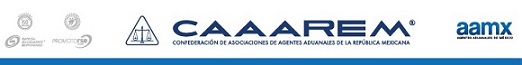 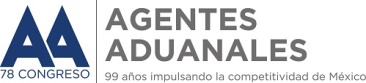 G-0011/2018
México D.F., a 19 de Enero de 2018
Anexo 15 de la Resolución Miscelánea Fiscal para 2018, publicada el 22 de diciembre de 2017.

A TODA LA COMUNIDAD DE COMERCIO EXTERIOR y ADUANAL:

Hacemos de su conocimiento que la S.H.C.P, publicó en el D.O.F del 19/01/2018, el Anexo citado al rubro, del cual detallamos la información que tienen impacto en materia de comercio exterior.


Anexo 15 (Impuesto sobre Automóviles Nuevos)


Se modifica lo siguiente:Tarifa para determinar el impuesto sobre automóviles nuevos para el año 2018:
Si el precio del automóvil es superior a $723,804.80 (ant: 680,459.53) se reducirá del monto del impuesto determinado la cantidad que resulte de aplicar el 7% sobre la diferencia entre el precio de la unidad y los $723,804.80 (ant: $680,459.53)
Cantidades correspondientes a la fracc. II del Art. 8o de la Ley Federal del ISAN para el año 2018.
Artículo 8o. fracción II primer párrafo: $244,565.77 (ant: $229,359.25)
Artículo 8o fracción II segundo párrafo: $244,565.78 (ant: 229,359.26) y hasta $309,783.32 (ant: $290,521.73)


Además, en dicho Anexo se modifican los códigos de claves vehiculares, para quedar como sigue:Código de claves vehículares.pdf

Esta publicación se encuentra integrada en la Base de Datos CAAAREM para su consulta 
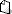 ATENTAMENTE


RUBEN DARIO RODRIGUEZ LARIOS
DIRECTOR GENERAL
RUBRICA
LRV/KXASCódigo de claves vehiculares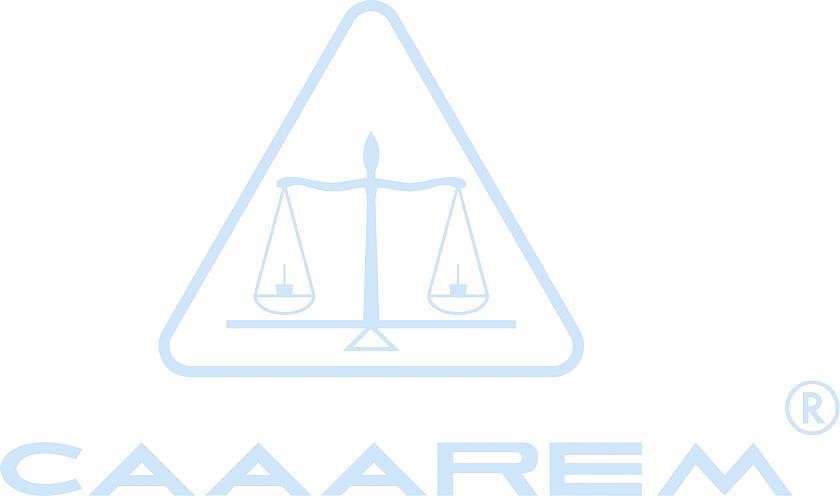 RegistradasModelo	76 :	Fiat Punto 5 puertas (importado)0017601	Versión	01 :	Fiat Punto Hatchback Evo Dynamic, manual, 1.4 lts., 4 cil. 0017602		02 :	Fiat Punto Hatchback Evo Racing, manual, 1.4 lts., 4 cil.Modelo	77 :	Fiat Uno 3 puertas (importado)0017701	Versión	01 :	Fiat Uno Hatchback Vivace, manual, 1.4 lts., 4 cil.0017702	02 :	Fiat Uno Hatchback Attractive, manual, 1.4 lts., 4 cil.Modelo	78 :	Fiat Albea 4 puertas (importado)0017801	Versión	01 :	Fiat Albea S Sedán, manual, 1.8 lts., 4 cil.0017802	02 :	Fiat Albea ST Sedán, manual, 1.8 lts., 4 cil.Modelo	79 :	Alfa Romeo 4 puertas (importado)0017901	Versión	01 :	Alfa Romeo 159 Sedán Sport Plus, transmisión Selespeed “Robotizada”, 2.2 lts., 4 cil.0017902	02 :	Alfa Romeo 159 Sedán Sport Plus AWD, automatico, 3.2 lts., 4 cil.Modelo	80 :	Alfa Romeo MiTo 3 puertas (importado)0018001	Versión	01 :	Alfa Romeo MiTo Progression DDCT Hatchback, automatico, 1.4 lts. turbo, 4 cil. 0018002		02 :	Alfa Romeo MiTo Quadrifoglio Verde Hatchback, manual, 1.4 lts. turbo, 4 cil.0018003	03 :	Alfa Romeo MiTo Progression Luxury Hatchback, manual, 1.4 lts. turbo, 4 cil. 0018004	04 :	Alfa Romeo MiTo, manual, 1.4 lts., turbo, 4 cil.Modelo	81 :	Alfa Romeo Giulietta 5 puertas (importado)0018101	Versión	01 :	Alfa Romeo Giulietta Hatchback Progression, manual, 1.4 lts. turbo, 4 cil.0018102	02 :	Alfa Romeo Giulietta Hatchback Progression DDCT, automático, 1.4 lts. turbo, 4 cil. 0018103	03 :	Alfa Romeo Giulietta Quadrifoglio Hatchback Verde, manual, 1.8 lts. turbo, 4 cil.0018104	04 :	Alfa Romeo Giulietta Quadrifoglio Hatchback Verde, aut., 1.8 lts. turbo, 4 cil. 0018105	05 :	Alfa Romeo Giulietta, aut., 1.8 lts. turbo, 4 cil.Modelo	82 :	Fiat 500 3 puertas (nacional)0018201	Versión	01 :	Fiat 500 Pop Hatchback, manual, 1.4 lts., 4 cil.0018202	02 :	Fiat 500 Sport Hatchback, manual, 1.4 lts., 4 cil.0018203	03 :	Fiat 500 Sport Hatchback, automático, 1.4 lts., 4 cil.0018204	04 :	Fiat 500 Lounge Hatchback, manual, 1.4 lts., 4 cil.0018205	05 :	Fiat 500 Lounge Hatchback, automático, 1.4 lts., 4 cil.0018206	06 :	Fiat 500 Convertible Lounge Hatchback, manual, 1.4 lts., 4 cil.0018207	07 :	Fiat 500 Convertible Lounge Hatchback, automático, 1.4 lts., 4 cil.0018208	08 :	Fiat 500 Prima Edizione Hatchback, manual, 1.4 lts., 4 cil.0018209	09 :	Fiat 500 Gucci Hatchback, automático, 1.4 lts., 4 cil.0018210	10 :	Fiat 500 Abarth Hatchback, manual, 1.4 lts., 4 cil.0018211	11 :	Fiat 500 Abarth Turbo Hatchback, manual, 1.4 lts., 4 cil.0018212	12 :	Fiat 500 Pop Hatchback, automático, 1.4 lts., 4 cil.0018213	13 :	Fiat 500 Sport Turbo Hatchback, manual, 1.4 lts., 4 cil.0018214	14 :	Fiat 500 Gucci Hatchback Convertible, automático, 1.4 lts., 4 cil.0018215	15 :	Fiat 500 Pop Hatchback Convertible, manual, 1.4 lts., 4 cil.0018216	16 :	Fiat 500 Pop Hatchback Convertible, automático, 1.4 lts., 4 cil.0018217	17 :	Fiat 500 Abarth Hatchback Convertible, manual, 1.4 lts., 4 cil.0018218	18 :	Fiat 500 GQ Edition Hatchback Convertible manual, 1.4 lts., 4 cil.1031701   Versión    01 :	Paq. “Y” manual,Modelo	18 :	Cadillac Nacional0322306	06 :	Compact Trendy BVM, 5 vel., manual, motor 1.6 lts., 4 cil.0322307	07 :	Compact Urban BVM, 5 vel., manual, motor 1.4 lts., 4 cil.0322308	08 :	Compact, 5 vel., manual, motor 1.4 lts., 4 cil.0322309	09 :	Compact Origin, 5 vel., manual, motor 1.4 lts., 4 cil.0322310	10 :	Compact Origin BVM, 5 vel., manual, motor 1.4 lts., 4 cil.Modelo	24 :	207 5 puertas0322401	Versión	01 :	207, 5 vel., manual, motor 1.6 lts., 4 cil.0322402	02 :	207 piel, 5 vel., manual, motor 1.6 lts., 4 cil.0322403	03 :	BVA, 4 vel., automático, motor 1.6 lts., 4 cil.0322404	04 :	BVA piel, 4 vel., automático, motor 1.6 lts., 4 cil.0322405	05 :	Compact Trendy BVA, 4 vel., automático, motor 1.6 lts., 4 cil.0322406	06 :	Compact Trendy BVM, 5 vel., manual, motor 1.6 lts., 4 cil.0322407	07 :	Compact Urban BVM, 5 vel., manual, motor 1.4 lts., 4 cil.0322408	08 :	Compact Turbo, 5 vel., manual, motor 1.6 lts., 4 cil.0322409	09 :	Turbo, 5 vel., manual, motor 1.6 lts., 4 cil.0322410	10 :	Compact, 5 vel., manual, motor 1.4 lts., 4 cil.0322411	11 :	Compact Origin, 5 vel., manual, motor 1.4 lts., 4 cil.0322412	12 :	Compact Moonlight BVM, 5 vel., manual, motor 1.6 lts., 4 cil.0322413	13 :	Compact Moonlight BVA, 4 vel., automático, motor 1.6 lts., 4 cil.0322414	14 :	Compact Black & Silver BVM, 5 vel., manual, motor 1.4 lts., 4 cil.0322415	15 :	Compact Top BVM, 5 vel., manual, motor 1.4 lts., 4 cil.0322416	16 :	Compact Revolution BVM, 5 vel., manual, motor 1.4 lts., 4 cil.0322417	17 :	Compact Millesim 200 BVM, 5 vel., manual, motor 1.4 lts., 4 cil.0322418	18 :	207 E Active BVM, 5 vel., manual, motor 1.6 lts., 4 cil.0322419	19 :	207 E Allure BVM, 5 vel., manual, motor 1.6 lts., 4 cil.0322420	20 :	207 E Feline BVM, 5 vel., manual, motor 1.6 lts., 4 cil.0322421	21 :	207 SE Navigation, 5 vel., manual, motor 1.6 lts., 4 cil.0322422	22 :	207 E Active Personal, 5 vel., manual, motor 1.6 lts., 4 cil.0322423	23 :	207 E Allure Personal, 5 vel., manual, motor 1.6 lts., 4 cil.0322424	24 :	207 E Feline Personal, 5 vel., manual, motor 1.6 lts., 4 cil.Modelo	25 :	207 4 puertas0322501	Versión	01 :	Feline BVA, 4 vel., automático, motor 1.6 lts., 4 cil.0322502	02 :	Trendy BVA, 4 vel., automático, motor 1.6 lts., 4 cil.0322503	03 :	Trendy BVM, 5 vel., manual, motor 1.6 lts., 4 cil.0322504	04 :	Urban BVM, 5 vel., manual, motor 1.4 lts., 4 cil.0322505	05 :	BVM, 5 vel., manual, motor 1.4 lts., 4 cil.0322506	06 :	Origin BVM, 5 vel., manual, motor 1.4 lts., 4 cil.Modelo	26 :	308 3 puertas0322601	Versión	01 :	RC Turbo, 5 vel., manual, motor 1.6 lts., 4 cil.0322602	02 :	Sport Turbo, 5 vel., manual, motor 1.6 lts., 4 cil.0322603	03 :	RC Feline, 5 vel., manual, motor 2.0 lts., 4 cil.0322604	04 :	Feline Sport, 5 vel., manual, motor 2.0 lts., 4 cil.0590112	12 : “i Touring”, SKYACTIV 6MT, tela, equipo eléctrico, quemacocos, 2.0 lts., 4 cil. 0590113	13 : “i Touring”, SKYACTIV 6AT, tela, equipo eléctrico, quemacocos, 2.0 lts., 4 cil. 0590114	14 : “s”, SKYACTIV 6AT, tela, equipo eléctrico, quemacocos, 2.5 lts., 4 cil.0590115	15 :	“s Grand Touring”, SKYACTIV 6AT, piel, equipo eléctrico, quemacocos, Bose, 2.5 lts., 4cil.0590116	16 :	s, SKYACTIV 6 MT, tela, equipo eléctrico, quemacocos, 2.5 lts., 4 cil. 0590117	17 :	“i Touring”, SKYACTIV 6MT, tela, equipo eléctrico, quemacocos, 2.5 lts., 4 cil. 0590118	18 :	“i Touring”, SKYACTIV 6AT, tela, equipo eléctrico, quemacocos, 2.5 lts., 4 cil.Modelo	02 :	Mazda3 5 puertas (importado)0590201	Versión	01 :	“S” estándar 5 vel., tela, 2.3 lts., 4 cil.0590202	02 :	“S” automático-sport, tela, 2.3 lts., 4 cil.0590203	03 :	“Grand Touring” estandar 6 vel., piel, 2.3 lts., 4 cil., turbocargado0590204	04 :	“S” estándar 6 vel., tela, 2.5 lts., 4 cil.0590205	05 :	“S” automático-sport, tela, 2.5 lts., 4 cil.0590206	06 :	“S Grand Touring” automático-sport, piel, 2.5 lts., 4 cil.0590207	07 :	“i Touring”, SKYACTIV 6MT, tela, equipo eléctrico, quemacocos, 2.0 lts., 4 cil. 0590208	08 :	“s”, SKYACTIV 6AT, tela, equipo eléctrico, quemacocos, 2.5 lts., 4 cil.0590209	09 :	“s Grand Touring”, SKYACTIV 6AT, piel, equipo eléctrico, quemacocos, Bose, 2.5 lts., 4cil.0590210	10 :	s, SKYACTIV 6 MT, tela, equipo eléctrico, quemacocos, 2.5 lts., 4 cil. 0590211	11 :	“i Touring”, SKYACTIV 6MT, tela, equipo eléctrico, quemacocos, 2.5 lts., 4 cil. 0590212	12 :	“i Touring”, SKYACTIV 6AT, tela, equipo eléctrico, quemacocos, 2.5 lts., 4 cil.Modelo	03 :	Mazda5 5 puertas (importado)0590301	Versión	01 :	“Sport” estándar 5 vel., tela, 2.3 lts., 4 cil.0590302	02 :	“Sport” automático-sport, tela, 2.3 lts., 4 cil.0590303	03 :	“Touring” automático-sport, tela, 2.3 lts., 4 cil.0590304	04 :	“Sport” automático-sport, 5 vel., tela, 2.3 lts.., 4 cil.0590305	05 :	“Touring” automático-sport, 5 vel., tela, 2.3 lts., 4 cil.0590306	06 :	“Sport” automático-sport, 5 vel., tela, 2.5 lts., 4 cil.Modelo	04 :	Mazda6 4 puertas (importado)0590401	Versión	01 :	“I” estándar 5 vel., tela, 2.3 lts., 4 cil.0590402	02 :	“I” automático-sport, tela, 2.3 lts., 4 cil.0590403	03 :	“S” “Sport” estándar 5 vel., tela, 3.0 lts., 6 cil.0590404	04 :	“S” “Grand Sport” estándar 5 vel., piel, 3.0 lts., 6 cil.0590405	05 :	“S” “Sport” automático-sport, tela, 3.0 lts., 6 cil.0590406	06 :	“S” “Grand Sport” automático-sport, piel, 3.0 lts., 6 cil.0590407	07 :	“I” “Grand Sport” estándar 5 vel., piel, 2.3 lts., 4 cil.0590408	08 :	“I” “Grand Sport” automático-sport, piel, 2.3 lts., 4 cil.0590409	09 :	“I” “Sport” estándar 6 vel., tela, 2.5 lts., 4 cil.0590410	10 :	“I” “Sport” automático-sport 5 vel., tela, 2.5 lts., 4 cil.0590411	11 :	“I” “Grand Touring” estándar 6 vel., piel, 2.5 lts., 4 cil., quemacocos0590412	12 :	“I” “Grand Touring” automático-sport 5 vel., piel, 2.5 lts., 4 cil., quemacocos0590413	13 :	“S” “Grand Touring” automático-sport 6 vel., piel, 3.7 lts., 6 cil., quemacocos0590905	05 :	“I” “Grand Touring” automático-sport 5 vel., piel, quemacocos, 2.5 lts., 4 cil., equipo eléctricoModelo	10 :	Mazda2 5 puertas (importado)0591001	Versión	01 :	Mazda2 “Sport” estándar 5 vel., tela, 1.5 lts., 4 cil., equipo eléctrico0591002	02 :	Mazda2 “Touring” estándar 5 vel., tela, 1.5 lts., 4 cil., equipo eléctrico0591003	03 :	Mazda2 “Touring” automático 4 vel., tela, 1.5 lts., 4 cil., equipo eléctrico0591004	04 :	MZ2 “Sport” automático 4 vel., tela, equipo eléctrico, I4 1.5 lts.Modelo	11 :	Mazda CX5 5 puertas (importado)0591101	Versión	01 :	CX5 “i Sport” automático-sport, 6 vel., tela, 2.0 lts., 4 cil., equipo eléctrico0591102	02 :	CX5 “i Grand Touring” automático-sport, 6 vel., piel, 2.0 lts., 4 cil., equipo eléctrico, quemacocos0591103	03 :	CX5 “i” automático-sport, 6 vel., tela, 2.0 lts., 4 cil., equipo eléctrico0591104	04 :	CX5 “s Grand Touring” SKYACTIV 6AT, piel, quemacocos, Navi, Bose, 2.5 lts., 4 cil. 0591105	05 :	CX5 “s Grand Touring” SKYACTIV 6AT AWD, piel, quemacocos, Navi, Bose, 2.5 lts., 4cil.Modelo	12 :	Mazda3 4 puertas (nacional)0591201	Versión	01 :	“i”, SKYACTIV 6MT, tela, equipo eléctrico, 2.0 lts., 4 cil.0591202	02 :	“i”, SKYACTIV 6AT, tela, equipo eléctrico, 2.0 lts., 4 cil.0591203	03 :	“i Touring”, SKYACTIV 6MT, tela, equipo eléctrico, quemacocos, 2.0 lts., 4 cil.0591204	04 :	“i Touring”, SKYACTIV 6AT, tela, equipo eléctrico, quemacocos, 2.0 lts., 4 cil.0591205	05 :	“s Grand Touring” SKYACTIV 6AT, piel, equipo eléctrico, quemacocos, Bose, 2.5 lts., 4cil.Modelo	13 :	Mazda3 5 puertas (nacional)0591301	Versión	01 :	“i Touring”, SKYACTIV 6MT, tela, equipo eléctrico, quemacocos, 2.0 lts., 4 cil.0591302	02 :	“s Grand Touring” SKYACTIV 6AT, piel, equipo eléctrico, quemacocos, Bose, 2.5 lts., 4cil.Modelo	14 :	Mazda2 5 puertas (nacional)0591401	Versión	01 :	i, SKYACTIV 6MT, tela, equipo eléctrico, 1.5 lts., 4 cil. 0591402		02 :	i, SKYACTIV 6AT, tela, equipo eléctrico, 1.5 lts., 4 cil.0591403	03 :	i Touring, SKYACTIV 6MT, tela, equipo eléctrico, Mazda Connect, 1.5 lts., 4 cil. 0591404	04 :	i Touring, SKYACTIV 6AT, tela, equipo eléctrico, Mazda Connect, 1.5 lts., 4 cil.0591405	05 :	i Grand Touring, SKYACTIV 6AT, equipo eléctrico, Mazda Connect, rin 16”, 1.5 lts., 4 cil.Modelo	15 :	Mazda CX-3 5 puertas (importado)0591501	Versión	01 :	i, SKYACTIV 6AT, tela, equipo eléctrico, 2.0 lts., 4 cil.0591502	02 :	i Sport, SKYACTIV 6AT, tela, equipo eléctrico, quemacocos, 2.0 lts., 4 cil.0591503	03 :	i Grand Touring, SKYACTIV 6AT, piel, equipo eléctrico, quemacocos, 2.0 lts., 4 cil.Modelo	16 :	Mazda2 4 puertas (nacional)0591601	Versión	01 :	i, SKYACTIV 6MT, tela, equipo eléctrico, 1.5 lts., 4 cil. 0591602		02 :	i, SKYACTIV 6AT, tela, equipo eléctrico, 1.5 lts., 4 cil.0591603	03 :	i Touring, SKYACTIV 6MT, tela, equipo eléctrico, Mazda Connect, 1.5 lts., 4 cil. 0591604	04 :	i Touring, SKYACTIV 6AT, tela, equipo eléctrico, Mazda Connect, 1.5 lts., 4 cil.0591605	05 :	i Grand Touring, SKYACTIV 6AT, equipo eléctrico, Mazda Connect, rin 16”, 1.5 lts., 4 cil.Clave	Empresa  60 :	Isuzu Motors de México, S. de R. L.empresarial o personas morales distintas a los fabricantes y distribuidores autorizados.Modelo	01 :	Rexton 5 puertas5970101	Versión	01 :	RX320, SUV 4x4, 6 cil., aut., piel, a/a, gasolina  Limite Inferior $Limite Superior $Cuota fija $Tasa para aplicarse sobre el excedente del limite inferior %0.01262,120.84
ant: 246,423.650.002.0262,120.85
ant: 246,423.66314,544.95
ant: 295,708.335,242.33
ant: 4,928.395.0314,544.96
ant: 295,708.34366,969.27
ant: 344,993.207,863.66
ant: 7392.7410.00366,969.28
ant: 344,993.21471,817.31
ant: 443,562.3913,106.06
ant: 12,321.2015.0471,817.32
ant: 443,562.40En adelante28,833.24
ant: 27,106.5517.0Clave0010101Empresa ModeloVersión01 :01 :01 :FCA México, S.A. de C.V. (antes Chrysler de México, S.A. de C.V.) Shadow 2 puertasTípico automático 4 cil001010202 :Equipado automático 4 cil.001010303 :GTS Típico 5 vel. 4 cil.001010404 :GTS Equipado automático 4 cil.001010505 :Convertible Típico aut. 4 cil.001010606 :Típico aut. con a/a 4 cil.001010707 :Equipado aut. con a/a 4 cil.001010808 :Gts manual con a/a 4 cil.001010909 :Gts Típico aut. con a/a 4 cil.001011010 :Austero aut. 4 cil.001011111 :Convertible Típico aut. a/a 4 cil.001011212 :Convertible equip. aut. turbo 4 cil.001011313 :Típico aut. turbo 4 cil.001011414 :Típico aut. turbo con a/a 4 cil.001011515 :Equipado aut. turbo 4 cil.001011616 :Equipado aut. turbo con a/a 4 cil.001011717 :Típico manual 4 cil.001011818 :Típico manual 4 cil. a/aModelo02 :Shadow 4 puertas0010201Versión01 :Típico automático 4 cil.001020202 :Equipado automático 4 cil.001020303 :Típico aut. con a/a 4 cil.001020404 :Equipado aut. con a/a 4 cil.001020505 :Austero aut. 4 cil.001020606 :Típico aut. turbo 4 cil.001020707 :Típico aut. turbo con a/a 4 cil.001020808 :Equipado aut. turbo 4 cil.001020909 :Equipado aut. turbo con a/a 4 cil.001021010 :Típico manual 4 cil.001021111 :Típico manual 4 cil. a/aModelo03 :Spirit 4 puertas0010301Versión01 :Típico automático 4 cil.001030202 :Equipado automático 4 cil.001030303 :RT Típico automático 4 cil.001030404 :RT equipado automático 4 cil.001030505 :Típico aut. con a/a 4 cil.001030606 :Equipado aut. con a/a 4 cil.001030707 :Equipado aut. con a/a turbo 4 cil.001030808 :R/T equipado aut. turbo a/a 4 cil.001030909 :R/T 4 cil. turbo 16 válvulas equip. Man. a/a001031010 :R/T Típico aut. turbo a/a 4 cil.001031111 :Equipado aut. Paq. Patrulla 4 cil.001031212 :Equip. aut. turbo Paq. Patrulla 4 cil.001031313 :Típico aut. turbo 4 cil.001031414 :Típico aut. turbo con a/a 4 cil.Modelo04 :Phantom 2 puertas0010401Versión01 :Equipado automático turbo 4 cil.001040202 :Equipado c/tel. celular aut. 4 cil.001040303 :RT equipado turbo 16 val TM 5 vel. 4 cil.001040404 :R/T equipado aut. turbo 4 cil.Modelo05 :New Yorker 4 puertas0010501Versión01 :Equipado automático turbo 4 cil.001050202 :Equipado c/tel. Celular aut. 4 cil.001050303 :Equipado aut. 6 cil.Modelo06 :Ram Charger0010601Versión01 :AD150 Royal automático 8 cil.001060202 :AD150 Limited automático 8 cil.001060303 :AW150 Royal automático 8 cil.001060404 :AW150 Limited automático 8 cil.001060505 :AD150 Sport automático 8 cil.001060606 :AD150 8 cil.001060707 :Automático 8 cil.001060808 :Custom estándar 8 cil.001060909 :Custom automático 8 cil.Modelo07 :Grand Voyager (importado)0010701Versión01 :S.E. automático 6 cil.001070202 :L.E. automático 6 cil.001070303 :E.S. automático 6 cil.001070404 :LX automático 6 cil.Modelo08 :Imperial 4 puertas0010801Versión01 :Equipado automático 6 cil.Modelo09 :Lebaron 4 puertas0010901Versión01 :Equipado aut. turbo 4 cil.Modelo10 :Jeep0011001Versión01 :Jeep Wrangler “base” aut. 6 cil.001100202 :Jeep Wrangler "base" manual 6 cil.001100303 :Jeep Wrangler "S" manual 4 cil.001100404 :Jeep Wrangler "base" manual 4 cil.001100505 :Jeep G.Cherokee L. 4 ptas. aut. 8 cil. 4 WD001100606 :Jeep G.Cherokee L. 4 ptas. aut. 6 cil. 2 WD001100707 :Jeep Wrangler "SE" man. 6 cil.001100808 :Jeep Wrangler "SE" aut. 6 cil.001100909 :Jeep Wrangler "SE" man. 4 cil.001101010 :Jeep Cherokee 4 ptas. W.4WD aut. 6 cil.001101111 :Jeep Cherokee 4 ptas. W.2WD aut. 6 cil.001101212 :Wrangler "S" automático 4 cil.001101313 :J. G. Cherokee L.4 ptas. W.A.4WD. 8 cil. aut.001101414 :Jeep Wrangler Sahara aut. 6 cil.001101515 :J. Ch. Sport 4 ptas. Wagon 2WD A. 6 cil.001101616 :Jeep G. Ch. "SE"4 ptas. W. aut. 2WD 6 cil.001101717 :G. Gh. Laredo 4 ptas. W Blind. aut. 8 cil. 4 WD001101818 :G. Ch.Limited 4 ptas. W Blind. aut. 8 cil. 4 WD001101919 :Jeep Wrangler “SE” aut. 4 cil.001102020 :G. Ch. Orvis 4 ptas. Wagon 4WD aut. 8 cil.001102121 :Jeep Wrangler Sahara manual 6 cil.001102222 :J.G. Cherokee L. 4 ptas. Wagon 2WD aut. 6 cil.001102323 :Jeep Wrangler sport aut. 6 cil.001102424 :Jeep Cherokee Sport 4 ptas., 4 WD aut. 6 cil.001102525 :Jeep Wrangler “SE” austero, manual, 4 cil. (importado)001102626 :Jeep Wrangler 60 aniversario, manual, 6 cil.001102727 :Jeep Wrangler 60 aniversario, aut., 6 cil.001102828 :Jeep Liberty Sport 4x2, aut., 6 cil.001102929 :Jeep Liberty Sport 4x4, aut., 6 cil.001103030 :Jeep Grand Cherokee Overland, 4 ptas., 4 WD, aut., 8 cil. (importado)001103131 :Jeep Grand Cherokee Limited 4 ptas., Wagon, 2WD, aut., 8 cil. (importado)001103232 :Jeep Wrangler X manual, 6 cil. (importado)001103333 :Jeep Wrangler X aut., 6 cil. (importado)001103434 :Jeep Wrangler Rubicon manual, 6 cil. (importado)001103535 :Jeep Wrangler Rubicon aut., 6 cil. (importado)001103636 :Jeep Liberty Limited 4x2 aut., 6 cil. (importado)001103737 :Jeep Liberty Renegado 4x4 aut., 6 cil. (importado)001103838 :Jeep Grand Cherokee Special Edition, 4 ptas., Wagon, 2 WD., aut., 6 cil. (importado)001103939 :Jeep Grand Cherokee Limited Premium, 4 ptas., Wagon, 4 WD., aut., 8 cil. (importado)001104040 :Jeep Liberty Limited 4x4 aut., 6 cil.001104141 :Jeep Commander aut., 8 cil., 4x2001104242 :Jeep Commander Limited aut., 8 cil., 4x2001104343 :Jeep Commander Limited Premium aut., 8 cil., 4x2001104444 :Jeep Commander Limited Premium aut., 8 cil., 4x4001104545 :Jeep Grand Cherokee Limited Premium, Wagon 2WD, aut., 8 cil., 4 ptas.001104646 :Jeep Grand Cherokee SRT-8, Wagon 4WD, aut., 8 cil., 4 ptas.001104747 :Jeep Wrangler X 65 aniversario aut. 6 cil.001104848 :Jeep Commander 65 aniversario 4x2 aut., 8 cil.001104949 :Jeep G. Cherokee Laredo 65 aniversario 4x2 aut. 8 cil.001105050 :Jeep Liberty Sport 65 aniversario 4x2 aut., 6 cil.001105151 :Jeep Liberty Sport 65 aniversario 4x4 aut., 6 cil.001105252 :Jeep Compass Base 4x2 manual, 4 cil.001105353 :Jeep Compass Sport 4x2 aut., 4 cil.001105454 :Jeep Compass Limited 4x2 aut., 4 cil.001105555 :Jeep Compass Limited 4x4 aut., 4 cil.001105656 :Jeep Wrangler Unlimited X 4x2 manual 6 cil.001105757 :Jeep Wrangler Unlimited Sahara 4x4 aut., 6 cil.001105858 :Jeep Wrangler Unlimited X 4x2 aut., 6 cil.001105959 :Jeep Compass Limited Premium 4x2 aut., 4 cil.001106060 :Jeep Compass Limited Premium 4x4 aut., 4 cil.001106161 :Jeep Patriot Sport 4x2 manual 4 cil.001106262 :Jeep Patriot Sport 4x2 aut., 4 cil.001106363 :Jeep Patriot Limited 4x2 aut., 4 cil.001106464 :Jeep Patriot Limited 4x4 aut., 4 cil.001106565 :Jeep Patriot Base 4x2 manual 4 cil.001106666 :Jeep Patriot Base 4x2 aut., 4 cil.001106767 :Jeep Patriot Base 4x4 aut., 4 cil.001106868 :Jeep Compass Limited 4x4 manual 4 cil.001106969 :Jeep G. Cherokee Laredo Edición Especial 4x2 aut., 8 cil.001107070 :Jeep Wrangler Unlimited X 4x4 aut., 6 cil.001107171 :Jeep Wrangler Unlimited Rubicon 4x4 aut., 6 cil.001107272 :Jeep Commander Overland 4x4 aut., 8 cil.001107373 :Jeep Wrangler Islander 4x4 manual, 6 cil.001107474 :Jeep Wrangler Islander 4x4 aut., 6 cil.001107575 :Jeep Wrangler Mountain 4x4 aut., 6 cil.001107676 :Jeep Liberty Jet Limited 4x2 aut., 6 cil.001107777 :Jeep Wrangler Sahara 4x4 70 aniversario aut., 3.8 lts., 6 cil., 3 ptas.001107878 :Jeep Wrangler Unlimited Sahara 4x4 70 aniversario aut., 3.8 lts., 6 cil., 5 ptas.001107979 :Jeep Patriot Limited FWD 70 aniversario aut., 2.4 lts., 4 cil., 5 ptas.001108080 :Jeep Liberty Sport 4x2 70 aniversario aut., 3.7 lts., 6 cil., 5 ptas.001108181 :Jeep Liberty Jet Limited 4x4 aut., 3.7 lts., 6 cil., 5 ptas.001108282 :Jeep Wrangler Unlimited Sport 4x4 aut., 3.6 lts., 6 cil., 5 ptas.001108383 :Jeep Wrangler Unlimited Call of Duty MW3 Edition 4x4 aut., 3.6 lts., 6 cil., 5 ptas.001108484 :Jeep Wrangler Unlimited Altitude 4x4 aut., 3.6 lts., 6 cil., 5 ptas.001108585 :Jeep Grand Cherokee Overland Summit 4x4 aut., 5.7 lts., 8 cil., 5 ptas.001108686 :Jeep Patriot Latitude FWD aut., 2.4 lts., 4 cil., 5 ptas.001108787 :Jeep Compass Latitude FWD manual, 2.4 lts., 4 cil., 5 ptas.001108888 :Jeep Compass Latitude FWD aut., 2.4 lts., 4 cil., 5 ptas.001108989 :Jeep Grand Cherokee Overland 4x2 aut., 3.6 lts., 6 cil., 5 ptas.001109090 :Jeep Grand Cherokee Summit 4x2 aut., 5.7 lts., 8 cil., 5 ptas.001109191 :Jeep Cherokee Sport 4x2 aut., 2.4 lts., 4 cil., 5 ptas.001109292 :Jeep Cherokee Latitude 4x2 aut., 2.4 lts., 4 cil., 5 ptas.001109393 :Jeep Cherokee Limited 4x2 aut., 2.4 lts., 4 cil., 5 ptas.001109494 :Jeep Cherokee Limited 4x2 aut., 3.2 lts., 6 cil., 5 ptas.001109595 :Jeep Cherokee Trailhawk 4x4 aut., 3.2 lts., 6 cil., 5 ptas.001109696 :Jeep Wrangler Willys Wheeler aut., 3.6 lts., 6 cil.001109797 :Jeep Wrangler Unlimited Willys Wheeler aut., 3.6 lts., 6 cil.001109898 :Jeep Wrangler Unlimited Hard Rock 4x4, aut., 3.6 lts., 6 cil.001109999 :Jeep Renegade Trailhawk 4x4, aut., 2.4 lts., 4 cil., 5 ptas.00110AAAA :Jeep Wrangler Unlimited Black Bear 4x4, aut., 3.6 lts., 6 cil. 5 ptas.00110ABAB :Jeep Renegade, aut., 1.8 lts., 4 cil., 5 ptas.00110ACAC :Jeep Cherokee 4x2 aut., 3.2 lts., 6 cil., 5 ptas.00110ADAD :Jeep Wrangler JK, aut., 3.6 lts., 6 cil., 2 ptas.00110AEAE :Jeep Wrangler JK Unlimited, aut., 3.6 lts., 6 cil., 4 ptas.00110AFAF :Jeep Grand Cherokee 4x4 aut., 5.7 lts., 8 cil., 5 ptas.Modelo11 :Town & Country (importado)0011101Versión01 :FWD automático, 6 cil.001110202 :LX automático, 6 cil.001110303 :Touring automático, 6 cil.001110404 :Touring Premium automático, 6 cil.001110505 :Signature Series aut., 6 cil.001110606 :Chrysler Town & Country Li aut., 3.6 lts., 6 cil., 5 ptas.001110707 :30 Aniversario aut., 3.6 lts., 6 cil.001110808 :Chrysler Town & Country Touring, aut., 3.6 lts., 6 cil., piel001110909 :Chrysler Town & Country Limited, aut., 3.6 lts., 6 cil.Modelo12 :Concorde (importado)0011201Versión01 :Sedán 4 ptas., automático 6 cil.001120202 :LX sedán 4 ptas., automático 6 cil.001120303 :LXI sedán 4 ptas., automático, 6 cil.Modelo13 :Eagle Vision0011301Versión01 :4 Puertas automático 6 cil.Modelo14 :Dodge Viper (importado)0011401Versión01 :RT/10 Deportivo 2 ptas. manual 10 cil.001140202 :GTS Coupé 2 ptas. manual 10 cil.001140303 :SRT-10 2 ptas., manual, 10 cil.001140404 :SRT-10 coupé, 2 ptas., manual, 10 cil.001140505 :Manual, 8.4 lts., 10 cil., 2 ptas.Modelo15 :Lebaron 2 puertas0011501Versión01 :Convertible GTC aut. 6 cil.Modelo16 :Voyager (importado)0011601Versión01 :“SE” automático 6 cil.001160202 :Base automático 6 cil.001160303 :“LX” automático 6 cil.Modelo17 :Ram Wagon B250-127”0011701Versión01 :automático 8 cil.0011801ModeloVersión18 :01 :Chrysler New Yorker Imp.4 puertasSedán automático 6 cil.0011901ModeloVersión19 :01 :Dodge Intrepid 4 puertasSedán automático 6 cil.001190202 :“ES" Sedán automático 6 cil001190303 :“RT” Sedán automático 6 cil.0011904Modelo04 :20 :Patrulla Sedán automático 6 cil.Neón0012001Versión01 :Sedán 4 ptas. manual 4 cil.001200202 :Sedán 4 ptas.Man. c/aire 4 cil.001200303 :Sedán 4 ptas. automático 4 cil.001200404 :Sedán 4 ptas.aut.c/aire 4 cil.001200505 :Deport. Sedán 4 ptas. manual 4 cil.001200606 :Deport. Sedán 4 ptas. manual 4 cil.a/a001200707 :Deport. Sedán 4 ptas. aut.4 cil.0012008Modelo08 :21 :Deport. Sedán 4 ptas. aut. 4 cil.a/aB350-127" Ram Wagon0012101Versión01 :Maxi automático 8 cil.0012102Modelo02 :22 :Maxi LE automático 8 cil.Stratus 4 puertas0012201Versión01 :Típico automático 4 cil.001220202 :Típico automático 4 cil. a/a001220303 :Equipado automático 4 cil.001220404 :Equipado automático 4 cil.turbo001220505 :“RT"equipado automático 4 cil.001220606 :“RT"equipado aut. 4 cil. turbo001220707 :Típico manual 4 cil.001220808 :Típico manual 4 cil. a/a001220909 :Equipado manual 4 cil.001221010 :Equipado manual 4 cil. turbo001221111 :Chrysler Str. Sed. 4p.p.p. aut. 4 cil.001221212 :Chrysler Str. Sed. 4p.p.p.a. 4 cil. turbo001221313 :Chrysler Str. Sed. 4p.p.p. aut. 6 cil.001221414 :Manual 4 cil.001221515 :Manual 4 cil. a/a001221616 :Automático 4 cil.0012217Modelo17 :23 :Automático 4 cil. a/aCirrus 4 puertas0012301Versión01 :Equipado automático 6 cil.0012302Modelo02 :24 :Equipado aut. 4 cil. turboNeón Importado 2 puertas0012401Versión01 :Coupé manual 4 cil.001240202 :Coupé manual 4 cil. a/a001240303 :Coupé automático 4 cil.001240404 :Coupé automático 4 cil. a/a001240505 :Deport.Coupé manual 4 cil.001240606 :Deport.Coupé manual 4 cil. a/a001240707 :Deport.Coupé automático 4 cil.001240808 :Deport.Coupé aut. 4 cil. a/aModelo25 :B1500-109" Ram Wagon0012501Versión01 :Automático 6 cil.001250202 :“SLT” aut. 8 cil.Modelo26 :B2500-127” Ram Wagon0012601Versión01 :"SLT" automático 8 cil.001260202 :Automático 8 cil.Modelo27 :Chrysler Sebring 2 puertas0012701Versión01 :Convertible aut. 4 cil.001270202 :Convertible aut. 4 cil. turbo001270303 :Convertible aut. 6 cil.001270404 :Coupé aut. 6 cil.Modelo28 :Chrysler LHS 4 puertas00128010012901VersiónModeloVersión01 :29 :01 :Sedán aut. 6 cil.Chrysler Intrepid 4 puertasSedán aut. 6 cil.0012902Modelo02 :30 :“ES" Sedán aut. 6 cil.Chrysler Breeze 4 puertas0013001Versión01 :Sedán manual 4 cil.001300202 :Sedán aut. 4 cil.001300303 :Sedán Paq. Patrulla aut. 4 cil.001300404 :Sedán Paq. Patrulla aut. 4 cil. turbo001300505 :Sedán Paq. Patrulla aut. 6 cil.0013006Modelo06 :31 :Sedán Paq. Patrulla manual 4 cil.Chrysler 2 puertas0013101Versión01 :“RT” Convertible automático 4 cil. turbo001310202 :JXI Convertible automático 6 cil.0013103Modelo03 :32 :Cirrus Convertible automático 4 cil. turboChrysler Patrulla 4 puertas0013201Versión01 :Sedán manual 4 cil.0013202Modelo02 :33 :Sedán aut. turbo 4 cil.Plymouth Prowler00133010013401VersiónModeloVersión01 :34 :01 :Plymouth Prowler Roadster aut. 6 cil.Dodge DurangoDodge Durango 4x4 aut. 6 cil.001340202 :Dodge Durango 4x4 aut. 8 cil.001340303 :Dodge Durango 4x2 aut. 8 cil.001340404 :Dodge Durango “RT” 4x4 aut. 8 cil.001340505 :Dodge Durango Limited 4x2 aut. 8 cil.001340606 :Dodge Durango Limited 4x4 aut. 8 cil.001340707 :Dodge Durango Night Runner 4x2 aut. 8 cil.001340808 :Dodge Durango 4x2 aut., 6 cil.001340909 :Dodge Durango Crew Luxe 4x2 aut., 6 cil.001341010 :Dodge Durango Crew Luxe 4x2 aut., 8 cil.001341111 :Dodge Durango Citadel 4x4, aut., 8 cil.001341212 :Dodge Durango Limited aut., 3.6 lts., 6 cil.001341313 :Dodge Durango R/T aut., 5.7 lts., 8 cil.Modelo35 :Dodge Neon Sedán 4 puertas0013501Versión01 :Estándar 4 cil.001350202 :Estándar 4 cil. a/a001350303 :Automático 4 cil.001350404 :Automático 4 cil. a/a001350505 :RT estándar 4 cil. a/a001350606 :RT automático 4 cil. a/aModelo36 :Dodge Stratus Sedán 4 puertas0013601Versión01 :Estándar 4 cil.001360202 :Estándar 4 cil. a/a001360303 :Automático 4 cil.001360404 :Automático 4 cil. a/a001360505 :Típico automático001360606 :Típico automático a/a001360707 :Equipado automático 4 cil.001360808 :Equipado automático 4 cil. turbo0013609Modelo09 :37 :RT equipado automático 4 cil. turboChrysler 300 4 puertas (importado)0013701Versión01 :Sedán automático 6 cil.0013702Modelo02 :38 :Special Sedán, aut., 6 cil.Dodge Neon 2 puertas0013801Versión01 :Estándar 4 cil.001380202 :Estándar 4 cil. a/a001380303 :Automático 4 cil.0013804Modelo04 :39 :Automático 4 cil. a/aChrysler Cirrus 2 puertas0013901Versión01 :Coupe aut. 6 cil.0014001ModeloVersión40 :01 :Dodge Patrulla 4 puertasSedán aut. 4 cil.0014002Modelo02 :41 :Sedán aut. turbo 4 cil.Dodge Neon 4 puertas (importado)0014101Versión01 :SE estándar 4 cil.001410202 :SE estándar 4 cil. a/a001410303 :LE aut. 4 cil.001410404 :LE aut. 4 cil. a/a001410505 :LX aut. 4 cil. a/a001410606 :RT manual 4 cil. a/a001410707 :SE aut., 4 cil.001410808 :SE aut., 4 cil., c/aire001410909 :SRT-4 , manual, 4 cil., turbo, c/aire001411010 :SXT, aut., 4 cil., c/aire001411111 :Manual, 1.4 lts., 4 cil.0014112Modelo12 :42 :Automático, 1.6 lts., 4 cil.Chrysler Cirrus 4 puertas (importado)0014201Versión01 :Equipado aut. 6 cil.001420202 :Equipado aut. 4 cil., turbo001420303 :Sedán base aut., 4 cil.001420404 :Sedán Touring aut., 4 cil.001420505 :Sedán Touring aut., 6 cil.001420606 :Sedán Limited aut., 6 cil.0014207Modelo07 :43 :Sedán Limited aut., 4 cil.Dodge Stratus 4 puertas (importado)0014301Versión01 :“SE” estándar c/aire 4 cil.001430202 :“LE” típico aut., c/aire 4 cil.001430303 :“LX” equipado aut., c/aire 4 cil.001430404 :“SE” aut., c/aire 4 cil.001430505 :“RT” equipado aut., c/aire 4 cil., turbo001430606 :“SXT” aut., 4 cil., c/aireModelo44 :Chrysler PT 4 puertas0014401Versión01 :Cruiser estándar 4 cil.001440202 :Cruiser estándar c/aire 4 cil.001440303 :Cruiser aut. 4 cil.001440404 :Cruiser aut. c/aire 4 cil.001440505 :Cruiser equipado aut. c/aire, 4 cil.001440606 :Cruiser manual, turbo, c/aire, 4 cil.001440707 :Cruiser aut., turbo, c/aire, 4 cil.001440808 :Cruiser equipado, aut., turbo, c/aire, 4 cil.001440909 :Dream Cruiser equipado, aut., turbo, c/aire, 4 cil.001441010 :Cruiser equipado, manual, 4 cil., turbo diesel001441111 :Street Route 66 Cruiser equipado, aut., c/aire 4 cil.001441212 :Street Pacific Coast Highway Cruiser equipado, aut., c/aire 4 cil.001441313 :Cruiser Classic 4 cil.Modelo45 :Chrysler Cirrus 2 puertas (importado)0014501Versión01 :Convertible aut. 6 cil.001450202 :Limited Convertible aut. 6 cil.Modelo46 :Atos by Dodge (importado)0014601Versión01 :Básico, manual, 4 cil.001460202 :Básico, manual, c/aire 4 cil.001460303 :Lujo, manual, c/aire 4 cil.001460404 :Lujo, automático, c/aire 4 cil.Modelo47 :Chrysler Prowler0014701Versión01 :Chrysler Prowler aut., 6 cil.Modelo48 :Mitsubishi Eclipse 2 puertas (importado)0014801Versión01 :GT, aut., 6 cil.001480202 :GT, manual, 6 cil.001480303 :GT Convertible, manual, 6 cil.001480404 :GT Convertible, aut., 6 cil.Modelo49 :Mitsubishi Galant 4 puertas (importado)0014901Versión01 :ES, aut., 6 cil.001490202 :LS, aut., 6 cil.001490303 :“ES” Diamond, aut., 4 cil.001490404 :“LS” Diamond, aut., 6 cil.001490505 :“ES”, automático, 4 cil.001490606 :“GTS”, automático, 6 cil.Modelo50 :Mitsubishi Montero 4 puertas (importado)0015001Versión01 :Limited equipado, aut., 6 cil., 4WD001500202 :Sport XLS base, aut., 6 cil., 2WD001500303 :Sport XLS típico, aut., 6 cil., 2WD001500404 :Sport XLS equipado, aut., 6 cil., 2WD001500505 :Sport, aut., 6 cil., 4WD001500606 :Sport Limited, aut., 6 cil., 4WD001500707 :Sport 4x2 aut., 3.0 lts., 6 cil.0015008Modelo08 :51 :Sport 4x4 aut., 3.0 lts., 6 cil.Mitsubishi Space Star 4 puertas (importado)0015101Versión01 :Family ST. Wagon, manual, 4 cil.001510202 :Family ST. Wagon, manual, 4 cil. c/aire0015103Modelo03 :52 :Comfort ST. Wagon, manual, 4 cil. EquipadoDodge Srt-4 4 puertas (importado)00152010015301VersiónModeloVersión01 :53 :01 :Srt-4, manual, 4 cil., turbo, c/aireChrysler Pacifica 4 puertas (importado)Chrysler Pacifica aut., 6 cil., AWD001530202 :Chrysler Pacifica aut., 6 cil., FWD001530303 :Chrysler Pacifica Base, aut., 6 cil., FWD001530404 :Chrysler Pacifica Touring, aut., 6 cil., FWD0015305Modelo05 :54 :Chrysler Pacifica Touring equipada, aut., 6 cil., FWDChrysler Crossfire 2 puertas (importado)0015401Versión01 :Chrysler Crossfire manual, 6 cil.001540202 :Chrysler Crossfire aut., 6 cil.0015403Modelo03 :55 :Chrysler Crossfire Roadster convertible aut., 6 cil.Mitsubishi Lancer 4 puertas (importado)0015501Versión01 :Evolution VIII manual, 4 cil., turbo001550202 :Evolution VIII manual, 4 cil., turbo c/quemacocos001550303 :“DE” manual, 4 cil.001550404 :“ES” manual, 4 cil.001550505 :“ES” automático, 4 cil.001550606 :“LS” automático, 4 cil.001550707 :Ralliart manual, 4 cil.001550808 :Evolution IX, manual, 4 cil., turbo001550909 :GTS automático 4 cil.001551111 :Evolution X GSR, manual, 4 cil., turbo0015512Modelo12 :56 :“DE” automático, 4 cil.Mitsubishi Outlander 4 puertas (importado)0015601Versión01 :“LS” automático, 4 cil.001560202 :“XLS” automático, 4 cil.001560303 :Premium “XLS” automático, 4 cil.001560404 :Limited automático, 4 cil.001560505 :LS automático, 6 cil.001560606 :XLS automático, 6 cil.001560707 :ES automático, 4 cil.001560808 :SE Limited automático, 4 cil.0015609Modelo09 :57 :Limited automático, 6 cil.Verna (importado)0015701Versión01 :GL Básico, manual, 4 cil., 3 ptas.001570202 :GL Básico, manual, 4 cil., 4 ptas.0015801ModeloVersión58 :01 :Verna by Dodge 4 puertas (importado)GL Típico, manual, 4 cil.001580202 :GL Típico, automático, 4 cil.001580303 :GV Equipado, manual, 4 cil.001580404 :GV Equipado, automático, 4 cil.Modelo59 :Chrysler PT 2 puertas0015901Versión01 :Cruiser convertible, aut., 4 cil., turbo001590202 :Cruiser Touring convertible, aut., 4 cil.Modelo60 :Chrysler 300 C 4 puertas (importado)0016001Versión01 :Sedán, aut., 8 cil.001600202 :SRT8 Sedán, aut., 8 cil.001600303 :Heritage Sedán, aut., 8 cil.001600404 :Sedán, aut., 3.6 lts., 6 cil.Modelo61 :Mitsubishi Endeavor 4 puertas (importado)0016101Versión01 :Limited Wagon 2WD, aut., 6 cil.001610202 :XLS Wagon 2WD, aut., 6 cil.001610303 :LS Wagon 2WD. Aut., 6 cil.Modelo62 :Dodge Caliber 5 puertas (importado)0016201Versión01 :SE Hatchback, manual, 4 cil.001620202 :SE Hatchback, aut., 4 cil.001620303 :SXT Hatchback, aut., 4 cil.001620404 :RT Hatchback, aut., 4 cil.001620505 :SXT base Hatchback, manual, 4 cil.001620606 :SRT-4 Turbo Hatchback FWD, manual 4 cil.Modelo63 :Dodge Charger 4 puertas (importado)0016301Versión01 :SE Sedán, aut., 6 cil.001630202 :SXT Sedán, aut., 6 cil.001630303 :RT Sedán, aut., 8 cil.001630404 :Daytona RT Sedán, aut., 8 cil.001630505 :Patrulla Sedán, aut., 8 cil.001630606 :Patrulla Sedán, aut., 6 cil.001630707 :SRT-8 Sedán, aut., 8 cil. (con o sin paquete Super Bee)Modelo64 :Chrysler Aspen0016401Versión01 :Limited 4x2 aut., 8 cil.001640202 :Limited 4x4 aut., 8 cil.Modelo65 :Dodge Attitude 4 puertas (importado)0016501Versión01 :GL Básico, manual, 4 cil.001650202 :GL Típico, aut., 4 cil.001650303 :GLS Equipado, aut., 4 cil.001650404 :GLS Equipado, manual, 4 cil.001650505 :GLS Sport, aut., 4 cil.001650606 :SE, manual, 1.2 lts., 3 cil.001650707 :SE, aut., 1.2 lts., 3 cil.001650808 :SXT, manual, 1.2 lts., 3 cil.001650909 :SXT, aut., 1.2 lts., 3 cil.Modelo66 :Mitsubishi Grandis 5 puertas (importado)0016601Versión01 :Mitsubishi Grandis, aut., 4 cil.Modelo67 :Dodge Attitude 3 puertas (importado)0016701Versión01 :GL Básico, manual, 4 cil.0016801ModeloVersión68 :01 :Dodge Nitro (importado)Base 4x2, manual, 6 cil.001680202 :SLT 4x2, aut., 6 cil.001680303 :Base 4x2, aut., 6 cil.001680404 :R/T 4x2, aut., 6 cil.001680505 :Limited 4x2, aut., 6 cil.001680606 :SLT Premium 4x2, aut., 6 cil.0016807Modelo07 :69 :SXT Premium 4x2, aut., 6 cil.Dodge Avenger 4 puertas (importado)0016901Versión01 :SE manual, 4 cil.001690202 :SE automático, 4 cil.001690303 :SXT manual, 4 cil.001690404 :SXT automático, 4 cil.0016905Modelo05 :70 :RT automático, 6 cil.Dodge Journey (nacional)0017001Versión01 :R/T, automático, 6 cil.001700202 :SE, automático, 4 cil.001700303 :SXT Base, automático, 4 cil.001700404 :SXT Premium, automático, 6 cil.001700505 :Sport, automático, 4 cil.001700606 :Automático, 4 cil.0017007Modelo07 :71 :Automático, 6 cil.Dodge Challenger 2 puertas (importado)0017101Versión01 :SRT-8, Sedán, automático, 8 cil.001710202 :RT, Sedán, automático, 8 cil.001710303 :SXT, Coupé, automático, 3.6 lts., 6 cil.001710404 :Rallye Redline, Coupé, automático, 3.6 lts., 6 cil.001710505 :Black Line, Sedán, automático, 3.6 lts., 6 cil.001710606 :SCAT Pack, Sedán, automático, 6.4 lts., 8 cil.001710707 :SRT, Sedán, automático, 6.2 lts., 8 cil.001710808 :SRT, Sedán, manual, 6.2 lts., 8 cil.001710909 :Sedán, automático, 3.6 lts., 6 cil.0017110Modelo10 :72 :SCAT Pack, Sedán, manual, 6.4 lts., 8 cil.H100 By Dodge (importado)0017201Versión01 :Wagon manual, 4 cil., diesel001720202 :Wagon manual, 4 cil., gasolina0017301ModeloVersión73 :01 :Fiat 500 3 o 5 puertas (importado)Fiat 500 Hatchback Pop, Dualogic, 1.4 lts., 4 cil.001730202 :Fiat 500 Hatchback Sport, manual, 1.4 lts., 4 cil.001730303 :Fiat 500 Hatchback Lounge, Dualogic, 1.4 lts., 4 cil.001730404 :Fiat 500 Hatchback Vintage, Dualogic, 1.4 lts., 4 cil.001730505 :Fiat 500 Hatchback Classic, Dualogic, 1.4 lts., 4 cil.001730606 :Fiat 500 L Trekking Crossover, aut., 1.4 lts., 4 cil.001730707 :Fiat 500 L Easy Crossover, aut., 1.4 lts., 4 cil.001730808 :Fiat 500 X Easy Crossover, aut., 2.4 lts., 4 cil.001730909 :Fiat 500 X Trekking Crossover, aut., 2.4 lts., 4 cil.Modelo74 :Fiat Panda 5 puertas (importado)0017401Versión01 :Fiat Panda Hatchback Dynamic, manual, 1.2 lts., 4 cil.001740202 :Fiat Panda Hatchback Dynamic, Dualogic, 1.2 lts., 4 cil.Modelo75 :Fiat Línea 4 puertas (importado)0017501Versión01 :Fiat Línea Sedán Dynamic, manual, 1.4 lts., 4 cil.001750202 :Fiat Línea Sedán Vintage, Dualogic, 1.6 lts., 4 cil.001821919 :Fiat 500 Retro 1957 Hatchback, manual, 1.4 lts., 4 cil.001822020 :Fiat 500 Abarth Hatchback, automático, 1.4 lts., 4 cil.001822121 :Fiat 500 Trendy Hatchback, manual, 1.4 lts., 4 cil.001822222 :Fiat 500 Trendy Hatchback, automático, 1.4 lts., 4 cil.001822323 :Fiat 500 Sport Turbo Hatchback, automático, 1.4 lts., 4 cil.001822424 :Fiat 500 Diavolo Hatchback, automático,1.4 lts., 4 cil.001822525 :Fiat 500 Abarth Hatchback Convertible, automático, 1.4 lts., 4 cil.001822626 :Fiat 500 Easy Hatchback, manual,1.4 lts., 4 cil.001822727 :Fiat 500 Easy Hatchback, automático,1.4 lts., 4 cil.001822828 :Fiat 500 Sporting Hatchback, manual,1.4 lts., 4 cil.001822929 :Fiat 500 Sporting Hatchback, automático,1.4 lts., 4 cil.Modelo83 :Fiat Palio SW Adventure 5 puertas (importado)0018301Versión01 :Fiat Palio Small Sport Wagon Adventure ST, manual, 1.4 lts., 4 cil.001830202 :Fiat Palio Small Sport Wagon Adventure STX-L, manual, 1.4 lts., 4 cil.001830303 :Fiat Palio Adventure Sport Wagon, manual, 1.6 lts., 4 cil.001830404 :Fiat Palio Adventure Sport Wagon, Dualogic, 1.6 lts., 4 cil.Modelo84 :Fiat Punto 3 puertas (importado)0018401Versión01 :Fiat Punto Hatchback Evo Sport, manual, 1.4 lts., 4 cil.001840202 :Fiat Punto Lounge Turbo Hatchback, manual, 1.4 lts., 4 cil.Modelo85 :Fiat Uno 5 puertas (importado)0018501Versión01 :Fiat Uno Hatchback Vivace, manual, 1.4 lts., 4 cil.001850202 :Fiat Uno Hatchback Attractive, manual, 1.4 lts., 4 cil.001850303 :Fiat Uno Hatchback Way, manual, 1.4 lts., 4 cil.001850404 :Fiat Uno Hatchback Sporting, manual, 1.4 lts., 4 cil.001850505 :Fiat Uno Hatchback, manual, 1.4 lts., 4 cil.Modelo86 :Fiat Palio 5 puertas (importado)0018601Versión01 :Fiat Palio Trekking Vagoneta, manual, 1.8 lts., 4 cil.001860202 :Fiat Palio Essence Hatchback, manual, 1.6 lts., 4 cil.001860303 :Fiat Palio Sporting, manual, 1.6 lts., 4 cil.001860404 :Fiat Palio Sporting, automático Dualogic, 1.6 lts., 4 cil.Modelo87 :Chrysler 200 4 puertas (importado)0018701Versión01 :Chrysler 200 Touring 4 cil.001870202 :Chrysler 200 Limited 4 cil.001870303 :Chrysler 200 Limited 6 cil.001870404 :Chrysler 200 Limited Convertible 6 cil.001870505 :Chrysler 200 S Sedán aut., 3.6 lts., 6 cil.001870606 :Chrysler 200 Touring Sedán aut., 3.6 lts., 6 cil.001870707 :Chrysler 200 S Sedán aut., 2.4 lts., 4 cil.001870808 :Chrysler 200 C Sedán aut., 3.6 lts., 6 cil.001870909 :Chrysler 200 C Sedán aut., 2.4 lts., 4 cil.001871010 :Chrysler 200 LX Sedán aut., 2.4 lts., 4 cil.Modelo88 :i10 By Dodge 5 puertas (importado)0018801Versión01 :GL, 1.1 lts., manual, 4 cil.001880202 :GL Plus, 1.1 lts., manual, 4 cil.001880303 :GLS Premium, 1.1 lts., manual, 4 cil.001880404 :GLS Safety hatchback, manual, 1.1 lts., 4 cil.001880505 :GLS Safety & Fun hatchback, manual, 1.1 lts., 4 cil.Modelo89 :Fiat Grande Punto 4 puertas (importado)0018901Versión01 :Fiat Grande Punto, 1.4 lts., manual, 4 cil.Modelo90 :Dodge Dart 4 puertas (importado)0019001Versión01 :SE Sedán, manual, 2.0 lts., 4 cil.001900202 :SE Sedán, aut., 2.0 lts., 4 cil.001900303 :SXT Sedán, manual, 2.0 lts., 4 cil.001900404 :SXT Sedán, aut., 2.0 lts., 4 cil.001900505 :SXT Turbo Sedán, manual, 1.4 lts., 4 cil.001900606 :SXT Turbo Sedán, aut., 1.4 lts., 4 cil.001900707 :Limited Sedán, manual, 2.0 lts., 4 cil.001900808 :Limited Sedán, aut., 2.0 lts., 4 cil.001900909 :Limited Turbo Sedán, manual, 1.4 lts., 4 cil.001901010 :Limited Turbo Sedán, aut., 1.4 lts., 4 cil.001901111 :R/T Sedán, manual, 2.4 lts., 4 cil.001901212 :R/T Sedán, aut., 2.4 lts., 4 cil.001901313 :SXT Sedán, manual, 2.4 lts., 4 cil.001901414 :SXT Sedán, aut., 2.4 lts., 4 cil.001901515 :GT Sedán, aut., 2.4 lts., 4 cil.Modelo91 :Mitsubishi ASX 5 puertas (importado)0019101Versión01 :ES, aut., 2.0 lts., 4 cil.001910202 :SE, aut., 2.0 lts., 4 cil.001910303 :SE +, aut., 2.0 lts., 4 cil.Modelo92 :SRT (importado)0019201Versión01 :SRT Viper GTS, aut., 8.4 lts., 10 cil., 2 ptas.Modelo93 :Mitsubishi Mirage (importado)0019301Versión01 :GLX Hatchback manual, 1.2 lts., 3 cil., 5 ptas.001930202 :GLX Hatchback aut., 1.2 lts., 3 cil., 5 ptas.001930303 :GLS Hatchback manual, 1.2 lts., 3 cil., 5 ptas.001930404 :GLS Hatchback aut., 1.2 lts., 3 cil., 5 ptas.Modelo94 :Dodge Vision (importado)0019401Versión01 :Dodge Vision Sedán Dualogic, 1.6 lts., 4 cil., 4 ptas.001940202 :Dodge Vision Sedán manual, 1.6 lts., 4 cil., 4 ptas.Modelo95 :Fiat Grand Sienna (importado)0019501Versión01 :Fiat Grand Sienna Sedán, aut.,1.6 lts., 4 cil., 4 ptas.Modelo96 :Alfa Romeo (importado)0019601Versión01 :Alfa Romeo 4C Coupe, aut.,1.8 lts., Turbo, 4 cil., 2 ptas.001960202 :Alfa Romeo 4C Spyder, aut.,1.8 lts., Turbo, 4 cil., 2 ptas.Modelo97 :Fiat Mobi 5 puertas (importado)0019701Versión01 :Fiat Mobi Hatchback, manual, 1.0 lts., 4 cil.Modelo98 :Dodge Grand Caravan 5 puertas (importado)0019801Versión01 :Dodge Grand Caravan, aut., 3.6 lts., 6 cil.Modelo99 :Fiat 124 2 puertas (importado)0019901Versión01 :Spider, automático, 1.4 lts., 4 cil.ModeloAA :Chrysler Pacifica 5 puertas (importado)001AA01Versión01 :Chrysler Pacifica, aut., 3.6 lts., 6 cil.ModeloAB :Alfa Romeo Giulia 4 puertas (importado)001AB01Versión01 :Automático, 2.0 lts., turbo, 4 cil.001AB0202 :Automático, 2.9 lts., Bi turbo, 6 cil.ModeloAC :Jeep 5 puertas (nacional)001AC01Versión01 :Jeep Compass, automático, 2.4 lts., 4 cil.Modelo01 :D150 6 Cil.1010101Versión01 :Pick-Up101010202 :Adventurer101010303 :Chasís Cabina101010404 :Chasís101010505 :Adventurer TípicoModelo02 :D250 8 Cil.1010201Versión01 :Pick-Up101020202 :Adventurer101020303 :Adventurer Club Cabina101020404 :Prospector101020505 :Pick-Up T/A101020606 :Adventurer T/A101020707 :Limited101020808 :Limited T/A101020909 :Prospector T/A101021010 :Club Cabina Adventurer T/A101021111 :Club Cabina Limited101021212 :Club Cabina Limited T/A101021313 :Chasís101021414 :Chasís Cabina101021515 :Adventurer Típico101021616 :Club Cabina Adventurer TípicaModelo03 :W250 8 Cil.1010301Versión01 :Prospector101030202 :Prospector aut.101030303 :Pick-Up101030404 :Pick-Up T/A101030505 :Chasís CabinaModelo04 :B150-109” RAM VAN1010401Versión01 :Ram Van automático 6 cil.1010501ModeloVersión05 :01 :B250-127” RAM VANRam Van automático 8 cil.Modelo06 :RAM BR1500-139"1010601Versión01 :Club Cab. 4x4 aut. 8 cil.Modelo07 :RAM 15001010701Versión01 :Pick-Up 6 cil. Low101070202 :Pick-Up 6 cil. automático Low101070303 :Pick-Up 6 cil. High101070404 :Pick-Up 6 cil. automático High101070505 :Chasís Cabina 6 cil. Low101070606 :Chasís Cabina 6 cil. High101070707 :Quad Cab aut. 8 cil.101070808 :Club Cab aut. 8 cil.101070909 :Club Cab aut. 4x4 8 cil.101071010 :Pick - Up aut. 8 cil.Modelo08 :RAM 25001010801Versión01 :Pick-Up 8 cil. Low101080202 :Pick-Up 8 cil. automático Low101080303 :Pick-Up 8 cil. High101080404 :Pick-Up 8 cil. automática High101080505 :Chasís Cabina 8 cil. Low101080606 :Chasís Cabina 8 cil. High101080707 :Club Cabina aut. 8 cil. High101080808 :Club Cabina 8 cil. High101080909 :Pick-Up automático 10 cil. High101081010 :Club Cab. Paq. Patrulla aut. 8 cil. High101081111 :Pick-Up Paq. Patrulla aut. 8 cil. Low101081212 :Quad Cab, aut. 8 cil. High101081313 :Club Cab 6 cil. diesel101081414 :Pick - Up 6 cil. diesel101081515 :Quad Cab, 6 cil. dieselModelo09 :RAM W25001010901Versión01 :Pick-Up 8 cil. Low101090202 :Pick-Up 8 cil. High101090303 :Pick-Up 8 cil. automática. Low101090404 :Pick-Up 8 cil. automática High101090505 :Chasís Cabina 8 cil. Low101090606 :Chasís Cabina 8 cil. High101090707 :Chasís Cabina aut. 8 cil. LowModelo10 :Dakota1011001Versión01 :Pick- Up 112" 4x2 manual 4 cil.101100202 :Pick- Up 112" 4x2 manual 6 cil.101100303 :SLT Quad Cab 4x2, automático 6 cil.101100404 :SLT Club Cab 4x2, manual 6 cil.101100505 :SLT Club Cab 4x2, automático 6 cil.101100606 :SLT Quad Cab Night Runner 4x2, automático 6 cil.101100707 :Quad Cab Laramie 4x4, automático 8 cil.101100808 :Quad Cab Laramie 4x2, automático 6 cil.101100909 :Quad Cab SLT 4x4, automático 8 cil.101101010 :Crew Cab SLT 4x2, automático 6 cil.101101111 :Crew Cab SLT 4x4, automático 8 cil.101101212 :Crew Cab Laramie 4x2, automático 6 cil.101101313 :Crew Cab Laramie 4x4, automático 8 cil.101101414 :SLT Crew Cab 4x4, automático 6 cil.Modelo11 :DM 1501011101Versión01 :Chasís 6 cil.101110202 :Chasís automático 6 cil.Modelo12 :DM 2501011201Versión01 :Chasís 8 cil.101120202 :Chasís automático 8 cil.Modelo13 :B1500-109" RAM VAN (importado)1011301Versión01 :Automático 6 cil.101130202 :127” Maxi automático 6 cil.101130303 :127” automático 6 cil.Modelo14 :B3500-127" RAM VAN1011401Versión01 :Maxi automático 8 cil.101140202 :Automático 8 cil.Modelo15 :B3500-127" RAM WAGON1011501Versión01 :“Base" automático 8 cil. Maxi101150202 :“SLT" automático 8 cil. Maxi101150303 :Maxi automático 8 cil.Modelo16 :BR2500-155" RAM WAGON1011601Versión01 :Club Cabina 4x2 automático 8 cil.101160202 :Club Cabina 4x4 automático 6 cil. dieselModelo17 :BR3500-155” RAM1011701Versión01 :Club Cabina 4x2 aut. 6 cil. diesel101170202 :Club Cabina 4x4 aut. 6 cil. dieselModelo18 :RAM 2500-127" VAN1011801Versión01 :Automático 8 cil.101180202 :Maxi automático 8 cil.101180303 :Maxi automático 6 cil.Modelo19 :Dodge Ram 1500 (importado)1011901Versión01 :Pick Up, automático, 8 cil., 4x2101190202 :Pick Up, automático, 8 cil., 4x4101190303 :Quad Cab, automático, 8 cil., 4x2101190404 :Quad Cab, automático, 8 cil., 4x4101190505 :Pick Up Base, manual, 6 cil., 4x2101190606 :Pick Up Base, aut., 6 cil., 4x2Modelo20 :Dodge Ram 2500 (importado)1012001Versión01 :Pick Up, automático, 8 cil., 4x2101200202 :Pick Up, automático, 8 cil., 4x4101200303 :Quad Cab, automático, 8 cil., 4x2101200404 :Quad Cab, automático, 8 cil., 4x4101200505 :Pick Up Base, manual, 8 cil., 4x2101200606 :Pick Up Base, automático, 8 cil., 4x2101200707 :Pick Up Base, manual, 8 cil., 4x4101200808 :Pick Up Base, automático, 8 cil., 4x4101200909 :Sport Night Runner, automático, 8 cil., 4x2101201010 :Quad Cab, automático, 6 cil., diesel, 4x4101201111 :Quad Cab Laramie, automático, 8 cil., 4x4101201212 :Quad Cab Laramie, automático, 8 cil., 4x2101201313 :Crew Cab, automático, 8 cil., 4x2101201414 :Crew Cab, automático, 8 cil., 4x4101201515 :Crew Cab Laramie, automático, 8 cil., 4x2101201616 :Crew Cab Laramie, automático, 8 cil., 4x4Modelo21 :Dodge Ram 1500 (nacional)1012101Versión01 :Quad Cab, automático, 8 cil., 4x2101210202 :Quad Cab, automático, 8 cil., 4x4101210303 :Base, manual, 6 cil., 4x2101210404 :Base, automático, 6 cil., 4x2Modelo22 :Dodge Ram 2500 (nacional)1012201Versión01 :Quad Cab, automático, 8 cil., 4x2101220202 :Quad Cab, automático, 8 cil., 4x4101220303 :Quad Cab, manual, 8 cil., 4x4101220404 :Quad Cab, automàtico, 6 cil., diesel, 4x2101220505 :Quad Cab, automàtico, 6 cil., diesel, 4x4101220606 :Mega Cab Laramie, automático, 8 cil., 4x2101220707 :Mega Cab SLT, automático, 8 cil., 4x2101220808 :Mega Cab Laramie, automático, 8 cil., 4x4101220909 :Base, manual, 8 cil., 4x2101221010 :Base, automático, 8 cil., 4x2101221111 :SLT, automático, 8 cil., 4x2, con/sin paquete Sport101221212 :Mega Cab Laramie, automático, 6 cil., diesel, 4x4101221313 :SLT, automático, 8 cil., 4x4, con/sin paquete Sport101221414 :ST, automático, 8 cil., 4x4101221515 :ST, manual, 8 cil., 4x4101221616 :SLT Crew Cab, automático, 8 cil., 4x2101221717 :SLT Crew Cab, automático, 8 cil., 4x4101221818 :SLT Crew Cab Laramie, automático, 8 cil., 4x2101221919 :SLT Crew Cab Laramie, automático, 8 cil., 4x4101222020 :SLT Crew Cab, automático, 6 cil., 4x4, diesel101222121 :Ram Regular Cab 2500 R/T aut., 5.7 lts., 8 cil., 4x2101222222 :Ram Regular Cab 2500 R/T aut., 5.7 lts., 8 cil., 4x4101222323 :Ram Regular Cab 2500 Hemi Sport aut., 5.7 lts., 8 cil., 4x2101222424 :Crew Cab Heavy Duty Power Wagon aut., 5.7 lts., 8 cil., 4x4Modelo23 :H100 by Dodge (importado)1012301Versión01 :Chasis Cabina, manual, 4 cil.101230202 :Chasis Cabina, manual, c/aire, 4 cil.101230303 :Pick Up, manual, 4 cil.101230404 :Pick Up, manual, c/aire, 4 cil.101230505 :“R” Pick Up, manual, c/aire, 4 cil., diesel101230606 :Chasis Cabina, manual, 4 cil., diesel101230707 :Chasis Cabina, manual, c/aire, 4 cil., diesel101230808 :Pick Up, manual, 4 cil., diesel101230909 :Pick Up, manual, c/aire, 4 cil., diesel101231010 :Van, manual, 4 cil., diesel101231111 :Van, manual, 4 cil., gasolinaModelo24 :Dodge Ram SRT-10 (nacional)1012401Versión01 :Pick Up manual, 10 cil.Modelo25 :Dodge Van (importada)1012501Versión01 :Dodge Van 1000 Básica101250202 :Dodge Van 1000 c/aire acondicionado101250303 :Dodge Van 1000 c/aire acondicionado y radio101250404 :Dodge Van 1000 Básica, ventanas101250505 :Dodge Van 1000 ventanas, c/aire, radioModelo26 :Mitsubishi L200 (importado)1012601Versión01 :Pick Up Cabina Sencilla, manual, 4 cil., diesel, 4x2101260202 :Pick Up Cabina Sencilla, manual, 4 cil., diesel, 4x4101260303 :Pick Up Cabina Doble, manual, 4 cil., diesel, 4x2101260404 :Pick Up Cabina Doble, manual, 4 cil., diesel, 4x4101260505 :Pick Up Cabina Sencilla, manual, 4 cil., 4x2101260606 :Pick Up Cabina Doble, manual, 4 cil., 4x2101260707 :Pick Up Cabina Doble, manual, 4 cil., 4x2, Caja larga, gasolinaModelo27 :Fiat Ducato Cargo Van (importado)1012701Versión01 :Fiat Ducato Cargo Van, manual, 2.3 lts., 4 cil.101270202 :Fiat Ducato Cargo Van, manual, 3.0 lts., 4 cil.Modelo28 :Fiat Doblo 2 puertas (importado)1012801Versión01 :Fiat Doblo Cargo, manual, 1.6 lts., 4 cil.101280202 :Fiat Doblo Cargo Chasis Cabina Largo, manual, 1.6 lts., 4 cil.Modelo29 :Fiat Strada 2 puertas (importado)1012901Versión01 :Fiat Strada Adventure Pick Up compacta Cabina Doble, manual, 1.8 lts., 4 cil.101290202 :Fiat Strada Adventure Pick Up compacta Cabina Doble + locker, manual, 1.6 lts., 4 cil.101290303 :Fiat Strada Working Pick Up compacta, manual, 1.4 lts., 4 cil.101290404 :Fiat Strada Trekking Pick Up compacta, manual, 1.6 lts., 4 cil.101290505 :Fiat Strada Cabina Sencilla Pick Up compacta, manual, 1.6 lts., 4 cil.Modelo30 :Ram 2500 (importado)1013001Versión01 :Crew Cab Laramie 4x2 aut., 5.7 lts., 8 cil.101300202 :Crew Cab Laramie 4x4 aut., 5.7 lts., 8 cil.101300303 :Crew Cab Laramie Longhorn 4x4 aut., 5.7 lts., 8 cil.101300404 :Crew Cab Laramie Limited 4x4 aut., 5.7 lts., 8 cil.Modelo31 :Ram 1500 (nacional)1013101Versión01 :Regular Cab ST 4x2 manual, 3.7 lts., 6 cil.101310202 :Regular Cab ST 4x2 aut., 3.7 lts., 6 cil.101310303 :Regular Cab ST 4x4 manual, 3.6 lts., 6 cil.101310404 :Regular Cab ST 4x4 aut.,, 3.6 lts., 6 cil.101310505 :Crew Cab SLT 4x2 aut., 3.6 lts., 6 cil.101310606 :Crew Cab SLT 4x4 aut., 3.6 lts., 6 cil.101310707 :Crew Cab Bighorn 4x2 aut., 3.6 lts., 6 cil.101310808 :Crew Cab Bighorn 4x4 aut., 3.6 lts., 6 cil.Modelo32 :Ram 2500 (nacional)1013201Versión01 :Regular Cab ST 4x2 manual, 4.7 lts., 8 cil.101320202 :Regular Cab ST 4x2 aut., 5.7 lts., 8 cil.101320303 :Regular Cab ST 4x4 manual, 4.7 lts., 8 cil.101320404 :Regular Cab ST 4x4 aut., 5.7 lts., 8 cil.101320505 :Regular Cab Hemi Sport 4x2 aut., 5.7 lts., 8 cil.101320606 :Regular Cab SLT 4x2 aut., 5.7 lts., 8 cil.101320707 :Regular Cab SLT 4x4 aut., 5.7 lts., 8 cil.101320808 :Regular Cab SLT R/T 4x2 aut., 5.7 lts., 8 cil.101320909 :Regular Cab SLT R/T 4x4 aut., 5.7 lts., 8 cil.101321010 :Crew Cab SLT HD 4x4 aut., 5.7 lts., 8 cil., gasolina101321111 :Crew Cab SLT HD 4x4 aut., 6.7 lts., 6 cil., diesel101321212 :Crew Cab HD Power Wagon 4x4 aut., 5.7 lts., 8 cil.101321313 :Crew Cab SLT 4x2 aut., 5.7 lts., 8 cil.101321414 :Crew Cab SLT 4x4 aut., 5.7 lts., 8 cil.101321515 :Crew Cab Laramie 4x2 aut., 5.7 lts., 8 cil.101321616 :Crew Cab Laramie 4x4 aut., 5.7 lts., 8 cil.101321717 :Crew Cab SLT HD Laramie 4x4 aut., 5.7 lts., 8 cil., gasolina101321818 :Crew Cab R/T 4X4 aut., 5.7 lts., 8 cil.101321919 :Regular Cab Hemi Sport 4x4 aut., 5.7 lts., 8 cil.101322020 :Crew Cab Hemi Sport 4x4 aut., 5.7 lts., 8 cil.101322121 :Crew Cab HD 4x4 aut., 6.4 lts., 8 cil., gasolinaModelo33 :Ram 1500 (importado)1013301Versión01 :Crew Cab SLT 4x2 aut., 3.6 lts., 6 cil.101330202 :Crew Cab Laramie Limited 4x4 aut., 5.7 lts., 8 cil.Modelo34 :Ram Promaster (nacional)1013401Versión01 :Ram Promaster 1500 4x2 aut., 3.6 lts., 6 cil.101340202 :Ram Promaster 2500 4x2 aut., 3.6 lts., 6 cil.101340303 :Ram Promaster 3500 4x2 aut., 3.6 lts., 6 cil.101340404 :Ram Promaster 3500 Cutaway 4x2 aut., 3.6 lts., 6 cil., 2 ptas.101340505 :Ram Promaster 3500 Chasis Cabina 4x2 aut., 3.6 lts., 6 cil.101340606 :Ram Promaster 2500 Cutaway 4x2 aut., 3.6 lts., 6 cil.101340707 :Ram Promaster 2500 Chasis Cabina 4x2 aut., 3.6 lts., 6 cil.Modelo36 :Ram 700 (importado)1013601Versión01 :Ram 700 4x2 manual, 1.6 lts., 4 cil., 2 ptas.101360202 :Ram 700 Club Cab 4x2 manual, 1.6 lts., 4 cil., 3 ptas.Modelo37 :Ram Promaster Rapid 2 puertas (importado)1013701Versión01 :Ram Promaster Rapid manual, 1.4 lts., 4 cil.Modelo38 :Fiat Ducato Chasis (importado)1013801Versión01 :Fiat Ducato Chasis Cab, manual, 2.3 lts., 4 cil.Modelo01 :B350-127 RAM VAN2010101Versión01 :Maxi Paq. Ambulancia aut. 8 cil.Modelo02 :RAM 40002010201Versión01 :138.7” Chasís Cabina 8 cil. Low201020202 :138.7” Estacas 8 cil. Low201020303 :138.7” Chasís Cabina 8 cil. High201020404 :138.7” Estacas 8 cil. High201020505 :154.7" Chasís Cabina 8 cil. Low201020606 :154.7" Estacas 8 cil. Low201020707 :154.7”Chasís Cabina 8 cil. High201020808 :154.7" Estacas 8 cil. High201020909 :160.5” Estacas, manual, 8 cil.201021010 :160.5” Chasis Cabina, manual, 8 cil.201021111 :160.5” Chasis Cabina, manual, 6 cil., diesel201021212 :160.5” Chasis Cabina, manual, 8 cil., 4x4201021313 :160.5” Chasis Cabina, manual, 6 cil., 4x4, diesel201021414 :Chasis Coraza, manual, 8 cil., 4x2201021515 :Chasis Coraza, manual, 6 cil., 4x2, diesel201021616 :143.5” Chasis Cabina P, manual, 8 cil. (nacional)201021717 :167.5” Chasis Cabina PL, manual, 8 cil. (nacional)201021818 :140.5” Chasis Cabina S , manual, 8 cil.201021919 :Crew Cab Chasis Cabina aut., 5.7 lts., 8 cil, 4x4 (nacional)Modelo04 :D350 8 Cil.2010401Versión01 :RD 8 y 6 cil. Microbús201040202 :Adventurer201040303 :135 Chasís Cabina201040404 :135 Estacas201040505 :135 Adventurer201040606 :135 Estacas Adventurer201040707 :149” Chasís Cabina201040808 :149 Estacas201040909 :149 Adventurer201041010 :149 Estacas Adventurer201041111 :149 Chasís201041212 :Chasís T/A201041313 :Minibús201041414 :Minibús T/A201041515 :149 Ram Club Cab. diesel 6 cil.Modelo05 :D6002010501Versión01 :157 Volteo 7 M3 8 cil. gasolina201050202 :157 Cabina 8 cil. gasolina201050303 :197 Cabina 8 cil. gasolina201050404 :197 Est.18x8x72 8 cil. gasolina201050505 :157 Cab. 6 cil. diesel 5.9 lts.201050606 :157 Cab. 6 cil. diesel 6.0 lts.201050707 :157 Vol. 7 m cub. 6 cil. d. 5.9 lts.201050808 :157 Vol. 7 m cub. 6 cil. d. 6.0 lts.201050909 :197 Cab. 6 cil. diesel 5.9 lts201051010 :197 Cab. 6 cil. diesel 6.0 lts.201051111 :197 Est. 18x8x72 6 cil. d. 5.9 lts.201051212 :197 Est. 18x8x72 6 cil. d. 6.0 lts.201051313 :221 Cab. 8 cil. gasolina201051414 :221 Cab. 6 cil. diesel 5.9 lts.201051515 :221 Cab. 6 cil. diesel 6.0 lts.201051616 :197 Control del. 8 cil. gas.201051717 :197 Control del.d. 6 cil. 5.9 lts.201051818 :197 Control del.d. 6 cil. 6.0 lts.201051919 :221 Coraza 8 cil. gasolina201052020 :221 Coraza 6 cil. diesel 5.9 lts.201052121 :221 Coraza 6 cil. diesel 6.0 lts.201052222 :221 Control del.8 cil. gasolina201052323 :221 Control del.6 cil. diesel 5.9 lts.201052424 :221 Control del. 6 cil. diesel 6.0 lts.201052525 :240 Coraza 6 cil. diesel 5.9 lts.201052626 :240 Coraza 6 cil. diesel 6.0 lts.201052727 :240 Control. del. 6 cil. diesel 5.9 lts.201052828 :240 Control. del. 6 cil. diesel 6.0 lts.201052929 :240 Cabina 8 cil. gasolina201053030 :240 Cabina 6 cil. diesel 5.9 lts.201053131 :240 Cabina 6 cil. diesel 6.0 lts.201053232 :240 Coraza 8 cil. gasolinaModelo06 :W350-149" RAM CLUB2010601Versión01 :Club Cab. diesel 6 cil.Modelo10 :RAM 3500-138.7”2011001Versión01 :Estacas 8 cil. Low201100202 :Estacas 8 cil. High201100303 :Chasís Cabina 8 cil. Low201100404 :Chasís Cabina 8 cil. High201100505 :163” Chasís Cabina 4x4 8 cil.201100606 :139” Chasís Cabina diesel 5.9 lts.201100707 :163” Chasís Cabina diesel 5.9 lts., 4x4201100808 :163” Chasís Cabina diesel 5.9 lts., 4x2Modelo11 :RAM 3500 (importado)2011101Versión01 :Quad Cab aut. diesel 5.9 lts.201110202 :Dodge Ram 3500 140.5” Chasis Cabina 8 cil., 4x4Modelo12 :DODGE RAM 70002011201Versión01 :163" Cabina 8 cil. gasolina201120202 :163" Cabina 8 cil. gas.201120303 :163" Volteo 8 cil. gasolina201120404 :163" Volteo 8 cil. gas201120505 :163" Cabina diesel 5.9 lts.201120606 :163" Cabina diesel 6.0 lts.201120707 :163" Volteo diesel 5.9 lts.201120808 :163" Volteo diesel 6.0 lts.201120909 :203" Cabina 8 cil. gasolina201121010 :203" Cabina 8 cil. gas201121111 :203" Estacas 8 cil. gasolina201121212 :203" Estacas 8 cil. gas201121313 :203" Cabina diesel 5.9 lts.201121414 :203" Cabina diesel 6.0 lts.201121515 :203" Estacas diesel 5.9 lts.201121616 :203" Estacas diesel 6.0 lts.201121717 :227" Cabina 8 cil. gasolina201121818 :227" Cabina 8 cil. gas.201121919 :227" Cabina diesel 5.9 lts.201122020 :227" Cabina diesel 6.0 lts.201122121 :246" Cabina 8 cil. gasolina201122222 :246" Cabina 8 cil. gas201122323 :246" Cabina diesel 5.9 lts.201122424 :246" Cabina diesel 6.0 lts.201122525 :203" Control del. 8 cil. gasolina201122626 :203" Control del. 8 cil. gas201122727 :203" Control del. diesel 5.9 lts.201122828 :203" Control del. diesel 6.0 lts.201122929 :227" Control del. 8 cil. gasolina201123030 :227" Control del. 8 cil. gas201123131 :227" Control del. diesel 5.9 lts.201123232 :227" Control del. diesel 6.0 lts.201123333 :246" Control del. 8 cil. gasolina201123434 :246" Control del. 8 cil. gas201123535 :246" Control del. diesel 5.9 lts.201123636 :246" Control del. diesel 6.0 lts.201123737 :227" Coraza 8 cil. gasolina201123838 :227" Coraza 8 cil. gas201123939 :227" Coraza diesel 5.9 lts.201124040 :227" Coraza diesel 6.0 lts.201124141 :246" Coraza 8 cil. gasolina201124242 :246" Coraza 8 cil. gas201124343 :246" Coraza diesel 5.9 lts.201124444 :246" Coraza diesel 6.0 lts.201124545 :203” Control semidelantero 8 cil. gasolina201124646 :203” Control semidelantero 8 cil. gas201124747 :203” Control semidelantero diesel 5.9 lts.201124848 :227” Control semidelantero 8 cil. gasolina201124949 :227” Control semidelantero 8 cil. gas201125050 :227” Control semidelantero diesel 5.9 lts.Modelo13 :DM350-149"2011301Versión01 :Chasís 8 cil.201130202 :Chasís automático 8 cil.201130303 :Minibús 8 cil.201130404 :Minibús automático 8 cil.Modelo14 :DODGE RAM 65002011401Versión01 :163" Cabina 8 cil. gasolina201140202 :163" Volteo 7 mts. Cub. 8 cil. gasolina201140303 :163" Cabina diesel 5.9 lts.201140404 :163" Cabina diesel 6.0 lts.201140505 :163" Volteo 7 mts. C. dsel. 5.9 lts.201140606 :163" Volteo 7 mts. C. dsel. 6.0 lts.201140707 :203" Cabina 8 cil. gasolina.201140808 :203" Estacas 18x8x72" 8 cil. gasolina201140909 :203" Cabina diesel 5.9 lts.201141010 :203" Cabina diesel 6.0 lts.201141111 :203" Estacas 18x8x72" dsel. 5.9 lts.201141212 :203" Estacas 18x8x72" dsel. 6.0 lts.201141313 :227" Cabina 8 cil. gasolina.201141414 :227" Cabina diesel 5.9 lts.201141515 :227" Cabina diesel 6.0 lts.201141616 :246" Cabina 8 cil. gasolina.201141717 :246" Cabina diesel 5.9 lts.201141818 :246" Cabina diesel 6.0 lts.201141919 :203" Control del. 8 cil. gasolina201142020 :203" Control del. diesel 5.9 lts.201142121 :203" Control del. diesel 6.0 lts.201142222 :227" Control del. 8 cil. gasolina201142323 :227" Control del. diesel 5.9 lts.201142424 :227" Control del. diesel 6.0 lts.201142525 :246" Control del. 8 cil. gasolina201142626 :246" Control del. diesel 5.9 lts.201142727 :246" Control del. diesel 6.0.lts.201142828 :227" Coraza 8 cil. gasolina201142929 :227" Coraza diesel. 5.9 lts.201143030 :227" Coraza diesel. 6.0 lts.201143131 :246" Coraza 8 cil. gasolina201143232 :246" Coraza diesel. 5.9 lts.201143333 :246" Coraza diesel. 6.0 lts.201143434 :163" Cabina 8 cil. gas prop.201143535 :163” Volteo 7mts.cub.8 cil. gas p.201143636 :203" Cabina 8 cil. gas prop.201143737 :203" Estacas 18x8x72" 8 cil. gas201143838 :227" Cabina 8 cil. gas prop.201143939 :246" Cabina 8 cil. gas prop.201144040 :203" Control del. 8 cil. gas prop.201144141 :227" Control del. 8 cil. gas prop.201144242 :246" Control del. 8 cil. gas prop.201144343 :227" Coraza 8 cil. gas prop.201144444 :246" Coraza 8 cil. gas prop.201144646 :203” Control semidelantero 8 cil. gas201144747 :203” Control semidelantero diesel 5.9 lts.201144848 :227” Control semidelantero 8 cil. gasolina201144949 :227” Control semidelantero 8 cil. gas201145050 :227” Control semidelantero diesel 5.9 lts.Modelo15 :DODGE RAM 3500 (nacional)2011501Versión01 :Dodge Ram 3500 140.5” Chasis Cabina 8 cil., 4x4Modelo16 :Iveco 2 puertas2011601Versión01 :Chasis Cabina, diesel, prototipo, manual, 2.8 lts., 4 cil.Modelo90 :W 150-133”2019001Versión01 :Pick-Up 8 cil.Modelo91 :S-6002019101Versión01 :Estacas201910202 :VolteoModelo01 :New Yorker 4 puertas3010101Versión01 :Fifth Avenue Sedán 4 ptas. V6301010202 :Salón Sedán 4 ptas. V6301010303 :Sedán 4 ptas. 6 cil.Modelo02 :Imperial 4 puertas3010201Versión01 :Sedán 4 ptas. V6Modelo03 :LeBaron3010301Versión01 :Sedán 4 ptas 6 cil.301030202 :Premium LX Coupé 2 ptas.301030303 :Premium LX Convert. 2 ptas. 6 cil.301030404 :Highline Coupé 2 ptas. 4 cil.301030505 :Highline Convert. 2 ptas. 4 cil.301030606 :GTC Coupé 2 ptas. 4 cil. turbo301030707 :GTC Convert.2 ptas. 4 cil. turbo301030808 :Coupé 2 ptas. 4 cil.301030909 :Convertible 2 ptas. 4 cil.301031010 :LE Sedán 2 ptas. 4 cil.301031111 :Landau Sedán 4 ptas. 6 cil.301031212 :LX Coupé 2 ptas. 6 cil.301031313 :LX Convertible 2 ptas. 6 cil.301031414 :GTC Coupé 2 ptas. 6 cil.301031515 :GTC Convertible 2 ptas. 6 cil.301031616 :LE Sedán 4 ptas. 6 cil.Modelo04 :Cherokee (Jeep/Eagle)3010401Versión01 :Wagon 2 ptas. 4WD 4 cil.301040202 :Wagon 4 ptas. 4WD 4 cil.301040303 :Limited Wagon 4 ptas.4WD 6 cil.301040404 :Briarwood Wagon 4 ptas.4WD 6 cil.301040505 :Sport Wagon 2 ptas. 4WD 6 cil.301040606 :Sport Wagon 4 ptas. 4WD 6 cil.301040707 :Country Wagon 2 ptas.4Wd 6 cil.301040808 :Country Wagon 4 ptas.4Wd 6 cil.301040909 :SE Wagon 2 ptas. 4WD 4 cil.301041010 :SE Wagon 4 ptas. 4WD 4 cil.301041111 :Laredo Wagon 5 ptas. 6 cil.3010501ModeloVersión05 :01 :Wagoneer (Jeep Eagle)15000 S Wagon LTD 4 ptas.6 cil.3010502Modelo02 :06 :Grand Wagoneer S Wagon 4 p. V8Wrangler (Jeep/Eagle)3010601Versión01 :S Sport Utility 2 ptas. 4WD 4 cil.301060202 :Sport Utility 2 ptas. 4WD 4 cil.301060303 :Islander SPT Util 2 ptas. 4WD 4 cil.301060404 :Sahara SPT Util 2 ptas. 4WD 4 cil.301060505 :Renegade SPT Util 2 ptas. 4WD 6 cil.301060606 :SE Sport Utility 4WD 6 cil.301060707 :Sahara Sport Utility 4WD 6 cil.3010608Modelo08 :07 :Renegade Sport Utility 4WD 6 cil.Voyager/Caravan (Ply)3010701Versión01 :Wagon 5 pas. 4 cil.301070202 :SE Wagon 5 pas. 4 cil.301070303 :LE Wagon 5 pas.301070404 :SE Grand Wagon 5 pas. V6301070505 :LE Grand Wagon 5 pas. 6 cil.301070606 :ES/LX Wagon 5 pas. 6 cil.301070707 :ES Wagon301070808 :Grand Wagon3010709Modelo09 :08 :ES Grand WagonCaravan (Dodge/Plym)3010801Versión01 :Cargo Van C/V 1/2 ton. 4 cil.3010802Modelo02 :09 :1/2 Ext. Cargo Van C/V 6 cil.Van (Dodge/Ply)3010901Versión01 :B150 1/2 Van 6 cil.301090202 :B250 3/4 Van 6 cil.3010903Modelo03 :10 :B350 1 ton. Van 8 cil.Town & Country3011001Versión01 :Vagoneta 3 ptas. 6 cil.3011002Modelo02 :11 :Wagon 2 ptas. 6 cil.Laser (Plym)3011101Versión01 :Liftback Coupé 3 ptas. 4 cil.301110202 :RS Liftback Coupé 3 ptas. 4 cil.301110303 :RS Turbo Liftback Coupé 3 p. 4 cil.301110404 :Hatchback 2 ptas. 4 cil.301110505 :RS Hatchback 2 ptas. 4 cil.3011106Modelo06 :12 :RS AWD Hatchback 4 cil.Gran Fury (Plym)3011201Versión01 :Sedán Salón 4 ptas. 8 cil.3011202Modelo02 :13 :Sedán 4 ptas. 8 cil.Colt (Dodge/Plym)3011301Versión01 :Hatchback 3 ptas. 4 cil.301130202 :Hatchback GL 3 ptas. 4 cil.301130303 :Sedán 2 ptas. 4 cil.301130404 :Sedán 4 ptas. 4 cil.301130505 :GL Sedán 2 ptas. 4 cil.301130606 :GL Sedán 4 ptas. 4 cil.301130707 :Colt Vista Wagon 5 ptas. 4 cil.301130808 :Colt Vista SE WGN 5 ptas. 4 cil.301130909 :Colt Vista AWD WGN 5 ptas. 4 cil.301131010 :ES Sedán 2 ptas. 4 cil.3011311Modelo11 :14 :ES Sedán 4 ptas. 4 cil.Sundance (Plym)3011401Versión01 :Hatchback 4 ptas. 4 cil.301140202 :Hatchback 2 ptas. 4 cil.301140303 :Hatchback 4 ptas. 6 cil.301140404 :Hatchback 2 ptas. 6 cil.301140505 :RS Hatchback 4 ptas. 4 cil.301140606 :RS Hatchback 2 ptas. 4 cil.301140707 :America Sedán 4 ptas. 4 cil.301140808 :America Hatchback 2 ptas.4 cil.301140909 :Highline SDN 4 ptas. 4 cil.301141010 :Highline Hatchback 2 ptas.4 cil.301141111 :Duster Hatchback 2 ptas. 6 cil.301141212 :Duster Sedán 4 ptas. 6 cil.3011413Modelo13 :15 :Sedán 4 ptas. 4 cil.Shadow (Dodge)3011501Versión01 :Hatchback 4 ptas. 4 cil.301150202 :Hatchback 2 ptas. 4 cil.301150303 :América Hatchback 4 ptas. 4 cil.301150404 :América Hatchback 2 ptas. 4 cil.301150505 :Convertible 2 ptas. 4 cil.301150606 :ES Hatchback 4 ptas. 4 cil.301150707 :ES Hatchback 2 ptas. 4 cil.301150808 :ES Convertible 2 ptas. 4 cil.3011509Modelo09 :16 :Highline Convertible 2 ptas. 4cil.Daytona (Dodge)3011601Versión01 :Hatchback 2 ptas. 4 cil.301160202 :Hatchback ES 2 ptas. 4 cil.301160303 :Hatchback 2 ptas. V6301160404 :Hatchback ES 2 ptas. 6 cil.301160505 :Iroc Hatchback 2 ptas. 6 cil.301160606 :Iroc R/T Hatchback 2 ptas. 4 cil.Modelo17 :Spirit (Dodge)3011701Versión01 :Sedán 4 ptas. 4 cil.301170202 :LE Sedán 4 ptas. 4 cil.301170303 :ES Sedán turbo 4 ptas. 4 cil.301170404 :Sedán 4 ptas. 6 cil.301170505 :LE Sedán 4 ptas. 6 cil.301170606 :ES Sedán 4 ptas. 6 cil.301170707 :Highline Sedán 4 ptas. 4 cil.301170808 :ES Sedán 4 ptas. 4 cil.Modelo18 :Acclaim (Plym)3011801Versión01 :Sedán 4 ptas. 4 cil.301180202 :LE Sedán 4 ptas. 4 cil.301180303 :Sedán 4 ptas. 6 cil.301180404 :LE Sedán 4 ptas. 6 cil.301180505 :LX Sedán 4 ptas. 6 cil.Modelo19 :Mónaco (Dodge)3011901Versión01 :LE Sedán 4 ptas. 6 cil.301190202 :ES Sedán 4 ptas. 6 cil.Modelo20 :Dinasty (Dodge)3012001Versión01 :Sedán 4 ptas. 4 cil.301200202 :Sedán 4 ptas. 6 cil.301200303 :LE Sedán 4 ptas. 6 cil.Modelo21 :Stealth (Dodge)3012101Versión01 :L-Back 2 ptas. 6 cil.301210202 :L-Back ES 2 ptas. 6 cil.301210303 :L-Back 2 ptas. 6 cil. turbo301210404 :R/T turbo AWD 6 cil.301210505 :Coupé 2 ptas. 6 cil.301210606 :ES Coupé 2 ptas. 6 cil.301210707 :R/T Coupé 2 ptas. 6 cil.301210808 :Hatchback 2 ptas. 6 cil.301210909 :R/T Hatchback 2 ptas. 6 cil.Modelo22 :Summit (Jeep/Eagle)3012201Versión01 :Hatchback 3 ptas. 4 cil.301220202 :ES Hatchback 3 ptas. 4 cil.301220303 :Sedán 4 ptas. 4 cil.301220404 :ES Sedán 4 ptas. 4 cil.301220505 :DL Sedán 4 ptas. 4 cil.301220606 :DL Coupé 2 ptas. 4 cil.301220707 :ES Coupé 2 ptas. 4 cil.301220808 :DL Wagon 3 ptas. 4 cil.301220909 :LX Wagon 3 ptas. 4 cil.301221010 :AWD Wagon 3 ptas. 4 cil.301221111 :LX Sedán 4 ptas. 4 cil.301221212 :ES Sedán 4 ptas. 4 cil.301221313 :ESi Sedán 4 ptas. 4 cil.301221414 :ESi Coupé 4 ptas. 4 cil.301221515 :LX Wagon 4 ptas. 4 cil.301221616 :AWD Wagon 4 ptas. 4 cil.Modelo23 :Talon (Jeep/Eagle)3012301Versión01 :Coupé 2 ptas. 4 cil.301230202 :Coupé TSI turbo 2 ptas. 4 cil.301230303 :Coupé TSI turbo AWD 4 cil.301230404 :DL Coupé 2 ptas. 4 cil.301230505 :ES Coupé 2 ptas. 4 cil.301230606 :TSi Coupé 2 ptas. 4 cil.301230707 :TSi AWD Coupé 2 ptas.301230808 :DL Coupé 2 ptas. 4 cil.301230909 :AWD Coupé 2 ptas. 4 cil.Modelo24 :Premier (Jeep/Eagle)3012401Versión01 :LX Sedán 4 ptas. V6301240202 :ES Sedán 4 ptas. V6301240303 :ES LTD Sedán 4 ptas. V6Modelo25 :Concorde3012501Versión01 :Sedán 4 ptas. 6 cil.Modelo26 :Intrepid (Dodge)3012601Versión01 :Sedán 4 ptas. 6 cil.301260202 :ES Sedán 4 ptas. 6 cil.Modelo27 :Vision (Jeep/Eagle)3012701Versión01 :ESi Sports Sedán 4 ptas. 6 cil.3012702Modelo02 :28 :TSi Sports Sedán 4 ptas. 6 cil.Grand Cherokee (Jeep Eagle)3012801Versión01 :Wagon 4WD 4 ptas. 6 cil.301280202 :Laredo Wagon 4WD 4 ptas. 6 cil.301280303 :Limited Wagon 4WD 4 ptas.6 cil.301280404 :SE Wagon 4WD 4 ptas. 6 cil.3012805Modelo05 :29 :SE Wagon 2WD 4 ptas. 6 cil.Grand Cherokee Wagoneer (J/E)30129013013001VersiónModeloVersión01 :30 :01 :Wagon 4WD 4 ptas. 8 cil.LhsSedán 4 ptas. 6 cil.3013101ModeloVersión31 :01 :Ram 2500 Pick Up (Dodge)Ram Laramie SLT autom. 8 cil. 4x4Modelo32 :Dakota Pick Up (Dodge/Ply)3013201Versión01 :WS Caja Corta 1/2 ton. 4 cil.301320202 :WS Caja Corta 1/2 ton. 4 cil. 4x4301320303 :Caja Corta 1/2 ton. 4 cil.301320404 :Caja Corta 1/2 ton. 4 cil. 4x4301320505 :WS Caja Larga 1/2 ton. 4 cil.301320606 :WS Caja Larga 1/2 ton. 4 cil. 4x4301320707 :Caja Corta Sport 1/2 ton. 4 cil.301320808 :Caja Corta Sport 1/2 ton. 4 cil. 4x4301320909 :Doble Cabina 1/2 ton. 6 cil.301321010 :Doble Cabina 1/2 ton. 6 cil. 4x4301321111 :Sport Doble Cabina 1/2 ton. 6 cil.301321212 :Sport Doble Cabina 1/2 ton. 6 cil. 4x4301321313 :WS Caja Corta 1/2 ton. 6 cil.301321414 :WS Caja Corta 1/2 ton. 6 cil. 4x4301321515 :Caja Corta 1/2 ton. 6 cil.301321616 :Caja Corta 1/2 ton. 6 cil. 4x4301321717 :WS Caja Larga 1/2 ton. 6 cil.301321818 :WS Caja Larga 1/2 ton. 6 cil. 4x4301321919 :Caja Corta Sport 1/2 ton. 6 cil.301322020 :Caja Corta Sport 1/2 ton. 6 cil. 4x4301322121 :Doble Cabina 1/2 ton. 8 cil.301322222 :Doble Cabina 1/2 ton. 8 cil. 4x4301322323 :Sport Doble Cabina 1/2 ton. 8 cil.301322424 :Sport Doble Cab.1/2 ton. 8 cil. 4x4301322525 :WS Caja Corta 1/2 ton. 8 cil.301322626 :WS Caja Corta 1/2 ton. 8 cil. 4x4301322727 :Caja Corta 1/2 ton. 8 cil.301322828 :Caja Corta 1/2 ton. 8 cil. 4x4301322929 :WS Caja Larga 1/2 ton. 8 cil.301323030 :WS Caja Larga 1/2 ton. 8 cil. 4x4301323131 :Caja Corta Sport 1/2 ton. 8 cil.301323232 :Caja Corta Sport 1/2 ton. 8 cil. 4x4Modelo33 :Dakota Chasís Cab.(Dodge/Plym)3013301Versión01 :Chasís Cabina 6 cil.301330202 :Chasís Cabina 8 cil.Modelo34 :Full Size Pick Up (Dodge/Plym)3013401Versión01 :Ram WS 1500 Corto 6 cil.301340202 :Ram WS 1500 Largo 6 cil.301340303 :Ram 1500 Caja Corta 1/2 ton. 8 cil.301340404 :Ram 1500 Caja Corta 1/2 ton. 8 cil. 4x4301340505 :Ram 1500 Caja Larga 1/2 ton. 8 cil.301340606 :Ram 1500 Caja Larga 1/2 ton. 8 cil. 4x4301340707 :Ram 2500 Caja Larga 3/4 ton. 8 cil.301340808 :Ram 2500 Caja Larga 3/4 ton. 8 cil. 4x4301340909 :Ram 3500 Caja Larga 1 ton. 8 cil.301341010 :Ram 3500 Caja Larga 1 ton. 8 cil. 4x4Modelo35 :Chasís Cabina (Dodge/Plym)3013501Versión01 :Ram 2500 3/4 ton. 8 cil.301350202 :Ram 2500 3/4 ton. 8 cil. 4x4301350303 :Ram 3500 1 ton. 8 cil.301350404 :Ram 3500 1 ton. 8 cil. 4x4301350505 :Ram 3500 aut. 10 cil.ClaveEmpresa02 :Ford Motor Company, S.A. de C.V.Modelo01 :Topaz 2 puertas0020101Versión01 :Estándar 4 velocidades002010202 :GS estándar 5 vel.002010303 :GS automático002010404 :GS estándar 5 vel./Aire Acond.002010505 :GS aut. Aire Acond.002010606 :Estándar 5 velocidadesModelo02 :Topaz 4 puertas0020201Versión01 :Estándar 4 vel.002020202 :GS estándar 5 vel.002020303 :GS automático002020404 :GS estándar 5 vel./Aire Acond.002020505 :GS aut./Aire Acond.002020606 :Estándar 5 velocidades c/radio002020707 :Equipado Transmisión automática002020808 :Estándar 5 vel./Aire Acond.002020909 :Trans. automática /Aire Acond.002021010 :Estándar 5 velocidades s/radio002021111 :Taxi 5 vel.002021212 :Flotilla 5 vel.002021313 :Taxi II 5 vel.002021414 :Modelo K 5 vel.002021515 :Aire Acond. Modelo B 5 vel.002021616 :T.A./A.A. Modelo B 5 vel.Modelo03 :Ford Ghía0020301Versión01 :Estándar/Aire Acond.002030202 :Aut./Aire Acond.002030303 :Aut./Aire Acond. c/Vest. PielModelo04 :Thunderbird0020401Versión01 :Equipado aut.002040202 :Equipado aut.c/Vest. de Piel002040303 :Super Coupé estándar002040404 :Super Coupé aut.002040505 :Sup. Coupé est. C/Vest. Piel002040606 :Sup. Coupé aut. C/Vest. Piel002040707 :Semiequipado aut.002040808 :Semiequip/aut/Piel002040909 :Semiequip/aut/Piel Importado002041010 :Equipado aut.Piel/CD Importado002041111 :Convertible, motor 3.9 lts., V8, T/A 5 vel., pielModelo05 :Cougar0020501Versión01 :Equipado aut.002050202 :Equipado aut. c/Vest. de Piel002050303 :XR7 automático002050404 :Semiequipado aut.002050505 :Semiequip. aut. piel002050606 :Semiequip. aut. piel importado002050707 :Equipado. aut. piel CD importadoModelo06 :Taurus 4 puertas0020601Versión01 :Equipado aut.002060202 :Equipado aut. c/Vest. de Piel002060303 :Sable Sedán002060404 :Sable LS. Equip. Paq. VIP p.m. V6 automático002060505 :Sable LS.Equip. Paq. VIP t.m. V6 automático002060606 :Sable LS. piel motor V6 automática002060707 :Sable LS. tela motor V6 automática002060808 :Sable GS. tela motor V6 automática002060909 :Taurus SEL, 3.5 lts., V6, T/A, tela, 6 cil.002061010 :Taurus SEL, 3.5 lts., V6, T/A, piel, 6 cil.002061111 :Taurus Limited, 3.5 lts., V6, T/A, piel, 6 cil.002061212 :Police Interceptor AWD, motor 3.5 lts., V6, T/A, tela, 6 cil.002061313 :Police Interceptor FWD, motor 3.5 lts., V6, T/A, tela, 6 cil.Modelo07 :Taurus S.W.0020701Versión01 :Equipado aut.002070202 :Equipado aut. c/Vest. de Piel002070303 :GS Guayín semiequipada, V6, motor 3.0 lts. tela, T/AModelo08 :Explorer 4 puertas (importado)0020801Versión01 :Tracción Sencilla002080202 :Tracción Doble002080303 :Sport 2 ptas.002080404 :Eddie Bauer002080505 :XL 4x2 motor 4.0 lts. 5 vel., V6. T/A. tela002080606 :XLT Equipada T/A motor 8 cil.002080707 :XLT 4x2 motor 5.0 lts. V8, piel, T/A002080808 :XLT 4x2 motor 5.0 lts. V8, T/A, tela002080909 :Limited Equipada T/A motor 8 cil.002081010 :XLT 4x4 All Wheel Drive, motor 5.0 lts. V8, T/A, piel002081111 :XLT 4x4 All Wheel Drive, motor 5.0 lts. V8, T/A, tela002081212 :XLT 4x2 motor 5.0 lts. V8, asientos dep/tela, T/A c/sobremarcha, grupo de lujo (consola al piso de lujo, consola de toldo delantera, faros de nieble, grupo elec.)002081313 :XLT 4x4 All Wheel Drive motor 5.0 lts. asientos dep/tela, T/A c/sobremarcha, grupo de lujo (consola al piso de lujo, consola de toldo delantera, faros de niebla, grupo elec.)002081414 :XLT 4x2 motor 4.0 lts., V6, 5 vel., T/A con sobremarcha asientos deport./tela, grupo de lujo (consola al piso, consola de toldo delantera, faros de niebla, grupo electrónico), pintura dos tonos en el estribo.002081515 :XLT 4x4 motor 4.0 lts., V6, 5 vel., T/A con sobremarcha asientos deport./piel, grupo de lujo (consola al piso, consola de toldo delantera, faros de niebla, grupo electrónico), pintura dos tonos en el estribo.002081616 :Eddie Bauer All Wheel Drive motor 5.0 lts., V8, T/A con sobremarcha asientos deport./piel, grupo de lujo (consola al piso, consola de toldo delantera, faros de niebla, grupo electrónico), quemacocos eléctrico, computadora de viaje, pintura dos tonos en el estribo.002081717 :XLT 4x2 motor 4.0 lts., V6, 5 vel. T/A con sobremarcha, asientos deportivos en piel.002081818 :Eddie Bauer 4x4 motor 4.0 lts., V6, T/A con sobremarcha, asientos deportivos en piel.002081919 :XLS 4x2 motor 4.0 lts., V6, T/A, tela.002082020 :XLT 4x2, motor 4.6 lts., V8, T/A, 5 vel., tela002082121 :XLT 4x2, motor 4.6 lts., V8, T/A, 5 vel., piel002082222 :Eddie Bauer 4x4, motor 4.6 lts., V8, T/A 5 vel., piel002082323 :Eddie Bauer 4x2, motor 4.6 lts., V8, T/A 5 vel., piel (importado)002082424 :Limited 4x4, motor 4.6 lts., V8, T/A, 5 y 6 vel., piel, 8 cil.002082525 :XLT 4x2, motor 4.0 lts., V6, 5 vel., tela, T/A002082626 :XLT 4x4, motor 4.6 lts., V8, 5 vel., tela, T/A002082727 :Limited 4x2, motor 4.6 lts., V8, 5 vel., piel, T/A002082828 :XLT Base 4x2, motor 4.0 lts., V6, 5 vel., tela, T/A002082929 :XLT 4x2, motor 4.6 lts., V8, 6 vel., tela, T/A002083030 :XLT 4x4, motor 4.6 lts., V8, 6 vel., tela, T/A002083131 :Eddie Bauer 4x2, motor 4.6 lts., V8, 6 vel., piel, T/A002083232 :Limited 4x2, motor 4.6 lts., V8, 6 vel., piel, T/A002083333 :Limited 4x2, motor 4.0 lts., V6, 6 vel., piel, T/A002083434 :XLT Base FWD, motor 3.5 lts., V6, T/A, tela, 6 cil.002083535 :XLT FWD, motor 3.5 lts., V6, T/A, tela, 6 cil.002083636 :Limited FWD, motor 3.5 lts., V6, T/A, piel, 6 cil.002083737 :XLT FWD, motor 3.5 lts., V6, T/A, piel, 6 cil.002083838 :Limited 4WD, motor 3.5 lts., V6, T/A, piel, 6 cil.002083939 :Sport 4x4, motor 3.5 lts. Ecoboost, V6, T/A, piel, 6 cil.002084040 :Police Interceptor, motor 3.7 lts. Ti-VCT, V6, T/A, 6 vel., 6 cil.002084141 :Sport, motor 3.5 lts. Ecoboost, V6, T/A, 6 vel., piel002084242 :Platinum, motor 3.5 lts. Ecoboost, V6, T/A, 6 vel., pielModelo09 :Aerostar0020901Versión01 :Equipada002090202 :Equipada "High"002090303 :Eddie Bauer Equi. c/Vest. tela002090404 :Eddie Bauer Equi. c/Vest. piel002090505 :XLT T. automáticaModelo10 :Lincoln 4 puertas (importado)0021001Versión01 :Town Car Equipado002100202 :Town Car Equipado "High"002100303 :Town Car Cartier motor 4.6 EFI, V8, T/A, piel002100404 :Town Car Signature002100505 :Town Car Signature motor 4.6 EFI, V8, T/A, tela002100606 :Mark VIII002100707 :Mark VIII equipado T/A, V8002100909 :Town Car Signature motor 4.6 lts. EFI, V8, T/A, piel002101010 :Continental motor 4.6 lts. 32V, V8, T/A, piel002101111 :Navigator 4x4 V8, motor 5.4 lts., 4 vel., T/A con sobremarcha, piel002101212 :LS motor 3.9 lts., 32V, V8, 5 vel., T/A, piel.002101313 :Navigator 4x2 V8, motor 5.4 lts., 4 vel., T/A con sobremarcha, piel002101414 :Aviator 4x2, motor 4.6 lts., V8, T/A 5 vel., piel002101515 :Aviator AWD, motor 4.6 lts., V8, T/A 5 vel., piel002101616 :LS Convenience, motor 3.0 lts., DOHC, V6, T/A, 5 vel.002101717 :LS Plus, motor 3.0 lts., DOHC, V6, T/A, 5 vel., quemacocos002101818 :LS Sport, motor 3.9 lts., 32V, V8, T/A, 5 vel., quemacocos002101919 :LS Premium Sport, motor 3.9 lts., 32V, V8, T/A, 5 vel., quemacocos002102020 :Town Car Cartier, motor 4.6 lts., SOHC, V8, T/A, piel, 4 vel., 8 cil.002102121 :Navigator 4x4 V8, motor 5.4 lts., 4 y 6 vel., T/A, con sobremarcha, piel, 8 cil.002102222 :Navigator 4x2 V8, motor 5.4 lts., 4 y 6 vel., T/A, con sobremarcha, piel, 8 cil.002102323 :Town Car Ultimate, motor 4.6 lts., V8, T/A, piel, 4 vel., 8 cil.002102424 :Aviator 4x2 Luxury, motor 4.6 lts., V8, T/A, piel, 5 vel., 8 cil.002102525 :Navigator 4x2 Luxury, motor 5.4 lts., 4 vel., T/A con sobremarcha, piel, 8 cil.002102626 :Mariner 4x2, motor 3.0 lts., V6, T/A, piel002102727 :Mariner AWD, motor 3.0 lts., V6, T/A, piel002102828 :Town Car Signature Limited / Designer, motor 4.6 lts., V8, T/A, 4 vel., piel, 8 cil.002102929 :Town Car BPS, motor 4.6 lts., V8, T/A, 4 vel., piel002103030 :LS Luxury, motor 3.9 lts., V8, T/A, 5 vel., piel002103131 :Mark LT 4x4, motor 5.4 lts., V8, T/A, 4 vel., piel002103232 :Navigator L 4x2 V8, motor 5.4 lts., 6 vel., T/A con sobremarcha, piel, 8 cil.002103333 :MKX 4x2, V6, motor 3.5 lts., 6 vel., T/A, piel002103434 :MKX AWD 4x4, V6, motor 3.5 lts., 6 vel., T/A, piel002103535 :Navigator L 4x4 V8, motor 5.4 lts., T/A, piel, 8 cil.002103636 :MKS, V6, motor 3.7 lts., 6 vel., T/A, piel, 6 cil.002103737 :MKS, V6, motor 3.5 lts. EcoBoost, T/A, piel, 6 cil.002103838 :MKX AWD, V6, motor 3.7 lts., T/A, piel, 6 cil.002103939 :MKX FWD, V6, motor 3.7 lts., T/A, piel, 6 cil.002104040 :Navigator Limited 4x2, motor 5.4 lts., V8, T/A, piel, 8 cil.002104141 :Navigator L TE 4x2, motor 5.4 lts., V8, T/A, piel, 8 cil.002104242 :MKC Premier FWD, motor 2.0 lts Ecoboost, T/A, 6 vel, piel, 4 cil.002104343 :MKC Select o Reserve AWD, motor 2.3 lts Ecoboost, T/A, 6 vel, piel, 4 cil.002104444 :MKC Premier AWD, motor 2.0 lts Ecoboost, T/A, 6 vel, piel, 4 cil.002104545 :Navigator 4x2 Reserve, motor 3.5 lts., Ecoboost, V6, T/A, piel, 6 cil.002104646 :Navigator 4x4 Reserve, motor 3.5 lts., Ecoboost, V6, T/A, piel, 6 cil.002104747 :Navigator 4x2 L, motor 3.5 lts., Ecoboost, V6, T/A, piel, 6 cil002104848 :Navigator 4x2 L Reserve, motor 3.5 lts., Ecoboost, V6, T/A, piel, 6 cil.002104949 :Navigator 4x4, motor 3.5 lts., Ecoboost, V6, T/A, piel, 6 cil.002105050 :Navigator 4x4 L, motor 3.5 lts., Ecoboost, V6, T/A, piel, 6 cil.002105151 :Navigator 4x4 L Reserve, motor 3.5 lts., Ecoboost, V6, T/A, piel, 6 cil.002105252 :Navigator 4x2, motor 3.5 lts., Ecoboost, V6, T/A, piel, 6 cil.002105353 :MKX Reserve AWD, V6, motor 2.7 lts. GTDI, T/A Selectshift, piel, 6 cil.002105454 :MKZ HYBRID, motor 2.0 lts., I4 HEV, T/A, piel, 4 cil.002105555 :Continental Reserve AWD, motor 3.0 lts. GTDI, V6, T/A 6 vel., SelectShift, piel, 6 cil.002105656 :Continental Select FWD, motor 3.7 lts. Ti-VCT, V6, T/A 6 vel., SelectShift, piel, 6 cil.002105757 :MKC Reserve AWD, motor 2.3 lts. GTDI I-4, T/A, 6 vel., piel, 4 cil.002105858 :MKC Select AWD, motor 2.0 lts. GTDI I-4, T/A, 6 vel., piel, 4 cil.002105959 :MKC Select AWD, motor 2.3 lts. GTDI I-4, T/A, 6 vel., piel, 4 cil.Modelo11 :Grand Marquís 4 puertas0021101Versión01 :Sin Vestidura de piel002110202 :Con Vestidura de piel002110303 :Semiequipado aut.002110404 :Semiequip/aut/piel002110505 :Típico automáticoModelo12 :Mustang 2 puertas (importado)0021201Versión01 :GT Coupé Base motor 4.6 lts. EFI V8 T/M, tela, A/C002120202 :GT Coupé Equipado motor 4.6 lts. EFI V8 T/A, tela, A/C002120303 :GT Coupé Equipado motor 4.6 lts. EFI V8 T/A piel, con paquete VIP (desempañador ventana trasera, Compact Disk, asientos deportivos de piel)002120404 :GT Convertible motor 4.6 L EFI V8 T/A, piel002120505 :Cobra Equipado motor 4.6 L EFI V8 T/M 5 vel., CD, ventanas y seguros eléctricos, A/C002120606 :GT Coupé base motor 4.6 lts. EFI V8, T/A con sobremarcha, asientos deport./tela, A/C.002120707 :Mustang Bullitt, motor 4.6 lts., V8, T/M 5 vel., piel (importado)002120808 :SVT Cobra 4.6 lts., DOHC, V8, T/M, 6 vel. (importado)002120909 :GT Coupé Base, motor 4.6 lts., EFI, V8, T/M, tela, A/C, 5 vel., 8 cil.002121010 :GT Coupé Equipado, motor 4.6 lts., EFI, V8, T/A, piel, 8 cil.002121111 :GT Coupé Base, motor 4.6 lts., V8, T/M, 5 vel., piel, 8 cil.002121212 :GT Coupé Equipado, motor 4.6 lts., V8, T/M, 5 vel., piel, 8 cil.002121313 :GT Convertible Equipado, motor 4.6 lts., V8, T/A, piel, 8 cil.002121414 :GT Coupé V6, T/A, motor 1.6 lts., tela, 6 cil.002121515 :GT Coupé V6, T/M, motor 1.6 lts., tela, 6 cil.002121616 :Shelby GT500 Coupé, V8, motor 5.8 y 5.4 lts., piel, T/M, 8 cil.002121717 :Shelby GT500 Convertible, V8, motor 5.8 y 5.4 lts., piel, T/M, 8 cil.002121818 :Coupé V6, T/A, motor 3.7 lts., tela, 6 cil.002121919 :GT o GT Coupé Premium, T/M, motor 5.0 lts., piel o tela, 8 cil.002122020 :GT o GT Coupé Premium, T/A, motor 5.0 lts., piel o tela, 8 cil.002122121 :GT Premium Convertible, T/A, motor 5.0 lts., piel, 8 cil.002122222 :ST Coupé V6, T/M, motor 3.7 lts., tela, 6 cil.002122323 :Coupé V6, T/A, motor 3.7 lts., piel, 6 cil.002122424 :Coupé V6, T/M, motor 3.7 lts., tela, 6 cil.002122525 :GT Premium 50Yrs Ed Lt., V8, motor 5.0 lts., T/A, piel, 8 cil.002122626 :Ecoboost o Ecoboost Premium, motor 2.3 lts., T/A, piel o tela, 4 cil.002122727 :Ecoboost o Ecoboost Premium, motor 2.3 lts., T/M, piel o tela, 4 cil.002122828 :Ecoboost o Ecoboost Premium Convertible, motor 2.3 lts., T/M, piel, 4 cil.002122929 :Shelby GT 350, motor 5,2 lts., T/M. 6 vel., tela, 8 cil.002123030 :Ecoboost Premium Convertible, motor 2.3 lts., T/A, piel, 4 cil.002123131 :GT Premium Convertible, motor 5.0 lts., T/M, piel, 8 cil.Modelo13 :Escort0021301Versión01 :Semiequipado T. manual002130202 :Semiequipado T. automática002130303 :Lujo T. automática002130404 :Guayín Equipada motor 2.0 lts. SPI Y4, T/A 4 vel. seguros y cristales eléctricos, rines de aluminio, tela, A/C002130505 :GT T. manual002130606 :Austero T. manual002130707 :Austero T. automática002130808 :Guayín Semiequipada motor 2.0 lts. SPI I4, T/A 4 vel. tela, A/C002130909 :Austero motor 2.0 lts. SPI I4, manual 5 vel. tela/vinil, 4 ptas.002131010 :LX Austero 4 ptas. T/A002131111 :Sedán Semiequipado motor 2.0 lts. SPI I4, T/M 5 vel. tela 4 ptas., A/C002131212 :Sedán Semiequipado motor 2.0 lts. SPI I4, T/A 4 vel. tela 4 ptas., A/C002131313 :Sedán Equipado motor 2.0 lts. SPI Y4 T/A 4 vel., seguros y cristales eléctricos, rines de aluminio, tela 4 ptas., A/C002131414 :Guayin Semiequipada motor 2.0 lts. SPI I4, T/M 5 vel. tela, A/C002131515Sedán Sport Semiequipado motor 2.0 lts. SPI I4, T/M 5 vel. tela, 4 ptas. A/C con paquete deportivo VIP (spoiler trasero, escape ovalado, banda deportiva, asientos deportivos, rines de aluminio, tacómetro)002131616 :Sedán Sport Semiequipado motor 2.0 lts. SPI I4, T/A 4 vel. tela, 4 ptas.,A/C, con paquete deportivo VIP (spoiler trasero, escape ovalado, banda deportiva, asientos deportivos, rines de aluminio, tacómetro)002131717 :Sedán Sport Equipado motor 2.0 lts. SPI Y4, T/A 4 vel. seguros y cristales eléctricos, tela, 4 ptas., A/C, con paquete deportivo VIP (spoiler trasero, escape ovalado,banda deportiva, asientos deportivos, rines de aluminio, tacómetro)002131818 :Coupé Equipado 2.0 lts., 16V, manual 5 vel., tela, 2 ptas. A/C, seguros y cristales eléctricos, rines de aluminio, spoiler, escape ovalado.002131919 :Coupé Equipado 2.0 lts., 16V, aut 4 vel., tela, 2 ptas., A/C, seguros y cristales eléctricos, rines de aluminio, spoiler, escape ovalado.002132020 :Coupé Semiequipado 2.0 lts., 16V, manual 5 vel. tela, 2 ptas., A/C.002132121 :Coupé Semiequipado 2.0 lts.,16V, aut. 4 vel. tela 2 ptas. A/C.Modelo14 :Econoline0021401Versión01 :Club Wagon T. automáticaModelo15 :Mystique0021501Versión01 :LS Equipado motor Duratec 2.5 lts., V6, aut., piel, A/C, rines de aluminio, con paqueteVIP (antena eléctrica, sonido premium, radio electrónico AM/FM/Estéreo/CD, control develocidad, quemacocos eléctrico)002150202 :LS Equipado motor Duratec 2.5 lts., V6, T/A, piel, A/C, rines de aluminio002150303 :LS Equipado motor Duratec 2.5 lts., V6, T/A, tela, A/C, rines de aluminio002150404 :Típico GS T. automática V6002150505 :Típico GS T. manual V6 y/o I4002150606 :ExportaciónModelo16 :Club Wagon/Econoline Wagon0021601Versión01 :XLT V8, motor 5.4 lts. EFI, T/A 4 vel. electrónica, tela, a/a 12 pasajeros002160202 :XL tela, motor 5.4 lts. EFI V8, T/A 4 vel. Electrónica a/a, 8 pasajeros002160303 :XL tela, motor 4.2 lts.EFI V6, T/A 4 vel. con sobremarcha, a/a, 8 pasajeros002160404 :XL, Plus V8, motor 5.4 lts. EFI, T/A 4 vel. electrónica, con sobre marcha, tela o vinilo,a/a, 12 pasajeros002160505 :XL, Plus V8, motor 5.4 lts., EFI, T/A 4 vel. electrónica, con sobre marcha, tela o vinilo,a/a, 15 pasajeros002160606 :XLT V8, motor 5.4 lts. EFI, T/A 4 vel. electrónica, tela doble tono, a/a, 7 pasajeros002160707 :XL V8, motor 7.3 lts., diesel, T/A 4 vel., con sobre marcha, tela, a/a, 15 pasajeros002160808 :XLT V10, 6.8 lts., EFI, T/A 4 vel., tela, 7 pasajerosModelo17 :Windstar0021701Versión01 :GL Semiequipada, motor 3.8 lts., SPI, V6, T/A,tela, con paquete VIP (control develocidad/ volante de posiciones, rines de aluminio, a/a/ calefactor auxiliar, consola depiso, cristal de privacia)002170202 :GL Semiequipada ó LX Base, motor 3.8 lts., SPI, V6, T/A, 4 vel., con sobremarcha, tela,3 ptas. (importado)002170303 :LX Equipado, motor 3.8 lts., SPI, V6, T/A, piel002170404 :LX Equipado, motor 3.8 lts., SPI, V6, T/A, tela002170505 :LX Plus motor 3.8 lts. SPI, V6, T/A, 4 vel., con sobremarcha, tela, 4 ptas.002170606 :SE motor 3.8 lts. SPI, V6, T/A, 4 vel., con sobremarcha, tela, 4 ptas.002170707 :SE motor 3.8 lts. SPI, V6, T/A, 4 vel., con sobremarcha, piel, 4 ptas.002170808SEL motor 3.8 lts. SPI, V6, T/A, 4 vel., con sobremarcha, piel, 4 ptas.002170909 :LX Base motor 3.8 lts. SPI, V6, T/A, 4 vel., con sobremarcha, tela, 4 ptas. (importado)002171010 :Limited, motor 3.8 lts., SPI, V6, T/A, 4 vel., con sobremarcha, piel tipo nudo, CD, sistemade entretenimiento, rines de aluminioModelo18 :Grand Marquís importado.0021801Versión01 :LS Equipado, motor 4.6 lts. V8, T/A, piel, rines de aluminio002180202 :Equip.T.Aut.v/tela a/a 8 cil.002180303 :LS Semiequip.motor 4.6 lts.V8, T/A, tela, rines de aluminio002180404 :Semiequipado T. aut.v/piel M.V8002180505 :LS Equipado, motor 4.6 lts. V8, T/A, tela, rines de aluminio002180606 :Semiequipado T. aut. v/tela M.V8002180707 :Diamond Edition, motor 4.6 lts., V8, T/A, piel, rines de aluminioModelo19 :Contour0021901Versión01 :GL Equipado motor, 2.5 lts., V6 T/A, tela, A/C, con paquete VIP (espejos retrovisores, seguros de puerta, cristales eléctricos, grupo de luces, rines de aluminio, radio electrónico AM/FM/Cass.)002190202 :GL Equipado motor 2.0 lts., I4 5 vel., T/M tela, A/C, con paquete VIP (espejos retrovisores, seguros de puerta, cristales eléctricos, grupo de luces, radio electrónico AM/FM/Cass.)002190303 :GL Semiequipado motor 2.5 lts., V6 T/A, tela, A/C002190404 :GL Semiequipado motor 2.0 lts., I4 5 vel., T/M, tela, A/C002190505 :GL Deportivo equipado, motor 2.5 lts., V6, T/M 5 vel., tela, A/C, con paquete VIP (espejos retrovisores, seguros de puerta, cristales eléctricos, grupo de luces, radio electrónico AM/FM/Cass., rines de aluminio)002190606 :SVT equipado motor 2.5 lts. HO V6, T/M 5 vel., piel, eléctrico, 4 ptas.002190707GL semiequipado motor 2.5 lts. V6, 5 vel., T/M, tela, A/C.002190808 :GL semiequipado motor 2.0 lts. I4, 5 vel., T/A, tela, A/C.002190909 :GL equipado motor 2.0 lts., I4, T/A, con sobremarcha, tela, A/CModelo20 :Sable 4 puertas0022004Versión04 :LS Equip. V6, motor 3.0 lts., piel,T/A con paquete VIP (a/a electrónico/ctrol de temperatura, sist., de audio Ford Mach CD, quemacocos eléctrico)002200505 :LS Equip. V6 motor 3.0 lts., tela, T/A con paquete VIP(a/a electrónico/ctrol de temperatura, sist., de audio Ford Mach CD, quemacocos eléctrico)002200606 :LS T. aut. v/piel motor V6002200707 :LS Equip. V6, motor 3.0 lts., tela, T/A002200808 :GS Semiequipado, V6, motor 3.0 lts., tela, T/AModelo21 :Expedition 4 puertas (importado)0022101Versión01 :Eddie Bauer 4x2, V8, motor 5.4 lts., 4 vel. con sobremarcha piel, CD, T/A002210202 :XLT Plus 4x2, V8, motor 5.4 lts., 4 vel. con sobremarcha, piel, CD, T/A002210303 :XLT Plus 4x2 V8, motor 4.6 lts., 4 vel. con sobremarcha, piel, CD, T/A002210404 :XLT Plus 4x2 V8, motor 5.4 lts., 4 vel. con sobremarcha, tela, T/A002210505 :XLT Plus 4x2 V8, motor 4.6 lts., 4 vel. con sobremarcha,tela, T/A002210606 :XLT 4x2 V8, motor 4.6 lts. 4 vel. con sobremarcha, tela, T/A002210707 :Eddie Bauer 4x4, V8, motor 5.4 lts., 4 vel., con sobremarcha, piel, cd, T/A002210808 :Limited, 4x4, V8, motor 5.4 lts., 4 vel., piel, T/A002210909 :King Ranch 4x2, V8, motor 5.4 lts., 4 vel., piel, T/A002211010 :Limited, 4x2, V8, motor 5.4 lts., 4 vel., piel, T/A002211111 :MAX, Eddie Bauer, 4x2, V8, motor 5.4 lts., 6 vel., con sobremarcha, piel, T/A002211212 :MAX, Limited 4x2, V8, motor 5.4 lts., 6 vel., piel, T/A002211313 :MAX, Limited 4x4, V8, motor 5.4 lts., 6 vel., piel, T/A002211414 :XLT, 4x2, V8, motor 5.4 lts., 4 vel., tela, T/A002211515 :MAX, Limited 4x2, V8, motor 6.2 lts., piel, T/A, 8 cil.002211616 :XL MAX, 4x2, V8, motor 5.4 lts., T/A, tela, 8 cil.002211717 :King Ranch 4x2, motor 3.5 lts., Ecoboost, V6, T/A, 6 vel., piel002211818 :Limited 4x2, motor 3.5 lts., Ecoboost, V6, T/A, 6 ó 10 vel., piel002211919 :XL MAX 4x2, motor 3.5 lts., Ecoboost, V6, T/A, 6 ó 10 vel., tela002212020 :Limited MAX 4x2, motor 3.5 lts., Ecoboost, V6, T/A, 6 ó 10 vel., piel002212121 :Limited MAX 4x4, motor 3.5 lts., Ecoboost, V6, T/A, 6 ó 10 vel., piel002212222 :Platinum MAX 4x4, motor 3.5 lts., Ecoboost, V6, T/A, 6 ó 10 vel., piel002212323 :Platinum 4x4, motor 3.5 lts., Ecoboost, V6, T/A, 6 ó 10 vel., piel002212424 :XLT MAX 4x2, motor 3.5 lts., Ecoboost, V6, T/A, 10 vel., pielModelo22 :Jaguar (importado)0022201Versión01 :XK8 Convertible motor V8 4.0 lts., T/A 5 vel., piel, 2 ptas.002220202 :XK8 Coupé motor V8 4.0 lts., T/A 5 vel., piel 2 ptas.002220303 :XJ8 Sedán motor V8 4.0 lts., T/A 5 vel., piel 4 ptas.002220404 :Vanden Plas Sedán motor V8 4.0 lts. T/A 5 vel., piel, 4 ptas.002220505 :XJR Sedán motor V8 4.0 lts., T/A 5 vel., piel, 4 ptas.002220606 :SEY-TYPE Sedán motor V8 4.0 lts., T/A 5 vel., piel, 4 ptas.002220707 :XKR Convertible motor V8 SC 4 lts., T/A 5 vel., piel, 2 ptas.002220808 :XKR Coupé motor V8 SC 4 lts., T/A 5 vel., piel, 2 ptas.002220909 :S-TYPE Sedán motor V6 3.0 lts., T/A 5 vel., piel, 4 ptas.002221010 :X Type, motor 2.5 lts., V6, T/M, piel, 4 ptas.002221111 :X Type, motor 2.5 lts., V6, T/A, piel, 4 ptas.002221212 :X Type, motor 3.0 lts., V6, T/A, piel, 4 ptas.002221313 :S-Type, motor 3.0 lts., V6, T/A, 6 vel., 4 ptas.002221414 :S-Type, motor 4.2 lts., V8, T/A, 6 vel., 4 ptas.002221515 :S-Type R, motor 4.2 lts., V8 S/C, T/A, 6 vel., 4 ptas.Modelo23 :Fiesta (importado)0022301Versión01 :Budget T/M, motor 1.3 lts. tela, 3 ptas. 4 cil.002230202 :Budget T/M, motor 1.3 lts. tela, 5 ptas. 4 cil.002230303 :Ambiente (Family) T/M, motor 1.3 lts. tela, 3 ptas. 4 cil.002230404 :Ambiente (Family) T/M, motor 1.3 lts. tela, 5 ptas. 4 cil.002230505 :Trend (Fun) T/M, motor 1.4 lts. tela, 5 ptas. 4 cil.002230606 :Trend T/M, motor 1.4 lts. tela, 3 ptas. 4 cil.002230707 :First, T/M 5 vel., motor 1.6 lts., I4, tela, 4 ptas.002230808 :Trend, T/M 5 vel., motor 1.6 lts., I4, tela, 4 ptas.Modelo24 :Crown Victoria0022401Versión01 :Patrulla V8, motor 4.6 lts., T/A, con sobremarcha, tela/vinil002240202 :Patrulla V8, motor 4.6 lts., T/A, con sobremarcha, tela/vinil, gas natural.Modelo25 :Focus (importado)0022501Versión01 :LX Sedán motor 2.0 lts., I4, T/M 5 vel., 4 ptas.002250202 :LX Sedán motor 2.0 lts., I4, T/A con sobremarcha, 4 vel., 4 ptas.002250303 :SE Sedán motor 2.0 lts., I4, T/M 5 vel., 4 ptas.002250404 :SE Sedán motor 2.0 lts., I4, T/A con sobremarcha, 4 vel., 4 ptas.002250505 :ZTS Sedán motor 2.0 lts., I4, T/A con sobremarcha, 4 vel., 4 ptas.002250606 :SE Guayín motor 2.0 lts., I4, T/A con sobremarcha, 4 vel., 4 ptas.002250707 :ZX3 Coupé motor 2.0 lts., I4, T/M 5 vel., 3 ptas.002250808 :ZX3 Coupé motor 2.0 lts., I4, T/A 4 vel., 3 ptas.002250909 :ZTS Sedán motor 2.0 lts., I4, T/A con sobremarcha, 4 vel., piel, 4 ptas.002251010 :SVT Coupé motor 2.0 lts., I4, T/M 6 vel., piel c/tela, 3 ptas.002251111 :ZX3 Coupé Semiequipado, 2.0 lts., I4, T/M, 5 vel., 3 ptas.002251212 :ZX3 Coupé Semiequipado, 2.0 lts., I4, T/A, 4 vel., 3 ptas.Modelo26 :Volvo S40 4 puertas (importado)0022601Versión01 :Sedán, manual, 2.0T 1948 cc 4 cil., gasolina, turbo002260202 :Sedán, aut, 2.0T 1948 cc 4 cil., gasolina, turbo002260303 :Sedán, aut., T4 1855 cc 4 cil., gasolina, turbo002260404 :Sedán, manual, T4 1855 cc 4 cil., gasolina, turboModelo27 :Volvo V40 5 puertas (importado)0022701Versión01 :Vagoneta (tipo Station Wagon), manual, 2.0T 1948 cc 4 cil. gasolina, turbo002270202 :Vagoneta (tipo Station Wagon), aut., 2.0T 1948 cc 4 cil. gasolina, turbo002270303 :Vagoneta (tipo Station Wagon), aut., T4 1855 cc 4 cil. gasolina, turbo002270404 :Vagoneta (tipo Station Wagon), manual, T4 1855 cc 4 cil., gasolina, turboModelo28 :Volvo S70 4 puertas (importado)0022801Versión01 :Sedán, aut., 2.4T 2435 cc 5 cil. gasolina, turbo002280202 :Sedán, aut., T5 2319 cc 5 cil. gasolina, turboModelo29 :Volvo V70 5 puertas (importado)0022901Versión01 :Vagoneta (tipo Station Wagon), aut., 2.4T 2435 cc 5 cil. gasolina, turbo002290202 :Vagoneta (tipo Station Wagon), aut., T5 2319 cc 5 cil. gasolina, turbo002290303 :Vagoneta (tipo Station Wagon), aut., XC-AWD (con tracción en las 4 ruedas), 2319 cc 5 cil. gasolina, turboModelo30 :Volvo C70 2 puertas (importado)0023001Versión01 :Coupé, aut., T5 2319 cc 5 cil., gasolina, turbo002300202 :Convertible, aut., T5 2319 cc 5 cil., gasolina, turboModelo31 :Volvo S80 4 puertas (importado)0023101Versión01 :Sedán, aut., 2.9 lts. 2922 cc 6 cil. gasolina, fuel injection002310202 :Sedán, aut., T6 2783 cc 6 cil. gasolina, turboModelo32 :Escape 4 puertas (importado)0023201Versión01 :XLT 4x2, V6, T/A, tela002320202 :XLT Plus, 4x2, V6, T/A, tela002320303 :XLT 4x2, V6, T/A, piel002320404 :XLT Plus AWD, V6, T/A, piel002320505 :XLS 4x2, V6, T/A, tela002320606 :Limited 4x2, V6, T/A, piel, 6 cil.002320707 :XLT Sport 4x2, V6, T/A, tela, 6 cil.002320808 :XLS 4x2, I4, T/A, tela, 4 cil.002320909 :Limited 4WD, V6, T/A, piel, 6 cil.002321010 :XLS 4x2, I4, T/M, tela, 4 cil.002321111 :XLT 4x2, I4, T/A, piel, 4 cil.002321212 :Limited Plus, 4x2, V6, T/A, piel, 6 cil.002321313 :SE 4x2, 2.0 lts. GTDI, T/A, tela, 4 cil.002321414 :SEL PQ TITANIUM 4x2, 2.0 lts. GTDI, T/A, piel, 4 cil.002321515 :Titanium 4x2, 2.0 lts. GTDI, T/A, piel, 4 cil.002321616 :SE Plus 4x2, 2.0 lts. GTDI, T/A, tela, 4 cil.002321717 :S 4x2, 2.5 lts. I4, T/A, tela, 4 cil.002321818 :S Plus 4x2, 2.5 lts. I4, T/A, tela, 4 cil.002321919 :SE 4x2, 2.5 lts., I4, T/A, tela, 4 cil.002322020 :SE Plus 4x2, 2.5 lts., I4, T/A, piel, 4 cil.002322121 :SEL 4x2, 2.5 lts., I4, T/A, piel, 4 cil.002322222 :Trend, 2.5 lts, I4, T/A, tela, 4 cil.002322323 :Trend, 2.0 lts Ecoboost, I4, T/A, tela, 4 cil.002322424 :Trend Advance, 2.5 lts., I4, T/A, piel, 4 cil.002322525 :Trend Advance, 2.0 lts. Ecoboost, I4, T/A, piel, 4 cil.002322626 :Titanium, 2.5 lts., I4, T/A, piel, 4 cil.002322727 :Titanium, 2.0 lts. Ecoboost, I4, T/A, piel, 4 cil.0023228Modelo28 :33 :SE MID, 2.5 lts., I4, T/A, piel, 4 cil.Rover 5 puertas (importado)0023301Versión01 :Discovery 4.0 V8 “S” aut., piel002330202 :Discovery 4.0 V8 “S” manual, piel002330303 :Discovery 4.0 V8 “ES” aut., piel002330404 :Discovery 4.0 V8 “ES” manual, piel002330505 :Range Rover 4.0 “SE” aut., piel002330606 :Range Rover 4.0 “SE” manual, piel002330707 :Range Rover 4.6 “HSE” aut., piel002330808 :Range Rover 4.6 “HSE” manual, piel002330909 :Defender 3.9 V8i aut., piel002331010 :Defender 3.9 V8i manual, piel002331111 :Freelander 5 DR 1.8 manual, piel002331212 :Freelander 1.8 I4 manual, tela002331313 :Freelander 2.5 V6 aut., tela002331414 :Freelander 2.5 V6 aut., piel002331515 :Range Rover 4.4 V8, aut., piel002331616 :Discovery 4.6 V8, “HSE” aut., pielModelo34 :Mondeo (importado)0023401Versión01 :Core, motor 2.0 lts., 145 PS, I4, T/M, 5 vel., tela002340202 :Core, motor 2.0 lts., 145 PS, I4, T/A, tela002340303 :Trend, motor 2.5 lts., 170 PS, Duratec, V6, T/M, 5 vel., tela002340404 :Ghia, motor 2.5 lts., 170 PS, Duratec, V6, T/A, tela002340505 :Ghia, motor 2.5 lts., 170 PS, Duratec, V6, T/A, piel002340606 :Trend, motor 2.5 lts., 170 PS, Duratec, V6, T/A, 5 vel., telaModelo35 :Ikon 4 puertas (nacional)0023501Versión01 :Austero, motor 1.6 lts., SOHC, T/M, 5 vel., tela, A/C002350202 :Semiequipado, motor 1.6 lts., SOHC, T/M, 5 vel., tela, A/C, eléctrico002350303 :Sedán austero, 1.6 lts., SOHC, T/M, 5 vel., tela, A/C, 4 cil.002350404 :Sedán semiequipado, 1.6 lts., SOHC, T/M, 5 vel., tela, A/C, eléctrico, 4 cil.002350505 :Sedán Paquete Taxi, 1.6 lts., SOHC, T/M, 5 vel., tela, 4 cil.002350606 :Sedán Semiequipado, 1.6 lts., SOHC, T/M, 5 vel., tela, A/C, 4 cil.002350707 :Sedán austero, 1.6 lts., SOHC, T/M, 5 vel., tela, 4 cil.002350808 :Sedán Semiequipado, 1.6 lts., SOHC, T/M, 5 vel., tela, A/C, 4 cil., bolsas de aireModelo36 :Excursion (importado)0023601Versión01 :Limited 4x2, motor 6.8 lts., V10, T/A, piel002360202 :Limited 4x4, V10, T/A, pielModelo37 :Volvo S60 4 puertas (importado)0023701Versión01 :Sedán, 2.4T, T/Geratronic, 5 cil., turbo002370202 :Sedán, T5, T/Geratronic, 5 cil., turbo002370303 :Sedán, 2.4 T, T/M, 5 cil., turbo002370404 :Sedán, T5, T/M, 5 cil., turbo002370505 :Sedán, 2.0T, T/M, 5 cil., turbo002370606 :Sedán, 2.0T, T/A, 5 cil., turboModelo38 :KA 2 puertas (importado)0023801Versión01 :Base, 1.6 lts., I4, T/M, 5 vel., sedán002380202 :High, 1.6 lts., I4, T/M, 5 vel., sedánModelo39 :Marauder 4 puertas (importado)0023901Versión01 :Marauder 4.6 lts., DOHC, V8, T/A, con sobremarchaModelo40 :KA 3 puertas (importado)0024001Versión01 :Base, 1.6 lts., I4, T/M, 5 vel., sedán, tela, 4 cil.002400202 :High, 1.6 lts., I4, T/M, 5 vel., sedán, tela, 4 cil.002400303 :Base c/Facia de color, 1.6 lts., l4, T/M, 5 vel., sedán, tela, 4 cil.002400404 :Sport, 1.6 lts., I4, T/M, 5 vel., sedán, tela, 4 cil.002400505 :SVP, 1.6 lts., I4, T/M, 5 vel., sedán, tela, 4 cil.Modelo41 :Focus 3 puertas (nacional)0024101Versión01 :ZX3 Coupé motor 2.0 lts., I4, T/M, 5 vel., 4 cil.002410202 :ZX3 Coupé motor 2.0 lts., I4, T/A, 4 vel., 4 cil.002410303 :SVT Coupé motor 2.0 lts., I4, T/M, 6 vel., piel c/tela, 4 cil.002410404 :ZX3 Coupé semiequipado, 2.0 lts., I4, T/M, 5 vel., 4 cil.0024105Modelo05 :42 :ZX3 Coupé semiequipado, 2.0 lts., I4, T/A, 4 vel., 4 cil.Econoline Wagon 150 3 puertas (importado)0024201Versión01 :E150 Wagon, motor 5.4 lts., EFI, V8, T/A, tela, 4 vel., a/a, 8 pasajeros, 8 cil.002420202 :E150 Wagon, motor 4.2 lts., EFI, V6, T/A, tela, 4 vel., a/a, 8 pasajeros, 6 cil.002420303 :E150 Wagon, motor 4.6 lts., EFI, V8, T/A, tela, 4 vel., a/a, 8 pasajeros, 8 cil.Modelo43 :Econoline Wagon 350 3 puertas (importado)0024301Versión01 :E350 Super Duty Extended, motor 5.4 lts., EFI, V8, T/A, tela o vinilo 4 vel. con sobremarcha, a/a, 15 pasajeros, 8 cil.002430202 :E350 Super Duty Extended, motor 7.3 lts., V8, diesel, T/A, tela, 4 vel. con sobremarcha, a/a, 15 pasajeros, 8 cil.002430303 :E350 Super Duty Extended, motor 6.0 lts., V8, turbo diesel, T/A, 4 vel. con sobremarcha, tela, a/a, 15 pasajeros, 8 cil.Modelo44 :Eco Sport 4 puertas (importado)0024401Versión01 :XLT 4x2, 2.0 lts., T/M, 5 vel., tela, 4 cil.002440202 :XLT “R“, 4x2, 2.0 lts., T/M, 5 vel., piel, 4 cil.002440303 :XLT 4x2, 2.0 lts., T/M, 5 vel., piel, 4 cil.002440404 :XLT 4x2, motor 2.0 lts., I4, T/A, tela002440505 :XLT 4x2, motor 2.0 lts., I4, T/A, piel002440606 :SVP 4x2, motor 2.0 lts., I4, T/M, 5 vel., tela002440707 :Trend o SE 4x2, motor 2.0 lts., I4, T/M, tela, 4 cil.002440808 :Trend o SE 4x2, motor 2.0 lts., I4, T/A, tela, 4 cil.002440909 :Titanium 4x2, motor 2.0 lts., I4, T/M, tela, 4 cil.002441010 :Titanium 4x2, motor 2.0 lts., I4, T/A, tela o piel, 4 cil.002441111 :Ambiente, motor 1.5 lts., Dragon I3, T/M, tela, 3 cil.002441212 :Ambiente, motor 2.0 lts., GDI, I4, T/A, tela, 4 cil.002441313 :Trend, motor 1.5 lts., Dragon I3, T/M, tela, 3 cil.Modelo45 :Transit pasajeros o Kombi 3 puertas (importado)0024501Versión01 :Kombi, 2.3 lts., T/M, 5 vel., tela, 8 pasajeros, 4 cil.002450202 :Pasajeros o Kombi SWB, 2.2 lts., I4 diesel, T/M, 5 y 6 vel., tela, 9 pasajeros, 4 cil.002450303 :Pasajeros o Kombi MWB o LWB, 2.2 lts., I4 diesel, T/M, 5 y 6 vel., tela, 9 pasajeros, 4 cil.002450404 :BUS LWB, 2.2 lts., I4 diesel, T/M, 6 vel., tela, 14 ó 15 pasajeros, 4 cil.002450505 :BUS LWB, 3.7 lts., T/A, 6 vel., tela, 15 pasajeros, 6 cil.Modelo46 :Fusion 4 puertas (nacional)0024601Versión01 :SE, motor 3.0 lts., V6, 6 vel., tela, T/A002460202 :SES o SEL, motor 3.0 lts., V6, 6 vel., tela, T/A002460303 :SES o SEL Plus, motor 3.0 lts., V6, 6 vel., piel, T/A002460404 :I4S, motor 2.3 lts., I4, 5 vel., tela, T/M002460505 :I4S, motor 2.3 lts., I4, 5 vel., tela, T/A002460606 :I4SE, motor 2.3 lts., I4, 5 vel., tela, T/M002460707 :I4SE, motor 2.3 lts., I4, 5 vel., tela, T/A002460808 :I4SE, motor 2.3 lts., I4, 5 vel., T/A, piel, 4 cil.002460909 :I4 S, motor 2.5 lts., I4, 6 vel., T/A, tela002461010 :I4 SE Base, motor 2.5 lts., I4, 6 vel., T/A, tela002461111 :I4 SEL, motor 2.5 lts., I4, 6 vel., T/A, piel002461212 :Sport, motor 3.5 lts., V6, 6 vel., T/A, piel002461313 :I4 SEL Mid/Less Plus, motor 2.5 lts. I4, 6 vel., T/A, piel002461414 :I4 SE ST, motor 2.5 lts., I4, 6 vel., T/A, tela002461515 :I4 HEV Base, motor 2.5 lts. Híbrido, I4, 6 vel., T/A, tela002461616 :I4 HEV Limited, motor 2.5 lts. Híbrido, I4, 6 vel., T/A, piel002461717 :SE Luxury, motor 2.0 lts., I4 GTDi, T/A, piel, 4 cil.002461818 :SEL, motor 2.0 lts., I4 GTDi, T/A, piel, 4 cil.002461919 :Titanium, motor 2.0 lts., I4 GTDi, T/A, piel, 4 cil.002462020 :HEV SE, motor 2.0 lts., I4 Híbrido, T/A, tela, 4 cil.002462121 :HEV SEL, motor 2.0 lts., I4 Híbrido, T/A, piel, 4 cil.002462222 :SE, motor 2.5 lts. iVCT, I4, T/A, tela o piel, 4 cil.002462323 :Titanium Plus, motor 2.0 lts., I4 GTDi, T/A, piel, 4 cil.002462424 :SE Luxury Plus, motor 2.0 lts., I4 GTDi, T/A, piel, 4 cil.002462525 :HEV SE Luxury Plus, motor 2.0 lts., I4 Híbrido, T/A, piel, 4 cil.002462626 :SE Luxury Plus, motor 2.5 lts. iVCT, I4, T/A, piel, 4 cil.002462727 :SE, motor 1.5 lts., Ecoboost, T/A, tela, 4 cil.002462828 :Sport, motor 2.7 lts., V6, GTDi, T/A, piel, 6 cil.0024629Modelo29 :47 :PHEV Energi Platinum, motor 2.0 lts. Ciclo Atkinson, Híbrido, T/A eCVT, piel, 4 cil.Lincoln 4 puertas (nacional)0024701Versión01 :Zephyr Premium, motor 3.0 lts., V6, T/A, 6 vel., piel002470202 :MKZ, motor 3.5 lts., V6, T/A, 6 vel., piel002470303 :MKZ HIGH, motor 2.0 lts., I4, T/A, piel, 4 cil.002470404 :MKZ ELITE, motor 2.0 lts., I4, T/A, piel, 4 cil.002470505 :MKZ RESERVE, motor 3.7 lts., V6, T/A, piel, 6 cil.002470606 :MKZ Premiere, motor 2.0 lts., GTDI I4 o GTDI EcoBoost I4, T/A, 6 vel., piel, 4 cil.002470707 :MKZ Select, motor 2.0 lts., GTDI I4 o GTDI EcoBoost I4, T/A, 6 vel., piel, 4 cil.002470808 :MKZ Reserve, motor 3.0 lts., GTDI o GTDI EcoBoost, V6, T/A, 6 vel., piel, 6 cil.0024709Modelo09 :48 :MKZ HEV Select Hybrid, motor 2.0 lts., I4, T/A, 6 vel., piel, 4 cil.Edge 4 puertas (importado)0024801Versión01 :SEL Plus ó Limited 4x2, V6, motor 3.5 lts., 6 vel., T/A, piel, 6 cil.002480202 :SEL 4x2, V6, motor 3.5 lts., 6 vel., T/A, tela, 6 cil.002480303 :Edge Sport 4x2, V6, motor 3.5 lts., 6 vel., T/A, piel, 6 cil.002480404 :Edge Sport 4x2, V6, motor 3.7 lts., 6 vel., T/A, piel, 6 cil.002480505 :Edge SE 4x2, V6, motor 3.5 lts., 6 vel., T/A, tela, 6 cil.002480606 :SEL I4, T/A, motor 2.0 lts. EcoBoost GTDI, tela, 4 cil.002480707 :Limited I4, T/A, motor 2.0 lts. EcoBoost GTDI, piel, 4 cil.002480808 :Titanium, motor 3.5 lts., V6, T/A, 6 vel., piel, 6 cil.002480909 :Sport, motor 2.7 lts., V6, T/A, 6 vel., piel, 6 cil.002481010 :SE 4x2, motor 2.0 lts., EcoBoost, 6 vel., T/A, tela, 4 cil.002481111 :SEL Plus 4x2, motor 2.0 lts., EcoBoost, 6 vel., T/A, piel, 4 cil.002481212 :Titanium 4x2, motor 2.0 lts., EcoBoost, 6 vel., T/A, piel, 4 cil.Modelo49 :Fiesta 4 puertas (nacional)0024901Versión01 :S T/M, motor 1.6 lts., tela, 4 cil.002490202 :S T/A, motor 1.6 lts., tela, 4 cil.002490303 :SE T/M, motor 1.6 lts., tela, 4 cil.002490404 :SE T/A, motor 1.6 lts., tela, 4 cil.002490505 :Titanium T/A, motor 1.6 lts., tela o piel, 4 cil.Modelo50 :Fiesta 5 puertas (nacional)0025001Versión01 :SES T/M, motor 1.6 lts., tela, 4 cil.002500202 :SES T/A, motor 1.6 lts., tela, 4 cil.002500303 :SE T/M, motor 1.6 lts., tela, 4 cil.002500404 :SE T/A, motor 1.6 lts., tela, 4 cil.002500505 :S T/M, motor 1.6 lts., tela, 4 cil.002500606 :S T/A, motor 1.6 lts., tela, 4 cil.002500707 :ST T/M, motor 1.6 lts., tela, 4 cil.Modelo51 :Fiesta Ikon 4 puertas (importado)0025101Versión01 :First T/M, motor 1.6 lts., tela, 4 cil.Modelo52 :Fiesta Ikon 5 puertas (importado)0025201Versión01 :Hatch Ambiente, motor 1.6 lts., I4, T/M, tela002520202 :Hatch Trend, motor 1.6 lts., I4, T/M, tela0025301ModeloVersión53 :01 :Figo 4 puertas (importado)Impulse, motor 1.5 lts, T/M, 5 vel, tela, 4 cil.002530202 :Impulse, motor 1.5 lts, T/A, 6 vel, tela, 4 cil.002530303 :Energy, motor 1.5 lts, T/M, 5 vel, tela, 4 cil.002530404 :Energy, motor 1.5 lts, T/A, 6 vel, tela, 4 cil.002530505 :Titanium, motor 1.5 lts, T/A, 6 vel, tela, 4 cil.002530606 :Ambiente, motor 1.5 lts., T/M, 5 vel., tela, 4 cil.0025307Modelo07 :54 :Ambiente, motor 1.5 lts., T/A, 6 vel., tela, 4 cil.Figo 5 puertas (importado)0025401Versión01 :Impulse, motor 1.5 lts, T/M, 5 vel, tela, 4 cil.002540202 :Impulse, motor 1.5 lts, T/A, 6 vel, tela, 4 cil.002540303 :Energy, motor 1.5 lts, T/M, 5 vel, tela, 4 cil.002540404 :Energy, motor 1.5 lts, T/A, 6 vel, tela, 4 cil.0025405Modelo05 :55 :Ambiente, motor 1.5 lts., T/M, 5 vel., tela, 4 cil.Fiesta 5 puertas (importado)0025501Versión01 :First T/M, 5 vel., motor 1.6 lts., I4 tela, 4 cil.002550202 :Trend T/M, 5 vel., motor 1.6 lts., I4 tela, 4 cil.002550303 :Trend T/A, 4 vel., motor 1.6 lts., I4 tela, 4 cil.002550404 :Trend FX, T/M, 5 vel., motor 1.6 lts., I4 tela, 4 cil,002550505 :Premium, T/M, 5 vel., motor 1.6 lts., I4 tela, 4 cil.002550606 :Premium, T/A, 4 vel., motor 1.6 lts., I4 tela, 4 cil.002550707 :First, T/A, 4 vel., motor 1.6 lts., I4, tela, 4 cil.0025508Modelo08 :56 :ST, T/M, 5 vel., motor 2.0 lts., piel, 4 cil.Fiesta 3 puertas (importado)00256010025701VersiónModeloVersión01 :57 :01 :ST, T/M, 5 vel., motor 2.0 lts., piel, 4 cil.Focus 4 puertas (importado)SE Sedán motor 2.0 lts., I4, T/A con sobremarcha, 4 y 5 vel., 4 cil.002570202 :Ambiente, motor 2.0 lts., 145 PS, I4, T/M, 5 vel., tela002570303 :Ambiente, motor 2.0 lts., 145 PS, I4, T/A, 4 vel., tela002570404 :Sport, motor 2.0 lts., 145 PS, I4, T/M, 5 vel., tela002570505 :SE Plus o Sport, motor 2.0 lts., I4, T/A, tela o piel 4 cil.002570606 :S Sedán, motor 2.0 lts., I4, T/M, tela002570707 :S Sedán, motor 2.0 lts., I4, T/A, tela002570808 :Titanium o SEL Sedán, motor 2.0 lts., I4, T/A, tela, 4 cil.002570909 :Titanium Plus o SEL Plus Sedán, motor 2.0 lts., I4, T/A, piel, 4 cil.002571010 :Trend, motor 2.0 lts., I4, T/A, tela, 4 cil.002571111 :Trend Sport, motor 2.0 lts., I4, T/A, piel, 4 cil.002571212 :S, motor 2.0 lts., 160 PS, I4, T/M, 5 vel., tela002571313 :S, motor 2.0 lts., 160 PS, I4, T/A, 6 vel., tela002571414 :SE, motor 2.0 lts., 160 PS, I4, T/A, 6 vel., tela002571515 :Titanium, motor 2.0 lts., I4, T/A, 6 vel., piel002571616 :Appearance, motor 2.0 lts., I4, T/A, 6 vel., piel002571717 :SE Luxury, motor 2.0 lts., I4, T/A, 6 vel., piel002571818 :SE, motor 2.0 lts., 160 PS, I4, T/M, 5 vel., tela002571919 :SE Luxury, motor 2.0 lts., I4, T/M, 5 vel., piel002572020 :Titanium, motor 2.0 lts., I4, T/M, 5 vel., pielModelo58 :Focus 3 puertas (importado)0025801Versión01 :ST, motor 2.5 lts., 220 I5, T/M, 6 vel., tela, quemacocos002580202 :RS, motor 2.5 lts. I5, T/M, 6 vel., tela, quemacocosModelo59 :Focus 5 puertas (importado)0025901Versión01 :Sport, motor 2.0 lts. I4, T/M, 5 vel., tela002590202 :SE Plus o Sport, motor 2.0 lts. I4, T/A, tela o piel, 4 cil.002590303 :Titanium o SEL Sedán, motor 2.0 lts., I4, T/A, tela, 4 cil.002590404 :SE, motor 2.0 lts., I4, T/A, tela, 4 cil.002590505 :ST, motor 2.0 lts., I4, T/M, piel, 4 cil.002590606 :Trend, motor 2.0 lts., I4, T/A, tela, 4 cil.002590707 :Trend Sport, motor 2.0 lts., I4, T/A, piel, 4 cil.002590808 :Appearance, motor 2.0 lts., I4, T/A, piel, 4 cil.002590909 :RS, motor 2.3 lts., GTDI, T/M, 6 vel., piel002591010 :SE Luxury, motor 2.0 lts., I4, T/A, 6 vel., piel002591111 :SE, motor 2.0 lts., I4, T/M, 5 vel., tela, 4 cil.002591212 :SE Luxury, motor 2.0 lts., I4, T/M, 5 vel., pielModelo60 :Ford GT 2 puertas (importado)0026001Versión01 :Ford GT, motor 3.5 lts. V6 GTDI, T/A doble embrague, 7 vel., piel002600202 :Ford GT, motor 3.5 lts. V6 GTDI, T/A doble embrague, 7 vel., telaModelo01 :F-150 2 puertas (nacional)1020101Versión01 :XL I6, motor 4.9 lts., SEFI, T/M 4 vel., trabajo pesado, tela102010202 :Custom102010303 :XLT I6, motor 4.9 lts., SEFI, T/A 4 vel. electrónica, tela102010404 :XLT I6, motor 4.9 lts., SEFI, T/M 4 vel, tela102010505 :Cabina regular austera 4x2 tela, motor 4.2 lts. EFI V6, T/M 5 vel. con sobremarcha,distancia entre ejes 120”.102010606 :XL Cabina regular 4x2 tela, motor 4.2 lts. EFI V6, T/M 5 vel. con sobremarcha, distanciaentre ejes 120”.102010707 :XL Cabina regular 4x2 tela, motor 4.2 lts. EFI V6, T/A 4 vel. con sobremarcha, distanciaentre ejes 120”.102010808 :XLT Cabina regular 4x2 tela, motor 4.2 lts. EFI V6, T/M 5 vel. con sobremarcha,distancia entre ejes 120”.102010909 :XLT Cabina regular 4x2 tela, motor 4.2 lts.EFI V6, T/A 4 vel. con sobremarcha, distancia entre ejes 120”.102011010 :Cabina Regular XL 4x2, tela, motor 4.2 lts., EFI, V6, T/M, 5 vel., 6 cil.102011111 :Cabina Regular XL 4x2, tela, motor 4.2 lts., EFI, V6, T/A, 4 vel., 6 cil.102011212 :Cabina Regular XLT 4x2, tela, motor 4.2 lts., EFI, V6, T/A, 4 vel., 6 cil.102011313 :Andina Cabina Regular XL, 4.2 lts., T/M, 5 vel., 6 cil.102011414 :Andina Cabina Regular XL, 4.6 lts., T/A, 4 vel., 8 cil.102011515 :Andina Cabina Regular XLT, 4.6 lts., T/A, 4 vel., 8 cil.Modelo02 :F-2001020201Versión01 :Austera102020202 :Ranger102020303 :XLT/Aut. J2L y CARRY-ALL102020404 :Ranger Lobo102020505 :Explorer-Lobo102020606 :T/Aut. J2K /AC/LoboModelo03 :Econoline Van 3 puertas (importado)1020301Versión01 :Van I6, motor 4.2 lts., EFI, T/A 4 vel. con sobremarcha, vinil102030202 :Van motor 4.2 lts. EFI V6, T/A 4 vel. con sobremarcha, capacidad de carga 631 Kgs.,vinil/tela102030303 :Van motor 4.2 lts. EFI V6, T/A 4 vel. con sobremarcha, capacidad de carga 913 Kgs.,vinil/tela102030404 :Chasís V6, motor 4.2 lts. EFI, T/A 4 vel. con sobremarcha, capacidad de carga 2,363Kgs.102030505 :Chasís V8, motor 5.4 lts. EFI, T/A 4 vel. capacidad de carga 2,630 Kgs.102030606 :E-150 Van, motor 4.2 lts., V6, T/A, 4 vel., con sobremarcha, vinil/tela, 6 cil.102030707 :E-150 Van, motor 4.6 lts., V8, T/A, 4 vel. con sobremarcha, vinil/tela, 8 cil.102030808 :E-350 Super Duty Extended, motor 6.0 lts., V8 diesel, T/A, vinil/tela, 8 cil.102030909 :E-350 Super Duty Extended, motor 5.4 lts., V8, T/A, vinil/tela, 8 cil.Modelo04 :F-250 2 puertas (nacional)1020401Versión01 :XL V8, motor 5.0 lts., MPFI, T/M 4 vel. trabajo pesado, tela102040202 :XLT V8, motor 5.0 lts., MPFI, T/A electrónica, 4 vel., tela con paquete VIP ( a/a, bateríap/trabajo pesado, asientos tipo 40/20/40, seguros/ventanas eléctricos, espejos eléct.)102040303 :XLT Automática y Carry-all102040404 :Ranger Lobo102040505 :Fighter Lobo102040606 :XLT automática/Lobo102040707 :XLT V8, motor 5.0 lts., MPFI, T/A electrónica, 4 vel., tela102040808 :XLT V8, motor 5.0 lts., MPFI, T/M, 4 vel., tela con paquete VIP (a/a, batería p/trabajopesado, asientos tipo 40/20/40, seguros/ventanas eléctricos, espejos eléctricos).102040909 :XLT/T. aut/R.Alum.102041010 :XLT/T. aut/RA/AA/Motor 351102041111 :XLT V8, motor 5.0 lts., MPFI, T/M, 4 vel., tela102041212 :XLT automática102041313 :XLT Lobo T/M102041414 :Fighter Lobo High102041515 :XLT automática Lobo High102041616 :Super Cab. Motor V8 5.0 lts.T.M.102041717 :Super Cab. Motor V8 5.0 lts.T.A.102041818 :XLT Motor V8 T. manual102041919 :XLT Motor V8 T. automática102042020 :XL Cabina regular 4x2 tela, motor 4.6 lts. EFI V8, T/M 5 vel. con sobre marcha, distanciaentre ejes 120”.102042121 :XL Cabina regular 4x2 tela, motor 4.6 lts. EFI V8, T/A 4 vel. con sobre marcha, distanciaentre ejes 120”.102042222 :XLT Cabina regular 4x2 tela, motor 4.6 lts. EFI V8, T/M 5 vel. con sobre marcha,distancia entre ejes 120”.102042323 :XLT Cabina regular 4x2 tela, motor 4.6 lts. EFI V8, T/A 4 vel. con sobre marcha,distancia entre ejes 120”.102042424 :XL Cabina regular 4x4 tela, motor 4.6 lts., EFI, V8, T/M 5 vel., con sobre marcha102042525 :Cabina Regular XLT “R” 4x2, tela, motor 4.6 lts., EFI, V8, T/A, 4 vel., 8 cil.102042626 :Cabina Regular XL 4x2, tela, motor 4.6 lts., EFI, V8, T/M, 5 vel., 8 cil.102042727 :Cabina Regular XL 4x2, tela, motor 4.6 lts., EFI, V8, T/A, 4 vel., 8 cil.102042828 :Cabina Regular XLT 4x2, tela, motor 4.6 lts., EFI, V8, T/M, 5 vel., 8 cil.102042929 :Cabina Regular XLT 4x2, tela, motor 4.6 lts., EFI, V8, T/A, 4 vel., 8 cil.102043030 :Cabina Regular XL 4x4, tela, motor 4.6 lts., EFI, V8, T/M, 5 vel., 8 cil.Modelo05 :Ranger 2 puertas (importado)1020501Versión01 :XLT Supercabina, motor 3.0 lts., V6,. T/M 5 vel., tela102050202 :XLT Pick-up motor I4 2.3 lts., T/M 5 vel., Caja Larga 114” tela102050303 :XL Pick-up motor I4 2.3 ó 2.5 lts., T/M 5 vel., tela, caja larga, distancia entre ejes 114” ó 118”102050404 :XL Chasís Cabina motor I4 2.3 ó 2.5 lts., T/M 5 vel., tela sin caja, distancia entre ejes118” ó 126”102050505 :XL Pick-up motor I4 2.3 ó 2.5 lts., T/M 5 vel., tela, caja corta, distancia entre ejes 108” ó 112”102050606 :XLT Supercabina, motor 3.0 lts., V6, T/A, tela102050707 :XLT Pick-up motor I4 2.5 lts., T/M 5 vel., tela, caja corta, distancia entre ejes 112”102050808 :XLT Pick-up motor I4 2.5 lts. T/A 4 vel., tela, caja corta, distancia entre ejes 112”102050909 :XLT Pick-up motor V6 3.0 lts., T/M 5 vel., tela caja corta, distancia entre ejes 112”102051010 :XLT Pick-up motor V6 3.0 lts., T/A 4 vel., tela, caja corta, distancia entre ejes 112”102051111 :XLT Pick-up motor V6 3.0 lts., T/M 5 vel., tela caja larga, distancia entre ejes 118”102051212 :XLT Pick-up motor V6 3.0 lts. T/A 4 vel., tela caja larga, distancia entre ejes 118”102051313 :XL Cabina Regular motor 3.0 lts. V6, T/M, 5 vel. con sobremarcha, tela, caja deportiva flareside.102051414 :XL Supercabina motor 3.0 lts. V6, T/M, 5 vel., con sobremarcha, tela, caja deportiva flareside.102051515 :XL Supercabina motor 2.5 lts. o 2.3 lts. I4, T/M, 5 vel., con sobremarcha, tela, distancia entre ejes 126”102051616 :XL Pick-up motor 2.5 lts. o 2.3 lts. I4, T/M, 5 vel., con sobremarcha, tela, caja larga,distancia entre ejes 118”102051717 :Super Cabina Sport motor V6 3.0 lts., T/A 4 y 5 vel., tela102051818 :XL Crew Cab motor 2.3 lts., T/M, 5 vel. 4 ptas.102051919 :Cabina Regular XL, motor 2.3 lts., I4, T/M, 5 vel., tela, sin caja, 4 cil.102052020 :Cabina Regular XL, motor 2.3 lts., I4, T/M, 5 vel., tela, caja corta, 4 cil.102052121 :Cabina Regular XL, motor 2.3 lts., I4, T/M, 5 vel., tela, caja larga, 4 cil.102052222 :Cabina Regular XL, motor 2.5 lts., diesel, T/M, 5 vel., tela, sin caja, 4 cil.102052323 :Cabina Regular XL, motor 2.5 lts., T/M, 5 vel., vinil o tela, 4 cil.Modelo06 :Pick - Up Lobo 2 puertas (importado)1020601Versión01 :XLT Supercabina V8, motor 4.6 lts., EFI, T/A, 4 vel., tela, 139” distancia entre ejes102060202 :XLT Cabina regular V8, motor 4.6 lts., EFI, T/A, 4 vel., tela, 120” distancia entre ejes102060303 :Lobo Lariat Cabina regular 4x4 (doble tracción) V8, motor 4.6 lts. EFI, T/A, 4 vel.con sobremarcha, piel, caja deportiva.102060404 :Lobo Lariat Supercabina 4x2 V8, motor 4.6 lts., T/A 4 vel. con sobremarcha, piel102060505 :Lobo Lariat Supercabina 4x4 doble tracción, V8, motor 4.6 lts., T/A 4 vel. con sobremarcha, piel102060606 :Lobo Lariat Cabina Regular 4x4, (doble tracción), V8, motor 4.6 lts. EFI, T/A, 4 vel., con sobremarcha, tela, caja deportiva flareside.102060707 :XLT Supercabina 4x2 V8, motor 5.4 lts. EFI, T/A, 4 vel., con sobremarcha, tela.102060808 :Lobo Lariat Supercabina 4x4, (doble tracción), V8, motor 5.4 lts. EFI, T/A, 4 vel., con sobremarcha, piel.102060909 :Lobo XLT Super Crew, Doble cabina 4x2, V8, motor 5.4 lts., EFI, T/A, 4 vel., tela102061010 :Lobo Lariat Super Crew, Doble cabina 4x4, V8, motor 5.4 lts., EFI, T/A, 4 vel., piel102061111 :Lobo Harley Davidson Supercabina 4x2, V8, motor 5.4 lts., EFI, T/A, 4 vel., piel, caja deportiva (flareside)102061212 :Lobo Harley Davidson SuperCrew 4x2, V8, motor 5.4 lts., EFI, T/A, 4 vel., 4 ptas., piel102061313 :Lobo King Ranch, Super Cab 4x4, V8, 5.4 lts., T/A, 4 vel.102061414 :Lobo King Ranch, Super Crew 4x4, V8, 5.4 lts., T/A, 4 vel.102061515 :Cabina Regular Lobo XLT/Sport 4x4, motor 4.6 lts., EFI, V8, T/A, 4 vel., 8 cil.102061616 :Cabina Regular Lobo Sport 4x4, motor 5.4 lts., EFI, V8, T/A, 4 vel., 8 cil.102061717 :Cabina Regular Lobo XL 4x2, motor 4.6 lts., EFI, V8, T/A, 4 vel., tela, 8 cil.102061818 :Cabina Regular Lobo XL 4x4, motor 4.6 lts., EFI, V8, T/A, 4 vel., tela, 8 cil.102061919 :Cabina Regular Lobo STX 4x2, motor 4.6 lts., EFI, V8, T/A, 4 vel., tela, 8 cil.102062020 :Cabina Regular Lobo XLT 4x4, motor 5.4 lts., T/A, tela, 8 cil.102062121 :Cabina Regular Lobo XLT 4x2, motor 5.0 lts., V8, T/A, tela102062222 :Cabina Regular Lobo XLT 4x4, motor 5.0 lts., V8, T/A, telaModelo07 :Courier (importado)1020701Versión01 :4x2 L, motor 1.6 lts., I4, T/M 5 vel.102070202 :4x2 XL, motor 1.6 lts., I4, T/M 5 vel.Modelo08 :Lincoln 4 puertas (importado)1020801Versión01 :Blackwood 4x2, motor 5.4 lts., V8, T/A, 4 vel., piel102080202 :Mark LT 4x4, motor 5.4 lts., V8, T/A, 4 vel., piel102080303 :Mark LT 4x2, motor 5.4 lts., V8, T/A, 4 vel., piel102080404 :Mark LT 4x2, motor 3.5 lts., Ecoboost V6, T/A, piel102080505 :Mark LT 4x4, motor 3.5 lts., Ecoboost V6, T/A, piel102080606 :Mark LT 4x2, motor 5.0 lts., V8, T/A, piel102080707 :Mark LT 4x4, motor 5.0 lts., V8, T/A, pielModelo09 :Ranger 4 puertas (importado)1020901Versión01 :Crew Cab XL, motor 2.3 lts., I4, T/M, 5 vel., 4 cil.102090202 :Crew Cab XLT, motor 2.3 lts., T/M, 5 vel., 4 cil.102090303 :Crew Cab Limited, motor 2.3 lts., T/M, tela, 4 cil.102090404 :Crew Cab XL, motor 2.5 lts., diesel, T/M, 5 vel., tela, 4 cil.102090505 :Crew Cab XLT, motor 2.5 lts., diesel, T/A, 5 vel., tela, 4 cil.102090606 :Super Cab XL, motor 2.3 lts., I4, T/M, 5 vel., tela, 4 cil.102090707 :Crew Cab XL, motor 2.5 lts., I4, T/M, tela102090808 :Crew Cab XLT, motor 2.5 lts., I4, T/M, tela102090909 :Crew Cab LTD, motor 2.5 lts., I4, T/M, piel102091010 :Crew Cab XL, motor 2.2 lts., T/M, 6 vel., tela, diesel102091111 :Crew Cab XLT, motor 3.2 lts., T/M, 6 vel., tela, diesel102091212 :Crew Cab XLT, motor 3.2 lts., T/A, 6 vel., tela, diesel102091313 :Crew Cab XL, motor 2.5 lts., I4, T/M, 5 vel., vinil102091414 :Doble Cabina XL 4x4, motor 2.2 lts., diesel, T/M, 6 vel., tela, 4 cil.102091515 :Crew cab XL 4x4, motor 2.2 lts., diesel, 4 cil,.T/M,6 vel., telaModelo10 :Pick Up Lobo 4 puertas (importado)1021001Versión01 :Super Cab Lobo XLT, motor 4.6 lts., EFI, V8, T/A, 4 vel., tela, 8 cil.102100202 :Crew Cab Lobo XLT 4x2, motor 4.6/5.4 lts., V8, T/A, 4 vel., 8 cil.102100303 :Crew Cab Lobo Lariat 4x4, motor 5.4 lts., V8, T/A, 4 vel., piel,8 cil.102100404 :Crew Cab Lobo Harley Davidson 4x2, motor 5.4 lts., V8, T/A, 4 vel., piel, 8 cil.102100505 :Crew Cab Lobo King Ranch 4x4, motor 5.4 lts., V8, T/A, 4 vel., 8 cil.102100606 :Super Cab Lobo Sport 4x4, motor 5.4 lts., V8, T/A, 4 vel, 8 cil.102100707 :Crew Cab Lobo XLT 4x4, motor 4.6 lts., V8, T/A, 4 vel., tela, 8 cil.102100808 :Crew Cab Lobo Lariat 4x2, motor 5.4 lts., V8, T/A, 4 vel., piel, 8 cil.102100909 :Crew Cab 4x2 Lobo XL, caja 138.5” ó 150.5”, motor 4.6 lts., V8, T/A, tela, 8 cil.102101010 :Crew Cab 4x4 Lobo XL, caja 138.5” ó 150.5”,motor 4.6 lts., V8, T/A, tela, 8 cil.102101111 :Crew Cab Lobo Limited 4x2, motor 5.4 lts., V8, T/A, 4 vel., piel, 8 cil.102101212 :Super Cab Lobo XLT, 4x4, motor 4.6 lts., V8, T/A, 4 vel., tela, 8 cil.102101313 :Super Cab Lobo Sport 4x2, motor 5.4 lts., V8, T/A, 4 vel, 8 cil.102101414 :Super Cab Lobo King Ranch 4x4, motor 5.4 lts., V8, T/A, 4 vel., 8 cil.102101515 :Super Cab Lobo Harley Davidson 4x2, motor 5.4 lts., V8, T/A, piel, 8 cil.102101616 :Super Cab Lobo XLT 4x4, tela, motor 5.4 lts., T/A, 8 cil.102101717 :Crew Cab Lobo XLT 4x4, tela, motor 5.4 lts., T/A, 8 cil.102101818 :Crew Cab Lobo King Ranch 4x2, tela, motor 5.4 lts., T/A, 8 cil.102101919 :Super Cab Lobo XLT 4x2, motor 5.0 lts., V8, T/A, tela102102020 :Super Cab Lobo FX4 4x4, motor 5.0 lts., V8, T/A, tela102102121 :Super Cab Lobo Raptor SVT 4x4, motor 6.2 lts., V8, T/A, tela102102222 :Super Crew Lobo XLT 4x2, motor 5.0 lts., V8, T/A, tela102102323 :Super Crew Lobo Lariat 4x2, motor 5.0 lts., V8, T/A, piel102102424 :Super Crew Lobo Lariat 4x4, motor 5.0 lts., V8, T/A, piel102102525 :Super Crew Lobo Lariat 4x2, motor 3.5 lts., V6, T/A, piel102102626 :Super Crew Lobo Lariat 4x4, motor 3.5 lts., V6, T/A, piel102102727 :Super Crew Lobo King Ranch 4x2, motor 5.0 lts., V8, T/A, piel102102828 :Super Crew Lobo King Ranch 4x4, motor 5.0 lts., V8, T/A, piel102102929 :Super Crew Lobo King Ranch 4x2, motor 3.5 lts., V6, T/A, piel102103030 :Super Crew Lobo King Ranch 4x4, motor 3.5 lts., V6, T/A, piel102103131 :Super Crew Lobo Limited 4x2, motor 6.2 lts., V8, T/A, piel102103232 :Super Crew Lobo Harley Davidson 4x2, motor 6.2 lts., V8, T/A, piel102103333 :Super Cab Lobo Lariat 4x2, motor 5.0 lts., V8, T/A, tela102103434 :Super Cab Lobo Lariat 4x4, motor 5.0 lts., V8, T/A, tela102103535 :Super Crew Lobo Raptor SVT 4x4, motor 6.2 lts., V8, T/A, piel, 8 cil.102103636 :Regular Cab Lobo Tremor 4x4, motor 3.5 lts., V6, T/A, piel, 6 cil.102103737 :Crew Cab Lobo XLT 4x4, motor 5.0 lts, V8, T/A, tela102103838 :Crew Cab Lobo Platinum 4x2, motor 3.5 lts, V6, T/A, piel102103939 :Crew Cab Lobo Platinum 4x4, motor 3.5 lts, V6, T/A, piel102104040 :Crew Cab Lobo Limited 4x4, motor 3.5 lts, V6, T/A, piel102104141 :Super Crew Lobo Lariat Sport 4x4, motor 3.5 lts, V6, T/A, piel102104242 :Super Cab Lobo Raptor 4x4, motor 3.5 lts., GTDi, V6, T/A, piel102104343 :Super Crew Lobo Raptor 4x4, motor 3.5 lts., GTDi, V6, T/A, pielModelo11 :F-250 Super Duty Crew Cab 4 puertas (importado)1021101Versión01 :Crew Cab FX4, 4x4, motor 6.4 lts., V8, diesel, T/A, 5 vel., tela, 8 cil.102110202 :Crew Cab XLT 4x4, motor 6.0 lts., V8, diesel, T/A, 5 vel., tela, 8 cil.102110303 :Crew Cab XLT FX4, motor 6.7 lts., V8, diesel, T/A, tela, 8 cil.Modelo12 :Explorer 4 puertas (importado)1021201Versión01 :Sport Trac XLT 4x2, motor 4.6 lts., V8, T/A, 6 vel., tela, 8 cil.Modelo13 :Transit Van 3 puertas (importado)1021301Versión01 :Van SWB, 2.2 lts., I4 diesel, T/M, 5 y 6 vel., tela, 4 cil.102130202 :Van MWB o LWB, 2.2 lts., I4 diesel, T/M, 5 y 6 vel., tela, 4 cil.102130303 :Van LWB, 3.7 lts., T/A, 6 vel., tela, 6 cil.102130404 :Van ELWB, 3.7 lts., T/A, 6 vel., tela, 6 cil.102130505 :Van MWB, 3.7 lts, T/A, 6 vel, tela, 6 cil.102130606 :Van ELWB, motor 2.2 lts. I4 diesel Puma, T/M, 6 vel., telaModelo14 :Transit Van 4 puertas (importado)1021401Versión01 :Van 2.3 lts., T/M, 5 vel., tela, 5 pasajeros, 4 cil.102140202 :Van SWB 2.2 lts., I4 diesel, T/M, 6 vel., tela, 4 cil.Modelo15 :F-150 4 puertas (importado)1021501Versión01 :Crew Cab XL 4x2, tela, motor 4.6 lts., T/A, 8 cil.102150202 :Crew Cab XL 4x4, tela, motor 4.6 lts., T/A, 8 cil.102150303 :Super Cab XL 4x2, tela, motor 4.6 lts., V8, T/A, 8 cil.102150404 :Super Cab XL 4x2, tela, motor 3.7 lts., V6, T/A102150505 :Super Crew XL 4x2, tela, motor 5.0 lts., V8, T/A102150606 :Super Crew XL 4x4, tela, motor 5.0 lts., V8, T/A102150707 :Super Cab XL 4x2, motor 5.0 lts., V8, T/A, tela102150808 :Crew Cab 4x2, motor 3.7 lts., V6, T/A, tela, 6 cil.102150909 :Super Cab XL 4x2, motor 3.5 lts, V6, T/A, tela102151010 :Crew Cab XL 4x2, motor 3.5 lts, V6, T/A, tela102151111 :Crew Cab XL 4x4, motor 3.5 lts, V6, T/A, tela102151212 :Prototipo T/AModelo16 :F-150 2 puertas (importado)1021601Versión01 :Cabina Regular XL 4x2, tela, motor 4.6 lts., T/A, 8 cil.102160202 :Cabina Regular XL 4x4, tela, motor 4.6 lts., T/A, 8 cil.102160303 :Regular Cab XL 4x2, tela, motor 3.7 lts., V6, T/A102160404 :Regular Cab XL 4x4, tela, motor 3.7 lts., V6, T/A102160505 :Regular Cab XL 4x2, motor 5.0 lts., V8, T/A, tela102160606 :Regular Cab XL 4x4, motor 5.0 lts., V8, T/A, tela102160707 :Tremor Regular Cab 4x4, motor 3.5 lts, V6, T/A, 6 vel, piel102160808 :Regular Cab XL 4x2, motor 3.5 lts, V6, T/A, tela102160909 :Regular Cab XL 4x4, motor 3.5 lts, V6, T/A, tela102161010 :Prototipo T/AModelo17 :Transit 2 puertas (importado)1021701Versión01 :Chasis Cabina, motor 2.2 lts. I4 diesel, T/M, 6 vel., tela102170202 :Chasis Cabina RWD, motor 2.4 lts. I4 diesel, T/M, tela102170303 :Chasis Cabina RWD, motor 2.2 lts. I4 diesel, T/M, tela102170404 :Chasis Cabina MWB, motor 2.2 lts. I4 diesel Puma, T/M, 6 vel., tela102170505 :Chasis Cabina LWB, motor 2.2 lts. I4 diesel Puma, T/M, 6 vel., telaModelo18 :Transit 3 puertas (importado)1021801Versión01 :BUS ELWB, motor 2.2 lts. I4 diesel Puma, T/M, 6 vel., telaModelo03 :F-3502020301Versión01 :XL V8, motor 5.0 lts., MPFI, T/M 4 vel., trabajo pesado, tela202030202 :Caseta202030303 :Caseta Ranger XLT-Estacas202030404 :Chasís202030505 :Chasís y Microbús s/Convertido202030606 :Cabina Panamericana T/M, tela, motor 5.8 lts., 137”202030707 :XLT V8, motor 5.0 lts., MPFI, T/M 4 vel., trabajo pesado tela202030808 :XLT c/motor 351202030909 :XL V8, motor 5.8 lts. MPFI, T/M 4 vel., trabajo pesado, tela202031010 :Cabina Panamericana T/M tela, motor 5.8 lts., 137”, con paquete Panamericano202031111 :XL Chasís Cabina ó Super Duty, V8, motor 5.4 lts., MPFI ó EFI, T/M 4 ó 5 vel., tela (con sobre marcha)202031212 :XLT Chasís Cabina ó Super Duty, V8, motor 5.4 lts., MPFI ó EFI, T/M, 4 ó 5 vel., tela (con sobre marcha)202031313 :Cabina V8, motor 7.3 lts., 4x4 T/A, diesel, piel202031414 :XL Super Duty, V8, motor 5.4 lts., EFI, T/M, 4 ó 5 vel., con sobre marcha, tela, conversión gas LP202031515 :XLT Super Duty, V8, motor 5.4 lts., EFI, T/M, 4 vel., con sobre marcha, tela, conversión gas LP202031616 :XL, V8, motor 5.4 lts., EFI, T/M, 5 vel., tela, gas LP, 8 cil.202031717 :XL, V8, motor 5.4 lts., EFI, T/M, 5 vel., tela, 8 cil.202031818 :XLT, V8, motor 5.4 lts., EFI, T/M, 5 vel., tela, 8 cil.Modelo04 :P-3502020401Versión01 :Chasís202040202 :Chasís Araña, V8, motor 5.8 lts., MPFI, manual 4 vel.202040303 :Minibús202040404 :Minibús Conv/Catal.Modelo05 :F-7002020501Versión01 :-202050202 :189" gasolina 26 000 Lbs.202050303 :153" gasolina 28 000 Lbs202050404 :189" gasolina 28 000 Lbs.202050606 :189" gasolina 30 000 Lbs.202050707 :207" gasolina 30 000 Lbs.202050808 :189" LPG 26 000 Lbs.202050909 :153" LPG 28 000 Lbs.202051010 :189" LPG 28 000 Lbs.202051111 :189" LPG 30 000 Lbs.202051212 :207" LPG 30 000 Lbs.202051313 :189" gasolina 26 000 Lbs. nac.202051414 :153" gasolina 28 000 Lbs. nac.202051515 :Cabina, gasolina 189" 28 000 Lbs. T/M202051616 :Cabina, gasolina 189" 30 000 Lbs. T/M202051717 :189" LPG 26 000 Lbs. nac.202051818 :153" LPG 28 000 Lbs. nac.202051919 :Cabina, LPG, 189" 28 000 Lbs. T/M202052020 :Cabina, LPG, 189" 30 000 Lbs. T/M202052121 :189” gasolina 30 000 Lbs. T/M 6 vel.202052222 :189” LPG 30 000 Lbs. T/M 6 vel.202052323 :189” LPG 28 000 Lbs. T/M 6 vel.202052424 :Cabina, gasolina 189” 30 000 Lbs. T/AModelo06 :M-4502020601Versión01 :Chasís 158" diesel202060202 :Chasís 178" diesel202060303 :Chasís 178" GasolinaModelo07 :F-8002020701Versión01 :189" 175/190HP diesel 26 000 Lbs.202070202 :153" 175/190HP diese 28 000 Lbs.202070303 :189" 175/190HP diesel 28 000 Lbs.202070404 :189" 175/190HP diesel 30 000 Lbs.202070505 :207" 175/190HP diesel 30 000 Lbs.202070606 :189"175/190HP diesel 26 000 Lbs.nac.202070707 :Cabina, diesel 153" 30 000 Lbs. T/M202070808 :Cabina, diesel 189" 28 000 Lbs. T/M202070909 :Cabina, diesel 189" 30 000 Lbs. T/M202071010 :207"175/190HP diesel 30 000 Lbs.nac.Modelo08 :LN 70002020801Versión01 :234” 190HP diesel 35 000 Lbs.Modelo09 :L 80002020901Versión01 :204" 210 HP diesel 35 000 Lbs.202090202 :234” 210 HP diesel 35 000 Lbs.Modelo10 :LNT 80002021001Versión01 :222" 210 HP diesel 50 000 Lbs.Modelo11 :LT 80002021101Versión01 :222" 275 H.P. diesel 64 000 Lbs.Modelo13 :B 8002021301Versión01 :237” 175 H.P. diesel 30 000 lbs.202130202 :237” 190 H.P. diesel. 30 000 lbs.Modelo14 :F-450 2 puertas (nacional)2021401Versión01 :XLT, V8, motor 7.5 lts.L EFI 4 vel., aut., tela202140202 :XLT, V8, motor 7.5 lts. EFI, c/sobremarcha trabajo pesado, manual, tela202140303 :XL, V8, motor 7.5 lts. EFI, 4 vel., aut., tela202140404 :XL, V8, motor 7.5 lts. EFI 4 vel., c/sobremarcha trabajo pesado, manual, tela202140505 :XL Chasís Cabina ó Super Duty, V10, motor 6.8 lts., EFI, T/M con sobre marcha 5 vel. tela202140606 :XL Chasís Cabina ó Super Duty, V8, motor 7.3 lts., Turbo diesel, T/M con sobre marcha,6 vel. tela202140707 :XL Super Duty, V10, motor 6.8 lts., EFI, T/M, 5 vel., con sobre marcha, tela, conversióngas LP202140808 :XL, motor 7.3 lts., turbo diesel, T/M, 6 vel., tela202140909 :XL, V10, motor 6.8 lts., EFI, T/M, 5 vel., tela, gas LP, 10 cil.202141010 :XL, motor 6.0 lts., V8, turbo diesel, T/M, 6 vel., tela, 8 cil.202141111 :XL, motor 6.4 lts., V8, diesel, T/M, 6 vel., tela, 8 cil.202141212 :XL, V10, motor 6.8 lts., EFI, T/M, 5 vel., tela, 10 cil.Modelo15 :F-550 2 puertas (nacional)2021501Versión01 :REG. CHAS. CAB. 4x2, ó XL Super Duty, motor 6.8 lts., EFI, V10, T/M 5 vel., con sobre marcha, tela202150202 :XL Super Duty, V10, motor 6.8 lts., EFI, T/M 5 vel., con sobremarcha, tela, conversión gas LP202150303 :XL Super Duty, 4x4, V10, motor 6.8 lts., EFI, T/M 5 vel., con sobremarcha, tela202150404 :XL Super Duty, V10, motor 6.8 lts., EFI, T/A, 4 vel., tela202150505 :XL, V10, motor 6.8 lts., EFI, T/M, 5 vel., tela, gas LP, 10 cil.202150606 :XL, motor 6.0 lts., V8, turbo diesel, T/M, 6 vel., tela, 8 cil.202150707 :XL, motor 6.4 lts., V8, diesel, T/M, 6 vel., tela, 8 cil.202150808 :XL, V10, motor 6.8 lts., EFI, T/M, 5 vel., tela, 10 cil.Modelo16 :F-7502021601Versión01 :XL Super Duty 30,000 lbs., 194”202160202 :XL Super Duty 33,000 lbs., 158”202160303 :XL Super Duty 33,000 lbs., 194”202160404 :XL Super Duty 33,000 lbs., 230”Modelo17 :F-350 2 puertas (importado)2021701Versión01 :XL Plus, motor 5.4 lts., EFI, T/M ZF, tela, 8 cil.202170202 :XL, motor 5.4 lts., T/M tremec, tela, 8 cil.202170303 :XL, motor 5.4 lts., T/A, tela, 8 cil.202170404 :XL Plus, motor 5.4 lts., T/M tremec, tela, 8 cil.202170505 :XL Plus, motor 5.4 lts., T/A, tela, 8 cil.202170606 :XL, motor 6.2 lts. V8, T/M, tela, 8 cil.202170707 :XL, motor 6.2 lts. V8, T/A, tela, 8 cil.202170808 :XL Plus, motor 6.2 lts. V8, T/M, tela, 8 cil.202170909 :XL Plus, motor 6.2 lts. V8, T/A, tela, 8 cil.Modelo18 :F-450 2 puertas (importado)2021801Versión01 :XL, motor 6.8 lts., T/M ZF o Tremec, tela, 10 cil.202180202 :XL, motor 6.8 lts., T/A, tela, 10 cil.202180303 :XL, motor 6.4 lts. diesel, T/M ZF, tela, 8 cil.202180404 :XL, motor 6.4 lts. diesel, T/A, tela, 8 cil.202180505 :XL, motor 6.7 lts. diesel V8, T/A, tela, 8 cil.Modelo19 :F-550 2 puertas (importado)2021901Versión01 :XL, motor 6.8 lts., T/M ZF o Tremec, tela, 10 cil.202190202 :XL, motor 6.8 lts., T/A, tela, 10 cil.202190303 :XL, motor 6.4 lts. diesel, T/M ZF, tela, 8 cil.202190404 :XL, motor 6.4 lts. diesel, T/A, tela, 8 cil.2021905Modelo05 :20 :XL, motor 6.7 lts. diesel V8, T/A, tela, 8 cil.Transit 2 puertas (importado)2022001Versión01 :Chasis Cabina RWD, motor 2.2 lts. I4 diesel, T/M, telaModelo21 :Transit Van 3 puertas (importado)2022101Versión01 :Van LWB, motor 2.2 lts I4 diesel, T/M, 6 vel, tela, 4 cil.Modelo22 :Transit pasajeros 3 puertas (importado)2022201Versión01 :BUS LWB, motor 2.2 lts I4 diesel, T/M, 6 vel, tela, 18 pasajeros, 4 cil.Modelo90 :F-6002029001Versión01 :CamiónModelo01 :Grand Marquis (Mercury)3020101Versión01 :GS Sedán 4 ptas. 8 cil.302010202 :GS Colony Park Vagoneta 4 ptas302010303 :LS Sedán 4 ptas.8 cil.302010404 :LS Colony Park Vag.4 ptas.8 cil.Modelo02 :LTD Crown Victoria3020201Versión01 :S Sedán 4 ptas. 8 cil.302020202 :Sedán 4 ptas. 8 cil.302020303 :Wagon 4 ptas. 8 cil.302020404 :LX Sedán 4 ptas. 8 cil.302020505 :LX Wagon 4 ptas. 8 cil.302020606 :Country Squire Wag. 4 ptas.302020707 :Country Squire LX Wag. 4 ptas.302020808 :Commercial Sedán 4 ptas. 8 cilModelo03 :Bronco3020301Versión01 :Wagon 4 WD 8 cil.302030202 :Eddie Bauer Wagon 4WD 8 cil.302030303 :Silver ANNV Wag.4WD 8 y 6cil. 4.9302030404 :Custom Wagon 4WD 2 ptas. 8 cil302030505 :XLT Wagon 4WD 2 ptas. 8 cil.302030606 :XL Wagon 4WD 2 ptas. 8 cil.Modelo04 :Mustang3020401Versión01 :LX Sedán 2 ptas. 4 cil.302040202 :LX Hatchback 2 ptas. 4 cil.302040303 :LX Convertible 2 ptas. 4 cil.302040404 :LX 5.0 L Sedán 2 ptas. 8 cil.302040505 :LX 5.0 L Hatchback 2 ptas. 8 cil.302040606 :LX 5.0 L Conv. 2 ptas. 8 cil.302040707 :GT Hatchback 2 ptas. 8 cil.302040808 :GT Convertible 2 ptas. 8 cil.302040909 :Cobra Hatchback 2 ptas. 8 cil.302041010 :Coupé 2 ptas. 6 cil.302041111 :Convertible 2 ptas. 6 cil.302041212 :GT Coupé 2 ptas. 8 cil.Modelo05 :Capri (Mercury)3020501Versión01 :Convertible 2 ptas. 4 cil.302050202 :XR 2 Conv. Turbo 2 ptas. 4 cil.302050303 :XR 2 Convertible 2 ptas. 4 cil.Modelo06 :Sable (Mercury)3020601Versión01 :GS Sedán 4 ptas. 6 cil.302060202 :GS Wagon 4 ptas. 6 cil.302060303 :LS Sedán 4 ptas. 6 cil.302060404 :LS Wagon 4 ptas. 6 cil.302060505 :LS Station Wagon 5 ptas., aut., 6 cil.Modelo07 :Taurus3020701Versión01 :L Sedán 4 ptas. 6 cil.302070202 :L Wagon 4 ptas. 6 cil.302070303 :GL Sedán 4 ptas. 6 cil.302070404 :GL Wagon 4 ptas. 6 cil.302070505 :LX Sedán 4 ptas. 6 cil.302070606 :LX Wagon 4 ptas. 6 cil.302070707 :SHO Sedán 4 ptas. 6 cil.Modelo08 :Tracer (Mercury)3020801Versión01 :Notchback 4 ptas. 4 cil.302080202 :Wagon 4 ptas. 4 cil.302080303 :LTS Notchback 4 ptas. 4 cil.302080404 :Sedán 4 ptas. 4 cil.Modelo09 :Ranger3020901Versión01 :1/2 S Pick-Up 6' 4 cil.302090202 :1/2 S Pick-Up 6' 4 cil.302090303 :1/2 Sport PU 7' 4 cil.302090404 :1/2 Custom PU 6' 4 cil.302090505 :1/2 Custom PU 7' 4 cil.302090606 :1/2 Super Cab 6' 4 cil.302090707 :F-150 4WD 6 cil.302090808 :1/2 XL Pick-Up302090909 :1/2 Splash Pick-Up302091010 :1/2 XL Super Cab.302091111 :1/2 Splash Super Cab.302091212 :4x2 XL Super Cab. 6 cil. estándar302091313 :R101 4x2, XLT Trim, 6 cil. aut.302091414 :XL 4x2, cabina regular, 6 cil., aut.302091515 :4x2 Sport Trim, Super Cab, 6 cil., 2 ptas., aut.302091616 :XLT 4x2, Regular Cab., 4 cil., 2 ptas., aut.Modelo10 :Full Size Pick up3021001Versión01 :F-150 1/2 S PU 6 3/4 6 cil.302100202 :F-150 1/2 S PU 8' 6 cil.302100303 :F-150 1/2 Pick-Up 6 3/4 8 cil.302100404 :F-150 1/2 Pick-Up 8' 8 cil.302100505 :F-250 3/4 Pick-Up 8' 8 cil.302100606 :F-150 1/2 Lightning 8 cil.3021007Modelo07 :11 :F-350 1 Pick-Up DR 8' 8 cil.Super Cab3021101Versión01 :F-150 1/2 S PU 6 3/4 8 cil.302110202 :F-150 1/2 S PU 6 3/4 8 cil.4x4302110303 :F-150 1/2 Pick-Up 6 3/4 8 cil.302110404 :F-150 1/2 Pick-Up 8' 8 cil.302110505 :F-250 3/4 Pick-Up 8' 8 cil.302110606 :F-350 1 Pick-Up DR 8' 8 cil.302110707 :F-150 1/2 S Pick-Up 6' 6 cil.302110808 :F-150 1/2 S Pick-Up 8' 6 cil.302110909 :F-150 Caja Larga XLT 8 cil.302111010 :F-150 Caja Corta XLT 8 cil.302111111 :F-150 Caja Corta Lariat 8 cil.302111313 :F-150 XL C/Corta Flareside 4x2, aut. 8 cil.302111414 :F-150 XLT C/Corta Lariat 4x2, 3 ptas. aut. 8 cil.302111515 :F-150 XLT C/Corta 4x4 2 ptas. 8 cil.302111616 :F-150 XLT C/Corta Flareside 4x2, 3 ptas. aut. 8 cil.302111717 :F-150 XL, Styleside, Super Cab. 4x2, estándar 6 cil.302111818 :F-152 XL, C/Larga Styleside, Super Cab. 4x2, aut., 8 cil302111919 :F-150 XLT, Styleside, Super Cab. 4x2, 8 cil.302112020 :F-152 Styleside Super Cab. 4x4 8 cil.302112121 :F-150 XLT Styleside Super Cab. 4x4 8 cil.302112222 :F-152 XLT Flareside Super Cab. 4x4 8 cil.302112323 :F-150 XLT Flareside Super Cab. 4x4 aut., 8 cil.3021124Modelo24 :12 :F-250 XLT 4x4 Super Cab., aut., 10 cil.Explorer3021201Versión01 :XL Utility 2 ptas. 4WD 6 cil.302120202 :XL Utility 4 ptas. 4WD 6 cil.302120303 :Sport Utility 2 ptas.4WD 6 cil.302120404 :XLT Utility 4 ptas. 4WD 6 cil.302120505 :Eddie Bauer Util. 2 ptas. 4WD 6 cil.302120606 :Eddie Bauer Util. 4 ptas. 4WD 6 cil.302120707 :Limited Util 4 ptas. 6 cil.302120808 :XL Utility 2 ptas. 2WD 6 cil.302120909 :XL Utility 4 ptas. 2WD 6 cil.302121010 :XL Utility 2WD 4 ptas.302121111 :Eddie Bauer 2WD 2 ptas.302121212 :Eddie Bauer 2WD 4 ptas.302121313 :Limited Utility 2WD 4 ptas.302121414 :XLT 4x2, 2WD, 8 cil. 4 ptas., aut.302121515 :4x4 6 cil. 4 ptas.302121616 :Sport Trac. con caja tipo Pick Up 4x2, 4 ptas., 6 cil., trans. aut., asientos deportivos de piel eléctricos.302121717 :Sport Trac. con caja tipo Pick Up 4x4, 4 ptas., 6 cil., trans. aut., asientos deportivos de piel eléctricos.302121818 :Sport Trac. con caja tipo Pick Up 4x4, 4 ptas., 6 cil., trans. aut., asientos de tela302121919 :Sport Trac. XLT Premium, con caja tipo Pick Up 4x2, 4 ptas., 6 cil., trans. aut., asientos de tela302122020 :Sport Trac, tipo Pick Up Limited 4x4, 4 ptas., 8 cil., trans. aut.Modelo13 :Aerostar3021301Versión01 :Cargo Van 6 cil.302130202 :Extended Cargo Van 6 cil.302130303 :Window Van 6 cil.302130404 :Ext. Window Van 6 cil.302130505 :XL Wagon 5 pasajeros 6 cil.302130606 :XL Extended Wagon 5 pas. 6 cil.302130707 :XLT Wagon 5 pasajeros 6 cil.302130808 :XLT Extended Wagon 5 pas. 6 cil.302130909 :Eddie Bauer Wagon 5 pas. 6 cil.302131010 :Eddie Bauer Ext.W 5 pas. 6 cil.302131111 :XL Plus Wagon 5 pas. 6 cil.302131212 :XL Plus Ext. Wagon 5 pas. 6 cil.Modelo14 :Club Wagon3021401Versión01 :E-150 1/2 XL Wagon 5 pas. 8 cil.302140202 :E-250 3/4 XL Wagon 5 pas. 8 cil.302140303 :E-350 1 XL Super Wgn. 5 pas. 8cil.302140404 :Custom Wagon 5 pas. 8 cil.302140505 :Custom Super Wagon 5 pas. 8 cil302140606 :XLT Wagon 5 pas. 8 cil.302140707 :XLT Super Wagon 5 pas. 8 cil.302140808 :Chateau Wagon 5 pas. 8 cil.302140909 :XL Wagon302141010 :XL Super Wagon302141111 :E150 XL Wagon, 8 pasajeros 6 cil. aut.302141212 :E150 XLT Wagon 8 pasajeros 8 cil., aut.302141313 :E150 XLT Super Duty Extendida Wagon 10 cil., 15 pasajeros, 5 ptas., aut.Modelo15 :Van Econoline3021501Versión01 :E-150 1/2 Van302150202 :E-250 3/4 Van302150303 :E-350 1 Van302150404 :Super Van 8 cil.302150505 :E-350 Cutaway Van 8 cil.302150606 :E-351 Super Cargo Van 8 cil.302150707 :E-150 Cargo Van, 6 cil., aut.302150808 :E-150 Cargo Van, 6 cil., aut., ½ ton.302150909 :E-253 Super Cargo Van, ¾ ton., trans. automática, puerta lateral y trasera302151111 :E-250 Van 8 cil., automática302151212 :E-150 Van, 8 cil., aut., 3 ptas.Modelo16 :Escort3021601Versión01 :Pony Hatchback 2 ptas. 4 cil.302160202 :LX Hatchback 2 ptas. 4 cil.302160303 :LX Hatchback 4 ptas. 4 cil.302160404 :LX Wagon 4 ptas. 4 cil.302160505 :GT Hatchback 2 ptas. 4 cil.302160606 :Hatchback 3 ptas. 4 cil.302160707 :LX Sedán 4 ptas. 4 cil.302160808 :LX Hatchback 3 ptas. 4 cil.302160909 :LX Hatchback 5 ptas. 4 cil.302161010 :GT Hatchback 3 ptas. 4 cil.302161111 :LXE Sedán 4 ptas. 4 cil.Modelo17 :Probe3021701Versión01 :GL Hatchback 2 ptas. 4 cil.302170202 :LX Hatchback 2 ptas. 6 cil.302170303 :GT Hatchback turbo 2 ptas.4 cil.302170404 :Hatchback 3 ptas. 4 cil.302170505 :GT Hatchback 3 ptas. 6 cil.Modelo18 :Lincoln3021801Versión01 :Town Car Sedán V8 4 ptas.302180202 :Mark VII Coupé V8 2 ptas.302180303 :Continental Sedán V8 4 ptas.302180404 :Continental 4 ptas. 6 cil.302180505 :Mark VIII 2 ptas. 8 cil.302180606 :Navigator 4 ptas. 8 cil.302180808 :MKZ AWD 4x4, 6 cil., aut., 4 ptas.302180909 :Navigator 4x2, aut., 4 ptas. 8 cil.Modelo19 :Thunderbird3021901Versión01 :SC 2 ptas. 6 cil.302190202 :LX 2 ptas. 6 cil.302190303 :Super Coupé 6 cil.302190404 :LS 2 ptas., aut., 8 cil.Modelo20 :Villager (Mercury)3022001Versión01 :Vagoneta automática 6 cil.302200202 :GS Van 5 pasajeros.302200303 :GS Wagon 5 pasajeros302200404 :LS Wagon 5 pasajeros302200505 :Náutica Wagon 5 pasajerosModelo21 :Aspire3022101Versión01 :Hatchback 3 ptas. 4 cil.302210202 :Hatchback 5 ptas. 4 cil.302210303 :SE Hatchback 3 ptas. 4 cil.Modelo22 :Windstar3022201Versión01 :GL Wagon aut.3 ptas.7 pas. 6 cil.302220202 :LX Wagon Lujo aut. 3 ptas. 7 pas. 6 cil.Modelo23 :Jaguar3022301Versión01 :XJ6 Sedán 4 ptas. aut. 6 cil.302230202 :XJ6 Vanden Plas Sed. 4 ptas. aut. 6 cil.302230303 :XJ-S Coupé automático 2 ptas. 6 cil.302230404 :XJ-S Convertible aut. 2 ptas. 6 cil.302230505 :XJ-S Coupé automático 2 ptas. V12302230606 :XJ-S Convertible aut. 2 ptas. V12302230707 :XJ12 Sedán automático 4 ptas. V12Modelo24 :Contour3022401Versión01 :GL Sedán 4 ptas. aut. 4 cil.Modelo25 :Mazda3022501Versión01 :MX-6 LS Coupé 2 ptas. 6 cil.302250202 :Millenia S Sed.4 ptas. S. equip. 6 cil.Modelo26 :F - 4503022601Versión01 :Camión 460 pc, gasolina eje 2250 Kg., Super Duty 5 vel. 8 cil.302260202 :XL Chasís Cabina 4x2, aut., 10 cil.302260303 :XLT 4x2, doble cabina, motor V8, 4 ptas., aut.302260404 :Lariat 4x4, doble cabina, motor V8, 4 ptas., aut., diesel, Super Duty302260505 :Chasis Cabina, Super Duty, 4x4, 8 cil., aut., diesel, 2 ptas.302260606 :Chasis Super Cab 4x2, 10 cil.Modelo27 :Crew Cab3022701Versión01 :F-350 Pick Up V8 aut. 4 ptas. 4x4 Doble Cab. Doble tanque de gas.302270202 :F-150 Pick Up 8 cil., aut., 4 ptas., 4x4 Doble Cabina302270303 :F-150 Pick Up XLT, 8 cil., aut., 4 ptas., 4x2 Doble Cabina302270404 :F-150 Pick Up 4x4 Lariat, 4 ptas., 8 cil., aut., Doble Cabina302270505 :F-350 Pick Up 4x4 8 cil., turbo diesel, aut.302270606 :F-350 4x2, 8 cil., turbo diesel, aut.302270707 :F-150 Pick Up Harley-Davidson 4x2, 4 ptas., Flareside motor V8, aut.3022708Modelo08 :28 :F-150 Pick Up 4x4, FX4, motor V8, 4 ptas., aut.Pick Up F - 1503022801Versión01 :Eddie Bauer, 4x4 aut., motor V8.302280202 :Styleside cabina regular XLT C/corta 4x2 aut. 8 cil.302280303 :Flareside cabina regular XLT C/corta 4x2 aut. 8 cil.302280404 :Flareside cabina regular Lariat 4x4 8 cil.302280505 :4x2 XLT, SVT Lightning, 2 ptas., aut., 8 cil., cabina reg., asientos de piel302280606 :XL Cabina y media, caja larga, 2 ptas., 8 cil., aut.302280707 :XL 4x2, Styleside cab. regular, 8 cil., aut.302280808 :Cabina regular 4x2 Styleside, 2 ptas., 6 cil., aut.3022809Modelo09 :29 :Crew Cab Raptor 4x4, 4 ptas., aut., motor V8Expedition3022901Versión01 :Eddie Bauer 4x4 4 ptas. 5 pas., 8 cil.302290202 :Eddie Bauer 4x2 4 ptas. 8 pas., 8 cil.302290303 :XLT 4x2 4 ptas., 8 pas., 8 cil.302290404 :XLT 4x4 4 ptas., aut., 8 cil.302290505 :Eddie Bauer 4x4 4 ptas., 8 cil., 8 pas.3022906Modelo06 :30 :Limited 4x4, 4 ptas., 8 cil., aut.E45030230013023101VersiónModeloVersión01 :31 :01 :Super Duty C/cerrada 2 ptas., 16 pies, cap. 4.5 ton. aut., a/a 8 cil.Aston MartinCoupé 2 ptas. 6 cil.3023201ModeloVersión32 :01 :Cougar (Mercury)XR7, 2 ptas. T/A 8 cil.302320202 :XR7, Coupé 2 ptas., 8 cil.3023203Model o03 :33 :Sedán deportivo 6 cil.Excursion3023301Versión01 :XLT, 4x2, 4 ptas., aut., 8 cil.302330202 :XLT, 4x2, 4 ptas., aut., 10 cil.302330303 :XLT, 4x4, 4 ptas., aut., 10 cil.302330404 :Limited 4x2, 4 ptas., aut., 10 cil., tapicería de piel3023305Modelo05 :34 :Limited 4x4, 4 ptas., aut., 10 cil.Mountaineer (Mercury)30234013023501VersiónModeloVersión01 :35 :01 :4x2, 4 ptas., aut., 8 cil., tapicería de pielFocusWagon SE, 4 ptas., aut., 4 cil.3023601ModeloVersión36 :01 :EscapeXLT, 4x2, motor V6, aut., 4 ptas.3023602Modelo02 :50 :4WD, 4x2, Hibrido, 4 cil., aut., 4 ptas.F - 3503025001Versión01 :Chasís Cabina, 8 cil.302500202 :Super Cab., Lariat, Super Duty, 4x4, estándar, 10 cil.302500303 :Chasís Cabina 4x2, motor V10, aut.302500404 :XL 4x2, Chasis Cabina, motor V8, aut.302500505 :Crew Cab 4x2, Lariat, Super Duty, aut., motor V-10, 4 ptas.3025006Modelo06 :51 :4x4, aut., motor V8, dieselPick - Up F - 2503025101Versión01 :Lariat 4x4, doble cabina, 4 ptas., 6.8 lts., 10 cil.302510202 :XL Cabina y media, caja larga, 2 ptas., 8 cil., aut.302510303 :XL 4x2, Styleside, 2 ptas., 8 cil., caja corta, aut.3025104Modelo04 :52 :XL 4x2, Styleside, 2 ptas., caja larga, aut.F - 5503025201Versión01 :Chasís Cabina XL, 4x2, 8 cil., aut., 2 ptas., diesel302520202 :Chasis Cabina 4x4, 8 cil., aut., 2 ptas., diesel3025203Modelo03 :53 :Motor 6.8 lts., 10 cil., aut., gasolinaE - 45030253013025401VersiónModeloVersión01 :54 :01 :Cutaway Van Shuttle, 8 cil., aut., diesel, 3 ptas.Lcf Truck Low Cab 550Chasis de 22 pies y caja cerrada, 6 cil., 2 ptas., aut., diesel.Modelo55 :Fusion30255013025601VersiónModeloVersión01 :56 :01 :SE, 6 cil., aut., 4 ptas.FordF579 Vehículo Especial de Respuesta Policiaca3025701ModeloVersión57 :01 :TransitCargo Van Connect XL, motor 2.0 lts., 4 cil., aut.3025702ClaveEmpresa02 :03 :250 Cargo Van, 6 cil., aut.General Motors de México, S.de R. L. de C.V.0030101ModeloVersión01 :01 :Cavalier 2 puertasPaq. "A" Austero A/Acond.003010202 :Paq. "B" aut. S/Equip. Elec.003010303 :Paq. "A" Austero003010404 :Paq. "L" aut. C/Equip. Elec.003010505 :Paq. "I" Deportivo A/Acond.003010606 :Paq. "J" Z24 Std.003010707 :Paq. "L" Dept.Tr. aut. A/Acond.003010808 :Paq. "K" Z24 autom.003010909 :Tr. aut. Austero003011010 :Paq. “E” Tr. aut. a/a Austero003011111 :Paq. "B" Tr. estándar Austero a/a003011212 :LS automático003011313 :Paq. “L” Austero003011414 :Paq. “A” Austero, estándar, s/aire, motor ecotec 2.2 lts.003011515 :Paq. “B” Básico, estándar, c/aire, motor ecotec 2.2 lts.003011616 :Paq. “E” Básico, aut., c/aire, motor ecotec 2.2 lts.003011717 :Paq. “A” Básico, aut., c/aire003011818 :Paq. “B” Básico003011919 :Paq. “M” Básico, estándar, c/aireModelo02 :Cavalier 4 puertas0030201Versión01 :Paq. "A" Austero A/Acond.003020202 :Paq. "B" aut. S/Equip. Elec.003020303 :Paq. "A" Austero003020404 :Paq. "L" Tr. aut.A/Acond.003020505 :Tr. aut. Austero003020606 :Paq. “E” Tr. aut. a/a Austero003020707 :Paq."B" Tr. estándar Austero a/a003020808 :LS automático003020909 :Paq. “P” Paquete Patrulla aut.003021010 :Paq. “S” estándar003021111 :Paq. “A” Z-24 aut.003021212 :Paq. “B” Z-24 estándar003021313 :Paq. “A” aut.003021414 :Paq. “B” estándar003021515 :Paq. “T” gas natural aut. (importado)003021616 :Paq. “A” Austero, estándar, s/aire, motor ecotec 2.2 lts.003021717 :Paq. “B” Básico, estándar, c/aire, motor ecotec 2.2 lts.003021818 :Paq. “E” Básico, aut., c/aire, motor ecotec 2.2 lts.003021919 :Paq. “A” Básico, aut., c/aire003022020 :Paq. “B” Básico003022121 :Paq. “M” Básico, estándar, c/aire003022222 :Paq. “P” PoliciaModelo03 :Cutlass 2 puertas0030301Versión01 :Paq. "B" Tr. aut. A/Acond.003030202 :Paq. "H" Tr aut.A/Acond.Eq.003030303 :Paq. "J" Eurosport Std.003030404 :Paq. "K" Eurosport autom.003030505 :Paq. "S" Dept. Tr. aut. A/Ac.Modelo04 :Cutlass 4 puertas0030401Versión01 :Paq. "B" Tr. aut. A/Acond.003040202 :Paq. "H" Tr. aut. A/Acond.Eq.003040303 :Paq. "J" Eurosport Std.003040404 :Paq. "K" Eurosport aut.003040505 :Paq. "S" Tr. aut. A/Acond.003040606 :Paq. “S” Paq. policíaModelo05 :Century 4 puertas0030501Versión01 :Paq. "A" Tr. aut. A/Acond.003050202 :Paq. "B" Tr. aut. A/A Ves/pielModelo06 :Suburban0030601Versión01 :Paq. "E" A/Acond. Del/Tras.003060202 :Paq. "N" A/A Del/Tras. T/A003060303 :Paq. “M” A/A Lujo, piel T/A003060404 :Paq. “B” T/A003060505 :Paq. “M” GMT 800, aut. vest/piel (nacional)003060606 :Paq. “N” GMT 800, aut. vest/tela (nacional)003060707 :Paq. “N” aut., motor 5.3 lts., 4 ptas., vest/tela (nacional)003060808 :Paq. “M” aut., motor 5.3 lts., 4 ptas., vest/piel, quemacocos (nacional)003060909 :Paq. “D” aut., motor 5.3 lts., 4 ptas., vest/piel, DVD (nacional)003061010 :Paq. “A” Básica, aut., c/aire, tela (nacional)003061111 :Paq. “B” aut., c/aire, piel, DVD (nacional)003061212 :Paq. “C” aut., c/aire, piel, quemacocos, DVD (nacional)003061313 :Paq. “D” 4x4, aut., c/aire, piel, quemacocos, DVD (nacional)003061414 :Paq. “E” Básica, aut., c/aire, tela, Stabilitrak (nacional)003061515 :Paq. “F” aut., c/aire, piel, DVD, Stabilitrak (nacional)003061616 :Paq. “G” aut., c/aire, piel, quemacocos, DVD, Stabilitrak (nacional)003061717 :Paq. “B” 4x4, aut., motor 8.1 lts. (nacional)003061818 :Paq. “C” aut., c/aire, piel, DVD (nacional)003061919 :Paq. “A” Básica, aut., c/aire, tela, motor 5.3 lts., 320 HP (nacional)003062020 :Paq. “D” 4x4, aut., c/aire, piel, DVD (nacional)003062121 :Paq. “B” segunda fila de banca, aut., c/aire, piel, DVD (nacional)003062222 :Paq. “Z” Z71 4x4, aut., a/c dual, piel, quemacocos, DVD, Stabilitrak (nacional)003062323 :Paq. “E” 4x4, aut., a/c, AM/FM/CD/MP3, motor 5.3 lts., 8 cil., piel, quemacocos, DVD (nacional)003062424 :Paq. “F” 4x4, aut., a/c, AM/FM/CD/MP3, motor 6.0 lts., 8 cil., piel, DVD (nacional)003062525 :Paq. “G” 4x4, aut., a/c, AM/FM/CD/MP3, motor 6.0 lts., 8 cil., piel, DVD (nacional)Modelo07 :Blazer0030701Versión01 :Paq. "D" Austero003070202 :Paq. "P" A/Acond. Paq. Lujo003070303 :Paq. "N" A/Acond.T/aut. Paq.003070404 :Paq "T" Import. T/aut. Típica003070505 :Paq "L" Import. T/aut. Lujo003070606 :Paq.”D” Import. T/aut.003070707 :Paq.” S”Importado, T/aut., con quemacocosModelo08 :Silhouette0030801Versión01 :Equipada003080202 :Tr. aut.A/A, Vest/PielModelo09 :Cadillac (importado)0030901Versión01 :Sedán Deville003090202 :Sedán Touring003090303 :Sedán Seville003090404 :Eldorado003090505 :Concours003090606 :Catera, aut.003090707 :Seville Paq. “C/D” aut. a/a003090808 :Seville Paq. “D” c/quemacocos, aut. a/a003090909 :Catera Paq. “B” c/quemacocos, aut. a/a003091010 :Seville Paq. “B” c/quemacocos, aut.003091111 :Deville Paq. “B” c/quemacocos, aut. a/a, vest/piel003091212 :Escalade AWD, Paq. “A” aut., tracción en las cuatro ruedas, motor 6.0 lts., V8, asientospiel003091313 :Escalade AWD, Paq. “B” aut., tracción en las cuatro ruedas, motor 6.0 lts., V8, asientos piel, quemacocos003091414 :CTS Paq. “M” manual, motor L6, piel003091515 :CTS Paq. “A” aut., motor L6, piel003091616 :CTS Paq. “Q/B” aut., motor L6, piel, quemacocos003091717 :CTS Sport Paq. “S/C” aut., motor L6, piel, quemacocos003091818 :Deville Basic Paq. “N” aut., cd, piel003091919 :Escalade 2WD Paq. “C” aut., doble tracción, motor 5.3 lts., V8, piel003092020 :Escalade 2WD Paq. “D” aut., doble tracción, motor 5.3 lts., V8, piel, quemacocos003092121 :Deville DHS, Paq. “H” aut., equipado/night vision003092222 :XLR Paq. “B” Coupé, aut., motor V8, sport, convertible003092323 :SRX Paq. “A” FWD, aut., motor V6, piel, quemacocos003092424 :SRX Paq. “B” AWD, aut., motor V6, piel, ultraview003092525 :SRX Paq. “C/D” AWD, aut., motor V8, piel, ultraview003092626 :Escalade Paq. “A/B” AWD, aut., motor V8, piel, quemacocos, DVD003092727 :Deville DTS, Paq. “T”, aut., equipado, 8 cil., quemacocos003092828 :STS, Paq. “E”, aut., lujo, 8 cil., quemacocos003092929 :STS, Paq. “B”, aut., equipado, quemacocos, V6003093030 :STS, Paq. “F”, aut., deportivo de lujo, quemacocos, V6003093131 :Escalade 2WD, Paq. “A”, aut., equipado, DVD, V8, 375 HP003093232 :Escalade AWD, Paq. “B”, aut., equipado, DVD, V8, 400 HP, quemacocos003093333 :Escalade ESV, Paq. “A/C” AWD, aut., V8, piel, quemacocos003093434 :Escalade ESV, Paq. “B” AWD, aut., equipado, DVD, V8, piel, quemacocos.003093535 :STS, Paq. “F/E” aut., radio AM/FM, 6 CD, rines de aluminio pulido 18”, V8, 320 HP, piel,quemacocos003093636 :BLS, Paq. “J” aut., radio AM/FM, CD, rines de aluminio pulido 16”, V4, tela003093737 :BLS, Paq. “K” aut., radio AM/FM, 6 CD, rines de aluminio pulido 17”, V4, piel003093838 :CTS, Paq. “A” aut., a/a, e/e, motor 3.6 lts., 6 cil., 255 HP, piel, quemacocos003093939 :CTS, Paq. “B” aut., a/a, e/e, motor 3.6 lts., 6 cil., 300 HP, piel, quemacocos003094040 :Escalade, Paq. “C” AWD aut., equipado, V8, 403 HP, piel, quemacocos, asientos de banca003094141 :Escalade ESV, Paq. “C/ESV” AWD aut., equipado, V8, 403 HP, piel, quemacocos,asientos de banca003094242 :Escalade, Paq. "P/Platinum" AWD aut., equipado, V8, 403 HP, piel, quemacocos, asientos cubo003094343 :Escalade ESV, Paq. "P/Platinum" AWD aut., equipado, V8, 403 HP, piel, quemacocos, asientos cubo003094444 :CTS, Paq. “A” aut., c/aire, e/e, motor 3.0 lts., 6 cil., 260 HP, piel, quemacocos003094545 :CTS-V, Paq. “S” aut., A/C Dual, e/e, CD/MP3/USB/40GB, motor 6.2 lts., 8 cil., 556 HP, piel, quemacocos003094646 :CTS, Paq. “C/Premium” aut., c/aire, e/e, motor 3.6 lts., 6 cil., 304 HP, piel, quemacocos,2 ptas.003094747 :CTS-V Coupé, Paq. “T” aut., A/C Dual, e/e, CD/MP3/USB/40GB, motor 6.2 lts., 8 cil., 556 HP, piel, quemacocos003094848 :Escalade SUV, Paq. "S/Special Edition" aut., equipado, V8, 6.2 lts., 400 HP, piel, quemacocos, asientos cubo, escape dual003094949 :Escalade ESV, Paq. "S/Special Edition" aut., equipado, V8, 6.2 lts., 400 HP, piel, quemacocos, asientos cubo, escape dual003095050 :CTS-V Sedán, Paq. “SF/V Luxury” aut., A/C Dual, e/e, CD/MP3/USB/NAV/40GB/DVD,motor 6.2 lts., V8, 556 HP, piel, quemacocos003095151 :CTS-V Sedán Special, Paq. “SG/V Premium Black Diamond” aut., A/C Dual, e/e,CD/MP3/USB/NAV/40GB/DVD, motor 6.2 lts., V8, 556 HP, piel, quemacocos003095252 :CTS-V Coupé, Paq. “SH/V Luxury” aut., A/C Dual, e/e, CD/MP3/USB/NAV/40GB/DVD,motor 6.2 lts., V8, 556 HP, piel, quemacocos003095353 :CTS-V Coupé Special, Paq. “SJ/V Premium Black Diamond” aut., A/C Dual, e/e,CD/MP3/USB/NAV/40GB/DVD, motor 6.2 lts., V8, 556 HP, piel, quemacocos003095454 :CTS Sport “1SA/Luxury” aut., 6 vel., motor 3.0 lts., V6, 270 HP,piel, quemacocos003095555 :CTS Sport “1SB/Premium” aut., 6 vel., motor 3.6 lts., V6, 304 HP,piel, quemacocos003095656 :Escalade SUV Híbrida, Paq. “1SH” aut., 6.0 lts., 8 cil., 403 HP, piel, quemacocos,escape dual003095757 :CTS Paq. “1SD” aut., 6 vel., motor 3.6 lts., V6, 318 HP,piel, quemacocos003095858 :ATS Paq. “1SC/1SD/Premium/Premium Sport” aut., 6 vel., motor 2.0 lts., Turbo, 264 HP,piel, quemacocos003095959 :ATS Paq. “1SA” aut., 6 vel., motor 2.0 lts., Turbo, 272 HP, piel, quemacocos003096060 :CTS Paq. “1SC” aut., 8 vel., motor 3.6 lts., 321 HP, quemacocos003096161 :Escalade ESV, Paq. “D” aut., V8 WT, 6.2 lts., 403 HP, piel, quemacocos, 6 vel., 8 cil.003096262 :Escalade SUV, Paq. “D” aut., V8 WT, 6.2 lts., 403 HP, piel, quemacocos, 6 vel., 8 cil.003096363 :Escalade ESV, Paq. “C” aut., V8 WT, 6.2 lts., 420 HP, piel, quemacocos, 6 vel., 8 cil.003096464 :ATS Coupé Paq. “1SE” aut., 6 u 8 vel., motor 2.0 lts., Turbo, 272 HP, piel, quemacocos003096565 :CTS Paq. “1SB” aut., 6 vel., motor 2.0 lts., Turbo, 4 cil., 272 HP003096666 :Escalade ESV, Paq. “P” aut., V8 WT, 6.2 lts., 420 HP, 8 vel., 8 cil.003096767 :Escalade SUV, Paq. “P” aut., V8 WT, 6.2 lts., 420 HP, 8 vel., 8 cil.003096868 :Escalade ESV, Paq. “E” aut., V8 WT, 6.2 lts., 420 HP, 8 vel., 8 cil.003096969 :Escalade ESV, Paq. “F” aut., V8 WT, 6.2 lts., 420 HP, 8 vel., 8 cil., Premium003097070 :Escalade SUV, Paq. “F” aut., V8 WT, 6.2 lts., 420 HP, 8 vel., 8 cil., Premium003097171 :ATS Paq. “1SC” aut., 2.0 lts., Turbo, 272 HP, 8 vel., 4 cil.003097272 :CTS Paq. “1SB” aut., 2.0 lts., Turbo, 272 HP, 8 vel., 4 cil.003097373 :ATS V Series Paq. “1SV” aut., 3.6 lts., Turbo, 464 HP, 6 vel., 6 cil.003097474 :CTS V Series Paq. “2SV” aut., 6.2 lts., 640 HP, 8 vel., 8 cil.003097575 :XT5 FWD Paq. “1SA” aut., 3.6 lts., 340 HP, 8 vel., 6 cil, vinyl003097676 :XT5 AWD Paq. “1SB/1SP” aut., 3.6 lts., 340 HP, 8 vel., 6 cil, piel003097777 :Escalade ESV, Paq. “1SE” aut., VVT, 6.2 lts., 10 vel., piel, quemacocos, 8 cil.003097878 :Escalade ESV, Paq. “1SP” aut., VVT, 6.2 lts., 10 vel., piel, quemacocos, 8 cil.003097979 :Escalade SUV, Paq. “1SP” aut., VVT, 6.2 lts., 10 vel., piel, quemacocos, 8 cil.Modelo10 :Corvette (importado)0031001Versión01 :Coupé003100202 :Convertible003100303 :Hard Top, Paq. “M” estándar003100404 :Paq. “A” convertible, aut.003100505 :Coupé, Paq. “M” manual003100606 :Paq. “1SA/1SB/LT” Corvette GS Coupé manual, 6.2 lts., V8, SFI, 8 cil., 6 vel., 430 HP, 2ptas.003100707 :Paq. “1SB/1SC/1SD/LT” Corvette GS Coupé aut., 6.2 lts., V8, SFI, 8 cil., 6 vel., 430 HP,2 ptas.003100808 :Paq. “1SC/1SE/1SF/LT” Corvette GS Convertible aut., 6.2 lts., V8, SFI, 6 vel., 430 HP, 2ptas.003100909 :Paq. “1SD/1SE/1SM/1SS” Corvette ZR1, manual, 6.2 lts., Supercargado, V8, SFI, 6 vel., 638 HP, 2 ptas.003101010 :Paq. “1SM” Corvette GS Convertible manual, 6.2 lts., V8, SFI, 6 vel., 430 HP, 2 ptas.003101111 :Paq. “1SC” Corvette Stingray Coupé Z51, manual, 6.2 lts., V8, 7 vel., 450 HP, 2 ptas.003101212 :Paq. “1SD” Corvette Stingray Coupé Z51, aut., 6.2 lts., V8, 6 vel., 450 HP, 2 ptas.003101313 :Paq. “3LZ” Corvette Stingray Coupé Z06, manual, 6.2 lts., 8 cil., 7 vel., 625 HP, 2 ptas.003101414 :Paq. “3LT/1SD” Corvette Stingray Z51, aut., 6.2 lts., 8 cil., 8 vel., 460 HP003101515 :Paq. “3LZ” Corvette Stingray Coupé Z06, aut., 6.2 lts., 8 cil., 8 vel., 650 HP, 2 ptas.003101616 :Paq. “C” Corvette Z51 Convertible, aut., 6.2 lts., 8 cil., 8 vel., 460 HP, 2 ptas.Modelo11 :Oldsmobile0031101Versión01 :88 Royale “LS”Modelo12 :Geo-Tracker0031201Versión01 :Transmisión automática003120202 :Transmisión estándar003120303 :Trac. Tras. 4 cil. Tr aut.003120404 :Trac Tras. 4 cil. Tr estándarModelo13 :Pontiac0031301Versión01 :Firebird,Tr aut.A/A, Vest/Piel003130202 :Firebird,Tr Std.A/A, Vest/Piel003130303 :Bonneville,Tr aut.A/A Equipo Elect.003130404 :Transam Convertible autómatico003130505 :Transam Convertible estándar003130606 :Bonneville SE003130707 :Sunfire 4 ptas. manual003130808 :Sunfire 4 ptas. automático003130909 :Sunfire 2 ptas. Básico Paq. “B”003131010 :Sunfire 2 ptas. Equipado Paq. “L”003131111 :Sunfire 4 ptas. Básico Paq. “B”003131212 :Sunfire 4 ptas. Equipado Paq. “L”003131313 :Gran Prix Paq. “A”003131414 :Gran Prix Paq. “A” 2 ptas. aut.003131515 :Gran Prix Paq. “S” 4 ptas. Sup.Carg. aut.003131616 :Sunfire GT 2 ptas. estándar Paq. “J”003131717 :Sunfire GT 2 ptas. aut. Paq. “L”003131818 :Gran Prix SE Paq “A” aut.003131919 :Sunfire 2 ptas. Paq. “B” estándar003132020 :Sunfire 2 ptas. Paq. “F” estándar003132121 :Sunfire 2 ptas. Paq. “A” estándar003132222 :Sunfire 2 ptas. Paq. “M” aut.003132323 :Sunfire 2 ptas. Paq. “E” aut.003132424 :Sunfire 4 ptas. Paq. “F” estándar003132525 :Sunfire 4 ptas. Paq. “A” estándar003132626 :Sunfire 4 ptas. Paq. “B” estándar003132727 :Sunfire 4 ptas. Paq. “M” aut.003132828 :Sunfire 4 ptas. Paq. “E” aut.003132929 :Sunfire GTE, Paq. “A” aut.003133030 :Sunfire 2 ptas. Paq. “B” aut.003133131 :Grand Prix GTP Paq. “S” 4 ptas. aut. (importado)003133232 :Grand Prix GTP Paq. “Q” 4 ptas.aut. (importado)003133333 :Trans-AM Paq. “A”, piel, aut., motor 5.7 (importado)003133434 :Grand Prix SE Paq. “B” 4 ptas., aut., con tela (importado)003133535 :Sunfire GT Millenium Paq. “N” 2 ptas. estándar, c/aire (nacional)003133636 :Sunfire GT Millenium Paq. “M” 2 ptas. aut., c/aire (nacional)003133737 :Sunfire 2 ptas., Básico Paq. “D” aut. (nacional)003133838 :Sunfire 2 ptas., Básico Paq. “C” estándar (nacional)003133939 :Sunfire 4 ptas., Paq. “M/B” manual, motor 2.2 ecotec (nacional)003134040 :Sunfire 4 ptas., Paq. “A/E” aut., motor 2.2 ecotec (nacional)003134141 :Sunfire 2 ptas., Paq. “C/G” manual, motor 2.2 ecotec (nacional)003134242 :Sunfire 2 ptas., Paq. “F” aut., motor 2.2 lts., 4 cil., c/aire, bolsas de aire, radio AM/FM,CD (nacional)003134343 :Sunfire 4 ptas., Paq. “B” aut., s/aire, paquete policia (nacional)Modelo14 :Buick (importado)0031401Versión01 :Regal G.S.T.A.A/A.V.PL.Eq. Elec.003140202 :Regal Limited Sedán003140303 :Regal Paq. “C/Premium” aut., c/aire, motor 2.0 lts. Turbo SIDI, 4 cil., piel, quemacocos003140404 :Regal Paq. “C o X” GS, aut., c/aire, motor 2.0 lts. DOHC Turbo SIDI, 4 cil., piel, 259 HP,6 vel.003140505 :Envision Paq. “N” CXL, aut., AWD, motor 2.0 lts. Turbo, 4 cil., piel, navegación, 6 vel.003140606 :K211-Prototipo, aut., motor 1.4 lts., turbo003140707 :Envision Paq. “N” CXL, aut., motor 2.0 lts.Modelo15 :Chevy0031501Versión01 :”Joy", 3 ptas. Tr Std. 4 cil.003150202 :"Joy", 5 ptas. Tr Std. 4 cil.003150303 :"Swing",3 ptas.Std.4 cil.AM/FM003150404 :"Swing",5 ptas.Std.4 cil.AM/FM003150505 :Joy 3 ptas Tr. Std. 4 cil. a/a003150606 :Joy 5 ptas. Tr. Std. 4 cil. a/a003150707 :Swing 3 ptas.Tr. Std.4 cil. a/a003150808 :Swing 5 ptas.Tr. Std.4 cil. a/a003150909 :Paq. "E/B" Austero003151010 :Paq. “F” Joy 3 ptas. Básico Std.003151111 :Paq. “C” Joy 3 ptas. Básico c/a Std.003151212 :Paq. “A” Joy 3 ptas. Lujo Std.003151313 :Paq. “B” Joy 3 ptas. Lujo c/a estándar003151414 :Paq. “F” Swing 5 ptas. Básico estándar003151515 :Paq. “C” Swing 5 ptas. Básico c/a estándar003151616 :Paq. “A” Swing 5 ptas. Lujo estándar003151717 :Paq. “B” Swing 5 ptas. Lujo c/a estándar003151818 :Paq. “F” Monza 4 ptas. Básico003151919 :Paq. “A” Monza 4 ptas. Lujo c/a003152020 :Paq. “C” Monza 4 ptas. Básico c/a003152121 :Paq. “B” Monza 4 ptas. Lujo c/a003152222 :Paq. “T” Taxi 3 ptas.003152323 :Paq. “G” Monza 4 ptas. Básico automático003152424 :Paq. “H” Monza 4 ptas. Lujo automático003152525 :Paq. “I” Monza 4 ptas. Básico automático003152626 :Paq. “I” World cup s/aire 3 ptas. estándar003152727 :Paq. “J” World cup c/aire 3 ptas. estándar003152828 :Paq. “H” Swing 5 ptas. automático003152929 :Paq. “G” Joy 3 ptas. automático c/a003153030 :Paq. “I” Joy 3 ptas. automático s/a003153131 :Paq. “G” Swing 5 ptas. automático c/a003153232 :Paq. “I” Swing 5 ptas. automático s/a003153333 :Paq. “P” 3 ptas. paquete Telmex, estándar003153434 :Paq. “L” Joy 3 ptas. automático c/a, direc. hidr.003153535 :Paq. “K” Joy 3 ptas. estándar c/a, direc. hidr.003153636 :Paq. “L” Swing 5 ptas. automático c/a, direc. hidr.003153737 :Paq. “K” Swing 5 ptas. estándar c/a, direc. hidr.003153838 :Paq. “N” Monza 4 ptas. automático c/a, direc. hidr.003153939 :Paq. “K” Monza 4 ptas. estándar c/a, direc. hidr.003154040 :Paq. “N” Joy 3 ptas. Millenium estándar s/a (nacional)003154141 :Paq. “M” Joy 3 ptas. Millenium estándar c/a, direc. hidr. (nacional)003154242 :Paq. “J/E/B”, Monza Value Leader (Low Cost), estándar (nacional)003154343 :Paq. “M” Milenio sedán 5 ptas., estándar c/a (nacional)003154444 :Paq. “E/B” Swing 5 ptas. estándar, value leader, 4 cil. (nacional)003154545 :Paq. “B” Value Leader, estándar, s/aire, motor 1.6 lts. (nacional)003154646 :Paq. “M” Value Leader, estándar, c/aire, motor 1.6 lts. (nacional)003154747 :Paq. “B” Swing Value Leader, estándar, s/aire, motor 1.6 lts. (nacional)003154848 :Paq. “M” Swing Value Leader, estándar, c/aire, motor 1.6 lts. (nacional)003154949 :Paq. “B” Monza Value Leader, estándar, s/aire, motor 1.6 lts. (nacional)003155050 :Paq. “M” Monza Value Leader, estándar, c/aire, motor 1.6 lts. (nacional)003155151 :Paq. “A” Monza Value Leader, aut., c/aire, motor 1.6 lts. (nacional)003155252 :Paq. “B” Básico, 3 ptas. (nacional)003155353 :Paq. “C” Comfort, 3 ptas. (nacional)003155454 :Paq. “M” Básico, c/aire, 3 ptas. (nacional)003155555 :Paq. “B” Básico, 5 ptas. (nacional)003155656 :Paq. “C” Comfort, 5 ptas. (nacional)003155757 :Paq. “M” Básico, c/aire, 5 ptas. (nacional)003155858 :Paq. “A” 4 ptas., aut. (nacional)003155959 :Paq. “B” Básico, 4 ptas. (nacional)003156060 :Paq. “C” Comfort, 4 ptas. (nacional)003156161 :Paq. “M” Básico, c/aire, 4 ptas. (nacional)003156262 :Paq. “D” Comfort, aut., 4 ptas. (nacional)003156363 :Paq. “D” Comfort, aut., 3 ptas. (nacional)003156464 :Paq. “D” Comfort, aut., 5 ptas. (nacional)003156565 :Paq. “W/S” Edición especial, estándar, 3 ptas. (nacional)003156666 :Paq. “E” C2, Comfort, manual, c/aire, CD/MP3, motor 1.6 lts., 100 HP, 3 ptas. (nacional)003156767 :Paq. “E” C2, Comfort, manual, c/aire, CD/MP3, motor 1.6 lts., 100 HP, 4 ptas. (nacional)003156868 :Paq. “E” C2, Comfort, manual, c/aire, CD/MP3, motor 1.6 lts., 100 HP, 5 ptas. (nacional)003156969 :Paq. “F” C2, Comfort, aut., c/aire, CD/MP3, motor 1.6 lts., 100 HP, 3 ptas. (nacional)003157070 :Paq. “F” C2, Comfort, aut., c/aire, CD/MP3, motor 1.6 lts., 100 HP, 4 ptas. (nacional)003157171 :Paq. “F” C2, Comfort, aut., c/aire, CD/MP3, motor 1.6 lts., 100 HP, 5 ptas. (nacional)003157272 :Paq. “H/U” C2, Básico, manual, c/aire, direc. hidr., CD/MP3, 3 ptas. (nacional)003157373 :Paq. “H/Q” C2, Básico, manual, c/aire, direc. hidr., CD/MP3, 4 ptas. (nacional)003157474 :Paq. “H” C2, Básico, manual, c/aire, direc. hidr., CD/MP3, 5 ptas. (nacional)003157575 :Paq. "R" Cargo Básico, manual (nacional)003157676 :Paq. "G" Cargo Básico, manual, c/aire (nacional)003157777 :Paq. "J" Básico, aut., c/aire, direc. hidr., AM/FM/CD/MP3, 3 ptas. (nacional)003157878 :Paq. "J/P" Básico, aut., c/aire, direc. hidr., AM/FM/CD/MP3, 4 ptas. (nacional)003157979 :Paq. "J" Básico, aut., c/aire, direc. hidr., AM/FM/CD/MP3, 5 ptas. (nacional)003158080 :Paq. “Y” manual, 4 ptas.003158181 :Paq. “F/E” manual, cristales eléctricos, 4 ptas.003158282 :Paq. “E/F” manual, cristales eléctricos, c/aire, 4 ptas.Modelo16 :Silverado0031601Versión01 :Paq. "N" Lujo automática003160202 :Paq. “P" Lujo estándar003160303 :Paq. “M” Lujo aut. A/A piel003160404 :Paq. “B” Tahoe, aut.003160505 :Paq. “A” automático 4 ptas.003160606 :Paq. “B” Gran Lujo, automático 4 ptas.003160707 :Paq. “C” Yukon, automático003160808 :Paq. “A” Sonora, custom, c/aire, equip. elect., aut., 4 ptas. (importado)003160909 :Paq. “B” Sonora, lujo, c/aire, equip. elect., aut., tela, 4 ptas. (importado)003161010 :Paq. “C” Sonora, lujo, c/aire, equip. elect., aut., piel, 4 ptas. (importado)003161111 :Paq. “B” Sonora, aut., motor 5.3 lts., tela, 4 ptas. (importado)003161212 :Paq. “C” Sonora, aut., motor 5.3 lts., piel, quemacocos, 4 ptas. (importado)003161313 :Paq. “D” Sonora, aut., motor 5.3 lts., piel, DVD, 4 ptas. (importado)Modelo17 :Camaro 2 puertas (importado)0031701Versión01 :Paq. "A" Z-28 automático, tela003170202 :Paq. "M" Z-28 manual003170303 :Convertible Z-28 Aut.003170404 :Paq. “L” vest/piel.003170505 :Paq. “A” Z-28 automático, piel003170606 :Paq. “B” Z-28 estándar, piel003170707 :Paq. “C” Z-28 automático, tela003170808 :Paq. “D” Z-28 Estándar, tela003170909 :Paq. “A/LT” aut., c/aire, MP3, motor 3.6 lts., 6 cil., equip. elect., piel, quemacocos003171010 :Paq. “B/SS” manual, c/aire, MP3, motor 6.2 lts., 8 cil., equip. elect., piel, quemacocos003171111 :Paq. “C/SS” aut., c/aire, MP3, motor 6.2 lts., 8 cil., equip. elect., piel, quemacocos003171212 :Paq. “1SE/1SD” SS Camaro convertible, aut., c/a, motor 6.2 lts., V8, SFI, 8 cil., 6 vel., 400 HP, e/e, CD/MP3/USB, piel003171313 :Paq. “1SF” Camaro ZL1, aut., motor 6.2 lts., V8, Supercargado, 8 cil., 6 vel., 580 HP, a/c, e/e, radio con pantalla tactil 7’, piel003171414 :Paq. “1SG” Camaro ZL1, manual, motor 6.2 lts., V8, Supercargado, 8 cil., 6 vel., 580 HP,a/c, e/e, radio con pantalla tactil 7’, piel003171515 :Paq. “1SJ/1SM” Camaro ZL1, convertible, aut., motor 6.2 lts., V8, Supercargado, 8 cil., 6vel., 580 HP, a/c, radio con pantalla tactil 7’, piel003171616 :Paq. “1SS” Camaro Spring Edition, aut., motor 6.2 lts., V8, SFI, 8 cil., 6 vel., 400 HP, a/c,piel003171717 :Paq. “1SA”, 2.0 lts. Turbo manual, 6 vel., 4 cil., 272 HP003171818 :Paq. “1SB”, 3.6 lts. aut., 8 vel., 6 cil., 335 HP003171919 :Paq. “1SC”, 6.2 lts. Engine aut., 8 vel., 8 cil., 455 HP003172020 :Paq. “1SD” Convertible, 6.2 lts. Engine aut., 8 vel., 8 cil., 455 HP003172121 :Paq. “1SE” aut., motor 6.2 lts. A/C, 10 vel., 8 cil., quemacocos003172222 :Paq. “1SF” aut., motor 6.2 lts. A/C, 10 vel., 8 cil.Modelo18 :Lumina (importado)0031801Versión01 :Paq. "T" APV vest/tela003180202 :Paq. “L” Lujo003180303 :Paq. “A” Sedán 4 ptas. aut.Modelo19 :Malibu 4 puertas0031901Versión01 :LX aut. Paq. “A”003190202 :LS aut. Paq. “B”/”A” (importado)003190303 :LS aut. Paq. “C” 6 cil., piel, 4 ptas.003190404 :Paq. “F” austero, aut. 4 cil. (importado)003190505 :Paq.”G/F” austero, aut. 6 cil. (importado)003190606 :Paq. “B” LS, aut., piel, c/aire, e/e, sin quemacocos (importado)003190707 :Paq. “A” Básico, L4, aut. (importado)003190808 :Paq. “B/D” LS/LT, Equipado, V6, aut. (importado)003190909 :Paq. “C/F” LT, Lujo, V6, aut., piel (importado)003191010 :Paq. “F” aut., motor 3.5 lts., V6, SFI, encendido a control remoto, piel / quemacocos (importado)003191111 :Paq. “B” aut., motor 2.4 lts., V4, a/a, controles elect., AM/FM/CD/MP3, 6 bocinas, tela(importado)003191212 :Paq. “C” aut., motor 2.4 lts., V4, a/a, controles elect., AM/FM/Multi-CD, 8 bocinas, gamusina, quemacocos (importado)003191313 :Paq. “D” aut., motor 3.5 lts., V6, a/a, controles elect., AM/FM/CD/MP3, 6 bocinas, tela(importado)003191414 :Paq. “F” aut., motor 3.6 lts., V6, a/a, controles elect., AM/FM/Multi-CD, 8 bocinas, gamusina, quemacocos (importado)003191515 :Paq. "G" aut., motor 3.6 lts., V6, clima aut., c. elect., AM/FM/Multi-CD, 8 bocinas, piel bitono, quemacocos (importado)003191616 :Paq. "B/L/LS/LT", aut., motor 2.5 lts., 4 cil., 6 vel., 197 HP, a/c, AM/FM/CD/MP3, tela (importado)003191717 :Paq. "C", LT, aut., motor 2.5 lts., 4 cil., 6 vel., 197 HP, a/c Dual, AM/FM/CD/MP3, piel, quemacocos (importado)003191818 :Paq. "D/N/LT", aut., motor turbo 2.0 lts., 4 cil., 6 vel., 259 HP, a/c Dual, AM/FM/CD/MP3, piel, quemacocos (importado)003191919 :Paq. "G", LTZ, aut., motor turbo 2.0 lts., 4 cil., 6 vel., 259 HP, a/c Dual, AM/FM/CD/MP3, piel, quemacocos, faros de niebla (importado)003192020 :Paq. “1SA” LS, aut., 1.5 lts., turbo, 4 cil., 6 vel.003192121 :Paq. “1SB” LT, aut., 1.5 lts., turbo, 4 cil., 6 vel.003192222 :Paq. “1SD” LT, aut., 2.0 lts., turbo, 4 cil., 8 vel. o 9 vel.003192323 :Paq. “1SG” Premier, aut., 2.0 lts., turbo, 4 cil., 8 vel. o 9 vel.003192424 :Paq. “C” aut., 1.5 lts., turbo, 4 cil., A/C, quemacocos, 6 vel. (importado)Modelo20 :Venture0032001Versión01 :Regular aut. Paq. “A”003200202 :Extended aut. Paq. “B”003200303 :Extended aut. Paq. “A”003200404 :Regular aut. E/E Paq. “B”003200505 :Extendida de lujo LT/piel, aut. Paq. “B” (importado)003200606 :Paq. “V” regular, aut. (importado)003200707 :Paq. “V” Value Van, aut., motor V6, tela (importado)003200808 :Paq. “C/B” LT entertainment, aut., c/aire, e/e, eq. de entretenimiento (importado)Modelo21 :Chevrolet Tracker 2 puertas.0032101Versión01 :Paq “M” 4x2 4 cil. estándar003210202 :Paq “A” 4x2 4 cil. aut.003210303 :Paq “M” 4x4 4 cil. estándar003210404 :Paq “A” 4x4 4 cil. aut.003210505 :Paq “A” 4x2 convertible, aut., motor 2.0 lts. (importado)003210606 :Paq “A” 4x4 convertible, aut., motor 2.0 lts. (importado)003210707 :Paq “L” 4x4 convertible, aut., motor 2.0 lts. Lujo (importado)Modelo22 :Chevrolet Tracker 4 puertas.0032201Versión01 :Paq “M” 4x2 4 cil. estándar003220202 :Paq “A” 4x2 4 cil. aut.003220303 :Paq “L” 4x2 4 cil. aut.003220404 :Paq “L” 4x4 4 cil. aut.003220505 :Paq “L” 4x2 Hard Top, aut., motor 2.0 lts. Lujo (importado)003220606 :Paq “L” 4x4 Hard Top, aut., motor 2.0 lts. Lujo (importado)003220707 :Paq “M” 4x4 Hard Top, estándar, motor 2.0 lts. (importado)003220808 :Paq. “S” 4x2, aut., motor 2.5 lts., V6, asientos tela (importado)003220909 :Paq. “T” 4x4, aut., motor 2.5 lts., V6, asientos tela (importado)003221010 :Paq. “A” 4x2, Hard Top, aut., motor 2.0 lts. (importado)003221111 :Paq. “B” 4x4, Hard Top, aut., motor 2.0 lts. (importado)003221212 :Paq. “C” 4x2, Hard Top, aut., motor 2.5 lts., V6 (importado)003221313 :Paq. “M/D” 4x4, Hard Top, aut., motor 2.5 lts., V6 (importado)003221414 :Paq. “B” 4x2, aut., quemacocos (importado)003221515 :Paq. “C” 4x2, aut., quemacocos, bolsas de aire (importado)Modelo23 :Opel 2 puertas0032301Versión01 :Tigra aut.Modelo24 :Chevrolet0032401Versión01 :Geo metro aut.003240202 :Paq. “M” Geo Metro 2 ptas. c/a, estándar, 4 cil. (importado)Modelo25 :Grand AM (importado)0032501Versión01 :Paq. “A/D” SE Sedán 4 ptas. aut.003250202 :Paq. “A” GT Coupé 2 ptas. aut.003250303 :Paq. “B” GT Coupé 2 ptas. aut., piel.003250404 :Paq. “A” GT Sedán 4 ptas. aut.003250505 :Paq. “B” GT Sedán 4 ptas. aut., piel.003250606 :Paq. “B/F” SE Sedán 4 ptas. aut., Básico003250707 :Paq. “B” GT 2 ptas. aut., piel, a/a, eléctrico, cd.003250808 :Paq. “B/G” GT 4 ptas. aut., piel, a/a, eléctrico, cd.Modelo26 :Chevrolet Express Van (importado)0032601Versión01 :Paq. “B” pasajeros, aut. V8003260202 :Paq. “D” 8 pasajeros, Básico, aut.003260303 :Paq. “L” 8 pasajeros, Lujo, aut.003260404 :Paq. “A” 12 pasajeros, Corta, aut.003260505 :Paq. “B” 12 pasajeros, Larga, aut.003260606 :Paq. “C” 15 pasajeros, Larga, aut.003260707 :Paq. “D” 1500, 8 pasajeros, Base, aut., 4 vel., motor vortec, V6, 4.3 lts., MFI003260808 :Paq. “L/LS” 1500, 8 pasajeros, Lujo, aut., 4 vel., motor vortec, V8, 5.3 lts., SFI, e/e, radiocd.003260909 :Paq. “C/LS” 3500, 15 pasajeros, aut., motor vortec, V8, 6.0 lts., SFI003261010 :Paq. “D/LS” 8 pasajeros, aut., 4 vel., motor vortec, V8, 5.3 lts., SFI, cristales tintados003261111 :Paq. “D/L” 8 pasajeros, aut., 6 vel., motor vortec, V8, 6.0 lts., 8 cil.003261212 :Paq. “D/L” motor 6.0 lts., aut., 6 vel., 8 cil., 12 pasajerosModelo27 :Chevrolet Tigra (importado)0032701Versión01 :Paq. “M” estándar, 2 ptas.Modelo28 :Chevrolet Impala 4 puertas (importado)0032801Versión01 :Paq. “A” Sedán, aut., c/a, 3.4 lts., v/tela003280202 :Paq. “B” Sedán, aut., c/a, 3.8 lts., v/tela custom003280303 :Paq. “C” Sedán, aut., c/a, 3.8 lts., v/piel003280404 :Paq. “D” LS Sedán, aut., c/a, 3.8 lts., v/tela lujo003280505 :Paq. “L” LS Sedán, aut., c/a, 3.8 lts., v/piel003280606 :Paq. “Q” LS Sedán, aut., c/a, 3.8 lts., v/piel, c/quemacocos003280707 :Paq. “P” policía, V6, aut., tela003280808 :Paq. “P” aut., tela, rines de acero, potencia 242 HPModelo29 :Chevy Station Wagon (importado)0032901Versión01 :Paq. “E/B” Básica, estándar, 5 ptas., motor 1.6 MPFI, 4 cil.003290202 :Paq. “C” Básica, estándar, 5 ptas., motor 1.6 MPFI, 4 cil. a/a003290303 :Paq. “H” Básica, estándar, 5 ptas., motor 1.6 MPFI, 4 cil. direc.hidr.003290404 :Paq. “L/C” LS Lujo, estándar, 5 ptas., motor 1.6 MPFI, 4 cil. a/a, direc.hidr.003290505 :Paq. “M” Básica, estándar, 5 ptas., motor 1.6 MPFI, 4 cil., c/aire, rines aceroModelo30 :Astra 4 puertas (importado)0033001Versión01 :Paq. “B” manual, motor X 1.8, tela, s/aire, 4 cil.003300202 :Paq. “M” manual, motor X 1.8, tela, c/aire, 4 cil.003300303 :Paq. “A” aut., motor X 1.8, tela, c/aire, 4 cil.003300404 :Paq. “C” manual, motor X 1.8, tela, c/aire, 4 cil., equip. elect.003300505 :Paq. “D” aut., motor X 1.8, tela, c/aire, 4 cil., equip. elect.003300606 :Paq. “B” manual, motor Z 1.8, tela, s/aire, 4 cil.003300707 :Paq. “M” manual, motor Z 1.8, tela, c/aire, 4 cil.003300808 :Paq. “Z” manual, motor Z 2.2, tela, c/aire, 4 cil., equip. elect.003300909 :Paq. “Y” aut., motor Z 2.2, tela, c/aire, 4 cil., equip. elect.003301010 :Paq. “C” manual, motor Z 1.8, tela, c/aire, 4 cil., equip. elect.003301111 :Paq. “D” aut., motor Z 1.8, tela, c/aire, 4 cil., equip. elect.003301212 :Paq. “E” Elegance, Notchback, manual, motor Z 2.2, tela/piel, c/aire, 4 cil., equip. elect., quemacocos003301313 :Paq. “F” Elegance, Notchback, aut., motor Z 2.2, tela/piel, c/aire, 4 cil., equip. elect.,quemacocos003301414 :Paq. “B” manual, motor 2.0 lts., tela, s/aire, ventanas eléctricas, CD003301515 :Paq. “M” manual, motor 2.0 lts., tela, c/aire, ventanas eléctricas, CD003301616 :Paq. “A” aut., motor 2.0 lts., tela, c/aire, ventanas eléctricas, CD003301717 :Paq. “C” manual, motor 2.4 lts., tela, c/aire, e/e, CD, rines de aluminio003301818 :Paq. “D” aut., motor 2.4 lts., tela, c/aire, e/e, CD, rines de aluminio003301919 :Paq. “E” manual, motor 2.4 lts., piel, c/aire, e/e, CD, rines de aluminio, quemacocos003302020 :Paq. “F” aut., motor 2.4 lts., piel, c/aire, e/e, CD, rines de aluminio, quemacocos003302121 :Paq. “A” manual, motor 1.8 lts., 4 cil., tela, c/aire, radio AM/FM/CD, rin acero 15”003302222 :Paq. “C/B” manual, motor 1.8 lts., 4 cil., tela, c/aire, e/e, radio AM/FM/CD/MP3003302323 :Paq. “D/E” aut., motor 1.8 lts., 4 cil., tela, c/aire, e/e, radio AM/FM/CD/MP3003302424 :Paq. “F” aut., motor 1.8 lts., 4 cil., piel, c/aire, e/e, radio AM/FM/CD/MP3, rin aluminio 16”, quemacocosModelo31 :Astra 3 puertas (importado)0033101Versión01 :Paq. “C” Hatchback, manual, motor X 1.8, tela, c/aire, 4 cil.003310202 :Paq. “D” Hatchback, aut., motor X 1.8, tela, c/aire, 4 cil.003310303 :Paq. “C” Hatchback, manual, motor Z 1.8, tela, c/aire, 4 cil., equip. elect.003310404 :Paq. “D” Hatchback, aut., motor Z 1.8, tela, c/aire, 4 cil., equip. elect.003310505 :Paq. “Z” Hatchback, manual, motor Z 2.2, tela, c/aire, 4 cil., equip. elect.003310606 :Paq. “Y” Hatchback, aut., motor Z 2.2, tela, c/aire, 4 cil., equip. elect.003310707 :Paq. “G” Hatchback, manual, motor Z 2.2, tela, c/aire, 4 cil., equip. elect., quemacocos003310808 :Paq. “M” Hatchback, manual, motor X 1.8, tela, c/aire, 4 cil., sin vidrios eléctricos003310909 :Paq. “A” Hatchback, aut., motor X 1.8, tela, c/aire, 4 cil., sin vidrios eléctricos003311010 :Paq. “G” manual, motor 2.4 lts., piel, c/aire, e/e, CD, rines de aluminio, quemacocosModelo32 :Aztek 4 puertas (importado)0033201Versión01 :Paq. “B” SE motor 3.4 lts., V6, a/a, Gen III, tela, aut.003320202 :Paq. “E” GT motor 3.4 lts., V6, a/a, Gen III, tela, aut.003320303 :Paq. “Q/G” GT motor 3.4 lts., V6, a/a, Gen III, piel, aut.003320404 :Paq. “V” AWD, motor V6, piel, aut.003320505 :Paq. “D/F” GT FWA, motor V6, elect., a/a, piel, aut., c/DVDModelo33 :Astra 5 puertas (importado)0033301Versión01 :Paq. “H” Station Wagon, aut., motor Z 2.2, tela, c/aire, 4 cil., equip. elect.003330202 :Paq. “C” Hatchback, comfort, manual, motor X 1.8, tela, c/a, 4 cil.003330303 :Paq. “D” Hatchback, comfort, aut., motor X 1.8, 4 cil., tela, c/a, con vidrios eléctricos003330404 :Paq. “W” Hatchback, aut., motor Z 1.8, 4 cil., tela, c/a, sin vidrios eléctricos003330505 :Paq. “A” Station Wagon, básica, aut., motor 1.8 lts., c/a, rines de acero003330606 :Paq. “M” base, manual, motor 1.8 lts., c/a003330707 :Paq. “E” Elegance, manual, c/aire, motor 2.2 lts., vidrios eléctricos, rines de aluminio,radio CD, quemacocos003330808 :Paq. “F” Elegance, aut., c/aire, motor 2.2 lts., vidrios eléctricos, rines de aluminio, radio CD, quemacocos003330909 :Paq. “A” Básico, aut., c/aire, motor 1.8 lts., 4 cil., vidrios manuales, rines de acero, radiocon tocacintas003331010 :Paq. “M” manual, motor 2.0 lts., tela, c/aire, ventanas eléctricas, CD003331111 :Paq. “A” aut., motor 2.0 lts., tela, c/aire, ventanas eléctricas, CD003331212 :Paq. “C” manual, motor 2.4 lts., tela, c/aire, e/e, CD, rines de aluminio003331313 :Paq. “D” aut., motor 2.4 lts., tela, c/aire, e/e, CD, rines de aluminio003331414 :Paq. “E” manual, motor 2.4 lts., piel, c/aire, e/e, CD, rines de aluminio, quemacocos003331515 :Paq. “F” aut., motor 2.4 lts., piel, c/aire, e/e, CD, rines de aluminio, quemacocos003331616 :Paq. “C” Hatchback, comfort, manual, motor 1.8 lts., tela003331717 :Paq. “D” Hatchback, comfort, aut., motor 1.8 lts., tela003331818 :Paq. “F” Elegance, aut., motor 1.8 lts., piel, quemacocos003331919 :Paq. “S” Sport, manual, motor 2.0 lts., piel, quemacocos003332020 :Paq. “A/C” manual, motor 1.8 lts., equip. eléctrico, c/aire, tela003332121 :Paq. “B/D” aut., motor 1.8 lts., equip. eléctrico, c/aire, tela003332222 :Paq. “E/F” aut., motor 1.8 lts., equip. eléctrico, c/aire, piel, quemacocos003332323 :Paq. “G/S” manual, motor 2.0 lts., equip. eléctrico, a/acond., quemacocosModelo34 :Chevy (importado)0033401Versión01 :Paq. “F” Joy 3 ptas., manual, motor 1.6 MPFI, 4 cil., tela, s/aire003340202 :Paq. “C” Joy 3 ptas., manual, motor 1.6 MPFI, 4 cil., tela, c/aire, direc. hidr.003340303 :Paq. “F” Swing 5 ptas., manual, motor 1.6 MPFI, 4 cil., tela, s/aire003340404 :Paq. “C” Swing 5 ptas., manual, motor 1.6 MPFI, 4 cil., tela, c/aire, direc. hidr.Modelo35 :Saab 2 puertas (importado)0033501Versión01 :Paq. “C” aut., motor 4 cil., E/E, c/aire, piel, convertibleModelo36 :Saab 4 puertas (importado)0033601Versión01 :Paq. “C” Sedán aut., motor 4 cil., E/E, c/aire, piel003360202 :Paq. “E” Sedán aut., motor 6 cil., E/E, c/aire, piel, quemacocos003360303 :Paq. “Q” Sedán aut., motor 4 cil., E/E, c/aire, piel, quemacocosModelo37 :Saab 5 puertas (importado)0033701Versión01 :Paq. “M” Hatchback, manual, motor 4 cil., E/E, c/aire, piel003370202 :Paq. “A” Hatchback, aut., motor 4 cil., E/E, c/aire, piel003370303 :Paq. “Q” Hatchback, aut., motor 4 cil., E/E, c/aire, piel, quemacocos003370404 :Paq. “E” Wagon, aut., motor 4 cil., E/E, c/aire, piel003370505 :Paq. “Q” Wagon, aut., motor 6 cil., E/E, c/aire, piel quemacocosModelo38 :Zafira 5 puertas (importado)0033801Versión01 :Paq. “A” Monocab, aut., motor X 1.8, 4 cil., tela, c/aire003380202 :Paq. “H/D” Monocab, comfort, aut., motor Z 2.2, 4 cil., tela, c/aire003380303 :Paq. “M” Monocab, comfort, manual, motor X 1.8, 4 cil., tela, c/aire003380404 :Paq. “M” Monocab, base, manual, motor 1.8 lts., 4 cil., tela, c/aire, tocacintas/cd003380505 :Paq. “N” Monocab, base, aut., motor 2.2 lts., 4 cil., tela, c/aire, cd003380606 :Paq. “X” Monocab, comfort, aut., motor 2.2 lts., 4 cil., tela, c/aire, c/d, bolsas de aire para conductor y pasajero, ventanas delant, elect.003380707 :Paq. “Y” Monocab, aut., motor 2.2 lts., 4 cil., tela, c/aire, c/d, bolsas de aire paraconductor y pasajero, ventanas elect., asientos delant. con calefacción003380808 :Paq. “D” Monocab, comfort, aut., tela, potencia 150 HPModelo39 :Trailblazer (importado)0033901Versión01 :Paq. “A” LS 4x2, aut., motor V6, tela003390202 :Paq. “B” LT 4x2, aut., motor V6, piel003390303 :Paq. “C” LTZ 4x4, aut., motor V6, piel/quemacocos, DVD003390404 :Paq. “D” LTZ 4x4, aut., motor V6, piel, DVD003390505 :Paq. “Q” 4x2, aut., tela, quemacocos003390606 :Paq. “R” 4x2, aut., piel, quemacocos003390707 :Paq. “C” 4x4, aut., motor V8, piel, quemacocos, DVDModelo40 :Corsa 5 puertas (importado)0034001Versión01 :Paq. “B” comfort, manual, motor 1.4 lts., 4 cil., tela, tocacintas003400202 :Paq. “M” comfort, manual, motor 1.4 lts., 4 cil., tela, c/aire, tocacintas003400303 :Paq. “C” comfort, manual, motor 1.4 lts., 4 cil., tela, c/aire, c/d, rines de aluminio003400404 :Paq. “X” elegance, manual, motor 1.4 lts., 4 cil., tela, c/aire, c/d, bolsas de aire paraconductor y pasajero, ventanas delant. elect., rines de aluminio003400505 :Paq. “Y” comfort, manual, motor 1.4 lts., 4 cil., tela, bolsas de aire para conductor ypasajero, ventanas delant. elect., rines de acero003400606 :Paq. “B” básico, manual, motor 1.8 lts., vidrios manuales, rines de acero/aluminio, radioCD003400707 :Paq. “M” básico, manual, motor 1.8 lts., vidrios manuales, c/aire, rines de acero, radioCD003400808 :Paq. “C” equipado, manual, motor 1.8 lts., vidrios eléctricos, c/aire, rines de aluminio,radio CD003400909 :Paq. “E” lujo, manual, motor 1.8 lts., vidrios eléctricos, c/aire, rines de aluminio, radioCD, quemacocos003401010 :Paq. “U” manual, motor 1.8 lts., vidrios eléctricos, rines de acero, radio cd.003401111 :Paq. “W” manual, motor 1.8 lts., vidrios eléctricos, rines de acero, radio cd, c/aire003401212 :Paq. “E” manual, motor 1.8 lts., ventanas eléctricas, rines de aluminio, tela, c/aire, caja 6CD’S003401313 :Paq. “A” manual automatizada, motor 1.8 lts., c/aire, cd, tela, rines de acero/aluminioModelo41 :Corsa 4 puertas (importado)0034101Versión01 :Paq. “B/M” Sedán, básico, manual, motor 1.8 lts., MPFI, radio cd.003410202 :Paq. “M/C” Sedán, básico, manual, motor 1.8 lts., c/aire, radio cd.003410303 :Paq. “C” Sedán, lujo, manual, motor 1.8 lts., c/aire, e/e, rines de aluminio, radio cd.003410404 :Paq. “V” Sedán, Value Leader, manual, motor 1.8 lts., vidrios manuales, rines de acero,radio cd.003410505 :Paq. “U” Sedán, manual, motor 1.8 lts., vidrios eléctricos, rines de acero, radio cd.003410606 :Paq. “W” Sedán, manual, motor 1.8 lts., vidrios eléctricos, rines de acero, radio cd, c/aire003410707 :Paq. “E/H” Sedán, manual, motor 1.8 lts., ventanas eléctricas, rines de aluminio, tela,c/aire, caja 6 CD’S/MP3003410808 :Paq. “A/D” Sedán, manual automatizada, motor 1.8 lts., c/aire, cd, tela003410909 :Paq. “D/F” Sedán, manual automatizada, motor 1.8 lts., c/aire, ventanas eléctricas,multicd, tela003411010 :Paq. “B” Sedán, manual, motor 1.8 lts., vidrios manuales, rines de aceroModelo42 :Combo Tour (importado)0034201Versión01 :Paq. “X” manual, motor 1.6 lts., rines de aceroModelo43 :Trailblazer Ext (importado)0034301Versión01 :Paq. “B” LS 4x2, equipado, aut., elect., c/aire, motor L6003430202 :Paq. “C” LT 4x4, equipado, aut., elect., c/aire, motor L6003430303 :Paq. “D” LT 4x4, equipado, aut., elect., c/aire, motor V8003430404 :Paq. “C” LTZ, aut., elect., c/aire, motor V8, quemacocos003430505 :Paq. “D” LTZ, aut., elect., c/aire, motor V8, DVDModelo44 :Saab 9-3 4 puertas (importado)0034401Versión01 :Paq. “M” Linear Sedán, manual, eléctrico, tela, motor 2.0 turbo003440202 :Paq. “A” Linear Sedán, aut., eléctrico, tela, motor 2.0 turbo003440303 :Paq. “B” Linear Sedán, aut., equipado, eléctrico, piel, motor 2.0 turbo003440404 :Paq. “V” Vector Sedán, aut., sport, eléctrico, piel, motor 2.0 turbo H/O003440505 :Paq. “S” Vector Sedán, manual, sport, eléctrico, piel, motor 2.0 turbo H/O003440606 :Paq. “Q” Arc Sedán, aut., equipado, eléctrico, piel, motor 2.0 turbo H/O003440707 :Paq. “S” Aero Sedán, aut., equipado, 2.8 lts., turbo, V6, AT003440808 :Paq. “A” aut., electrico, radio AM/FM, CD, rines de aluminio pulido 16”, piel, motor 2.0 lts.003440909 :Paq. “B” aut., electrico, radio AM/FM, 6 CD, rines de aluminio pulido 17”, piel, motor 2.0lts.003441010 :Paq. “M” aut., electrico, radio AM/FM, 6 CD, rines de aluminio pulido 17”, piel, motor 2.8lts.003441111 :Paq. “Q” Linear Sedán, aut., equipado, eléctrico, piel, quemacocos, motor 2.0 lts.003441212 :Paq. “A” Linear, aut., eléctrico, CD, rines pulidos de 16”, piel, motor 2.0 lts.003441313 :Paq. “B” Linear Lujo, aut., eléctrico, 6 CD, rines pulidos de 17”, piel, motor 2.0 lts.,quemacocos003441414 :Paq. “C” Linear Premium, aut., eléctrico, 6 CD, rines pulidos de 17”, piel, motor 2.0 lts.,quemacocos003441515 :Paq. “D” Aero Sport, aut., eléctrico, 6 CD, rines pulidos de 17”, piel, quemacocosModelo45 :Saab 9-5 4 puertas (importado)0034501Versión01 :Paq. “A” Linear Sedán, aut., eléctrico, piel, motor 2.3 EPC003450202 :Paq. “B” Linear Sedán, aut., equipado, eléctrico, piel, motor 2.3 EPC003450303 :Paq. “S” Aero Sedán, aut., sport, eléctrico, piel, motor 2.3 turbo H/O003450404 :Paq. “A” ARC Sedán, aut., equipado, eléctrico, piel, motor 2.3 OBDModelo46 :Saab 9-3 2 puertas (importado)0034601Versión01 :Paq. “C” Convertible, aut., eléctrico, piel, motor 2.0 turbo H/OModelo47 :Vectra 4 puertas (importado)0034701Versión01 :Paq. “A” Notchback, aut., motor 2.2 lts., SE, 16V003470202 :Paq. “D” Comfort, aut., motor 3.2 lts., V6003470303 :Paq. “F” Elegance, aut., motor 3.2 lts., V6003470404 :Paq. “G” Elegance, aut., motor 3.2 lts., c/aire, e/e, cd, rines de aluminio 17”, faros dexenon, piel003470505 :Paq. “F” Elegance, aut., motor 2.8 lts., piel, reproductor MP3003470606 :Paq. “G” Elegance, aut., motor 2.8 lts., faros xenon, quemacocos003470707 :Paq. “S” Sport, aut., motor 2.8 lts., faros xenon, quemacocosModelo48 :Meriva 5 puertas (importado)0034801Versión01 :Paq. “M/C” manual, c/aire, motor 1.8 lts., vidrios manuales, rines de acero, CD/Multi CD,bolsas de aire003480202 :Paq. “C” manual, c/aire, motor 1.8 lts., vidrios eléctricos, rines de aluminio, radio CD003480303 :Paq. “V/B” Value Leader, manual, motor 1.8 lts., vidrios, espejos y puertas manuales,rines de acero, radio cd.003480404 :Paq. “B” manual, motor 1.8 lts., vidrios manuales, espejos y puertas eléctricas, rines deacero, radio cd.003480505 :Paq. “E” manual, c/aire, motor 1.8 lts., ventanas eléctricas, multicd, bolsas de aire, tela003480606 :Paq. “N” manual automatizada, s/aire, motor 1.8 lts., cd, tela003480707 :Paq. “A/D” manual automatizada, c/aire, motor 1.8 lts., ventanas eléctricas, CD/Multi CD, bolsas de aire, tela003480808 :Paq. “D/F” manual automatizada, c/aire, motor 1.8 lts., ventanas eléctricas, multicd,bolsas de aire, tela003480909 :Paq. “U” manual, c/aire, motor 1.8 lts., ventanas eléctricas, bolsas de aire, Multi CD, tela003481010 :Paq. “W” manual automatizada, c/aire, motor 1.8 lts., ventanas eléctricas, bolsas de aire,Multi CD, tela003481111 :Paq. “M” manual, c/aire, motor 1.8 lts., CD, tela003481212 :Paq. “A” manual automatizada, c/aire, motor 1.8 lts., CD, tela003481313 :Paq. “D” manual automatizada, c/aire, motor 1.8XE-DOHC, rines de aluminio003481414 :Paq. “B” manual, s/aire, motor 1.8XE-DOHC003481515 :Paq. “M” manual, c/aire, motor 1.8XE-DOHC003481616 :Paq. “A” manual automatizada, c/aire, motor 1.8XE-DOHC003481717 :Paq. “C” manual, c/aire, motor 1.8XE-DOHC, rines de aluminioModelo49 :Cadillac 4 puertas (nacional)0034901Versión01 :Escalade ESV, Paq. “E” aut., 4 vel., HD, motor vortec V8 6.0 lts., SFI, sistema de entretenimiento003490202 :Escalade ESV, Paq. “Q” aut., 4 vel., HD, motor vortec V8 6.0 lts., SFI, quemacocos003490303 :Escalade ESV, Paq. “A” AWD, aut., motor V8, piel, quemacocos, DVD003490404 :Escalade ESV, Paq. “P” AWD, aut., motor V8, piel, quemacocos, DVD y equipo platinoModelo50 :Pontiac Matiz (importado)0035001Versión01 :Paq. “V/A” manual, s/aire, 5 vel.003500202 :Paq. “B” manual, 5 vel.003500303 :Paq. “M/D” manual, c/aire, 5 vel., radio cassette, dirección hidráulica003500404 :Paq. “C/E” manual, c/aire, 5 vel., radio cassette, dirección hidráulica, rines de aluminio003500505 :Paq. “A” G2, manual, motor 4 cil., 1.0 lts.003500606 :Paq. “B” G2, manual, motor 4 cil., 1.0 lts., rines de acero 13”, c/aire, radio CD003500707 :Paq. “E” G2 lujo, manual, motor 4 cil., 1.0 lts., rines de aluminio 13”, c/aire, direcc.hidráulica, radio CDModel o51 :Fiat Palio 4 puertas (importado)0035101Versión01 :Paq. “B” Sedán, manual, 5 vel., s/radio003510202 :Paq. “C” Sedán, manual, 5 vel., radio cd, c/aire003510303 :Paq. “D” Sedán, manual, 5 vel., radio cd, c/aire, e/e, rines de aluminio003510404 :Paq. “E” Sedán, manual, 5 vel., radio cd, c/aire, e/e, rines de aluminio, bolsas de aire003510505 :Paq. “H” Sedán básico, manual, s/aire, motor 4 cil., 1.8 lts., radio AM/FM, cd003510606 :Paq. “J” Sedán básico, manual, c/aire, motor 4 cil., 1.8 lts., radio AM/FM, cd003510707 :Paq. “K” Sedán equipado, manual, c/aire, motor 4 cil., 1.8 lts., radio AM/FM, cd, equipo eléctrico003510808 :Paq. “L” Sedán de lujo, manual, c/aire, motor 4 cil., 1.8 lts., radio AM/FM, cd, equipoeléctrico, rines de aluminio, bolsas de aireModelo	52 :	Fiat Palio 5 puertas (importado)Modelo	52 :	Fiat Palio 5 puertas (importado)Modelo	52 :	Fiat Palio 5 puertas (importado)Modelo	52 :	Fiat Palio 5 puertas (importado)0035201Versión01 :Paq. “B” manual, 5 vel., s/radio003520202 :Paq. “C” manual, 5 vel., radio cd, c/aire003520303 :Paq. “D” manual, 5 vel., radio cd, c/aire, e/e, rines de aluminio003520404 :Paq. “E” manual, 5 vel., radio cd, c/aire, e/e, rines de aluminio, bolsas de aireModelo53 :Fiat Palio Station Wagon 5 puertas (importado)0035301Versión01 :Paq. “E” manual, 5 vel., radio cd, c/aire, e/e, rines de aluminio, bolsas de aire003530202 :Paq. “L” Adventure de lujo, manual, c/aire, motor 4 cil., 1.8 lts., radio AM/FM, cd, equipo eléctrico, rines de aluminio, bolsas de aireModelo54 :Sonora (importado)0035401Versión01 :Paq. “A” Básica, aut., c/aire, tela003540202 :Paq. “B” aut., c/aire, piel, quemacocos003540303 :Paq. “C” aut., c/aire, piel, quemacocos, DVD003540404 :Paq. “E” Básica, aut., c/aire, tela, Stabilitrak003540505 :Paq. “F” aut., c/aire, piel, DVD, Stabilitrak003540606 :Paq. “G” aut., c/aire, piel, quemacocos, DVD, Stabilitrak003540707 :Paq. “B” aut., c/aire, motor 5.3 lts., piel, AM/FM Multi-CD, DVDModelo55 :Alfa Romeo 147 3 puertas (importado)0035501Versión01 :Paq. “M” Básico, manual, 4 cil.003550202 :Paq. “P” Básico, manual, 4 cil., piel003550303 :Paq. “B” Selespeed, 4 cil., piel003550404 :Paq. “T” Sport TI, Selespeed, 4 cil., quemacocosModelo56 :Alfa Romeo 147 5 puertas (importado)0035601Versión01 :Paq. “C” Selespeed, 4 cil., piel003560202 :Paq. “D” Lujo, Selespeed, 4 cil., quemacocosModelo57 :Alfa Romeo 156 4 puertas (importado)0035701Versión01 :Paq. “A” Selespeed, 4 cil., piel003570202 :Paq. “T” Sport TI, Selespeed, 4 cil., quemacocos003570303 :Paq. “S” Selespeed, R17, 4 cil., quemacocos, pielModelo58 :Equinox (importado)0035801Versión01 :Paq. “B” aut., c/aire, tela003580202 :Paq. “C” aut., c/aire, quemacocos, piel003580303 :Paq. “A” Básico, aut., c/aire, tela003580404 :Paq. “LS/D” SUV aut., 6 vel., 2.4 lts., 4 cil., 182 HP003580505 :Paq. “LT/E” SUV aut., 6 vel., 2.4 lts., 4 cil., 182 HP, tela, rin 18, riel portaequip003580606 :Paq. “LTZ/F” SUV aut., 6 vel., 2.4 lts., 4 cil., 182 HP, piel, rin 18, riel portaequip., quemacocos003580707 :Paq. “Premier” SUV aut., 6 vel., 2.4 lts., 4 cil., piel, quemacocosModelo59 :Hummer H2 (importado)0035901Versión01 :Paq. “C” aut., 4WD, lujo, con piel, V8, quemacocos003590202 :Paq. “S” aut., AWD, radio AM/FM, Multi-CD, con piel, motor 5.7 lts., V8003590303 :Paq. “E” aut., 6 CDs., DVD, piel, motor 6.2 lts., V8, quemacocosModelo60 :Fiat Stilo 5 puertas (importado)0036001Versión01 :Paq. “C” Básico, manual, motor 4 cil., 1.8 lts., c/aire, radio AM/FM, CD003600202 :Paq. “D” Equipado, manual, motor 4 cil., 1.8 lts., c/aire, radio AM/FM, CD, bolsas de aire,rines de aluminio003600303 :Paq. “E” Equipado, manual, motor 4 cil., 1.8 lts., c/aire, radio AM/FM, CD, bolsas de aire,rines de aluminio, Sky WindowModelo61 :Pontiac Montana SV6 (importado)0036101Versión01 :Paq. “B” Corta, aut., motor 6 cil., 3.5 lts./3.9 lts., c/aire, radio AM/FM, CD, bolsas de aire, rines de aluminio, DVD003610202 :Paq. “C” Larga, aut., motor 6 cil., 3.5 lts/3.9 lts., c/aire, radio AM/FM, Multi-CD, bolsas de aire, rines de aluminio003610303 :Paq. “E” Larga, aut., motor 6 cil., 3.5 lts/3.9 lts., c/aire, radio AM/FM, Multi-CD, bolsas de aire, rines de aluminio, piel, DVD003610404 :Paq. “D” Larga, aut., motor 6 cil., 3.9 lts., c/aire, radio AM/FM, Multi-CD, bolsas de aire, rines de aluminio, sin VSESModelo62 :Pontiac G4 4 puertas (importado)0036201Versión01 :Paq. “D” Sedán, manual, motor 4 cil., 2.2 lts., c/aire, radio AM/FM, CD003620202 :Paq. “E” Sedán, aut., motor 4 cil., 2.2 lts., c/aire, radio AM/FM, CD, rines de aluminio003620303 :Paq. “F” Sedán, aut., motor 4 cil., 2.2 lts., c/aire, radio AM/FM, CD, rines de aluminio, piel003620404 :Paq. “G” Sedán, aut., motor 4 cil., 2.2 lts./2.4 lts., c/aire, radio AM/FM, CD, rines de aluminio, piel, quemacocosModelo63 :Pontiac G6 4 puertas (importado)0036301Versión01 :Paq. “D” Básico, aut., motor 6 cil., 3.5 lts., c/aire, radio AM/FM, CD, bolsas de aire003630202 :Paq. “F” Equipado, aut., motor 6 cil., 3.5 lts., c/aire, radio AM/FM, CD, bolsas de aire,rines de aluminio003630303 :Paq. “G” Deportivo, aut., motor 6 cil., 3.5 lts., c/aire, radio AM/FM, CD, bolsas de aire, rines de aluminio, quemacocos, piel003630404 :Paq. “S” aut., motor 6 cil., 3.6 lts., c/aire, radio AM/FM, Multi-CD, rines de aluminio, piel, quemacocos003630505 :Paq. “Y” aut., motor 6 cil., 3.6 lts., c/aire, radio AM/FM/ CD/MP3/USB, rines de aluminio, piel, quemacocos003630606 :Paq. “M” aut., motor 6 cil., 3.5 lts., c/aire, radio AM/FM/ CD/MP3/USB, rines de aluminio, piel, quemacocosModelo64 :Chevrolet Uplander (importado)0036401Versión01 :Paq. “V/D” Regular Base, aut., tela, V6003640202 :Paq. “A/E” Regular LS, aut., tela, V6003640303 :Paq. “B/F” Extendida LS, aut., tela, V6003640404 :Paq. “C/G” Extendida LT, aut., piel, c/DVD, V6003640505 :Paq. “D” Extendida, aut., c/aire, tela, V6Modelo65 :Hummer H3 (importado)0036501Versión01 :Paq. “C” Luxury, aut., 4WD, con piel, quemacocos003650202 :Paq. “B” Adventure, aut., 4WD, con piel, quemacocos003650303 :Paq. “C” Luxury, aut., 4x4, motor 3.7 lts., V5, 242 HP, con piel, quemacocos003650404 :Paq. “B” Adventure, aut., 4x4, motor 3.7 lts., V5, 242 HP, con piel, quemacocos003650505 :Paq. “D” Alpha, aut., 4x4, motor 5.3 lts., V8, 295 HP, con piel, quemacocosModelo66 :Pontiac Torrent (importado)0036601Versión01 :Paq. “D” LS, aut., motor 6 cil., 3.4 lts., c/aire, bolsas de aire frontales, AM/FM CD, rines de aluminio de 16”003660202 :Paq. “E” LS, aut., motor 6 cil., 3.4 lts., c/aire, bolsas de aire frontales, AM/FM CD, MP3,rines de aluminio de 17”, piel, quemacocos003660303 :Paq. “F” LT, aut., motor 6 cil., 3.4 lts., c/aire, bolsas de aire front/lat., AM/FM CD, MP3, rines de aluminio de 17”, piel, quemacocos, AWD003660404 :Paq. "S" GXP, aut., motor 6 cil., 3.6 lts., c/aire, bolsas de aire front. y de cortina, piel, quemacocos, AWDModelo67 :Pontiac Solstice 2 puertas (importado)0036701Versión01 :Paq. “F” convertible, manual 5 vel., motor 4 cil., 2.4 lts., c/aire, bolsas de aire, AM/FMCD, rines de aluminio003670202 :Paq. “G” convertible, manual 5 vel., motor 4 cil., 2.4 lts., c/aire, bolsas de aire, AM/FMMulti-CD, rines de aluminio, piel003670303 :Paq. "S" GXP Convertible, manual, 5 vel., motor 4 cil., 2.0 lts., c/aire, equipo elect., piel003670404 :Paq. "T" GXP Coupé, aut., 5 vel., motor 4 cil., 2.0 lts., c/aire, equipo elect., pielModelo68 :HHR 5 puertas (nacional)0036801Versión01 :Paq. “M/C” manual, 2.4 lts., Ecotec003680202 :Paq. “D” Comfort LT, aut., 2.4 lts., Ecotec003680303 :Paq. “F” Elegance LT, aut., 2.4 lts., Ecotec, piel, quemacocos003680404 :Paq. “G” Elegance LT, aut., 2.4 lts., Ecotec, piel, quemacocos, estribos003680505 :Paq. “H” aut., eléctrico, radio AM/FM/CD, 2.4 lts., Ecotec, piel, quemacocos, spoilerModelo69 :Pontiac G4 2 puertas (importado)0036901Versión01 :Paq. “G” Coupé, manual, motor 4 cil., 2.4 lts., c/aire, radio AM/FM, CD, rines de aluminio,piel, quemacocos003690202 :Paq. “H” Coupé, aut., motor 4 cil., 2.4 lts., c/aire, radio AM/FM, CD, MP3, rines de aluminio, piel, quemacocosModelo70 :Chevrolet Optra 4 puertas (importado)0037001Versión01 :Paq. “B” manual, tela, rines de acero, potencia 127 HP003700202 :Paq. “M” manual, tela, rines de acero, c/aire, potencia 127 HP003700303 :Paq. “A” aut., tela, rines de acero, c/aire, potencia 127 HP003700404 :Paq. “F” aut., piel, rines de aluminio, c/aire, potencia 127 HP003700505 :Paq. “D” aut., tela, rines de acero, c/aire, ABS, bolsas de aire, potencia 127 HP003700606 :Paq. “C” manual, tela, rines de acero, c/aire, ABS, bolsas de aire, potencia 127 HPModelo71 :Pontiac G3 4 puertas (importado)0037101Versión01 :Paq. “B” S Bàsico, manual, motor 4 cil., 1.6 lts., dir. hidràulica, radio AM/FM, CD, MP3003710202 :Paq. “D” SE, manual, c/aire, equip. elèctrico, motor 4 cil., 1.6 lts., dir. hidràulica, radio AM/FM, CD, MP3003710303 :Paq. “E” SX, aut., c/aire, equip. elèctrico, motor 4 cil., 1.6 lts., dir. hidràulica, radio AM/FM, CD, MP3, rines de aluminio de 15”Modelo72 :Chevrolet Tahoe (importado)0037201Versión01 :Paq. “C” aut., Regular Base, c/aire, V8, 5.3 lts., tela003720202 :Paq. “A” Básica, aut., c/aire, motor 5.3 lts., tela003720303 :Paq. “B” aut., c/aire, motor 5.3 lts., piel, DVD003720404 :Paq. “C” segunda fila de banca, aut., c/aire, piel, DVD003720505 :Paq. “D” aut., c/aire, piel, DVD, quemacocos003720606 :Paq. “E” 4x4 aut., a/a, motor 5.3 lts., piel, DVD, quemacocos003720707 :Paq. “G” 4x4 aut., a/a, e/e, motor 6.2 lts., piel003720808 :Paq. “H/P” 4x2 aut., a/a, AM/FM/CD003720909 :Paq. “H” 4x4 aut., a/a, AM/FM/CD/MP3/DVD/USB, quemacocos, híbrido003721010 :Paq. “LS/A” aut., motor 5.3 lts., 8 cil., SIDI VVT, 6 vel., tela003721111 :Paq. “LT/C” aut., Banca, motor 5.3 lts., 8 cil., SIDI VVT, 6 vel., piel003721212 :Paq. “LT/D” aut., Cubo, motor 5.3 lts., 8 cil., SIDI VVT, 6 vel., piel quemacocos003721313 :Paq. “LTZ/F” aut., motor 5.3 lts., 8 cil., SIDI VVT, 6 vel., piel, faros xenón003721414 :Paq. “Police/P” aut., motor 5.3 lts., 8 cil., SIDI VVT, 6 vel., tela003721515 :Paq. “Police 4x4/S” aut., motor 5.3 lts., 8 cil., 6 vel.003721616 :Paq. “Z71/E” 4x4, aut., 5.3 lts., 8 cil., 6 vel.003721717 :Paq. “Premier/F” aut., motor 5.3 lts., 8 cil., SIDI VVT, 6 vel.003721818 :Paq. “Midnight/N” 4x4 aut., motor 5.3 lts., 8 cil., SIDI VVT, 6 vel.Modelo73 :Yukon (importado)0037301Versión01 :Paq. “A” aut., motor V8 5.3 lts., rines de aluminio 17”, tela003730202 :Paq. “B” aut., motor V8 5.3 lts., piel, quemacocos003730303 :Paq. “C/Denali”, aut., motor V8 6.2 lts., rines de aluminio 20”, piel, quemacocos, AWD003730404 :Paq. “D”, aut., motor gas, 8 cil., 6.0 lts., radio navegación, CD/MP3/USB, quemacocos,Híbrido003730505 :Paq. “F/Denali” aut., motor V8 6.2 lts., rines de aluminio 20”, piel, AWD003730606 :Paq. “C”, aut., motor V8 6.2 lts., piel, 6 vel., quemacocos, 4WD003730707 :Paq. “F”, aut., motor V8 6.2 lts., piel, 6 vel., 4WD003730808 :Paq. “D”, aut., motor 6.2 lts., piel, 8 o 10 vel., quemacocos, 4WD003730909 :Paq. “G”, aut., motor 6.2 lts., piel, 8 o 10 vel., 4WDModelo74 :Acadia (importado)0037401Versión01 :Paq. “A” aut., motor 3.6 lts., tela/piel003740202 :Paq. “B/SLT1” aut., motor 3.6 lts., piel, DVD, sensores de reversa003740303 :Paq. “C/E/SLT2/Denali” aut., AWD, motor 3.6 lts., piel, DVD, sensores de reversa003740404 :Paq. “D/SLT2” aut., AWD, motor 3.6 lts., piel, DVD, sensores de reversa, asiento traserobanca corrida003740505 :Paq. “B” SLT1, aut., 6 vel., AWD, motor 3.6 lts.,6 cil., piel, 6 pasajeros003740606 :Paq. “E” Denali, aut., 6 vel., AWD, motor 3.6 lts.,6 cil., piel, 6 pasajeros0037501ModeloVersión75 :01 :Pontiac G5 4 puertas (importado)Paq. “D” Sedán, manual, motor 2.2 lts., 4 cil., c/aire, radio AM/FM, CD, tela003750202 :Paq. “E” Sedán, aut., motor 2.2 lts., 4 cil., c/aire, radio AM/FM/CD/MP3, rines dealuminio, tela003750303 :Paq. “G” Sedán, aut., motor 2.4 lts., 4 cil., c/aire, radio AM/FM/Multi-CD/MP3, rines de aluminio, piel, quemacocos003750404 :Paq. "F" Sedán, aut., motor 2.2 lts., 4 cil., radio AM/FM/CD/USB, piel, quemacocosModelo76 :Pontiac G5 2 puertas (importado)0037601Versión01 :Paq. “G” Coupé, manual, motor 2.4 lts., 4 cil., c/aire, radio AM/FM/Multi-CD/MP3, rines de aluminio, piel, quemacocos003760202 :Paq. "H" Coupé, aut., motor 2.2 lts., 4 cil., radio AM/FM/CD/USB, piel, quemacocos003760303 :Paq. "G" Coupé, manual, motor 2.2 lts., 4 cil., radio AM/FM/CD/USB, piel, quemacocosModelo77 :Chevrolet Captiva Sport (nacional)0037701Versión01 :Paq. “J” 4x2, aut.,a/a, radio AM/FM/6 CD/MP3, motor 3.6 lts., V6, piel003770202 :Paq. “A” 4x2, aut., a/a, radio AM/FM/CD/MP3, motor 2.4 lts., L4003770303 :Paq. “C” 4x2, aut., a/a, radio AM/FM/6 CD/MP3, motor 3.6 lts., V6003770404 :Paq. “D” 4x2, aut., a/a, radio AM/FM/6 CD/MP3, motor 3.6 lts., V6, piel, quemacocos003770505 :Paq. “B” 4x2, aut., a/a, radio AM/FM/CD/MP3, motor 2.4 lts., L4, piel, quemacocos003770606 :Paq. “C” 4x2, aut., a/a, radio AM/FM/6 CD/MP3/Aux, motor 3.0 lts., V6003770707 :Paq. “D” 4x2, aut., a/a, radio AM/FM/6 CD/MP3/Aux, motor 3.0 lts., V6, piel, quemacocos003770808 :Paq. “G” AWD, aut., a/a, radio AM/FM/6 CD/MP3/Aux/USB, motor 3.0 lts., V6, piel, quemacocosModelo78 :Chevrolet Aveo (importado)0037801Versión01 :Paq. “E” Sedán, manual, elegance, c/aire, MP3, e/e, rines de aluminio, bolsas de aire,ABS003780202 :Paq. “F” Sedán, aut., elegance, c/aire, MP3, e/e, rines de aluminio, bolsas de aire, ABS003780303 :Paq. “M” Sedán, manual, básico, c/aire, MP3003780404 :Paq. “1SA/LS” manual, 1.5 lts., A/C, 5 vel., 4 cil.003780505 :Paq. “1SB/LS” aut., 1.5 lts., A/C, 4 vel., 4 cil.003780606 :Paq. “1SC/LT” manual, 1.5 lts., A/C, 5 vel., 4 cil., rines de aluminio 15”003780707 :Paq. “1SD/LT” aut., 1.5 lts., A/C, 4 vel., 4 cil., rines de aluminio 15”003780808 :Paq. “1SE/LTZ” manual, 1.5 lts., A/C, 5 vel., 4 cil., quemacocos003780909 :Paq. “1SF/LTZ” aut., 1.5 lts., A/C, 4 vel., 4 cil., quemacocosModelo79 :Pontiac G3 5 puertas (nacional)0037901Versión01 :Paq. "B" manual, motor 1.6 lts., 4 cil., c/aire, radio AM/FM/MP3, tela003790202 :Paq. "D" manual, motor 1.6 lts., 4 cil., c/aire, radio AM/FM/Multi-CD/MP3, tela003790303 :Paq. "E" aut., motor 1.6 lts., 4 cil., c/aire, radio AM/FM/Multi-CD/MP3, tela003790404 :Paq. "G" manual, motor 1.5 lts., 4 cil., c/aire, radio AM/FM, tela003790505 :Paq. "H" manual, motor 1.5 lts., 4 cil., c/aire, radio AM/FM/6 CD’s, tela003790606 :Paq. "J" manual, motor 1.5 lts., 4 cil., c/aire, radio AM/FM/6 CD’s, tela, quemacocos003790707 :Paq. "L" aut., motor 1.5 lts., 4 cil., c/aire, radio AM/FM/6 CD’s, telaModelo80 :Pontiac G3 4 puertas (nacional)0038001Versión01 :Paq. "B" manual, motor 1.6 lts., 4 cil., c/aire, radio AM/FM/CD/MP3, tela003800202 :Paq. "C" manual, motor 1.6 lts., 4 cil., c/aire, radio AM/FM/Multi-CD/MP3, tela003800303 :Paq. "F" aut., motor 1.6 lts., 4 cil., c/aire, radio AM/FM/Multi-CD/MP3, tela003800404 :Paq. "M" manual, motor 1.5 lts., 4 cil., c/aire, radio AM/FM, tela003800505 :Paq. "N" manual, motor 1.5 lts., 4 cil., c/aire, radio AM/FM/6 CD’s, tela, quemacocos003800606 :Paq. "N" aut., motor 1.5 lts., 4 cil., c/aire, radio AM/FM/6 CD’s, tela, quemacocosModelo81 :Chevrolet Aveo (nacional)0038101Versión01 :Paq. "B" Sedán, manual, Básico003810202 :Paq. "M" Sedán, manual, c/aire, MP3003810303 :Paq. "C" Sedán, aut., c/aire, MP3003810404 :Paq. "D" Sedán, aut., c/aire, ABS, MP3, bolsas de aire front.003810505 :Paq. "E" Sedán, manual, c/aire, ABS, MP3, bolsas de aire, equipo elect.003810606 :Paq. "F" Sedán, aut., c/aire, ABS, MP3, bolsas de aire, equipo elect.003810707 :Paq. "A" Sedán, manual, c/aire, ABS, AM/FM/MP3, bolsas de aire front., direc. hidr.003810808 :Paq. “1SA/LS” Sedán, manual, Básico003810909 :Paq. “1SB/LT” Sedán, manual, c/aire, USB, equipo eléctrico003811010 :Paq. “1SC/ 1SG/LT” Sedán, aut., c/aire, USB, equipo eléctrico003811111 :Paq. “1SD/LTZ” Sedán, manual, c/aire, USB/MP3, equipo eléctrico, bolsas de aire, ABS,Bluetooth003811212 :Paq. “1SE/LTZ” Sedán, aut., c/aire, USB/MP3, equipo eléctrico, bolsas de aire, ABS,Bluetooth003811313 :Paq. “1SM/LS” Sedán, manual, motor E TEC II, 1.6 lts., 4 cil., 5 vel., 103 HP, c/aire003811414 :Paq. “F/LT” manual, 1.6 lts., 4 cil., 5 vel., 103 HP, c/aire, contr. elect. AM/FM/CD/MP3,bolsas de aire frt., 4 ptas.003811515 :Paq. “J/LS” aut., 1.6 lts., 4 cil., 4 vel., 103 HP, c/aire, AM/FM/CD/MP3, 4 ptas.003811616 :Paq. “1SH” LT Sedán, manual, c/aire, radio/CD003811717 :Paq. “1SK” LTZ Sedán, manual, c/aire, radio/CD, equipo eléctrico, bolsas de aire, ABS003811818 :Paq. “1SL” LTZ Sedán, aut., c/aire, radio/CD, equipo eléctrico, bolsas de aire, ABS003811919 :Paq. “N/LTZ aut., c/aire, radio/6 CD, bolsas de aire FR., ABS, 1.6 lts., 4 vel.003812020 :Paq. “P/LT” manual, c/aire, radio/6 CD, bolsas de aire FR., ABS, 1.6 lts., 5 vel.003812121 :Paq. “1SN/LS” manual, motor 1.6 lts., 5 vel., 4 cil., A/C, 4 ptas.003812222 :Paq. “1SK/LS” manual, motor 1.6 lts., 5 vel., 4 cil., A/C, bolsas de aire, 4 ptas.003812323 :Paq. “1SP/LS” aut., motor 1.6 lts., 4 vel., 4 cil., A/C, 4 ptas.003812424 :Paq. “1SL/LS” aut., motor 1.6 lts., 4 vel., 4 cil., A/C, bolsas de aire, 4 ptas.003812525 :Paq. “1SW/LT” manual, motor 1.6 lts., 5 vel., 4 cil., A/C, bolsas de aire, 4 ptas.003812626 :Paq. “1SX/LT” aut., motor 1.6 lts., 4 vel., 4 cil., A/C, bolsas de aire, 4 ptas.003812727 :Paq. “1SY/LTZ” aut., motor 1.6 lts., 4 vel., 4 cil., A/C, bolsas de aire, rines de auminio15”, 4 ptas.Modelo82 :Chevrolet Epica (importado)0038201Versión01 :Paq. "B" LS aut., s/aire, motor 2.5 lts., 6 cil.003820202 :Paq. "C" LT aut., c/aire, CD/MP3, motor 2.5 lts., 6 cil.003820303 :Paq. "D" LT aut., c/aire, CD/MP3, motor 2.5 lts., 6 cil., bolsas de aire003820404 :Paq. "A" LS aut., c/aire, motor 2.5 lts., 6 cil.Modelo83 :Suburban (importada)0038301Versión01 :Paq. "G/LT" 4x4, aut., A/C, AM/FM/CD/MP3, motor 6.0 lts., 8 cil., piel, DVD003830202 :Paq. "C/LT" aut., c/aire, piel, DVD003830303 :Paq. "A/LT" Básica, aut., c/aire, tela, motor 5.3 lts., 320 HP003830404 :Paq. "D/LT" 4x4, aut., c/aire, piel, DVD003830505 :Paq. "B/LT" Segunda Fila de Banca, aut., c/aire, piel, DVD003830606 :Paq. “H” 4x4, aut., A/C Dual, AM/FM/CD/DVD, motor 5.3 lts., quemacocos003830707 :Paq. "LS/A" aut., motor 5.3 lts., 8 cil., SIDI VVT, 6 vel., tela003830808 :Paq. "LT/B" aut., Banca, motor 5.3 lts., 8 cil., SIDI VVT, 6 vel., piel003830909 :Paq. "LT/C" aut., Cubo, motor 5.3 lts., 8 cil., SIDI VVT, 6 vel., piel, quemacocos003831010 :Paq. "LTZ/D" aut., motor 5.3 lts., 8 cil., SIDI VVT, 6 vel., piel, faros xenón003831111 :Paq. “HD/G” aut., 8 cil.003831212 :Paq. "Premier/D" aut., motor 5.3 lts., 8 cil., SIDI VVT, 6 vel.Modelo84 :Traverse (importado)0038401Versión01 :Paq "A" aut., a/c, equip. elect., radio AM/FM/CD/MP3, motor 3.6 lts., 6 cil.003840202 :Paq "B/LT" aut., a/c, radio AM/FM/CD/MP3, motor 3.6 lts., 6 cil., DVD, piel, quemacocos003840303 :Paq "C/LT" aut., a/c, radio AM/FM/CD/MP3/DVD, motor 3.6 lts., 6 cil.003840404 :Paq "LS/A" aut., 9 vel., 3.6 lts., 6 cil., a/c003840505 :Paq "LT/B" aut., 9 vel., 3.6 lts., 6 cil., a/c, pielModelo85 :Chevrolet Cruze (importado)0038501Versión01 :Paq "1SM/B/LS" manual, 5 vel., c/aire003850202 :Paq "1SA/D/LS" aut., 6 vel., c/aire003850303 :Paq "C/E/LT" aut., c/aire, rines003850404 :Paq "F/K/LT" aut., 1.8 lts., c/aire, rines, piel, quemacocos003850505 :Paq. “1SF/1SG/L/N/LTZ” aut., motor 4 cil., turbo, 1.4 lts., 6 vel., c/aire, quemacocos003850606 :Paq. “1SJ/LT” manual, 6 vel., motor turbo, c/aire, quemacocosModelo86 :Cadillac SRX (nacional)0038601Versión01 :Paq "A" 4x2 aut., c/aire, motor 3.0 lts., 6 cil., piel, quemacocos003860202 .Paq "B" 4x2 aut., e/e, c/aire, motor 3.0 lts., 6 cil., piel, quemacocos003860303 :Paq "C" AWD aut., e/e, c/aire, motor 3.0 lts., 6 cil., piel, quemacocos003860404 :Paq "ISB" FWD aut., 6 vel., motor 3.6 lts., V6., piel, quemacocos003860505 :Paq "ISC" AWD aut., 6 vel., motor 3.6 lts., V6., piel, quemacocosModelo87 :Buick Lacrosse 4 puertas (importado)0038701Versión01 :Paq "1SP" aut., motor 3.6 lts., 6 cil., piel, quemacocosModelo88 :Buick Enclave (importado)0038801Versión01 :Paq "C" aut., c/aire, motor 3.6 lts., 6 cil., piel, quemacocos, AWD, AM/FM/CD/CD- R/MP3/USB, DVD003880202 :Paq "P" aut., c/aire elect, radio XM, DVD R1, motor 3.6 lts., 6 cil., piel, quemacocos Pan., AWD, OnStar003880303 :Paq. “D” aut., c/aire elect., Radio Touchscreen/CD/MP3/USB, motor 3.6 lts., 6 cil., piel,quemacocos Pan., AWD003880404 :Paq. “1SL” aut., c/aire, motor 3.6 lts., 6 cil., 9 vel., piel, FWD, quemacocos0038805Modelo05 :89 :Paq. “1SP” aut., c/aire, motor 3.6 lts., 6 cil., 9 vel., piel, AWD, quemacocosTerrain (importado)0038901Versión01 :Paq "P" aut., 6 vel., c/aire elec., motor 3.0 lts., 6 cil., radio AM/FM/CD/MP3/USB/XM, DVD, piel, quemacocos, R18, Bluetooth y Onstar003890202 :Paq "C" aut., 6 vel., c/aire elec., motor 3.0 lts., 6 cil., radio AM/FM/CD/MP3/USB, DVD, piel, quemacocos003890303 :Paq. “B/SLT” aut., 3.6 lts., V6, 308 HP, c/a, piel, rines 18”, 5 ptas.003890404 :Paq. “D/Denali” aut., 3.6 lts., V6, 308 HP, c/a, denali, quemacocos, piel, rines 19”, 5 ptas.Modelo90 :Chevrolet Spark (importado)0039001Versión01 :Paq "A/LS" manual, motor 1.2 lts., 81 HP, tela, calefacción, 5 ptas.003900202 :Paq "B/LT" manual, motor 1.2 lts., 81 HP, tela, radio AM/FM/CD/MP3/USB, a/c, 5 ptas.003900303 :Paq "C/LTZ" manual, motor 1.2 lts., 81 HP, tela, radio AM/FM/CD/MP3/USB, a/c, bolsas de aire, 5 ptas.003900404 :Paq "1SI/LTZ" aut, motor MFI 1.0 lts., 4 cil., 68 HP, piel, radio AM/FM/CD/MP3/USB, a/c003900505 :Paq "1SF/ZMX" Edición Especial, manual, motor 1.2 lts., 81 HP, tela, a/c, 5 ptas.003900606 :Paq "1SG/DOT" Edición Especial, manual, motor 1.2 lts., 81 HP, tacto piel, a/c, 5 ptas.003900707 :Paq "1SH/BYTE" Edición Especial, manual, motor 1.2 lts., 81 HP, tacto piel, a/c, 5 vel., 5 ptas.003900808 :Paq. “D/LS” manual, motor 1.2 lts., 81 HP, tela, calefacción003900909 :Paq. “E/LS” manual, motor 1.2 lts., 81 HP, tela, A/AModelo91 :Chevrolet Matiz (importado)0039101Versión01 :Paq "A/LS" manual, motor 4 cil. 1.0 lts.003910202 :Paq "B/LS" manual, motor 4 cil. 1.0 lts., rines de acero 13”, c/aire, Radio CDModelo92 :Chevrolet Cobalt (importado)0039201Versión01 :Paq "B" manual, 5 vel., motor 4 cil. 2.2 lts., AM/FM/CD/MP3, aire acondicionadoModelo93 :Chevrolet Sonic (importado)0039301Versión01 :Paq "1SA" manual, motor 4 cil. MFI DOHC VVT, 1.6 lts., AM/FM/CD/MP3, c/aire, Dir.Hidráulica003930202 :Paq "1SB" aut., motor 4 cil. MFI DOHC VVT, 1.6 lts., AM/FM/CD/MP3, c/aire, Dir. Hidráulica, electrico003930303 :Paq "1SC" aut., motor 4 cil. MFI DOHC VVT, 1.6 lts., AM/FM/CD/MP3/USB/Bluetooth, c/aire, Dir. Hidráulica, eléctrico, ABS003930404 :Paq "1SD" manual, motor 4 cil., 1.6 lts., AM/FM/CD/MP3, c/aire, eléctrico, bolsas de aire FR003930505 :Paq "1SE" aut., motor 4 cil., 1.6 lts., AM/FM/CD/MP3, c/aire, eléctrico, bolsas de aire FR003930606 :Paq "1SF" aut., motor 4 cil., 1.6 lts., AM/FM/CD/MP3, c/aire, eléctrico, bolsas de aire FR/LAT., quemacocos003930707 :Paq "1SH/RS" manual, motor 4 cil., 1.4 lts., AM/FM/MP3, c/aire, eléctrico, bolsas de aire, quemacocosModelo94 :Chevrolet Sonic (nacional)0039401Versión01 :Paq "1SA/LS" manual, motor 4 cil., 1.6 lts., 115 HP, 5 vel., AM/FM/CD/MP3, c/aire003940202 :Paq "1SD/LT" manual, motor 4 cil., 1.6 lts., 115 HP, 5 vel., AM/FM/CD/MP3, c/aire,bolsas de aire FR003940303 :Paq "1SE/LT" aut., motor 4 cil., 1.6 lts., 115 HP, 6 vel., AM/FM/CD/MP3, c/aire, bolsas  de aire FR003940404 :Paq "1SF/LTZ" aut., motor 4 cil., 1.6 lts., 6 vel., AM/FM/CD/MP3, c/aire, eléctrico,bolsas de aire FR/LAT, quemacocos003940505 :Paq "1SG/ZMX" Edición Especial, manual, motor 4 cil., 1.6 lts., 115 HP, 5 vel., c/aire, bolsas de aire FR003940606 :Paq "J/LT" manual, motor 4 cil., 1.6 lts., 115 HP, 5 vel., AM/FM/CD/MP3, c/aire, bolsas de aire, 5 puertas003940707 :Paq "K/LT" aut., motor 4 cil., 1.6 lts., 115 HP, 6 vel., AM/FM/CD/MP3, c/aire, bolsas de aire, 5 puertasModelo95 :Chevrolet Trax (nacional)0039501Versión01 :Paq "A", LS 4x2, manual, motor 1.8 lts., 4 cil., c/aire, radio AM/FM/CD/AUX/USB/BT, tela003950202 :Paq "B", LT 4x2, aut., motor 1.8 lts., 4 cil., c/aire, radio AM/FM/CD/AUX/USB/BT, tela003950303 :Paq "C", LTZ 4x2, aut., motor 1.8 lts., 4 cil., c/aire, radio AM/FM/CD/AUX/USB/BT, piel, quemacocos003950404 :Paq "D", LTZ 4x2, aut., motor 1.4 lts., turbo, 4 cil., c/aire, piel, Quemacocos003950505 :Paq. “Premier/C” aut., motor 1.8 lts., 4 cil., c/aire, quemacocosModelo96 :Buick Verano (importado)0039601Versión01 :Paq "C/Premium" aut., motor 2.0 lts., 4 cil., piel, quemacocos003960202 :Paq "B/CX" aut., motor 2.4 lts., 4 cil., telaModelo97 :Encore (importado)0039701Versión01 :Paq "CXL/Premium" Crossover aut., 1.4 lts. Turbo, radio navegación, 5 ptas.003970202 :Paq "CX" Crossover aut., 1.4 lts. Turbo, 5 ptas.Modelo98 :Chevrolet Spark NG (importado)0039801Versión01 :Paq. "1SB" manual, 1.4 lts., 98 HP, 5 vel., 4 cil.003980202 :Paq. "1SC" manual, 1.4 lts., 98 HP, 5 vel., 4 cil., ABS.003980303 :Paq. "1SE" Edición Especial, manual, 1.4 lts., 98 HP, 5 vel., 4 cil.003980404 :Paq. "1SD" Edición Activ, manual, 1.4 lts., 98 HP, 5 vel., 4 cil., ABS.003980505 :Paq. “1SF/LT” aut., motor 1.4 lts., 5 vel., A/C, 5 ptas.003980606 :Paq. “1SG/LTZ” aut., motor 1.4 lts., 5 vel., A/C, ABS, 5 ptas.Modelo99 :Volt 4 puertas (importado)0039901Versión01 :Paq. "1SB", 1.5 lts., Hybrid Gen 1, aut., 6 vel., 4 cil.ModeloAA :Chevrolet Cruze (nacional)003AA01Versión01 :Paq. "1SH", aut., 1.4 lts., Turbo, 6 vel., 4 cil., 5 puertas003AA0202 :Paq. "1SB/1SC/1SD", aut., 1.4 lts., Turbo, 6 vel., 4 cil., 4 puertas003AA0303 :Paq. "1SA", manual, 1.4 lts., Turbo, 6 vel., 4 cil., 4 puertasModeloAB :Equinox (nacional)003AB01Versión01 :Paq. "LS/A" automático, 1.5 lts., 6 vel., 4 cil., A/C003AB0202 :Paq. "LT/B" automático, 1.5 lts., 6 vel., 4 cil., A/C003AB0303 :Paq. "Premier/C y D" aut., 1.5 lts., 6 vel., 4 cil., A/C, piel, quemacocosModeloAC :Beat 5 puertas (importado)003AC01Versión01 :Paq. "LS/A" manual, 1.2 lts., 5 vel., 4 cil.003AC0202 :Paq. "LT/B" manual, 1.2 lts., 5 vel., 4 cil., A/C003AC0303 :Paq. "LTZ/C" manual, 1.2 lts., 5 vel., 4 cil., A/C, rines de aluminio 14”003AC0404 :Paq. "D" manual, 1.2 lts., 5 vel., 4 cil.003AC0505 :Paq. "E" manual, 1.2 lts., 5 vel., 4 cil., A/CModeloAD :Beat 4 puertas (importado)003AD01Versión01 :Paq. "LS/A" manual, 1.2 lts., 5 vel., 4 cil.003AD0202 :Paq. "LT/B" manual, 1.2 lts., 5 vel., 4 cil., A/C003AD0303 :Paq. "LTZ/C" manual, 1.2 lts., 5 vel., 4 cil., A/C, rines de aluminio 14”ModeloAE :Cavalier 4 puertas (importado)003AE01Versión01 :Paq. "LS/A" manual, 1.5 lts., 5 vel., 4 cil., A/C003AE0202 :Paq. "LT/B" aut., 1.5 lts., 6 vel., 4 cil., A/C, rines de aluminio 15”003AE0303 :Paq. "Premier C" aut., 1.5 lts., 6 vel., 4 cil., A/C, rines de aluminio 16”, piel, quemacocosModeloAF :Terrain (nacional)003AF01Versión01 :Paq. "B" aut., 2.0 lts., Turbo, 9 vel., 4 cil., A/C, piel003AF0202 :Paq. "D" aut., 2.0 lts., Turbo, 9 vel., 4 cil., A/C, quemacocosModelo01 :C 15 6 y 8 Cil.1030101Versión01 :Paq. "A" Pick-up103010202 :Paq."B" Pick-up103010303 :Paq. "C" Cab. Dir. H.103010404 :Paq."D" Pick-up103010505 :Paq."L" Pick-upModelo02 :C-201030201Versión01 :Paq. "F" Austero Pick-Up103020202 :Paq. "K" Pick-Up.A/A 400 SS T.A.103020303 :Paq. "N" Pick-Up.A/Acon.Tr. aut.103020404 :Paq. "P" Pick-Up.A/Acon. AM/FM. C103020505 :Paq. "Q" Pick-Up.A/Acon AM/FM. Es103020606 :Paq. "G" 2.06 Pick-Up aut. A/A103020707 :Paq. "A" Cust. Chasís Cabina103020808 :Paq. "M" Pick-Up A/A T.A.S/E Elect.103020909 :Paq. "O" Pick-Up A/A T.E.S/E Elect.103021010 :Paq. "S" Pick-Up A/A T.E.S/E Elect.103021111 :Paq. “C” Pick-Up 4x4, cabina sencilla, motor V8, 5.3 lts., aut. (importado)103021212 :Paq. “D” Pick-Up 4x4, cabina extendida, motor V8, 5.3 lts., aut. (importado)103021313 :Paq. “D” Pick-Up C-20 Custom, manual, s/aire, 8 cil. (importado)103021414 :Paq. “E” Pick-Up C-20 Custom, manual, c/aire, 8 cil. (importado)103021515 :Paq. “F” Pick-Up C-20 Custom, aut., s/aire, 8 cil. (importado)103021616 :Paq. “G” Pick-Up C-20 Custom, aut., c/aire, 8 cil. (importado)103021717 :Paq. “N” Pick-Up C-20 Cheyenne Regular, aut., c/aire, 8 cil. (importado)103021818 :Paq. “N” Pick-Up C-20 Cheyenne Extendida, aut., c/aire, 8 cil. (importado)103021919 :Paq. “K” Pick-Up C-20 Cheyenne 400 SS, aut., c/aire, 8 cil. (importado)103022020 :Paq. “A” Silverado Cheyenne Crew Cab, 4x2, aut., c/aire, 8 cil. (importado)103022121 :Paq. “B” Silverado Cheyenne Crew Cab, 4x4, aut., c/aire, 8 cil. (importado)103022222 :Paq. “C” Cheyenne Crew Cab, 4x4, aut., c/aire, piel, quemacocos,8 cil. pick upModelo03 :(importado)C-15 (importado)1030301Versión01 :Paq. "A" Pick-Up C-15 Custom, manual, s/aire, 6 cil.103030202 :Paq. "B" Pick-Up C-15 Custom, aut., s/aire, 6 cil.103030303 :Paq. "C" Pick-Up C-15 Custom, aut., c/aire, 6 cil.103030404 :Paq. "H" Pick-Up C-15 Custom, manual, c/aire, 6 cil.Modelo04 :Chevrolet CR15703 (nacional)1030401Versión01 :Paq. "A" Pick-Up, manual, s/aire103040202 :Paq. "H" Pick-Up, manual, c/aire103040303 :Paq. "C" Pick-Up, aut., c/aire103040404 :Paq. "F" Pick-Up, manual, s/aireModelo05 :MAXI-CAB1030501Versión01 :Paq. "D" Austero103050202 :Paq. "N" A/Acon. Paq. Dgo. AM/FM es103050303 :Paq. “P" A/Acon. Paq. Dgo. radio AM103050404 :Paq. "A" Chasís Cabina103050505 :Paq. "B" flotilleroModelo06 :S-10603 Pick Up1030601Versión01 :Paq "B" Cabina Regular103060202 :Paq. "Z" ZR2 (Deportiva)103060303 :Paq. “A” estándar, c/aire, 4 cil.103060404 :Paq. “C” 4x4 estándar103060505 :Paq. “D” 4x4 c/aire aut.103060606 :Paq. “D” S-10, L-4, manual (importado)103060707 :Paq. “E” S-10, V-6, automática (importado)103060808 :Paq. “F” S-10, V-6, equipada, aut. (importado)103060909 :Paq. “G” S-10, V-6, equipada, aut., 4x4 (importado)Modelo07 :G-201030701Versión01 :Paq. "A" Chevy VanModelo08 :S-10803 Pick Up1030801Versión01 :Paq. "B" Caja Larga103080202 :Paq. “A” Caja Larga c/a, estándar, 4 cil. (importado)Modelo09 :Chevrolet Cargo Van (importado)1030901Versión01 :Paq. “A” Comercial, aut. V8.103090202 :Paq. “C” aut., motor V6103090303 :Paq. “U” motor V8, 5.7 lts., aut.103090404 :Paq. “U” para conversión, aut., 4 vel., motor vortec, V8, 5.3 lts., SFI103090505 :Paq. “C/LS” 1500, aut., 4 vel., motor vortec, V6, 4.3 lts., MFI103090606 :Paq. “A” 3500, aut., 4 vel., motor vortec, V8, 6.0 lts., SFI103090707 :Paq. “B/LS” 3500, aut., a/acond., 4 vel., motor vortec V8, 6.0 lts., SFI103090808 :Paq. “C” aut., motor MFI V6, A/C, AM/FM/CDModelo10 :Luv (importado)1031001Versión01 :Paq. “A” Básica Doble Cabina estándar103100202 :Paq. “B” Lujo Doble Cabina estándar103100303 :Paq. “C” Chasís Cabina estándar103100404 :Paq. “C” Lujo Doble Cabina estándar, motor 2.3 lts., 99 h.p.103100505 :Paq. “B” Chasís Cabina estándar, motor 2.3 lts., 99 h.p.103100606 :Paq. “A” Doble Cabina Básica estándar, motor 2.2 lts., 115 h.p.103100707 :Paq. “B” Chasís Cabina estándar, motor 2.2 lts., 115 h.p.103100808 :Paq. “C” Doble Cabina Lujo estándar, motor 2.2 lts., 115 h.p.103100909 :Paq. “D” Cabina regular, estándar, 5 vel., motor 2.2 lts., 4 cil. en línea103101010 :Paq. “F” Pick Up “Cargo” (Flat Bed), estándar, 5 vel., motor 2.2 lts., 4 cil. en línea103101111 :Paq. “E” Pick Up “Rancho” (Estacas), estándar, 5 vel., motor 2.2 lts., 4 cil. en línea103101212 :Paq. “D” Chasis Cabina, estándar, motor diesel, 4 cil. en líneaModelo11 :Chevrolet Extended Cab1031101Versión01 :Paq. “A” automático V8, 3 ptas.103110202 :Paq. “N” Cabina Extendida Vortec 5.7 lts., aut. (nacional)Modelo12 :Chevy Pick Up - 5SC80 (importado)1031201Versión01 :Paq. “B” Básica estándar, motor 1.6 MPFI, 4 cil.103120202 :Paq. “C” LS lujo, estándar, a/a, motor 1.6 MPFI, 4 cil.103120303 :Paq. “H” LS lujo, estándar, a/a, motor 1.6 MPFI, 4 cil. Direc. Hidr.Modelo13 :Chevy Pick Up1031301Versión01 :Paq. “A” lujo, aut. a/a103130202 :Paq. “C” lujo, estándar, a/a103130303 :Paq. “F” austera, estándar103130404 :Paq. “G” Básica c/a, estándar103130505 :Paq. “B” austera, estándarModelo14 :R257031031401Versión01 :Paq. “A” Custom c/aire Vortec 5.7 lts., aut. (nacional)103140202 :Paq. “B” Custom s/aire Vortec 5.7 lts., aut. (nacional)103140303 :Paq. “F” Custom s/aire Vortec 5.7 lts., estándar (nacional)103140404 :Paq. “G” Custom c/aire Vortec 5.7 lts., estándar (nacional)103140505 :Paq. “N” Cheyenne c/aire Vortec 5.7 lts., aut. (nacional)103140606 :Paq. “P” Cheyenne c/aire Vortec 5.7 lts., estándar (nacional)103140707 :Paq. “K” Sport c/aire Vortec 5.7 lts., aut. (nacional)103140808 :Paq. “Q” Sport c/aire Vortec 5.7 lts., estándar (nacional)Modelo15 :R157031031501Versión01 :Paq. “B” Pick Up motor 6 cil. Vortec 4.3 lts., estándar (nacional)103150202 :Paq. “C” Pick Up 6 cil., aut., c/radio AM/FM, s/aire (nacional)103150303 :Paq. “D” Pick Up 6 cil., aut., c/radio AM/FM, c/aire (nacional)Modelo16 :Chevrolet Avalanche (importado)1031601Versión01 :Paq. “A” 4x2, aut., motor 5.3 lts., V8, asientos tela103160202 :Paq. “B” 4x4, aut., motor 5.3 lts., V8, asientos piel,103160303 :Paq. “C” 4x4, Uncladded, aut., motor 5.3 lts., V8, asientos pielModelo17 :Combo (importado)10318011031802Versión01 :02 :Escalade EXT, Paq. “E” aut., tracción permanente en las 4 ruedas, motor 6.0 lts., V8, pielEscalade EXT, Paq. “Q” aut., tracción permanente en las 4 ruedas, motor 6.0 lts., V8,piel, quemacocos103180303 :Escalade EXT, Paq. “A” AWD, aut., motor V8, piel, quemacocos, DVD103180404 :Escalade EXT, Paq. “A/EXT” AWD, aut., motor 6.2 lts., V8, piel, quemacocos, DVD, 403HPModelo19 :Chevrolet Tornado (importado)1031901Versión01 :Paq. “B/LS1” Pick Up Base, manual, motor 1.8 MPFI, 4 cil.103190202 :Paq. “M/LS2/LS3” Pick Up manual, motor 1.8 MPFI, 4 cil., c/aire, dirección hidráulica.103190303 :Paq. “C” Pick Up manual, motor 1.8 MPFI, 4 cil. Sport103190404 :Paq. “F” Pick Up manual, motor 1.8 MPFI, 4 cil., s/aire, bolsas de aire, tela103190505 :Paq. “D” Pick Up edición especial, manual, motor 1.8 MPFI, con accesorios103190606 :Paq. “A/LS” Pick Up manual, motor 1.8 SOHC, 4 cil.,103190707 :Paq. “B/LS” Pick Up manual, motor 1.8 SOHC, 4 cil., c/aire103190808 :Paq. “C/LT” Pick Up manual, motor 1.8 SOHC, 4 cil., c/aire, electrico, Dir. HidráulicaModelo20 :Chevrolet Colorado (importado)1032001Versión01 :Paq. “A” Doble Cabina Base, manual, motor 2.8 en línea103200202 :Paq. “B” Doble Cabina 4x4, aut., motor 3.5 en línea103200303 :Paq. “C” Doble Cabina 4x2, aut., motor 3.5 en línea103200404 :Paq. “D/B” Doble Cabina 4x4, aut., motor 3.5 en línea, suspensión Z71103200505 :Paq. “A” Doble Cabina 4x2, aut., AM/FM/CD/MP3, motor 2.9, 4 cil.103200606 :Paq. “B” Doble Cabina 4x4, aut., AM/FM/CD/MP3, motor 3.7, 5 cil.103200707 :Paq. “C” Doble Cabina 4x2, aut., AM/FM/CD/MP3, motor 3.7, 5 cil.103200808 :Paq. “D” Cabina Regular 4x2, manual, AM/FM, motor 2.9, 4 cil.103200909 :Paq.	“1SQ-LT”	Doble	Cabina	4x2,	aut.,	6	vel.,	3.6	lts.,	6	cil., Radio/MP3/CD/USB/IPOD/BLUET, 236 HP y 273 HP., 4 ptas.103201010 :Paq.	“1ST-LT”	Doble	Cabina	4x4,	aut.,	6	vel.,	3.6	lts.,	6	cil.,Radio/MP3/USB/IPOD/BLUET, 236 HP y 273 HP., tela, 4 ptas.103201111 :Paq.	“1SV-LTZ”	Doble	Cabina	4x4,	aut.,	6	vel.,	3.6	lts.,	6	cil., MyLink/Radio/MP3/USB/IPOD/BLUET, 236 HP y 273 HP., piel, 4 ptas.103201212 :Paq. “1SA/1SB” aut., 6 vel., 2.5 lts., 4 cil., 190 HP103201313 :Paq. “1SC” aut., 6 vel., 3.6 lts., 6 cil., 302 HP103201414 :Paq. “1SC” aut., 6 vel. U 8 vel., 3.6 lts., 6 cil.103201515 :Paq. “1SA/1SB” aut., 6 vel., 2.5 lts., 4 cil.Modelo21 :Hummer Adventure (importado)1032101Versión01 :Paq. “B” aut., 4WD, lujo, con piel, V8, quemacocosModelo22 :Chevrolet Silverado (nacional)1032201Versión01 :Paq. “D” 2500 Custom, Pick Up, manual, s/aire, s/radio, 8 cil., motor 4.8 lts., vortec103220202 :Paq. “E” 2500 Custom, Pick Up, manual, c/aire, radio, 8 cil., motor 4.8 lts., vortec103220303 :Paq. “G” 2500 Custom, Pick Up, aut., c/aire, radio, 8 cil., motor 5.3 lts., vortec103220404 :Paq. “F/D/A/WT” 1500 Cabina Regular, Pick Up, manual, básico, s/aire, 6 cil., motor 4.3lts., vortec103220505 :Paq. “H/E/B/WT” 1500 Cabina Regular, Pick Up, manual, a/a, 6 cil., motor 4.3 lts., vortec103220606 :Paq. “G/F/C/WT” 1500 Cabina Regular, Pick Up, aut., a/a, radio AM/FM, 6 cil., motor 4.3lts., vortec103220707 :Paq. “W/G/WT” 1500 Cabina Regular, Pick Up, aut., equipada, a/a, radio AM/FM, 6 cil.,motor 4.3 lts., vortec103220808 :Paq. “J/LS” 2500 Cabina Regular 4x2, Pick Up, aut., a/a, radio AM/FM, 8 cil., motor 4.8lts., vortec103220909 :Paq. “K/T/LS” 2500 Cabina Regular 4x4, Pick Up, aut., a/a, radio AM/FM, 8 cil., motor5.3 lts., vortec103221010 :Paq. “E/LS” 2500 Crew Cab, Pick Up, aut., c/aire, radio, 8 cil., motor 5.3 lts., vortec103221111 :Paq. “F/G/LS” 2500 Crew Cab, Pick Up, aut., c/aire, radio, 8 cil., motor 5.3 lts., vortec103221212 :Paq. “LS/E/J” 2500 Crew Cab, Pick Up, aut., control crusero, c/aire, radio, 8 cil., motor5.3 lts.103221313 :Paq. “LS/F/K” 2500 Crew Cab, Pick Up, aut., c/aire, radio, 8 cil., motor 5.3 lts.103221414 :Paq. “D/E/WT” 1500 Cabina Regular, Pick Up, manual, 6 cil., motor 4.3 lts. ECOTEC3,285 HP103221515 :Paq. “F/G/WT” 1500 Cabina Regular, Pick Up, aut., 6 cil., motor 4.3 lts. ECOTEC3, 285 HP103221616 :Paq. “K/LS” 2500 Cabina Regular 4X4, Pick Up, aut., 8 cil., motor 5.3 lts. ECOTEC3, 355HP103221717 :Paq. “1SJ” 2500 Cabina Regular 4X2, Pick Up, aut., 8 cil., motor 5.3 lts. ECOTEC3, WT, SIDI & AFM, 355 HP103221818 :Paq. “1SA” 3500 Pick Up, manual, 8 cil., motor 6.0 lts., vortec3, WT, 322 HP103221919 :Paq. “1SA” 3500 Pick Up, manual, 8 cil., motor 6.0 lts.103222020 :Paq. “1SC” 3500 Pick Up, manual, 8 cil., motor 6.0 lts., ACModelo23 :Chevrolet Cheyenne (nacional)1032301Versión01 :Paq. “N” Cabina Regular 4x2, Pick Up, aut., c/aire, tela, 8 cil., motor 5.3 lts., vortec103230202 :Paq. “C” Cabina Regular 4x4, Pick Up, aut., c/aire, tela, 8 cil., motor 5.3 lts., vortec103230303 :Paq. “A” LT, Crew Cab 4x2, Pick Up, aut., c/aire, AM/FM/CD/MP3, tela, 8 cil., motor 5.3lts., vortec103230404 :Paq. “B/H” LT, Crew Cab 4x4, Pick Up, aut., c/aire, AM/FM/CD/MP3, tela, 8 cil., motor5.3 lts., vortec103230505 :Paq. “C” LTZ, Crew Cab 4x4, Pick Up, aut., c/aire, AM/FM/CD/MP3, piel, 8 cil., motor 5.3lts., vortec103230606 :Paq. “L/V/N” LT, Cabina Regular 4x2, Pick Up, aut., a/acond., AM/FM/CD/MP3, 8 cil.,motor 5.3 lts., vortec103230707 :Paq. “M/X/P/S” LT, Cabina Regular 4x4, Pick Up, aut., a/acond., AM/FM/CD/MP3, 8 cil.,motor 5.3 lts., vortec103230808 :Paq. “Z71 LT/B” Crew Cab 4x4, Pick Up, aut., a/acond, AM/FM/CD/MP3, tela, 8 cil.,motor 5.3 lts.103230909 :Paq. “LTZ/C” Crew Cab 4x4, Pick Up, aut., a/acond, AM/FM/CD/MP3, piel, 8 cil., motor5.3 lts.103231010 :Paq. “LTZ/HC/D” Crew Cab 4x4, Pick Up, aut., a/acond, 8 cil., motor 6.2 lts.103231111 :Paq. “LS/N” Cabina Regular, Pick Up, aut., 8 cil., motor 5.3 lts. ECOTEC3, 355 HP103231212 :Paq. “LS/P” Cabina Regular 4x4, Pick Up, aut., 8 cil., motor 5.3 lts. ECOTEC3, 355 HP103231313 :Paq. “LTZ/1SD” Pick Up, High Country, aut., 8 cil., 6 vel., motor 6.2 lts. ECOTEC3, 420HP103231414 :Paq. “1SG/1SS” High Country Crew Cab, Pick Up, 4x4, 8 cil., aut., 8 vel., motor 6.2 lts.103231515 :Paq. “1SN” Midnight/”1SA” Centennial Crew Cab, Pick Up, 4x4, motor 6.2 lts., aut.Modelo24 :Chevrolet Avalanche (nacional)1032401Versión01 :Paq. “A” 4x2, aut., c/aire, 8 cil., motor 5.3 lts., 310 HP, asientos tela103240202 :Paq. “B/LT” 4x4, aut., c/aire, 8 cil., motor 5.3 lts., 310 HP, asientos piel, quemacocos103240303 :Paq. "C/LT" 4x4 Z71, aut., c/aire, 8 cil., motor 5.3 lts., 310 HP, asientos piel,quemacocosModelo25 :Hummer H2 (importado)1032501Versión01 :Paq. “S” aut., AWD, radio AM/FM, Multi-CD, con piel, motor 5.7 lts., V8103250202 :Paq. “E” aut., 6 CDs., DVD, piel, motor 6.2 lts., V8 quemacocosModelo26 :Canyon (importado)1032601Versión01 :Paq. “A” 4x2, aut., motor 3.7 lts., tela103260202 :Paq. “B” 4x4, aut., motor 3.7 lts., piel, quemacocos103260303 :Paq. "C" 4x4, aut., motor 3.7 lts., pielModelo27 :Chevrolet Silverado (importado)1032701Versión01 :Paq. “A” LS, Cabina Regular 4x2, Pick Up, aut., c/aire, AM/FM, 8 cil., motor 4.8 lts., vortec103270202 :Paq. “B” LS, Cabina Regular 4x4, Pick Up, aut., c/aire, AM/FM, 8 cil., motor 5.3 lts.,vortec103270303 :Paq. “A/E” LS, Cabina Extendida 4x2, Pick Up, aut., c/aire, AM/FM, 8 cil., motor 5.3 lts., vortec103270404 :Paq. “S” 1500, Cabina Regular 4x4, Pick Up, aut., elect., 8 cil., motor 5.3 lts., vortec, cajalarga103270505 :Paq. “R” 1500, Cabina Regular 4x4, Pick Up, aut., c/aire, 8 cil., motor 5.3 lts., vortec, cajalarga103270606 :Paq. “A” 2500, Cabina Extendida 4x2, Pick Up, aut., a/acond, 8 cil., motor 5.3 lts.103270707 :Paq. “1SF-LS” 1500, Cabina Regular, Pick Up, aut., 6 cil., 4.3 lts., 6 vel.103270808 :Paq. “1SA-LS” 2500, Cabina Regular 4x2, Pick Up, aut., 8 cil., 5.3 lts., 6 vel.103270909 :Paq. “1SB-LS” 2500, Cabina Regular 4x4, Pick Up, aut., 8 cil., 5.3 lts., 6 vel.103271010 :Paq. “1SC” Silverado 2500, Cabina Extendida 4x2, Pick Up, aut., 6 cil., 4.3 lts.Modelo28 :Chevrolet Cheyenne (importado)1032801Versión01 :Paq. “D” LT, Cabina Regular 4x2, Pick Up, aut., c/aire AM/FM/CD/MP3, tela, 8 cil., motor5.3 lts., vortec103280202 :Paq. “E” LT, Cabina Regular 4x4, Pick Up, aut., c/aire AM/FM/CD/MP3, tela, 8 cil., motor5.3 lts., vortec103280303 :Paq. “B/F” LT, Cabina Extendida 4x4, Pick Up, aut., c/aire AM/FM/CD/MP3, tela, 8 cil.,motor 5.3 lts., vortec103280404 :Paq. “W/A” LT, Crew Cab 4x2, Pick Up, aut., c/aire AM/FM/CD/MP3, tela, 8 cil., motor5.3 lts., vortec103280505 :Paq. “X/B” LT, Crew Cab 4x4, Pick Up, aut., c/aire AM/FM/CD/MP3, tela, 8 cil., motor 5.3lts., vortec103280606 :Paq. “Y/C” LTZ, Crew Cab 4x4, Pick Up, aut., c/aire AM/FM/CD/MP3, piel, 8 cil., motor5.3 lts., vortec103280707 :Paq. “1SC-LT” Cabina Regular 4x2, Pick Up, aut., 8 cil., 5.3 lts., 6 vel.103280808 :Paq. “1SH-LT” Cabina Regular 4x4, Pick Up, aut., 8 cil., 5.3 lts., 6 vel.Modelo29 :Sierra (importado)1032901Versión01 :Paq. “A” Crew Cab 4x2, aut., motor 5.3 lts., piel, quemacocos103290202 :Paq. “B” Crew Cab 4x4, aut., motor 5.3 lts., piel, quemacocos103290303 :Paq. “C” Crew Cab DENALI AWD, aut., motor 6.2 lts., DVD, piel, quemacocos103290404 :Paq. “B” Cab Regular, aut., 6 vel., motor 5.3 lts., tela, A/C103290505 :Paq. “F/SLE” Cabina Regular 4x4, aut., motor 5.3 lts., Radio CD/MP3/USB, A/C elect.Modelo30 :Sierra (nacional)1033001Versión01 :Paq. “D” Crew Cab 4x2, aut., motor 5.3 lts., piel, quemacocos103300202 :Paq. “B/SLT” Crew Cab 4x4, aut., motor 5.3 lts., piel, quemacocos103300303 :Paq. “C/Denali” Crew Cab, AWD, aut., motor 6.2 lts., DVD, piel, quemacocos103300404 :Paq. “A/SLE” Cab Regular, FWD, aut., motor 5.3 lts., radio CD/MP3/USB, a/c, elect.103300505 :Paq. “A/SLE” Cab Regular 4x4, aut., motor 5.3 lts., radio CD/ MP3/USB, a/c elect.103300606 :Paq. “B/SLT” Crew Cab, aut., motor 5.3 lts., radio navegación103300707 :Paq. “D/All Terrain ” Crew Cab 4x4, aut., motor 5.3 lts., radio navegación103300808 :Paq. “C/Denali” Crew Cab, 4WD, aut., motor 6.2 lts., 8 cil.103300909 :Paq. “E/Denali” Crew Cab, 4WD, aut., motor 6.2 lts., 8 cil., sistema de entretenimiento103301010 :Paq. “E/G/Denali” Crew Cab, 4WD, aut., motor 6.2 lts., 8 cil., 8 vel.Modelo31 :Hummer H3T (importado)1033101Versión01 :Paq. "B" Adventure, aut., 4x4, motor 3.7 lts., 5 cil., 242 HP, piel, quemacocos103310202 :Paq. "D" Alpha, aut., 4x4, motor 5.3 lts., V8, 300 HP, piel, quemacocosModelo32 :Chevy Cargo (nacional)1033201Versión01 :Paq. "R” Básico, manual103320202 :Paq. "G” Básico, manual, c/aireModelo33 :Colorado NG (importado)1033301Versión01 :Paq. "1SA/LT” 4x2, aut., a/c, motor 3.6 lts., 6 cil., 236 HP, Radio CD/MP3 4 bocinas,eléctrico103330202 :Paq. "1SB/LT” 4x4, aut., a/c, motor 3.6 lts., 6 cil., 236 HP, radio CD/MP3 6 bocinas/Bluetooth/USB & Aux, eléctricoModelo34 :Spark Cargo (importado)1033401Versión01 :Paq. "D/LS” manual, motor 1.2 lts., 81 HP, tela, calefacción, 5 puertas103340202 :Paq. "E/LS” manual, motor 1.2 lts., 81 HP, tela, A/A, 5 puertasModelo35 :S10 (importado)1033501Versión01 :Paq. "1SC” Chasis Cabina manual, 2.5 lts., 6 vel., 4 cil., 194 HP103350202 :Paq. "1SB” Cabina Regular manual, 2.5 lts., 6 vel., 4 cil., 194 HP103350303 :Paq. "1SA” Doble Cabina manual, 2.5 lts., 6 vel., 4 cil., 194 HPModelo36 :Beat Cargo 5 puertas (importado)1033601Versión01 :Paq. "D” manual, 1.2 lts., 5 vel., 4 cil.103360202 :Paq. "E” manual, 1.2 lts., 5 vel., 4 cil., A/CModelo01 :Camión Isuzu (importado)2030101Versión01 :Paq. "A" NPR-EFI gas, aut., 10,500 lbs., motor 8 cil., 250 HP203010202 :Paq. "B" NQR diesel, estándar, 13,100 lbs., motor 4 cil., 175 HPModelo02 :Chevrolet Express Cutaway (importado)2030201Versión01 :Paq. "A" Chasis Cabina, aut., 4 vel., 9,600 lbs., GVW, motor vortec 4800, V8, gasolina203020202 :Paq. "B" Chasis Cabina, aut., 4 vel., 12,000 lbs., GVW, motor vortec 6000, V8, gasolina203020303 :Paq. "B/LS" Chasis Cabina, aut., 6 vel., motor vortec 6.0, V8, gasolina, 6,441 Kg. PBV203020404 :Paq. "C/LS" Chasis Cabina, aut., 6 vel., motor vortec 6.0, V8, gasolina, 5,579 Kg. PBV203020505 :Paq. "A/LS" Chasis Cabina, aut., 6 vel., motor vortec 4.8, V8, gasolina, 4,491 Kg. PBV203020606 :Paq. "C/LS" Chasis Cabina, aut., 6 vel., motor vortec 6.0, V8, gasolina, 5,579 Kg. PBV203020707 :Paq. "D" Chasis Cabina, aut., 6 vel., motor vortec 4.8, V8, gasolina, 4,558 Kg. PBVModelo03 :C-352030301Versión01 :Paq. "E" 8 cil. 350 D/H203030202 :Paq. "F" 6 cil. 292 D/H Radio203030303 :Paq. "G" 8 cil. 350 D/H Radio203030404 :Paq. "J" 8 cil. 350203030505 :Paq. "H" 350 Estacas 8 cil.203030606 :Paq. "A" Chasís CabinaModelo04 :PANEL 302030401Versión01 :Paq. A rodada sencilla203040202 :Paq. B 8 cil.350 Dir. H. Conv.203040303 :Paq. D 8 cil.350 D.H. Conv.Cat.203040404 :Minibús203040505 :Paq. “C” corta, estándar Dir. H. 8 cil.203040606 :Paq. “D” P-30 corta, estándar 6 cil.203040707 :Paq. “E” P-30 largo normal estándar203040808 :Paq. “F” P-30 largo reforzada estándar203040909 :Paq. “G” largo reforzada automático203041010 :Paq.”H” largo normal automático.203041111 :Paq. “A” P-30 Chasís control delantero, aut. (importado)203041212 :Paq. “A” P30542 V6, aut., rodada sencilla (importado)203041313 :Paq. ”B” P30842 V6, aut., rodada sencilla (importado)203041414 :Paq. “C” P31042 V8, manual, doble rodada (importado)Modelo05 :Kodiak2030501Versión01 :Paq. “D” 20,850 Lbs., 174” aut.203050202 :Paq. “A” 19,500 Lbs. De PBV, 152” aut. 5 vel., motor diesel, 8 cil., 6.6 lts., 4x4Modelo06 :Chasís Cabina2030601Versión01 :Paq. “A” diesel aut.Modelo07 :R360032030701Versión01 :Paq. “E” GMT 800, 8 cil., estándar, s/radio, s/aire (nacional)203070202 :Paq. “G” GMT 800, 8 cil., estándar, c/radio, s/aire (nacional)Modelo08 :Chevrolet C36 2 ptas2030801Versión01 :Paq. “F” aut., 4 vel., HD, motor vortec V8, 6.0 lts., SFI (nacional)Modelo09 :P31842 (importado)2030901Versión01 :Paq. “D” V8, 178” WB, manual, 5 vel.Modelo10 :Chevrolet Silverado (nacional)2031001Versión01 :Paq. “A/B” 3500, Chasis Cabina 4x2, manual, 5 vel., motor vortec V8, 6.0 lts., SFI203100202 :Paq. “C” 3500, Chasis Cabina 4x2, c/aire, manual, 5 vel., motor vortec V8, 6.0 lts., SFI203100303 :Paq. “C/WT” 3500, Chasis Cabina 4x2, c/aire, manual, 5 vel., motor vortec V8, 6.0 lts., SFI, 5,987 Kg. PBV203100404 :Paq. “A/WT” 3500, Chasis Cabina 4x2, manual, 5 vel., motor vortec V8, 6.0 lts., SFI,5,987 Kg. PBV203100505 :Paq. “1SA” 3500, Chasis Cabina, manual, motor 6.0 lts., 8 cil., WT 5,987 Kg. PBV203100606 :Paq. “1SC” 3500, Chasis Cabina, c/aire, manual, motor 6.0 lts., 8 cil., WT, 5,987 Kg.PBVModelo11 :Express Cargo Van Ambulancia (importado)2031101Versión01 :LS, motor 4.3 lts., MPFI, aut., a/c, 6L, V8, 6 vel., 324 HP, radio AM/FM, 4,355 Kg. PBV203110202 :Paq. “S” motor 6.0 lts., aut., 6 vel., 8 cil., 4,354 Kg. PBVModelo12 :Express Cargo Van (importado)2031201Versión01 :Paq. “B” motor 6.0 lts., aut., 6 vel., 8 cil., 4,354 Kg. PBV203120202 :Paq. “1SB” motor 4.3 lts., aut., 8 vel., 6 cil., 4,354 Kg. PBVModelo90 :C-60/652039001Versión01 :CamiónModelo91 :Camión Kodiak2039101Versión01 :Paq. "A" 28 000 Lbs. gasolina203910202 :Paq. "B" 33 000 Lbs. diesel203910303 :Paq. "C" 30 000 Lbs. diesel203910404 :Paq. "D" 28 000 Lbs.gasolina aut.203910505 :Paq. "E" 24 260 Lbs. 175"203910606 :Paq. "F" 20 850 Lbs. 174"203910707 :Paq. “D” 23 900 Lbs. 175” gasolina, aut.203910808 :Paq. “E” 23 900 Lbs. 175” gasolina, est.203910909 :Paq. “F” 23 900 Lbs. 175” diesel, est.203911010 :Paq. “G” 28 900 Lbs. conversión a gas, est.203911111 :Paq. “K” 211” diesel estándar203911212 :Paq. “H” Chasís 211” diesel, estándar 6 cil.203911313 :Paq. “I” Chasís 241” diesel, estándar 6 cil.203911414 :Paq. “J” Chasís Coraza diesel, estándar 6 cil.203911515 :Paq. “L” Mediano 33 000 Lbs.175” diesel, est.203911616 :Paq. “M” 33 000 Lbs. 211” gasolina, est. (nacional)203911717 :Paq. “S” 28 000 Lbs. 211” G.V.W. gasolina, est., 6 vel. (nacional)203911818 :Paq. “R” 36 000 Lbs. 241” diesel, 10 vel., estándar (nacional)203911919 :Paq. “L” 33 000 Lbs. 211” diesel, estándar con llanta radial (nacional)203912020 :Paq. “J” diesel, estándar 6 cil. (nacional)Modelo01 :Regal (Buick)3030101Versión01 :Custom Sedán 4 ptas.303010202 :Custom Coupé 2 ptas.303010303 :Limited Sedán 4 ptas.303010404 :Limited Sedán 2 ptas.303010505 :Gran Sport-V6 Sedán 4 ptas.303010606 :Gran Sport-V6 Coupé 2 ptas.Modelo02 :Cavalier3030201Versión01 :VL-L4 Sedán 4 ptas.303020202 :VL-L4 Coupé 2 ptas.303020303 :VL-L4 Station Wagon 4 ptas.303020404 :RS-L4 Sedán 4 ptas.303020505 :RS-L4 Coupé 2 ptas.303020606 :Convertible 2 ptas.303020707 :Station Wagon 4 ptas.303020808 :Z24-V6 Coupé 2 ptas.303020909 :Convertible 2 ptas.303021010 :VL SDN 4 ptas 4 cil.303021111 :VL Coupé 2 ptas. 4 cil.303021212 :VL Wagon 4 ptas. 4 cil.303021313 :RS Sedán 4 ptas. 4 cil.303021414 :RS Coupé 2 ptas. 4 cil.303021515 :RS Wagon 4 ptas. 4 cil.303021616 :RS Convertible 2 ptas. 4 cil.303021717 :Z24 Coupé 2 ptas. 6 cil.303021818 :Z24 Convertible 2 ptas 6 cil.Modelo03 :Corsica3030301Versión01 :Sedán 4 ptas. LT. L-4 cil.303030202 :Sedán 4 ptas. LT. V-6 cil.Modelo04 :Caprice3030401Versión01 :Sedán 4 ptas. V8303040202 :Station Wagon 4 ptas. 3S.303040303 :Classic Sedán 4 ptas. V8303040404 :LS Sedán 4 ptas. 8 cil.303040505 :Wagon 4 ptas. 8 cil.Modelo05 :Eighty Eight (Olds)3030501Versión01 :Royale Sedán 4 ptas. V6303050202 :Royale Sedán 4 ptas. LS-VModelo06 :Ninety-Eight (Olds)3030601Versión01 :Regency Sedán 4 ptas. V6303060202 :Regency Elite Sedán 4 ptas. V6303060303 :Touring Sedán 4 ptas. V6303060404 :Toronado Coupé 2 ptas. V6303060505 :Toronado Coup.2 ptas.Trofeo V6Modelo07 :Calais (Olds)3030701Versión01 :Sedán 4 ptas. 4 cil.303070202 :Coupé 2 ptas. 4 cil.303070303 :S Sedán 4 ptas. 4 cil.303070404 :S Coupé 2 ptas. 4 cil.303070505 :SL Sedán Quad. 4 4 ptas. 4 cil.303070606 :SL Coupé Quad. 4 2 ptas. 4 cil.303070707 :Internacional Sedán 4 ptas.303070808 :Internacional Coupé 2 ptas.Modelo08 :Silhouette (Oldsmobile)3030801Versión01 :Wagon 5 pasajerosModelo09 :Cadillac3030901Versión01 :El Dorado Coupé 2 ptas. V8303090202 :El Dorado Biarditz Coupé 2 ptas. V8303090303 :El Dorado Touring Coupé 2 ptas. V8303090404 :Seville Sedán 4 ptas. V8303090505 :Touring Sedán 4 ptas.303090606 :Deville Sedán 4 ptas. V8303090707 :Coupé 2 ptas.303090808 :Touring Sedán 4 ptas.303090909 :Fleetwood Sedán 4 ptas. V8303091010 :Fleetwood Coupé 2 ptas. V8303091111 :Fleetw.Sixty Spe.Sed 4 ptas.V8303091212 :Brougham Sedán 4 ptas. V8303091313 :Allante Convertible 2 ptas. V8303091414 :Allante Convert. H.T.2 ptas. V8303091515 :El Dorado Sport Coupé 2 ptas.8 cil.303091616 :Seville STS Touring Sed. 4 ptas. 8 cil.303091717 :De Ville Concours Sedán 4 ptas. 8 cil.Modelo10 :Corvette (Chev.)3031001Versión01 :Hatchback Coupé Std. 6 vel. 2 ptas. V8303100202 :Convertible Std. 6 vel. 2 ptas. V8303100303 :ZRI Hatchback Coupé estd. 6 vel.2 ptas.303100404 :Coupé 2 ptas. 8 cil.303100505 :Convertible 2 ptas. 8 cil.303100606 :ZR1 Coupé 2 ptas. 8 cil.Modelo11 :Blazer3031101Versión01 :S10 Blazer/S15 J.2WD.S.U. 2 ptas. V6303110202 :S10 Blazer/S15 J.2WD.S.U. 4 ptas. V6303110303 :Blazer Jimmy 4WD Wagon V8303110404 :Yukon Wagon 4WD 8 cil.303110505 :510 4WD Sport Utility 2 ptas. 6 cil.303110606 :510 4WD Sport Utility 4 ptas. 6cil.Modelo12 :Park Ave (Buick)3031201Versión01 :Sedán 4 ptas. V6303120202 :Ultra Sedán 4 ptas. V6Modelo13 :Camaro3031301Versión01 :Coupé RS 2 ptas. V6303130202 :Convertible RS 2 ptas. V6303130303 :Coupé RS 2 ptas. V8303130404 :Convertible RS 2 ptas. V8303130505 :Coupé 2 ptas. 6 cil.303130606 :Z28 Coupé 2 ptas. 8 cil.303130707 :Convertible 2 ptas.303130808 :Z28 Convertible 2 ptas.Modelo14 :Beretta (Chev)3031401Versión01 :Coupé 2 ptas. 4 cil.303140202 :GTZ Coupé Quad. 4 Std 2 ptas. 4cil.303140303 :GT Coupé 2 ptas. V6303140404 :GT Coupé 2 ptas. 4 cil.303140505 :Z26 Coupé 2 ptas.Modelo15 :Cutlass (Oldsmobile)3031501Versión01 :Supreme Sedán 4 ptas. V6303150202 :Supreme Coupé 2 ptas. V6303150303 :Supreme Conv. Coupé 2 ptas. V6303150404 :Supreme Sedán 2 ptas. V6303150505 :Supreme Coupé 4 ptas. V6303150606 :Supreme Inter. Sedán 4 ptas.V6303150707 :Supreme Inter. Coupé 2 ptas.V6303150808 :Ciera S Sedán 4 ptas. 6 cil.303150909 :Ciera SL Sedán 4 ptas. 6 cil.303151010 :Cruiser S.Wagon 4 ptas. 6 cil.303151111 :Cruiser SL S. Wagon 4 ptas.6 cil.Modelo16 :Custom Cruiser (Oldsm)3031601Versión01 :Wagon 4 ptas. V8Modelo17 :Lumina (Chev.)3031701Versión01 :Sedán 4 ptas. V6303170202 :Coupé 2 ptas. V6303170303 :Euro Sedán 4 ptas.303170404 :Euro Coupé 2 ptas.303170505 :Z34 Coupé 2 ptas.Modelo18 :Lesabre (Buick)3031801Versión01 :Coupé 2 ptas. V6303180202 :Custom Sedán 4 ptas. V6303180303 :Limited Sedán 4 ptas. V6303180404 :Limited Coupé 2 ptas. V6303180505 :90 TH. ANNV. SDN 4 ptas. 6 cil.Modelo19 :Geo3031901Versión01 :Metro XFI Hatchb.Coupé 2 ptas. 3 cil.303190202 :Metro Hatchback Coupé 2 ptas. 3 cil.303190303 :Metro Hatchback Sedán 4 ptas. 3 cil.303190404 :Metro LSI Hatchb.Coupé 2 ptas. 3 cil.303190505 :Metro LSI Hatchb.Sedán 4 ptas. 3 cil.303190606 :Metro LSI Convertible 2 ptas. 3 cil.303190707 :Storm 4 cil.303190808 :2+2 Coupé 3 ptas.303190909 :Hatchback Coupé 2 ptas.303191010 :GSI 2+2 Coupé 3 ptas.303191111 :Prizm Notchback Sedán 4 ptas. 4 cil.303191212 :Prizm Hatchback Sedán 5 ptas. 4 cil.303191313 :GSI Notchback Sedán 4 ptas.303191414 :GSI Hatchback Sedán 5 ptas.303191515 :Storm 2+2 Coupé 2 ptas. 4 cil.303191616 :Storm GSI 2+2 Coupé 2 ptas. 4 cil.303191717 :Prizm Sedán 4 ptas. 4 cil.303191818 :Prizm LSI Sedán 4 ptas. 4 cil.303191919 :Metro Hatchback 5 ptas. 3 cil.303192020 :Metro Hatch Back 3 ptas. 3 cil.303192121 :Metro XFI Hatch B.3 ptas.3 cil.Modelo20 :Skylark (Buick)3032001Versión01 :Sedán 4 ptas. 4 cil.303200202 :Coupé 2 ptas. 4 cil.303200303 :Custom Sedán 4 ptas. 4 cil.303200404 :Custom Coupé 2 ptas. 4 cil.303200505 :Luxury Sedán 4 ptas. 4 cil.303200606 :Grand Sport Coupé 2 ptas.6 cil.303200707 :Limited Sedán 4 ptas. 4 cil.303200808 :Limited Coupé 2 ptas. 4 cil.303200909 :Grand Sport SDN 4 ptas. 6 cil.303201010 :Grand Sport Coupé 2 ptas.6 cil.Modelo21 :Century (Buick)3032101Versión01 :Special Sedán 4 ptas. V6303210202 :Custom Sedán 4 ptas. V6303210303 :Custom Coupé 2 ptas. V6303210404 :Custom Wagon 4 ptas. V6303210505 :Limited Sedán 4 ptas. V6303210606 :Limited Wagon 4 ptas. V6303210707 :Special Wagon 4 ptas. 6 cil.303210808 :Limited Wagon 4 ptas. 6 cil.Modelo22 :Roadmaster (Buick)3032201Versión01 :Estate Wagon 4 ptas. V8303220202 :Sedán 4 ptas. 8 cil.303220303 :Limited SDN 4 ptas. 8 cil.Modelo23 :Riviera (Buick)3032301Versión01 :Coupé 2 ptas. V6Modelo24 :Reatta (Buick)3032401Versión01 :Coupé 2 ptas. V6303240202 :Convertible 2 ptas. V6Modelo25 :Van (Chev.)3032501Versión01 :G10 Van 1/2 ton. Chevy Van V8303250202 :G10 Van 1/2 ton. Sport Van V8303250303 :G20 Van 3/4 ton. Chevy Van V8303250404 :G20 Van 3/4 ton. Sport Van V8303250505 :Cargo Van APV Van V6303250606 :G30 Van 1 Sport Van V8303250707 :Express/Savana Cargo Van G3500, V8, aut., con a/aModelo26 :Lumina Van APV (Chev)3032601Versión01 :Wagon 5 pasajeros V6303260202 :CL Wagon 5 pasajeros303260303 :LS Wagon 5 pasajeros 6 cil.303260404 :Cargo VanModelo27 :Astro Van (Chev.)3032701Versión01 :Cargo Van 1/2 ton. V6303270202 :Ext Cargo Van303270303 :Van CS303270404 :Van CL303270505 :Van LT303270606 :Ext Van CS303270707 :Ext Van CL303270808 :Ext Van LTModelo28 :Sport Side (Chev.)3032801Versión01 :Pick-Up 1/2 ton. V8303280202 :Fleet Extended Cab.303280303 :Pick Up 4x4 8 cil. aut.303280404 :Pick Up Silverado Extended 4x2, Doble Cabina 8 cil. aut. 6 pas.Modelo29 :Lemans (Pontiac)3032901Versión01 :VL AeroCoupé 2 ptas. 4 cil.303290202 :LE Sedán 4 ptas. 4 cil.303290303 :LE AeroCoupé 2 ptas. 4 cil.303290404 :AeroCoupé 3 ptas. 4 cil.303290505 :AeroCoupé SE 3 ptas.303290606 :Sedán SE 4 ptas.303290707 :AeroCoupé SE 2 ptas. 4 cil.303290808 :Sedán SE 4 ptas. 4 cil.Modelo30 :Sunbird (Pontiac)3033001Versión01 :Coupé GT 2 ptas. V6303300202 :Sedán LE 4 ptas. 4 cil.303300303 :Coupé LE 2 ptas. 4 cil.303300404 :Sedán SE 4 ptas. 4 cil.303300505 :Coupé SE 2 ptas. 4 cil.303300606 :Convertible SE 2 ptas. 4 cil.303300707 :Convertible LE 4 cil.303300808 :Coupé SE 2 ptas. 6 cil.Modelo31 :Grand AM (Pontiac)3033101Versión01 :Sedán SE Std. 4 ptas. 4 cil.303310202 :Coupé SE Std. 2 ptas. 4 cil.303310303 :Sedán GT 4 ptas. 4 cil.303310404 :Coupé GT 2 ptas. 4 cil.303310505 :Sedán LE 4 ptas. 6 cil.303310606 :Wagon LE 4 ptas. 6 cil.303310707 :Sedán SE 4 ptas. 6 cil.Modelo32 :6000 (Pontiac)3033201Versión01 :Sedán LE 4 ptas. 6 cil.303320202 :Wagon LE 4 ptas. 6 cil.303320303 :Sedán SE 4 ptas. 6 cil.Modelo33 :Firebird (Pontiac)3033301Versión01 :Hatchback Coupé 2 ptas. 6 cil.303330202 :Convertible 2 ptas. 6 cil.303330303 :Hatchback Coupé 2 ptas. 8 cil.303330404 :Trans AM Hatchback Coupé 2 ptas. 8 cil.303330505 :Trans AM Convertible 2 ptas. 8 cil.303330606 :Hatchback Coupé GTA 2 ptas.8 cil.303330707 :Formula Hatchback 2 ptas.8 cil.303330808 :Trans AM GT Hatchback 2 ptas. 8 cil.303330909 :Hatch Roof (capacete desmontable con seguro), 2 ptas., 6 cil., trans. automáticaModelo34 :Bonneville (Pontiac)3033401Versión01 :Sedán LE 4 ptas. 6 cil.303340202 :Sedán SE 4 ptas. 6 cil.303340303 :Sedán SSE 4 ptas. 6 cil.303340404 :Sedán SSEI 4 ptas. 6 cil.Modelo35 :Grand Prix (Pontiac)3033501Versión01 :Sedán LE 4 ptas. 6 cil.303350202 :Sedán SE 4 ptas. 6 cil.303350303 :Coupé SE 2 ptas. 6 cil.303350404 :Coupé GT 2 ptas. 6 cil.303350505 :Sedán STE 4 ptas. 6 cil.Modelo36 :Trans Sport (Pontiac Van)3033601Versión01 :Wagon 5 pasajeros V6303360202 :Wagon SE 5 pasajeros V6Modelo37 :Jimmy (GMC) (Pontiac Van)3033701Versión01 :Tailgate 1/2 ton. 2 ptas.6 cil.303370202 :Tailgate 1/2 ton. 4 ptas.6 cil.303370303 :Tailgate 4WD 2 ptas.303370404 :Tailgate 4WD 4 ptas.303370505 :Typhoon Sport Utility 4WD 6 cil.303370606 :Sport Utility 2WD 2 ptas. V6303370707 :Sport Utility 2WD 4 ptas. V6303370808 :Sport Utility 4WD 2 ptas. V6303370909 :Sport Utility 4WD 4 ptas. V6303371010 :Yukon Wagon 4WD 2 ptas. V8Modelo38 :Safari (GMC)3033801Versión01 :Cargo Van 1/2 ton. 6 cil.303380202 :Extended Cargo Van 1/2 ton.6 cil.303380303 :Van SLX 1/2 ton. 6 cil.303380404 :Extended Van SLX 1/2 ton. 6 cil.Modelo39 :Van (GMC)3033901Versión01 :Van 1/2 ton. V6, V8303390202 :Van 3/4 ton. V6, V8303390303 :Van 1 ton. V6, V8Modelo40 :Achieva (Olds.)3034001Versión01 :Sedán S 4 ptas. 4 cil.303400202 :Coupé S 2 ptas. 4 cil.303400303 :Sedán SL 4 ptas. 4 cil.303400404 :Coupé SL 2 ptas. 4 cil.303400505 :Coupé SC 2 ptas. 4 cil.Modelo41 :Bravada AWD (Olds)3034101Versión01 :Sport Utility 4 ptas. 6 cil.Modelo42 :Suburban3034201Versión01 :Wagon 8 cil.303420202 :Wagon 4WD 8 cil.Modelo43 :S-10 Sonoma Pick Up3034301Versión01 :Caja Corta 1/2 ton. V4 y V6303430202 :LS Caja Corta 1/2 ton. V4 y V6303430303 :Caja Larga 1/2 ton. V4 y V6303430404 :LS Caja Larga 1/2 ton. V4 y V6303430505 :LS Doble Cabina 1/2 ton. V4 y V6Modelo44 :Full Size Pick Up3034401Versión01 :C1500 1/2 ton.Caja Cor. Esp.V6303440202 :C1500 1/2 ton.Caja Lar. Esp.V6303440303 :C1500 1/2 ton.Caj.C.Esp.V6 4x4303440404 :C1500 1/2 ton.Caj.L.Esp.V6 4x4303440505 :C1500 1/2 ton. Caja Corta V8303440606 :C1500 1/2 ton. Caja Larga V8303440707 :C2500 3/4 ton. Caja Larga V8303440808 :C3500 1 ton. Caja Larga V8303440909 :C1500 1/2 ton. Caja Cor. V8 4x4303441010 :C1500 1/2 ton. Caja Lar. V8 4x4303441111 :C2500 3/4 ton. Caja Lar. V8 4x4303441212 :C3500 1 ton. Caja Larga V8 4x4Modelo45 :Pick Up Doble Cabina3034501Versión01 :C1500 1/2 ton. Caja Cor. V6 y V8303450202 :C1500 1/2 ton. Caja Lar. V6 y V8303450303 :C2500 3/4 ton. Caja Lar. V6 y V8303450404 :C3500 1 ton. Caja Larga V6 y V8303450505 :C1500 1/2 ton. C. Cor. V6 y V8 4x4303450606 :C1500 1/2 ton. C. Lar. V6 y V8 4x4303450707 :C2500 3/4 ton. C. Lar. V6 y V8 4x4303450808 :C3500 1 ton. Caja Lar. V6yV8 4x4Modelo46 :Pick Up Crew Cab3034601Versión01 :C3500 1 ton. Caja Larga V8303460202 :C3500 1 ton. Caja Larga V8 4x4Modelo47 :Monte Carlo3034701Versión01 :Coupé automático 2 ptas. 6 cil.Modelo48 :Hi-Cube/Magnavan3034801Versión01 :Van 10" 8 cil.303480202 :Van 12" 8 cil.303480303 :Van 14" 8 cil.Modelo49 :Camión Chasís Cabina3034901Versión01 :C3500 3/4 ton. 8 cil.303490202 :C3500 3/4 ton. 8 cil. 4x4303490303 :C3500 1 ton. 8 cil.303490404 :C3500 1 ton. 8 cil. 4x4303490505 :C3500 Crew 1 ton. 8 cil.303490606 :C3500 Crew 1 ton. 8 cil. 4x4303490707 :C3500 Caja C. 8 cil. cap. 6 800 Kg.303490808 :C3500 Caja C. 8 cil. cap. 6 800 Kg. 4x4303490909 :C3500 Redilas 8 cil.303491010 :C3500 Redilas 8 cil. 4x4Modelo50 :Tahoe/Yukon3035001Versión01 :Wagon 4x2 aut. 2 ptas. 8 cil.303500202 :Wagon 4x2 aut. 4 ptas. 8 cil.303500303 :Wagon 4x4 aut. 2 ptas. 8 cil.303500404 :Wagon 4x4 aut. 4 ptas. 8 cil.303500505 :Wagon 4x2 aut. T. dsel. 2 ptas. 8 cil.303500606 :Wagon 4x2 aut. T. dsel. 4 ptas. 8 cil.303500707 :Wagon 4x4 aut. T. dsel. 2 ptas. 8 cil.303500808 :Wagon 4x4 aut. T. dsel. 4 ptas. 8 cil.Modelo51 :Aurora (Oldsmobile)3035101Versión01 :Sedán aut. a/a 4 ptas. 8 cil.Modelo52 :Chevy Express Van3035201Versión01 :Savana Wagon 8 pas., aut., doble a/c, 8 cil.Modelo53 :Silverado3035301Versión01 :Pick Up Flettside 4x4 aut. V8, Cab. Regular, Caja corta303530202 :Pick Up 4x4 aut., Doble cabina, Caja corta, 8 cil.ClaveEmpresa04 :Nissan Mexicana, S.A. de C.V.Modelo01 :Sedán 2 puertas0040101Versión01 :T/M Austero004010202 :T/M Típico004010303 :T/A Típico004010404 :Deportivo Super Lujo004010505 :Austero Plus T/M004010606 :Típico Plus T/M004010707 :Típico con a/a004010808 :Deportivo T/M con CD.004010909 :Prototipo T/M004011010 :Prototipo T/AModelo02 :Tsuru Sedán 4 puertas0040201Versión01 :T/M Austero004020202 :T/M Típico004020303 :T/M Lujo004020404 :T/A Típico004020505 :T/A Lujo004020606 :T/M Super Lujo004020707 :T/A Super Lujo004020808 :T/M Austero C/Cat004020909 :Austero Plus T/M004021010 :Típico Plus T/M004021111 :T/M Super Lujo Plus004021212 :T/A Típico Plus004021313 :T/A Super Lujo Plus004021414 :Típico T/M con a/a004021515 :Super Lujo T/M con CD.004021616 :Típico T/A con a/a004021717 :Super Lujo T/A con CD.004021818 :T/M Austero GSI004021919 :GSI Plus Austero T/M004022020 :GSII Austero T/M004022121 :GSII Plus Austero T/M004022222 :GSII Austero T/M con a/a004022323 :Prototipo T/M004022424 :Prototipo T/A004022525 :GSII Austero T/A004022626 :GSII Austero T/A con a/a004022727 :GS II Plus Típico T/M004022828 :GS II Plus Típico T/A004022929 :GSI austero T/M, 5 vel.004023030 :GSII T/M, alarma, espejos ext. color carrocería, radio cd 2 bocinas004023131 :GSII T/M, a/a, alarma, espejos ext. color carrocería, radio cd 2 bocinas004023232 :GSII T/A, alarma, espejos ext. color carrocería, radio cd 2 bocinas004023333 :GSII T/A, a/a, alarma, espejos ext. color carrocería, radio cd 2 bocinas004023434 :GSI Austero, T/A004023535 :GSI T/M, 5 vel., Special Edition004023636 :GSI T/A Eqp.004023737 :GSI T/M Eqp.004023838 :GSI T/M Special Edition004023939 :GSI T/M Ed. Millón y Medio004024040 :Buen Camino 1.6 lts., T/MModelo03 :Tsuru Vagoneta0040301Versión01 :T/M Típica004030202 :T/A Típica004030303 :T/A Lujo004030404 :T/M Lujo004030505 :T/M Super Lujo004030606 :T/A Super Lujo004030707 :T/M Austera004030808 :Prototipo T/M004030909 :Prototipo T/A004031010 :Típico T/Ma/a004031111 :TípicoT/A a/aModelo04 :Hikari Coupé0040401Versión01 :T/M Lujo004040202 :T/M Turbo004040303 :T/A LujoModelo05 :Ichi Van0040501Versión01 :Típico T/M 2.4004050202 :Lujo T/M 2.4004050303 :Gran Lujo T/A 2.4004050404 :Gran Lujo T/M 2.4004050505 :Lujo 1990Modelo06 :300 ZX0040601Versión01 :Automático004060202 :Estándar (T/M)004060303 :Convertible T/A004060404 :Convertible T/M004060505 :2 plazas T/M004060606 :2 plazas T ROOF T/M004060707 :2 plazas T ROOF T/A004060808 :2 + 2 T/M004060909 :2 + 2 T/A004061010 :Turbo T/M004061111 :Turbo T/A004061212 :Twin Turbo T/A004061313 :Twin Turbo T/MModelo07 :Máxima0040701Versión01 :Automático004070202 :T/A sin opcionales004070303 :T/A con SUN ROOF004070404 :T/A con A.B.S.004070505 :T/A Paq. Frío y A.B.S.004070606 :GXE T/A Paq. comodidad y Seg.004070707 :GLE-1 T/A SUNROOF y A.B.S.004070808 :GXE T/A, A/A, Paq. Comodidad y seguridad004070909 :GLE2 T/A, A/A, Paq. piel004071010 :GLE1 T/A, A/A, Paq. piel SUNROOF y A.B.S.004071111 :GLE T/A, A/A, piel, SUNROOF, A.B.S. y bolsas de aire laterales004071212 :SE T/A, A/A, piel, SUNROOF, A.B.S. y bolsas de aire laterales004071313 :SE T/M, A/A, piel, SUNROOF, A.B.S. y bolsas de aire laterales004071414 :GXE T/M004071515 :GXE T/A 3.5 lts.004071616 :GLE T/A 3.5 lts.004071717 :SE T/A 3.5 lts.004071919 :SE T/A 3.5 lts., con modo manual004072020 :SE Touring T/A 3.5 lts., con modo manual004072121 :SE Elite T/A 3.5 lts., con modo manual004072222 :SL Luxury, T/A, 3.5 lts., con modo manual004072323 :SL Premium, T/A, 3.5 lts., con modo manual004072424 :SL Luxury 3.5 lts., CVT con modo manual004072525 :SE Touring 3.5 lts., CVT con modo maual004072626 :Tracking CVT 3.5 lts.004072727 :Sport CVT 3.5 lts.004072828 :Exclusive 3.5 lts., V6004072929 :SR 3.5 lts., V6004073030 :Advance CVT 3.5 lts.004073131 :SR CVT 3.5 lts.004073232 :Exclusive CVT 3.5 lts.Modelo08 :Tsuru Sentra0040801Versión01 :XE estándar004080202 :XE automática.004080303 :GXE estándar004080404 :GXE Std. + Abs.004080505 :GXE aut.004080606 :GXE aut. Abs.Modelo09 :240 SX0040901Versión01 :T/M004090202 :T/A004090303 :Coupé LE T/A, a/a, C.D., Sun Roof, Paq. piel y ABS.004090404 :Coupé SE T/A, a/a, Sun Roof y ABS.004090505 :Coupé SE T/M, a/a, Sun Roof y ABS.Modelo10 :Infiniti Q450041001Versión01 :T/A Q45 Suspensión Activa004100202 :T/A Q45 Básico/Suspensión activa004100303 :T/A Q45 Deportivo004100404 :T/A Q45 Sist. Control Tracción004100505 :T/A Q45, V8, 4.5 lts.004100606 :T/A Q45, V8, 4.5 lts., Premium/Asientos térmicosModelo11 :Sentra Sedán 4 puertas0041101Versión01 :T/M GST Típico004110202 :T/M GST Típico c/a.a004110303 :T/M GSX Lujo 1004110404 :T/M GSX Lujo 2004110505 :T/M GSX Lujo 3004110606 :T/M GSS Super Lujo 1004110707 :T/M GSS Super Lujo 2004110808 :T/A GST Típico004110909 :T/A GST Típico c/a.a004111010 :T/A GSX Lujo 1004111111 :T/A GSX Lujo 2004111212 :T/A GSX Lujo 3004111313 :T/A GSS Super Lujo 1004111414 :T/A GSS Super Lujo 2004111515 :T/M GSS Súper Lujo 3004111616 :T/A GSS Súper Lujo 3004111717 :Prototipo T/M004111818 :Prototipo T/A004111919 :GSX T/A004112020 :GSS T/A004112121 :GSX T/M004112222 :GSS T/M004112323 :T/M XE004112424 :T/M XE c/a.a.004112525 :T/A XE004112626 :T/A XE c/a.a.004112727 :T/M GXE L 1004112828 :T/M GXE L 2004112929 :T/A GXE L 1004113030 :T/A GXE L 2004113131 :T/M SE SL 1004113232 :T/M SE SL 2004113333 :T/A SE SL 1004113434 :T/A SE SL 2004113535 :T/A XE c/a.a. piel004113636 :SE-R T/M 6 vel.004113737 :T/A 2.5 LE004113838 :GXE Sport LI T/M004113939 :GXE Sport LI T/A004114040 :XE T/A a/a BA004114141 :GXE LI T/A BA004114242 :GXE LI Sport T/A CVC004114343 :XE SE T/M004114444 :XE SE T/M, A/A004114545 :XE SE T/A004114646 :XE SE T/A, A/A004114747 :Premium 2.0 CVT004114848 :Premium 2.0 T/M004114949 :Emotion 2.0 CVT004115050 :Emotion 2.0 T/M004115151 :Custom 2.0 CVT004115252 :Custom 2.0 T/M004115353 :SE-R SPEC V004115454 :Luxury, piel CVT004115555 :Sport Road T/M 2.0 lts.004115656 :Sport Road CVT 2.0 lts.004115757 :Elite Piel CVT004115858 :Emotion 2.0 CVT (BLUETOOTH)004115959 :Emotion 2.0 T/M (BLUETOOTH)004116060 :Custom 2.0 CVT (BLUETOOTH)004116161 :Custom 2.0 T/M (BLUETOOTH)004116262 :SE-R SPEC V (BLUETOOTH)004116363 :Sport Road T/M 2.0 lts. (BLUETOOTH)004116464 :Sport Road CVT 2.0 lts. (BLUETOOTH)004116565 :Elite Piel CVT (BLUETOOTH)004116666 :Sense MT004116767 :Sense CVT004116868 :Advance MT004116969 :Advance CVT004117070 :SR CVT004117171 :SR Navi CVT004117272 :Exclusive CVT004117373 :Exclusive Navi CVT004117474 :SR Turbo T/M 1.6 lts.0041175Modelo75 :12 :Nismo 1.6 lts., Turbo, T/MLucino Sedán 2 puertas0041201Versión01 :T/M GSE Lujo 1004120202 :T/M GSE Lujo 2004120303 :T/M GSE Lujo 3004120404 :T/M GSR Dep. 1004120505 :T/M GSR Dep. 2004120606 :T/A GSE Lujo 1004120707 :T/A GSE Lujo 2004120808 :T/A GSE Lujo 3004120909 :T/A GSR Dep. 1004121010 :T/A GSR Dep. 2004121111 :T/M GSR Dep. 3004121212 :T/A GSR Dep. 3004121313 :Prototipo T/M004121414 :Prototipo T/A004121515 :GSE T/A004121616 :GSR T/A004121717 :GSE T/M004121818 :GSR T/MModelo13 :Altima0041301Versión01 :GXE T/A y VOP004130202 :SE T/M y ABS004130303 :GLE T/A004130404 :GLE-E T/A y piel004130505 :GLE T/A, A/A, Sun Roof, A.B.S., Paq, piel004130606 :GLE T/A, A/A, Sun Roof, tapetes y Paq. piel004130707 :GLE T/A, A/A, CD, tapetes y Paq. piel004130808 :GLE T/A, A/A, CD, Sun Roof, tapetes y Paq. piel004130909 :GLE T/A, A/A, CD, Sun Roof, tapetes, Paq. piel y ABS.004131010 :GXE T/A, A/A, CD, tapetes y ABS.004131111 :GXE T/A, básico004131212 :S T/M, 2.5 lts.004131313 :SL T/M, 2.5 lts.004131414 :SE T/A, 3.5 lts.004131515 :SL T/A, 2.5 lts.004131616 :SE T/M, 3.5 lts.004131717 :S T/A 2.5 lts.004131818 :S Base T/A 2.5 lts.004131919 :SE Base T/A 3.5 lts.004132020 :SE T/A, 3.5 lts., con modo manual004132121 :SE-R T/M 3.5 lts.004132222 :S 2.5 lts., CVT con modo manual004132323 :SL 2.5 lts., CVT con modo manual004132424 :SL HIGH 2.5 lts., CVT con modo manual004132525 :SE 3.5 lts., CVT con modo manual004132626 :PT1 MY07 prototipo004132727 :Coupé 3.5 CVT004132828 :Coupé SR 3.5 lts., CVT004132929 :SR 3.5 lts., CVT con modo manual004133030 :Sense 2.5 lts.004133131 :Advance 2.5 lts.004133232 :Advance NAVI 2.5 lts.004133333 :Exclusive 3.5 lts., V6004133434 :Advance NAVI ARG004133535 :Exclusive ARGModelo14 :Pathfinder0041401Versión01 :XE 4x2 T/A, A/A, Paq./Comodidad, Paq./Dep.004140202 :LE 4x2 T/A, A/A, Paq./Lujo004140303 :LE 4x4 T/A, A/A, Paq./Lujo004140404 :SE T/A, A/A004140505 :LE 4x2 T/A, A/A, Paq./Lujo, bolsas de aire laterales004140606 :LE 4x4 T/A, A/A, Paq./Lujo, bolsas de aire laterales004140707 :XE 4x2 T/A, A/A, Paq./Comodidad 3.5 lts., 24 válvulas004140808 :LE 4x2 T/A, Paq./Lujo, bolsas de aire laterales 3.5 lts., 24 válvulas004140909 :LE 4x4 T/A, Paq./Lujo, bolsas de aire laterales 3.5 lts., 24 válvulas004141717 :SE 4x2 T/A, Comfort, 4.0 lts., tela004141818 :SE 4x2 T/A, Premium, 4.0 lts., tela004141919 :LE 4x4 T/A, Luxury, 4.0 lts., piel004142020 :SE 4x2 T/A, Premium 4.0 lts., piel004142121 :SE 4x2 T/A, Comfort 266 HP, tela004142222 :SE 4x2 T/A, Premium 266 HP, piel004142323 :LE 4x4 T/A, Luxury 266 HP, piel004142424 :SE 4x2 T/A, Comfort con MM004142525 :SE 4x2 T/A, Premium con MM, piel004142626 :LE 4x4 T/A, Luxury con MM004142727 :SV 4x2 T/A, Comfort con MM004142828 :SV 4x2 T/A, Premium con MM, piel004142929 :Sense004143030 :Advance004143131 :Exclusive004143232 :NP Sense004143333 :NP Advance004143434 :NP Exclusive004143535 :NP Exclusive AWD004143636 :Exclusive 4x2 CVT HEV (Híbrida)Modelo15 :Minivan Quest 4 puertas0041501Versión01 :XE T/A, A/A, Paq./Comodidad y electrico004150202 :GXE T/A, A/A, A.B.S., Paq. piel y lujo004150303 :XE T/A, A/A trasero, Paq./Comodidad y eléctricoModelo16 :Infiniti 30 Sedán 4 puertas0041601Versión01 :T/A, A/A, CD, Sun Roof, tapetes, Paq. piel y ABSModelo17 :Minivan Quest 5 puertas0041701Versión01 :GLE004170202 :GXE004170505 :Grado S, T/A004170606 :Grado SL T/A004170707 :Grado SE T/A / con DVD004170808 :Grado SL T/A, tela, 5 vel.004170909 :Grado SL T/A, piel, 5 vel.004171010 :Grado SE T/A, doble pantalla DVD, 5 vel.004171111 :Grado SL Base T/A, 5 vel.004171212 :Grado SL Special Edition T/A, 5 vel.004171313 :3.5 T/A004171414 :3.5 S T/A004171515 :3.5 SL T/A004171616 :3.5 SE T/AClaveEmpresa04 :Nissan Mexicana, S.A. de C.V.0041801ModeloVersión18 :01 :Urvan Pasajeros 4 puertasPrototipo T/M004180202 :DX Corta T/M004180303 :GL Corta T/M004180404 :DX Larga T/M004180505 :GL Larga T/M004180606 :DX Larga T/M, A/A004180707 :DX Corta T/M 12 pasajeros004180808 :GL Corta T/M 12 pasajeros004180909 :DX Larga T/M 15 pasajeros004181010 :DX Larga T/M 15 pasajeros A/A trasero004181111 :GL Larga T/M 15 pasajeros004181212 :DX Larga T/M 9 pasajeros004181313 :DX Larga T/M 9 pasajeros A/A trasero004181414 :GX Larga T/M 9 pasajeros004181515 :GX Larga T/M 9 pasajeros A/A004181616 :GX Larga T/M 15 pasajeros004181717 :GX Larga T/M 15 pasajeros A/A004181818 :Larga T/M 15 pasajeros A/A diesel004181919 :Larga T/M 12 pasajeros A/AModelo19 :Clio0041901Versión01 :Clio CL2004190202 :Clio CLT004190303 :Clio 1.6 B-650041904Modelo04 :20 :Clio RNA 1.4 lts.Espace0042001Versión01 :Espace SPB0042101ModeloVersión21 :01 :KangooKangooModelo22 :Megane0042201Versión01 :Megane Classic MGL004220202 :Megane Classic MGL RXE 2.0 lts.Modelo23 :XTerra0042301Versión01 :XE 4x2, T/M, 2.4 lts., tela004230202 :XE 4x2, T/A, 3.3 lts., tela004230303 :SE 4x2, T/A, 3.3 lts., tela004230404 :SE 4x2, T/A, 3.3 lts., piel004230505 :SE 4x4, T/A, 3.3 lts., piel004230606 :SE 4x4, T/M, 3.3 lts., piel004230707 :SE 4x2, T/M, 3.3 lts., piel004230808 :XE 4x2, T/M, 3.3 lts., tela004230909 :XE 4x2, T/A, 3.3 lts., 180 HP, tela004231010 :SE 4x2, T/A, 3.3 lts., 180 HP, tela004231111 :SE 4x2, T/A, 3.3 lts., 180 HP, piel004231212 :SE 4x4, T/A, 3.3 lts., 180 HP, piel004231414 :S 4x2, T/A004231515 :SE 4x4, T/A004231616 :Off Road 4x4, T/A004231717 :S 4x2, T/A, 261 HP004231818 :SE 4x4, T/A, 261 HPModelo24 :Megane Scenic0042401Versión01 :Megane Scenic MGJ RXT 2.0 lts.004240202 :Megane Scenic MGJ RXT 20 A004240303 :Megane Scenic MGJ RXT 20Modelo25 :Almera 5 puertas0042501Versión01 :T/M Comfort, 1.8 lts., 5 vel.004250202 :T/A Comfort, 1.8 lts., 4 vel.004250303 :T/M Convenient004250404 :T/M SportModelo26 :Almera 3 puertas0042601Versión01 :T/M Sport, 1.8 lts., 5 vel.004260202 :T/M ConvenientModelo27 :X-Trail 5 puertas0042701Versión01 :LE 4x2, T/A, 2.5 lts., tela004270202 :SLX 4x2, T/A, 2.5 lts., tela004270303 :SLX 4x2, T/A, 2.5 lts., piel004270505 :GX 4 WD T/A, 2.5 lts., piel004270707 :4WD T/A 2.5 lts., piel004270808 :SLX 4x2, T/A, 2.5 lts., tela, Special Edition004270909 :SLX 4x2, T/A, 2.5 lts., piel, Special Edition004271010 :LE CVT 2.5 lts.004271111 :SLX CVT 2.5 lts., tela004271212 :SLX CVT 2.5 lts., piel004271313 :4WD CVT 2.5 lts.004271414 :LE CVT 2.5 lts., BT004271515 :SLX CVT 2.5 lts., BT, tela004271616 :SLX CVT 2.5 lts., BT, piel004271717 :4WD CVT 2.5 lts., BT004271818 :Sense004271919 :Advance, tela004272020 :Advance, piel004272121 :Exclusive004272222 :Blue Edition004272323 :Sense 2 Row004272424 :Sense 3 Row004272525 :Advance 2 Row004272626 :Advance 3 Row004272727 :Exclusive 2 Row004272828 :Exclusive 3 Row004272929 :Armor CVT004273030 :2.0 lts., 4x4, T/M, asientos tela, diesel004273131 :Híbrida CVT 2.0 lts., 4 cil.Modelo28 :Infiniti I35 Sedán 4 puertas0042801Versión01 :Luxury T/A, 3.5 lts.Modelo29 :L65 Sedán 4 puertas0042901Versión01 :Prototipo T/M004290202 :Prototipo T/AModelo30 :Platina Sedán 4 puertas0043001Versión01 :Grado Q T/M 1.6 lts., 5 vel., 4 cil.004300202 :Grado K T/M D.H., 1.6 lts., 5 vel., 4 cil.004300303 :Grado K Plus T/M D.H., 1.6 lts., 5 vel., 4 cil.004300404 :Grado A T/M D.H., 1.6 lts., 5 vel., 4 cil.004300505 :Grado Q T/M a/a, D.H., 1.6 lts., 5 vel., 4 cil.004300606 :Grado K T/M a/a, D.H., 1.6 lts., 5 vel., 4 cil.004300707 :Grado K Plus T/M a/a, D.H., 1.6 lts., 5 vel., 4 cil.004300808 :Grado A T/M a/a, D.H., 1.6 lts., 5 vel., 4 cil.004300909 :Grado K T/A D.H., 1.6 lts., 4 cil.004301010 :Grado K T/A a/a, D.H., 1.6 lts., 4 cil.004301111 :Grado K Plus T/A D.H., 1.6 lts., 4 cil.004301212 :Grado K Plus T/A a/a, D.H., 1.6 lts., 4 cil.004301313 :Grado A T/A D.H., 1.6 lts., 4 cil.004301414 :Grado A T/A a/a, D.H., 1.6 lts., 4 cil.004301515 :Grado Q T/M 1.6 lts., 5 vel., 4 cil., espejo retrovisor derecho004301616 :Grado Q T/M a/a, D.H., 1.6 lts., 5 vel., 4 cil., espejo retovisor derecho004301717 :Grado K T/M D.H., 1.6 lts., 5 vel., 4 cil., alarma, seguros eléctricos con liberador de cajuela004301818 :Grado K T/M a/a, D.H., 1.6 lts., 5 vel., 4 cil., alarma, seguros eléctricos con liberador de cajuela004301919 :Grado K T/A D.H., 1.6 lts., 4 cil., alarma, seguros eléctricos con liberador de cajuela004302020 :Grado K T/A a/a, D.H., 1.6 lts., 4 cil., alarma, seguros eléctricos con liberador de cajuela004302121 :Grado K Plus T/M D.H., 1.6 lts., 5 vel., 4 cil., alarma, seguros eléct., c/liberador de cajuela, espejos eléct. color carrocería004302222 :Grado K Plus T/M a/a, D.H., 1.6 lts., 5 vel., 4 cil., alarma, seguros eléct. c/liberador de cajuela, espejos eléct. color carrocería004302323 :Grado K Plus T/A D.H., 1.6 lts., 4 cil., alarma, seguros eléct. c/liberador de cajuela, espejos eléct. color carrocería004302424 :Grado K Plus T/A a/a, D.H., 1.6 lts., 4 cil., alarma, seguros eléct. c/liberador de cajuela, espejos eléct. color carrocería004302525 :Grado Q T/M D.H., 1.6 lts., 5 vel., 4 cil., EQP. DHC004302626 :Grado Q T/M a/a, D.H., 1.6 lts., 5 vel., 4 cil., EQP. C004302727 :Grado K Plus T/M a/a, D.H., 1.6 lts., 5 vel., 4 cil., EQP. RIM004302828 :Grado K Plus T/A a/a, D.H., 1.6 lts., EQP. RIM004302929 :Q T/M004303030 :Q T/M, a/a004303131 :K T/M004303232 :K T/M, a/a004303333 :K + T/M, a/a004303434 :A T/M004303535 :K T/A004303636 :K T/A, a/a004303737 :K + T/A, a/a004303838 :A T/A, a/a004303939 :A T/M, a/a004304040 :Custom T/M004304141 :Custom T/M AA004304242 :Emotion T/M AA004304343 :Emotion T/A AA004304444 :Emotion T/A004304545 :Premium T/M AA004304646 :Premium T/A AA004304747 :Premium A T/M AA004304848 :Premium A T/A AA004304949 :Emotion T/MModelo31 :350Z 2 puertas0043101Versión01 :Touring T/M 6 vel.004310202 :Touring T/A 5 vel.004310303 :Touring T/M 306 HP004310404 :Touring T/A 306 HPModelo33 :Murano 5 puertas0043301Versión01 :SL T/A 3.5 2WD004330202 :SE T/A 3.5 AWD004330303 :GXE T/A 3.5004330404 :SE 2 T/A 3.5 AWD004330505 :S T/A 3.5 2WD004330606 :S 2WD CVT004330707 :SL 2WD CVT004330808 :LE AWD CVT004330909 :Exclusive CVT004331010 :Exclusive CVT AWDModelo35 :Pathfinder armada0043501Versión01 :SE 4x2 T/A, tela004350202 :SE 4x2 T/A tela, paq. de arrastre004350303 :SE 4x2 T/A piel, quemacocos004350404 :SE 4x2 T/A piel, Paq. de arrastre004350505 :SE 4x4 T/A piel, quemacocos004350606 :SE 4x4 T/A piel, paq. de arrastre004350707 :SE 4x4 T/A piel, quemacocos, paq. de arrastreModelo36 :Micra 5 puertas0043601Versión01 :Comfort T/M, a/a, 1.4 lts.004360202 :Comfort T/M, 1.4 lts.004360303 :Comfort T/M, a/a, 1.4 lts., Eqp.Modelo37 :Armada0043701Versión01 :SE 4x2 T/A, 5.6 lts., tela004370202 :SE 4x2 T/A, 5.6 lts., piel, quemacocos004370303 :SE 4x4 T/A, 5.6 lts., piel, quemacocos004370404 :SE 4x4 T/A, 5.6 lts., piel, quemacocos, con paquete de arrastre004370505 :SE 4x2 T/A, tela004370606 :SE 4x2 T/A, piel, quemacocos004370707 :SE 4x4 T/A, piel, quemacocos004370808 :SV 4x2 T/A, piel, quemacocos004370909 :SV 4x4 T/A, piel, quemacocos004371010 :Advance004371111 :Exclusive004371212 :Exclusive 4WD T/A, V8, 5.6 lts., 5 ptas.Modelo38 :Tiida HB 5 puertas0043801Versión01 :Emotion T/M 1.8 lts.004380202 :Emotion T/A 1.8 lts.004380303 :Premium T/M 1.8 lts.004380404 :Premium T/A 1.8 lts.004380505 :Sport T/M 1.8 lts.004380606 :Emotion T/M 1.8 lts. (BLUETOOTH)004380707 :Emotion T/A 1.8 lts. (BLUETOOTH)004380808 :Premium T/M 1.8 lts. (BLUETOOTH)004380909 :Premium T/A 1.8 lts. (BLUETOOTH)004381010 :Special Edition T/M004381111 :Special Edition T/AModelo39 :Tiida Sedán 4 puertas0043901Versión01 :Custom T/M 1.8 lts.004390202 :Custom T/A 1.8 lts.004390303 :Emotion T/M 1.8 lts.004390404 :Emotion T/A 1.8 lts.004390505 :Premium T/M 1.8 lts.004390606 :Premium T/A 1.8 lts.004390707 :Custom T/M AC 1.8 lts.004390808 :Custom T/A AC 1.8 lts.004390909 :Emotion Sport T/M 1.8 lts.004391010 :Emotion Sport T/A 1.8 lts.004391111 :Comfort T/M 1.8 lts.004391212 :Comfort T/M A/C 1.8 lts.004391313 :Comfort T/A A/C 1.8 lts.004391414 :Emotion T/M 1.8 lts. (BLUETOOTH)004391515 :Emotion T/A 1.8 lts. (BLUETOOTH)004391616 :Custom T/M AC 1.8 lts. (BLUETOOTH)004391717 :Custom T/A AC 1.8 lts. (BLUETOOTH)004391818 :Sense T/M 1.8 lts.004391919 :Sense T/A 1.8 lts.004392020 :Advance T/M 1.8 lts.004392121 :Advance T/A 1.8 lts.004392222 :Drive T/M AC 1.6 lts.004392323 :Drive 1.6 lts., T/MModelo40 :Aprio Sedán 4 puertas0044001Versión01 :Base T/M004400202 :Base T/A004400303 :Base T/M A/A004400404 :Base T/A A/A004400505 :Custom T/M004400606 :Custom T/M A/A004400707 :Custom T/A A/A004400808 :Emotion T/M A/A004400909 :Emotion T/A A/A004401010 :Premium T/M A/A004401111 :Premium T/A A/A004401212 :Austero T/M004401313 :Austero T/M, A/C004401414 :Convenience T/M004401515 :Convenience T/M A/C004401616 :Entry T/M 1.8 lts.Modelo41 :Versa Hatch Back 5 puertas0044101Versión01 :Emotion T/A 1.8 lts.004410202 :Emotion T/M 1.8 lts.004410303 :Premium T/A 1.8 lts.004410404 :Premium CVT 1.8 lts.Modelo42 :P32K0044201Versión01 :P K tela004420202 :P K piel004420303 :P K AWDModelo43 :Rogue0044301Versión01 :SL 2WD tela CVT 2.5 lts.004430202 :SL 2WD piel CVT 2.5 lts.004430303 :SL AWD CVT 2.5 lts.004430404 :S 2WD tela CVT 2.5 lts.004430505 :Sense004430606 :Advance004430707 :ExclusiveModelo44 :370 Z0044401Versión01 :Touring T/M004440202 :Touring T/AModelo45 :Infiniti M450044501Versión01 :AWD Premium PKGModelo46 :March0044601Versión01 :Drive TM004460202 :Sense TM004460303 :Advance TM004460404 :Advance TA004460505 :SR TM004460606 :SR TA004460707 :Prototipo004460808 :Sense T/A004460909 :Active T/M004461010 :Sense T/Man004461111 :Sense T/Aut004461212 :Advance T/Man004461313 :Advance T/Aut004461414 :Advance Navi T/M004461515 :Advance Navi T/A004461616 :SR Navi TM004461717 :Active T/M A/C004461818 :Active T/M 1BA004461919 :Active T/M 2BA004462020 :Active T/M ABS004462121 :Active Cargo T/M004462222 :Active Cargo T/M A/C004462323 :Active Cargo T/M ABS004462424 :Unlimited T/M004462525 :Unlimited T/AModelo47 :Versa0044701Versión01 :Prototipo004470202 :Sense T/M A/C 1.6 lts.004470303 :Sense T/A A/C 1.6 lts.004470404 :Advance T/M A/C 1.6 lts.004470505 :Advance T/A A/C 1.6 lts.004470606 :Exclusive T/A A/C 1.6 lts.004470707 :Sense M/T A/C 1.6L004470808 :Sense A/T A/C 1.6L004470909 :Advance M/T A/C 1.6L004471010 :Advance A/T A/C 1.6L004471111 :Exclusive Navi A/T A/C 1.6L004471212 :Drive T/M A/C 1.6 lts.004471313 :Drive T/A A/C 1.6 lts.004471414 :Sense Mobility T/A A/C 1.6 lts.004471515 :Advance Mobility T/A A/C 1.6 lts.004471616 :Exclusive Navi Mobility T/A A/C 1.6 lts.Modelo49 :Juke0044901Versión01 :Sense004490202 :Advance T/M004490303 :Advance CVT004490404 :Exclusive T/M004490505 :Exclusive CVT004490606 :Exclusive T/M Navi004490707 :Advance CVT Navi004490808 :Exclusive CVT Navi004490909 :MidnightModelo50 :Infiniti 4 puertas0045001Versión01 :G37 Sedán T/A004500202 :G37 Sedán Premium T/A004500303 :M37 T/A004500404 :M37 Premium T/A004500505 :M56 T/A004500606 :G25 Sedán T/AModelo51 :Infiniti 2 puertas0045101Versión01 :G37 Coupé Sport T/AModelo52 :Infiniti FX0045201Versión01 :35 T/A AWD004520202 :50 T/A AWD004520303 :35 T/A 2WD004520404 :37 T/A AWD Edición Especial004520505 :37 T/A AWDModelo53 :Infiniti QX0045301Versión01 :56 T/A AWD004530202 :56 T/A AWD 8 passengerModelo54 :Infiniti JX0045401Versión01 :35 FWD004540202 :35 AWD004540303 :35 AWD PremiumModelo55 :NV350 Urvan0045501Versión01 :12 pasajeros A/A T/M004550202 :12 pasajeros A/A Paq. SEG T/M004550303 :15 pasajeros Amplia T/M004550404 :15 pasajeros Amplia A/A T/M004550505 :15 pasajeros Amplia A/A Paq. SEG T/M004550606 :15 pasajeros Amplia A/A T/M diesel004550707 :15 pasajeros Amplia A/A Paq. SEG T/M diesel004550808 :Prototipo T/M004550909 :15 pasajeros Amplia 4 ventanas T/MModelo56 :Note0045601Versión01 :Sense T/M004560202 :Sense CVT004560303 :Advance T/M004560404 :Advance CVT004560505 :SR CVT004560606 :Drive T/MModelo57 :Infiniti Q60 S0045701Versión01 :3.7 T/A RWD004570202 :3.7 Sport T/A RWDModelo58 :Infiniti Q700045801Versión01 :3.7 T/A RWD004580202 :5.6 T/A RWD004580303 :3.7 Seduction T/A RWD0045804Modelo04 :59 :5.6 Perfection T/A RWDInfiniti QX700045901Versión01 :3.7 T/A AWD004590202 :5.0 T/A AWD004590303 :3.7 Seduction T/A AWD004590404 :5.0 Seduction T/A AWD0045905Modelo05 :60 :3.7 Sport T/A AWDInfiniti QX800046001Versión01 :5.6 T/A AWD 7 pasajeros004600202 :5.6 T/A AWD 8 pasajeros004600303 :5.6 Perfection T/A AWD 7 pasajeros0046004Modelo04 :61 :5.6 Perfection T/A AWD 8 pasajerosInfiniti QX600046101Versión01 :35 FWD004610202 :35 AWD004610303 :35 AWD Premium004610404 :3.5 Inspiration T/A FWD004610505 :3.5 Seduction T/A AWD004610606 :3.5 Perfection T/A AWD004610707 :3.5 Hybrid T/A AWD004610808 :2.5 Híbrida T/CVT AWD004610909 :Inspiration Plus FWD 3.5 lts., T/CVT, 5 puertas004611010 :Perfection Plus AWD 3.5 lts., T/CVT, 5 puertas004611111 :Hybrid Plus AWD 2.5 lts., T/CVT, 5 puertas0046112Modelo12 :62 :Luxury FWD 3.5 lts., T/CVT, 5 puertasInfiniti Q500046201Versión01 :3.7 Inspiration T/A RWD004620202 :3.7 Seduction T/A RWD004620303 :3.7 Perfection T/A RWD004620404 :3.5 Hybrid T/A RWD004620505 :Sport 3.0 lts., 400 HP, T/A, 4 puertas004620606 :Luxury 3.7 lts., T/A, 4 puertas004620707 :Design Line Sport 3.0 lts., T/A, 400 HP, 4 puertas0046208Modelo08 :63 :Design Line Hybrid 3.5 lts., T/A, 4 puertasNV200 NYC Taxi00463010046401VersiónModeloVersión01 :64 :01 :PrototipoInfiniti QX30Inspiration 1.6 lts. Turbo, T/A, 5 puertas004640202 :Seduction 2.0 lts. Turbo, T/A, 5 puertas004640303 :Sport 2.0 lts. Turbo, T/A, 5 puertas004640404 :Sport Plus 2.0 lts. Turbo, T/A, 5 puertasModelo65 :Kicks 5 puertas0046501Versión01 :Sense 1.6 lts. T/M A/C004650202 :Advance 1.6 lts. CVT A/C004650303 :Exclusive 1.6 lts. CVT A/C004650404 :Exclusive 1.6 lts. CVT A/C Negro Dark Light004650505 :Exclusive 1.6 lts. CVT A/C Bi-Tono Dark LightModelo66 :GT-R 2 puertas0046601Versión01 :GT-R 3.8 lts., T/M 6 vel., 6 cil.Modelo67 :Infiniti Q60 2 puertas0046701Versión01 :400 Sport 3.0 lts., T/A004670202 :400 Sport Plus 3.0 lts., T/AModelo68 :370 Z 3 puertas0046801Versión01 :Nismo T/M, 3.7 lts., 6 vel., 6 cil.004680202 :Nismo T/A, 3.7 lts., 7 vel., 6 cil.Modelo01 :Chasís Cabina1040101Versión01 :CortoModelo02 :Pick-Up1040201Versión01 :Corto Típico J 18104020202 :Largo Típico J 18104020303 :Corto Lujo 2.4104020404 :Largo Lujo 2.4104020505 :Largo Lujo T/A 2.4104020606 :Corto Típico 2.4 T/M104020707 :Largo Típico 2.4 T/M104020808 :Largo Típico 2.4 T/A104020909 :Prototipo T/M104021010 :Prototipo T/A104021111 :Largo Típico T/M 2.4 lts. Dir. H.104021414 :Largo Típico T/M 2.4 lts. KA24DE104021515 :Largo Típico T/M 2.4 lts. D/H., KA24DEModelo03 :Estacas1040301Versión01 :Corto104030202 :Largo104030303 :T/M 2.4104030404 :T/M 2.4 lts. Dir. H.104030505 :Largo T/M 2.4 lts., KA24DE104030606 :Largo T/M 2.4 lts., D/H., KA24DEModelo04 :Chasís1040401Versión01 :Largo J 18104040202 :Corto J 18104040303 :Largo T/M 2.4104040404 :Corto T/M 2.4104040505 :Largo T/M 2.4 lts. Dir. H.104040606 :Largo T/M 2.4 lts., KA24DE104040707 :Largo T/M 2.4 lts., D/H., KA24DEModelo05 :Doble Cabina1040501Versión01 :Típico J 18104050202 :Lujo T/A 2.4104050303 :Típico T/M 2.4104050404 :T/M Lujo 2.4104050505 :T/A Típico 2.4104050606 :T/A Lujo 2.4104050707 :T/M Típico 2.4 L Plus104050808 :T/M Típico 2.4 Dir. H.104050909 :T/A Típico 2.4 Dir. H.104051010 :T/M Típico 2.4 lts., KA24DE104051111 :T/M Típico 2.4 lts., D/H., KA24DE104051212 :T/M Lujo 2.4 lts., D/H., KA24DEModelo06 :CW Ichi Van1040601Versión01 :Panel J-18104060202 :Panel Tip. Largo T/M104060303 :Panel Lujo Largo T/M104060404 :Panel Super Lujo Largo T/M104060505 :Panel Super Lujo Largo T/AModelo07 :Chasís King Cab1040701Versión01 :Super Lujo T/M104070202 :Super Lujo T/A104070303 :Típica T/M104070404 :Típica T/AModelo08 :Urvan Panel 5 puertas1040801Versión01 :DX Corta T/M104080202 :DX Larga T/M104080303 :DX Larga toldo alto, T/M104080404 :DX estándar T/M104080505 :DV Corta T/M104080606 :DV Larga T/M104080707 :DV Larga Toldo Alto T/M104080808 :T/M, diesel104080909 :Toldo alto T/M, diesel104081010 :Larga T/M A/A, diesel104081111 :Larga Toldo alto T/M A/A, dieselModelo09 :Frontier1040901Versión01 :King Cab SE 4x2 T/A104090202 :King Cab SE 4x4 T/A104090303 :Crew Cab SE 4x2 T/A104090404 :Crew Cab SE 4x4 T/A104090505 :King Cab XE 4x2 T/M L4104090606 :King Cab XE 4x2 T/A L4104090707 :Crew Cab SE 4x2 T/A, 180 HP, 3.3 lts.104090808 :Crew Cab SE 4x4 T/A, 180 HP, 3.3 lts.104090909 :Crew Cab XE 4x2 T/A , 180 HP, 3.3 lts.104091010 :Crew Cab XE 4x4 T/A , 180 HP, 3.3 lts.104091212 :Chasis Cabina 4x2 T/M, diesel104091313 :Crew Cab XE 4x2 a/a, T/M, 132 HP, 2.4 lts., 5 vel.104091414 :Crew Cab SE 4x2 T/M, 132 HP, 2.4 lts., 5 vel.104091515 :Crew Cab XE 4x2 T/M, 132 HP, 2.4 lts., 5 vel.104091616 :Crew Cab XE 4x2 a/a T/M, 143 HP, 2.4 lts., 5 vel.104091717 :Crew Cab SE 4x2 a/a T/M, 143 HP, 2.4 lts., 5 vel.104091818 :Pick Up 4x2 T/M, diesel104091919 :SE V6104092020 :Chasis Cabina 4x2 T/M, d/h, diesel104092121 :Chasis Cabina 4x2 T/M, a/a, diesel104092222 :Pick Up 4x2 T/M, d/h, diesel104092323 :Pick Up 4x2 T/M, a/a, diesel104092424 :Cab. Sen. 4x2, T/M, 2.5 lts., diesel104092525 :Dob. Cab. 4x2, T/M, 2.5 lts., diesel104092626 :Dob. Cab. 4x4, T/M, 2.5 lts., diesel104092727 :Cab. Sen. 4x2, T/M, 2.4 lts., gasolina104092828 :Dob. Cab. 4x2, T/M, 2.4 lts., gasolina104092929 :SE V6 4x4104093030 :XE T/M104093131 :LE T/M104093232 :SV V6 4x2104093333 :SV V6 4x4104093434 :XE T/M Versión Especial104093535 :LE T/M Versión Especial104093636 :V6 Crew Cab PRO-4X 4x2 T/A104093737 :V6 Crew Cab PRO-4X 4x4 T/A104093838 :LE 4x4 T/M104093939 :Prototipo104094040 :V6 Crew Cab S 4x2 T/A104094141 :V6 Crew Cab S 4x4 T/A104094242 :Prototipo NP300 FrontierModelo11 :Urvan Panel 4 puertas1041101Versión01 :DX Larga, Toldo Alto, T/M104110202 :DV Larga ventana Toldo Alto, T/M1041103Modelo03 :12 :Vidrio Toldo alto, T/M, dieselTitan1041201Versión01 :King Cab XE, 4x2, T/A, 305 HP, 5.6 lts.104120202 :King Cab SE, 4x2, T/A, 305 HP, 5.6 lts.104120303 :Crew Cab SE, 4x2, T/A, 305 HP, 5.6 lts.104120404 :Crew Cab SE, 4x4, T/A, 305 HP, 5.6 lts.104120505 :Crew Cab LE, 4x4, T/A, 305 HP, 5.6 lts.104120606 :King Cab XE Base 4x2, T/A, 305 HP, 5.6 lts.104120707 :Crew Cab SE, 4x4, T/A, 305 HP, 5.6 lts. sin bendliner104120808 :Crew Cab XE 4x2, tela, T/A104120909 :Crew Cab SE 4x2, tela, T/A, quemacocos104121010 :Crew Cab LE 4x4, piel, T/A, quemacocos104121111 :Crew Cab SE 4x2, tela, T/A104121212 :Crew Cab SV 4x2, T/A104121313 :Crew Cab SL 4x4, T/A104121414 :Crew Cab S 4x2, T/A104121515 :Crew Cab S 4x4, T/A104121616 :Crew Cab Pro-4X 4x4, T/A104121717 :Crew Cab SL Texas 4x4, T/A104121818 :PrototipoModelo13 :TL01041301Versión01 :Prototipo 1104130202 :Prototipo 2Modelo14 :Cabstar1041401Versión01 :SWB T/M 3.5 ton.104140202 :MWB T/M 3.5 ton.104140303 :SWB T/M 4.5 ton.104140404 :MWB T/M 3.5 ton.104140505 :SWB Heavy DutyT/M 3.8 ton.104140606 :MWB Heavy DutyT/M 3.8 ton.104140707 :3.8 HD estándar104140808 :3.8 HD estándar, audio, A/C104140909 :3.8 HD estándar, air bag104141010 :3.8 HD estándar speed limiter104141111 :3.8 HD estándar LX104141212 :3.8 HD extendido104141313 :3.8 HD extendido, audio, A/C104141414 :3.8 HD extendido, air bag104141515 :3.8 HD extendido speed limiter104141616 :3.8 HD extendido LX104141717 :HD estándar T/M104141818 :HD estándar T/M, A/C104141919 :HD extendido T/M104142020 :HD extendido T/M, A/CModelo15 :NP3001041501Versión01 :Chasis Cab. T/M104150202 :Chasis Cab. T/M DH104150303 :Chasis Cab. T/M, diesel104150404 :Chasis Cab. T/M, diesel, AC104150505 :Chasis Cab. T/M, diesel, 4WD104150606 :Chasis Cab. T/M, diesel, 4WD, AC104150707 :Estacas T/M DH104150808 :Pick Up T/M DH104150909 :Pick Up T/M, diesel104151010 :Pick Up T/M, diesel, AC104151111 :Pick Up T/M, diesel, 4WD104151212 :Pick Up T/M, diesel, 4WD, AC104151313 :Doble Cabina, Típica, T/M104151414 :Doble Cabina, Típica, T/M, AC104151515 :Doble Cabina, Típica, T/M, AC, Audio104151616 :Doble Cab. Limted Edition T/M104151717 :Doble Cabina, Lujo, T/M104151818 :Doble Cabina, T/M, diesel, 4WD104151919 :Chasis Cab. T/M Versión Especial104152020 :Chasis Cab. T/M DH Versión Especial104152121 :Chasis Cab. T/M, diesel Versión Especial104152222 :Chasis Cab. T/M, diesel, AC Versión Especial104152323 :Chasis Cab. T/M, diesel, 4WD Versión Especial104152424 :Chasis Cab. T/M, diesel, 4WD, AC Versión Especial104152525 :Estacas T/M DH Versión Especial104152626 :Pick Up T/M DH Versión Especial104152727 :Pick Up T/M, diesel Versión Especial104152828 :Pick Up T/M, diesel, AC Versión Especial104152929 :Pick Up T/M, diesel, 4WD Versión Especial104153030 :Pick Up T/M, diesel, 4WD, AC Versión Especial104153131 :Doble Cabina, Típica, T/M Versión Especial,104153232 :Doble Cabina, Típica, T/M, AC Versión Especial104153333 :Doble Cabina, Típica, T/M, AC, Audio Versión Especial104153434 :Doble Cabina, Lujo, T/M Versión Especial104153535 :Doble Cabina, T/M, diesel, 4WD Versión Especial104153636 :Doble Cabina, T/M, 4WD Versión Especial104153737 :Doble Cabina, T/M, 2WD Versión Especial, diesel104153838 :Chasis Cab. T/M DH, Paq. Seg.104153939 :Chasis Cab. T/M, AC, Paq. Seg., diesel104154040 :Estacas T/M DH, Paq. Seg.104154141 :Prototipo NP300104154242 :Doble Cabina S T/M 6 vel.104154343 :Doble Cabina S T/M AC 6 vel.104154444 :Doble Cabina SE T/M AC 6 vel.104154545 :Doble Cabina SE T/M AC Paq. Seg. 6 vel.104154646 :Chasis Cabina T/M DH 6 vel.104154747 :Chasis Cabina T/M DH AC 6 vel.104154848 :Estacas T/M DH 6 vel.104154949 :Estacas T/M DH AC 6 vel.104155050 :Pick Up T/M DH 6 vel.104155151 :Pick Up T/M DH AC 6 vel.104155252 :Chasis 4x2 T/M Paq. Seg. 6 vel., diesel104155353 :Doble Cabina 4x4 T/M, AC, 6 vel., diesel104155454 :Doble Cabina 4x4 T/M, AC, Paq. Seg. 6 vel., diesel104155555 :Chasis 4x2 T/M, bolsas de aire, 6 vel., diesel104155656 :Chasis Cabina T/M DH Paq. Seg. 6 vel.104155757 :Chasis Cabina T/M DH AC Paq. Seg. 6 vel.104155858 :Estacas T/M DH Paq. Seg. 6 vel.104155959 :Estacas T/M DH AC Paq. Seg. 6 vel.104156060 :Pick Up T/M DH Paq. Seg. 6 vel.104156161 :Pick Up T/M DH AC Paq. Seg. 6 vel.104156262 :Doble Cabina S T/M Paq. Seg. 6 vel.104156363 :Doble Cabina S T/M AC Paq. Seg. 6 vel.Modelo16 :NV200 5 puertas1041601Versión01 :Panel T/M (Prototipo)Modelo17 :NV25001041701Versión01 :V6 T/A104170202 :V6 Toldo Alto T/A104170303 :V8 T/A104170404 :V8 Toldo Alto T/A104170505 :V6 Ambulancia Toldo Alto T/AModelo18 :NV350 Urvan1041801Versión01 :Panel ventanas T/M104180202 :Panel ventanas AmpliaT/M104180303 :Panel ventanas T/M diesel104180404 :Panel ventanas AmpliaT/M diesel104180505 :Panel Amplia T/M104180606 :Panel Amplia A/A T/M104180707 :Panel Amplia Paq. SEG T/M104180808 :Panel Amplia T/M diesel104180909 :Panel Amplia A/A T/M diesel104181010 :Panel Amplia Paq. SEG T/M diesel104181111 :Prototipo T/M104181212 :Panel 4 ventanas T/M104181313 :Panel 4 ventanas Amplia T/M104181414 :Panel 4 ventanas T/M diesel104181515 :Panel 4 ventanas Amplia T/M diesel104181616 :Panel ventanas Amplia Colectivo104181717 :Panel Amplia A/A Paquete de Seguridad diesel104181818 :Panel Amplia A/A Paq. Seg. T/MModelo19 :NP300 Frontier1041901Versión01 :XE T/M AC 6 vel.104190202 :XE T/M AC Paq. Seg. 6 vel.104190303 :LE T/M AC 6 vel.104190404 :LE 4x4 T/A diesel104190505 :Doble Cabina 4x4 T/M AC Paq. Seg. 6 vel., dieselModelo20 :March Active Cargo1042001Versión01 :Active Cargo T/M104200202 :Active Cargo T/M A/C104200303 :Active Cargo T/M ABSModelo21 :NT400 Cabstar1042101Versión01 :Extendido T/M104210202 :Extendido T/M A/CModelo01 :Stanza3040101Versión01 :Sedán XE 4 ptas.304010202 :Sedán GXE 4 ptas.304010303 :Altima Sedán 4 ptas.Modelo02 :240 SX3040201Versión01 :Coupé 2 ptas.304020202 :Fastback 2 ptas.304020303 :Coupé SE 2 ptas.304020404 :Fastback SE 2 ptas.304020505 :Fastback LE 2 ptas.304020606 :Convertible 2 ptas.304020707 :Convertible SE 2 ptas. 4 cil.Modelo03 :Infiniti3040301Versión01 :Sedán 4 ptas.304030202 :Coupé 2 ptas.304030303 :Sedán Q45304030404 :Sedán G20 4 ptas. 4 cil.304030505 :Sedán J30 4 ptas. 6 cil.304030606 :I-30, 6 cil., 4 ptas. aut.304030707 :QX4, 4x4, aut., 6 cil.3040308304030908 :09 :Sedán I3OT, 4 ptas., 6 cil., alerón trasero, tracción delantera, CD player en cajuela, tapicería de pielSedán G2OT, 4 ptas., 4 cil., aut., Sun Roof, alerón trasero, tapicería de piel304031010 :Sedán Q45T, 4 ptas., 8 cil., aut., alerón trasero, CD player en cajuela, tapicería de piel.304031111 :QX4, 4x2, 4 ptas., aut., 6 cil.304031212 :Sedán G35, 4 ptas., 6 cil., aut., Sunroof, tapicería de piel.304031313 :FX35, 4 ptas., 6 cil., aut., Sunroof, tapicería de piel304031414 :M45, 4 ptas., 8 cil., aut., Sunroof, tapicería de piel304031515 :QX56, 4 ptas., motor V8, aut., tapicería de piel304031616 :QX56 4x2, 4 ptas., motor V8, aut., tapicería de pielModelo04 :Pathfinder3040401Versión01 :Utility XE 2WD 4 ptas.304040202 :Utility XE 4 ptas.304040303 :Utility SE 4 ptas.304040404 :Sport Util.XE 4WD 4 ptas.6 cil.304040505 :Sport Util.SE 4WD 4 ptas.6 cil.304040606 :Sport Util.LE 4WD 4 ptas.6 cil.304040707 :LE 4x2 armada, aut., 8 cil., tapicería de piel304040808 :SE 4x2, aut., 4 ptas., 6 cil.304040909 :SE 4x2 armada, aut., 8 cil., tapicería de piel sunroof, 4 ptas.304041010 :S 4x2, aut., 4 ptas., 6 cil.Modelo05 :Sentra3040501Versión01 :Sedán 2 ptas.304050202 :Sedán 4 ptas.304050303 :Sedán XE 2 ptas.304050404 :Sedán XE 4 ptas.304050505 :Sedán SE 2 ptas.304050606 :Sedán SE-R 2 ptas.304050707 :Sedán GXE 4 ptas.304050808 :Sedán E 2 ptas. 4 cil.304050909 :Sedán E 4 ptas. 4 cil.3040510Modelo10 :06 :SL 2.0, 4 cil., aut., 4 ptas.300 ZX3040601Versión01 :Hatchback Coupé 2 ptas.304060202 :2+2 Hatchback Coupé 2 ptas.304060303 :Turbo Hatchback Coupé 2 ptas.304060404 :Coupé 2 ptas. 6 cil.304060505 :2+2 Coupé 2 ptas. 6 cil.304060606 :Convertible 2 ptas. 6 cil.Modelo07 :Maxima3040701Versión01 :Sedán GXE 4 ptas.304070202 :Sedán SE 4 ptas.304070303 :GLE Sedán, trans. aut., Sunroof, tapicería de piel, 4 ptas., 6 cil.304070404 :SL Sedán, aut., Sunroof, tapicería de piel, 4 ptas., 6 cil.Modelo08 :Pick Up3040801Versión01 :King Cab.304080202 :Pick-Up 4 cil.304080303 :Pick-Up 6 cil.304080404 :King Cab. SE 6 cil.304080505 :Pick-Up XE 6' 4 cil.304080606 :Pick-Up King Cab. XE 4 cil.304080707 :Pick-Up 7' 6 cil.304080808 :Frontier SE, King Cab., tracción sencilla, aut., 2 ptas., 6 cil.304080909 :Frontier SE, Doble Cab., tracción sencilla, aut., 4 ptas., 6 cil.304081010 :Frontier SE, 4x4, Crew Cab, 4 ptas., 6 cil., aut.Modelo09 :Quest3040901Versión01 :Mini Van XE304090202 :Cargo Van 5 pas. 6 cil.304090303 :Wagon XE 5 pas. 6 cil.304090404 :Wagon GXE 5 pas. 6 cil.304090505 :SL Mini Van 6 cil., aut., tapicería de piel304090606 :SE Mini Van 6 cil., aut., tapicería de piel, sunroofModelo10 :Altima3041001Versión01 :Sedán XE 4 ptas. 4 cil.304100202 :Sedán GXE 4 ptas. 4 cil.304100303 :Sedán SE 4 ptas. 4 cil.304100404 :Sedán GLE 4 ptas. 4 cil.304100505 :SE, 4 ptas., 6 cil., aut.304100606 :SL, 4 ptas., 4 cil., aut.304100707 :S, 4 ptas., 4 cil., aut.Modelo11 :NX3041101Versión01 :Coupé 1600 2 ptas. 4 cil.304110202 :Coupé 2000 2 ptas. 4 cil.Modelo12 :Xterra3041201Versión01 :XE, 4x4, estándar, 6 cil.304120202 :XE, 4x4, aut., 6 cil.304120303 :SE, 4x2, aut., 6 cil.304120404 :XE, 4x2, aut., 5 ptas., 6 cil.304120505 :SE, 4x4, aut., 4 ptas., 6 cil.304120606 :SE, 4x4, estándar 4 ptas., 6 cil.Modelo13 :350 Z3041301Versión01 :350 Z 2 ptas., manual, 6 cil.Modelo14 :Murano3041401Versión01 :SL, 4 ptas., 6 cil., aut., Sunroof, tapicería de pielModelo15 :Frontier3041503Versión03 :LE, 4x4 Crew Cab 6 cil., aut., 4 ptas.304150404 :Nismo 4x4, Crew Cab 6 cil., aut., 4 ptas., Sunroof304150505 :Nismo 4x2, Crew Cab 6 cil., aut., 4 ptas.Modelo16 :Titan3041601Versión01 :Crew Cab LE 4x2, 8 cil., aut., Sunroof, tapicería de piel304160202 :King Cab LE 4x2, 8 cil., aut.Modelo17 :Armada3041701Versión01 :SE 4x2, aut., 5 ptas.Clave	Empresa 05 :	Volkswagen de México, S.A. de C.V.Clave	Empresa 05 :	Volkswagen de México, S.A. de C.V.Clave	Empresa 05 :	Volkswagen de México, S.A. de C.V.Clave	Empresa 05 :	Volkswagen de México, S.A. de C.V.Modelo01 :Sedán0050101Versión01 :Sedán005010202 :Sedán CityModelo02 :Golf 2 puertas0050201Versión01 :Básico 70 c.p.005020202 :GL 90 c.p. std.005020303 :GTI 100 c.p. std. a/a005020404 :Básico 90 c.p. 5 vel.005020505 :Básico 90 c.p. aut.005020606 :GL Diesel 5 vel.005020707 :GL 100 c.p. 5 vel.005020808 :GL 100 c.p. aut.005020909 :GL 70 c.p. 4 vel.005021010 :GL 90 c.p. aut.005021111 :GTI 16 V. 138 c.p. 5 vel.005021212 :GTI 100 c.p. 5 vel.005021313 :GTI 100 c.p. aut.005021414 :CL 75 c.p. 5 vel. estandard005021515 :CL 90 c.p. 5 vel. estandard005021616 :GL 75 c.p 5 vel. standard005021717 :GL 115 c.p. 4 vel. automático.005021818 :GL 115 c.p. 5 vel. estándar005021919 :GTI 8V 115 c.p 4 vel. aut.005022020 :GTI 8V 115 c.p.4 vel. estándar005022121 :CL 90 c.p. 4 vel. aut.005022222 :GT 90 c.p 5 vel. estándar005022323 :GTI VR6 estándar005022424 :GT 115 c.p. estándar005022525 :GT 115 c.p. automático005022626 :GLS 115 c.p. automático005022727 :GLS 115 c.p. estándar005022828 :Sport 90 c.p. estándar005023030 :Convertible Básico estándar005023131 :Convertible Básico automático005023232 :Convertible Equipado estándar005023333 :Convertible Equipado automático005023434 :Generación 4 GLS 2.0 lts., 115 c.p. 5 vel. estándar005023535 :Convertible automático 2.0 lts., 115 c.p. confort005023636 :Convertible estándar 2.0 lts., 115 c.p. confort005023737 :Convertible automático 2.0 lts., 115 c.p. de Lujo005023838 :Convertible estándar 2.0 lts., 115 c.p. de Lujo005023939 :GTI estándar 2.0 lts., 115 c.p.005024040 :Generación 4, versión 4, motion motor 2.8 lts., 204 c.p. 6 vel. (V6 motion)005024141 :Generación 4 motor turbo 1.8 lts., 150 c.p. 5 vel., estándar005024242 :GTI Turbo Generación 4, motor 1.8 lts., 180 CV (DIN) 177 HP (SAE) 5 vel., estándar005024343 :R32 motor 3.2 lts., 240 HP, 6 vel., estándar005024444 :R32 motor 3.2 lts., VR6 4 motion, 250 CV (DIN) 247 HP (SAE) 6 vel., automáticaModelo03 :Golf 4 puertas0050301Versión01 :Básico 70 c.p.005030202 :Básico 90 c.p. std. a/a005030303 :Básico 90 c.p. aut.005030404 :GL 70 c.p. std.005030505 :GL 90 c.p. std.005030606 :GL 90 c.p. std. a/a005030707 :Basico 90 c.p. 5 vel.005030808 :GL Diesel 5 vel.005030909 :GL 100 c.p. 5 vel.005031010 :GL 100 c.p. aut.005031111 :GL 90 c.p. aut.005031212 :CL 75 c.p. 5 vel. estándar005031313 :CL 90 c.p. 5 vel. estándar005031414 :GL 75 c.p. 5 vel. estándar005031515 :GL 115 c.p. 4 vel. automático005031616 :GL 115 c.p. 5 vel. estándar005031717 :CL 90 c.p. automático005031818 :GLS 115 c.p. automático005031919 :GLS 115 c.p. estándar005032020 :Manhattan 90 c.p. estándar005032121 :Manhattan 90 c.p. automático005032222 :GLS 90 c.p. diesel automático005032323 :City 90 c.p. estándar005032424 :Atlanta 90 c.p. estándar005032525 :Generación 4 GLS 2.0 lts., 115 c.p. 4 vel. aut.005032626 :Estándar 2.0 lts., 115 c.p.005032727 :Automático 2.0 lts., 115 c.p.005032828 :Golf 1.4 lts. TSI, 160 HP, gasolinaModelo04 :Jetta 2 puertas0050401Versión01 :Básico 90 c.p. std.005040202 :Básico 70 c.p. 4 vel.005040303 :Básico 90 c.p. 5 vel. A.A.005040404 :Básico 90 c.p. 5 vel. radio005040505 :Básico 90 c.p. aut.005040606 :Disponible005040707 :Disponible005040808 :Disponible005040909 :GL 100 c.p. 5 vel.Modelo05 :Jetta 4 puertas0050501Versión01 :Básico 90 c.p. std.005050202 :Básico 90 c.p. std. radio005050303 :Básico 90 c.p. std. aa.005050404 :Básico 90 c.p. aut.005050505 :GL 90 c.p. std.005050606 :GL 90 c.p. std. aa.005050707 :GL 90 c.p. aut.005050808 :GL 90 c.p. aut. aa005050909 :Carat 90 c.p. aut. aa.005051010 :GLI 100 c.p. std.aa.005051111 :GLI 100 c.p. aut. aa.005051212 :Básico 70 c.p. 4 vel.005051313 :GL 100 c.p. 5 vel.005051414 :GL 100 c.p. aut.005051515 :Carat 100 c.p. 5 vel.005051616 :Carat 100 c.p. aut.005051717 :GLI 100 c.p. 5 vel.005051818 :GLI 100 c.p. aut.005051919 :Carat 90 c.p. aut.005052020 :GL2 90 c.p. 5 vel.005052121 :GL2 automático005052222 :GLS 115 c.p. 5 vel.005052323 :GLS 115 c.p. automático005052424 :Carat 115 c.p. 5 vel.005052525 :Carat 115 c.p. aut.005052626 :GLX VR6 175 c.p. 5 vel.005052727 :GLX y GLS VR6 175 c.p. aut.005052828 :GLS 115 c.p. 5 vel. diesel005052929 :GLS 5 vel. diesel005053030 :CL 90 c.p. 5 vel. estándar005053131 :CL 90 c.p. automático005053232 :GLS 90 c.p. diesel aut.005053333 :Disponible005053434 :GLX 115 c.p. estándar005053535 :GLX 115 c.p. aut.005053636 :GL 115 c.p. estándar005053737 :GL 115 c.p. aut.005053838 :GLS turbo, motor turbo 1.8 lts., 150/180 HP, estándar, 5 vel.005053939 :GLS turbo, motor turbo 1.8 lts., 150 HP, aut., 4 vel.005054040 :GLS turbo, motor 1.8 lts., 177 c.p. 5 vel., aut., tiptronic005054141 :Highline motor 2.8 lts., VR6 204 CV (DIN) 201 HP (SAE) aut., 5 vel., tiptronic005054242 :Highline motor 2.8 lts., VR6 200 CV (DIN) 197 HP (SAE) estándar, 6 vel.005054343 :GL, motor TDI 1.9 lts., 100 CV (DIN) 99 HP (SAE) estándar, 5 vel.005054444 :GL, motor TDI 1.9 lts., 100 CV (DIN) 99 HP (SAE) aut., tiptronic, 5 vel.005054545 :GLI, motor turbo 1.8 lts., 180 CV (DIN) 177 HP (SAE) estándar, 6 vel.005054646 :GLI, motor turbo 1.8 lts., 180 CV (DIN) 177 HP (SAE) aut., 5 vel.005054747 :GLS motor TDI 1.9 lts., 100 CV (DIN) 99 HP (SAE) aut., tiptronic, 5 vel.005054848 :V6 4 Motion, motor 2.8 lts., 204 CV (DIN) 201 HP (SAE) estándar, 6 vel.005054949 :Europa y/o GL, motor 2.0 lts., 115 CV (DIN) 114 HP (SAE) estándar, 5 vel.005055050 :Europa y/o GL, motor 2.0 lts., 115 CV (DIN) 114 HP (SAE) aut. tiptronic, 6 vel.005055151 :Trendline y/o Sport, motor 2.0 lts., 115 CV (DIN) 114 HP (SAE) estándar, 5 vel.005055252 :Trendline y/o Sport, motor 2.0 lts., 115 CV (DIN) 114 HP (SAE) aut. tiptronic, 6 vel.005055353 :City y/o Entry, motor 2.0 lts., 115 CV (DIN) 114 HP (SAE) estándar, 5 vel.005055454 :Taxi, motor TDI 1.9 lts., 100 CV (DIN) 99 HP (SAE) estándar, 5 vel. (diesel)005055555 :GLI, motor 1.8 lts. turbo, 180 CV (DIN) 177 HP (SAE) estándar, 5 vel.005055656 :GLI, motor 1.8 lts. turbo, 180 CV (DIN) 177 HP (SAE) aut. tiptronic, 6 vel.005055757 :GLS, motor 1.8 lts. turbo, 180 CV (DIN) 177 HP (SAE) aut. tiptronic, 6 vel.005055858 :Jetta 1.4 lts., 150 HP, manual, gasolina005055959 :Jetta 1.4 lts., 150 HP, tiptronic, gasolinaModelo06 :Combi0050601Versión01 :Caravelle005060202 :Combi005060303 :Caravelle GL T4 aut.005060404 :Combi T4 estándar005060505 :Motor de Inyección 1.8 lts., 86 c.p.estándar, 4 vel., 3 ptas.005060606 :Combi 1.4 lts., 78 HP, manual, gasolinaModelo07 :Passat 4 puertas0050701Versión01 :Limousine GL005070202 :Limousine GLA005070303 :Variant GLA005070404 :Sedán VR6 estándar005070505 :Sedán motor V6 2.8 lts., 190 c.p. 5 vel., aut.,005070606 :Vagoneta VR6 aut.005070707 :Vagoneta VR6 estándar005070808 :Passat V6 4Motion motor 2.8 lts., 190 c.p. 5 vel., aut.005070909 :Passat turbo motor 1.8 lts., 168 c.p. 5 vel., aut.005071010 :Passat versión W8, 4 motion, motor 4.0 lts., 274 CV (DIN) 270 HP (SAE) 5 vel., aut., tiptronic005071111 :Passat versión W8 4 motion, motor 4.0 lts., 274 CV (DIN) 270 HP (SAE) 6 vel., estándar005071212 :Passat motor 1.8 lts., 170 HP (DIN) 5 vel., aut.005071313 :Passat V6 motor 2.8 lts., 193 HP (DIN) 5 vel., aut.005071414 :Passat V6 4 Motion, motor 2.8 lts., 193 HP (DIN) 5 vel., aut.005071515 :Passat turbo, motor 2.0 lts., 199/200 CV (DIN) 198 HP (SAE) 6 vel., aut., tiptronic005071616 :Passat de Lujo, motor V6, 3.6 lts., 280 CV (DIN) 276 HP (SAE) 6 vel., aut., tiptronic005071717 :Passat V6 4 Motion, motor V6 3.6 lts., 280 CV (DIN) 276 HP (SAE) 6 vel., aut. Tiptronic005071818 :Passat CC turbo, motor 2.0 lts., 200 CV (DIN) 197 HP (SAE) 6 vel., aut. Tiptronic y/oDSG005071919 :Passat CC V6, motor V6 3.6 lts., 280 CV (DIN) 276 HP (SAE) 6 vel., aut. tiptronic005072020 :Passat CC V6 4 Motion, motor V6 3.6 lts., 280 CV (DIN) 276 HP (SAE) 6 vel., aut.tiptronic005072121 :Passat turbo, motor 2.0 lts., 200 CV (DIN) 197 HP (SAE) 6 vel., DSG005072222 :Passat/Nuevo Passat Comfort, 2.5 lts., 170 CV (DIN) 168 HP, 6 vel., aut. tiptronic,gasolina005072323 :Passat/Nuevo Passat Sport, 2.5 lts., 170 CV (DIN) 168 HP, 6 vel., aut. tiptronic, gasolina005072424 :Passat/Nuevo Passat, V6, 3.6 lts., 280 CV (DIN) 276 HP, 6 vel., DSG, gasolina005072525 :Passat CC 2.0 lts., TDI, 167 HP, DSG, diesel005072626 :Passat 2.0 lts., TDI, 150 HP, aut., dieselModelo08 :Audi0050801Versión01 :Audi 100 cs automático005080202 :Audi 100 cs quattro005080303 :Audi S4005080404 :Audi V8005080505 :A4 estándar 193 c.p.005080606 :A4 automátco 193 c.p.005080707 :A4 quattro automático 193 c.p.005080808 :A8 Tiptronic 300 c.p.005080909 :A4 Tiptronic 193 c.p.005081010 :A4 quattro Tiptronic 193 c.p.005081111 :A6 Tiptronic 193 c.p.005081212 :A6 quattro Tiptronic 193 c.p.005081313 :A4 Turbo Tiptronic 147 c.p.005081414 :A4 Turbo estándar 147 c.p.005081515 :A3 Turbo estándar 147 c.p.005081616 :A3 Turbo automático 147 c.p.005081717 :Audi A3 Attraction 1.8 lts., estándar, 125 c.p.005081818 :Audi A3 Attraction 1.8 lts., aut., 125 c.p.005081919 :Audi A3 Attraction 1.8 lts., estándar, 150 c.p.005082020 :Audi A3 Attraction 1.8 lts., aut., 150 c.p.005082121 :Audi A3 Ambition 1.8 lts., estándar, 180 c.p.005082222 :Audi A4 Quattro 2.8 lts., estándar, 193 c.p.005082323 :Audi S4 Quattro 2.7 lts., estándar, 265 c.p.005082424 :Audi A8 Tiptronic Quattro 4.2 lts., estándar, 310 c.p.005082525 :Audi TT Coupé Front 1.8 lts., estándar, 180 c.p.005082626 :A8 260 c.p. Front Tiptronic005082727 :S3 1.8 lts., turbo 206 HP Quattro estándar, 6 vel., 2 ptas.005082828 :TT coupé 1.8 lts., turbo 221 Quattro estándar, 6 vel., 2 ptas.005082929 :TT roadster 1.8 lts., turbo 221 Quattro estándar, 6 vel., 2 ptas.005083030 :Audi A4 Tiptronic 2.4 lts., 165 HP, estándar, 5 vel., 4 ptas.005083131 :Audi A3 TDI 1.9 lts., 110 HP, diesel, 5 vel., 2 ptas.005083232 :Audi A6 4.2 lts., 295 HP, Tiptronic Quattro, aut., 4 ptas., 8 cil.005083333:Audi A6 4.2 lts., 335 HP, Tiptronic Quattro, aut., 4 ptas., 8 cil.005083434 :Audi S8 4.2 lts., 335 HP, Tiptronic Quattro, aut., 4 ptas., 8 cil.005083535 :Audi A6 Allroad 2.7 lts., 247 HP, Tiptronic Quattro, aut., 4 ptas., 6 cil.005083636 :A4 turbo, estándar, 1.8 lts., 4 cil., 170 HP, Front, 4 ptas.005083737 :A4 turbo, CVT aut., 1.8 lts., 4 cil., 170 HP, Front, 4 ptas.005083838 :A4 turbo, Tiptronic aut., 1.8 lts., 4 cil., 170 HP, Quattro, 4 ptas.005083939 :A4 CVT aut., 3.0 lts., 6 cil., 220 HP, Front, 4 ptas.005084040 :A4 Tiptronic aut., 3.0 lts., 6 cil., 220 HP, Quattro, 4 ptas.005084141 :A6 Front CVT aut., 3.0 lts., 6 cil., 220 HP, Front, 4 ptas.005084242 :A6 Tiptronic aut., 3.0 lts., 6 cil., 220 HP, Quattro, 4 ptas.005084343 :A6 Biturbo aut., 2.7 lts., 6 cil., 250 HP, Quattro, 4 ptas.005084444 :Audi A3 1.8 lts., turbo, 4 cil., 180 HP, aut., Tiptronic Front005084545 :Audi A8 4.2 lts., 8 cil., 334 HP, aut., Tiptronic Quattro005084646 :Audi S4 motor 4.2 lts., 344 HP, 8 cil., aut., Tiptronic, Tracción Quatro005084747 :Audi S4 motor 4.2 lts., 344 HP, 8 cil., manual, Tracción Quatro005084848 :Audi A4 motor 1.8 lts., 190 HP, 4 cil., multitronic, Tracción Front005084949 :Audi RS6 motor 4.2 lts., biturbo, 450 HP, 8 cil., aut., Tiptronic, Tracción Quatro005085050 :Audi A4 motor 3.0 lts., 220 HP, 6 cil., Multitronic, Tracción Front005085151 :Audi A4 motor 3.0 lts., 220 HP, 6 cil., aut., Tiptronic, Tracción Quatro005085252 :Audi S6 4.2 lts., 8 cil., 340 HP, aut., Tiptronic, Tracción Quatro005085353 :Audi A6 motor 3.0 lts., 220 HP, 6 cil., aut. Multitronic, Tracción Front005085454 :Audi A6 motor 3.0 lts., 220 HP, 6 cil., aut. Tiptronic, Tracción Quatro005085555 :Audi A6 motor 4.2 lts., 334 HP, 8 cil., aut. Tiptronic, Tracción Quatro005085656 :Audi A3 Sportback motor 4 cil., 2.0 lts., 150 HP, manual, Tracción Front, 4 ptas.005085757 :Audi A3 Sportback motor 4 cil., 2.0 lts., 150 HP, Tiptronic, Tracción Front, 4 ptas.005085858 :Audi A3 Sportback motor 6 cil., 3.2 lts., 250 HP, manual, Tracción Quattro, 4 ptas.005085959 :Audi A3 Sportback motor 6 cil., 3.2 lts., 250 HP, aut. DSG, Tracción Quattro, 4 ptas.005086060 :Audi A8L motor 8 cil., 4.2 lts., 335 HP, aut., Tracción Quattro, 4 ptas.005086161 :Audi RS6 Avant motor 8 cil., 4.2 lts., Biturbo, 450 HP, aut., Tracción Quattro, 4 ptas.005086262 :Audi A4 motor 4 cil., 1.8 lts., Turbo, 170 HP, Multitronic, Tracción Front, 4 ptas.005086363 :Audi A4 motor 4 cil., 2.0 lts., Turbo, 200 HP, Multitronic, Tracción Front, 4 ptas.005086464 :Audi A4 motor 4 cil., 2.0 lts., Turbo, 200 HP, Tiptronic Tracción Quattro, 4 ptas.005086565 :Audi A4 motor 6 cil., 3.2 lts., 255 HP, Multitronic, Tracción Front, 4 ptas.005086666 :Audi A4 motor 6 cil., 3.2 lts., 255 HP, Tiptronic, Tracción Quattro, 4 ptas.005086767 :Audi A3 Sportback, motor 4 cil., 2.0 lts., Turbo, 200 HP,DSG, Tracción Front.005086868 :Audi A6 motor 6 cil., 3.2 lts., 255 HP, Multitronic, Tracción Front, 4 ptas.005086969 :Audi A6 motor 6 cil., 3.2 lts., 255 HP, Tiptronic, Tracción Quattro, 4 ptas.005087070 :Audi A4 motor 4 cil., 2.0 lts., turbo, FSI 220 HP, manual, Tracción Quattro005087171 :Audi A8 motor 12 cil., 6.0 lts., 450 HP, Tiptronic, Tracción Quattro005087272 :Audi A8 LWB, motor 12 cil., 6.0 lts., 450 HP, Tiptronic, Tracción Quattro005087373 :Audi ATT Coupé, motor 4 cil., 1.8 lts., Turbo, 163 HP, manual, Tracción Front005087474 :Audi ATT Coupé, motor 4 cil., 1.8 lts., Turbo, 190 HP, manual, Tracción Front005087575 :Audi A6 Security, motor 8 cil., 4.2 lts., 335 HP, tiptronic, Tracción Quattro005087676 :Audi A3, motor 4 cil., 2.0 lts., Turbo, 200 HP, manual, Tracción Front005087777 :Audi A3 Sportback, motor 4 cil., 2.0 lts., Turbo, 200 HP, manual, Tracción Front005087878 :Audi RS4, motor 8 cil., 4.2 lts., FSI, 420 HP, manual, Tracción Quattro005087979 :Audi A3 Sportback, motor 4 cil., 2.0 lts., TDI, 140 HP, trans. DSG, Tracción Front (diesel)005088080 :Audi Q7, motor 8 cil., 4.2 lts., FSI, 350 HP, Tiptronic, Tracción Quattro005088181 :Audi A6, motor 8 cil., 4.2 lts., FSI, 350 HP, Tiptronic, Tracción Quattro005088282 :Audi A6 Blindado, motor 8 cil., 4.2 lts., FSI, 350 HP, Tiptronic, Tracción Quattro005088383 :Audi A8, motor 8 cil., 4.2 lts., FSI, 350 HP, Tiptronic, Tracción Quattro005088484 :Audi A8 LWB, motor 8 cil., 4.2 lts., FSI, 350 HP, Tiptronic, Tracción Quattro005088585 :Audi A3 Sportback, motor 4 cil., 2.0 lts., Turbo, FSI, 200 HP, Trans. S Tronic, Tracción Front005088686 :Audi A3 Sportback, motor 6 cil., 3.2 lts., 250 HP, Trans. S Tronic, Tracción Quattro005088787 :Audi S6, motor 10 cil., 5.2 lts., FSI, 435 HP, Tiptronic, Tracción Quattro005088888 :Audi S8, motor 10 cil., 5.2 lts., FSI, 450 HP, Tiptronic, Tracción Quattro005088989 :Audi Q7, motor 6 cil., 3.6 lts., FSI, 280 HP, Tiptronic, Tracción Quattro005089090 :Audi A3 Sportback, motor 4 cil., 1.8 lts., Turbo, 160 HP, manual, Tracción Front005089191 :Audi A3 Sportback, motor 4 cil., 1.8 lts., Turbo, 160 HP, Trans. S Tronic, Tracción Front005089292 :Audi A6, motor 6 cil., 2.8 lts., 210 HP, Trans. Multitronic, Tracción Front005089393 :Audi Q7, motor 6/8cil., 3.0/4.2 lts., TDI, 233/326 HP, Trans. Tiptronic,Tracción Quattro (diesel)005089494 :Audi A3 Sportback, motor 4 cil., 1.4 lts., FSI, Turbo, 125 HP, manual, Tracción Front005089595 :Audi A3 Sportback, motor 4 cil., 1.4 lts., FSI, Turbo, 125 HP, Trans. S Tronic, Tracción Front005089696 :Audi A4, motor 3.2 lts., 6 cil., FSI, 265 HP, Trans. Tiptronic, Tracción Quattro005089797 :Audi A4, motor 4 cil., 1.8 lts., Turbo FSI, 160 HP, manual, Tracción Front005089898 :Audi A4, motor 4 cil., 1.8 lts., Turbo FSI, 160 HP, Multitronic, Tracción Front005089999 :Audi A4, motor 6 cil., 3.2 lts., FSI, 265 HP, Multitronic, Tracción FrontModelo09 :Derby 4 puertas0050901Versión01 :Derby estándar005090202 :Derby Atlanta estándar005090303 :Derby aut.005090404 :Derby motor de inyección 2.0 lts., 115 c.p. 5 vel. estándar005090505 :Derby motor de inyección 2.0 lts., 115 c.p. 4 vel. aut.005090606 :Derby motor 1.8 lts., 98 CV (DIN) 96 HP (SAE) 5 vel., estándar005090707 :Derby MI, motor 1.8 lts., 98 CV (DIN) 96 HP (SAE) 5 vel., estándarModelo10 :Cabrio0051001Versión01 :115 c.p. estándar005100202 :115 c.p. automático005100303 :Básico estándar005100404 :Básico aut.Modelo11 :Pointer 2 puertas0051101Versión01 :Pointer estándar005110202 :GTI motor 2.0 lts., 122 c.p. estándar 5 vel.005110303 :City, motor 1.8 lts., 91 CV (DIN), 90 HP (SAE), estándar, 5 vel.005110404 :Pointer motor 1.0 lts., 65 CV (DIN), 64 HPModelo12 :Pointer 4 puertas0051201Versión01 :Pointer estándar005120202 :City, motor 1.8 lts., 91 CV (DIN), 90 HP (SAE), estándar, 5 vel.005120303 :City Plus, motor 1.8 lts., 100 CV (DIN), 98 HP (SAE), estándar, 5 vel.Modelo13 :Audi 2 puertas0051301Versión01 :Cabriolet aut.005130202 :Audi TT Roadster 1.8 lts., 180 HP, Quattro, estándar, 5 vel., convertible005130303 :Audi S3 motor 1.8T 225 HP, tracción Quattro, estándar, 6 vel.005130404 :Audi A3 1.8 lts., turbo, 4 cil., 180 HP, aut., Tiptronic Front005130505 :Audi A4 Cabrio 1.8 lts., turbo, 4 cil., 170 HP, aut., Multitronic Front005130606 :Audi A4 Cabrio 3.0 lts., 6 cil., 220 HP, aut., Multitronic005130707 :Audi A4 Cabrio motor 3.0 lts., 6 cil., 220 HP, Multitronic, Tracción Front005130808 :Audi TT Coupé motor 1.8 lts., turbo, 180 HP, aut., Tracción delantera005130909 :Audi A3, motor 2.0 lts., 4 cil., 150 HP, manual, Tracción Front005131010 :Audi A3, motor 2.0 lts., 4 cil., 150 HP, aut., tracción front005131111 :Audi A3, motor 3.2 lts., 6 cil., 250 HP, manual, tracción Quatro005131212 :Audi A3, motor 3.2 lts., 6 cil., 250 HP, aut., DSG, tracción Quatro005131313 :Audi TT Coupé, motor 1.8 lts., 4 cil., 150 HP, manual, tracción front005131414 :Audi TT Coupé, motor 3.2 lts., 6 cil., 250 HP, aut., DSG, tracción Quatro005131515 :Audi TT Roadster, motor 3.2 lts., 6 cil., 250 HP, aut., DSG, tracción Quatro005131616 :Audi A3 motor 2.0 lts., 4 cil., Turbo, 200 HP, DSG, Tracción Front005131717 :Audi A4 Cabrio, motor 2.0 lts., 4 cil., Turbo FSI, 200 HP, Multitronic, Tracción Front005131818 :Audi A4 Cabrio, motor 4.2 lts., 8 cil., 344 HP, Tiptronic Tracción Quattro005131919 :Audi A3, motor 4 cil., 2.0 lts., Turbo, FSI, 200 HP, Trans. S Tronic, Tracción Front005132020 :Audi A3, motor 6 cil., 3.2 lts., 250 HP, Trans. S Tronic, Tracción Quattro005132121 :Audi TT Coupé, motor 4 cil., 2.0 lts., Turbo FSI, 200 HP, manual, Tracción Front005132222 :Audi TT Coupé, motor 4 cil., 2.0 lts., Turbo FSI, 200 HP, Trans. S Tronic, Tracción Front005132323 :Audi A3, motor 4 cil., 1.8 lts., Turbo, 160 HP, manual, Tracción Front005132424 :Audi A3, motor 4 cil., 1.8 lts., Turbo, 160 HP, Trans. S Tronic, Tracción Front00132525 :Audi TT Coupé, motor 6 cil., 3.2 lts., 250 HP, manual, Tracción Quattro005132626 :Audi TT Coupé, motor 6 cil., 3.2 lts., 250 HP, Trans. S Tronic, Tracción Quattro005132727 :Audi S3, motor 4 cil., 2.0 lts., Turbo, 255 HP, manual, Tracción Quattro005132828 :Audi TT Roadster, motor 4 cil., 2.0 lts., Turbo, 200 HP, manual, Tracción Front005132929 :Audi TT Roadster, motor 4 cil., 2.0 lts., Turbo, 200 HP, Trans. S Tronic, Tracción Front005133030 :Audi TT Roadster, motor 6 cil., 3.2 lts., 250 HP, manual, Tracción Quattro005133131 :Audi TT Roadster, motor 6 cil., 3.2 lts., 250 HP, Trans. S Tronic, Tracción Quattro005133232 :Audi R8, motor 8 cil., 4.2 lts., 420/430 HP, manual, Tracción Quattro005133333 :Audi R8, motor 8 cil., 4.2 lts., 420/430 HP, Trans. R Tronic, Tracción Quattro005133434 :Audi S5, motor 8 cil., 4.2 lts., 354 HP, manual, Tracción Quattro005133535 :Audi A3, motor 4 cil., 1.4 lts., FSI, Turbo, 125 HP, manual, Tracción Front005133636 :Audi A3, motor 4 cil., 1.4 lts., FSI, Turbo, 125 HP, Trans. S Tronic, Tracción Front005133737 :Audi A5, motor 6 cil., 3.2 lts., FSI, 265 HP, Trans. Multitronic,Tracción Front005133838 :A5, motor 6 cil., 3.2 lts., FSI, 265 HP, manual, Tracción Quattro005133939 :Audi A5, motor 6 cil., 3.2 lts., FSI, 265 HP, Trans. Tiptronic, Tracción Quattro005134040 :Audi S5, motor 6 cil., 4.2 lts., FSI, 364 HP, Trans. Tiptronic, Tracción Quattro005134141 :Audi A3 Cabrio, motor 4 cil., 1.8 lts., Turbo FSI, 160 HP, Trans. S Tronic, Tracción delantera005134242 :Audi A3 Cabrio, motor 4 cil., 2.0 lts., Turbo FSI, 200 HP, Trans. S Tronic, Tracción delantera005134343 :Audi TTS Coupé, motor 4 cil., 2.0 lts., Turbo FSI, 272 HP, Trans. S Tronic, Tracción quattro005134444 :Audi TTS Roadster, motor 4 cil., 2.0 lts., Turbo FSI, 272 HP, Trans. S Tronic, Tracción quattro005134545 :Audi A3, motor 4 cil., 2.0 lts., Turbo FSI, 200 HP, Trans. S Tronic, Tracción quattro005134646 :Audi S3, motor 4 cil., 2.0 lts., Turbo FSI, 255 HP, Trans. S Tronic, Tracción quattro005134747 :Audi R8, motor 10 cil., 5.2 lts., FSI, 525 HP, manual, Tracción Quattro005134848 :Audi R8, motor 10 cil., 5.2 lts., FSI, 525 HP, Trans. R Tronic, Tracción Quattro005134949 :Audi A5 Cabrio y/o Coupé, motor 4 cil., 2.0 lts., Turbo FSI, 211 HP, Trans. S Tronic, Tracción Quattro005135050 :Audi TT RS Coupé, motor 5 cil., 2.5 lts., FSI, 340 HP, manual, Tracción Quattro005135151 :Audi TT RS Roadster, motor 5 cil., 2.5 lts., FSI, 340 HP, manual, Tracción Quattro005135252 :Audi R8 Spyder, motor 10 cil., 5.2 lts., FSI, 525 HP, Trans. R Tronic, Tracción Quattro005135353 :Audi RS 5, motor 8 cil., 4.2 lts., FSI, 450 HP, Trans. Tiptronic/S Tronic,Tracción Quattro005135454 :Audi TT Coupé, motor 1.8 lts., Turbo FSI, 160 HP, manual, Tracción Front005135555 :Audi TT Coupé, motor 2.0 lts., Turbo FSI, 211 HP, Trans. S Tronic, Tracción Front005135656 :Audi TT Roadster, motor 2.0 lts., Turbo FSI, 211 HP, Trans. S Tronic, Tracción Front005135757 :Audi A3, motor 1.4 lts., Turbo FSI, 125 HP, Trans. S Tronic , Tracción Front005135858 :Audi A1, Cool motor 1.4 lts., Turbo FSI, 122 HP, manual, Tracción Delantera 6 vel.005135959 :Audi A1, Cool motor 1.4 lts., Turbo FSI, 122 HP, Trans. S Tronic, Tracción Delantera 7 vel.005136060 :Audi A1, Ego, Envy, Sport 1, motor 1.4 lts., Turbo FSI, 122 HP, manual, Tracción Delantera 6 vel.005136161 :Audi A1, Ego, Envy, Sport 1, motor 1.4 lts., Turbo FSI, 122 HP, Trans. S Tronic, Tracción Delantera 7 vel.005136262 :Audi R8 GT, motor 5.2 lts., 560 HP, Trans. R Tronic, Tracción Quattro005136363 :Audi TT Coupé RS, 2.5 lts.,Turbo FSI, 340 HP, Trans. S Tronic, Tracción Quattro005136464 :Audi TT RS Roadster, 2.5 lts., 335 HP, 7 vel., Trans. S Tronic, gasolina005136565 :Audi A1 S Line, 1.4 lts., 182 DIN, 185 HP, 7 vel., Trans. S Tronic, gasolina005136666 :Audi TT RS Roadster, 2.5 lts., 340 DIN, 335 HP, 6 vel., manual, gasolina005136767 :Audi A5, 2.0 lts., 211 HP, Turbo, gasolina005136868 :Audi A5, 3.0 lts., 272 HP, Turbo, gasolina005136969 :Audi S5, 3.0 lts., 333 HP, Turbo, gasolina005137070 :Audi A5 Cabrio, 1.8 lts., 170 HP, Turbo, gasolina005137171 :Audi A5 Cabrio, 2.0 lts., 211 HP, Turbo, gasolina005137272 :Audi R8 GT Spyder, 5.2 lts., 560 HP, gasolina005137373 :Audi TT, 1.8 lts., TFSI, 160 HP, gasolina005137474 :Audi A3, 1.4 lts., TFSI, 122 HP, gasolina005137575 :Audi A3, 1.8 lts., TFSI, 180 HP, gasolina005137676 :Audi R8, 4.2 lts., 430 HP, gasolina005137777 :Audi R8, 5.2 lts., 525 HP, gasolina005137878 :Audi R8 Plus, 5.2 lts., 550 HP, gasolina005137979 :Audi R8 Spyder, 5.2 lts., 525 HP, gasolina005138080 :Audi A5, 2.0 lts., TFSI, 225 HP gasolina005138181 :Audi A5 Cabrio, 2.0 lts., TFSI, 225 HP gasolina005138282 :Audi TT, 2.0 lts., TFSI, 211 HP, Quattro, gasolina005138383 :Audi S3, 2.0 lts., 280 HP, S Tronic, Quattro, gasolina005138484 :Audi S3, 2.0 lts., 280 HP, manual, Quattro, gasolina005138585 :Audi A3, 1.4 lts., 125 HP, manual, gasolina005138686 :Audi A3, 1.4 lts., 125 HP, S Tronic, gasolina005138787 :Audi S3, 2.0 lts., 285 HP, S Tronic, Quattro, gasolina005138888 :Audi A3 Cabrio, 1.8 lts., 180 HP, S Tronic, gasolina005138989 :Audi A5 Coupé, 3.0 lts., 272 HP, S Tonic, gasolina005139090 :Audi S5 Coupé, 3.0 lts., 333 HP, S Tonic, gasolina005139191 :Audi A1, 1.4 lts., Turbo, 125 HP, manual, gasolina005139292 :Audi A1, 1.4 lts., Turbo, 125 HP, S Tronic, gasolina005139393 :Audi A1, 1.8 lts., Turbo, 192 HP, S Tronic, gasolina005139494 :Audi TT Coupé, 1.8 lts., Turbo, 180 HP S Tronic, gasolina005139595 :Audi TT Coupé, 2.0 lts., Turbo, 230 HP S Tronic, Quattro, gasolina005139696 :Audi TT Coupé S, 2.0 lts., Turbo, 285 HP S Tronic, Quattro, Gasolina005139797 :Audi A5 Coupé, 2.0 lts., TFSI, 230 HP, Multitronic, gasolina005139898 :Audi A5 Coupé, 2.0 lts., TFSI, 230 HP, S Tronic, Quattro, gasolina005139999 :Audi R8, 5.2 lts., 540 HP, S Tronic, Quattro, gasolina00513AAAA :Audi R8 Plus, 5.2 lts., 610 HP, S Tronic, Quattro, gasolina00513ABAB :Audi A3, 1.4 lts., 150 HP, manual, gasolina00513ACAC :Audi A3, 1.4 lts., 150 HP, S Tronic, gasolina00513ADAD :Audi A3, 2.0 lts., 190 HP, S Tronic, gasolina00513AEAE :Audi S3, 2.0 lts., 290 HP, S Tronic, Quattro, gasolina00513AFAF :Audi A3 Cabriolet, 2.0 lts., 190 HP, S Tronic, gasolina00513AGAG :Audi A5, 2.0 lts., 190 HP, S Tronic, gasolina00513AHAH :Audi A5, 2.0 lts., 252 HP, S Tronic, Quattro, gasolina00513AIAI :Audi S5, 3.0 lts., 354 HP, Tiptronic, Quattro, gasolina00513AJAJ :Audi TTRS, 2.5 lts., 400 HP, S Tronic, Quattro, gasolina00513AKAK :Audi R8 Spyder, 5.2 lts., 540 HP, S Tronic, Quattro, gasolina00513ALAL :Audi RS5, 2.9 lts., 450 HP, Tiptronic, Quattro, gasolina00513AMAM :Audi R8, 5.2 lts., 540 HP, S Tronic, gasolina00513ANAN :Audi R8, 5.2 lts., 540 HP, S Tronic, Quattro, gasolina00513AOAO :Audi R8, 5.2 lts., 610 HP, S Tronic, Quattro, gasolinaModelo14 :Audi 5 puertas0051401Versión01 :A4 Avant Tiptronic 193 c.p.005140202 :A6 Avant Tiptronic 193 c.p.005140303 :Audi Avant Tiptronic Front 1.8 lts., estándar005140404 :Audi A6 Biturbo Tiptronic Quattro 2.7 lts., estándar005140505 :Audi RS4, 2.7 lts., biturbo, 380 HP, 6 cil., tracción Quattro, estándar, 6 vel., Avant005140606 :A4 turbo Avant Tiptronic, aut., 1.8 lts., 4 cil., 170 HP, Quattro005140707 :A4 Avant Tiptronic, aut., 3.0 lts., 6 cil., 220 HP, QuattroModelo15 :Multivan0051501Versión01 :Multivan T4 automáticaModelo16 :Beetle 2 puertas0051601Versión01 :Estándar 115 c.p.005160202 :Automático 115 c.p.005160303 :GLS Turbo 1.8 lts., 150 c.p. 5 vel., estándar005160404 :GLS Turbo 1.8 lts., 150 c.p. 4 vel., aut.005160505 :GLX Turbo 1.8 lts., 150 c.p. 5 vel., estándar005160606 :GLX Turbo 1.8 lts., 150 c.p. 4 vel., aut.005160707 :Motor 1.9 lts., estándar turbo diesel005160808 :Motor 2.0 lts., aut. 115 c.p.005160909 :Motor Turbo 1.8 lts., 147 c.p.005161010 :Sport motor turbo 1.8 lts., 147 c. p. 5 vel., estándar005161111 :GLX Sport motor turbo 1.8 lts., 147 c.p. aut., 4 vel.005161212 :RSI motor VR6 3.2 lts., 24 valvulas 221 HP, 5 vel., estándar005161313 :Turbo S motor turbo 1.8 lts., 177 HP, 6 vel., estándar005161414 :Motor TDI 1.9 lts., 100 CV (DIN) 99 HP (SAE) 5 vel.005161515 :GLS motor TDI, 1.9 lts., 90 CV 5 vel., estándar005161616 :GL motor TDI, 1.9 lts., 90 CV 5 vel., estándar005161717 :GL motor TDI, 1.9 lts., 90 CV 4 vel., aut.005161818 :GLS motor TDI, 1.9 lts., 90 CV 4 vel., aut.005161919 :Highline motor 1.4 lts., 75 CV (DIN) 73 HP (SAE) 5 vel., estándar005162020 :Highline motor 1.6 lts., 102 CV (DIN) 100 HP (SAE) 4 vel., aut.005162121 :Highline motor 1.6 lts., 102 CV (DIN) 100 HP (SAE) 5 vel., estándar005162222 :Highline motor 2.0 lts., 115 CV (DIN) 110 HP (SAE) 4 vel., aut.005162323 :Highline motor 2.0 lts., 115 CV (DIN) 110 HP (SAE) 5 vel., estándar005162424 :Highline motor turbo 1.8 lts., 150 CV (DIN) 147 HP (SAE) 4 vel., aut.005162525 :Highline motor turbo 1.8 lts., 150 CV (DIN) 147 HP (SAE) 5 vel., estándar005162626 :Highline motor 2.3 lts., 170 CV (DIN) 167 HP (SAE) 5 vel., estándar005162727 :Highline motor TDI 1.9 lts., 90 CV (DIN) 88 HP (SAE) 4 vel., aut.005162828 :Highline motor TDI PD 1.9 lts., 87 CV (DIN) 85 HP (SAE) 5 vel., estándar005162929 :Cabrio motor 2.0 lts., 115 CV (DIN) 110 HP (SAE) 5 vel., estándar005163030 :Cabrio motor 2.0 lts., 115 CV (DIN) 110 HP (SAE) 6 vel., aut., tiptronic005163131 :GL, motor TDI 1.9 lts., 100 CV (DIN) 99 HP (SAE) 6 vel., aut., tiptronic005163232 :GL, motor TDI 1.9 lts., 100 CV (DIN) 99 HP (SAE) 5 vel., estándar005163333 :GLS, motor TDI 1.9 lts., 100 CV (DIN) 99 HP (SAE) 6 vel., aut., tiptronic005163434 :GLS, motor TDI 1.9 lts., 100 CV (DIN) 99 HP (SAE) 5 vel., estándar005163535 :Cabrio, motor turbo 1.8 lts., 150 CV (DIN) 147 HP (SAE) 5 vel., estándar005163636 :Cabrio, motor turbo 1.8 lts., 150 CV (DIN) 147 HP (SAE) 6 vel., aut. tiptronic005163737 :Cabrio TDI motor 1.9 lts., 74 KW, 100 HP, aut.005163838 :Cabrio TDI motor 1.9 lts., 74 KW, 100 HP, estándar005163939 :Higline cabrio motor 2.0 lts., 85 KW, 110 HP, 5 vel., estándar005164040 :Higline motor 2.0 lts., 85 KW, 110 HP, aut.005164141 :Higline motor 2.0 lts., 85 KW, 110 HP, 5 vel., estándar005164242 :Higline Cabrio motor 2.0 lts., 85 KW, 110 HP, estándar005164343 :Higline motor turbo 1.8 lts., 110 KW, 147 HP, 5 vel., estándar005164444 :Cabrio motor 1.4 lts., TDI, 74 CV (DIN) 73 HP (SAE) 5 vel., estándar005164545 :Cabrio motor 1.6 lts., TDI, 102 CV (DIN) 100 HP (SAE) 5 vel., estándar005164646 :Motor 1.9 lts., 74 KW, PD, estándar005164747 :Motor 1.9 lts., 74 KW, PD, automático005164848 :Cabrio motor 1.9 lts., 74 KW, PD, estándar005164949 :Cabrio motor 1.9 lts., 74 KW, PD, automático005165050 :GL motor 2.0 lts., 115 CV (DIN) 110 HP (SAE) 6 vel., aut. tiptronic005165151 :GLS motor 2.0 lts., 115 CV (DIN) 110 HP (SAE) 6 vel., aut. tiptronic005165252 :GLS motor turbo 1.8 lts., 150 CV (DIN) 147 HP (SAE) 6 vel., aut. tiptronic005165353 :GLX Sport motor turbo 1.8 lts., 150 CV (DIN) 147 HP (SAE) 6 vel., aut. tiptronic005165454 :Cabrio GL motor 2.0 lts., 115 CV (DIN) 110 HP (SAE) 5 vel., estándar005165555 :Motor 2.5 lts., 150 CV (DIN) 147 HP (SAE) 5 vel., estándar005165656 :Motor 2.5 lts., 150 CV (DIN) 147 HP (SAE) 6 vel., aut. tiptronic005165757 :Cabrio GLS motor 2.5 lts., 150 CV (DIN) 147 HP (SAE) 5 vel., estándar005165858 :Cabrio GLS motor 2.5 lts., 150 CV (DIN) 147 HP (SAE) 6 vel., aut. Tiptronic005165959 :GLS motor 2.0 lts., 115 CV (DIN) 114 HP (SAE) 5 vel., estándar005166060 :GLS motor 2.0 lts., 115 CV (DIN) 114 HP (SAE) 6 vel., aut. Tiptronic005166161 :Motor 2.0 lts., 115 CV (DIN) 114 HP (SAE) 6 vel., aut. Tiptronic005166262 :Motor Turbo 1.8 lts., 150 CV (DIN) 148 HP (SAE) 6 vel., aut.005166363 :Beetle 2.5 lts., 170 DIN, 168 HP, 5 vel., manual, gasolina005166464 :Beetle 2.5 lts., 170 DIN, 168 HP, 6 vel., aut. Tiptronic, gasoline005166565 :Beetle Sport Design, 2.5 lts., 170 DIN, 168 HP, 5 vel., manual, gasolina005166666 :Beetle Sport Design, 2.5 lts., 170 DIN, 168 HP, 6 vel., aut. Tiptronic, gasolina005166767 :Beetle turbo, 2.0 lts., 200 DIN, 197 HP, 6 vel., manual, gasolina005166868 :Beetle turbo, 2.0 lts., 200 DIN, 197 HP, 6 vel., DSG, gasolina005166969 :Beetle 1.2 lts., Turbo, 105 HP, gasolina005167070 :Beetle turbo, 2.0 lts., 210 HP, 6 vel., manual, gasolina005167171 :Beetle turbo, 2.0 lts., 210 HP, 6 vel., DSG, gasolina005167272 :Beetle Cabrio turbo, 2.0 lts., 210 HP, 6 vel., DSG, gasolina005167373 :Beetle Cabrio turbo, 2.0 lts., 200 HP, 6 vel., DSG, gasolina005167474 :Beetle Cabrio, 2.5 lts., 170 HP, 6 vel., DSG, gasolina005167575 :Beetle Cabrio Hybrido, 1.4 lts. TSI., 170 HP, 7 vel., DSG, gasolina005167676 :Beetle Cabrio, 1.4 lts. TSI., 160 HP, manual, gasolina005167777 :Beetle Dune, 2.0 lts., 210 HP, DSG, gasolina005167878 :Beetle 2.5 lts., 170 HP, manual, gasolina005167979 :Beetle 2.5 lts., 170 HP, tiptronic, gasolina005168080 :Beetle Sport, 2.5 lts., 170 HP, manual, gasolina005168181 :Beetle Sport, 2.5 lts., 170 HP, tiptronic, gasolinaModelo17 :Pointer Station Wagon0051701Versión01 :EstándarModelo18 :Transporter0051801Versión01 :Chasís Largo 85 Kw, 2.5 lts., estándar 5 vel.005180202 :Chasís Corto 85 Kw, 2.5 lts., estándar 5 vel.Modelo19 :Eurovan 3 puertas0051901Versión01 :Motor 2.8 lts., 138 c.p. aut. 4 vel.005190202 :Motor 2.8 lts., 201 HP, VR6 24 válvulas, aut., 4 vel.005190303 :Motor 2.5 lts., 115 c.p. 5 vel., estándar005190404 :Motor 2.8 lts., VR6, 140 CV, 138 HP, estándar, 5 vel.005190505 :Motor TDI 1.9 lts., 105 CV (DIN) 103 HP (SAE) 5 vel., estándar (diesel)005190606 :De Lujo, motor TDI 2.5 lts., 174 CV (DIN) 171 HP (SAE) 6 vel., aut. (diesel)005190707 :Caravelle 4 Motion, motor TDI 2.5 lts., 174 CV (DIN) 172 HP (SAE) 6 vel., estándar (diesel)005190808 :Multivan, motor TDI 1.9 lts., 105 CV (DIN) 103 HP (SAE) 5 vel., estándar (diesel)005190909 :Multivan, motor TDI 2.5 lts., 174 CV (DIN) 172 HP (SAE) 6 vel., aut. (diesel)Modelo20 :Seat 4 puertas0052001Versión01 :Seat León Sport 1.8 lts., 180 HP, 6 vel., manual005200202 :Seat Toledo Signu 1.8 lts., 125 HP, 5 vel., manual005200303 :Seat Cordoba Stella y/o Reference 1.6 lts., 100 HP, 5 vel., manual005200404 :Seat León Sport 1.8 lts., 125 HP, 5 vel., manual005200505 :Seat León Sport 1.8 lts., 125 HP, 4 vel., aut.005200606 :Seat Toledo Signo 1.8 lts., 125 HP, 5 vel., manual005200707 :Seat Toledo Signo 1.8 lts., 125 HP, 4 vel., aut.005200808 :Seat Ibiza Stella y/o Ibiza Reference 1.6 lts., 100 HP, 5 vel., manual005200909 :Seat Toledo Sport 1.8 lts., turbo, 180 HP, 6 vel., manual005201010 :Seat Alhambra Sport 1.8 T 150 HP, 6 vel., manual005201111 :Seat León Stella 1.8 lts., 125 HP, 5 vel., manual005201212 :Seat León Cupra -R- 1.8 lts., turbo, 210 HP, 6 vel., manual005201313 :Seat Toledo Stella 1.8 lts., 125 HP, 5 vel., manual005201414 :Seat Ibiza Stella 2.0 lts., 115 HP, 5 vel., manual005201515 :SeaT Ibiza Signo 2.0 lts., 115 HP, 5 vel., manual005201616 :Seat Cordoba Stella 1.6 lts., 100 HP, 4 vel., aut.005201717 :Seat Cordoba Stella y/o Reference, 2.0 lts., 115 HP, 5 vel., manual005201818 :Seat Cordoba Signo 2.0 lts., 115 HP, 5 vel., manual005201919 :Seat Cordoba Sport 2.0 lts., 115 HP, 5 vel., manual005202020 :Ibiza Stella motor 1.6 lts., 100 HP, 5 vel., manual005202121 :Cordoba Stella motor 1.6 lts., 100 HP, 5 vel., manual005202222 :Leon Cupra - R - motor 1.8 lts., turbo, 225 HP, 6 vel., manual005202323 :Altea motor 2.0 lts., FSI 150 CP, manual, 6 vel.005202424 :Altea motor 2.0 lts., FSI 150 CP, automática tiptronic, 6 vel.005202525 :Toledo Reference, motor 2.0 lts., FSI 150 c.p., manual 6 vel.005202626 :Toledo Reference, motor 2.0 lts., FSI 150 c.p., aut. tiptronic, 6 vel.005202727 :Toledo Stylance, motor 2.0 lts., FSI 150 c.p., manual 6 vel.005202828 :Toledo Stylance, motor 2.0 lts., FSI 150 c.p., aut. tiptronic, 6 vel.005202929 :Ibiza Sport, motor 2.0 lts., 115 HP, manual, 5 vel.005203030 :Altea Reference, motor 2.0 lts., 150 HP, manual, 6 vel.005203131 :Altea Reference, motor 2.0 lts., 150 HP, automática tiptronic005203232 :Leon Reference, motor 2.0 lts., 150 HP, manual, 6 vel.005203333 :Leon Reference, motor 2.0 lts., 150 HP, aut. tiptronic, 6 vel.005203434 :Leon Stylance, motor 2.0 lts., 150 HP, manual, 6 vel.005203535 :Leon Stylance y/o Style, motor 2.0 lts., 150 HP, aut. tiptronic,6 vel.005203636 :Leon Stylance turbo, motor 2.0 lts., 185 HP, manual, 6 vel.005203737 :Leon Stylance, motor 1.8 lts., 125 HP, manual, 5 vel.005203838 :Leon Stylance, motor 1.8 lts., 125 HP, aut., 4 vel.005203939 :Leon Sport Up turbo, motor 2.0 lts., 185 HP, manual, 6 vel.005204040 :Leon FR, motor 2.0 lts., TFSI, 200 HP, manual, 6 vel.005204141 :Leon FR, motor 2.0 lts., TFSI, 200 HP, automática DSG, 6 vel.005204242 :Leon Cupra, motor 2.0 lts., TFSI, 240 HP, manual, 6 vel.005204343 :Altea FR, motor 2.0 lts., TFSI, 200 HP, manual, 6 vel.005204444 :Altea FR, motor 2.0 lts., TFSI, 200 HP, automática DSG, 6 vel.005204545 :Toledo Stylance, motor 2.0 lts., TFSI, 200 HP, manual, 6 vel.005204646 :Altea XL, motor 2.0 FSI, 150 HP, automática, 6 vel.005204747 :Ibiza Reference, motor 1.6 lts., 105 HP, automática, 6 vel.005204848 :Cordoba Reference, motor 1.6 lts., 105 HP, automática, 6 vel.005204949 :Leon Reference y/o Style, motor 1.4 lts., 125 HP, manual, 6 vel.005205050 :Leon Stylance y/o Style, motor 1.8 lts., 160 HP, manual, 6 vel.005205151 :Altea Freetrack, motor 2.0 lts., TSI, 200 HP, aut. DSG, 6 vel.005205252 :Ibiza Sport, motor 1.6 lts., 105 HP, aut., 6 vel.005205353 :Cordoba Stylance y/o Style, motor 1.6 lts., 105 HP, aut., 6 vel.005205454 :Ibiza Stylance y/o Style, motor 2.0 lts., 115 HP, manual, 5 vel.005205555 :Ibiza Stylance y/o Style, motor 1.6 lts., 105 HP, aut. DSG, 7 vel.005205656 :Ibiza Reference, motor 2.0 lts., 115 HP, manual, 5 vel.005205757 :Leon Style, motor 1.8 lts., TSI, 160 HP, manual, 6 vel.005205858 :Leon Style, motor 1.8 lts., TSI, 160 HP, DSG, 7 vel.005205959 :Leon FR/Super Copa, motor 2.0 lts., TSI, 211/265 HP, manual, 6 vel.005206060 :Leon FR, motor 2.0 lts., TSI, 211 HP, DSG, 6 vel.005206161 :Leon Cupra, motor 2.0 lts., TSI, 240 HP, manual, 6 vel.005206262 :Altea XL Style, motor 1.8 lts., TSI, 160 HP, DSG, 7 vel.005206363 :Cordoba Reference, motor 2.0 lts., 115 HP, manual, 5 vel.005206464 :Altea Reference, motor 1.4 lts., TSI, 125 HP, manual, 6 vel.005206565 :Altea Freetrack, motor 2.0 lts., TSI, 211 HP, DSG manual, 6 vel.005206666 :Ibiza Reference, motor 1.6 lts., 105 HP, aut. DSG, 7 vel.005206767 :Leon Cupra R, motor 2.0 lts., TSI, 265 HP, manual, 6 vel.005206868 :Ibiza FR, motor 1.4 lts., biturbo, 150 HP, aut., 7 vel.005206969 :Exeo,motor 2.0 lts., TSI, 200 HP, aut. Multitronic005207070 :Leon Style, motor 1.4 lts., TSI, 125 HP, manual, 6 vel.005207171 :Seat Altea Style, 1.4 lts., turbo, 125 HP, manual, 6 vel., gasolina005207272 :Seat León FR, 1.8 lts., turbo, 160 HP, manual, 6 vel., gasolina005207373 :Seat León FR, 1.8 lts., turbo, 160 HP, DSG, 7 vel., gasolina005207474 :Ibiza FR 2.0 lts., 115 HP, gasolina005207575 :Ibiza Style 1.2 lts., turbo, 105 HP, manual, gasolina005207676 :Ibiza FR, 1.2 lts., turbo, 105 HP, manual, gasolina005207777 :Toledo, 1.6 lts., 105 HP, gasolina005207878 :Toledo, 1.2 lts., turbo,105 HP, gasolina005207979 :Toledo, 1.4 lts., turbo,122 HP, gasolina005208080 :León Reference, 1.4 lts., turbo, 122 HP, gasolina005208181 :León Style, 1.4 lts., turbo, 122 HP, gasolina005208282 :León Style, 1.4 lts., turbo, 140 HP, manual, gasolina005208383 :León FR, 1.4 lts., turbo, 140 HP, manual, gasolina005208484 :León FR, 1.8 lts., turbo, 180 HP, gasolina005208585 :Ibiza Reference, 1.6 lts., 105 HP, DSG, gasolina005208686 :León Style, 1.4 lts., turbo, 140 HP, DSG, gasolina005208787 :León FR, 1.4 lts., turbo, 140 HP, DSG, gasolina005208888 :Ibiza Style 1.2 lts., turbo, 105 HP, DSG, gasolina005208989 :Ibiza FR, 1.2 lts., turbo, 105 HP, DSG, gasolina005209090 :Toledo Reference, 1.6 lts., 105 HP, Tiptronic, gasolina005209191 :León Cupra, 2.0 lts., TSI, 265 HP, DSG, gasolina005209292 :León ST, 1.4 lts., turbo, 140 HP, DSG, gasolina005209393 :León ST Cupra, 2.0 lts., TSI, 265 HP, DSG, gasolina005209494 :Ibiza Reference, 1.6 lts., 110 HP, manual, gasolina005209595 :Ibiza Reference, 1.6 lts., 110 HP, Tiptronic, gasolina005209696 :Ibiza Style, 1.6 lts., 110 HP, manual, gasolina005209797 :Ibiza Style, 1.6 lts., 110 HP, Tiptronic, gasolina005209898 :Ibiza FR, 1.2 lts., TSI, 110 HP, manual, gasolina005209999 :León Style, 1.4 lts., TSI, 125 HP, manual, gasolina00520AAAA :León Style, 1.4 lts., TSI, 150 HP, manual, gasolina00520ABAB :León Style, 1.4 lts., TSI, 150 HP, DSG, gasolina00520ACAC :León FR, 1.4 lts., TSI, 150 HP, manual, gasolina00520ADAD :León FR, 1.4 lts., TSI, 150 HP, DSG, gasolina00520AEAE :Toledo Entry, 1.6 lts., 110 HP, manual, gasolina00520AFAF :Toledo Reference, 1.6 lts., 110 HP, tiptronic, gasolina00520AGAG :Toledo Reference, 1.6 lts., 110 HP, manual, gasolina00520AHAH :Toledo Style, 1.2 lts., turbo, 110 HP, manual, gasolina00520AIAI :Toledo Style, 1.4 lts., turbo, 125 HP, DSG, gasolina00520AJAJ :León ST, 1.4 lts., TSI, 150 HP, DSG, gasolina00520AKAK :León Cupra, 2.0 lts., TSI, 290 HP, DSG, gasolina00520ALAL :Ateca, 1.4 lts., TSI, 150 HP, DSG, gasolina00520AMAM :León XCELLENCE, 1.4 lts., TSI, 150 HP, manual, gasolina00520ANAN :León XCELLENCE, 1.4 lts., TSI, 150 HP, DSG, gasolina00520AOAO :Toledo Style, 1.0 lts., TSI, 110 HP, manual, gasolina00520APAP :Toledo XCELLENCE, 1.4 lts., TSI, 125 HP, DSG, gasolina00520AQAQ :Ibiza XCELLENCE, 1.6 LTS., 110 HP, manual, gasolina00520ARAR :Ibiza XCELLENCE, 1.6 LTS., 110 HP, Tiptronic, gasolina00520ASAS :Ibiza FR, 1.6 LTS., 110 HP, manual, gasolina00520ATAT :Ibiza FR, 1.0 LTS., TSI, 115 HP, manual, gasolinaModelo21 :Seat 2 puertas0052101Versión01 :Seat Ibiza Stella y/o Ibiza Reference 1.6 lts., 100 HP, 5 vel., manual005210202 :Seat Ibiza Stella 2.0 lts., 115 HP, 5 vel., manual005210303 :Seat Ibiza Signo 2.0 lts., 115 HP, 5 vel., manual005210404 :Seat Ibiza Style Plus y/o Sport 2.0 lts., 115 HP, 5 vel., manual005210505 :Ibiza Stella motor 1.6 lts., 100 HP, 5 vel., manual005210606 :Ibiza FR motor 1.8 lts., turbo 150 HP, 5 vel., manual005210707 :Ibiza Cupra 1.8 lts., turbo, 180 c.p., 5 vel., manual005210808 :Ibiza Sport motor 1.6 lts., 105 HP, 6 vel., aut.005210909 :Ibiza FR motor 1.4 lts., biturbo 150 HP, 7 vel., aut.005211010 :Ibiza Style motor 2.0 lts., 115 HP, 5 vel., manual005211111 :Ibiza FR 2.0 lts., 115 HP, gasolina005211212 :Ibiza Style 1.6 lts., 105 HP, DSG, gasolina005211313 :Ibiza Style 1.2 lts., turbo, 105 HP, manual, gasolina005211414 :Ibiza FR 1.2 lts., turbo, 105 HP, manual, gasolina005211515 :Ibiza Reference 1.2 lts., turbo, 105 HP, manual, gasolina005211616 :León Reference 1.4 lts., turbo, 122 HP, gasolina005211717 :León Style 1.4 lts., turbo, 122 HP, gasolina005211818 :León Style 1.4 lts., turbo, 140 HP, manual, gasolina005211919 :León FR 1.4 lts., turbo, 140 HP, manual, gasolina005212020 :León FR 1.8 lts., turbo, 180 HP, gasolina005212121 :León Cupra 2.0 lts., TSI, 265 HP, DSG, gasolina005212222 :León Style 1.4 lts., turbo, 140 HP, DSG, gasolina005212323 :León FR 1.4 lts., turbo, 140 HP, DSG, gasolina005212424 :Ibiza Style 1.2 lts., turbo, 105 HP, DSG, gasolina005212525 :Ibiza FR 1.2 lts., turbo, 105 HP, DSG, gasolina005212626 :Ibiza Cupra 1.4 lts., turbo, 180 HP, DSG, gasolina005212727 :Ibiza Reference 1.6 lts., 110 HP, manual, gasolina005212828 :Ibiza Style 1.6 lts., 110 HP, manual, gasolina005212929 :Ibiza Style 1.6 lts., 110 HP, Tiptronic, gasolina005213030 :Ibiza FR 1.2 lts., TSI, 110 HP, manual, gasolina005213131 :León Style 1.4 lts., TSI, 125 HP, manual, gasolina005213232 :León Style 1.4 lts., TSI, 150 HP, manual, gasolina005213333 :León Style 1.4 lts., TSI, 150 HP, DSG, gasolina005213434 :León FR 1.4 lts., TSI, 150 HP, manual, gasolina005213535 :León FR 1.4 lts., TSI, 150 HP, DSG, gasolina005213636 :León Cupra, 2.0 lts., TSI, 290 HP, DSG, gasolina005213737 :León XCELLENCE, 1.4 lts., TSI, 150 HP, manual, gasolina005213838 .León XCELLENCE, 1.4 lts., TSI, 150 HP, DSG, gasolinaModelo22 :Porsche 2 puertas0052201Versión01 :Boxster 5 vel., manual 2.7 lts., 220 HP.005220202 :Boxster Tiptronic S 5 vel., 2.7 lts., 220 HP.005220303 :Boxster S manual 6 vel., 3.2 lts., 252 HP.005220404 :Boxster S Tiptronic S 5 vel., 3.2 lts., 252 HP.005220505 :Carrera 2 Coupé manual 6 vel., 3.4 lts., 300 HP.005220606 :Carrera 2 Coupé Tiptronic S 5 vel., 3.4 lts., 300 HP.005220707 :Carrera 4 Coupé 6 vel., manual 3.4 lts., 300 HP.005220808 :Carrera 4 Coupé Tiptronic S 5 vel., 3.4 lts., 300 HP.005220909 :911 GT3 manual 6 vel., 3.6 lts., 360 HP.005221010 :911 Turbo manual 6 vel., 3.6 lts., 420 HP.005221111 :911 Turbo Tiptronic S 5 vel., 3.6 lts., 420 HP.005221212 :911 Carrera 2 Cabrio manual 6 vel., 3.4 lts., 300 HP.005221313 :911 Carrera 2 Cabrio Tiptronic S 5 vel., 3.4 lts., 300 HP.005221414 :911 Carrera 4 Cabrio manual 6 vel., 3.4 lts., 300 HP.005221515 :911 Carrera 4 Cabrio Tiptronic S 5 vel., 3.4 lts., 300 HP.005221616 :911 GT2 manual 6 vel., motor 3.6 lts., 462 HP.005221717 :911 Carrera 2 Coupé manual 6 vel., 3.6 lts., 320 HP.005221818 :911 Carrera 2 Coupé Tiptronic S 5 vel., 3.6 lts., 320 HP.005221919 :911 Carrera 2 Cabrio manual 6 vel., 3.6 lts., 320 HP.005222020 :911 Carrera 2 Cabrio Tiptronic S 5 vel., 3.6 lts., 320 HP.005222121 :911 Carrera 4 Coupé manual 6 vel., 3.6 lts., 320 HP.005222222 :911 Carrera 4 Coupé Tiptronic S 5 vel., 3.6 lts., 320 HP.005222323 :911 Carrera 4 Cabrio manual 6 vel., 3.6 lts., 320 HP.005222424 :911 Carrera 4 Cabrio Tiptronic S 5 vel., 3.6 lts., 320 HP.005222525 :911 Carrera Targa manual 6 vel., 3.6 lts., 320 HP.005222626 :911 Carrera Targa Tiptronic S 5 vel., 3.6 lts., 320 HP.005222727 :911 Carrera 4S manual 6 vel., 3.6 lts., 320 HP.005222828 :911 Carrera 4S Tiptronic S 5 vel., 3.6 lts., 320 HP.005222929 :911 Carrera 4S Cabriolet manual, motor 6 cil., 3.6 lts., 320 HP.005223030 :911 Carrera 4S Cabriolet Tiptronic, motor 6 cil., 3.6 lts., 320 HP.005223131 :911 Carrera turbo Cabriolet manual, motor 6 cil., 3.6 lts., 420 HP.005223232 :911 Carrera turbo Cabriolet Tiptronic, motor 6 cil., 3.6 lts., 420 HP.005223333 :911 Carrera 2, motor 6 cil., 3.6 lts., manual, 345 HP, tracción trasera005223434 :Boxster S 50 aniversario, motor 3.2 lts., 6 cil., 266 HP, 5 y 6 vel., manual tiptronic, tracción trasera005223535 :911 GT3 RS, motor 3.6 lts., 6 cil., 381 HP, 6 vel., manual, tracción trasera005223636 :Carrera GT, motor 5.7 lts., 10 cil., 612 HP, 6 vel., manual, tracción trasera005223737 :911 Carrera 2 Coupé, motor 3.6 lts., 325 HP, estándar005223838 :911 Carrera 2 Coupé, motor 3.6 lts., 325 HP, tiptronic005223939 :911 Carrera 2S Coupé, motor 3.8 lts., 355 HP, estándar005224040 :911 Carrera 2S Coupé, motor 3.8 lts., 355 HP, tiptronic005224141 :911 Turbo S Coupé, motor 3.6 lts., 450 HP, estándar005224242 :911 Turbo S Coupé, motor 3.6 lts., 450 HP, tiptronic005224343 :911 Turbo S Cabrio, motor 3.6 lts., 450 HP, estándar005224444 :911 Turbo S Cabrio, motor 3.6 lts., 450 HP, tiptronic005224545 :Boxster motor 2.7 lts., 6 cil., 240 HP, tracción trasera, manual005224646 :Boxster motor 2.7 lts., 6 cil., 240 HP, tracción trasera, tiptronic S005224747 :Boxster S motor 3.2 lts., 6 cil., 280 HP, tracción trasera, manual005224848 :Boxster S motor 3.2 lts., 6 cil., 280 HP, tracción trasera, tiptronic S005224949 :911 Carrera 2 Cabrio, motor 3.6 lts., 6 cil., 325 HP, tracción trasera, manual005225050 :911 Carrera 2 Cabrio, motor 3.6 lts., 6 cil., 325 HP, tracción trasera, tiptronic S005225151 :911 Carrera 2S Cabrio, motor 3.8 lts., 6 cil., 355 HP, tracción trasera, manual005225252 :911 Carrera 2S Cabrio, motor 3.8 lts., 6 cil., 355 HP, tracción trasera, tiptronic S005225353 :911 Carrera 4 Coupé motor 3.6 lts., 325 HP, estándar005225454 :911 Carrera 4 Coupé motor 3.6 lts., 325 HP, tiptronic005225555 :911 Carrera 4S Coupé motor 3.8 lts., 355 HP, estándar005225656 :911 Carrera 4S Coupé motor 3.8 lts., 355 HP, tiptronic005225757 :911 Carrera 4 Cabrio motor 3.6 lts., 325 HP, estándar005225858 :911 Carrera 4 Cabrio motor 3.6 lts., 325 HP, tiptronic005225959 :911 Carrera 4S Cabrio motor 3.8 lts., 355 HP, estándar005226060 :911 Carrera 4S Cabrio motor 3.8 lts., 355 HP, tiptronic005226161 :Cayman S Coupé, motor 3.4 lts., 6 cil., 295 HP, tracción trasera, manual005226262 :Cayman S Coupé, motor 3.4 lts., 6 cil., 295 HP, tracción trasera, Tiptronic S005226363 :911 Turbo, 3.6 lts., 6 cil., 480 HP, Tracción en las 4 ruedas, manual/Tiptronic S005226464 :Cayman motor 2.7 lts., 6 cil., 245 HP, tracción trasera, manual005226565 :Cayman motor 2.7 lts., 6 cil., 245 HP, tracción trasera, Tiptronic S005226666 :Boxster motor 2.7 lts., 6 cil., 245 HP, tracción trasera, manual005226767 :Boxster motor 2.7 lts., 6 cil., 245 HP, tracción trasera, Tiptronic S005226868 :Boxster S motor 3.4 lts., 6 cil., 295 HP, tracción trasera, manual005226969 :Boxster S motor 3.4 lts., 6 cil., 295 HP, tracción trasera, Tiptronic S005227070 :911 GT 3 motor 3.6 lts., 6 cil., 415 HP, tracción trasera, manual005227171 :Targa 4, 3.6 lts., 6 cil., 325 HP, tracción 4 ruedas, manual005227272 :Targa 4, 3.6 lts., 6 cil., 325 HP, tracción 4 ruedas, Tiptronic005227373 :Targa 4S, 3.8 lts., 6 cil., 355 HP, tracción 4 ruedas, manual005227474 :Targa 4S, 3.8 lts., 6 cil., 355 HP, tracción 4 ruedas, Tiptronic005227575 :911 GT3 RS, 3.6 lts., 6 cil., 415 HP, tracción trasera, manual005227676 :911 Turbo Cabriolet, 3.6 lts., 6 cil., 480 HP, tracción cuatro ruedas, manual005227777 :911 Turbo Cabriolet, 3.6 lts., 6 cil., 480 HP, tracción cuatro ruedas, Tiptronic005227878 :911 GT2, 3.6 lts., 6 cil., 530 HP, tracción trasera, manual005227979 :Cayman S Porsche Design Edition 1, 3.4 lts., 6 cil., 295 HP, tracción trasera, manual005228080 :Cayman S Porsche Design Edition 1, 3.4 lts., 6 cil., 295 HP, tracción trasera, Tiptronic005228181 :Boxster S RS 60 Spyder, 3.4 lts., 6 cil., 303 HP, tracción trasera, manual005228282 :Boxster S RS 60 Spider, 3.4 lts., 6 cil., 303 HP, tracción trasera, Tiptronic005228383 :911 Carrera, 3.6 lts., 6 cil., 345 HP, tracción trasera, manual005228484 :911 Carrera, 3.6 lts., 6 cil., 345 HP, tracción trasera, aut. PDK005228585 :911 Carrera Cabrio, 3.6 lts., 6 cil., 345 HP, tracción trasera, manual005228686 :911 Carrera Cabrio, 3.6 lts., 6 cil., 345 HP, tracción trasera, aut. PDK005228787 :911 Carrera S, 3.8 lts., 6 cil., 385 HP, tracción trasera, manual005228888 :911 Carrera S, 3.8 lts., 6 cil., 385 HP, tracción trasera, aut. PDK005228989 :911 Carrera S Cabrio, 3.8 lts., 6 cil., 385 HP, tracción trasera, manual005229090 :911 Carrera S Cabrio, 3.8 lts., 6 cil., 385 HP, tracción trasera, aut. PDK005229191 :911 Carrera 4, 3.6 lts., 6 cil., 345 HP, tracción cuatro ruedas, manual005229292 :911 Carrera 4, 3.6 lts., 6 cil., 345 HP, tracción cuatro ruedas, aut. PDK005229393 :911 Carrera 4 Cabrio, 3.6 lts., 6 cil., 345 HP, tracción cuatro ruedas, manual005229494 :911 Carrera 4 Cabrio, 3.6 lts., 6 cil., 345 HP, tracción cuatro ruedas, aut. PDK005229595 :911 Carrera 4S, 3.8 lts., 6 cil., 385 HP, tracción cuatro ruedas, manual005229696 :911 Carrera 4S, 3.8 lts., 6 cil., 385 HP, tracción cuatro ruedas, aut. PDK005229797 :911 Carrera 4S Cabrio, 3.8 lts., 6 cil., 385 HP, tracción cuatro ruedas, manual005229898 :911 Carrera 4S Cabrio, 3.8 lts., 6 cil., 385 HP, tracción cuatro ruedas, aut. PDK005229999 :Boxster S Porsche Design Edition 2, 3.4 lts., 6 cil., 303 HP, tracción trasera, manual y/o TiptronicModelo23 :Jetta Variant 5 puertas0052301Versión01 :GL motor 2.0 lts., 115 c. p. 4 vel., aut.005230202 :GLS motor 2.0 lts., 115 c. p. 4 vel., aut.Modelo24 :Seat 5 puertas0052401Versión01 :Alhambra Stella 1.8 lts., turbo, 150 HP, 5 vel., aut.005240202 :Alhambra Sport 2.8 lts., V6, 204 HP, 5 vel., aut.Modelo25 :Minivan0052501Versión01 :Sharan motor turbo 1.8 lts., 150 CV (DIN) 147 HP (SAE) aut., 5 vel.Modelo26 :Polo 4 puertas0052601Versión01 :Polo, motor 1.6 lts., 100 CV (DIN) 99 HP (SAE) 5 vel., estándar005260202 :Polo, motor 2.0 lts., 116 HP 5 vel., estándar005260303 :Polo, motor 1.6 lts., 100 CV (DIN) 99 HP (SAE) 5 vel., estándar005260404 :Polo Comfortline, motor 1.6 lts., 100 CV (DIN) 99 HP (SAE) 5 vel., estándar005260505 :Polo, motor 2.0 lts., 115 CV (DIN) 110 HP (SAE) 5 vel., estándarModelo27 :Polo 5 puertas0052701Versión01 :Polo, motor 1.6 lts., 100 CV (DIN) 99 HP (SAE) 5 vel., estándar005270202 :Polo, 1.2 lts. Turbo, 103 HP, manual, gasolina005270303 :Polo, 1.2 lts. Turbo, 103 HP, DSG, gasolina005270404 :Polo, 1.6 lts., 105 HP, manual, gasolina005270505 :Polo, 1.6 lts., 105 HP, tiptronic, gasolina005270606 :Polo, 1.2 lts., TSI 105 HP, DSG, gasolina005270707 :Polo, 1.6 lts., 110 HP, manual, gasolina005270808 :Polo, 1.6 lts., 110 HP, tiptronic, gasolinaModelo28 :Skoda 4 puertas0052801Versión01 :Fabia Sedán, motor 2.0 lts., 114 HP, 5 vel., estándarModelo29 :Porsche 5 puertas0052901Versión01 :Cayenne turbo, 4.5 lts., 450 HP, tiptronic, S 6 vel., aut.005290202 :Cayenne S, 4.5 lts., 450 HP, tiptronic, S 6 vel., aut.005290303 :Cayenne, motor 3.2 lts., 250 HP, 6 cil., tiptronic, tracción trasera005290404 :Cayenne turbo S, 4.51 lts., 521 HP, 8 cil., tracción en las 4 ruedas, tiptronic S005290505 :Cayenne V6, 3.6 lts., 6 cil., 290 HP, tracción cuatro ruedas, tiptronic005290606 :Cayenne S, 4.8 lts., 8 cil., 385 HP, tracción cuatro ruedas, tiptronic005290707 :Cayenne turbo, 4.8 lts., 8 cil., 500 HP, tracción cuatro ruedas, tiptronic005290808 :Cayenne GTS, 4.8 lts., 8 cil., 405 HP, tracción cuatro ruedas, tiptronic005290909 :Cayene Turbo S, 4.8 lts., 8 cil., 550 HP, tracción cuatro ruedas, tiptronic005291010 :Cayenne S Transsyberia S, 4.8 lts., 8 cil., 405 HP, traccióncuatro ruedas, tiptronic005291111 :Cayenne GTS Design Edition 3, 4.8 lts., 8 cil., 405 HP, tracción cuatro ruedas, tiptronic005291212 :Cayenne, motor 3.6 lts., 6 cil., 300 HP, tracción integral, tiptronic005291313 :Cayenne S, motor 4.8 lts., 8 cil., 400 HP, tracción integral, tiptronic005291414 :Cayenne S Híbrido, motor 3.0 lts., 6 cil., 333 HP, tracción integral, tiptronic005291515 :Cayenne Turbo, motor 4.8 lts., 8 cil., 500 HP, tracción integral, tiptronic005291616 :Cayenne, motor 3.0 lts., 6 cil., 240 HP, tracción integral, tiptronic, diesel005291717 :Cayenne GTS 4.8 lts., 420 HP, tracción integral, gasolina005291818 :Cayenne Platinium Edition 3.6 lts., 300 HP, tracción integral, tiptronic, gasolina005291919 :Cayenne Platinium Edition 3.0 lts., 245 HP, tracción integral, tiptronic, diesel005292020 :Cayenne 3.0 lts., 245 HP, TDI, tracción integral, tiptronic, diesel005292121 :Cayenne S 3.0 lts., 420 HP, Biturbo, tracción integral, tiptronic, gasolina005292222 :Cayenne S E-Hybrid, 3.0 lts., 333 (+95) HP, Híbrido, tracción integral, tiptronic, gasolina005292323 :Cayenne Turbo, 4.8 lts., 520 HP, Biturbo, tracción integral, tiptronic, gasolina005292424 :Cayenne S, 4.1 lts., 385 HP Turbo, tracción integral, tiptronic,diésel005292525 :Cayenne V6, 3.6 lts., 300 HP, tracción integral, tiptronic, gasolina005292626 :Cayenne GTS, 3.6 lts., 440 HP, tracción integral, tiptronic, gasolina005292727 :Cayenne Turbo S 4.8 570 HP, Biturbo, tracción integral, tiptronic, gasolina005292828 :Cayenne S 3.6 lts., 420 HP, tracción integral, tiptronic, gasolina005292929 :Cayenne 3.0 lts., 340 HP, tracción integral, tiptronic, gasolina005293030 :Cayenne S 2.9 lts., 440 HP, tracción integral, tiptronic, gasolinaModelo30 :Touareg 4 puertas0053001Versión01 :Touareg, motor V6 3.2 lts., 220 CV (DIN) 217 HP (SAE) 6 vel., aut. tiptronic005300202 :Touareg, motor V8 4.2 lts., 310 CV (DIN) 306 HP (SAE) 6 vel., aut. tiptronic005300303 :Touareg, motor TDI Bi turbo V10 5.0 lts., 435 CV (DIN) 429 HP (SAE) 6 vel., aut. tiptronic005300404 :Touareg V6 motor 3.2 lts., 237 HP (SAE) 241 PS (DIN) 6 vel., aut. tiptronic005300505 :Touareg V10 TDI diesel, motor 5.0 lts., 310 HP (SAE) 313 PS (DIN) 6 vel., aut. Tiptronic005300606 :Motor V6 3.6 lts., FSI 280 CV (DIN) 276 HP (SAE) 6 vel., aut. Tiptronic005300707 :Motor V8 4.2 lts., FSI 350 CV (DIN) 345 HP (SAE) 6 vel., aut. Tiptronic005300808 :R50 4 Motion, motor V10 TDI 5.0 lts., 350 CV (DIN) 346 HP (SAE) 6 vel., aut. tiptronic, diesel005300909 :Touareg motor V6 TDI 3.0 lts., 240 CV (DIN) 236 HP (SAE) 6 vel., aut. tiptronic, diesel005301010 :Touareg motor V6 TDI 3.0 lts., 240 CV (DIN) 236 HP (SAE) 8 vel., aut. tiptronic, diesel005301111 :Touareg motor V6 3.6 lts., FSI 280 CV (DIN) 276 HP (SAE) 8 vel., aut. Tiptronic005301212 :Touareg V8 FSI, 4.2 lts., 360 CV(DIN) 355 HP (SAE) 8 vel., Tiptronic005301313 :Touareg V6 TDI, 3.0 lts., 245 CV (DIN) 241 HP (SAE) 8 vel., aut. Tiptronic, diesel005301414 :Touareg Híbrida, 3.0 lts., 333 HP, Turbo, 4 Motion, aut., gasolina005301515 :Touareg V8 TDI, 4.2 lts., 340 HP, TiptronicModelo31 :Lupo 2 puertas0053101Versión01 :Lupo, motor 1.6 lts., 100 CV (DIN) 99 HP (SAE) 5 vel., estándarModelo32 :Lupo 4 puertas0053201Versión01 :Lupo, motor 1.6 lts., 100 CV (DIN) 99 HP (SAE) 5 vel., estándarModelo33 :Eurovan Transporter (Combi)0053301Versión01 :Motor 2.5 lts., TDI 102 CV (DIN) 100 HP (SAE) 5 vel., EstándarModelo34 :Van Pasajeros 2 puertas0053401Versión01 :Motor 1.8 lts., 90 CV (DIN) 88 HP (SAE) 5 vel., estándarModelo35 :Bora 4 puertas0053501Versión01 :Style motor 2.5 lts., 150 CV (DIN) 147 HP (SAE) 5 vel., estándar005350202 :Style motor 2.5 lts., 150 CV (DIN) 147 HP (SAE) 6 vel., aut. tiptronic005350303 :Motor 2.5 lts., 150 CV (DIN) 147 HP (SAE) 5 vel., estándar005350404 :Motor 2.5 lts., 150 CV (DIN) 147 HP (SAE) 6 vel., aut. Tiptronic005350505 :Motor TDI 1.9 lts., 100 CV (DIN) 99 HP (SAE) 5 vel., estándar005350606 :Motor TDI 1.9 lts., 100 CV (DIN) 99 HP (SAE) 6 vel., aut. Tiptronic005350707 :Motor turbo 2.0 lts., 200 CV (DIN) 197 HP (SAE) 6 vel., estándar005350808 :Motor turbo 2.0 lts., 200 CV (DIN) 197 HP (SAE) 6 vel., aut. Tiptronic005350909 :GLI motor turbo 2.0 lts., 200 CV (DIN) 197 HP (SAE) 6 vel., estándar005351010 :GLI motor turbo 2.0 lts., 200 CV (DIN) 197 HP (SAE) 6 vel. DSG005351111 :Motor TDI 2.0 lts., 140 CV (DIN) 138 HP (SAE) 6 vel., aut. Tiptronic (diesel)005351212 :Motor TDI 2.0 lts., 140 CV (DIN) 138 HP (SAE) 6 vel., estándar (diesel)005351313 :Motor TDI 1.9 lts., 105 CV (DIN) 103 HP (SAE) 5 vel., estándar (diesel)005351414 :Motor TDI 1.9 lts., 105 CV (DIN) 103 HP (SAE) 6 vel., DSG (diesel)005351515 :Motor 2.5 lts., 170 CV (DIN) 168 HP (SAE) 5 vel., estándar005351616 :Motor 2.5 lts., 170 CV (DIN) 168 HP (SAE) 6 vel., aut.tiptronic005351717 :Sport motor B-Turbo 1.4 lts., 170 CV (DIN) 168 HP (SAE) Trans. DSG 6 vel.005351818 :Motor 2.0 lts. FSI, 150 CV (DIN) 147 HP (SAE) 6 vel., estándar005351919 :Motor 2.0 lts. FSI, 150 CV (DIN) 147 HP (SAE) 6 vel., aut. Tiptronic005352020 :Style motor 2.5 lts., 170 CV (DIN) 168 HP (SAE) 6 vel., aut. Tiptronic005352121 :Style motor 2.5 lts., 170 CV (DIN) 168 HP (SAE) 5 vel., estándar005352222 :Sport motor 2.5 lts., 170 CV (DIN) 168 HP (SAE) 6 vel., aut. Tiptronic005352323 :Motor TDI 2.0 lts., 170 CV (DIN) 168 HP (SAE) 6 vel., estándar (diesel)005352424 :Protect motor turbo 2.0 lts., 200 CV (DIN) 197 HP (SAE) 6 vel., aut. Tiptronic y/o DSG005352525 :Motor 1.4 lts. TSI, 140 CV (DIN) 138 HP (SAE) 6 vel., aut. Tiptronic005352626 :Motor 1.6 lts., 102 CV (DIN) 100 HP (SAE) 5 vel., estándar005352727 :Motor TDI 2.0 lts., 140 CV (DIN) 138 HP (SAE) Trans. 6 aut. Tiptronic (diesel)005352828 :Motor 1.6 lts., 102 CV (DIN) 100 HP (SAE) 6 vel., aut. Tiptronic005352929 :Trendline motor 1.6 lts., 102 CV (DIN) 100 HP (SAE) 6 vel., aut. Tiptronic005353030 :Sport y/o Style motor 2.5 lts., 170 CV (DIN) 168 HP (SAE) 6 vel., aut. Tiptronic005353131 :Bora Style motor 2.5 lts., 170 CV (DIN) 168 HP (SAE) 5 vel., manual005353232 :Bora Style y/o Sport motor 2.5 lts., 170 CV (DIN) 168 HP (SAE) 6 vel., Tiptronic005353333 :Bora Sport motor 2.5 lts., 170 CV (DIN) 168 HP (SAE) 6 vel., Tiptronic005353434 :Bora TDI motor 1.9 lts., 105 CV (DIN) 103 HP (SAE) 5 vel., manual (diesel)005353535 :Bora TDI motor 1.9 lts., 105 CV (DIN) 103 HP (SAE) 6 vel., DSG (diesel)005353636 :Bora GLI motor 2.0 lts., 200 CV (DIN) 197 HP (SAE) 6 vel., manual005353737 :Bora GLI motor 2.0 lts., 200 CV (DIN) 197 HP (SAE) 6 vel., DSG005353838 :Bora Protect motor 2.0 lts., Turbo, 200 CV (DIN) 197 HP (SAE) 6 vel., DSG005353939 :Bora motor Turbo TSI 2.0 lts., 200 CV (DIN) 197 HP (SAE) 6 vel., manual005354040 :Bora TDI motor 1.6 lts., 105 CV (DIN) 103 HP (SAE) 5 vel., manual (diesel)Modelo36 :Pointer 3 puertas0053601Versión01 :Pointer motor 1.8 lts., 99 CV (DIN) 98 HP (SAE) 5 vel., estándar005360202 :Pointer Trendline motor 1.8 lts., 99 CV (DIN) 98 HP (SAE) 5 vel., estándar005360303 :Pointer GT, motor 1.8 lts., 99 CV (DIN) 98 HP (SAE) 5 vel., estándarModelo37 :Pointer 5 puertas0053701Versión01 :Pointer motor 1.8 lts., 99 CV (DIN) 98 HP (SAE) 5 vel., estándar005370202 :Pointer Trendline motor 1.8 lts., 99 CV (DIN) 98 HP (SAE) 5 vel., estándar005370303 :Pointer GT, motor 1.8 lts., 99 CV (DIN) 98 HP (SAE) 5 vel., estándarModelo38 :Bentley 2 puertas0053801Versión01 :Continental GT, motor 12 cil., 6 lts., 560 HP, tiptronic, tracción cuatro ruedas005380202 :Continental GT Convertible, motor 12 cil., 6 lts., 560 HP, tiptronic (6), tracción cuatro ruedas005380303 :Azure convertible, motor 6 cil., 6.75 lts., 450 HP, tiptronic (6), tracción cuatro ruedas005380404 :Continental GT Speed, motor 12 cil., 6 lts., 610 HP, tiptronic (6), tracción cuatro ruedas005380505 :Continental Flying Spur Speed, motor 12 cil., 6 lts., 610 HP, tiptronic (6), tracción cuatro ruedas005380606 :Continental Supersports, motor 12 cil., 6 lts., 630 HP, tiptronic (6), tracción cuatro ruedas005380707 :Continental GT, motor 12 cil., 6 lts., 575 HP, turbo twin, 6 vel., trans. Z-6 speed quickshift, tracción Quattro005380808 :Continental GTC, 6.0 lts., 575 HP, turbo twin, 6 vel., trans. Z-6 speed quickshift, tracción Quattro005380909 :Continental GT, 4.0 lts., 500 HP, turbo twin, 8 vel., trans. ZF speed quickshift, tracción Quattro005381010 :Continental GTC, 4.0 lts., 500 HP, turbo twin, 8 vel., trans. ZF speed quickshift, tracción Quattro005381111 :Continental GT, 6.0 lts., 575 HP, turbo twin, 8 vel., trans. ZF speed quickshift, tracción Quattro005381212 :Continental GT Speed, 6.0 lts., 625 HP, twin turbo, 8 vel., trans. ZF speed quickshift, tracción Quattro005381313 :Continental GTC, 6.0 lts., 575 HP, twin turbo, 8 vel., trans. ZF speed quickshift, tracción Quattro005381414 :Continental GTC Speed, 6.0 lts., 525 HP, twin turbo, 8 vel., trans. ZF speed quickshift, tracción Quattro005381515 :Continental GT V8 S, 4.0 lts., 521 HP, doble turbo, trans. aut. ZF, tracción integral005381616 :Continental GT V8 S Convertible, 4.0 lts., 521 HP, doble turbo, trans. aut. ZF, tracción integral005381717 :Continental GT Speed, 6.0 lts., 526 HP, doble turbo, trans. aut. ZF, tracción integral005381818 :Continental GTC Speed, 6.0 lts., 526 HP, doble turbo, trans. aut. ZF, tracción integral005381919 :Continental GT, 6.0 lts., 582 HP, doble turbo, trans. aut. ZF, doble tracción, gasolina005382020 :Continental GT Convertible, 6.0 lts., 582 HP, doble turbo, trans. aut. ZF, doble tracción, gasolina005382121 :Continental GT Speed, 6.0 lts., 626 HP, doble turbo, trans. aut. ZF, doble tracción, gasolina005382222 :Continental GT Speed Convertible, 6.0 lts., 626 HP, doble turbo, trans. aut. ZF, doble tracción, gasolina005382323 :Continental GT, 6.0 lts., 590 HP, trans. aut. ZF, tracción integral, gasolina005382424 :Continental GT Speed, 6.0 lts., 642 HP, trans. aut. ZF, tracción integral, gasolinaModelo39 :Bentley 4 puertas0053901Versión01 :Continental Flying, motor 12 cil., 6 lts., 560 HP, tiptronic, tracción cuatro ruedas005390202 :Arnage R, motor 8 cil., 6.8 lts., 405 HP, tiptronic, tracción cuatro ruedas005390303 :Arnage R 450, motor 8 cil., 6.8 lts., 450 HP, tiptronic, tracción cuatro ruedas005390404 :Arnage T, motor 8 cil., 6.8 lts., 456 HP, tiptronic, tracción cuatro ruedas005390505 :Arnage RL, motor 8 cil., 6.8 lts., 405 HP, tiptronic, tracción cuatro ruedas005390606 :Mulsanne, motor 8 cil., 6.750 lts., 512 HP, ZF aut., tracción trasera005390707 :Flying Spur, 6.0 lts., 625 HP, turbo twin, 8 vel., trans. ZF speed quickshift, tracción Quattro005390808 :Flying Spur V8, 4.0 lts., 500 HP, doble turbo, aut., tracción integral005390909 :Flying Spur, 6.0 lts., 616 HP, doble turbo, trans. aut. ZF, doble tracción, gasolina005391010 :Mulsanne, 6.8 lts., 505 HP, trans. aut. ZF, gasolina005391111 :Mulsanne Speed, 6.8 lts., 530 HP, trans. aut. ZF, gasolina005391212 :Bentayga, 6.0 lts., 600 HP, trans. aut. ZF, tracción integral, gasolina005391313 :Flying Spur, 6.0 lts., 625 HP, trans. aut. ZF, tracción integral, gasolina005391414 :Flying Spur, 4.0 lts., 500 HP, tiptronic, tracción integral, gasolina005391515 :Flying Spur, 4.0 lts., 520 HP, tiptronic, tracción integral, gasolinaModelo40 :Crossfox 4 puertas0054001Versión01 :Crossfox, motor 1.6 lts., 100 HP, 5 vel., manualModelo41 :Crossfox 5 puertas0054101Versión01 :Crossfox, motor 1.6 lts., 100 CV (DIN) 99 HP (SAE) 5 vel., manual005410202 :Crossfox, 1.6 lts., 110 HP, manual, gasolinaModelo42 :Sportvan 5 puertas0054201Versión01 :Sportvan, motor 1.6 lts., 100 CV (DIN) 99 HP (SAE) 5 vel., manualModelo43 :Golf 3 puertas0054301Versión01 :GTI, motor 2.0 lts., Turbo, 200 CV (DIN) 197 HP (SAE) 6 vel., manual005430202 :GTI, motor 2.0 lts., Turbo, 200 CV (DIN) 197 HP (SAE) 6 vel., aut. DSG005430303 :GTI Pirelli, motor 2.0 lts., Turbo, 230 CV (DIN) 227 HP (SAE) 6 vel., DSG005430404 :GTI, motor 2.0 lts., Turbo FSI, 200 CV (DIN) 197 HP (SAE) 6 vel., manual005430505 :GTI, motor 2.0 lts., Turbo FSI, 210 CV (DIN) 208 HP (SAE) 6 vel., manual005430606 :GTI, motor 2.0 lts., Turbo FSI, 210 CV (DIN) 208 HP (SAE) 6 vel., DSG005430707 :GTI 35 Aniversario, motor 2.0 lts., Turbo TSI, 235 CV (DIN) 232 HP (SAE) 6 vel., manual005430808 :GTI 35 Aniversario, motor 2.0 lts., Turbo TSI, 235 CV (DIN) 232 HP (SAE) 6 vel., DSG005430909 :Golf R 2.0 lts., TFSI, 288 HP, DSG, gasolina005431010 :Golf 2.0 lts., TDI, 150 HP, manual, diesel005431111 :Golf 2.0 lts., TDI, 150 HP, automático, dieselModelo44 :Bora 5 puertas0054401Versión01 :Bora Crossover, motor TSI bi-turbo 1.4 lts., 140 CV (DIN) 138 HP (SAE) 6 vel., estándar005440202 :Bora Crossover, motor TFSI 1.4 lts., 140 CV (DIN) 138 HP (SAE) 6 vel., estándar005440303 :Bora Crossover, motor 1.6 lts., 102 CV (DIN) 100 HP (SAE) 6 vel., aut. tiptronic005440404 :Bora Crossover, motor 1.6 lts., 102 CV (DIN) 100 HP (SAE) 5 vel., estándar005440505 :Variant y/o Sportwagen, motor TDI 1.9 lts., 105 CV (DIN) 103 HP (SAE) 5 vel., estándar005440606 :Variant, motor TDI 1.9 lts., 105 CV (DIN) 103 HP (SAE) 6 vel., DSG005440707 :Bora Crossover, motor 2.5 lts., 170 CV (DIN) 167 HP (SAE) 6 vel., aut. tiptronic005440808 :Bora Crossover, motor 2.5 lts., 170 CV (DIN) 167 HP (SAE) 5 vel., estándar005440909 :Bora Variant Confortline, motor 1.6 lts., 103 CV (DIN) 101 HP (SAE) 5 vel., manual005441010 :Bora Variant Sportline, motor 2.0 lts., 140 CV (DIN) 138 HP (SAE) 6 vel., manual (diesel)005441111 :Bora Variant, motor TDI 2.0 lts., 140 CV (DIN) 138 HP (SAE) 6 vel., estándar (diesel)005441212 :Variant, motor 1.4 lts., 80 CV (DIN) 79 HP (SAE) 5 vel., estándar005441313 :Variant, motor 1.4 lts., bi turbo TSI, 140 CV (DIN)138 HP(SAE) 6 vel., tiptronic005441414 :Sportwagen, motor 2.5 lts., 170 CV (DIN) 168 HP (SAE) 6 vel., aut. tiptronic005441515 :Sportwagen S, motor 2.5 lts., 170 CV (DIN) 168 HP (SAE) 6 vel., aut. tiptronic005441616 :Sportwagen S, motor 2.5 lts., 170 CV (DIN) 168 HP (SAE) 5 vel., Estándar005441717 :Sportwagen, motor turbo 2.0 lts., 200 CV (DIN) 197 HP (SAE) 6 vel., estándar005441818 :Sportwagen, motor turbo 2.0 lts., 200 CV (DIN) 197 HP (SAE) 6 vel., aut. Tiptronic005441919 :Sportwagen, motor TDI 2.0 lts., 140 CV (DIN) 138 HP (SAE) 6 vel., estándar y/o DSG (diesel)005442020 :Sportwagen, motor 1.6 lts., 102 CV (DIN) 100 HP (SAE) 6 vel., aut. Tiptronic005442121 :Sportwagen, motor TSI 1.4 lts., 170 CV (DIN) 168 HP (SAE) 5 vel., estándar005442222 :Sportwagen, motor TSI 1.4 lts., 140 CV (DIN) 138 HP (SAE) 6 vel., DSG005442323 :Sportwagen, motor TSI 2.0 lts., 200 CV (DIN) 197 HP (SAE) 6 vel., aut. Tiptronic005442424 :Sportwagen, motor 1.4 lts., 80 CV (DIN) 79 HP (SAE) 5 vel., estándar005442525 :Sportwagen, motor TDI 1.6 lts., 104 CV (DIN) 103 HP (SAE) 5 vel., estándar (diesel)Modelo45 :Tiguan 4 puertas0054501Versión01 :Motor 2.0 lts., turbo FSI, 200 CV (DIN) 197 HP (SAE) 6 vel., aut.005450202 :4 Motion motor 2.0 lts., turbo FSI, 200 CV (DIN) 197 HP (SAE) 6 vel., aut. Tiptronic005450303 :Motor 2.0 lts., turbo FSI, 170 CV (DIN) 168 HP (SAE) 6 vel., estándar005450404 :Native 2.0 lts., TSI, 200 CV 197 HP 6 vel., aut. Tiptronic, gasolina005450505 :Track & Fun 2.0 lts., TSI, 200 CV 197 HP 6 vel., aut. Tiptronic, gasolina005450606 :Track & Fun 4 Motion 2.0 lts., TSI, 200 CV 197 HP 6 vel., aut. Tiptronic, gasolina005450707 :Native 1.4 lts., TSI, 150/160 CV 148/159 HP 6 vel., DSG, gasolina005450808 :Tiguan 1.4 lts., TSI, 160 HP, DSG, gasolina005450909 :Tiguan Sport & Stile 1.4 lts., TFSI, 150 HP, DSG, gasolina005451010 :Tiguan 2.0 lts., TSI, 180 HP, DSG, 4 Motion, gasolina005451111 :Tiguan 1.4 lts., TSI, 150 HP, DSG, gasolinaModelo46 :Porsche Targa 2 puertas0054601Versión01 :911 Targa 4, 3.6 lts., 6 cil., 345 HP, tracción cuatro ruedas, manual005460202 :911 Targa 4, 3.6 lts., 6 cil., 345 HP, tracción cuatro ruedas, aut. PDK005460303 :911 Targa 4S, 3.8 lts., 6 cil., 385 HP, tracción cuatro ruedas, manual005460404 :911 Targa 4S, 3.8 lts., 6 cil., 385 HP, tracción cuatro ruedas, aut. PDK005460505 :Porsche 911 GT3, motor 3.8 lts., 6 cil., 435 HP, tracción trasera, manual005460606 :911 Targa 4 3.4 lts., 350 HP, tracción integral, manual, gasolina005460707 :911 Targa 4 3.4 lts., 350 HP, tracción integral, PDK, gasolina005460808 :911 Targa 4S 3.8 lts., 400 HP, tracción integral, manual, gasolina005460909 :911 Targa 4S 3.8 lts., 400 HP, tracción integral, PDK, gasolina005461010 :911 Targa 4 3.0 lts., 370 HP, tracción integral, manual, gasolina005461111 :911 Targa 4 3.0 lts., 370 HP, tracción integral, PDK, gasolina005461212 :911 Targa 4S 3.0 lts., 420 HP, tracción integral, manual, gasolina005461313 :911 Targa 4S 3.0 lts., 420 HP, tracción integral, PDK, gasolinaModelo47 :Crafter0054701Versión01 :Crafter pasajeros, motor 2.5 lts., 163 HP, manual, 6 vel., diesel005470202 :Passenger Van, 3.8T LWB, 2.0 lts., 163 HP, manual, diesel005470303 :Passenger Van, 3.8T LWB Caja Extendida, 2.0 lts., 163 HP, manual, diesel005470404 :Passenger Van, 5.0T LWB, 2.0 lts., 163 HP, manual, diesel005470505 :Passenger Van, 5.0T LWB Caja Extendida, 2.0 lts., 163 HP, manual, dieselModelo48 :Routan 4 puertas0054801Versión01 :Prestige, motor V6 3.8 lts., 200 CV (DIN) 197 HP (SAE) 6 vel., aut. Tiptronic005480202 :Exclusive, motor V6 3.8 lts., 200 CV (DIN) 197 HP (SAE) 6 vel., aut. TiptronicModelo49 :Audi 4 puertas0054901Versión01 :Audi A4, motor 4 cil., 2.0 lts., Turbo FSI, 180 HP, Trans. Multitronic, Tracción Front005490202 :Audi A4, motor 4 cil., 2.0 lts., Turbo FSI, 211 HP, Trans. Multitronic, Tracción Front005490303 :Audi A4, motor 4 cil., 2.0 lts., Turbo FSI, 211 HP, Trans. S Tronic, Tracción Quattro005490404 :Audi S4, motor 6 cil., 3.0 lts., Turbo FSI, 333 HP, Trans. S Tronic, Tracción Quattro005490505 :Audi Q7, motor 6 cil., 3.0 lts., TDI, 240 HP, Trans. Tiptronic, Tracción Quattro (diesel)005490606 :Audi A6, motor 6 cil., 2.8 lts., FSI, 220 HP, Trans. Multitronic, Tracción Front005490707 :Audi A6, motor 6 cil., 3.0 lts., Turbo FSI, 290 HP, Trans. Tiptronic, Tracción Front005490808 :Audi A3 Sportback, motor 4 cil., 2.0 lts., Turbo FSI, 200 HP, Trans. S Tronic, Tracción Quattro005490909 :Audi Q5, motor 4 cil., 2.0 lts., Turbo FSI, 211 HP, Trans. S Tronic, Tracción Quattro005491010 :Audi Q5, motor 6 cil., 3.2 lts., FSI, 270 HP, Trans. S Tronic, Tracción Quattro005491111 :Audi Q5, motor 6 cil., 3.0 lts., TDI, 240 HP, Trans. S Tronic, Tracción Quattro005491212 :Audi RS6 Sedán, motor 10 cil., 5.0 lts., Turbo FSI, 580 HP, Trans. Tiptronic, Tracción Quattro005491313 :Audi RS6 Avant, motor 10 cil., 5.0 lts., Turbo FSI, 580 HP, Trans. Tiptronic, Tracción Quattro005491414 :Audi Q7, motor 8 cil., 4.2 lts., TDI, 340 HP, Trans. Tiptronic, Tracción Quattro005491515 :Audi S4, motor 6 cil., 3.0 lts., Turbo FSI, 333 HP, manual005491616 :Audi A5 Sportback, motor 4 cil., 2.0 lts., Turbo FSI, 211 HP, Trans. S Tronic, Tracción Quattro005491717 :Audi A5 Sportback, motor 6 cil., 3.2 lts., FSI, 265 HP, Trans. S Tronic, Tracción Quattro005491818 :Audi A8, motor 8 cil., 4.2 lts., Turbo FSI, 372 HP, Trans. Tiptronic, Tracción Quattro005491919 :Audi A8 LWB, motor 8 cil., 4.2 lts., Turbo FSI, 372 HP, Trans. Tiptronic, Tracción Quattro005492020 :Audi A5 Sportback, 4 cil., 2.0 lts., Turbo FSI, 180 HP, Trans. Multitronic, Tracción Front005492121 :Audi A3, motor 1.4 lts., Turbo FSI, 125 HP, Trans. S Tronic, Tracción Front005492222 :Audi Q7, motor 3.0 lts., Turbo FSI, 333 HP, Trans. Tiptronic, Tracción Quattro005492323 :Audi A7 Sportback, motor 3.0 lts., Turbo, 300 HP, Trans. S Tronic, Tracción Quattro 7 vel.005492424 :Audi A4 Trendy, motor 4 cil., 1.8 lts., Turbo, 120 HP, Trans. Multitronic, Tracción delantera005492525 :Audi A6, 2.8 lts., 204 DIN, 210 HP, 8 vel., Trans. Multitronic, gasolina005492626 :Audi A6, 3.0 lts., 300 DIN, 295 HP, 7 vel., Trans. S Tronic, gasolina005492727 :Audi A6, 3.0 lts., TDI, 245 HP, 7 vel., Trans. S Tronic, Tracción Quattro, diesel005492828 :Audi A8 W12 6.3 lts., 500 HP, 8 vel., aut. Tiptronic, Tracción Quattro, gasolina005492929 :Audi A8 Security 6.3 lts., 500 HP, 8 vel., aut. Tiptronic, Tracción Quattro, gasolina005493030 :Audi Q7 3.0 lts., TDI, 245 HP, 8 vel., aut. Tiptronic, Tracción Quattro, diesel005493131 :Audi A5, 1.8 lts., 170 HP, Turbo, gasolina005493232 :Audi A5, 2.0 lts., 211 HP, Turbo, gasolina005493333 :Audi A5, 3.0 lts., 272 HP, Turbo, gasolina005493434 :Audi S5, 3.0 lts., 333 HP, Turbo, gasolina005493535 :Audi A8, 3.0 lts., 290 HP, Turbo, gasolina005493636 :Audi Q3, 2.0 lts., 170 HP, Turbo, gasolina005493737 :Audi Q3, 2.0 lts., 211 HP, Turbo, gasolina005493838 :Audi Q3, 2.0 lts., 177 HP, Turbo, diesel005493939 :Audi Q7 4.2 lts., TDI, 326 HP, diesel005494040 :Audi Q5 2.0 lts., TFSI, 211 HP, aut. Tiptronic, gasolina005494141 :Audi A1 1.4 lts., TFSI, 4 cil., 122 HP, gasolina005494242 :Audi A1 1.4 lts., TFSI, 4 cil., 185 HP, gasolina005494343 :Audi A4 1.8 lts., 170 HP, Turbo, gasolina005494444 :Audi A4 3.0 lts., 272 HP, Turbo, gasolina005494545 :Audi A8 4.0 lts., TFSI, 420 HP, gasolina, Quattro005494646 :Audi A8 LWB 4.0 lts., TFSI, 420 HP, gasolina, Quattro005494747 :Audi S8 4.0 lts., TFSI, 520 HP, gasolina, Quattro005494848 :Audi Q5 2.0 lts., 225 HP, gasolina, Quattro005494949 :Audi Q5 3.0 lts., 272 HP, gasolina, Quattro005495050 :Audi Q5 3.0 lts., TDI, 245 HP, diesel, Quattro005495151 :Audi A6 3.0 lts., Turbo, 310 HP, Quattro005495252 :Audi S6 4.0 lts., Turbo Supercargado, 420 HP, Quattro005495353 :Audi A7 3.0 lts., Turbo, 310 HP, Quattro005495454 :Audi S7 4.0 lts., Turbo Supercargado, 420 HP, Quattro005495555 :Audi A6 2.0 lts., Turbo, 180 HP, gasolina005495656 :Audi A4 2.0 lts., TFSI, 225 HP, gasolina005495757 :Audi A5 2.0 lts., TFSI, 225 HP, gasolina005495858 :Audi A8 3.0 lts., TFSI, 310 HP, gasolina005495959 :Audi A8 4.0 lts., TFSI, 435 HP, gasolina005496060 :Audi A8 6.3 lts., 500 HP, gasolina005496161 :Audi SQ5 3.0 lts., TFSI, 354 HP, gasolina005496262 :Audi RSQ3 2.5 lts., TFSI, 310 HP, gasolina005496363 :Audi A4 2.0 lts., TDI, 177 HP, diesel005496464 :Audi A3 1.8 lts., 180 HP, S Tronic, gasolina005496565 :Audi RS7 4.0 lts., Turbo, 560 HP, Tiptronic, gasolina005496666 :Audi S3 Sedán 2.0 lts., 280 HP, manual, gasolina005496767 :Audi S3 Sedán 2.0 lts., 280 HP, S Tronic, gasolina005496868 :Audi A3 Sedán 1.4 lts., 140 HP, S Tronic, gasolina005496969 :Audi A3 Sedán 1.4 lts., 150 HP, S Tronic, gasolina005497070 :Audi S3 Sedán 2.0 lts., 285 HP, S Tronic, Quattro, gasolina005497171 :Audi A5 Sportback 3.0 lts., 272 HP, S Tronic, gasolina005497272 :Audi S5 Sportback 3.0 lts., 333 HP, S Tronic, gasolina005497373 :Audi S4 3.0 lts., 333 HP, S Tronic, gasoline005497474 :Audi A7 Sportback 2.0 lts., Turbo, 252 HP, S Tronic, gasolina005497575 :Audi A7 Sportback 3.0 lts., Turbo, 333 HP, S Tronic, Quattro, gasolina005497676 :Audi S7 Sportback 4.0 lts., Biturbo, 450 HP, S Tronic, Quattro,gasolina005497777 :Audi A6 1.8 lts., Turbo, 190 HP, S Tronic, gasolina005497878 :Audi A6 2.0 lts., Turbo, 252 HP, S Tronic, gasolina005497979 :Audi A6 3.0 lts., Turbo, 272 HP, S Tronic, Quattro, diesel005498080 :Audi A6 3.0 lts., Turbo, 333 HP, S Tronic, Quattro, gasolina005498181 :Audi S6 4.0 lts., Biturbo, 450 HP, S Tronic, Quattro, gasolina005498282 :Audi RS7 Sportback 4.0 lts., Biturbo, 560 HP, Tiptronic, Quattro, gasolina005498383 :Audi A1 Sportback 1.4 lts., Turbo, 125 HP, manual, gasolina005498484 :Audi A1 Sportback 1.4 lts., Turbo, 125 HP, S Tronic, gasolina005498585 :Audi A1 Sportback 1.8 lts., Turbo, 192 HP, S Tronic, gasolina005498686 :Audi Q3 1.4 lts., TFSI, 150 HP, S Tronic, gasolina005498787 :Audi Q3 2.0 lts., TFSI, 180 HP, S Tronic, Quattro, gasolina005498888 :Audi Q3 2.0 lts., TDI, 184 HP, S Tronic, Quattro, diesel005499090 :Audi Q3 2.0 lts., TFSI, 220 HP, S Tronic, Quattro, gasolina005499191 :Audi Q5 2.0 lts., TFSI, 230 HP, Tiptronic, Quattro, gasolina005499292 :Audi Q5 2.0 lts., TFSI, 180 HP, Tiptronic, Quattro, gasolina005499393 :Audi Q7 2.0 lts., TFSI, 252 HP, Tiptronic, Quattro, gasolina005499494 :Audi Q7 3.0 lts., TFSI, 333 HP, Tiptronic, Quattro, gasolina005499595 :Audi Q7 3.0 lts., TDI, 249 HP, Tiptronic, Quattro, diesel005499696 :Audi A5 Sportback 1.8 lts., TFSI, 177 HP, Multitronic, gasolina005499797 :Audi A5 Sportback 2.0 lts., TFSI, 230 HP, Multitronic, gasolina005499898 :Audi A5 Sportback 2.0 lts., TFSI, 230 HP, S Tronic, Quattro, gasolina005499999 :Audi A4 2.0 lts., TFSI, 190 HP, S Tronic, gasolina00549AAAA :Audi A4 2.0 lts., TDI, 190 HP, S Tronic, diesel00549ABAB :Audi A4 2.0 lts., TFSI, 252 HP, S Tronic, Quattro, gasolina00549ACAC :Audi S8 4.0 lts., TFSI, 605 HP, Tiptronic, Quattro, gasolina00549ADAD :Audi RS Q3 2.5 lts., TFSI, 367 HP, S Tronic, Quattro, gasolina00549AEAE :Audi RS7 4.0 lts., TFSI, 605 HP, Tiptronic, Quattro, gasolina00549AFAF :Audi A7 2.0 lts., TFSI, 252 HP, S Tronic, Quattro, gasolina00549AGAG :Audi A6 2.0 lts., Turbo, 252 HP, S Tronic, Quattro, gasolina00549AHAH :Audi A3 Sedán 2.0 lts., 190 HP, S Tronic, gasolina00549AIAI :Audi S3 Sedán 2.0 lts., 290 HP, S Tronic, Quattro, gasolina00549AJAJ :Audi Q5 2.0 lts., 252 HP, S Tronic, Quattro, gasolina00549AKAK :Audi SQ5 3.0 lts., 354 HP, Tiptronic, Quattro, gasolina00549ALAL :Audi Q2 1.4 lts., 150 HP, S Tronic, gasolina00549AMAM :Audi S4 3.0 lts., 354 HP, Tiptronic, Quattro, gasolina00549ANAN :Audi A5 Sportback 2.0 lts., 190 HP, S Tronic, gasolina00549AOAO :Audi A5 Sportback 2.0 lts., 252 HP, S Tronic, Quattro, gasolina00549APAP :Audi S5 Sportback 3.0 lts., 354 HP, Tiptronic, Quattro, gasolina00549AQAQ :Audi RS3 Sedán 2.5 lts., 400 HP, S Tronic, Quattro, gasolina00549ARAR :Audi Q2 2.0 lts., 190 HP, S Tronic, Quatrro, gasolinaModelo50 :Routan 5 puertas0055001Versión01 :Prestige, motor V6 3.8 lts., 203 CV (DIN) 200 HP (SAE) 6 vel., aut. con modo manual005500202 :Exclusive, motor V6 3.8 lts., 203 CV (DIN) 200 HP (SAE) 6 vel., aut. con modo manual005500303 :Prestige, motor 3.6 lts., 283 HP (SAE) 6 vel., aut. con modo manual005500404 :Exclusive, motor 3.6 lts., 283 HP (SAE) 6 vel., aut. con modo manualModelo51 :Porsche Cayman0055101Versión01 :Cayman S Sport 3.4 lts., 6 cil., 303 HP, tracción trasera, manual y/o Tiptronic005510202 :Cayman 2.9 lts., 6 cil., 265 HP, tracción trasera manual005510303 :Cayman 2.9 lts., 6 cil., 265 HP, tracción trasera PDK005510404 :Cayman S 3.4 lts., 6 cil., 320 HP, tracción trasera manual005510505 :Cayman S 3.4 lts., 6 cil., 320 HP, tracción trasera PDK005510606 :Cayman R 3.4 lts., 6 cil., 330 HP, tracción trasera, 6 vel., manual005510707 :Cayman R 3.4 lts., 6 cil., 330 HP, tracción trasera, 7 vel., PDK005510808 :Cayman S Black Edition, 3.4 lts., 6 cil., 330 HP, tracción trasera, 6 vel., manual, gasolina005510909 :Cayman S Black Edition, 3.4 lts., 6 cil., 330 HP, tracción trasera, 7 vel., trans. PDK, gasolina005511010 :Cayman 2.7 lts., 275 HP, tracción trasera, gasolina005511111 :Cayman S 3.4 lts., 325 HP, tracción trasera, gasolina005511212 :Cayman GTS 3.4 lts., 340 HP, manual, tracción trasera, gasolina005511313 :Cayman GTS 3.4 lts., 340 HP, PDK, tracción trasera, gasolina005511414 :Cayman GT 4 3.8 lts., 385 HP, manual, gasolina005511515 :Cayman Black Edition, 2.7 lts., 275 HP, manual, gasolina005511616 :Cayman Black Edition, 2.7 lts., 275 HP, PDK, gasolina005511717 :Cayman 2.0 lts., 300 HP, manual, gasolina005511818 :Cayman 2.0 lts., 300 HP, PDK, gasolina005511919 :Cayman 2.5 lts., 350 HP, manual, gasolina005512020 :Cayman 2.5 lts., 350 HP, PDK, gasolinaModelo52 :Nuevo Gol 4 puertas0055201Versión01 :Nuevo Gol Sedán, motor 1.6 lts., 101 CV (DIN) 100 HP (SAE) 5 vel., estándar0055202Modelo02 :53 :Nuevo Gol Sedán Sport, motor 1.6 lts., 101 CV (DIN) 100 HP (SAE) 5 vel., estándarNuevo Gol 5 puertas0055301Versión01 :Nuevo Gol, motor 1.6 lts., 101 CV (DIN) 100 HP (SAE) 5 vel., estándar005530202 :Nuevo Gol GT, motor 1.6 lts., 101 CV (DIN) 100 HP (SAE) 5 vel., estándarModelo54 :VW Van Pasajeros0055401Versión01 :Van Pasajeros, motor 1.8 lts., 98 CV (DIN) 97 HP (SAE) 5 vel., estándarModelo55 :Porsche Boxster0055501Versión01 :Boxster 2.9 lts., 6 cil., 255 HP, tracción trasera manual005550202 :Boxster 2.9 lts., 6 cil., 255 HP, tracción trasera PDK005550303 :Boxster S 3.4 lts., 6 cil., 310 HP, tracción trasera manual005550404 :Boxster S 3.4 lts., 6 cil., 310 HP, tracción trasera PDKI005550505 :Boxster Spyder, motor 3.4 lts., 6 cil., 320 HP, tracción trasera manual005550606 :Boxster Spyder, motor 3.4 lts., 6 cil., 320 HP, tracción trasera PDK005550707 :Boxster S Black Edition, 3.4 lts., 320 HP, manual, 6 vel., gasolina005550808 :Boxster S Black Edition, 3.4 lts., 320 HP, PDK, 7 vel., gasolina005550909 :Boxster 2.7 lts., 265 HP, tracción trasera, gasolina005551010 :Boxster S 3.4 lts., 315 HP, tracción trasera, gasolina005551111 :Boxster GTS 3.4 lts., 330 HP, manual, tracción trasera, gasolina005551212 :Boxster GTS 3.4 lts., 330 HP, PDK, tracción trasera, gasolina005551313 :Boxster Spyder 3.8 lts., 375 HP, manual, gasoline005551414 :Boxster Black Edition, 2.7 lts., 265 HP, manual, gasolina005551515 :Boxster Black Edition, 2.7 lts., 265 HP, PDK, gasolina005551616 :Boxster 2.0 lts., 300 HP, manual, gasolina005551717 :Boxster 2.0 lts., 300 HP, PDK, gasolina005551818 :Boxster S 2.5 lts., 350 HP, manual, gasolina005551919 :Boxster S 2.5 lts., 350 HP, PDK, gasolinaModelo56 :Volkswagen Eos 2 puertas0055601Versión01 :Eos CSC, motor 2.0 lts., FSI Turbo, 200 CV (DIN)197 HP (SAE) 6 vel. DSGModelo57 :Porsche Panamera 4 puertas0055701Versión01 :Panamera S, 4.8 lts., 8 cil., 400 HP, tracción trasera manual005570202 :Panamera S, 4.8 lts., 8 cil., 400 HP, tracción trasera PDK005570303 :Panamera 4S, 4.8 lts., 8 cil., 400 HP, tracción cuatro ruedas PDK005570404 :Panamera Turbo, 4.8 lts., 8 cil., 500 HP/520 HP, tracción Cuatro ruedas005570505 :Panamera, 3.6 lts., 6 cil., 300 HP/310 HP, tracción trasera PDK005570606 :Panamera 4, 3.6 lts., 6 cil., 300 HP/310 HP, tracción integral PDK005570707 :Panamera S Hybrid, 3.0 lts., 333 HP, 8 vel., Tiptronic S, gasolina005570808 :Panamera Turbo, 3.0 lts., 6 cil., 245 HP/250 HP, 8 vel., Tiptronic S, tracción trasera, diesel005570909 :Panamera Turbo S, 4.8 lts., 8 cil., 500 HP, 7 vel., Trans. PDK, tracción integral, gasolina005571010 :Panamera GTS, 4.8 lts., 8 cil., 430 HP/440 HP, 7 vel., tracción integral PDK005571111 :Panamera S, 3.0 lts., 6 cil., 420 HP, 7 vel., tracción trasera PDK005571212 :Panamera 4S, 3.0 lts., 6 cil., 420 HP, 7 vel., tracción integral PDK005571313 :Panamera Turbo S, 4.8 lts., 570 HP, tracción integral, PDK, gasolina005571414 :Panamera Turbo S Executive, 4.8 lts., 570 HP, tracción integral, PDK, gasolina005571515 :Panamera Exclusive, 4.8 lts., 570 HP, Biturbo, tracción integral, PDK, gasolina005571616 :Panamera 4S, 2.9 lts., 440 HP, tracción integral, PDK, gasolina005571717 :Panamera Turbo, 4.0 lts., 550 HP, tracción integral, PDK, gasolina005571818 :Panamera, 3.0 lts., 330 HP, PDK, gasolina005571919 :Panamera, 3.0 lts., 330 HP, tracción integral, PDK, gasolina005572020 :Panamera Turbo S E-Hybrid, 4.0 lts., 680 HP, tracción integral, PDKModelo58 :Golf Sportwagen 5 puertas0055801Versión01 :Golf Sportwagen, motor 2.5 lts., 170 CV (DIN) 168 HP (SAE)6 vel., aut. Tiptronic005580202 :Golf Sportwagen, motor TDI 2.0 lts., 140 CV (DIN) 138 HP (SAE) 6 vel., estándar005580303 :Golf Sportwagen, motor TSI 1.4 lts., 160 CV (DIN) 158 HP (SAE) 7 vel., DSG005580404 :Golf Sportwagen, motor TDI 2.0 lts., 140 CV (DIN) 138 HP (SAE) 6 vel., DSG005580505 :Golf Sportwagen, motor TDI 1.2 lts., 105 CV (DIN) 103 HP (SAE) 6 vel., estándar005580606 :Golf Sportwagen, motor TSI 1.4 lts., 160 CV (DIN) 158 HP (SAE) 6 vel., estándar005580707 :Golf Sportwagen, motor TSI 1.4 lts., 122 CV (DIN) 121 HP (SAE) 7 vel., DSG005580808 :Golf Sportwagen, motor 2.5 lts., 170 CV (DIN) 168 HP (SAE) 5 vel., manual005580909 :Golf Variant 1.2 lts., turbo, 105 HP, gasolina005581010 :Golf Variant 1.6 lts., TDI, 105 HP, dieselModelo59 :Porsche 911 2 puertas0055901Versión01 :911 Turbo Coupé, motor 3.8 lts., 6 cil., 500 HP, tracción Cuatro ruedas, manual005590202 :911 Turbo Coupé, motor 3.8 lts., 6 cil., 500 HP, tracción Cuatro ruedas, PDK005590303 :911 Turbo Cabriolet, motor 3.8 lts., 6 cil., 500 HP, tracción cuatro ruedas, manual005590404 :911 Turbo Cabriolet, motor 3.8 lts., 6 cil., 500 HP, tracción cuatro ruedas, PDK005590505 :Carrera Sport Classic, motor 3.8 lts., 6 cil., 408 HP, tracción trasera manual005590606 :GT3 RS, motor 3.8 lts., 6 cil., 450 HP, tracción trasera manual005590707 :911 Turbo S, motor 3.8 lts., 6 cil., 530 HP, tracción integral PDK005590808 :911 Turbo S Cabriolet, motor 3.8 lts., 6 cil., 530 HP, tracción integral PDK005590909 :911 GT2 RS, motor 3.6 lts., 6 cil., 620 HP, tracción trasera, manual, 6 vel.005591010 :911 GTS Coupé, motor 3.8 lts., 6 cil., 408 HP, tracción trasera, manual, 6 vel.005591111 :911 GTS Coupé, motor 3.8 lts., 6 cil., 408 HP, tracción trasera, Trans. PDK, 7 vel.005591212 :911 GTS Cabrio, motor 3.8 lts., 6 cil., 408 HP, tracción trasera, manual, 6 vel.005591313 :911 GTS Cabrio, motor 3.8 lts., 6 cil., 408 HP, tracción trasera, Trans. PDK, 7 vel.005591414 :911 Speedster, motor 3.8 lts., 6 cil., 408 HP, tracción trasera, Trans. PDK, 7 vel.005591515 :911 Carrera Black Edition, 3.6 lts., 345 HP, 6 vel., manual, gasolina005591616 :911 Carrera Black Edition, 3.6 lts., 345 HP, 7 vel., Trans. PDK, gasolina005591717 :911 Carrera Cabrio Black Edition, 3.6 lts., 345 HP, 6 vel., manual, gasolina005591818 :911 Carrera Cabrio Black Edition, 3.6 lts., 345 HP, 7 vel., Trans. PDK, gasolina005591919 :911 GT3 RS, 4.0 lts., 500 HP, 6 vel., manual, gasolina005592020 :911 Carrera 4GTS, 3.8 lts., 6 cil., 408 HP, 6 vel., tracción integral, manual, gasolina005592121 :911 Carrera 4GTS, 3.8 lts., 6 cil., 408 HP, 7 vel., tracción integral, Trans. PDK, gasolina005592222 :911 Carrera 4GTS Cabrio, 3.8 lts., 6 cil., 408 HP, 6 vel., tracción integral, manual, gasolina005592323 :911 Carrera 4GTS Cabrio, 3.8 lts., 6 cil., 408 HP, 7 vel., tracción integral, Trans. PDK , gasolina005592424 :911 Carrera, 3.4 lts., 6 cil., gasolina005592525 :911 Carrera, 3.8 lts., 6 cil., gasolina005592626 :911 Carrera 4, 3.4 lts., 350 HP, tracción integral, gasolina005592727 :911 Carrera 4 Cabrio, 3.4 lts., 350 HP, tracción integral, gasolina005592828 :911 Carrera 4S, 3.8 lts., 400 HP, tracción integral, gasolina005592929 :911 Carrera 4S Cabrio, 3.8 lts., 400 HP, tracción integral, gasolina005593030 :911 GT3, 3.8 lts., 475 HP, PDK, tracción trasera, gasolina005593131 :911 Turbo, 3.8 lts., 520 HP, tracción integral, gasolina005593232 :911 Turbo S, 3.8 lts., 560 HP, tracción integral, gasolina005593333 :911 Carrera S, 3.8 lts., 400 HP, tracción trasera, gasolina005593434 :911 Carrera GTS, 3.8 lts., 430 HP, manual, gasolina005593535 :911 Carrera GTS, 3.8 lts., 430 HP, PDK, gasolina005593636 :911 Carrera GTS Cabrio, 3.8 lts., 430 HP, manual, gasolina005593737 :911 Carrera GTS Cabrio, 3.8 lts., 430 HP, PDK, gasolina005593838 :911 Carrera 4 GTS, 3.8 lts., 430 HP, manual, tracción integral, gasolina005593939 :911 Carrera 4 GTS, 3.8 lts., 430 HP, PDK, tracción integral, gasolina005594040 :911 Carrera 4 GTS Cabrio, 3.8 lts., 430 HP, manual, tracción integral, gasolina005594141 :911 Carrera 4 GTS Cabrio, 3.8 lts., 430 HP, PDK, tracción integral, gasolina005594242 :911 Targa GTS, 3.8 lts., 430 HP, manual, tracción integral, gasolina005594343 :911 Targa GTS, 3.8 lts., 430 HP, PDK, tracción integral, gasolina005594444 :911 GT3 RS, 4.0 lts., 500 HP, PDK, gasolina005594545 :911 Black Edition, 3.4 lts., 350 HP, manual, gasolina005594646 :911 Black Edition, 3.4 lts., 350 HP, PDK, gasolina005594747 :911 Cabriolet Black Edition, 3.4 lts., 350 HP, manual, gasolina005594848 :911 Cabriolet Black Edition, 3.4 lts., 350 HP, PDK, gasolina005594949 :911 4 Black Edition, 3.4 lts., 350 HP, manual, gasolina, tracción integral005595050 :911 4 Black Edition, 3.4 lts., 350 HP, PDK, gasolina, tracción Integral005595151 :911 4 Cabriolet Black Edition, 3.4 lts., 350 HP, manual, gasolina, tracción Integral005595252 :911 4 Cabriolet Black Edition, 3.4 lts., 350 HP, PDK, gasolina, tracción Integral005595353 :911 Carrera, 3.0 lts., 370 HP, manual, gasolina005595454 :911 Carrera, 3.0 lts., 370 HP, PDK, gasolina005595555 :911 Carrera S, 3.0 lts., 420 HP, manual, gasolina005595656 :911 Carrera S, 3.0 lts., 420 HP, PDK, gasolina005595757 :911 Carrera Cabrio, 3.0 lts., 370 HP, manual, gasolina005595858 :911 Carrera Cabrio, 3.0 lts., 370 HP, PDK, gasolina005595959 :911 Carrera S Cabrio, 3.0 lts., 420 HP, manual, gasolina005596060 :911 Carrera S Cabrio, 3.0 lts., 420 HP, PDK, gasolina005596161 :911 Carrera 4, 3.0 lts., 370 HP, manual, tracción integral, gasolina005596262 :911 Carrera 4, 3.0 lts., 370 HP, PDK, tracción integral, gasolina005596363 :911 Carrera 4S, 3.0 lts., 420 HP, manual, tracción integral, gasolina005596464 :911 Carrera 4S, 3.0 lts., 420 HP, PDK, tracción integral, gasolina005596565 :911 Carrera 4 Cabrio, 3.0 lts., 370 HP, manual, tracción integral, gasolina005596666 :911 Carrera 4 Cabrio, 3.0 lts., 370 HP, PDK, tracción integral, gasolina005596767 :911 Carrera 4S Cabrio, 3.0 lts., 420 HP, manual, tracción integral, gasolina005596868 :911 Carrera 4S Cabrio, 3.0 lts., 420 HP, PDK, tracción integral, gasolina005596969 :911 Turbo, 3.8 lts., 540 HP, PDK, tracción integral, gasolina005597070 :911 Turbo Cabrio, 3.8 lts., 540 HP, PDK, tracción integral, gasolina005597171 :911 Turbo S, 3.8 lts., 540 HP, PDK, tracción integral, gasolina005597272 :911 Turbo S Cabrio, 3.8 lts., 540 HP, PDK, tracción integral, Gasolina005597373 :911 R, 4.0 lts., 500 HP, manual, gasolina005597474 :911 Carrera GTS Coupé/Cabriolet 3.0 lts., 450 HP, manual, gasolina005597575 :911 Carrera GTS Coupé/Cabriolet 3.0 lts., 450 HP, PDK, gasolina005597676 :911 Carrera GTS 4 Coupé/4 Cabriolet/Targa 3.0 lts., 450 HP, manual, tracción integral, gasolina005597777 :911 Carrera GTS 4 Coupé/4 Cabriolet/Targa 3.0 lts., 450 HP, PDK, tracción integral, gasolina005597878 :911 GT3, 4.0 lts., 500 HP, manual, tracción trasera, gasolina005597979 :911 GT3, 4.0 lts., 500 HP, PDK, tracción trasera, gasolina005598080 :911 Turbo S, 3.8 lts., 607 HP, PDK, tracción integral, gasolina005598181 :911 GT2, 3.8 lts., 700 HP, PDK, tracción trasera, gasolinaModelo60 :T5 Multivan0056001Versión01 :Highline, motor 3.2 lts., 240 HP, 6 cil., 6 vel., aut.Modelo61 :Transporter Pasajeros0056101Versión01 :Transporter Pasajeros, motor TDI 2.0 lts., 102 HP, 5 vel., Manual (diesel)005610202 :Caravelle, motor TDI 2.0 lts., 101 HP, 5 vel., manual (diesel)005610303 :Multivan, motor TDI 2.0 lts., 180 HP, 7 vel., automático (diesel)005610404 :Multivan, motor TDI 2.0 lts., 138 HP, 7 vel., DSG (diesel)005610505 :Transporter Passenger Van, 2.0 lts. TDI, 140 HP, (diesel)005610606 :Multivan, motor TDI 2.0 lts., 180 HP, DSG (diesel)Modelo62 :Scirocco 3 puertas0056201Versión01 :Scirocco, motor 2.0 lts., Turbo, FSI, 200 CV (DIN) 197 HP (SAE) 6 vel., manualModelo63 :Gol 4 puertas0056301Versión01 :Gol Sedán, I Motion, motor 1.6 lts., 101 CV (DIN) 100 HP (SAE) 5 vel., aut. (ASG)005630202 :Gol Sedán Sport, I Motion, motor 1.6 lts., 101 CV (DIN) 100 HP (SAE) 5 vel., aut. (ASG)005630303 :Gol Sedán 1.6 lts., 100 HP, manual, gasolina005630404 :Gol Sedán ASG 1.6 lts., 101 HP, trans. ASG, gasolina005630505 :Gol Sedán 1.6 lts., 101 HP, manual, gasolina005630606 :Gol Sedán I-Motion 1.6 lts., 101 HP, ASG, gasolinaModelo64 :Gol 5 puertas0056401Versión01 :Gol, I Motion, motor 1.6 lts., 101 CV (DIN) 100 HP (SAE) 5 vel., aut. (ASG)005640202 :Gol GT, I Motion, motor 1.6 lts., 101 CV (DIN) 100 HP (SAE) 5 vel., aut. (ASG)005640303 :Gol, 1.6 lts., 100 HP, manual, gasolina005640404 :Gol GT, 1.6 lts., 100 HP, manual, gasolina005640505 :Gol Sedán, 1.6 lts., 100 HP, manual, gasolina005640606 :Gol ASG, 1.6 lts., 101 HP, trans. ASG, gasolina005640707 :Gol GT ASG, 1.6 lts., 101 HP, trans. ASG, gasolina005640808 :Gol 1.6 lts., 101 HP, manual, gasolina005640909 :Gol I-Motion 1.6 lts., 101 HP, ASG, gasolinaModelo65 :Jetta MK VI 4 puertas0056501Versión01 :Style, motor 2.5 lts., 170 CV (DIN) 168 HP (SAE) 5 vel., manual005650202 :Style, motor 2.5 lts., 170 CV (DIN) 168 HP (SAE) 6 vel., aut. tiptronic005650303 :Sport, motor 2.5 lts., 170 CV (DIN) 168 HP (SAE) 6 vel., aut. tiptronic005650404 :Motor TDI 2.0 lts., 140 CV (DIN) 138 HP (SAE) 6 vel., DSG (diesel)005650505 :Motor 2.5 lts., 170 CV (DIN) 168 HP (SAE) 5 vel., manual005650606 :Motor 2.5 lts., 170 CV (DIN) 168 HP (SAE) 6 vel., aut. tiptronic005650707 :Sport, motor 2.5 lts., 170 CV (DIN) 168 HP (SAE) 5 vel., manual005650808 :GLI, motor Turbo 2.0 lts., 200 CV (DIN) 197 HP (SAE) 6 vel., manual005650909 :GLI, motor Turbo 2.0 lts., 200 CV (DIN) 197 HP (SAE) 6 vel., DSG005651010 :Motor 2.0 lts., 115 HP, manual/automático, gasolina005651111 :GLI, motor Turbo 2.0 lts., 210 HP, 6 vel., manual005651212 :Híbrido 1.4 lts., 140 HP, gasolina005651313 :GLI, motor Turbo 2.0 lts., 210 HP, 6 vel., DSG005651414 :Motor 2.0 lts., 115 HP, 5 vel., manual, gasolina005651515 :Motor 2.0 lts., 115 HP, 6 vel., tiptronic, gasolina005651616 :Trendline, motor 2.5 lts., 170 HP, manual, gasolina005651717 :Trendline, motor 2.5 lts., 170 HP, tiptronic, gasolina005651818 :Sportline, motor 2.5 lts., 170 HP, manual, gasolina005651919 :Sportline, motor 2.5 lts., 170 HP, tiptronic, gasolina005652020 :Jetta MK VI, 2.0 lts. TDI, 150 HP, manual, dieselModelo66 :Jetta Clásico 4 puertas0056601Versión01 :CL, motor 2.0 lts., 115 CV (DIN) 114 HP (SAE) 5 vel., manual005660202 :GL, motor 2.0 lts., 115 CV (DIN) 114 HP (SAE) 5 vel., manual005660303 :GL, motor 2.0 lts., 115 CV (DIN) 114 HP (SAE) 6 vel., aut. tiptronic005660404 :Sport, motor 2.0 lts., 115 CV (DIN) 114 HP (SAE) 5 vel., manual005660505 :Sport, motor 2.0 lts., 115 CV (DIN) 114 HP (SAE) 6 vel., aut. tiptronic005660606 :TDI, motor 1.9 lts., 100 CV (DIN) 99 HP (SAE) 5 vel., manual (diesel)005660707 :GLI, motor 1.8 lts. Turbo, 180 CV (DIN) 177 HP (SAE) 5 vel., manual005660808 :GLI, motor 1.8 lts. Turbo 180 CV (DIN) 177 HP (SAE) 6 vel., aut. tiptronic005660909 :TDI City, motor 1.9 lts., 100 CV (DIN) 99 HP (SAE) 5 vel., manual (diesel)0056610Modelo10 :67 :CL, motor 2.0 lts., 115 CV (DIN) 114 HP (SAE) 6 vel., tiptronicCaravelle 5 puertas0056701Versión01 :Caravelle 2.0 lts., TDI, 138 HP, aut., diesel005670202 :Caravelle 2.0 lts., TDI, 180 HP, aut., dieselModelo68 :Polo 3 puertas0056801Versión01 :Polo, 1.4 lts. Turbo, 177 HP, DSG, gasolina005680202 :Polo GTI, 1.8 lts. TFSI, 190HP, DSG, gasolinaModelo69 :Amarok0056901Versión01 :Starline, Doble Cabina, motor TDI 2.0 lts., 4 cil., 163 HP, 6 vel., manual, 4x2, diesel005690202 :Highline, Doble Cabina, motor TDI 2.0 lts., 4 cil., 163 HP, 6 vel., manual, 4x2, diesel005690303 :Highline, Doble Cabina, motor TDI 2.0 lts., 4 cil., 163 HP, 6 vel., manual, 4x4, diesel005690404 :Highline, Entry TDI, 2.0 lts., 4 cil., 120 HP, 6 vel., manual, tracción trasera, diesel005690505 :Highline, Entry TDI, 2.0 lts., 4 cil., 120 HP, 6 vel., manual, 4x4, diesel005690606 :Amarok, 2.0 lts., 158 HP, TFSI, manual, tracción trasera, gasolina005690707 :Amarok, 2.0 lts., 140 HP, TDI, manual, 4x2, diesel005690808 :Amarok, 2.0 lts., 140 HP, TDI, manual, 4x4, diesel005690909 :Amarok, 2.0 lts., 180 HP, BIT, TDI, manual, 4x2, diesel005691010 :Amarok, 2.0 lts., 180 HP, BIT, TDI, manual, 4x4, diesel005691111 :Amarok, 2.0 lts., 180 HP, BIT, TDI, aut. 4 Motion, diesel005691212 :Amarok, 3.0 lts., 224 HP, aut. 4 Motion, dieselModelo70 :Vento 4 puertas0057001Versión01 :Vento, 1.6 lts., 105 HP, Tiptronic, gasolina005700202 :Vento, 1.6 lts., 105 HP, manual, gasolina005700303 :Vento, 1.6 lts., TDI, 105 HP, manual, diesel005700404 :Vento, 1.5 lts., TDI, 105 HP, manual, diesel005700505 :Vento, 1.5 lts., TDI, 105 HP, DSG, diésel005700606 :Vento Comfortline, 1.6 lts., 105 HP, Tiptronic, gasolina005700707 :Vento Comfortline, 1.6 lts., 105 HP, manual, gasolina005700808 :Vento Comfortline, 1.5 lts., TDI, 105 HP, manual, diesel005700909 :Vento Comfortline, 1.5 lts., TDI, 105 HP, DSG, diesel005701010 :Vento Highline, 1.6 lts., 105 HP, Tiptronic, gasolina005701111 :Vento Highline, 1.6 lts., 105 HP, manual, gasolina005701212 :Vento Highline, 1.5 lts., TDI, 105 HP, manual, diesel005701313 :Vento Highline, 1.5 lts., TDI, 105 HP, DSG, diesel005701414 :Vento Starline, 1.6 lts., 105 HP, manual, gasolina005701515 :Vento Starline, 1.6 lts., 105 HP, Tiptronic, gasolina005701616 :Vento Comfortline, 1.5 lts., TDI, 110 HP, manual, diesel0057017Modelo17 :71 :Vento Comfortline, 1.5 lts., TDI, 110 HP, DSG, dieselPorsche 4 puertas0057101Versión01 :Macan S, 3.0 lts., Biturbo 340 HP, tracción integral, PDK, gasolina005710202 :Macan S, 3.0 lts., TDI 245 HP, tracción integral, PDK, diesel005710303 :Macan Turbo, 3.6 lts., Biturbo 340 HP, tracción integral, PDK, gasolina005710404 :Macan GTS, 3.0 lts., Biturbo 360 HP, tracción integral, PDK, gasolina005710505 :Macan Turbo, 3.6 lts., 440 HP, tracción integral, PDK, gasolinaModelo72 :Marca Porsche 918 2 puertas0057201Versión01 :918 Spyder Hybrid 4.6 lts., 608 HP (+286 HP), PDK, gasolina005720202 :918 Spyder Hybrid Weissach Edition 4.6 lts., 608 HP (+286 HP), PDK, gasolinaModelo73 :Golf 5 puertas0057301Versión01 :Golf GTI, 2.0 lts., Turbo, 217 HP, DSG, gasolina005730202 :Golf Comfortline, 1.4 lts., Turbo, 138 HP, manual, gasolina005730303 :Golf Comfortline, 1.4 lts., Turbo, 138 HP, DSG, gasolina005730404 :Golf Highline, 1.4 lts., Turbo, 138 HP, DSG, gasolina005730505 :Golf, 1.4 lts., Turbo, 150 HP, manual, gasolina005730606 :Golf Comfortline, 1.4 lts., Turbo, 150 HP, DSG, gasolina005730707 :Golf Highline, 1.4 lts., Turbo, 150 HP, DSG, gasolina005730808 :Golf, 2.0 lts. TDI, 150 HP, manual, diesel005730909 :Golf, 1.4 lts., TSI, 150 HP, manual, gasolina005731010 :Golf, 1.4 lts., TSI, 150 HP, DSG, gasolina005731111 :Golf GTI, 2.0 lts., TSI, 227 HP, DSG, gasolina005731212 :Golf, 2.0 lts., TDI, 150 HP, aut., dieselModelo74 :Marca UP! 2 puertas0057401Versión01 :Take UP! 1.0 lts., 75 HP, manual, gasolinaModelo75 :Marca UP! 5 puertas0057501Versión01 :Move UP! 1.0 lts., 75 HP, manual, gasolina005750202 :High UP! 1.0 lts., 75 HP, manual, gasolina005750303 :Cross UP! 1.0 lts., 75 HP, manual, gasolinaModelo76 :Marca Caddy0057601Versión01 :Caddy Trendline, 1.6 lts., 110 HP, manual, gasolina005760202 :Caddy Maxi, 1.6 lts., 110 HP, manual, gasolina005760303 :Caddy, 2.0 lts., TDI 110 HP, manual, diesel005760404 :Caddy Maxi, 2.0 lts., TDI 110 HP, manual, dieselModelo77 :Golf Variant 5 puertas0057701Versión01 :Golf Variant Cross, 1.4 lts. TSI, 150 HP, DSG, gasolina005770202 :Crossgolf, 1.4 lts. TSI, 150 HP, DSG, gasolina005770303 :Golf Variant, 2.0 lts., TDI, 150 HP, manual, diésel005770404 :Golf Variant, 2.0 lts., TDI, 150 HP, aut,, diéselModelo78 :Marca Teramont 5 puertas0057801Versión01 :Teramont, 2.0 lts., 238 HP, Tiptronic, gasolina005780202 :Teramont, 3.6 lts., 280 HP, Tiptronic, gasolinaModelo79 :Virtus 4 puertas0057901Versión01 :Virtus, 1.6 lts., 110 HP, manual, gasolina0057902Modelo02 :01 :Virtus, 1.6 lts., 110 HP, Tiptronic, gasolina522 Panel1050101Versión01 :s/ventanas s/pasillo105010202 :s/ventanas c/pasillo105010303 :Panel T4 estándar105010404 :Estándar Inyección 1.8 lts., 90 c.p., 3 ptas.Modelo02 :622 Panel1050201Versión01 :c/ventana s/pasillo105020202 :c/ventana c/pasillo105020303 :Panel con ventana ecológicaModelo03 :Pointer Pick Up1050301Versión01 :Estándar105030202 :Motor 1.8 lts., 99 CV (DIN) 98 HP (SAE) 5 vel., estándar105030303 :Trendline, motor 1.8 lts., 99 CV (DIN) 98 HP (SAE) 5 vel., estándarModelo04 :Transporter Panel1050401Versión01 :Panel Van 75 Kw, 2.5 lts., estándar 5 vel. dieselModelo05 :Eurovan Camioneta1050501Versión01 :Motor 2.5 lts., 115 c.p. 5 vel., estándar 3 ptas.Modelo06 :Eurovan Chasís1050601Versión01 :Motor 2.5 lts., 115 c.p. 5 vel., estándar 2 ptas. (tipo cabina)105060202 :Motor 2.5 lts., 115 c.p. 5 vel., estándar 3 ptas. (doble cabina)105060303 :Cabina Motor TDI 1.9 lts., 105 CV (DIN) 103 HP (SAE) 5 vel., estándar (diesel)Modelo07 :Minivan Carga 2 puertas1050701Versión01 :Van de carga motor 1.6 lts., 90 CV (DIN) 88 HP (SAE) 5 vel., estándar105070202 :Van de carga motor 1.8 lts., 90 CV (DIN) 88 HP (SAE) 5 vel., estándar105070303 :Van motor 1.8 lts., 98 CV (DIN) 96 HP (SAE) 5 vel., estándarModelo08 :Caddy Van1050801Versión01 :Caddy Van motor 2.0 lts., 108 HP, 5 vel., estándar (gas natural)105080202 :Caddy Van motor 1.9 lts., 103 HP, 5 vel., estándar (diesel)105080303 :Caddy Maxi motor 1.9 lts., 104 HP, 5 vel., manual (diesel)105080404 :Caddy motor 1.9 lts., 104 HP, 5 vel., manual (diesel)105080505 :Caddy 1.2 lts., 105 HP, manual, gasolina105080606 :Caddy Maxi 1.2 lts., 105 HP, manual, gasolina105080707 :Caddy Cargo Van 1.6 lts., 110 HP, manual, gasolina105080808 :Caddy Maxi Cargo Van 1.6 lts., 110 HP, manual, gasolina105080909 :Caddy Cargo Van 2.0 lts. TDI, 110 HP, manual, diesel105081010 :Caddy Maxi Cargo Van 2.0 lts. TDI, 110 HP, manual, dieselModelo09 :Transporter Carga1050901Versión01 :Transporter Cargo Van, motor TDI 2.0 lts., 102 HP, 5 vel., manual (diesel)105090202 :Transporter Chasis Cabina, motor TDI 2.0 lts., 102 HP, 5 vel.,manual (diesel)105090303 :Transporter Cargo Van, 2.0 lts. TDI, 140 HP (diesel)105090404 :Transporter Chasis Doble Cabina, 2.0 lts., 140 HP, manual, 4Motion, diesel1050905Modelo05 :10 :Transporter Chasis, 2.0 lts., 140 HP, manual, 4Motion, dieselSaveiro Pick Up1051001Versión01 :Saveiro Pick Up Básico Cabina Sencilla, motor 1.6 lts., 101 HP, 5 vel., manual105100202 :Saveiro Pick Up Trendline Cabina Extendida, motor 1.6 lts., 101 HP, 5 vel., manual105100303 :Saveiro 1.6 lts., 101 HP, manual, gasolina105100404 :Saveiro Doble Cabina Trendline, 1.6 lts., 100 HP, manual, gasolina1051005Modelo05 :11 :Saveiro Doble Cabina Cross, 1.6 lts., 110 HP, manual, gasolinaAmarok Pick Up1051101Versión01 :Starline, Doble Cabina, motor TDI 2.0 lts., 4 cil., 163 HP, 6 vel., manual 4x2, (diesel)105110202 :Highline, Doble Cabina, motor TDI 2.0 lts., 4 cil., 163 HP, 6 vel., manual 4x2, (diesel)105110303 :Highline, Doble Cabina, motor TDI 2.0 lts., 4 cil., 163 HP, 6 vel., manual 4x4, (diesel)105110404 :Amarok Entry TDI, 2.0 lts., 4 cil., 120 HP, 6 vel., manual, tracción trasera, diesel105110505 :Amarok Entry TDI, 2.0 lts., 4 cil., 120 HP, 6 vel., manual, 4x4, diesel105110606 :Amarok 2.0 lts., 158 HP, TFSI, manual, tracción trasera, gasolina105110707 :Amarok 2.0 lts., 140 HP, TDI, manual, 4x2, diesel105110808 :Amarok 2.0 lts., 140 HP, TDI, manual, 4x4, diesel105110909 :Amarok 2.0 lts., 180 HP, BIT, TDI, manual, 4x2, diesel105111010 :Amarok 2.0 lts., 180 HP, BIT, TDI, manual, 4x4, diesel105111111 :Amarok 2.0 lts., 180 HP, BIT, TDI, automático, 4 Motion, diésel105111212 :Amarok 3.0 lts., 224 HP, automático, 4 Motion, diésel2050101ModeloVersión01 :01 :CamiónModelo 8.140 Turbo Charger2050201ModeloVersión02 :01 :Chasis Cabina08-150 motor 3,900 cm3 150 C.V. 8,150 Kg. PBV205020202 :15-190 motor 5,883 cm3 182 C.V. 14,500 Kg. PBV205020303 :17-250 motor 5,883 cm3 250 C.V. 16,000 Kg. PBV205020404 :23-250 motor 5,883 cm3 250 C.V. 23,000 Kg. PBV205020505 :24-250 motor 5,900 cm3 250 C.V. 24,000 Kg. PBV205020606 :09-150 motor 3,900 cm3 150 C.V. 8,800 Kg. PBVModelo03 :Chasis Control Delantero2050301Versión01 :08-150 motor 3,900 cm3 150 C.V. 8,150 Kg. PBV205030202 :17-260 motor 8,300 cm3 260 C.V. 16,000 Kg. PBV205030303 :17-210 motor 7,095 cm3 210 C.V. 16,000 Kg. PBV205030404 :08-150 motor 4,580 cm3 150 C.V. 8,150 Kg. PBVModelo04 :Eurovan Carga2050401Versión01 :Motor TDI 1.9 lts., 105 CV (DIN) 103 HP (SAE) 5 vel., estándar (diesel) 2,600 Kg. PBVModelo05 :Tracto20505012050601VersiónModeloVersión01 :06 :01 :T 17-250 motor 5,900 cm3 250 CV 16,800 Kg. PBVCrafterCargo Van, motor 2.5 lts., 163 HP, manual, 6 vel. (diesel) 3,880 Kg. PBV205060202 :Cargo Van, motor 2.5 lts., 163 HP, manual, 6 vel. (diesel) 5,000 Kg. PBV205060303 :Cargo Van Caja Extendida, motor 2.5 lts., 163 HP, manual, 6 vel. (diesel) 3,880 Kg. PBV205060404 :Cargo Van Caja Extendida, motor 2.5 lts., 163 HP, manual, 6 vel. (diesel) 5,000 Kg. PBV205060505 :Chasis Cabina, motor 2.5 lts., 163 HP, manual, 6 vel. (diesel) 3,880 Kg. PBV205060606 :Chasis Cabina, motor 2.5 lts., 163 HP, manual, 6 vel. (diesel) 5,000 Kg. PBV205060707 :Cargo Van, motor 2.5 lts., 145 HP, Trans. Semiautomática Shifmatic, 6 vel. (diesel) 3,880 Kg. PBV205060808 :Cargo Van, motor 2.5 lts., 140 HP, TDI 5 cil., Shiftmatic, 6 vel. (diesel) 3,880 Kg. PBV205060909 :Cargo Van, motor 2.5 lts., 140 HP, TDI 5 cil., Shiftmatic, 6 vel. (diesel) 5,000 Kg. PBV205061010 :Cargo Van, motor 2.5 lts., 135 HP, TDI 5 cil., Shiftmatic, 6 vel. (diesel) 3,880 Kg. PBV205061111 :Cargo Van Caja Extendida, 3.8 T LWB TDI, 2.5 lts., 134 HP, Shiftmatic, 6 vel. (diesel) 3,880 Kg. PBV205061212 :Chasis Cabina, 5.0 MWB TDI, 2.5 lts., 134 HP, Shiftmatic, 6 vel. (diesel) 5,000 Kg. PBV205061313 :Cargo Van, 3.88 T MWB, 2.0 lts., 163 HP, manual, 6 vel. (diesel) 3,880 Kg. PBV205061414 :Cargo Van, 3.88 T LWB, 2.0 lts., 163 HP, manual, 6 vel. (diesel) 3,880 Kg. PBV205061515 :Cargo Van, 3.88 T LWB Caja Extendida, 2.0 lts., 163 HP, manual, 6 vel. (diesel) 3,880 Kg. PBV205061616 :Cargo Van, 5.0 T MWB, 2.0 lts., 163 HP, manual, 6 vel. (diesel) 5,000 Kg. PBV205061717 :Cargo Van, 5.0 T LWB, 2.0 lts., 163 HP, manual, 6 vel. (diesel) 5,000 Kg. PBV205061818 :Cargo Van, 5.0 T LWB Caja Extendida, 2.0 lts., 163 HP, manual, 6 vel. (diesel) 5,000 Kg. PBV205061919 :Chasis Cabina, 3.88 T MWB, 2.0 lts., 163 HP, manual, 6 vel. (diesel) 3,880 Kg. PBV205062020 :Chasis Cabina, 3.88 T LWB, 2.0 lts., 163 HP, manual, 6 vel. (diesel) 3,880 Kg. PBV205062121 :Chasis Cabina, 5.0 T MWB, 2.0 lts., 163 HP, manual, 6 vel. (diesel) 5,000 Kg. PBV205062222 :Chasis Cabina, 5.0 T LWB, 2.0 lts., 163 HP, manual, 6 vel. (diesel) 5,000 Kg. PBV205062323 :Cargo Van, 3.5 T MWB, 2.0 lts., 140 HP, manual, (diesel) 3,500 Kg. PBV205062424 .Cargo Van, 3.5 T LWB, 2.0 lts., 140 HP, manual, (diesel) 3,500 Kg. PBVModelo01 :Fox3050101Versión01 :Sedán 2 ptas.305010202 :Sedán 4 ptas.305010303 :Wolfsburg Sedán 2 ptas.305010404 :Polo Sedán 2 ptas.305010505 :Wolfsburg GL Sedán 4 ptas.Modelo02 :Cabriolet3050201Versión01 :Convertible 2 ptas.Modelo03 :Golf3050301Versión01 :Hatchback GL 2 ptas.305030202 :Hatchback GL 4 ptas.305030303 .Hatchback GTI 2 ptas. 4 cil.305030404 :Hatchback GTI 16V 2 ptas. 4 cil.Modelo04 :Jetta3050401Versión01 :Sedán GL 2 ptas.305040202 :Sedán GL 4 ptas.305040303 :Sedán GL diesel 4 ptas.305040404 :Sedán Carat 4 ptas.305040505 :Sedán GLI 16V 4 ptas.Modelo05 :Passat3050501Versión01 :Sedán GL 4 ptas. 4 cil.305050202 :Wagon GL 4 ptas. 4 cil.305050303 :Sedán GLX 4 ptas. 6 cil.305050404 :Wagon GLX 4 ptas. 6 cil.Modelo06 :Corrado3050601Versión01 :Coupé 2 ptas. 4 cil.305060202 :Coupé SLC 2 ptas. 6 cil.Modelo07 :Audi3050701Versión01 :Sedán 100 CS 4 ptas. 6 cil.305070202 :Sedán 90 CS 4 ptas. 6 cil.305070303 :Sedán 90 S 4 ptas. 6 cil.305070404 :Quatro 90 CS 4 ptas. 6 cil.305070505 :Sedán 100 S 4 ptas. 6 cil.305070606 :Quatro 100 CS 4 ptas. 6 cil.305070707 :Quatro Vagoneta 100 CS305070808 :S4 4 ptas. 5 cil.305070909 :Quatro Sedán AWD 4 ptas. 8 cil.305071010 :Sedán 100 4 ptas. 6 cil.305071111 :Sedán Wagon 100 4 ptas. 6 cil.305071212 :Cabriolet 2 ptas. 6 cil.305071313 :Quatro 4 ptas. 8 cil.Modelo08 :Golf III3050801Versión01 :Hatchback GL 4 ptas.Modelo09 :Jetta III3050901Versión01 :Sedán GL 4 ptas.Modelo10 :Eurovan3051001Versión01 :CL 5 cil.305100202 :GL 5 cil.305100303 :MV 5 cil.Clave	Empresa 06 :	Dina Camiones, S.A. de C.V.Clave	Empresa 06 :	Dina Camiones, S.A. de C.V.Clave	Empresa 06 :	Dina Camiones, S.A. de C.V.Clave	Empresa 06 :	Dina Camiones, S.A. de C.V.Modelo01 :Chasís Cabina2060101Versión01 :330 S/Motor206010202 :451 S/Motor206010303 :531206010404 :541206010505 :551206010606 :631206010707 :641 (6x2)206010808 :641 (4x2)206010909 :641 (6x4)206011010 :651 62-179206011111 :651 62-162206011414 :3100206011616 :5311206011717 :450 Cabover206011818 :4900-N70206011919 :651-210206012020 :651-62-210-250206012121 :D9-160206012222 :551-17500, 01, 02, 03, 04, 05, 06, 07, 08206012323 :551-19500, 01, 02, 03, 04, 05, 06, 07, 08206012424 :D12 160000206012525 :D12 160001206012626 :551-17512, 50, 56, 57206012727 :551-17551, 52, 54206012828 :551-19050, 51, 52206012929 :D12-16003206013030 :551-17517206013131 :D9-16003206013232 :D9-160000206013333 :451-175-50206013434 :551-175-53206013535 :551-190-56206013636 :551-175-70206013737 :551-175-71206013838 :551-175-72206013939 :551-190-72206014040 :551-190-55206014141 :551-175-76206014242 :551-190-84206014343 :551-190-79206014444 :551-190-75206014545 :551-190-80206014646 :551-175-74206014747 :551-195-75206014848 :651-250-78206014949 :661-250-71206015050 :660-195-70206015151 :551-195-76206015252 :551-175-77Modelo02 :Chasís Coraza2060201Versión01 :532206020202 :542206020303 :552206020404 :5322206020505 :3800206020606 :552-100206020707 :552-102206020808 :552-170206020909 :552-17001206021010 :552-17500, 50, 52, 53206021111 :552-17504206021212 :552-195206021313 :552-19500206021414 :552-19502206021515 :3800-N95206021616 :552-175206021717 :552-17502206021818 :552-17505206021919 :552-19050, 53206022020 :552-17554206022121 :552-175-71206022222 :552-190-70206022323 :552-190-71206022424 :552-175-76Modelo03 :Chasís Control Delantero2060301Versión01 :323206030202 :333206030303 :604206030404 :3130206030505 :433206030606 :555206030707 :634206030808 :455206030909 :654-21000, 01, 50, 60206031010 :553206031111 :653-21000, 50206031212 :333-004206031313 :333-120206031414 :433-110-00206031515 :433-120206031616 :433-160-00206031717 :433-110-03206031818 :455-150206031919 :455-170206032020 :455-175-00, 50206032121 :553-175206032222 :553-175-00206032323 :555-170206032424 :555-175-00, 50206032525 :555-185206032626 :555-195206032727 :555-195-00, 50206032828 :555-195-02206032929 :553-195-00, 50206033030 :654-250-00, 50206033131 :555-190-50206033232 :553-190-50206033333 :554-175-50206033434 :455-175-70206033535 :433-160-71206033636 :553-190-70206033737 :654-210-71206033838 :654-250-72206033939 :554-175-70206034040 :554-190-70206034141 :555-175-70206034242 :555-190-70206034343 :434-175-70206034444 :433-160-02206034545 :553-190-72206034646 :654-250-71206034747 :654-210-72206034848 :554-195-71206034949 :454-175-70206035050 :654-275-78206035151 :554-195-74206035252 :554-195-70206035353 :455-175-71206035454 :654-250-04206035555 :554-225-70 motor trasero206035656 :555-225-70 semicontrol delantero, motor delantero206035757 :554-225-71 motor trasero, suspensión trasera neumática206035858 :555-225-70 control delantero, motor trasero206035959 :555-225-71 semi-control delantero, motor delantero,susp. mecánica, manual, 7 vel.206036060 :554-205-70 control delantero, motor trasero, susp. mecánica, manual, 6 vel., 205 HP206036161 :555-205-70 semi-control delantero, motor delantero, susp. mecánica, manual, 5 vel., 205 HP206036262 :555-225-72 semi-control delantero, motor delantero, susp. mecánica, manual, 5 vel.206036363 :554-200-70 Chasis plataforma control delantero, motor trasero, susp. mecánica, manual, 6 vel., diesel, 200 HP206036464 :555-200-70 Chasis plataforma semi-control delantero, motor delantero, susp. mecánica, manual, 5 vel., diesel, 200 HP206036565 :555-200-72 Chasis plataforma semi-control delantero, motor delantero, susp. mecánica, manual, 5 vel., diesel, 200 HP206036666 :554-200-73 Chasis plataforma control delantero, motor trasero, susp. mecánica, manual, 7 vel., diesel, 200 HP206036767 :553-200-70 Chasis plataforma control delantero, motor delantero, susp. mecánica, manual, 5 vel., diesel, 200 HP206036868 :455-200-70 Chasis plataforma semi-control delantero, motor delantero, susp. mecánica, manual, 5 vel., diesel, 200 HP206036969 :554-260-70 Chasis plataforma control delantero, motor trasero, susp. trasera neumática, manual, 6 vel., diesel, 260 HP206037070 :554-260-71 Chasis plataforma control delantero, motor trasero, susp. trasera neumática,manual, 7 vel., diesel, 260 HP206037171 :554-260-72 Chasis plataforma control delantero, motor trasero, susp. trasera neumática,automático, diesel, 260 HP206037272 :554-200-71 Chasis plataforma control delantero, motor trasero, susp. trasera neumática,manual, 6 vel., diesel, 200 HP206037373 :554-200-72 Chasis plataforma control delantero, motor trasero, susp. trasera neumática,automático, diesel, 200 HP206037474 :455-200-71 Chasis plataforma semi-control delantero, motor delantero, susp. mecánica,manual, 7 vel., diesel, 200 HP206037575 :555-200-71 Chasis plataforma semi-control delantero, motor delantero, susp. mecánica,manual, 7 vel., diesel, 200 HP206037676 :555-200-73 Chasis plataforma semi-control delantero, motor delantero, susp. mecánica,manual, 7 vel., diesel, 200 HP206037777 :554-200-74 Chasis plataforma control delantero, motor trasero, susp. neumática traseray delantera, automático, diesel, 200 HP206037878 :554-260-73 Chasis plataforma control delantero, motor trasero, susp. mecánica, manual,7 vel., diesel, 260 HP206037979 :554-230-70 Chasis plataforma control delantero, motor trasero, susp. mecánica, manual,7 vel., gas natural, 230 HP206038080 :554-260-74 Chasis plataforma control delantero, motor trasero, susp. mecánica, manual,6 vel., diesel, 260 HP206038181 :554-200-75 Chasis plataforma control delantero, motor trasero, susp. mecánica,automático, diesel, 200 HP206038282 :553-200-71 Chasis plataforma control delantero, motor delantero, susp. neumática,automático, diesel, 200 HP206038383 :554-200-76 Chasis plataforma control delantero, motor trasero, susp. neumática,manual, diesel, 200 HP206038484 :554-260-75 Chasis plataforma control delantero, motor trasero, susp. mecánica,automático, diesel, 260 HP206038585 :554-260-76 Chasis plataforma control delantero, motor trasero, susp. neumática,automático, diesel, 260 HP206038686 :554-260-77 Chasis plataforma control delantero, motor trasero, susp. neumática,manual, diesel, 260 HP206038787 :455-200-72 Chasis plataforma semi-control delantero, motor delantero, susp. mecánica,manual, diesel, 200 HP206038888 :555-200-75 Chasis plataforma semi-control delantero, motor delantero, susp. mecánica, manual, diesel, 200 HP206038989 :555-200-74 Chasis plataforma semi-control delantero, motor delantero, susp. mecánica, manual, diesel, 200 HP206039090 :553-200-73 Chasis plataforma control delantero, motor delantero, susp. mecánica, manual, diesel, 200 HP206039191 :554-250-70 Chasis plataforma control delantero, motor trasero, susp. mecánica, manual, gas natural, 250 HP206039292 :553-200-74 Chasis plataforma control delantero, motor delantero, susp. mecánica, manual, diesel, 200 HP206039393 :554-260-78 Chasis plataforma control delantero, motor trasero, susp. neumática, manual, diesel, 260 HP206039494 :554-200-77 Chasis plataforma control delantero, motor trasero, susp. mecánica, automático, diesel, 200 HP206039595 :864-335-70   Chasises   plataforma   articulados,   control	delantero, motor trasero, automático, diesel, 335 HP206039696 :455-230-70 Chasis plataforma semi-control delantero, motor delantero, susp. mecánica, manual, gas natural, 230 HP206039797 :864-380-70 Dos Chasises plataforma articulados control delantero, motor trasero, tres suspensiones neumáticas, automático, diesel, 380 HP206039898 :554-250-71 Chasis plataforma control delantero, motor trasero, susp. mecánica delantera y neumática trasera, manual, gas natural, 250 HP206039999 :555-220-60 Chasis plataforma semi-control delantero, motor delantero, susp. mecánica, manual, diesel, 220 HPModelo04 :Chasís Cabina Tandem2060401Versión01 :661 G1206040202 :661 G2206040303 :661 G3206040404 :741206040505 :751206040606 :74300206040707 :74310206040808 :661-21000, 50206040909 :661-21001206041010 :661-25000, 01, 02, 50206041111 :751-270206041212 :751-27001206041313 :751-27004206041414 :751-310206041515 :751-310-02206041616 :751-310-07206041717 :7400-300206041818 :7400-310206041919 :7400-3004206042020 :7400-3009206042121 :7427-5202206042222 :7427-5203206042323 :7427-5204206042424 :7430-0300206042525 :7430-0202206042626 :7430-0204206042727 :7430-0205206042828 :7430-0206206042929 :7430-0207206043030 :7430-0303206043131 :7430-0304206043232 :7430-0305206043333 :7431-0000206043434 :7431-0005206043535 :7430-0208206043636 :661-25000206043737 :7430-0200206043838 :7425-0200206043939 :7425-0300206044040 :7431-0003206044141 :7431-0005206044242 :66121002206044343 :74330100206044444 :661-21051206044545 :7431-0060206044646 :7431-0064206044747 :7431-0065206044848 :7431-0062206044949 :74-250201206045050 :661-250-70206045151 :661-210-70206045252 :661-210-72206045353 :776-310-72206045454 :776-305-70206045555 :771-275-72206045656 :661-250-72206045757 :776-305H206045858 :776-330-70 6X4, aplicación Volteo206045959 :776-370-70 6x4, aplicación RevolvedoraModelo05 :Tracto Camión2060501Versión01 :861206050202 :9400-000206050303 :9400-006206050404 :9400-001206050505 :9401-000206050606 :9400-008206050707 :9400-100206050808 :9400-304-305206050909 :9401-302206051010 :9400-320-8100206051111 :9400-410-4101-4103-4104-4105206051212 :9400-400206051313 :9400-370206051414 :94-430206051515 :94-435206051616 :9400-101206051717 :9400-102206051818 :9400-103206051919 :9400-104206052020 :9400-305206052121 :9400-4111206052222 :9400-4114206052323 :9400-4115206052424 :9400-409206052525 :9400-4091206052626 :9400-4092206052727 :9400-4003206052828 :9400-37001206052929 :9400-37002206053030 :9400-310206053131 :9400-365206053232 :9400-401206053333 :9400-411206053434 :9400-425206053535 :9400-3702206053636 :9400-3703206053737 :9400-4011206053838 :9400-4013206053939 :9400-4014206054040 :9400-4015206054141 :9400-4016206054242 :9400-4028206054343 :9400-4094206054444 :9400-4095206054545 :9400-4096206054646 :9400-4097206054747 :9432-0100206054848 :9432-0101206054949 :9437-0001206055050 :9440-0100206055151 :9441-0001206055252 :9441-0004206055353 :9441-0005206055454 :9441-0006206055555 :9441-0030206055656 :9441-0031206055757 :9443-0050206055858 :9443-0053206055959 :9443-0055206056060 :9443-0056206056161 :9443-0104206056262 :9443-0105206056363 :9443-0150206056464 :9443-0151206056565 :9443-5000206056666 :9443-5004206056767 :9443-5005206056868 :9443-5007206056969 :9443-5015206057070 :9443-5016206057171 :9443-5050206057272 :9443-5051206057373 :9443-5052206057474 :9443-5053206057575 :9443-5200, 211206057676 :9443-5204206057777 :9443-5250206057878 :8100-N206057979 :9200-N206058080 :9600-N206058181 :9137-0000, 001, 003206058282 :9137-0004206058383 :9137-0005206058484 :9437-0003, 005206058585 :9443-0100206058686 :9443-0101206058787 :9443-5001206058888 :9443-5201206058989 :74310006206059090 :9443-5061206059191 :9443-5060206059292 :9443-5063206059393 :9443-5064206059494 :9137-0065206059595 :9437-0013206059696 :9443-5212206059797 :9437-0065206059898 :9443-5065206059999 :9437-0063Modelo06 :Tracto Camión2060601Versión01 :9443-0100206060202 :9443-0101206060303 :9443-0114206060404 :9443-0116206060505 :9400-435-212206060606 :9400-435-065206060707 :9400-435-061206060808 :9714-3570206060909 :9714-3571206061010 :9714-3071Modelo07 :Chasís Cabina DCP2060701Versión01 :DCP351972 Carga Pesado206070202 :DCP311776 Carga PesadoModelo08 :Chasís Coraza DPC2060801Versión01 :DPC311771 Pasaje Suburbano206080202 :DPC311970 Pasaje Autobús206080303 :DPC311774 Pasaje AutobúsModelo09 :Chasís Control Delantero DPX2060901Versión01 :DPX311770 Pasaje Boxer206090202 :DPX311970 Pasaje Boxer206090303 :DPX281770 Pasaje BoxerModelo10 :Chasís Cabina Tandem DCE2061001Versión01 :DCE522570 Carga Extra Pesados206100202 :DCE522170 Carga Extra PesadosModelo11 :Chasís Motor Delantero DPD2061101Versión01 :DPD201671 Pasaje Suburbano206110202 :DPD311970 PasajeModelo12 :Chasís Motor Trasero DPT2061201Versión01 :DPT352171 Pasaje Urbano206120202 :DPT352172 Pasaje Urbano206120303 :DPT351970 Pasaje Urbano206120404 :DPT311770 Pasaje SuburbanoModelo13 :Chasís Control Delantero marca DINA2061301Versión01 :554-250-60 Chasis plataforma control delantero, motor trasero, susp. mecánica, manual, diesel, 250 HP206130202 :364-160-70 Chasis plataforma control delantero, motor trasero, susp. mecánica, manual, diesel, 160 HP206130303 :555-230-70 Chasis plataforma semi-control delantero, motor delantero, susp. mecánica, manual, gas natural, 230 HP206130404 :554-250-72 Chasis plataforma control delantero, motor trasero, susp. neumática, manual, gas natural, 250 HP, 14,968 Kg. PBV206130505 :554-250-73 Chasis plataforma control delantero, motor trasero, susp. neumática, manual, gas natural, 250 HP, 17,690 Kg. PBV206130606 :654-280-73 Chasis plataforma control delantero, motor trasero, susp. neumática, trans. aut., diesel, 280 HP206130707 :364-160-70 Chasis plataforma control delantero, motor trasero, susp. mecánica, manual, diesel, 158 HP206130808 :554-290-61 Chasis plataforma control delantero, motor trasero, susp. neumática trasera y mecánica delantera, manual, diesel, 290 HP206130909 :554-260-81 Chasis plataforma control delantero, motor trasero, susp. neumática trasera y mecánica delantera, manual, diesel, 260 HP206131010 :554-250-74 Chasis plataforma control delantero, motor trasero, susp. mecánica delantera y trasera, manual, gas natural comprimido, 250 HP206131313 :555-200-76 Chasis plataforma semi control delantero, motor delantero, susp. mecánica delantera y trasera, manual, 6 vel. diesel, 200 HP206131414 :555-207-71 Chasis plataforma semi control delantero, motor delantero, susp. mecánica delantera y trasera, manual, 6 vel. diesel, 207 HP206131515 :664-280-73 Chasis plataforma control delantero, motor trasero, entrada baja, susp. neumática, trans. aut., gas, 280 HPClaveEmpresa07 :Renault México, S.A. de C.V.Modelo01 :Clio 5 puertas0070101Versión01 :CL2, motor 2000 cm3, T/M007010202 :Motor 1600 cm3, T/M007010303 :Motor 1600 cm3, T/A007010404 :Authentique 1.6 T/A007010505 :Authentique 1.6 T/M007010606 :Expression 1.6 T/A007010707 :Expression 1.6 T/M007010808 :Expression 1.4 T/A007010909 :Expression 1.4 T/M007011010 :MTV 1.6 T/A007011111 :MTV 1.6 T/M007011212 :Initiale Paris 1.6 T/A007011313 :Kit Dynamique 1.6 T/M007011414 :MP3 1.6 T/M007011515 :MP3 1.6 T/A007011616 :Campus 1.6 T/M007011717 :Clio Code 1.6 T/M007011818 :Clio Code 1.6 T/A007011919 :Energy 1.6 T/M007012020 :Ride 1.6 T/M007012121 :Beat 1.6 T/M007012222 :Extreme 1.6 T/M007012323 :Amor Amor 1.6 T/M007012424 :Clio Trends 1.6 T/M007012525 :Comfort 1.6 T/M0070201ModeloVersión02 :01 :Clio 4 puertasCLT, motor 2000 cm3, T/M007020202 :1.6 B-I5, motor 1600 cm3, T/M007020303 :RNA 1.4 lts., motor 1400 cm3, T/M0070301ModeloVersión03 :01 :Espace 5 puertasSPB, motor 3000 cm3, T/A0070401ModeloVersión04 :01 :Kangoo 4 puertasKangoo, motor 1400 cm3, T/M007040202 :Kangoo Express 1.6 T/M007040303 :Authentique 1.6 T/M007040404 :Authentique 7 plazas, 1.6 T/MModelo05 :Megane/Megane Classic 4 puertas0070501Versión01 :Clasic MGL, motor 1800 cm3, T/M007050202 :Authentique AU2094, motor 2000 cm3, T/M007050303 :Authentique AU20A94, motor 2000 cm3, T/A007050404 :Expression EX2094, motor 2000 cm3, T/M007050505 :Expression EX20A94, motor 2000 cm3, T/A007050606 :Fairway 2.0 T/A007050707 :Fairway 2.0 T/M007050808 :Expression 1.6 T/A0070601ModeloVersión06 :01 :Megane Scenic 5 puertasMGJ RXT 2.0 lts., motor 2000 cm3, T/M007060202 :MGJ RXT 20A, motor 2000 cm3, T/A007060303 :MGJ RXT 20, motor 2000 cm3, T/M007060404 :Expression RXEM2094, motor 2000 cm3, T/M007060505 :Expression RXEM20A94, motor 2000 cm3, T/A007060606 :Authentique, motor 2000 cm3, T/M0070607Modelo07 :07 :Authentique, motor 2000 cm3, T/ASafrane 4 puertas0070701Versión01 :PKC3, motor V6, 2946 cm3, T/A007070202 :Safrane 2.3 lts., V6, T/A007070303 :Dynamique 3.5 T/A007070404 :Privilege 3.5 T/A0070801ModeloVersión08 :01 :Laguna Privilege 5 puertasLaguna V6, motor 3000 cm3, T/A007080202 :Laguna Grand Tour V6, motor 3000 cm3, T/A0070901ModeloVersión09 :01 :Clio 3 puertasClio Renault Sport motor 2000 cm3007090202 :Clio Renault Sport 2.0 Blue Edition007090303 :Clio V6 3.0 T/M007090404 :Team Renault Sport 2.0007090505 :Clio Trophy Renault Sport 2.0Modelo10 :Megane II 5 puertas0071001Versión01 :Authentique 2.0 T/M007100202 :Authentique 2.0 T/A007100303 :Expression 2.0 T/M007100404 :Expression 2.0 T/A007100505 :Expression Exception 2.0 T/M007100606 :Expression Exception 2.0 T/A007100707 :GT 2.0 T/MModelo11 :Megane II 3 puertas0071101Versión01 :Authentique 2.0 T/M007110202 :Megane II Renault Sport 2.0 Turbo T/M007110303 :Expression 2.0 T/M007110404 :GT 2.0 T/MModelo12 :Laguna Dynamique 5 puertas0071201Versión01 :Turbo 2.0 T/MModelo13 :Megane II 4 puertas0071301Versión01 :Authentique 2.0 T/M007130202 :Authentique 2.0 T/A007130303 :Expression 2.0 T/M007130404 :Expression 2.0 T/A007130505 :Sportway 2.0 T/M007130606 :Sportway 2.0 T/A007130707 :Extreme 2.0 T/M007130808 :Extreme 2.0 T/A007130909 :Comfort 1.6 T/MModelo14 :Megane II 2 puertas0071401Versión01 :Coupé Cabriolet 2.0 T/A007140202 :Black Edition 2.0 T/A007140303 :Dynamique 2.0 T/MModelo15 :Scenic II 5 puertas0071501Versión01 :Authentique 2.0 T/A007150202 :Expression 2.0 T/A007150303 :Genea 2.0 T/AModelo16 :Laguna 5 puertas0071601Versión01 :Laguna V6, 3.0 T/A007160202 :Turbo 2.0 T/M007160303 :Turbo 2.0 T/AModelo17 :Koleos 5 puertas0071701Versión01 :Expression 2.5 T/A CVT007170202 :Dynamique 2.5 T/A CVT007170303 :Dynamique Open Sky 2.5 T/A CVT007170404 :Dynamique 4x4 2.5 T/A CVT007170505 :Dynamique Bose 2.5 T/A CVT007170606 :Privilege 2.5, T/A CVT007170707 :Zen 2.5 CVT007170808 :Intens 2.5 CVT007170909 :Bose 2.5 CVT007171010 :Iconic 2.5 CVTModelo18 :Kangoo 5 puertas0071801Versión01 :Sportway 1.6 T/MModelo19 :Clio III 5 puertas0071901Versión01 :Authentique 1.6 T/M007190202 :Dynamique 1.6 T/M007190303 :Open Sky 1.6 Dynamique T/M con quemacocosModelo20 :Trafic Pasajeros 5 puertas0072001Versión01 :Pasajeros 1.9 T/M 5 vel.0072002Versión02 :Trafic Pasajeros Plus, T/M0072101ModeloVersión21 :01 :Sandero 4 puertasAuthentique 1.6, 8 válvulas T/M007210202 :Authentique Pack, 1.6, 8 válvulas T/M007210303 :Expression 1.6, 16 válvulas T/M007210404 :Expression 1.6, 16 válvulas T/A007210505 :Dynamique 1.6, 16 válvulas T/M007210606 :Dynamique 1.6, 16 válvulas T/A007210707 :Authentique Pack AXS, 1.6, 8 válvulas T/M, aire acondicionado007210808 :Expression AXS 1.6, 16 válvulas T/M007210909 :Dynamique AXS 1.6, 16 válvulas T/M007211010 :Dynamique AXS 1.6, 16 válvulas T/A007211111 :GT Line, 1.6 lts., 4 cil., T/M007211212 :RS 2.0 lts., 16 válvulas T/M007211313 :Authentique 1.6, 16 válvulas T/M007211414 :Authentique 1.6, 16 válvulas T/AModelo22 :Stepway 5 puertas0072201Versión01 :Dynamique 1.6, 16 válvulas T/M007220202 :Dynamique 1.6, 16 válvulas, Media Nav T/M007220303 :Stepway Outdoor Dynamique 1.6, 16 válvulas, Media Nav T/M007220404 :Stepway Expression 1.6, 16 válvulas T/M007220505 :Stepway Dynamique 1.6, 16 válvulas, Media Nav T/M007220606 :Stepway Dynamique 1.6, 16 válvulas, Media Nav T/A007220707 :Zen 1.6 lts., T/M007220808 :Intens 1.6 lts., T/M007220909 :Intens 1.6 lts., T/A007221010 :Trek 1.6 lts., T/MModelo23 :Scala 4 puertas0072301Versión01 :Expresion 1.6, T/M007230202 :Expresion 1.6, T/A007230303 :Dynamique 1.6, T/M007230404 :Dynamique 1.6, T/A007230505 :Expresion AXS 1.6, T/M007230606 :Expresion AXS 1.6, T/A007230707 :Dynamique AXS 1.6, T/M007230808 :Dynamique AXS 1.6, T/AModelo24 :Fluence 4 puertas0072401Versión01 :Authentique 2.0, T/M007240202 :Expression 2.0, T/A CVT007240303 :Dynamique 2.0, T/A CVT007240404 :Dynamique Pack piel 2.0, T/A CVT007240505 :Privilege 2.0, T/A CVT007240606 :Burdeos 2.0, T/A CVT007240707 :Bose 2.0, T/A CVT007240808 :Expression 2.0, T/M0072409Modelo09 :25 :Authentique 2.0, T/A CVTDuster 5 puertas0072501Versión01 :Expression 2.0, T/M007250202 :Expression 2.0, T/A007250303 :Dynamique 2.0, T/M007250404 :Dynamique 2.0, T/A007250505 :Dynamique Pack 2.0, T/A007250606 :Dynamique 2.0, Media Nav T/M007250707 :Dynamique 2.0, Media Nav T/A007250808 :Luxe 2.0 lts., 4 cil., T/M007250909 :Expression Outdoor 2.0, T/M007251010 :Expression Outdoor 2.0, T/A007251111 :Zen 2.0 lts., T/M007251212 :Zen 2.0 lts., T/A007251313 :Intens 2.0 lts., T/M007251414 :Intens 2.0 lts., T/A007251515 :Dakar 2.0 lts., T/M0072516Modelo16 :26 :Dakar 2.0 lts., T/ALOGAN 4 puertas0072601Versión01 :Authentique Sedán 1.6 lts., T/M007260202 :Expression Sedán 1.6 lts., T/M007260303 :Expression Sedán 1.6 lts., T/A007260404 :Dynamique Sedán 1.6 lts., T/M007260505 :Dynamique Sedán 1.6 lts., T/A007260606 :Privilege 1.6 lts., 4 cil., T/M007260707 :Privilege Plus 1.6 lts., 4 cil., T/M007260808 :Zen 1.6 lts., T/M007260909 :Zen 1.6 lts., T/A007261010 :Intens 1.6 lts., T/M007261111 :Intens 1.6 lts., T/A0072612Modelo12 :27 :Life 1.6 lts., T/MClio 4 5 puertas00727010072801VersiónModeloVersión01 :28 :01 :Clio RS 200 EDC, T/A, 4 cil.Alaskan 4 puertasAuthentique 2.5 T/M0072802Modelo02 :29 :Expression 2.5 T/MCaptur 5 puertas0072901Versión01 :Intens 2.0 T/M007290202 :Intens 2.0 T/A0072903Modelo03 :30 :Iconic 2.0 T/ASandero 5 puertas0073001Versión01 :Zen 1.6 lts., T/M007300202 :Zen 1.6 lts., T/A0073003Modelo03 :31 :Intens 1.6 lts., T/AOroch 4 puertas0073101Versión01 :Zen 2.0 lts., T/M007310202 :Intens 2.0 lts., T/A007310303 :Outsider 2.0 lts., T/AModelo01 :	Jeep1070101Versión01 :	CH-7 Lona107010202 :	CJ-7 Plástico107010303 :	CJ-7 Renegado y LimitedModelo02 :	Pick-Up1070201Versión01 :	J-10107020202 :	-364Modelo03 :Kangoo 4 puertas1070301Versión01 :	Express, 1.6 T/M, 5 vel., 800 Kg. de carga útil107030202 :	Express Pack, 1.6 T/M, 5 vel., 800 Kg. de carga útil107030303 :	Express, 1.6 lts., T/M, 5 vel., isotérmico107030404 :	Express Pack, 1.6 lts., T/M, 5 vel., isotérmico107030505 :	Express 1.5 T/M, diesel107030606 :	Express Pack 1.5 T/M, diesel107030707 :	Express AC, 1.6 T/M, 5 vel., 800 Kg. de carga útil107030808 :	Zen 1.6 lts., T/MModelo04 :	Trafic Carga 5 puertas1070401Versión01 :	Carga, 1.9 T/M, 5 vel., 2,900 Kg. PBV107040202 :	Carga, 1.9 T/M, 5 vel., aire acondicionado, 2,900 Kg. PBV107040303 :	Carga L2H2, 1.9 T/M, 6 vel., diesel, 2,990 Kg. PBV107040404 :	Carga L2H2, 1.9 T/M, 6 vel., aire acondicionado, diesel, 2,990 Kg. PBV107040505 :	Carga L2H2, T/M, 6 vel., gasolina107040606 :	Carga L2H2, T/M, 6 vel., aire acondicionado, gasolina107040707 :	Carga L2H1, T/M, 6 vel., gasolina107040808 :	Carga L2H1, T/M, 6 vel., aire acondicionado, gasolinaClaveEmpresa08 :	Fab. Autotransportes Mex, S.A. de C.V.Modelo01 :	Chasís Cabina2080101Versión01 :	F-1114/50208010202 :	F-1114/208010303 :	F-1114/60C208010404 :	F-1317/39208010505 :	F-1314/39208010606 :	F-1314/52208010707 :	F-1314/60208010808 :	F-1317/52208010909 :	F-1521/52208011010 :	F-1514/60208011111 :	F-1517/60208011212 :	F-2121/57208011313 :	S-SM-1834-152208011414 :	S-SM-1954-206208011515 :	S-SM-1833-236208011616 :S-SM-1834-193208011717 :S-1953-152208011818 :S-1824-206208011919 :F-1317/60C/Básica208012020 :F-1121/52B208012121 :F-1321/60BModelo02 :Tracto Camión2080201Versión01 :SF-2574-198208020202 :SF-2575-186Modelo03 :Autobús2080301Versión01 :F-1114/52BClaveEmpresa09 :Kenworth Mexicana, S.A. de C.V.Modelo01 :5002090101Versión01 :C209010202 :KModelo02 :T2090201Versión01 :600209020202 :800209020303 :300209020404 :K 100209020505 :450B209020606 :400B209020707 :600B209020808 :800B209020909 :T 300 Tractocamión Quinta Rueda 54,432 Kg. PBV209021010 :T 270 Tractocamión Quinta Rueda 14,969 Kg. o más de PBV209021111 :T 370 Tractocamión Quinta Rueda 14,969 Kg. o más de PBV209021212 :T 370 Tractocamión Quinta Rueda 11,794 a 14,968 Kg. PBV209021313 :T 460 Tractocamión Quinta Rueda 14,969 Kg. o más de PBV209021414 :T 470 Tractocamión Quinta Rueda 14,969 Kg. o más de PBV209021515 :T 270 Híbrido Tractocamión Quinta Rueda 14,969 Kg. o más de PBV209021616 :T 370 Híbrido Tractocamión Quinta Rueda 14,969 Kg. o más de PBVModelo03 :T 400B y T 450B2090301Versión01 :400B (6x2)209030202 :400B (6x4)209030303 :450B (4x2)209030404 :450B (6x2)209030505 :450B (6x4)Modelo04 :T 4502090401Versión01 :B (6x4) Revolvedora209040202 :B (6x4) Volteo209040303 :W (6x4)2090501ModeloVersión05 :01 :T 2000T 20002090601ModeloVersión06 :01 :T 604 y T 660T 604209060202 :T 660 Tractocamión Quinta Rueda 54,432 Kg. PBV209060303 :T 660 Camión Pesado 14,969 Kg. o más de PBV209060404 :T 680 Tractocamión Quinta Rueda 14,969 Kg. o más de PBV2090605Modelo05 :07 :T 880 Tractocamión Quinta Rueda 14,969 Kg. o más de PBVCamión LF2090701Versión01 :55 4x2, 18,000 Kg. PBV209070202 :45 4x2, 11,000 Kg. PBV2090703Modelo03 :08 :45 (KW 45) 6,351 a 8,845 Kg. PBVCamión Mediano T2090801Versión01 :T 170 8,846 a 14,968 Kg. PBV209080202 :T 270 8,846 a 14,968 Kg. PBV209080303 :T 370 8,846 a 14,968 Kg. PBV209080404 :T 170 7,258 a 8,845 Kg. PBV209080505 :T 270 Híbrido 8,846 a 14,968 Kg. PBV2090806Modelo06 :09 :T 370 Híbrido 8,846 a 14,968 Kg. PBVCamión Pesado T2090901Versión01 :T 270 14,969 Kg. o más de PBV209090202 :T 370 14,969 Kg. o más de PBV209090303 :T 460 14,969 Kg. o más de PBV209090404 :T 470 14,969 Kg. o más de PBV209090505 :T 270 Híbrido 14,969 Kg. o más de PBV209090606 :T 370 Híbrido 14,969 Kg. o más de PBV209090707 :T 440 14,969 Kg. o más de PBV209090808 :T 680 14,969 Kg. o más de PBV2090909Modelo09 :10 :T 880 14,969 Kg. o más de PBVTractocamión Marca DAF20910012099001VersiónModeloVersión01 :90 :01 :CF 85 Tractocamión Quinta Rueda 14,969 Kg. o más de PBVL7002099101ModeloVersión91 :01 :K524-M2099201ModeloVersión92 :01 :W9002099202Modelo02 :93 :900 (2000)T2099301Versión01 :450 (4x2)209930202 :450 (6x2)209930303 :K 3002099304ClaveEmpresa04 :10 :K 130Mexicana de Autobuses, S.A. de C.V./Volvo Industrial de México, S.A. de C.V.2100101ModeloVersión01 :01 :PremierElite210010202 :2030P210010303 :2030L210010404 :2030FL210010505 :FL-1537210010606 :Strada ("X 94”)2100107Modelo07 :02 :ScalaS-50321002012100301VersiónModeloVersión01 :03 :01 :MUrbanoMX100210030202 :Sity Bus 11 mts.210030303 :DL-12 mts.210030404 :DL-9 mts.210030505 :Articulado 18 mts.210030707 :Volvo articulado210030909 :Volvo BI-articulado210031010 :Autobús Urbano B7R2100311Modelo11 :04 :Autobús Urbano B7RLENielson Busscar2100401Versión01 :12.20210040202 :11.40210040303 :13.70210040404 :Busscar 320-1130 panorámico2100405Modelo05 :05 :Masa – IS12 panorámicoAutobús carrozado2100501Versión01 :Gennesis210050202 :Spectrum2100503Modelo03 :06 :Autobús Suburbano B7RAutobús carrozado “C”2100601Versión01 :C-10210060202 :C-11210060303 :Carrozado de 12 mts., motor trasero “Ursus”210060404 :11 mts., motor trasero “C-11R”210060505 :12 mts., motor trasero, carrocería Busscar “C -12R”210060606 :Urbanuss210060707 :C - 11 motor delantero Face Lift210060808 :C - 11R motor trasero Face LiftModelo07 :Volvo 75502100701Versión01 :4x2 de 2 ejes210070202 :6x2 de 3 ejesModelo08 :Volvo 73502100801Versión01 :4x2 de 2 ejesModelo09 :Volvo 97002100901Versión01 :4x2 de 2 ejes210090202 :6x2 de 3 ejes210090303 :9300 4x2210090404 :9700 4x2 2 ejes210090505 :9700 6x2 3 ejesModelo10 :Volvo 83002101001Versión01 :8300 4x2210100202 :8300 4x2 B7RModelo11 :Mascott2101101Versión01 :Mascott Urbano210110202 :Mascott Turismo210110303 :Mascott Chasis210110404 :Mascott EscolarModelo12 :Autobús Urbano2101201Versión01 :Autobús Urbano, diesel210120202 :Autobús Urbano HíbridoModelo13 :Autobús Volvo2101301Versión01 :Volvo B13R Carrocería Double Decker Comil, 24,750 Kg. PBV210130202 :B290R Carrocería Beccar B330, 18,600 Kg. PBV210130303 :9800 6x2, 27,000 Kg. PBV210130404 :9800 4x2, 19,500 Kg. PBV210130505 :9800 Double Decker, 27,000 Kg. PBVModelo14 :Autobús Marca Prevost2101401Versión01 :X3-45, 22,498 Kg. PBVModelo15 :Autobús Marca Volvo2101501Versión01 :B9TL Carrocería Double Decker Ayats Bravo 1 City, 19,000 Kg. PBV210150202 :B9R con Carrocería Irizar i5, 18,000 Kg. PBV210150303 :B290R con Carrocería Irizar i5, 18,000 Kg. PBV210150404 :B380R con Carrocería Irizar i5, 19,000 Kg. PBV210150505 :B410R con Carrocería Irizar i5, 19,000 Kg. PBV210150606 :B410R con Carrocería Irizar i6, 19,000 Kg. PBV210150707 :B290R con Carrocería Polomex MP70, 18,000 Kg. PBV210150808 :B410R con Carrocería Polomex MP1050, 19,000 Kg. PBV210150909 :B290R con Carrocería Beccar Urbiabus, 18,000 Kg. PBV210151010 :B410R con Carrocería Irizar i8, 19,000 Kg. PBV210151111 :B290R con Carrocería Ayco Cosmopolitan, 18,000 Kg. PBVModelo16 :Autobús Marca MASA2101601Versión01 :C8R 12,200 Kg. PBV210160202 :C9R 13,200 Kg. PBV210160303 :C10R 13,500 Kg. PBV210160404 :C11R 16,000 Kg. PBV210160505 :P11R 16,500 Kg. PBV210160606 :G9R 12,400 Kg. PBV210160707 :G12R 20,000 Kg. PBV210160808 :G12RLE 20,000 Kg. PBV210160909 :P9RE 12,200 Kg. PBV210161010 :P9R 12,200 Kg. PBVClaveEmpresa11 :Trailers de Monterrey, S.A. de C.V.Modelo01 :R-202110101Versión01 :S Chasís Cabina211010202 :T Chasís Cabina211010303 :250 Chasís Cabina211010404 :NE64 Chasís CabinaModelo02 :R-222110201Versión01 :Y R-44 Quinta Rueda211020202 :Chasís Revolvedora211020303 :WEA64TES Quinta Rueda211020404 :S64T Quinta Rueda211020505 :NEG4T Quinta Rueda211020606 :NR64T Quinta Rueda211020707 :NR64T Chasís CabinaModelo03 :Tm-4021-CD2110301Versión01 :ChasísModelo04 :Tm-4523-FD2110401Versión01 :Omnibús ForáneoModelo05 :Tm-4047-FD2110501Versión01 :Omnibús ForáneoModelo06 :Tm-47202110601Versión01 :Tm-4720-FModelo07 :Tm-44202110701Versión01 :Tm-4420-UModelo08 :Tm-2-49-28-FD2110801Versión01 :Omnibus foráneo 2 ejesModelo09 :Tm-3-57-29-FD2110901Versión01 :Omnibus foráneo 3 ejesClaveEmpresa12 :TraksomexModelo01 :MR 690 S21201012129001VersiónModeloVersión01 :90 :01 :MR 690 SR 767STClave2130101Empresa ModeloVersión13 :01 :01 :Victor Patrón, S.A. de C.V VipsaWhite213010202 :Chasís p/olla rev. o volt. 4964s2130103ClaveEmpresa03 :14 :Chasís Tractor 5ta. rueda 4964sMercedes-Benz México, S. de R. L. de C.V./Mercedes-Benz México, S.A. de C.V.0140101ModeloVersión01 :01 :400400E0140201ModeloVersión02 :01 :500 4 puertas500SEL014020202 :S 500 L Sedán014020303 :E 500 Sedán014020404 :S 500 blindado nivel 4 Sedán014020505 :E 500 Avantgard Sedán014020606 :E 500 blindado nivel 4 Sedán014020707 :CLK 500 Avantgard Coupé014020808 :E 500 Elegance014020909 :E 500 Elegance blindado nivel 4014021010 :S 500 Versión Corta014021111 :E500 Avatgarde blindado nivel 4Modelo03 :420 4 puertas0140301Versión01 :E420 Sedán014030202 :E420 BlindadoModelo04 :500 2 puertas0140401Versión01 :SL 500 Convertible014040202 :CLK 500 Elegance CoupéModelo05 :600 4 puertas0140501Versión01 :S 600 L Sedán014050202 :S 600 blindado nivel 4 Sedán014050303 :S 600 blindado nivel 6/7 SedánModelo06 :600 2 puertas0140601Versión01 :SL 600 Convertible014060202 :S 600 Coupé0140603Modelo03 :07 :SL 600 AMG280 4 puertas0140701Versión01 :C 280 Sedán014070202 :C 280 Elegance014070303 :E 280 Elegance014070404 :E 280 Sedán014070505 :E 280 AvantgardeModelo08 :220 4 puertas0140801Versión01 :C 220 Sedán014080202 :C 220 EleganceModelo09 :320 4 puertas0140901Versión01 :E 320 Sedán014090202 :E 320 AvantgardeModelo10 :320 4 puertas0141001Versión01 :G 320 SedánModelo11 :36 4 puertas0141101Versión01 :C 36 Sedán014110202 :C 36 AMGModelo12 :S 420 2 puertas0141201Versión01 :CoupéModelo13 :S 420 4 puertas0141301Versión01 :L SedánModelo14 :S 500 2 puertas0141401Versión01 :CoupéModelo15 :SL 320 2 puertas0141501Versión01 :ConvertibleModelo16 :GE 320 2 puertas0141601Versión01 :T. JeepModelo17 :GE 320 4 puertas0141701Versión01 :T. JeepModelo18 :230 4 puertas0141801Versión01 :C 230 ML014180202 :Classic automático014180303 :Elegance014180404 :Classic estándarModelo19 :50 4 puertas0141901Versión01 :E 50 AMGModelo20 :SLK 230 2 puertas0142001Versión01 :KompressorModelo21 :420 Guayín0142101Versión01 :E 420 GuayínModelo22 :36 Guayín0142201Versión01 :C 36 GuayínModelo23 :CL 500 2 puertas0142301Versión01 :CoupéModelo24 :CL 600 2 puertas0142401Versión01 :CoupéModelo25 :SL 60 2 puertas0142501Versión01 :AMGModelo26 :280 Guayín0142601Versión01 :C 280 GuayínModelo27 :CLK 2 puertas0142701Versión01 :CLK014270202 :320 Cabriolet014270303 :430014270404 :430 Cabriolet Elegance014270505 :430 Avantgarde Coupé014270606 :500 Cabriolet Coupé014270707 :500 Avantgarde Coupé014270808 :CLK 350 Coupé Avantgarde014270909 :CLK 350 Convertible Avantgarde014271010 :CLK 280 Convertible Avantgarde014271111 :CLK DTM AMG014271212 :CLK63 AMG convertible014271313 :CLK DTM convertible014271414 :CLK 280 Coupé Avantgarde014271515 :CLK63 AMG CoupéModelo28 :320 2 puertas0142801Versión01 :G 320Modelo29 :ML 320 4 puertas0142901Versión01 :ML 320Modelo30 :560 4 puertas0143001Versión01 :560 SEL (blindado)Modelo31 :C 43 4 puertas0143101Versión01 :C 43 AMGModelo32 :E420 Elegance 4 puertas0143201Versión01 :E420 Elegance B/4 (blindado)Modelo33 :E430 Avantgarde 4 puertas0143301Versión01 :E430 AvantgardeModelo34 :E430 Elegance 4 puertas0143401Versión01 :E430 EleganceModelo35 :F 55 4 puertas0143501Versión01 :F 55 AMGModelo36 :ML430 4 puertas0143601Versión01 :ML430Modelo37 :E430 Elegance B/4 puertas0143701Versión01 :E430 Elegance B/4 (blindado)Modelo38 :E430 Elegance B/6 puertas0143801Versión01 :E430 Elegance B/6 (blindado)Modelo39 :A160 4 puertas0143901Versión01 :A160014390202 :Elegance014390303 :Classic014390404 :A160L ClassicModelo40 :G500 4 puertas0144001Versión01 :G500 (blindado)014400202 :G500 Larga014400303 :G500 L especial014400404 :G 500 Biturbo014400505 :G 500 4x4 Square014400606 :G 500 GuardModelo41 :S 430 4 puertas0144101Versión01 :S 430Modelo42 :A 4 puertas0144201Versión01 :190 Elegance Sedán014420202 :A190 Avantgarde014420303 :A190L Elegance014420404 :A190L Avantgarde014420505 :A190 Avantgard AKS, estándar, embrague automáticoModelo43 :C 4 puertas / 2 puertas0144301Versión01 :200 Kompressor Sport Sedán014430202 :240 Elegance Sedán014430303 :320 Elegance Sedán014430404 :200 Kompressor Classic estándar/aut.014430505 :200 Kompressor Avantgard aut.014430606 :200 Kompressor Elegance aut.014430707 :320 Avantgard aut.014430808 :200 Kompressor T Guayin014430909 :320 T Guayin014431010 :32 Kompressor AMG Sedán014431111 :320 Classic014431212 :C280 Elegance aut.014431313 :C280 Sport aut.014431414 :C280 Classic aut.014431515 :C280 Sport estándar014431616 :C280 Classic estándar014431717 :C350 Elegance aut.014431818 :C350 Sport aut.014431919 :C280 Elegance Sedán estándar014432020 :C63 AMG Berlina014432121 :C300 Elegance014432222 :C300 Sport014432323 :C200 Kompressor MT014432424 :C200 Kompressor AT014432525 :C300 Classic014432626 :C300 Elegance Ltd.014432727 :C200 CGI Avantgarde014432828 :C200 CGI Sport014432929 :C200 CGI automático014433030 :C200 CGI Edición Especial014433131 :C250 CGI Sport014433232 :C180 CGI014433333 :C200 CGI Exclusive014433434 :C350 CGI Sport014433535 :C63 AMG Special014433636 :C63 AMG Limited014433737 :C180 CGI manual014433838 :C 200 CGI Sport Plus014433939 :C 200 CGI Exclusive Plus014434040 :C 63 AMG Edition 507014434141 :C 180 CGI SC014434242 :C 200 CGI AC014434343 :C 200 CGI SC014434444 :C 250 CGI SC014434545 :C 250 CGI AC014434646 :C 180 CGI Advanced014434747 :C 200 CGI Exclusive Advanced014434848 :C 200 CGI Sport Advanced014434949 :C180 CGI AC014435050 :C 450 AMG 4MATIC Sport014435151 :C 180 Coupé014435252 :C 200 Coupé014435353 :C250 CoupéModelo44 :ML 4 puertas0144401Versión01 :55 todo terreno AMG014440202 :320 todo terreno básica014440303 :500 todo terreno014440404 :350 todo terreno014440505 :350 básico todo terreno014440606 :350 Todo terreno Special Edition014440707 :500 Todo terreno Special Edition014440808 :ML63 AMG todo terreno014440909 :350 Lujo014441010 :500 Lujo014441111 :350 4x2014441212 :ML 350 Sport014441313 :ML 350 Sport AMG014441414 :ML 350 CGI Sport AMG014441515 :ML 63 AMG Biturbo014441616 :ML 500 CGI Biturbo014441717 :ML 350 CGI014441818 :ML 500 CGI Guard VR4 AC014441919 :ML 500 CGI Guard VR4014442020 :ML 500 CGI Guard VR6014442121 :ML 400 CGI Sport AMG014442222 :ML 400 CGI Guard VR4014442323 :ML 350 CGI ExclusiveModelo45 :SLK 2 puertas0144501Versión01 :320 Kompressor Roadster014450202 :320 Roadster automático014450303 :32 Kompressor AMG Roadster014450404 :200 Kompressor Roadster automático014450505 :200 Kompressor Roadster manual014450606 :35 Roadster014450707 :55 AMG Roadster014450808 :350 automático014450909 :SLK55 AMG black series014451010 :SLK200 CGI014451111 :SLK350 CGI014451212 :SLK55 AMG Edition 1014451313 :SLK 55 AMG014451414 :SLK 200Modelo46 :E Coupé 2 puertas0144601Versión01 :E350 Coupé014460202 :E500 Coupé014460303 :E250 Coupé014460404 :E500 CGI Coupé014460505 :E250 CGI Coupé014460606 :E350 CGI Coupé014460707 :E350 CGI Convertible014460808 :E500 CGI Convertible014460909 :E350 CGI Coupé Limited014461010 :E 400 CGI Coupé014461111 :E 400 CGI Coupé AC014461212 :E 400 CGI Coupé SCModelo47 :CL 2 puertas0144701Versión01 :55 AMG coupé014470202 :200 Dynamic coupé014470303 :200 Innovation coupé014470404 :230 Kompressor Evolution Coupé014470505 :200 Kompressor Coupé014470606 :32K AMG Coupé014470707 :320 Coupé014470808 :CL65 AMG Coupé014470909 :CL63 AMG Coupé014471010 :CL63 AMG BiturboModelo48 :G 4 puertas0144801Versión01 :320014480202 :320 B/6 (blindado)014480303 :G55 AMG 4x4014480404 :G280 CDI Station Wagon (diesel)014480505 :G63 AMG Biturbo014480606 :G65 AMG V12 Biturbo014480707 :G 500 Limited014480808 :G 500 L014480909 :G 500 L Guard014481010 :G 500 4x4 SquareModelo49 :55 2 puertas0144901Versión01 :SL55 AMG Roadster014490202 :CLK 55 AMGModelo50 :Vaneo Minivan 5 puertas0145001Versión01 :Vaneo Ambient014500202 :Vaneo FamilyModelo51 :Maybach 4 puertas0145101Versión01 :Maybach 57 Sedán014510202 :Maybach 62 Sedán014510303 :Maybach 62 B/4 largo014510404 :Maybach 57 Sport014510505 :Maybach 62 blindado berlina014510606 :Mercedes - Maybach S 600014510707 :Mercedes - Maybach S 650 Convertible014510808 :Mercedes - Maybach S 650Modelo52 :Smart0145201Versión01 :Smart Fortwo Coupé Passion014520202 :Smart Fortwo Coupé Brabus014520303 :Smart Fortwo Convertible Passion014520404 :Smart Fortwo Convertible Brabus014520505 :Smart Roadster, 3 lts.014520606 :Smart Roadster Brabus, 3 lts.014520707 :Smart Roadster-Coupé, 3 lts.014520808 :Smart Roadster-Coupé Brabus, 3 lts.014520909 :Smart Crossblade, 3 lts.014521010 :Smart Forfour Pulse automático014521111 :Smart Forfour Pulse estándar014521212 :Smart Fortwo Convertible Pulse014521313 :Smart Fortwo Coupé Pulse014521414 :Smart Fortwo Coupé 72 KW Brabus014521515 :Smart Fortwo Coupé @52 KW Micro Hybrid Drive014521616 :Smart Fortwo Convertible @52 Micro Hybrid Drive014521717 :Smart Fortwo Coupé Micro Hybrid Drive Black & White014521818 :Smart Brabus014521919 :Smart Fortwo Convertible Sport014522020 :Smart Fortwo LE iceshine Convertible014522121 :Smart Fortwo LE iceshine Coupé014522222 :Smart Fortwo LE pink fever Coupé014522323 :Smart Fortwo LE pink fever Convertible014522424 :Smart Fortwo LE cityflame Coupé014522525 :Smart Fortwo LE cityflame Convertible014522626 :Fortwo “edition BoConcept” Coupé014522727 :Fortwo “edition BoConcept” Convertible014522828 :Fortwo LE white devil Coupé014522929 :Fortwo LE deep black Coupé014523030 :Fortwo LE citybeam Coupé014523131 :Fortwo LE flaslight Coupé014523232 :Fortwo LE flaslight Convertible014523333 :Fortwo014523434 :Fortwo Turbo014523535 :Forfour014523636 :Forfour Turbo014523737 :Forfour BRABUSModelo53 :SL 2 puertas0145301Versión01 :350 Convertible014530202 :65 Biturbo AMG Roadster014530303 :SL63 AMG014530404 :SL65 Roadster AMG Black Series014530505 :SL63 Roadster AMG IWC014530606 :SL 500 Biturbo014530707 :SL 63 AMG Biturbo014530808 :SL 65 AMG V 12 BiturboModelo54 :G 2 puertas/3 puertas0145401Versión01 :G 500 Cabriolet014540202 :G280 CDI Station Wagon Abierta (diesel)014540303 :G 280 CDI 4x4014540404 :G 500 Convertible Final Edition 200Modelo55 :55 4 puertas0145501Versión01 :S 55 L AMG014550202 :C 55 AMG SedánModelo56 :C230K 4 puertas0145601Versión01 :Kompresor Elegance automático014560202 :Kompresor Sport automático014560303 :Kompresor Sport estándar014560404 :Kompresor Classic automático014560505 :Kompresor Classic estándarModelo57 :CLS 4 puertas0145701Versión01 :CLS 350 Coupé014570202 :CLS 500 Coupé014570303 :CLS 55 AMG Coupé014570404 :CLS 63 AMG Coupé014570505 :CLS 350 CGI014570606 :CLS 500 CGI Biturbo014570707 :CLS 63 AMG Biturbo Special014570808 :CLS 63 AMG Biturbo Edition 1014570909 :CLS 350 CGI Shooting Brake014571010 :CLS 63 AMG Shooting Brake014571111 :CLS 63 AMG S 4MATIC0145712Modelo12 :58 :CLS 400 CGI BiturboSLR 2 puertas0145801Versión01 :SLR McLaren coupé0145802Modelo02 :59 :SLR McLaren RoadsterE 350 Sedán 4 puertas0145901Versión01 :E350 Elegance0145902Modelo02 :60 :E350 SportB Sedán 4 puertas0146001Versión01 :B200 Sport014600202 :B200 Turbo014600303 :B200014600404 :B180 CGI0146005Modelo05 :61 :B180 CGI ExclusiveCLS 2 puertas0146101VersiónModelo01 :62 :CLS 55 AMG coupéR 4 puertas0146201Versión01 :R500L014620202 :R500L Sport014620303 :R350 L todo terreno014620404 :R350 SportModelo63 :GL0146301Versión01 :GL 450 Todo terreno014630202 :GL 500 CGI Biturbo014630303 :GL 63 AMG Biturbo014630404 :GL 450 ExclusiveModelo64 :E 63 AMG 4 puertas0146401Versión01 :E 63 AMG SedánModelo65 :S 65 4 puertas0146501Versión01 :S65L AMG SedánModelo66 :S 4 puertas / 2 puertas0146601Versión01 :S63L AMG Berlina014660202 :S63L AMG Biturbo014660303 :S 350 L CGI014660404 :S 500 L CGI014660505 :S 500 CGI Biturbo014660606 :S 500 L CGI Biturbo014660707 :S 600 L Guard014660808 :S 500 L CGI Biturbo AC014660909 :S 400 L CGI Biturbo014661010 :S 63 L AMG 4MATIC014661111 :S 500 L CGI Exclusive014661212 :S 500 CGI Coupe AC0146613Modelo13 :67 :S 500 ConvertibleGL 5 puertas01467010146801VersiónModeloVersión01 :68 :01 :GL 500 Turismo de uso multipleGLK 5 puertasGLK 280 todo-terreno014680202 :GLK 280 Sport todo-terreno014680303 :GLK 350 Sport todo-terreno014680404 :GLK 280 Special014680505 :GLK 350 Special014680606 :GLK 300014680707 :GLK 300 Sport014680808 :GLK 300 con paquete cristales traseros de privacidad014680909 :GLK 300 Sport con paquete visual014681010 :GLK 350 Sport con paquete visual014681111 :GLK 300 OFF ROAD014681212 :GLK 350 Sport AMG014681313 :GLK 350 CGI Sport014681414 :GLK 300 CGI Off Road014681515 :GLK 350 CGI Sport AC014681616 :GLK 300 CGI Sport014681717 :GLK 300 CGI Limited014681818 :GLK 300 CGI Sport LimitedModelo69 :E Sedán 4 puertas0146901Versión01 :E300014690202 :E300 Avantgarde014690303 :E250 Avantgarde014690404 :E250 Sport014690505 :E250 Avantgarde 125th Anniversary014690606 :E350 Elegance 125th Anniversary014690707 :E350 Sport 125th Anniversary014690808 :E500 Avantgarde 125th Anniversary014690909 :E200 CGI Exclusive014691010 :E250 CGI Avantgarde014691111 :E350 CGI Avantgarde014691212 :E500 CGI Biturbo014691313 :E63 AMG Biturbo014691414 :E500 CGI Guard014691515 :E500 VR4 125th Anniversary014691616 :E250 CGI Guard014691717 :E 400 CGI Sport014691818 :E 250 AC014691919 :E 350 AC014692020 :E 350 SC014692121 :E 500 AC014692222 :E 250 CGI VR4014692323 :E 200 CGI Avantgarde014692424 :E 200 CGI Avantgarde Plus014692525 :E 250 CGI Avantgarde Plus014692626 :E 200014692727 :E 250014692828 :E 400Modelo70 :E 2 puertas0147001Versión01 :E350 Convertible014700202 :E500 Convertible014700303 :E 200 CGI Convertible014700404 :E 400 CGI Convertible014700505 :E 250 CGI Convertible014700606 :E 400 4MATIC Coupé014700707 :E 300 Coupé014700808 :E 300 Convertible014700909 :E 400 4MATIC ConvertibleModelo71 :SLR 2 puertas0147101Versión01 :SRL Stirling MossModelo72 :SLS 2 puertas0147201Versión01 :SLS AMG014720202 :SLS Roadster AMG014720303 :SLS AMG Black Series Coupé014720404 :SLS AMG GT Coupé Final EditionModelo73 :Vito Wagon0147301Versión01 :MB Vito Wagon 115 Corta014730202 :MB Vito Wagon 115 Larga, manual/automática, 4/5 ptas.014730303 :MB Vito Wagon 111 LargaModelo74 :Sprinter Wagon0147401Versión01 :MB Sprinter Wagon 315 Mediana, 15 plazas014740202 :MB Sprinter Wagon 315 Larga, 15 plazasModelo75 :Vito Panel0147501Versión01 :MB Vito Van 115 Corta, 9 plazas014750202 :MB Vito Van 115 Larga, 9 plazasModelo76 :C Coupé 2 puertas0147601Versión01 :C 250 CGI Coupé014760202 :C 350 CGI Coupé014760303 :C 63 AMG Coupé014760404 :C 63 AMG Coupé Special014760505 :C 180 CGI Coupé014760606 :C 180 CGI Coupé manual014760707 :C 63 AMG Coupé Black Series014760808 :C 63 AMG Coupé Orange014760909 :C 63 AMG Coupé Dark Siver Edition014761010 :C 63 AMG Coupé Black Race Edition014761111 :C 63 AMG Coupé Edition 507014761212 :C 180 CGI Coupé Final Edition014761313 :C 200 Convertible014761414 :C 250 Convertible014761515 :C 300 ConvertibleModelo77 :Viano 5 puertas0147701Versión01 :MB Viano 2.2 Trend014770202 :MB Viano 2.2 Ambiente014770303 :MB Clase-V 220 d014770404 :MB Clase-V 220 d Avantgarde014770505 :MB Clase V 250014770606 :MB Clase V 250 Avantgarde014770707 :MB Clase V 220d Larga014770808 :MB Clase V 220d Avantgarde Larga014770909 :MB Clase V 250 Larga014771010 :MB Clase V 250 Avantgarde LargaModelo78 :A 5 puertas0147801Versión01 :A 180 PRE014780202 :A 200 PRE014780303 :A 250 Sport PRE014780404 :A 180 CGI manual014780505 :A 180 CGI014780606 :A 200 CGI manual014780707 :A 200 CGI014780808 :A 250 CGI Sport014780909 :A 200 CGI Sport014781010 :A 45 AMG Edition 1014781111 :A 45 AMG Line014781212 :A 45 AMG014781313 :A 250 Motorsport EditionModelo79 :CLA0147901Versión01 :CLA 250 AC014790202 :CLA 250 CGI Sport014790303 :CLA 200 CGI Sport014790404 :CLA 250 CGI Sport Edition 1014790505 :CLA 45 AMG014790606 :CLA 200 CGI Urban014790707 :CLA 250 CGI AMG Exclusive014790808 :CLA 45 AMG Line014790909 :CLA 180 CGIModelo80 :GLA 5 puertas0148001Versión01 :GLA 200 CGI014800202 :GLA 250 CGI Sport014800303 :GLA 200 CGI SC014800404 :GLA 250 CGI Sport AC014800505 :GLA 250 CGI Sport SC014800606 :GLA 200 CGI manual014800707 :GLA 200 CGI Sport014800808 :GLA 45 AMG Edition 1014800909 :GLA 180 CGI014801010 :GLA 180014801111 :GLA 200014801212 :GLA 250Modelo81 :S 2 puertas0148101Versión01 :S 63 AMG Coupé 4MATIC014810202 :S 500 CGI Coupé Biturbo 4MATIC014810303 :S 500 CGI Coupé Biturbo014810404 :S 65 AMG Coupé Biturbo014810505 :S 450 L Biturbo014810606 :S 560 L BiturboModelo82 :Mercedes-AMG 4 puertas/2 puertas0148201Versión01 :Mercedes-AMG GT S014820202 :Mercedes-AMG GT S AC014820303 :Mercedes-AMG C 63014820404 :Mercedes-AMG C 63 S014820505 :Mercedes-AMG GLE 63014820606 :Mercedes-AMG GLE 63 Coupé014820707 :Mercedes-AMG 63 & 65014820808 :Mercedes-AMG GLA 45014820909 :Mercedes-AMG G 63 Biturbo014821010 :Mercedes-AMG G 65 Biturbo014821111 :Mercedes-AMG A 45014821212 :Mercedes-AMG CLA 45014821313 :Mercedes-AMG CLS 63 S 4MATIC014821414 :Mercedes-AMG E014821515 :Mercedes-AMG C 63 Coupé014821616 :Mercedes-AMG C 63 Coupé S014821717 :Mercedes-AMG SLC 43014821818 :Mercedes-AMG C 43014821919 :Mercedes-AMG GLE 43 Coupé014822020 :Mercedes-AMG GLS 63014822121 :Mercedes-AMG S 63 Convertible014822222 :Mercedes-AMG S 65 Convertible014822323 :Mercedes-AMG C 43 Convertible 4MATIC014822424 :Mercedes-AMG C 63 Convertible014822525 :Mercedes-AMG C 63 S Convertible014822626 :Mercedes-AMG C 43 Coupé 4MATIC014822727 :Mercedes-AMG S 63 L 4MATIC014822828 :Mercedes-AMG S 65 L014822929 :Mercedes-AMG E 63014823030 :Mercedes-AMG GT014823131 :Mercedes-AMG CLS 63 S014823232 :Mercedes-AMG S 65 Coupé014823333 :Mercedes-AMG S 63 L014823434 :Mercedes-AMG GLC 43 Coupé 4MATIC014823535 :Mercedes-AMG GLC 43014823636 :Mercedes-AMG E 43014823737 :Mercedes-AMG E 63 S Edition 1014823838 :Mercedes-AMG GT R014823939 :Mercedes-AMG GT C Edition 50Modelo83 :GLE 4 puertas0148301Versión01 :GLE 350 Exclusive014830202 :GLE 400 Sport014830303 :GLE 450 AMG Sport Coupé014830404 :GLE 450 AMG Sport Coupé AC014830505 :GLE 500 Biturbo014830606 :GLE 500 Guard VR6 AC014830707 :GLE 400 Guard VR4014830808 :GLE 400 Guard VR4 AC014830909 :GLE 500 Guard VR6014831010 :GLE 500 Biturbo ACModelo84 :GLC 4 puertas0148401Versión01 :GLC 300 Sport014840202 :GLC 300 Off Road014840303 :GLC 300 Special Edition014840404 :GLC 250 Coupé Sport014840505 :GLC 250 Coupé Avantgarde014840606 :GLC 300 Coupé Avantgarde014840707 :GLC 300 Coupé Sport014840808 :GLC 300 CoupéModelo85 :SLC 2 puertas0148501Versión01 :SLC 180014850202 :SLC 200014850303 :SLC 300Modelo86 :GLS 4 puertas0148601Versión01 :GLS 500 BiturboModelo87 :Mercedes-Benz Hybrid0148701Versión01 :S 500e014870202 :GLE 500e014870303 :C 350e014870404 :GLC 350e014870505 :S 560e014870606 :S 550e2140101ModeloVersión01 :01 :Chasís CabinaL-1114/46214010202 :L-1317/52214010303 :L-1314/52214010404 :L-1314/59214010505 :L-1521/52214010606 :L-1517/59214010707 :L-2121/54214010808 :LK-1314/34214010909 :LK-1317/34214011010 :FLD-112.64-SD214011111 :L-1217/46214011212 :L-1217/52214011313 :LK-1417/34214011414 :L-1417/52214011515 :L-1417/59214011616 :L-1617/59214011717 :L-1619/52214011818 :L-1621/52214011919 :L-914/42214012020 :LK-1417/39214012121 :FLD-112.84-SD214012222 :FLC-106425214012323 :L, LNI-914214012424 :FLL-C.O.E.214012525 :LK-1419/39214012626 :L-1419/52214012727 :L-1617/52214012828 :L-1619/59214012929 :L-1621/59214013030 :FLD-120/84-SD214013131 :LK-1417/39214013232 :FL-60214013333 :FL-70214013434 :FL-80214013535 :LS-1621/39214013636 :LO-914/42214013737 :LK-1617/59214013838 :L-1217/39214013939 :L-1417/39214014040 :L-2421214014141 :LK-1619/39214014242 :L-2221/54 (6x4)214014343 :L-2221/54 (6x2)214014444 :FL-106214014545 :FL-112214014646 :FLD-112-SD214014747 :L-1418/52214014848 :L-1218/52214014949 :L-1518/52214015050 :LK-1418/39214015151 :L-1620/51214015252 :L-1214/48214015353 :L-1114/42214015454 :FL-50214015555 :FC-70 (Freightliner)214015656 :Sprinter Cabina214015757 :M2214015858 :Sprinter Cabina DobleModelo02 :Chasís Coraza2140201Versión01 :F-1114/52B214020202 :LO-1317/60C214020303 :LO-1314/60C214020404 :O-1217/44214020505 :O-1217/52214020606 :O-1417/60214020707 :O-1621/70214020808 :O-1621/60214020909 :O-1017/50214021010 :LO-1417/59214021111 :O-1419/60214021212 :LO- 1417/70214021313 :MBCO 1417/59214021414 :MBCO 1459/59214021515 :MBCO 1017/44214021616 :MBO 1217/52214021717 :MBO 1417/60214021818 :MBO 1621/60214021919 :FS-65214022020 :01014/44214022121 :01419/60Modelo03 :Autobús2140301Versión01 :0-371-RS214030202 :0-371-RSD214030303 :O-371 R214030404 :O-371 U214030505 :OF-1318-U214030606 :O-371-UP214030707 :OH-1418/51214030808 :OF-1318/51214030909 :O-371 RSL214031010 :O 400 R214031111 :O-400 RS214031212 :O-400 RSD214031313 :O-400 RSL214031414 :OH-1625/59214031515 :OH-1630/59214031616 :OHL-1635/60214031717 :MP-180214031818 :MP-155214031919 :OMC-1728214032020 :O400-RSE214032121 :OMC 1623/51 L Torino214032222 :OMC 1623/51 AL Torino214032323 :OMC 1626/51 ALB Allegro214032424 :OMC 1626/51 L Allegro214032525 :0400 RSE MP120214032626 :0400 RSD MP120214032727 :0400 RSE Multego214032828 :0400 RSD Multego214032929 :O500 1728 Andare214033030 :OMC 1419/38 Torino214033131 :OMC 1423/43 Torino214033232 :OMC 1628/58 L Andare214033333 :OMC 1626/58 Torino214033434 :OMC 1419/43 Torino214033535 :OMC 1419/42 Torino214033636 :OMC 1419/47 Torino214033737 :OMC 1425/51 ALB Allegro214033838 :OMC 1426/51 ALB Allegro214033939 :OMC 1426/51 L Allegro214034040 :OMC 1426/21 ALB Allegro214034141 :OMC 1419/51 L Torino214034242 :MBO 1019/44 Boxer214034343 :OC500 RF1842 Multego214034444 :O500 1725/59 Torino214034545 :OMC 1423/51 L TorinoModelo04 :Tracto Camión2140401Versión01 :FLD-120 64 ST214040202 :FLA 8664 ST214040303 :FLD 112-64 ST214040404 :FLB 900 C. D. E.214040505 :FLD 112 ST (2 ejes)214040606 :Disponible214040707 :FLD-112 42 ST214040808 :FLD-120 42 SDT214040909 :FLD-120 64 SDT214041010 :FL-80214041111 :FL-112214041212 :FLD-112214041313 :FLD-120214041414 :FLD-120 SD214041515 :FLB-120 SD214041616 :C-112214041717 :C-120214041818 :FL-Argosy-C.O.E.214041919 :FL-CST120214042020 :CL-120 Columbia 120214042121 :CST 112 Century Class 112 ST214042222 :M2Modelo05 :Control Delantero2140501Versión01 :OF-1318/51214050202 :OH-1418/51214050303 :OF-1621/60214050404 :OH-1621/59214050505 :OH -1625/59214050606 :OHL- 1635/60214050707 :OMB214050808 :OMC214050909 :OHL214051010 :OMC-1421/51, L, LN, A, AL, ALN, SN, ALSN.214051111 :OH-1521/51214051212 :OMC-1621/60, L, ALN.214051313 :OMC-1621/51, AR, SN.214051414 :O-1218/52214051515 :O-1418/60214051616 :O-1018/44, A.214051717 :MT45214051818 :OMC-1418/51, FL.214051919 :OMC-1423/51, L, LN, AL.214052020 :OMC-1425/51, L, ALN, ALB.214052121 :OMC-1628/58, L, LN.214052222 :OMC-1628/60, L214052424 :OMC-1426/51, 51A, 51L.214052525 :MBO 1019/44214052626 :MBO 1219/52214052727 :OMC-1419/51214052828 :O500 M/1718214052929 :OMC-1728214053030 :OMC-1419/38, 38A, 38L, 38AL.214053131 :OMC-1421/42, 42A, 42L, 42AL.214053232 :OMC-1419/42, 42A, 42L, 42AL.214053333 :OMC-1423/43214053434 :Sprinter C.D./Van214053535 :OMC-1419/43 L, AL214053636 :Sprinter C.D./Wagon214053737 :IBC 1842/3000214053838 :MBO 1419/52214053939 :OMC 1626/58AL214054040 :Sprinter214054141 :OMC-1623/51 L, AL214054242 :OMC-1626/51 L, AL, ALB214054343 :OMC-1626/21 ALB214054444 :OMC-1419/47 A, L, AL214054545 :CO-500 RF 1842214054646 :LO715/42214054747 :LO915/42Modelo06 :Sterling Chasís Cabina2140601Versión01 :M5500214060202 :M6500214060303 :M7500214060404 :M8500214060505 :SC7000214060606 :SC8000214060707 :L7500214060808 :LT7500214060909 :L8500214061010 :LT8500214061111 :L9500214061212 :LT9500214061313 :A9500214061414 :AT9500214061515 :M6500214061616 :M7500214061717 :M8500Modelo07 :Sterling Tracto Camión Quinta Rueda2140701Versión01 :M6500214070202 :M7500214070303 :M8500214070404 :SC7000214070505 :SC8000214070606 :L7500214070707 :LT7500214070808 :L8500214070909 :LT8500214071010 :L9500214071111 :LT9500214071212 :A9500214071313 :AT9500214071414 :ST9500Modelo08 :Unimog2140801Versión01 :U100L214080202 :U1350L214080303 :U1550L214080404 :U1650214080505 :U300214080606 :U400214080707 :U500214080808 :U3000214080909 :U4000214081010 :U5000Modelo09 :Sprinter Chasis Cabina2140901Versión01 :MB Sprinter Chasis Cabina 315 Corta, 3,880 Kg. PBV214090202 :MB Sprinter Chasis Cabina 315 Mediana, 3,880 Kg. PBV214090303 :MB Sprinter Chasis Cabina 515 Mediana, 5,000 Kg. PBV214090404 :MB Sprinter Chasis Cabina 415 Mediana, 4,531 Kg. PBV214090505 :MB Sprinter Chasis Cabina 515 Larga, 5,000 Kg. PBV214090606 :MB Sprinter Chasis Cabina 415 Larga, 4,531 Kg. PBV214090707 :MB Sprinter Chasis Doble Cabina 515 Mediana, 5,000 Kg. PBV214090808 :MB Sprinter Chasis Doble Cabina 515 Larga, 5,000 Kg. PBV214090909 :MB Sprinter Chasis Cabina 315 Corta, 3,500 Kg. PBV214091010 :MB Sprinter Chasis Cabina 315 Corta, 3,850 Kg. PBV214091111 :MB Sprinter Chasis Cabina 315 Mediana, 3,500 Kg. PBV214091212 :MB Sprinter Chasis Cabina 315 Mediana, 3,850 Kg. PBV214091313 :MB Sprinter Chasis Cabina 415 Larga, 3,850 Kg. PBV214091414 :MB Sprinter Chasis Cabina 415 Mediana, 3,850 Kg. PBV214091515 :MB Sprinter Chasis Doble Cabina 415 Mediana DR, 3,850 Kg. PBV214091616 :MB Sprinter Chasis Cabina 515 Larga, 3,850 Kg. PBV214091717 :MB Sprinter Chasis Cabina 515 Mediana, 3,850 Kg. PBV214091818 :MB Sprinter Chasis Doble Cabina 515 Larga, 3,850 Kg. PBV214091919 :MB Sprinter Chasis Cabina 516 Larga, 5,000 Kg. PBV214092020 :MB Sprinter Chasis Doble Cabina 415 Larga, 3,850 Kg. PBV214092121 :MB Sprinter Chasis Cabina 311 Corta, 3,200 Kg. PBV214092222 :MB Sprinter Chasis Cabina 311 Mediana, 3,200 Kg. PBV214092323 :MB Sprinter Chasis Cabina 311 Larga, 3,200 Kg. PBV214092424 :MB Sprinter Chasis Cabina 315 Larga, 3,880 Kg. PBV214092525 :MB Sprinter Chasis Doble Cabina 415 Mediana, 4,531 Kg. PBV214092626 :MB Sprinter Chasis Doble Cabina 415 Larga, 4,531 Kg. PBVModelo10 :Sprinter Panel2141001Versión01 :MB Sprinter Cargo Van 315 Corta, 3,880 Kg. PBV214100202 :MB Sprinter Cargo Van 315 Mediana, 3,880 Kg. PBV214100303 :MB Sprinter Van Pasaje 315 Mediana, 3,880 Kg. PBV214100404 :MB Sprinter Cargo Van 315 Larga, 3,880 Kg. PBV214100505 :MB Sprinter Van Pasaje 315 Larga, 3,880 Kg. PBV214100606 :MB Sprinter Cargo Van 315 Extra Larga, 3,880 Kg. PBV214100707 :MB Sprinter Cargo Van 515 Mediana, 5,000 Kg. PBV214100808 :MB Sprinter Van Pasaje 515 Mediana, 5,000 Kg. PBV214100909 :MB Sprinter Cargo Van 415 Mediana, 4,531 Kg. PBV214101010 :MB Sprinter Van Pasaje 415 Mediana, 4,531 Kg. PBV214101111 :MB Sprinter Cargo Van 515 Larga, 5,000 Kg. PBV214101212 :MB Sprinter Van Pasaje 515 Larga, 5,000 Kg. PBV214101313 :MB Sprinter Cargo Van 415 Larga, 4,531 Kg. PBV214101414 :MB Sprinter Van Pasaje 415 Larga, 4,531 Kg. PBV214101515 :MB Sprinter Cargo Van 515 Extra Larga, 5,000 Kg. PBV214101616 :MB Sprinter Van Pasaje 515 Extra Larga, 5,000 Kg. PBV214101717 :MB Sprinter Cargo Van 415 Extra Larga, 4,531 Kg. PBV214101818 :MB Sprinter Van Pasaje 415 Extra Larga, 4,531 Kg. PBV214101919 :MB Sprinter Cargo Van 311 Corta, 3,200 Kg. PBV214102020 :MB Sprinter Cargo Van 311 Mediana, 3,200 Kg. PBV214102121 :MB Sprinter Cargo Van 315 Extra Larga, 3,500 Kg. PBV214102222 :MB Sprinter Cargo Van 315 Extra Larga, 3,850 Kg. PBV214102323 :MB Sprinter Cargo Van 315 Larga, 3,500 Kg. PBV214102424 :MB Sprinter Cargo Van 315 Larga, 3,850 Kg. PBV214102525 :MB Sprinter Cargo Van 415 Extra Larga, 3,850 Kg. PBV214102626 :MB Sprinter Cargo Van 415 Larga, 3,850 Kg. PBV214102727 :MB Sprinter Cargo Van 415 Mediana, 3,850 Kg. PBV214102828 :MB Sprinter Van Pasaje 415 Extra Larga, 3,850 Kg. PBV214102929 :MB Sprinter Van Pasaje 315 Larga, 3,500 Kg. PBV214103030 :MB Sprinter Van Pasaje 315 Larga, 3,850 Kg. PBV214103131 :MB Sprinter Van Pasaje 315 Mediana, 3,500 Kg. PBV214103232 :MB Sprinter Van Pasaje 315 Mediana, 3,850 Kg. PBV214103333 :MB Sprinter Van Pasaje 415 Larga, 3,850 Kg. PBV214103434 :MB Sprinter Van Pasaje 415 Mediana, 3,850 Kg. PBV214103535 :MB Sprinter Cargo Van 515 Extra Larga, 3,850 Kg. PBV214103636 :MB Sprinter Cargo Van 515 Larga, 3,850 Kg. PBV214103737 :MB Sprinter Cargo Van 515 Mediana, 3,850 Kg. PBV214103838 :MB Sprinter Van Pasaje 515 Extra Larga, 3,850 Kg. PBV214103939 :MB Sprinter Van Pasaje 515 Larga, 3,850 Kg. PBV214104040 :MB Sprinter Van Pasaje 515 Mediana, 3,850 Kg. PBV214104141 :MB Sprinter Cargo Van 316 Mediana, 3,880 Kg. PBV214104242 :MB Sprinter Van Pasaje 311 Corta, 3,500 Kg. PBV214104343 :MB Sprinter Van Pasaje 311 Mediana, 3,500 Kg. PBV214104444 :MB Sprinter Cargo Van 315 Corta, 3,500 Kg. PBV214104545 :MB Sprinter Cargo Van 315 Mediana, 3,500 Kg. PBVModelo11 :Sprinter Wagon2141101Versión01 :MB Sprinter Wagon 315 Mediana, 3,880 Kg. PBV214110202 :MB Sprinter Wagon 315 Larga, 3,880 Kg. PBV214110303 :MB Sprinter Wagon 315 Larga, 3,500 Kg. PBV214110404 :MB Sprinter Wagon 315 Larga, 3,850 Kg. PBV214110505 :MB Sprinter Wagon 315 Mediana , 3,500 Kg. PBV214110606 :MB Sprinter Wagon 315 Mediana , 3,850 Kg. PBVModelo12 :Vito Panel2141201Versión01 :MB Vito Cargo Van 115 Corta, 2,940 Kg. PBV214120202 :MB Vito Cargo Van 115 Larga, 2,940 Kg. PBV214120303 :MB Vito Cargo Van 115 Larga, 3,050 Kg. PBV214120404 :MB Vito Cargo Van 111 Larga, 3,100 Kg. PBV214120505 :MB Vito Cargo Van 111 Larga, 2,800 Kg. PBVModelo01 :Mercedes Benz3140101Versión01 :E320W aut., 4 ptas., 6 cil.ClaveEmpresa15 :Trak-Diesel del Norte, S.A. de C.V.Modelo01 :Mack Trak2150101Versión01 :Loader RW 733 c/cab.dormitorio215010202 :RW-733 sin cabina dormitorioClaveEmpresa16 :Omnibus Integrales, S.A. de C.V.Modelo01 :Halcón2160101Versión01 :-216010202 :Halcón S3Modelo02 :Jaguar2160201Versión01 :-216020202 :Jaguar S3Modelo03 :Tigre2160301VersiónModelo01 :04 :-Coyotl2160401Versión01 :-Modelo05 :Cóndor2160501Versión01 :C-100216050202 :C-400Modelo06 :Busscar2160601Versión01 :320216060202 :340216060303 :320 (12.0 m.)216060404 :340 (12.6 m.)216060505 :320 (12.3 m.)216060606 :320 (11.30 m.)216060707 :320 (12.60 m.)216060808 :340 (11.30 m.)216060909 :340 (12.30 m.)216061010 :340 (14.0 m.)Modelo07 :Vissta2160701Versión01 :Vissta Buss216070202 :Vissta Buss LO (12.0 m.)216070303 :Vissta Buss LO (12.6 m.)216070404 :Vissta Buss HI (14.0 m.)216070505 :Vissta Buss H. (12.60 m.)Modelo08 :Urbanuss2160801Versión01 :PlussModelo09 :Miduss2160901Versión01 :Miduss ISB260 IntercityClaveEmpresa17 :Dina Autobuses, S.A. de C.V./Motor Coach IndustriesMéxico, S.A. de C.V.México, S.A. de C.V.México, S.A. de C.V.México, S.A. de C.V.Modelo01 :Autobús2170101Versión01 :D-Avante Plus217010202 :D-Dorado217010303 :Olímpico217010404 :Avante Comercial217010505 :Marcopolo Paradiso217010606 :Dina Paradiso217010707 :Escania Paradiso217010808 :Dina Viaggio217010909 :Dina Viaggio 850217011010 :Dina Viaggio 1000217011111 :Scania Viaggio 1000 2 ejes217011212 :Dina Citus 9500217011313 :Dina Quadro217011515 :Dina Citus 10 000217011616 :Dina Citus 11 000217011717 :Dina Citus 12 000217011818 :Dina F11217011919 :Dina F12217012020 :F-14217012121 :G-4500ClaveEmpresa19 :ÁguilaModelo01 :Águila2190101Versión01 :Águila219010202 :NeoplanClaveEmpresa20 :Fab. Nal. de Autobuses, S.A. de C.V.Modelo01 :Autobús Foráneo2200101Versión01 :FNA-4524-FD220010202 :FNA-5227-FD220010303 :AM-818W220010404 :AM-928BE220010505 :AM-937220010606 :B-12 VolvoModelo02 :Autobús Urbano2200201Versión01 :AM-937220020202 :AM-815 Combi220020303 :FNA-4021-UDClaveEmpresa22 :Mercedes-Benz Omnibuses México, S.A. de C.VModelo01 :Autobús2220101Versión01 :OF-1318/51222010202 :OH-1418/51222010303 :MB O1417ClaveEmpresa23 :Creaciones Automotrices Nacionales, S.A.Modelo01 :L. S. Ventury 2 puertas0230101Versión01 :2 plazas023010202 :4 plazasModelo02 :L. S. Ventury 4 puertas0230201Versión01 :5 plazasClaveEmpresa24 :Grupo Ruvesa, S. A. de C. V.Modelo01 :Autobús2240101Versión01 :15.35224010202 :15.40224010303 :20.352240104ClaveEmpresa Modelo04 :25 :01 :20.40Honda de México, S.A. de C.V. Accord 4 puertas0250101Versión01 :EX T. aut. 4 cil.130 c.p. a/a. v/t025010202 :EX-R T.A. 4 cil.145 c.p. a/a. v/t025010303 :EX-R T.A. 4 cil.145 c.p. a/a. v/p025010404 :EX Sedán, T.A., 4 cil., 150 HP, a/a, v/t025010505 :EX-R Sedán, T.A., 4 cil., 150 HP, a/a, v/t025010606 :EX Sedán, T.A., 6 cil., 200 HP, a/a, v/t025010707 :EX-R Sedán, T.A., 6 cil., 200 HP, a/a, v/p025010808 :LX, sedán, T. Aut., 4 cil., 160 HP, a/a, v/t025010909 :EX, sedán, T. Aut., 4 cil., 160 HP, a/a, v/p025011010 :LX, sedán, T. Aut., 6 cil., 240 HP, a/a, v/t025011111 :EX, sedán, T. Aut., 6 cil., 240 HP, a/a, v/p025011212 :LX, sedán, T. Aut., 4 cil., 2.4 lts., 166 HP, a/a, v/t025011313 :EX, sedán, T. Aut., 4 cil., 2.4 lts., 166 HP, a/a, v/p025011414 :EX, sedán, T. Aut., 6 cil., 3.0 lts., 243 HP, a/a, v/p025011515 :LX, sedán, T. Aut., 4 cil., 2.4 lts., 180 HP, a/a, v/t025011616 :EX, sedán, T. Aut., 4 cil., 2.4 lts., 200 HP, a/a, v/p025011717 :EX, sedán, T. Aut., 6 cil., 3.5 lts., 273 HP, a/a, v/p025011818 :LX, sedán, T. Aut., 4 cil., 2.4 lts., 178 HP, a/a, v/t025011919 :EXL, sedán, T. Aut., 4 cil., 2.4 lts., 191 HP, a/a, v/p025012020 :EXL V6, sedán, T. Aut., 6 cil., 3.5 lts., 271 HP, a/a, v/p025012121 :LX, T. Aut. CVT, 4 cil., 2.4 lts., 185 HP, a/a, v/t025012222 :EXL, T. Aut. CVT, 4 cil., 2.4 lts., 185 HP, a/a, v/p025012323 :EXL Navi, T. Aut. CVT, 4 cil., 2.4 lts., 185 HP, a/a, v/p025012424 :EXL V6 Navi, T. Aut., 6 cil., 3.5 lts., 278 HP, a/a, v/p025012525 :Sport, T. Aut CVT, 4 cil., 2.4 lts., 189 HP, a/a, v/t025012626 :EX, CVT, 4 cil., 1.5 lts., Turbo, 188 HP, a/a, v/t025012727 :Sport Plus, CVT, 4 cil., 1.5 lts., Turbo, 188 HP, a/a, v/p025012828 :Touring, T. Aut., 4 cil., 2.0 lts., Turbo, 247 HP, a/a, v/pModelo02 :Civic 2 puertas0250201Versión01 :EXR, Coupé T.M. 4 cil., 127 HP, a/a, v/t025020202 :EXR, Coupé T.A. 4 cil., 127 HP, a/a, v/t025020303 :SiR, Coupé T.M. 4 cil., 160 HP, a/a, v/t025020404 :EX, coupé, T. Man., 4 cil., 130 HP, a/a, v/t025020505 :EX, coupé, T. Aut., 4 cil., 130 HP, a/a, v/t025020606 :EX, coupé, T. Man., 4 cil., 1.8 lts., 140 HP, a/a, v/t025020707 :EX, coupé, T. Aut., 4 cil., 1.8 lts., 140 HP, a/a, v/t025020808 :SI, coupé, T. Man., 4 cil., 2.0 lts., 197 HP, a/a, v/t025020909 :SI, coupé, T. Man., 4 cil., 2.4 lts., 202 HP, a/a, v/t025021010 :Coupé, T. Aut. CVT, 4 cil., 1.5 lts., 174 HP, a/a, v/tModelo03 :Civic 4 puertas0250301Versión01 :EXR, sedán T.M. 4 cil.127 HP, a/a, v/t025030202 :EXR, sedán T.A. 4 cil.127 HP, a/a, v/t025030303 :LX, sedán, T. Man., 4 cil., 130 HP, a/a, v/t025030404 :LX, sedán, T. Aut., 4 cil., 130 HP, a/a, v/t025030505 :EX, sedán, T. Man., 4 cil., 130 HP, a/a, v/t025030606 :EX, sedán, T. Aut., 4 cil., 130 HP, a/a, v/t025030707 :Híbrido, sedán, T. Man., 4 cil., 93 H.P., a/a, v/t025030808 :Híbrido, sedán, T. Aut., 4 cil., 93 H.P., a/a, v/t025030909 :LX, sedán, T. Man., 4 cil., 1.8 lts., 140 HP, a/a, v/t025031010 :LX, sedán, T. Aut., 4 cil., 1.8 lts., 140 HP, a/a, v/t025031111 :EX, sedán, T. Man., 4 cil., 1.8 lts., 140 HP, a/a, v/t025031212 :EX, sedán, T. Aut., 4 cil., 1.8 lts., 140 HP, a/a, v/t025031313 :Híbrido, sedán, T. Aut., CVT, 1.3 lts., 4 cil., 110 H.P., a/a, v/t025031414 :SI, sedán, T. Man., 4 cil., 2.0 lts., 197 HP, a/a, v/t025031515 :EXL, sedán, T. Man., 1.8 lts., 4 cil., 140 HP, a/a, v/p025031616 :EXL, sedán, T. Aut., 1.8 lts., 4 cil., 140 HP, a/a, v/p025031717 :Híbrido, sedán, T. Aut., CVT, 1.5 lts., 4 cil., 110 H.P, a/a, v/t025031818 :SI, sedán, T. Man., 4 cil., 2.4 lts., 202 HP, a/a, v/t025031919 :EXL Navi, sedán, T. Aut., 4 cil., 1.8 lts.,140 HP, a/a, v/p025032020 :EX, T. Man., 4 cil., 2.0 lts., 158 HP, a/a, v/t025032121 :EX, T. Aut. CVT, 4 cil., 2.0 lts., 158 HP, a/a, v/t025032222 :Turbo, T. Man., 4 cil., 1.5 lts., 174 HP, a/a, v/p025032323 :Turbo, T. Aut. CVT, 4 cil., 1.5 lts., 174 HP, a/a, v/p025032424 :Turbo Plus, T. Aut. CVT, 4 cil., 1.5 lts., 174 HP, a/a, v/p025032525 :i-Style, T. Aut. CVT, 4 cil., 2.0 lts., 158 HP, a/a, v/t025032626 :Turbo, T. Aut. CVT, 4 cil., 1.5 lts., 174 HP, a/a, v/t025032727 :Touring, T. Aut. CVT, 4 cil., 1.5 lts., 174 HP, a/a, v/pModelo04 :Acura 4 puertas0250401Versión01 :RL3.5, sedán T.A. 6 cil. 210 HP, a/a, v/p025040202 :RL, sedán, T. Aut., 6 cil., 300 HP, a/a, v/p025040303 :TL, sedán, T. Aut., 6 cil., 270 HP, a/a, v/p025040404 :RL, sedán, T. Aut., 6 cil., 3.5 lts., 290 HP, a/a, v/p025040505 :TL, sedán, T. Aut., 6 cil., 3.2 lts., 258 HP, a/a, v/p025040606 :RL, sedán, T. Aut., 6 cil., 3.7 lts., 302 HP, a/a, v/p025040707 :TSX, sedán, T. Aut., 4 cil., 2.4 lts., 205 HP, a/a, v/p025040808 :TL, sedán, T. Aut., 6 cil., 3.5 lts., 280 HP, a/a, v/p025040909 :TL, sedán, T. Aut., 6 cil., 3.7 lts., 305 HP, a/a, v/p025041010 :TSX, sedán, T. Aut., 6 cil., 3.5 lts., 280 HP, a/a, v/p025041111 :ILX Premium, T. Aut., 4 cil., 2.0 lts., 150 HP, a/a, v/p025041212 :ILX Tech, T. Aut., 4 cil., 2.0 lts., 150 HP, a/a, v/p025041313 :RLX, T. Aut., 6 vel., 6 cil., 3.5 lts., 310 HP, a/a, v/p025041414 :ILX Luxury, T. Aut., 4 cil., 2.0 lts., 150 HP, a/a, v/t025041515 :TLX Tech, T. Aut., doble embrague, 4 cil., 2.4 lts., 206 HP, a/a, v/p025041616 :TLX Advance, T. Aut., 6 cil., 3.5 lts., 290 HP, a/a, v/p025041717 :ILX TECH, T. Aut. DCT, 4 cil., 2.4 lts., 201 HP, a/a, v/p025041818 :ILX A-SPEC, T. Aut. DCT, 4 cil., 2.4 lts., 201 HP, a/a, v/p025041919 :TLX ADVA, T. Aut., 6 cil., 3.5 lts., 290 HP, a/a, v/p025042020 :TLX ADV, T. Aut., 6 cil., 3.5 lts., 290 HP, a/a, v/p025042121 :TLX ADVAR, T. Aut., 6 cil., 3.5 lts., 290 HP, a/a, v/pModelo05 :Accord 2 puertas0250501Versión01 :EX-R Coupé, T.A., 6 cil., 200 HP, a/a, v/p025050202 :EX, coupé, T. Aut., 6 cil., 240 HP, a/a, v/p025050303 :EX, coupé, T. Man., 6 cil., 240 HP, a/a, v/p025050404 :EX, coupé, T. Man., 6 cil., 3,0 lts., 244 HP, a/a, v/p025050505 :EX, coupé, T. Aut., 6 cil., 3,0 lts., 243 HP, a/a, v/p025050606 :EX, coupé, T. Aut., 6 cil., 3,5 lts., 273 HP, a/a, v/p025050707 :EX, coupé, T. Man., 6 cil., 3.5 lts., 273 HP, a/a, v/p025050808 :EXL V6, coupé, T. Aut., 6 cil., 3.5 lts., 271 HP, a/a, v/p025050909 :Coupé, T. Aut., 6 cil., 3.5 lts., 278 HP, a/a, v/p0250601ModeloVersión06 :01 :Odyssey minivan 5 puertasT.Aut., 6 cil., 210 HP, a/a, v/t025060202 :EX, T. Aut., 6 cil., 240 HP, a/a, v/p025060303 :LX, T. Aut., 6 cil., 255 HP, a/a, v/t025060404 :EXL, T. Aut., 6 cil., 255 HP, a/a, v/p025060505 :Touring, T. Aut., 6 cil., 255 HP, a/a, v/p025060606 :LX, T. Aut., 6 cil., 3.5 lts., 244 HP, a/a, v/t025060707 :EX, T. Aut., 6 cil., 3.5 lts., 244 HP, a/a, v/p025060808 :Touring, T. Aut., 6 cil., 3.5 lts., 244 HP, a/a, v/p025060909 :LX, T. Aut., 6 cil., 3.5 lts., 250 HP, a/a, v/t025061010 :EXL, T. Aut., 6 cil., 3.5 lts., 250 HP, a/a, v/p025061111 :Touring, T. Aut., 6 cil., 3.5 lts., 250 HP, a/a, v/p025061212 :EX, T. Aut., 6 cil., 3.5 lts., 250 HP, a/a, v/t025061313 :EXL, T. Aut., 6 cil., 3.5 lts., 280 HP, a/a, v/p0250614Modelo14 :07 :Touring, T. Aut., 6 cil., 3.5 lts., 280 HP, a/a, v/pCR-V 5 puertas0250701Versión01 :T. Aut., 4 cil., 146 HP, a/a, v/t025070202 :EX, T. Aut., 4 cil., 160 HP, 4x4, a/a, v/t025070303 :LX, T. Aut., 4 cil., 160 HP, 4x4, a/a, v/t025070404 :LX, T. Aut., 4 cil., 160 HP, 2WD, v/t025070505 :EXL, T. Aut., 4 cil., 160 HP, 4x4, v/p025070606 :LX, T. Aut., 4 cil., 2.4 lts., 156 HP, a/a, v/t025070707 :EX, T. Aut., 4 cil., 2.4 lts., 156 HP, a/a, v/t025070808 :EXL, T. Aut., 4 cil., 2.4 lts., 156 HP, a/a, v/p025070909 :LX, T. Aut., 4 cil., 2.4 lts., 166 HP, a/a, v/t025071010 :EX, T. Aut., 4 cil., 2.4 lts., 166 HP, a/a, v/t025071111 :EXL, T. Aut., 4 cil., 2.4 lts., 166 HP, a/a, v/p025071212 :LX, T. Aut., 4 cil., 2.4 lts., 175 HP, a/a, v/t025071313 :EX, T. Aut., 4 cil., 2.4 lts., 175 HP, a/a, v/t025071414 :EXL, T. Aut., 4 cil., 2.4 lts., 175 HP, a/a, v/p025071515 :LX, T. Aut., 4 cil., 2.4 lts., 177 HP, a/a, v/t025071616 :EX, T. Aut., 4 cil., 2.4 lts., 177 HP, a/a, v/t025071717 :EXL, T. Aut., 4 cil., 2.4 lts., 177 HP, a/a, v/p025071818 :EXL-Navi, T. Aut., 4 cil., 2.4 lts., 177 HP, a/a, v/p025071919 :EX PREMIUM, T. Aut., 4 cil., 2.4 lts., 177 HP, a/a, v/p025072020 :EX-L Navi 4WD, T. Aut., 4 cil., 2.4 lts., 177 HP, a/a, v/p025072121 :LX, T. Aut. CVT, 4 cil., 2.4 lts., 185 HP, a/a, v/t025072222 :i-Style, T. Aut. CVT, 4 cil., 2.4 lts., 185 HP, a/a, v/t025072323 :EXL Navi, T. Aut. CVT, 4 cil., 2.4 lts., 185 HP, a/a, v/p025072424 :EXL Navi 4WD, T. Aut. CVT, 4 cil., 2.4 lts., 185 HP, a/a, v/p025072525 :EX, T. Aut. CVT, 4 cil., 2.4 lts., 184 HP, a/a, v/t025072626 :Touring, T. Aut. CVT, 4 cil., 1.5 lts. Turbo, 188 HP, a/a, v/p025072727 :Turbo Plus, T. Aut. CVT, 4 cil., 1.5 lts. Turbo, 188 HP, a/a, v/p025072828 :EXL, T. Aut. CVT, 4 cil., 1.5 lts., 188 HP, a/a, v/p025072929 :EXL 4WD, T. Aut., 4 cil., 1.5 lts., 188 HP, a/a, v/pModelo08 :Pilot 5 puertas0250801Versión01 :T. Aut., 6 cil., 240 HP, a/a, v/p025080202 :LX, T. Aut., 6 cil., 255 HP, a/a, v/t025080303 :EXL, T. Aut., 6 cil., 255 HP, a/a, v/p025080404 :LX, T. Aut., 6 cil., 3.5 lts., 244 HP, a/a, v/t025080505 :EX, EXL, T. Aut., 6 cil., 3.5 lts., 244 HP, a/a, v/p025080606 :LX, T. Aut., 6 cil., 3.5 lts., 253 HP, a/a, v/t025080707 :EXL, T. Aut., 6 cil., 3.5 lts., 253 HP, a/a, v/p025080808 :EX, T. Aut., 6 cil., 3.5 lts., 253 HP, a/a, v/t025080909 :Touring, T. Aut., 6 cil., 3.5 lts., 253 HP, a/a, v/p025081010 :Touring Special Edition, T. Aut., 6 cil., 3.5 lts., 253 HP, a/a, v/p025081111 :EX, T. Aut., 6 cil., 3.5 lts., 280 HP, a/a, v/t025081212 :Touring, T. Aut., 6 cil., 3.5 lts., 280 HP, a/a, v/pModelo09 :Acura 5 puertas0250901Versión01 :MDX, T. Aut., 6 cil., 265 HP, a/a, v/p025090202 :MDX, T. Aut., 6 cil., 3.5 lts., 253 HP, a/a, v/p025090303 :RDX, T. Aut., 4 cil., 2.3 lts., 240 HP, a/a, v/p025090404 :MDX, T. Aut., 6 cil., 3.5 lts., 300 HP, a/a, v/p025090505 :MDX, T. Aut., 6 cil., 3.7 lts., 304 HP, a/a, v/p025090606 :ZDX, T. Aut., 6 cil., 3.7 lts., 304 HP, a/a, v/p025090707 :RDX, T. Aut., 6 cil., 3.5 lts., 273 HP, a/a, v/p025090808 :MDX TECH, T. Aut., 6 cil., 3.5 lts., 290 HP, a/a, v/p025090909 :MDX SH-AWD, T. Aut., 6 cil., 3.5 lts., 290 HP, a/a, v/p025091010 :RDX TECH, T. Aut., 6 cil., 3.5 lts., 279 HP, a/a, v/p025091111 :RDX AWD, T. Aut., 6 cil., 3.5 lts., 279 HP, a/a, v/p025091212 :MDX TECH-E, T. Aut., 6 cil., 3.5 lts., 290 HP, a/a, v/pModelo10 :Fit 5 puertas0251001Versión01 :LX, T. Man., 4 cil., 110 HP, a/a, v/t025100202 :LX, T. Aut., 4 cil., 110 HP, a/a, v/t025100303 :EX, T. Man., 4 cil., 110 HP, a/a, v/t025100404 :EX, T. Aut., 4 cil., 110 HP, a/a, v/t025100505 :LX, T. Man., 4 cil., 1.5 lts., 109 HP, a/a, v/t025100606 :LX, T. Aut. CVT, 4 cil., 1.5 lts., 109 HP, a/a, v/t025100707 :EX, T. Man., 4 cil., 1.5 lts., 109 HP, a/a, v/t025100808 :EX, T. Aut. CVT, 4 cil., 1.5 lts., 109 HP, a/a, v/t025100909 :LX, T. Aut., 4 cil., 1.5 lts., 118 HP, a/a, v/t025101010 :LX, T. Man., 4 cil., 1.5 lts., 118 HP, a/a, v/t025101111 :EX, T. Aut., 4 cil., 1.5 lts., 118 HP, a/a, v/t025101212 :EX, T. Man., 4 cil., 1.5 lts., 118 HP, a/a, v/t025101313 :EX, T. Aut. CVT, 4 cil., 1.5 lts., 128 HP, a/a, v/t025101414 :EX-L, T. Aut. CVT, 4 cil., 1.5 lts., 128 HP, a/a, v/p025101515 :COOL, T.Man., 4 cil., 1.5 lts., 130 HP, a/a, v/t025101616 :FUN, T.Man., 4 cil., 1.5 lts., 130 HP, a/a, v/t025101717 :FUN, T.Aut. CVT, 4 cil., 1.5 lts., 130 HP, a/a, v/t025101818 :HIT, T.Aut. CVT, 4 cil., 1.5 lts., 130 HP, a/a, v/tModelo11 :Insight 2 puertas0251101Versión01 :Hibrido, coupé, T. Man., 3 cil., 1 litro, 81 HP, a/a, v/t025110202 :Hibrido, coupé, T. Aut., CVT, 3 cil., 1 litro, 78 HP, a/a, v/tModelo12 :Honda City 4 puertas0251201Versión01 :LX, T. Man., 4 cil., 1.5 lts., 118 HP, a/a, v/t025120202 :LX, T. Aut., 4 cil., 1.5 lts., 118 HP, a/a, v/t025120303 :EX, T. Man., 4 cil., 1.5 lts., 118 HP, a/a, v/t025120404 :EX, T. Aut., 4 cil., 1.5 lts., 118 HP, a/a, v/t025120505 :LX, T. Aut. CVT, 4 cil., 1.5 lts., 118 HP, a/a, v/t025120606 :EX, T. Aut. CVT, 4 cil., 1.5 lts., 118 HP, a/a, v/tModelo13 :Accord Crosstour 5 puertas0251301Versión01 :EX, T. Aut., 6 cil., 3.5 lts., 271 HP, a/a, v/t025130202 :EXL, T. Aut., 6 cil., 3.5 lts., 271 HP, a/a, v/p025130303 :T. Aut., 6 cil., 3.5 lts., 278 HP, a/a, v/pModelo14 :Honda CR-Z 3 puertas0251401Versión01 :Híbrido, T. Aut. CVT, 4 cil., 1.5 lts., 130 HP, a/a, v/tModelo15 :Honda HR-V 5 puertas0251501Versión01 :Uniq, T. Man., 4 cil., 1.8 lts., 138 HP, a/a, v/t025150202 :Uniq, T. Aut. CVT, 4 cil., 1.8 lts., 138 HP, a/a, v/t025150303 :Epic, T. Aut. CVT, 4 cil., 1.8 lts., 138 HP, a/a, v/t025150404 :Uniq, T. Man., 4 cil., 1.8 lts., 141 HP, a/a, v/t025150505 :Uniq, T. Aut. CVT, 4 cil., 1.8 lts., 141 HP, a/a, v/t025150606 :Epic, T. Aut. CVT, 4 cil., 1.8 lts., 141 HP, a/a, v/t025150707 :Touring, T. Aut. CVT, 4 cil., 1.8 lts., 141 HP, a/a, v/pModelo16 :Acura 2 puertas0251601Versión01 :NSX, coupé, Híbrido, T. Aut. eDCT, 6 cil., 3.5 lts., 500 HP, a/a, v/pModelo17 :Honda Civic 5 puertas0251701Versión01 :Type R, T. Man., L4, 2.0 lts. Turbo, 306 HP, a/a, v/pModelo01 :Ridgeline Pick Up1250101Versión01 :Pick Up, T. Aut., 6 cil., 3.5 lts., 255 HP, a/a, v/p125010202 :T. Aut., 6 cil., 3.5 lts., 253 HP, a/a, v/pModelo01 :Element3250101Versión01 :T. Aut., 6 cil., 4 ptas.ClaveEmpresa26 :BMW de México, S.A. de C.V.Modelo01 :Serie 3, 4 puertas0260101Versión01 :318i automático026010202 :318ti Compact automático026010303 :320i automático026010404 :325i automático026010505 :325i Cabrio automático026010606 :328i automático026010707 :328i Cabrio automático026010808 :328iA FS automático026010909 :323iA automático026011010 :323iA Touring automático 5 ptas.026011111 :323iA FS automático.026011212 :323iA Security026011313 :328iA Security026011414 :328iA Touring (5 ptas.)026011515 :320i Limousine automático026011616 :320i Limousine manual026011717 :330i Limousine automático026011818 :330i Limousine manual026011919 :325i Limousine manual026012020 :328i Limousine manual026012121 :320i Touring manual026012222 :320i Touring automático026012323 :325 blindado manual026012424 :325 blindado automático026012525 :320i Lujo, tela, manual026012626 :320iA Lujo, tela, aut.026012727 :320i Lujo, piel, manual026012828 :320iA Lujo, piel, aut.026012929 :320i Formula 1 manual026013030 :320iA Formula 1 aut.026013131 :320i Top Line manual026013232 :320iA Top Line aut.026013333 :330i Top Line manual026013434 :330iA Top Line aut.026013535 :330i Fórmula 1 manual026013636 :330iA Fórmula 1 aut.026013737 :325iA Protection aut.026013838 :330iA Lujo, aut.026013939 :330i Lujo, manual026014040 :320iA Lujo Leatherette aut.026014141 :320iA Lujo Leatherette manual026014242 :325iA Lujo aut.026014343 :330i SMG Fórmula 1026014444 :325i Lujo manual026014545 :325i Fórmula 1 manual026014646 :325i Fórmula 1 automático026014747 :325i SMG Fórmula 1026014848 :330i manual026014949 :330iA aut.026015050 :325i Progressive/Premium/Navi/Business Selection manual026015151 :325iA Progressive/Premium/Navi/Business Selection automático026015252 :335i manual026015353 :335i automático026015454 :335i Cabrio manual026015555 :335iA Cabrio automático026015656 :325i M Sport manual026015757 :325iA M Sport automático026015858 :335i M Sport manual026015959 :335iA M Sport automático026016060 :335i Sedán manual026016161 :335iA Sedán automático026016262 :335i Sedán M Sport manual026016363 :335i Sedán M Sport automático026016464 :325iA Edition Sport automático026016565 :325iA Edition Exclusive automático026016666 :325iA Edition Sport Nav automático026016767 :325iA Edition Exclusive Nav automático026016868 :328iA automático026016969 :328iA Modern Line automático026017070 :328iA Luxury Line automático026017171 :328iA Sport Line automático026017272 :328iA M Sport automático026017373 :328i manual026017474 :328i Modern Line manual026017575 :328i Luxury Line manual026017676 :328i Sport Line manual026017777 :328i M Sport manual026017878 :335iA automático026017979 :335iA Modern Line automático026018080 :335iA Luxury Line automático026018181 :335iA Sport Line automático026018282 :335i Modern Line manual026018383 :335i Luxury Line manual026018484 :335i Sport Line manual026018585 :320iA automático026018686 :320iA Modern Line automático026018787 :320iA Luxury Line automático026018888 :320iA Sport Line automático026018989 :320iA M Sport automático026019090 :320i manual026019191 :320i Modern Line manual026019292 :320i Luxury Line manual026019393 :320i Sport Line manual026019494 :320i M Sport manual026019595 :320iA Business automático026019696 :320iA Business Plus automático026019797 :335iA Gran Turismo M Sport automático026019898 :320dA Luxury Line automático026019999 :330iA Luxury Line automático02601AAAA :330iA M Sport automático02601ABAB :330iA Sport Line automático02601ACAC :340iA Luxury Line automático02601ADAD :340iA M Sport automático02601AEAE :340iA Sport Line automático02601AFAF :340iA M Sport Edición 40 años automático02601AGAG :330e Híbrido automático02601AHAH :330e Luxury Line Híbrido automatico02601AIAI :330e Sport Line Híbrido automático02601AJAJ :330e M Sport Híbrido automático02601AKAK :318iA automático02601ALAL :318iA Luxury Line automático02601AMAM :318iA Business automático02601ANAN :318iA Sport Line automático02601AOAO :318iA M Sport automático02601APAP :318iA Executive automático02601AQAQ :320iA Executive automático02601ARAR :320iA M Sport Edition automático02601ASAS :330iA M Sport Edition automático02601ATAT :340iA M Sport Edition automáticoModelo02 :Serie 5, 4 puertas0260201Versión01 :520i automático026020202 :525i automático026020303 :525i Touring automático026020404 :528i automático026020505 :530i automático026020606 :540iL automático026020707 :540i Touring automático026020808 :540i automático026020909 :540i manual026021010 :540iA FS automático026021111 :528iA Touring automático 5 ptas.026021212 :M5026021313 :528iA FS automático026021414 :525iA Top Line aut.026021515 :525iA Fórmula 1 aut.026021616 :530iA Top Line aut.026021717 :530iA Fórmula 1 aut.026021818 :540i Lujo aut.026021919 :540iA Top Line aut.026022020 :540iA Fórmula 1 aut.026022121 :540iA Protection aut.026022222 :525iA Edition Exclusive026022323 :530iA Edition Exclusive026022424 :530 Top Line026022525 :530iA Lujo026022626 :545iA automático026022727 :545iA Top Line026022828 :545iA Lujo Active Dynamic026022929 :545iA Top Active Dynamic026023030 :530iA Top Active Dynamic automático026023131 :530id automático026023232 :525iA automático026023333 :550iA /Fórmula 1/ Top automático026023434 :550iA Active Dynamic transmisión automática026023535 :550iA Top Active Dynamic automático026023636 :550iA HUD, transmisión automática026023737 :550iA HUD Active Dynamic automático026023838 :Top 550iA transmisión automática026023939 :530iA aut./Fórmula 1 aut./Top aut.026024040 :525iA aut./Formula 1 aut./Top aut.026024141 :523iA automático026024242 :530iA Security026024343 :550iA Security026024444 :525iA Business Selection automático026024545 :530iA Business Selection automático026024646 :535iA Gran Turismo automático026024747 :550iA Gran Turismo automático026024848 :535iA Gran Turismo Top automático026024949 :528iA Lujo automático026025050 :528iA Top automático026025151 :535iA Lujo automático026025252 :535iA Top automático026025353 :550iA Lujo automático026025454 :550iA Top automático026025555 :528iA M Sport automático026025656 :535iA M Sport automático026025757 :550iA M Sport automático026025858 :535i manual026025959 :535iA Gran Turismo M Sport automático026026060 :550iA Gran Turismo M Sport automático026026161 :530iA Lujo automático026026262 :530iA M Sport automático026026363 :530iA Top automático026026464 :520iA Top automático/M Sport026026565 :520iA automático026026666 :528iA Luxury Line automático026026767 :535iA Gran Turismo Luxury Line automático026026868 :535iA Luxury Line automático026026969 :550iA Luxury Line automático026027070 :530iA automático026027171 :530iA Luxury Line automático026027272 :530iA Sport Line automático026027373 :540iA automático026027474 :540iA Luxury Line automático026027575 :540iA Sport Line automático026027676 :540iA M Sport automático026027777 :M550iA xDrive automático026027878 :530e Sport Line Híbrido automático026027979 :520iA Executive automático026028080 :520iA Sport Line automáticoModelo03 :Serie 7, 4 puertas0260301Versión01 :730i automático026030202 :740i automático026030303 :740iL automático026030404 :750i automático026030505 :750iL automático026030606 :750iAL Sich automático026030707 :728iA026030808 :740iLA Protection, automático026030909 :750iLA Protection, automático026031010 :740iA automático026031111 :745iA026031212 :745Li automático026031313 :760Li026031414 :745Li High Security026031515 :760Li High Security automático026031616 :750i Limousine LCI automático026031717 :750Li Limousine LCI automático026031818 :750i Limousine Sport automático026031919 :750Li Limousine Sport automático026032020 :760i Limousine LCI automático026032121 :750i Limited Edition automático026032222 :750i Sport Limited Edition automático026032323 :750Li Limited Edition automático026032424 :750Li Sport Limited Edition automático026032525 :760Li Limited Edition automático026032626 :750iA Sedán automático026032727 :750LiA Sedán automático026032828 :740iA Sedán automático026032929 :760LiA automático026033030 :750Li High Security automático026033232 :740d Sedán automático026033333 :750iA Sedán M Sport automático026033434 :740iA M Sport automático026033535 :750LiA Sedán M Sport automático026033636 :760LiA Sedán automático026033737 :760LiA Sedán M Sport automático026033838 :740LiA Sedán automático/M Sport automático026033939 :740iA Excellence automático026034040 :740LiA Excellence automático026034141 :750iA Excellence automático026034242 :750LiA Excellence automático026034343 :740LiA M Sport automático026034444 :750LiA M Sport automático026034545 :750LiA 40 Years Edition automático026034646 :750LiA Edicion 40 Años automático026034747 :M760LiA xDrive automático0260348Modelo48 :04 :740e Excellence Híbrido automáticoSerie 8, 2 puertas0260401Versión01 :840Ci automático026040202 :850Ci automático0260403Modelo03 :05 :850Csi automáticoSerie M, 2 puertas0260501Versión01 :M3 automático026050202 :M5 automático026050303 :M3 manual026050404 :M Roadster, manual026050505 :M5 manual026050606 :M3 cabrio manual026050707 :M3 Coupe SMG II026050808 :M3 Cabrio SMG II026050909 :M3 Cabrio Hard Top026051010 :M3 Cabrio Hard Top SMG II026051111 :M6 transmisión secuencial026051212 :M6 Cabrio026051313 :M6 Coupé manual026051414 :M3 Coupé manual026051515 :M3 Coupé, secuencial026051616 :M3 Convertible, manual026051717 :M3 Convertible, secuencial026051818 :M6 Coupé, trans. secuencial026051919 :M6 Convertible, trans. Secuencial026052020 :M6 Convertible automático026052121 :M6 Coupé automático026052222 :M3 Coupé Competition Edition Secuencial026052323 :M6 Coupé Competition Edition automático026052424 :M4 Coupé automático026052525 :M4 Convertible automático026052626 :M4 Coupé manual026052727 :M4 Convertible manual026052828 :M4 Coupé GTS automático026052929 :M4 DTM Champion Edition automático026053030 :M4 Coupé DKG automático026053131 :M4 Convertible DKG automático026053232 :M4 Coupé CS automático0260601ModeloVersión06 :01 :Rover 5 puertasDiscovery 3.9 V8i “S” aut.026060202 :Discovery 3.9 V8i “S” manual026060303 :Discovery 3.9 V8i “ES” aut.026060404 :Discovery 3.9 V8i “ES” manual026060505 :Range Rover 4.0 SE aut.026060606 :Range Rover 4.0 SE manual026060707 :Range Rover 4.6 HSE aut.026060808 :Range Rover 4.6 HSE manual026060909 :Defender 3.9 V8i aut.026061010 :Defender 3.9 V8i manual0260611Modelo11 :07 :Freelander 5 dr 1.8 manualSerie 3, 2 puertas0260701Versión01 :325i Cabrio automático026070202 :328i Cabrio automático026070303 :328i Coupé automático026070404 :328i Coupé manual026070505 :Z3 1.9 Roadster automático026070606 :Z3 1.9 Roadster manual026070707 :Z3 2.8 Roadster automático026070808 :Z3 2.8 Roadster manual026070909 :Z3 3.2 Roadster automático026071010 :Z3 3.2 Roadster manual026071111 :Z3 C 2.8 Coupé manual026071212 :Z3 C M Coupé manual026071313 :325i Cabrio manual026071414 :Z3 Coupé 2.8026071515 :Z3 M Coupé026071616 :323 ti Coupé026071717 :323 ti A Coupé026071818 :Z3 2.0 automático026071919 :Z3 2.0 manual026072020 :Z3 3.01 Roadster manual026072121 :Z3 3.01 Roadster automático026072222 :330 CI Coupé manual026072323 :330 CI Coupé automático026072424 :330 Ci Cabrio manual026072525 :330 Ci Cabrio automático026072626 :Z3 2.2i Roadster manual026072727 :Z3 2.2i Roadster automático026072828 :325 CiA Coupé/Edition automáticoModelo07 :Serie 3, 2 puertas026072929 :325 Ci Coupé manual026073030 :325 Ci Cabrio automático026073131 :325 Ci Cabrio manual026073232 :325 Ci Coupé Fórmula 1 manual026073333 :325 CiA Coupé Fórmula 1 aut.026073434 :325 Ci Cabrio Fórmula 1 manual026073535 :325 CiA Cabrio Fórmula 1 aut.026073636 :325 Ci Cabrio Hard Top manual026073737 :325 CiA Cabrio Hard Top/Edition aut.026073838 :325 Ci Cabrio Hard Top Fórmula 1 manual026073939 :325 CiA Cabrio Hard Top Fórmula 1 aut.026074040 :Z3 2.2 Hard Top manual026074141 :Z3 2.2 Hard Top aut.026074242 :Z3 3.0 Hard Top manual026074343 :Z3 3.0 Hard Top aut.026074444 :330 Ci Cabrio Hard Top manual026074545 :330 CiA Cabrio Hard Top/Edition aut.026074646 :330 CiA Coupe Fórmula 1 aut.026074747 :330 Ci Coupe Fórmula 1 manual026074848 :330 CiA Cabrio Fórmula 1 aut.026074949 :330 Ci Cabrio Fórmula 1 manual026075050 :330 CiA Cabrio Hard Top Fórmula 1 aut.026075151 :330 Ci Cabrio Hard Top Fórmula 1 manual026075252 :Z4 2.5iA automático026075353 :Z4 2.5iA manual026075454 :Z4 2.5iA Sport automático026075555 :Z4 2.5iA Sport manual026075656 :Z4 3.0iA automático026075757 :Z4 3.0i manual026075858 :325 Ci Coupé SMG Fórmula 1026075959 :325 Ci Cabrio SMG Fórmula 1026076060 :325 Ci Cabrio SMG Hard Top Fórmula 1026076161 :330 Ci Coupé SMG Fórmula 1026076262 :330 Ci Cabrio SMG Fórmula 1026076363 :330 Ci Cabrio SMG Hard Top Fórmula 1026076464 :Z4 2.5i SMG026076565 :Z4 3.0i SMG026076666 :Z4026076767 :Z4 2.5si manual026076868 :Z4 2.5si automático026076969 :Z4 3.0si manual026077070 :Z4 3.0si automático026077171 :Z4 M Roadster manual026077272 :Z4 M Coupé manual026077373 :330 CiA Coupé Edition automático026077474 :325i Coupé manua/Exclusive manual026077575 :325iA Coupé automático/Exclusive automático026077676 :335i Coupé manual/Exclusive manual026077777 :335iA Coupé automático/Exclusive automático026077878 :335i Cabrio manual026077979 :335iA Cabrio automático026078080 :325i Coupé M Sport manual026078181 :325iA Coupé M Sport automático026078282 :335i Coupé M Sport manual026078383 :335iA Coupé M Sport automático026078484 :325i Convertible M Sport manual026078585 :325iA Convertible M Sport automático026078686 :335i Convertible M Sport manual026078787 :335iA Convertible M Sport automático026078888 :325i Convertible manual026078989 :325iA Convertible automático026079090 :335i Convertible manual026079191 :335iA Convertible automático026079292 :325iA Coupé Edition Exclusive automático026079393 :325i Coupé Edition Exclusive manual026079494 :335iA Coupé Edition Exclusive automático026079595 :335i Coupé Edition Exclusive manual026079696 :325iA Convertible Edition Exclusive automático026079797 :325i Convertible Edition Exclusive manual026079898 :335iA Convertible Edition Exclusive automático0260799Modelo99 :08 :335i Convertible Edition Exclusive manualPorsche Carrera, 2 ptas.0260801Versión01 :911 Carrera Coupé manual026080202 :911 Carrera Coupé automático026080303 :911 Carrera Cabrio manual026080404 :911 Carrera Cabrio automático026080505 :911 Carrera 4 Coupé manual026080606 :911 Carrera 4 Cabrio manual026080707 :911 Carrera 4S Coupé manual0260808Modelo08 :09 :911 Carrera 4 Coupé automáticoPorsche Targa, 2 puertas0260901Versión01 :911 Targa Coupé manual026090202 :911 Targa Coupé automáticoModelo10 :Porsche Turbo, 2 puertas0261001Versión01 :911 Turbo Coupé manualModelo11 :Porsche 2 puertas0261101Versión01 :Boxster manual026110202 :Boxster automático026110303 :Boxster SModelo12 :Ferrari 2 puertas0261201Versión01 :550 MaranelloModelo13 :Rover 2 puertas0261301Versión01 :Mini CooperModelo14 :Rover 4 puertas0261401Versión01 :Rover 75Modelo15 :Serie X, 5 puertas0261501Versión01 :X5026150202 :X5 4.4i aut.026150303 :X5 3.0i aut.026150404 :X5 3.0i manual026150505 :X5 3.0i Lujo manual026150606 :X5 3.0 iA Lujo aut.026150707 :X5 3.0i Top Line manual026150808 :X5 3.0iA Top Line aut.026150909 :X5 3.0i Fórmula 1 manual026151010 :X5 3.0iA Fórmula 1 aut.026151111 :X5 4.4iA Lujo aut.026151212 :X5 4.4iA Top Line/Security aut.026151313 :X5 4.4iA Fórmula 1 aut.026151414 :X3 3.0i manual/Sound Package manual026151515 :X3 3.0iA aut./Sound Package automática026151616 :X3 2.5i /Techo Panorámico/Lujo/Top manual026151717 :X3 2.5iA /Techo Panorámico/Lujo/Top automática026151818 :X5 4.8 IS automática026151919 :X3 3.0d, diesel, automática026152020 :X3 2.5i M Sport manual026152121 :X3 2.5iA M Sport automática026152222 :X3 3.0i M Sport manual026152323 :X3 3.0iA M Sport automático026152424 :X3 2.5si manual/Techo Panorámico manual/Lujo manual/ M Sport manual/Top manual026152525 :X3 2.5siA automática/Techo Panorámico automática/Lujo automática/M Sport automática/Top automática026152626 :X3 3.0si manual/M Sport manual/Sound Package manual026152727 :X3 3.0siA automática/M Sport automátical/Sound Package automática026152828 :X5 3.0si manual/Premium/7 Seater/Premium 7 Seater026152929 :X5 3.0siA automática/Premium/7 Seater/Premium 7 Seater/ Exclusive 7 Seater026153030 :X5 4.8iA automática/Exclusive 7 Seater/Premium/ Premium 7 Seater026153131 :X3 3.0d M Sport diesel automática026153232 :X5 3.0d automatica/Premium 7 Seater026153333 :X3 xDrive28iA automático026153434 :X3 xDrive28iA Lujo automático026153535 :X3 xDrive28iA Top automático026153636 :X5 xDrive50iA Experience automático026153737 :X5 xDrive50iA Excellence automático026153838 :X5 xDrive35iA Experience automático026153939 :X5 xDrive35iA Excellence automáticoModelo16 :Serie Z, 2 puertas0261601Versión01 :Z8Modelo17 :Mini Cooper 2 puertas0261701Versión01 :Mini Cooper026170202 :Mini Cooper S026170303 :Mini Cooper Salt Man.026170404 :Mini Cooper Chili Man.026170505 :Mini Cooper Pepper Man.026170606 :Mini Cooper S Salt Man.026170707 :Mini Cooper S Chili Man.026170808 :Mini Cooper S Hot Chili Man.026170909 :Mini Cooper S Convertible026171010 :Mini Cooper S, T. automática026171111 :Mini Cooper S, Convertible, T. automática026171212 :Mini Cooper manual Salt/Chili/Pepper026171313 :Mini Cooper automático Salt/Chili/Pepper026171414 :Mini Cooper Convertible manual Chili/Pepper/Sidewalk026171515 :Mini Cooper Convertible automático Chili/Pepper/Sidewalk026171616 :Mini Cooper S manual Salt/Chili/Hot Chili/JCW026171717 :Mini Cooper S automático Salt/Chili/Hot Chili026171818 :Mini Cooper S Convertible manual Chili/Hot Chili/Sidewalk026171919 :Mini Cooper S Convertible automático Chili/Hot Chili/Sidewalk026172020 :Mini Cooper S JCW Convertible manual026172121 :Mini Cooper S Clubman manual026172222 :Mini Cooper S Clubman automático026172323 :Mini Cooper D manual026172424 :Mini Cooper D automático026172525 :Mini John Cooper Works manual026172626 :Mini John Cooper Works Challenge automático026172727 :Mini John Cooper Works Convertible manual026172828 :Mini Clubman John Cooper Works026172929 :Mini Cooper ONE manual026173030 :Mini Cooper ONE automático026173131 :Mini Cooper Mayfair manual026173232 :Mini Cooper Mayfair automático026173333 :Mini Cooper Camden manual026173434 :Mini Cooper Camden automático026173535 :Mini Cooper Earl Grey manual026173636 :Mini Cooper Earl Grey automático026173737 :Mini Cooper S Mayfair manual026173838 :Mini Cooper S Mayfair automático026173939 :Mini Cooper S Camden manual026174040 :Mini Cooper S Camden automático026174141 :MINI Cooper Laurel 1 manual026174242 :MINI Cooper Laurel 1 automático026174343 :MINI Cooper Laurel 2 manual026174444 :MINI Cooper Laurel 2 automático026174545 :MINI Cooper Ray manual026174646 :MINI Cooper Ray automático026174747 :MINI Cooper S Laurel 1 manual026174848 :MINI Cooper S Laurel 1 automático026174949 :MINI Cooper S Laurel 2 manual026175050 :MINI Cooper S Laurel 2 automático026175151 :MINI Cooper S Ray manual026175252 :MINI Cooper S Ray automático026175353 :MINI Cooper S John Cooper Works WorldChampionship manual026175454 :MINI John Cooper Works Aerokit026175555 :MINI John Cooper Works Aerokit Top026175656 :MINI John Cooper Works World Championship 50 manual026175757 :MINI Cooper All Black manual026175858 :MINI Cooper All Black automático026175959 :MINI John Cooper Works Devil026176060 :MINI Cooper S Redcliffe manual026176161 :MINI Cooper S Coupé Chili manual026176262 :MINI Cooper S Coupé Chili automático026176363 :MINI Cooper S Coupé Hot Chili manual026176464 :MINI Cooper S Coupé Hot Chili automático026176565 :MINI Cooper S Coupé John Cooper Works026176666 :MINI Cooper Classic manual026176767 :MINI Cooper Classic automático026176868 :MINI Cooper Convertible Classic manual026176969 :MINI Cooper Convertible Classic automático026177070 :MINI Cooper Yours manual026177171 :MINI Cooper Yours automático026177272 :MINI Cooper S Yours manual026177373 :MINI Cooper S Yours automático026177474 :MINI Cooper S Convertible Yours automático026177575 :MINI Cooper S Convertible Yours manual026177676 :MINI Cooper S Convertible John Cooper Works manual026177777 :MINI Cooper S Roadster Chili manual026177878 :MINI Cooper S Roadster Chili automático026177979 :MINI Cooper S Roadster Hot Chili manual026178080 :MINI Cooper S Roadster Hot Chili automático026178181 :MINI John Cooper Works Roadster manual026178282 :MINI Cooper S All Black automático026178383 :MINI Cooper S All Black manual026178484 :MINI Cooper S Inspired by Goodwood automático026178585 :MINI Cooper Baker Street automático026178686 :MINI Cooper Baker Street manual026178787 :MINI Cooper S Bayswater automático026178888 :MINI Cooper S Bayswater manual026178989 :MINI Cooper Bayswater automático026179090 :MINI Cooper Bayswater manual026179191 :MINI Cooper Convertible Highgate manual026179292 :MINI Cooper Convertible Highgate automático026179393 :MINI Cooper S Convertible Highgate manual026179494 :MINI Cooper S Convertible Highgate automático026179595 :MINI John Cooper Works Silver Bullet manual026179696 :MINI John Cooper Works Hot Chili manual026179797 :MINI Cooper Oxford Street manual026179898 :MINI Cooper Oxford Street automático026179999 :MINI Cooper S Oxford Street manual02617AAAA :MINI Cooper S Convertible SE manualModelo18 :Serie 3, 5 puertas0261801Versión01 :320i Touring, tela, manual026180202 :320iA Touring, tela, aut.026180303 :320i Touring, piel, manual026180404 :320iA Touring, piel, aut.026180505 :320i Touring Fórmula 1 manual026180606 :320iA Touring Fórmula 1 aut.026180707 :320i Touring Top Line manual026180808 :320iA Touring Top Line aut.026180909 :325i Navi manual026181010 :325iA Navi automático026181111 :325i Business Selection manual0261812Modelo12 :19 :325iA Business Selection automáticoSerie 6, 2 puertas0261901Versión01 :645Ci manual026190202 :645Ci automático026190303 :645Ci SMG secuencial026190404 :645CiC Cabrio manual026190505 :645CiC Cabrio automático026190606 :645CiC Cabrio SMG secuencial026190707 :645Ci Coupé manual026190808 :645CiA Coupé automático026190909 :650CiA Coupé automático026191010 :650CiA Cabrio (Convertible) automático026191111 :650Ci Coupé SMG026191212 :650Ci Coupé manual026191313 :650Ci Cabrio manual026191414 :650Ci Cabrio SMG026191515 :650i Coupé manual026191616 :650iA Coupé automático026191717 :650i Cabrio manual026191818 :650iA Cabrio automático026191919 :650iA Convertible automático026192020 :650iA Convertible M Sport automático026192121 :650iA Coupé M Sport automático026192222 :640iA Coupé M Sport automáticoModelo20 :Rolls Royce, 4 puertas0262001Versión01 :Rolls Royce Phantom026200202 :Rolls Royce GhostModelo21 :Serie 1, 5 puertas0262101Versión01 :120i /M Sport/Dynamic/Style manual026210202 :120iA /M Sport/Dynamic/Style automático026210303 :130i transmisión manual026210404 :130iA transmisión automática026210505 :130i M Sport, transmisión manual026210606 :130i M Sport, automático026210707 :118d Style automático026210808 :118i manual026210909 :118i Urban Line manual026211010 :118i Sport Line manual026211111 :118i M Sport manual026211212 :118iA automático026211313 :118iA Urban Line automático026211414 :118iA Sport Line automático026211515 :118iA M Sport automático026211616 :118iA Business automático026211717 :M135iA automático026211818 :M135i manual026211919 :120i manual /Urban Line/Sport Line/M Sport026212020 :120iA automático /Urban Line/Sport Line/M Sport026212121 :120iA Business automático026212222 :120iA Business manual026212323 :118iA Executive automático026212424 :118iA Sport Line automáticoModelo22 :Serie M, 4 puertas0262201Versión01 :M5, transmisión secuencial026220202 :M3 Sedán, manual026220303 :M3 Sedán, secuencial026220404 :M3 CRT Secuencial026220505 :M5 Sedán automático026220606 :M6 Gran Coupé automático026220707 :M5 Sedán Competition Edition automático026220808 :M6 Convertible Competition Edition automático026220909 :M6 Gran Coupé Competition Edition automatico026221010 :M3 Sedán automático026221111 :M5 Sedán Edición 30 años automático026221212 :M5 Sedán Competition Edition 200 automático026221313 :M3 Sedán Edición 30 años automáticoModelo23 :Serie 1, 3 puertas0262301Versión01 :120i manual/M Sport/Dynamic/Style026230202 :120i automático/M Sport/Dynamic/Style026230303 :130i manual M Sport026230404 :130iA automático M Sport026230505 :118i manual026230606 :M135iA automático026230707 :M135i manual026230808 :116iA automático026230909 :118i manual/Urban Line/Sport Line/M Sport026231010 :118iA automático/Urban Line/Sport Line/M Sport026231111 :120i manual/Urban Line/Sport Line/M Sport026231212 :120iA automático/Urban Line/Sport Line/M Sport026231313 :120iA Business automático026231414 :120iA Business manual026231515 :M140iA automático026231616 :118iA Executive automático026231717 :118iA Sport Line automáticoModelo24 :Rolls Royce, 2 puertas0262401Versión01 :Rolls Royce Phantom Drophead Coupé026240202 .Rolls Royce Phantom CoupéModelo25 :X6 4 puertas0262501Versión01 :3.0siiA Exclusive automático026250202 :X6 xDrive 35iA automático026250303 :X6 XDrive 50iA automático026250404 :X6 M50d automáticoModelo26 :Serie 1, 2 puertas0262601Versión01 :135i Coupé, manual026260202 :135iA Coupé, automático026260303 :125i Coupé, manual026260404 :125iA Coupé, automático026260505 :125iA Coupé Básico/Business, automático026260606 :125iA Coupé M Sport, automático026260707 :135iA Coupé M Sport automático026260808 :M Coupé manual026260909 :135i Coupé M Sport manual026261010 :125i Coupé M Sport manualModelo27 :X5 4 puertas0262701Versión01 :X5 xDrive30iA M Sport automático026270202 :X5 xDrive30iA M Sport 7 Seater automático026270303 :X5 xDrive48iA M Sport automático026270404 :X5 xDrive48iA M Sport 7 Seater automático026270505 :X5 xDrive30iA automático026270606 :X5 xDrive30iA 7 Seater automático026270707 :X5 xDrive30iA Premium automático026270808 :X5 xDrive30iA Premium 7 Seater automático026270909 :X5 xDrive48iA Premium automático026271010 :X5 xDrive48iA Premium 7 Seater automático026271111 :X5 xDrive48iA Security automático026271212 :X5 xDrive35iA aut./X5 xDrive35iA Premium aut./X5 xDrive35iA M Sport aut./X5 xDrive35iA 7 Seater aut./ X5 xDrive35iA M Sport 7 Seater aut.026271313 :X5 xDrive50iA Premium automático/M Sport/ 7 Seater026271414 :X5 xDrive50iA Security automático026271515 :X5 xDrive50iA Security Plus automáticoModelo28 :X3 5 puertas0262801Versión01 :X3 xDrive25i manual026280202 :X3 xDrive25iA automático026280303 :X3 xDrive25i Techo Panorámico manual026280404 :X3 xDrive25iA Techo Panorámico automático026280505 :X3 xDrive25i Lujo manual026280606 :X3 xDrive25iA Lujo automático026280707 :X3 xDrive25i M Sport manual026280808 :X3 xDrive25iA M Sport automático026280909 :X3 xDrive25i Top manual026281010 :X3 xDrive25iA Top automático026281111 :X3 xDrive30i manual026281212 :X3 xDrive30iA automático026281313 :X3 xDrive30i M Sport manual026281414 :X3 xDrive30iA M Sport automático026281515 :X3 xDrive30i Sound Package manual026281616 :X3 xDrive30iA Sound Package automático026281717 :X3 xDrive35iA Top automatic026281818 :X3 xDrive28iA M Sport automático026281919 :X3 xDrive35iA M Sport automático026282020 :X3 xDrive28iA automático026282121 :X3 xDrive28iA Lujo automático026282222 :X3 xDrive28iA Top automático026282323 :X3 xDrive28iA M Sport automático026282424 :X3 sDrive20iA automático/ X3 sDrive20iA Business automático026282525 :X3 xDrive28iA X Line automático026282626 :X3 xDrive35iA X Line automático026282727 :X3 M40iA automático026282828 :X3 xDrive30iA X Line automático026282929 :X3 sDrive20iA Executive automáticoModelo29 :Z4 2 puertas0262901Versión01 :Z4 sDrive35iA automático026290202 :Z4 sDrive35i manual026290303 :Z4 sDrive23iA automático026290404 :Z4 sDrive23i manual026290505 :Z4 sDrive20i manual026290606 :Z4 sDrive20iA automático026290707 :Z4 sDrive20iA M Sport automático026290808 :Z4 sDrive20i M Sport manual026290909 :Z4 sDrive20iA Design Pure Impulse automático026291010 :Z4 sDrive20i Design Pure Impulse manual026291111 :Z4 sDrive20iA Design Pure Balance automático026291212 :Z4 sDrive20i Design Pure Balance manual026291313 :Z4 sDrive35iA M Sport automático026291414 :Z4 sDrive35i M Sport manual026291515 :Z4 sDrive35iA Design Pure Impulse automático026291616 :Z4 sDrive35i Design Pure Impulse manual026291717 :Z4 sDrive35iA Design Pure Balance automático026291818 :Z4 sDrive35i Design Pure Balance manual026291919 :Z4 sDrive20iA Design Pure Traction automático026292020 :Z4 sDrive20i Design Pure Traction manual026292121 :Z4 sDrive35iA Design Pure Traction automático026292222 :Z4 sDrive35i Design Pure Traction manual026292323 :Z4 sDrive18iA automático026292424 :Z4 sDrive18i manual026292525 :Z4 sDrive18iA Design Pure Traction automático026292626 :Z4 sDrive18i Design Pure Traction manual026292727 :Z4 sDrive18iA M Sport automático026292828 :Z4 sDrive18i M Sport manual026292929 :Z4 sDrive35is M Sport automáticoModelo30 :X1, 5 puertas0263001Versión01 :X1 xDrive28iA automático/Top automático026300202 :X1 xDrive25iA automático/ Top automático026300303 :X1 xDrive25iA Cool Elegance automático026300404 :BMW X1 xDrive25iA M Sport automático026300505 :BMW X1 xDrive28iA M Sport automático026300606 :X1 sDrive20iA automático026300707 :X1 sDrive20iA Top automático026300808 :X1 sDrive20iA Cool Elegance automático026300909 :X1 sDrive20iA M Sport automático026301010 :BMW X1 sDrive20iA Business automático026301111 :BMW X1 xDrive20iA automático026301212 :BMW X1 xDrive20iA Top automático026301313 :BMW X1 xDrive20iA M Sport automático026301414 :BMW X1 sDrive20iA automático026301515 :BMW X1 sDrive20iA X Line automático026301616 :BMW X1 sDrive20iA Sport Line automático026301717 :BMW X1 xDrive28iA automático026301818 :BMW X1 xDrive28iA X Line automático026301919 :BMW X1 xDrive28iA Sport Line automatico026302020 :BMW X1 sDrive18iA automatico026302121 :X1 sDrive18iA Executive automático026302222 :X1 sDrive20iA X Line automáticoModelo31 :X5, 5 puertas0263101Versión01 :X5 M automático026310202 :X5 xDrive48iA Security Plus automático026310303 :X5 xDrive35iA Edition Exclusive automático026310404 :X5 xDrive35iA Edition Exclusive 7 automático026310505 :X5 xDrive35iA Edition Sport automático026310606 :X5 xDrive35iA Edition Sport 7 automático026310707 :X5 xDrive50iA Edition Exclusive automático026310808 :X5 xDrive50iA Edition Exclusive 7 automático026310909 :X5 xDrive50iA Edition Sport automático026311010 :X5 xDrive50iA Edition Sport 7 automático026311111 :X5 xDrive50iA Security M Sport automático026311212 :X5 M50d automático026311313 :X5 xDrive40e Híbrido automático026311414 :X5 xDrive40e Excellence Híbrido automático026311515 :X5 xDrive40e M Sport Híbrido automático026311616 :X5 M Edition Black Fire automáticoModelo32 :X6, 5 puertas0263201Versión01 :X6 M automático026320202 :X6 Active Hybrid automático026320303 :X6 xDrive35iA Edition Exclusive automático026320404 :X6 xDrive50iA Edition Exclusive automático026320505 :X6 xDrive35iA M Performance automático026320606 :X6 xDrive50iA M Performance automático026320707 :X6 xDrive35iA Extravagance automático/M Sport automático026320808 :X6 xDrive50iA Extravagance automático/M Sport automático026320909 :X6 M Edition Black Fire automático026321010 :X6 xDrive35iA M Sport Edition automático026321111 :X6 xDrive50iA M Sport Edition automáticoModelo33 :MINI Cooper 5 puertas0263301Versión01 :MINI Cooper S Countryman ALL 4 manual026330202 :MINI Cooper S Countryman ALL 4 automático026330303 :MINI Cooper S Countryman manual026330404 :MINI Cooper S Countryman automático026330505 :MINI Cooper D Countryman ALL 4 manual026330606 :MINI Cooper D Countryman ALL 4 automático026330707 :MINI Cooper D Countryman manual026330808 :MINI Cooper D Countryman automatico026330909 :MINI Cooper Countryman automático026331010 :MINI Cooper Countryman manual026331111 :MINI Cooper S Countryman Salt manual026331212 :MINI Cooper S Countryman Salt automatico026331313 :MINI Cooper S Countryman Chili manual026331414 :MINI Cooper S Countryman Chili automatico026331515 :MINI Cooper S Countryman Hot Chili manual026331616 :MINI Cooper S Countryman Hot Chili automatico026331717 :MINI Cooper S Count. Hot Chili ALL 4 manual026331818 :MINI Cooper S Count. Hot Chili ALL 4 automático026331919 :MINI Cooper Countryman JCW Hot Chili automatico/Countryman JCW Salt automático026332020 :MINI Cooper Countryman JCW Hot Chili manual/ Countryman JCW Salt manual026332121 :MINI Cooper S Countryman Business automático026332222 :MINI Cooper S Countryman Business manual026332323 :MINI Cooper S Countryman diesel automático026332424 :MINI Cooper S Countryman F Black automático026332525 :MINI Cooper S Clubman Hot Chili manual026332626 :MINI Cooper S Clubman Chili automático026332727 :MINI Cooper S Countryman Original manual026332828 :MINI Cooper S Countryman Original automático026332929 :MINI Cooper S Countryman Sport manual026333030 :MINI Cooper S Countryman Sport automático026333131 :MINI Cooper S Countryman Premium automático026333232 :MINI Cooper Countryman Business automático0263333Modelo33 :34 :MINI Cooper Countryman Chili automáticoSerie 6, 4 puertas0263401Versión01 :650iA Gran Coupé automático026340202 :650iA Gran Coupé M Sport automático0263403Modelo03 :35 :640iA Gran Coupé automáticoMINI Cooper 3 puertas0263501Versión01 :MINI John Cooper Works Roadster automático026350202 :MINI Cooper S Coupé John Cooper Works automático026350303 :MINI Cooper S John Cooper Works Chili automático026350404 :MINI John Cooper Works Hot Chili automático026350505 :MINI Cooper S Conv John Cooper Works automático026350606 :MINI Cooper Green Park manual026350707 :MINI Cooper Green Park automático026350808 :MINI Cooper Hyde Park manual026350909 :MINI Cooper Hyde Park automático026351010 :MINI Cooper S Green Park manual026351111 :MINI Cooper S Green Park automático026351212 :MINI Cooper S Hyde Park manual026351313 :MINI Cooper S Hyde Park automático026351414 :MINI Cooper S John Cooper Works Chili manual026351515 :MINI Cooper Business automático026351616 :MINI Cooper Business manual026351717 :MINI Cooper S Sport automático026351818 :MINI Cooper S Sport manual026351919 :MINI Cooper S Clubman Hot Chili automático026352020 :MINI Cooper Convertible Pepper automático026352121 :MINI Cooper Convertible Chili automático026352222 :MINI Cooper Convertible Salt automático026352323 :MINI Cooper S Convertible Salt automático026352424 :MINI Cooper S Convertible Chili automático026352525 :MINI Cooper S Convertible Hot Chili automático026352626 :MINI Cooper Convertible Pepper manual026352727 :MINI Cooper Convertible Chili manual026352828 :MINI Cooper Convertible Salt manual026352929 :MINI Cooper S Convertible Salt manual026353030 :MINI Cooper S Convertible Chili manual026353131 :MINI Cooper S Convertible Hot Chili manual026353232 :MINI Cooper Convertible manual026353333 :MINI Cooper Convertible automático026353434 :MINI Cooper Seven Chili automático026353535 :MINI Cooper S Seven Chili automático026353636 :MINI Cooper S Edición Especial 15 automáticoModelo36 :MINI Cooper JCW 2 puertas0263601Versión01 :MINI John Cooper Works SilverBullet manual026360202 :MINI John Cooper Works SilverBullet automático026360303 :MINI JCW Convertible manualModelo37 :Serie 3 Hybrid 4 puertas0263701Versión01 :BMW Active Hybrid 3 Modern Line automático/LuxuryLine/ Sport Line/ M SportModelo38 :MINI Cooper Paceman 2 puertas0263801Versión01 :MINI Cooper S Paceman Chili manual/ MINI Cooper S Paceman Hot Chili manual/MINI Cooper S Paceman Hot Chili ALL 4 manual026380202 :MINI Cooper S Paceman Chili automático/ MINI Cooper S Paceman Hot Chili automático/MINI Cooper S Paceman Hot Chili ALL 4 automático026380303 :Paceman JCW Hot Chili automático026380404 :Paceman JCW Hot Chili manual026380505 :MINI Cooper S Paceman F Black automáticoModelo39 :Serie 4, 2 puertas0263901Versión01 :428i Coupé Luxury Line manual/Coupé M Sport/Coupé Sport Line026390202 :428iA Coupé Luxury Line automáticol/Coupé M Sport/Coupé Sport Line026390303 :435i Coupé Luxury Line manual/Coupé M Sport/Coupé Sport Line026390404 :435iA Coupé Luxury Line automáticol/Coupé M Sport/Coupé Sport Line026390505 :428iA Convertible Luxury Line automáticol/M Sport/Sport Line026390606 :435iA Convertible M Sport automatico/Luxury Line/Convertible Sport Line026390707 :420iA Coupé automático026390808 :430iA Coupé Luxury Line automático026390909 :430iA Coupé Sport Line automatico026391010 :440iA Coupé M Sport automático026391111 :430iA Convertible Luxury Line automático026391212 :430iA Convertible Sport Line automatico026391313 :440iA Convertible M Sport automático026391414 :420iA Coupé Sport Line automático026391515 :420iA Coupé Executive automático0264001ModeloVersión40 :01 :Serie 5 Active Hybrid 4 puertasBMW Active Hybrid 5 M Sport automático0264101ModeloVersión41 :01 :Serie 2, 2 puertas220iA Coupé automático/Sport Line/M Sport026410202 :M235iA Coupé M Sport automático026410303 :M2 Coupé automático026410404 :M2 Coupé manual026410505 :M240iA Coupé automático026410606 :220iA Coupé Executive automático026410707 :220iA Convertible Sport Line automático026410808 :M240iA Convertible automático026410909 :M240iA Coupé M Performance Edition automático0264201ModeloVersión42 :01 :Serie 4, 4 puertas428iA Gran Coupé Luxury Line automático/Sport Line automático026420202 :435iA Gran Coupé M Sport automático026420303 :420iA Gran Coupé automático026420404 :430iA Gran Coupé Luxury Line automático026420505 :430iA Gran Coupé Sport Line automatico026420606 :440iA Gran Coupé M Sport automatico026420707 :420iA Gran Coupé Sport Line automático026420808 :420iA Gran Coupé Executive automáticoModelo43 :X4, 4 puertas0264301Versión01 :X4 xDrive28iA automático/X Line automático026430202 :X4 xDrive35iA M Sport automático026430303 :X4 xDrive35iA X Line automatico026430404 :X4 M40iA automáticoModelo44 :i8, 2 puertas0264401Versión01 :BMW i8 Híbrido automático026440202 :BMW i8 Pure Impulse Híbrido automático026440303 :BMW i8 Progressive Híbrido automático026440404 :BMW i8 Dynamic Híbrido automático026440505 :BMW i8 Protonic Red Híbrido automático026440606 :BMW i8 Protonic Frozen Black Ed Híbrido automático026440707 :BMW i8 Protonic Frozen Yellow Ed Híbrido automáticoModelo45 :MINI Cooper Hatch 5 puertas0264501Versión01 :MINI Cooper Classic automático026450202 :MINI Cooper Classic manual026450303 :MINI Cooper Salt automático026450404 :MINI Cooper Salt manual026450505 :MINI Cooper Chili automático026450606 :MINI Cooper Chili manual026450707 :MINI Cooper Pepper automático026450808 :MINI Cooper Pepper manual026450909 :MINI Cooper Seven Chili automático026451010 :MINI Cooper 5 Door Business manual0264511Modelo11 :46 :MINI Cooper 5 Door Business automáticoMINI Cooper S Hatch 5 puertas0264601Versión01 :MINI Cooper S Salt automático026460202 :MINI Cooper S Salt manual026460303 :MINI Cooper S Chili automático026460404 :MINI Cooper S Chili manual026460505 :MINI Cooper S Hot Chili automático026460606 :MINI Cooper S Hot Chili manual026460707 :MINI Cooper S Sport automático026460808 :MINI Cooper S Sport manual0264609Modelo09 :47 :MINI Cooper S Seven Chili automáticoSerie 2, 5 puertas0264701Versión01 :218iA automático/Active Tourer Business/218iA Active Tourer026470202 :218iA Active Tourer Luxury Line automático026470303 :218iA Active Tourer Sport Line automático026470404 :218iA Active Tourer M Sport automático026470505 :220iA automático/Active Tourer Business/220iA Active Tourer026470606 :220iA Active Tourer Luxury Line automático026470707 :220iA Active Tourer Sport Line automático026470808 :220iA Active Tourer M Sport automático026470909 :218iA Gran Tourer automático026471010 :218iA Gran Tourer Luxury Line automático026471111 :220iA Gran Tourer automático0264712Modelo12 :48 :220iA Gran Tourer Luxury Line automáticoMINI Cooper JCW 3 puertas0264801Versión01 :MINI Cooper JCW Hot Chili automático026480202 :MINI Cooper JCW Salt automático026480303 :MINI Cooper JCW Hot Chili manual026480404 :MINI Cooper JCW Salt manual026480505 :MINI Cooper Convertible JCW Hot Chili manual0264806Modelo06 :49 :MINI Cooper Convertible JCW Hot Chili automáticoMINI Cooper Clubman 6 puertas0264901Versión01 :MINI Cooper Chili Clubman automático0264902Modelo02 :50 :MINI Cooper Clubman Business automáticoMINI Cooper S Clubman 6 puertas0265001Versión01 :MINI Cooper S Chili Clubman automático0265002Modelo02 :51 :MINI Cooper S Hot Chili Clubman automáticoMINI Countryman Híbrido 5 puertas02651010265201VersiónModeloVersión01 :52 :01 :MINI Countryman Híbrido ALL4 automáticoSerie 1 4 puertas118iA Sedán Sport Line automático0265202Modelo02 :53 :120iA Sedán Sport Line automáticoX2, 5 puertas0265301Versión01 :BMW X2 sDrive20iA Executive automático026530202 :BMW X2 sDrive20iA Executive Plus automático026530303 :BMW X2 sDrive20iA M Sport automático0265304ClaveEmpresa04 :27 :BMW X2 sDrive20iA M Sport X automáticoChasises y Autopartes Oshmex, S.A. de C.V.2270101ModeloVersión01 :01 :MD19 A FD2270102Modelo02 :02 :22 B FDCB2270201Versión01 :26 FD227020202 :28 FD227020303 :30 FD227020404 :36 FD2270205Modelo05 :03 :30 RDUB2270301Versión01 :26 FD227030202 :28 FD227030303 :30 FD227030404 :36 FD2270305ClaveEmpresa05 :28 :30 RDNavistar México, S. de R.L. de C.V.0280101ModeloVersión01 :01 :Van PasajerosHFC6561 - JAC - 114 HP 15 pasajeros1280101ModeloVersión01 :01 :Pick UpMXT – VT365 - 300 HP (4x4)2280101ModeloVersión01 :01 :Chasís Cabina4700 - 175 HP - E (4x2)228010202 :4700 - 190 HP, 195 HP - E (4x2)228010303 :4900 - 250 HP - E (6x2). (4x2)228010404 :4900 - 210 HP, 215 HP - E (6x2)228010505 :4700 - 175 HP - E 444 (V8) (4x2)228010606 :4300 - 195 HP/210 HP (4x2)228010707 :4300 - 215 HP/225 HP (4x2)228010808 :4400 - 215 HP/225 HP (6x2), (4x2)228010909 :4400 - 250 HP/260 HP (6x2) (6x4) (4x2)228011010 :4200 - 175 HP/200 HP - E 444 (V8) (4x2)228011111 :CF - 500 - VT275 - 200 HP (4x2)228011212 :CF - 600 - VT275 - 200 HP (4x2)228011313 :7300 - 195 HP/210 HP/225 HP (4x2)228011414 :7300 - 215 HP/225 HP (4x4)228011515 :7400 - 260 HP (4x2)228011616 :4300 - Maxx Force DT 215 HP/230 HP/245 HP/260 HP228011717 :HFC1041 - JAC 118 HP228011818 :HFC1061 - Cummins 141 HP228011919 :7400 - DT570 - 310 HP228012020 :HFC1121 - Cummins ISD - 177 HP228012121 :HFC1048 - Cummins ISF - 141 HP228012222 :HFC1041 - Cummins ISF - 148 HP228012323 :4300 - Cummins ISB6.7E5 - 222 HP/288 HP228012424 :4400 - Cummins ISB6.7E5 - 222 HP/288 HP228012525 :4200 - Cummins ISB6.7E5 - 222 HP/288 HP228012626 :4300 - Cummins ISB E4 - 222 HP/300 HP228012727 :4400 - Cummins ISB E4 - 222 HP/300 HP228012828 :4200 - Cummins ISB E4 - 222 HP/300 HP228012929 :HFC1041 - Cummins ISF - 154 HP228013030 :HFC1061 - Cummins ISF - 154 HPModelo02 :Chasís Coraza2280201Versión01 :4700 - FBC - 175 HP - E (4x2)228020202 :4700 - FBC - 190 HP, 195 HP - E (4x2)228020303 :4700 - FBC - 175 HP - E 444 (V8) (4x2)228020404 :3300 - CE - 175 HP/195 HP/210 HP (4x2)Modelo03 :Chasís Control Delantero2280301Versión01 :4700 - SFC - 175 HP – E (4x2)228030202 :4700 - SFC - 190 HP, 195 HP - E (4x2)228030303 :1652 - SFC - 175 HP - E Hidraulico (4x2)228030404 :1652 - SFC - 175 HP - E Aire (4x2)228030505 :3000RE - 195 HP/210 HP - E Motor Trasero (4x2)228030606 :3000RE - 215 HP/225 HP - E Motor Trasero (4x2)228030707 :4700 - SFC - 175 HP/185 HP - E 444 (V8) (4x2)228030808 :3000RE - 260 HP - E Motor Trasero (4x2)228030909 :4700 - FE - 175 HP/195 HP - E (4x2)228031010 :4700 - SFC - 180 HP/182 HP/185 HP/195 HP/222 HP – E (MAXX FORCE/MWM) (4x2)228031111 :4700 - FE – 182 HP/185 HP/195 HP/222 HP (MAXX FORCE/MWM)228031212 :3100 - FE - 148 HP/150 HP (Maxx Force/MWM) (4x2)228031313 :3100 - SFC - 148 HP/150 HP (Maxx Force/MWM) (4x2)228031414 :HFC6710 - Cummins ISF - 168 HP228031515 :4700 SFC - Cummins ISB - 200 HPModelo04 :Chasís Cabina Tandem2280401Versión01 :4900 - 250 HP - E (6x4)228040202 :2654 - 300 HP - E (6x4)228040303 :4900 - 300 HP - E (6x4)228040404 :2674 - 370 HP - E (6x4)228040505 :4400 - 285 HP (6x4)228040606 :9200 - 300 HP ST Day Cab (6x4)228040707 :4400 - 300 HP/310 HP (6x4)228040808 :7400 - 300 HP/310 HP (6x4)228040909 :7600 (6x4)228041010 :5600 - ISM - 400 HP (6x4)228041111 :7400 - 250 HP/260 HP (6x4)228041212 :5600 - ISX - 450 HP (6x4)228041313 :4400 - MaxxForce DT - 270 HP228041414 :7400 - SBA 285 HP (6x4)228041515 :7400 - DT570 - 310 HPModelo05 :Tracto Camión2280501Versión01 :9200 - M11 - 400 HP/Susp. Mec.228050202 :9200 - M11 – 400 HP/Susp. Aire228050303 :9200 - DDC - 3 - 430 HP228050404 :9200 - N - 14 - 435 HP/Fuller228050505 :9200 - N - 14 - 435 HP/Spicer228050606 :8100 - M11 - 330 HP228050707 :9800 - DDC - 430 HP228050808 :9800 - N - 14 - 435 HP/Fuller228050909 :9800 - N - 14 - 435 HP/Spicer228051010 :9400 - N - 14 - 435 HP/Fuller228051111 :9400 - DDC - 3 - 430 HP228051212 :9400 - ISX - 460 HP/Fuller228051313 :9100 - ISM - 370 HP/Fuller228051414 :9100 - N14 - 435 HP/Fuller228051515 :9100 - DDC - 430 HP/Fuller228051616 :9200 - ISM - 370 HP/Fuller Day Cab228051717 :9200 - N14 - 370 – 435 HP/Fuller Day Cab228051818 :9200 - N14 - 430 HP/Fuller Day Cab228051919 :9900 - ISX - 450 HP/Fuller228052020 :9200 - ISX - 450 HP/500 HP/Fuller228052121 :9400 - ISX - 450 HP/Fuller228052222 :9200 - ISX - 450 HP/475 HP Day Cab228052323 :9200 - ISX - 425 HP/435 HP Day Cab228052424 :9200 - ISX - 435 HP/400 HP/475 HP228052525 :9400 - ISX - 435 HP/475 HP/500 HP228052626 :9400 - ISX - 450 HP Skyrise228052727 :7500 - DT530 – 350 HP/Day Cab228052828 :8600 - ISM - 370 HP/310 HP/430 HP228052929 :9400 - CAT - 435 HP/450 HP/475 HP/500 HP228053030 :5600 - ISX - 500 HP/550 HP228053131 :9200 - ISM - 400 HP228053232 :9200 - CAT - 380 HP/435 HP/450 HP/475 HP228053333 :7400 - DT530 - 300 HP228053434 :9900 - CAT - 435 HP/450 HP/500 HP228053535 :7600 - ISM - 335 HP/350 HP/370 HP/410 HP228053636 :9900 - ISX - 450 HP SKY RISE228053737 :9400 - ISX - 450 HP HI RISE228053838 :PROSTAR+ - ISX - 435 HP/450 HP/475 HP/500 HP SKY RISE228053939 :PROSTAR+ - ISX - 400 HP/435 HP/450 HP/475 HP/ 485 HP/500 HP HI RISE228054040 :4300 - DT466 - 210 HP/225 HP228054141 :4400 - DT466 - 260 HP/310 HP228054242 :4400 - DT570 - 310 HP228054343 :PROSTAR+ISX – 435 HP/450 HP/475 HP/485 HP/500 HP Day Cab228054444 :8600 - MaxxForce - 370 HP/390 HP228054545 :PROSTAR+MaxxForce - 370 HP/390 HP/410 HP/430 HP/450 HP/475 HP SKY RISE228054646 :PROSTAR+MaxxForce - 370 HP/390 HP/410 HP/430 HP/450 HP/ 475 HP HI RISE228054747 :PROSTAR+MaxxForce 13 - 370 HP/390 HP/410 HP/430 HP/450 HP/ 475 HP228054848 :PROSTAR+ISX - 435 HP/450 HP/475 HP/485 HP/500 HP LOW ROOF228054949 :PROSTAR+NAVISTAR 13 EPA 10 - 430 HP228055050 :PROSTAR - N13 - 365 HP/370 HP/390 HP/410 HP/430 HP/450 HP/475 HP228055151 :8600 - N13 - 365 HP/370 HP/390 HP/410 HP/430 HP/450 HP/475 HP228055252 :PROSTAR - CUMMINS ISX 15 - 600 HP228055353 :4400 - DT 570 - 310 HP228055454 :4400 - DT 466 - 260 HP228055555 :LONESTAR - CUMMINS 1SX - 422 HP/450 HP/465 HP228055656 :PROSTAR - ISXE5 15 - 425 HP/610 HP228055757 :PROSTAR - ISXE4 15 - 600 HP2280558Modelo58 :06 :LT 625 - X15 - 450 HPTracto Camión Marca Caterpillar2280601Versión01 :CATERPILLAR CT660 - CT 13 410 HP/475 HP228060202 :CATERPILLAR CT660 - CT 13 SCR 430 HP/475 HP228060303 :CATERPILLAR CT680 - CT 13 SCR 365/475 HP228060404 :CATERPILLAR CT681 - CT 13 SCR 365/475 HP228060505 :CATERPILLAR CT660 - CT 13 SCR 365 HP/410 HP228060606 :CATERPILLAR CT660 - N13 - 365 HP/370 HP/390 HP/410 HP/430 HP/450 HP/475 HP228060707 :CATERPILLAR CT680 - N13 - 365 HP/370 HP/390 HP/410 HP/430 HP/450 HP/475 HP228060808 :CATERPILLAR CT681 - N13 - 365 HP/370 HP/390 HP/410 HP/430 HP/450 HP/475 HP228060909 :CATERPILLAR CT660 - C15 - 435 HP/625 HPModelo07 :Chasis Cabina Marca Caterpillar2280701Versión01 :CATERPILLAR CT660 - CT 13 410 HP/475 HP228070202 :CATERPILLAR CT660 - CT 13 SCR 430 HP/475 HP228070303 :CATERPILLAR CT680 - CT 13 SCR 365/475 HP228070404 :CATERPILLAR CT681 - CT 13 SCR 365/475 HP228070505 :CATERPILLAR CT660 - CT 13 SCR 365 HP/410 HP228070606 :CATERPILLAR CT660 - N13 - 365 HP/370 HP/390 HP/410 HP/430 HP/450 HP/475 HP228070707 :CATERPILLAR CT680 - N13 - 365 HP/370 HP/390 HP/410 HP/430 HP/450 HP/475 HP228070808 :CATERPILLAR CT681 - N13 - 365 HP/370 HP/390 HP/410 HP/430 HP/450 HP/475 HP228070909 :CATERPILLAR CT660 - C15 - 435 HP/625 HPModelo08 :Van Carga2280801Versión01 :HFC5049 - JAC - 114 HPModelo09 :Chasís Control Trasero2280901Versión01 :HFC6710 - CUMMINS ISF - 168 HP228090202 :City Bus 11.5 Chasis - CUMMINS ISL - 285 HP228090303 :City Bus 11.5 m Chasis - CUMMINS ISL-G - 280 HP228090404 :Urbanstar RE - Cummins ISL - 280 HPClaveEmpresa32 :Peugeot México, S.A. de C.V.Modelo01 :306 4 puertas0320101Versión01 :SL 1360 cc 5 vel. mecánico motor 1.4 lts. 4 cil.032010202 :SR 1587 cc 5 vel. mecánico motor 1.6 lts. 4 cil.032010303 :SR 1761 cc 5 vel. mecánico motor 1.8 lts. 4 cil.032010404 :SR 1761 cc aut. motor 1.8 lts. 4 cil.032010505 :SR 1998 cc 4 vel. aut. motor 2.0 lts. 4 cil.032010606 :SR 1761 cc 5 vel. estándar, motor 1.8 lts. 4 cil. sin quemacocos032010707 :SR 1761 cc 4 vel. aut. motor 1.8 lts. 4 cil. sin quemacocos032010808 :SL 1360 cc 5 vel. estándar motor 1.4 lts. 4 cil., a/a032010909 :SR 1998 cc 4 vel., aut., motor 2.0 lts., 4 cil., sin quemacocosModelo02 :306 5 puertas0320201Versión01 :XN 1360 cc 5 vel. mecánico motor 1.4 lts. 4 cil.032020202 :XR 1587 cc 5 vel. mecánico motor 1.6 lts. 4 cil.Modelo03 :405 4 puertas0320301Versión01 :SRI, STI 1998 cc 5 vel. mecánico motor 2.0 lts.4 cil.032030202 :SRI 1998 cc aut. motor 2.0 lts. 4 cil.0320303Modelo03 :04 :SXI 1761 cc 5 vel. mecánico motor 1.8 lts. 4 cil.406 4 puertas0320401Versión01 :ST 1998 cc, 5 vel. estándar motor 2.0 lts., 4 cil.032040202 :ST 1988 cc, 4 vel. aut. motor 2.0 lts., 4 cil.032040303 :SV 2946 cc, 4 vel. aut. motor 3.0 lts., 6 cil.032040404 :ST 1998 cc, 4 vel. aut. motor 2.0 lts., 4 cil. con quemacocosModelo05 :206 3 puertas0320501Versión01 :XR 1360 cc., 5 vel., estándar, motor 1.4 lts. 4 cil.032050202 :XS 1587 cc., 5 vel., estándar, motor 1.6 lts. 4 cil.032050303 :CC 1587 cc., 5 vel., estándar, motor 1.6 lts., 4 cil.032050404 :CC CUIR , 5 vel., estándar, motor 1.6 lts., 4 cil.032050505 :XT BVA, DA, EL, CD, AA, 4 vel, aut., motor 1.6 lts., 4 cil.032050606 :XR Presence, AA, 5 vel., estándar, motor 1.4 lts., 4 cil.032050707 :XR Presence, DA, EL, CD, AA, 5 vel., estándar, motor 1.4 lts., 4 cil.032050808 :XR, AA, 5 vel., estándar, motor 1.6 lts., 4 cil.032050909 :XS/CUIR AA, 5 vel., estándar, motor 1.6 lts., 4 cil.032051010 :CC AA, 4 vel., automático, motor 1.6 lts., 4 cil.032051111 :CC/CUIR AA, 4 vel., automático, motor 1.6 lts., 4 cil.032051212 :XT AA, 4 vel., automático, motor 1.6 lts., 4 cil.032051313 :S16 XS, AA, 5 vel., estándar, motor 2.0 lts., 4 cil.032051414 :X-Design, AA, 5 vel., manual, motor 1.6 lts., 4 cil.032051515 :Quiksilver, AA, 5 vel., manual, motor 1.6 lts., 4 cil.032051616 :X-Line, AA, 5 vel., manual, motor 1.6 lts., 4 cil.032051717 :X-Box, AA, 5 vel., manual, motor 1.6 lts., 4 cil.032051818 :Feline, AA, 5 vel., manual, motor 1.6 lts., 4 cil.032051919 :X-Line, BVA AA, 4 vel., automático, motor 1.6 lts., 4 cil.032052020 :CC Quiksilver, AA, 5 vel., manual, motor 1.6 lts., 4 cil.032052121 :CC Quiksilver BVA, AA, 4 vel., automático, motor 1.6 lts., 4 cil.032052222 :CC Feline, AA, 5 vel., manual, motor 1.6 lts., 4 cil.032052323 :CC RC Line, AA, 5 vel., manual, motor 1.6 lts., 4 cil.032052424 :CC Roland Garros, AA, 5 vel., manual, motor 1.6 lts., 4 cil.032052525 :CC Roland Garros, AA, 4 vel., automático, motor 1.6 lts., 4 cil.032052626 :Nokia Music Edition, 5 vel., manual, motor 1.4 lts., 4 cil.032052727 :RC-Line, 5 vel., manual, motor 1.6 lts., 4 cil.032052828 :D-SIGN, 5 vel., manual, motor 1.4 lts., 4 cil.032052929 :D-SIGN, 5 vel., manual, motor 1.6 lts., 4 cil.Modelo06 :206 5 puertas0320601Versión01 :XR 1360 cc, 5 vel. estándar motor 1.4 lts. 4 cil.032060202 :XR 1587 cc, 5 vel. estándar motor 1.6 lts. 4 cil.032060303 :XR 1360 cc, 5 vel. estándar motor 1.4 lts. 4 cil. a/a032060404 :XT 1587 cc, 4 vel. aut., motor 1.6 lts. 4 cil. 4 cil.032060505 :XR Presence, DA, EL, CD, AA, 4 vel., estándar, motor 1.4 lts., 4 cil.032060606 :XR Presence, DA, EL, CD, AA, 5 vel., estándar, motor 1.6 lts., 4 cil.032060707 :XR BVA, CD, DA, AA, 4 vel., aut., motor 1.6 lts., 4 cil.032060808 :X-Design, AA, 5 vel., manual, motor 1.6 lts., 4 cil.032060909 :X-Line, AA, 5 vel., manual, motor 1.6 lts., 4 cil.032061010 :X-Line, AA, 4 vel., aut., motor 1.6 lts., 4 cil.032061111 :Feline BVA, AA, 4 vel., automático, motor 1,6 lts., 4 cil.032061212 :Nokia Music Edition, 5 vel., manual, motor 1.4 lts., 4 cil.032061313 :RC-Line, 5 vel., manual, motor 1.6 lts., 4 cil.032061414 :RC-Line BVA, 4 vel., automático, motor 1.6 lts., 4 cil.032061515 :D-SIGN, 5 vel., manual, motor 1.4 lts., 4 cil.032061616 :D-SIGN, 5 vel., manual, motor 1.6 lts., 4 cil.032061717 :D-SIGN BVA, 5 vel., automático, motor 1.6 lts., 4 cil.Modelo07 :306 5 puertas Station Wagon0320701Versión01 :Break 1998 cc, 4 vel. aut. motor 2.0 lts., 4 cil.032070202 :Break 1360 cc, 5 vel. estándar motor 1.4 lts., 4 cil.032070303 :Break 1360 cc, 5 vel. estándar motor 1.4 lts., 4 cil. c/aire acondicionado032070404 :Break 1761 cc, 5 vel. estándar motor 1.8 lts., 4 cil.Modelo08 :406 2 puertas0320801Versión01 :SV Coupé 2946 cc, 4 vel. aut., motor 3.0 lts., 6 cil.Modelo09 :607 4 puertas0320901Versión01 :SV 2946 cc., 4 vel., aut., motor 3.0 lts., 6 cil.Modelo10 :307 3 puertas0321001Versión01 :XR, 5 vel., estándar, motor 2.0 lts., 4 cil.032100202 :XS, 5 vel., estándar, motor 2.0 lts., 4 cil.032100303 :XS BVA, 4 vel., aut., motor 2.0 lts., 4 cil.032100404 :XT cuir BVA, 4 vel., aut., motor 2.0 lts., 4 cil.032100505 :XR, AA, 4 vel., automático, motor 2.0 lts., 4 cil.032100606 :X-Design, AA, 5 vel., manual, motor 2.0 lts., 4 cil.032100707 :XSi, AA, 5 vel., manual, motor 2.0 lts., 4 cil.032100808 :Quiksilver, AA, 5 vel., manual, motor 2.0 lts., 4 cil.032100909 :X-Line, AA, 5 vel., manual, motor 2.0 lts., 4 cil.Modelo11 :307 5 puertas0321101Versión01 :XR, 5 vel., estándar, motor 2.0 lts., 4 cil.032110202 :XS, 5 vel., estándar, motor 2.0 lts., 4 cil.032110303 :XS BVA, 4 vel., aut., motor 2.0 lts., 4 cil.032110404 :XT, 5 vel., estándar, motor 2.0 lts., 4 cil.032110505 :XT BVA, 4 vel., aut., motor 2.0 lts., 4 cil.032110606 :XT CUIR, 4 vel., aut., motor 2.0 lts., 4 cil.032110707 :XR, AA, 4 vel., automático, motor 2.0 lts., 4 cil.032110808 :X-Design, AA, 5 vel., manual, motor 2.0 lts., 4 cil.032110909 :X-Line, AA, 5 vel., manual, motor 2.0 lts., 4 cil.032111010 :X-Line, AA, 4 vel., aut., motor 2.0 lts., 4 cil.032111111 :XS BVA CUIR, AA, 4 vel., automático, motor 2.0 lts., 4 cil.032111212 :D-Sign, AA, 5 vel., manual, motor 2.0 lts., 4 cil.032111313 :D-Sign, AA, 4 vel., automático, motor 2.0 lts., 4 cil.Modelo12 :307 SW 5 puertas0321201Versión01 :SW, 4 vel., aut., motor 2.0 lts., 4 cil.032120202 :SW, 5 vel., estándar, motor 2.0 lts., 4 cil.032120303 :SW/CUIR, AA, 4 vel., automático, motor 2.0 lts., 4 cil.032120404 :X-Line, AA, 4 vel., automático, motor 2.0 lts., 4 cil.032120505 :SW D-SIGN, AA, 4 vel., automático, motor 2.0 lts., 4 cil.Modelo13 :307 Break 5 puertas0321301Versión01 :XR Break BVA, 4 vel., aut., motor 2.0 lts., 4 cil.032130202 :XT Break BVA, 4 vel., aut., motor 2.0 lts., 4 cil.Modelo14 :307 4 puertas0321401Versión01 :Sedan, 4 vel., aut., motor 2.0 lts., 4 cil.032140202 :Sedan, 5 vel., estándar, motor 2.0 lts., 4 cil.032140303 :XR BVA, AA, 4 vel., automático, motor 2.0 lts., 4 cil.032140404 :XR, AA, 5 vel., manual, motor 2.0 lts., 4 cil.032140505 :XS Pack BVA, AA, 4 vel., automático, motor 2.0 lts., 4 cil.032140606 :XS Pack, AA, 5 vel., manual, motor 2.0 lts., 4 cil.032140707 :XS piel BVA, AA, 4 vel., automático, motor 2.0 lts., 4 cil.032140808 :X-Line, AA, 5 vel., manual, motor 2.0 lts., 4 cil.032140909 :X-Line, AA, 4 vel., automático, motor 2.0 lts., 4 cil.032141010 :XS-Line, 5 vel., manual, motor 2.0 lts., 4 cil.032141111 :XS-Line BVA, 4 vel., automático, motor 2.0 lts., 4 cil.032141212 :Sedan X Line BVM, 5 vel., manual, motor 2.0 lts., 4 cil.032141313 :Sedan X Line BVA, 4 vel., automático, motor 2.0 lts., 4 cil.Modelo15 :Partner 4 puertas0321501Versión01 :Partner VP, DA, AA, 5 vel., estándar, motor 1.6 lts., 4 cil.032150202 :Partner Tepee, 5 vel., manual, motor 1.6 lts., HDI, 4 cil.Modelo16 :Partner 5 puertas0321601Versión01 :Partner VP, DA, AA, 5 vel., estándar, motor 1.6 lts., 4 cil.032160202 :Partner Outdoor, 6 vel. pilotada, motor 1.6 lts., 4 cil., diesel Turbo032160303 :Partner Tepee Maxi, 5 vel., manual, motor 1.6 lts., 4 cil., Turbo, diesel032160404 :Partner Tepee TPMR, 5 vel., manual, motor 1.6 lts., 4 cil., Turbo, diésel032160505 :Partner Maxi TPMR, 5 vel., manual, motor 1.6 lts., 4 cil., Turbo, diésel032160606 :Partner Tepee Outdoor, 5 vel., manual, motor 1.6 lts., HDI, 90 HPModelo17 :307 2 puertas0321701Versión01 :CC, AA, 5 vel., estándar, motor 2.0 lts., 4 cil.032170202 :CC, AA, 4 vel., automático, motor 2.0 lts., 4 cil.032170303 :CC/CUIR, AA, 5 vel., estándar, motor 2.0 lts., 4 cil.032170404 :CC/CUIR, AA, 4 vel., automático, motor 2.0 lts., 4 cil.032170505 :CC Roland Garros, AA, 4 vel., automático, motor 1.6 lts., 4 cil.Modelo18 :206 SW 5 puertas0321801Versión01 :SW, CD, DA, AA, 5 vel., manual, motor 1.6 lts., 4 cil.032180202 :SW, AT, CD, DA, AA, 4 vel., automático, motor 1.6 lts., 4 cil.032180303 :SW Quiksilver, AA, 5 vel., manual, motor 1.6 lts., 4 cil.032180404 :SW Off Road, AA, 5 vel., manual, motor 1.6 lts., 4 cil.032180505 :SW Escapade, AA, 5 vel., manual, motor 1.6 lts., 4 cil.Modelo19 :407 4 puertas0321901Versión01 :Confort, 4 vel., automático, motor 2.2 lts., 4 cil.032190202 :Sport, 4 vel., automático, motor 2.2 lts., 4 cil.032190303 :Sport, 6 vel., automático, motor 3.0 lts., 6 cil.032190404 :Executive, 6 vel., automático, motor 3.0 lts., 6 cil.032190505 :Sport Cuir, 6 vel., automático, motor 3.0 lts., 6 cil.Modelo20 :407 SW 5 puertas0322001Versión01 :SW, 6 vel., automático, motor 3.0 lts., 6 cil.Modelo21 :Partner M59 VP/GRAND RAID 5 puertas0322101Versión01 :Partner M59 VP/GRAND RAID, AA, 5 vel., manual, motor 1.6 lts., 4 cil.032210202 :Grand Raid Totem, 5 vel., manual, motor 1.6 lts., 4 cil.032210303 :Grand Raid Origin, 5 vel., manual, motor 1.6 lts., 4 cil.032210404 :Grand Raid Origin HDI, 5 vel., manual, motor 1.6 lts., 4 cil.032210505 :Grand Raid Maya, 5 vel., manual, motor 1.6 lts., 4 cil.032210606 :Grand Raid Maya HDI, 5 vel., manual, motor 1.6 lts., 4 cil.032210707 :Grand Raid Origin Base, 5 vel., manual, motor 1.6 lts., 4 cil.032210808 :Grand Raid Origin Base HDI, 5 vel., manual, motor 1.6 lts., 4 cil.032210909 :Grand Raid Origin Pack, 5 vel., manual, motor 1.6 lts., 4 cil.032211010 :Grand Raid Origin Pack HDI, 5 vel., manual, motor 1.6 lts., 4 cil.032211111 :Grand Raid Origin Base, 8 plazas, 5 vel., manual, motor 1.6 lts., 4 cil.032211212 :Grand Raid Origin Base HDI, 8 plazas, 5 vel., manual, motor 1.6 lts., 4 cil.032211313 :Grand Raid Origin Pack, 8 plazas, 5 vel., manual, motor 1.6 lts., 4 cil.032211414 :Grand Raid Origin Pack HDI, 8 plazas, 5 vel., manual, motor 1.6 lts., 4 cil.032211515 :Grand Raid Maya, 8 plazas, 5 vel., manual, motor 1.6 lts., 4 cil.032211616 :Grand Raid Maya HDI, 8 plazas, 5 vel., manual, motor 1.6 lts., 4 cil.Modelo22 :207 2 puertas0322201Versión01 :CC, 5 vel., manual, motor 1.6 lts., turbo, 4 cil.032220202 :CC, piel, 5 vel., manual, motor 1.6 lts., turbo, 4 cil.032220303 :CC BVA, piel, 4 vel., automático, motor 1.6 lts., 4 cil.032220404 :CC BVA6, 6 vel., automático, motor 1.6 lts., 4 cil., turbo032220505 :207 CC, BVM, 6 vel., manual, motor 1.6 lts., 4 cil., turbo032220606 :207 CC, BVM Roland Garros, 6 vel., manual, motor 1.6 lts., 4 cil., turboModelo23 :207 3 puertas0322301Versión01 :Turbo, 5 vel., manual, motor 1.6 lts. turbo, 4 cil.032230202 :Feline Turbo, 5 vel., manual, motor 1.6 lts., 4 cil.032230303 :207, 5 vel., manual, motor 1.6 lts., 4 cil.032230404 :RC Turbo, 5 vel., manual, motor 1.6 lts., 4 cil.032230505 :Compact Feline BVM, 5 vel., manual, motor 1.6 lts., 4 cil.Modelo27 :308 5 puertas0322701Versión01 :Turbo, 5 vel., manual, motor 1.6 lts., 4 cil.032270202 :Turbo BVA, 5 vel., manual, motor 1.6 lts., 4 cil.032270303 :308 BVA6, 6 vel., automático, motor 1.6 lts., 4 cil. Turbo032270404 :308 RC BVM6, 6 vel., manual, motor 1.6 lts., 4 cil., Turbo032270505 :308 Féline BVA6, 6 vel., automático, motor 1.6 lts., 4 cil., Turbo032270606 :308 Allure, 6 vel., automático, motor 1.6 lts., 4 cil., Turbo032270707 :308 Business, 5 vel., manual, motor 1.6 lts., 4 cil.032270808 :308 Allure, 5 vel., manual, motor 1.6 lts., 4 cil.032270909 :308 Féline, 6 vel., automático, motor 1.6 lts., 4 cil., Turbo032271010 :308 GT, 6 vel., manual, motor 1.6 lts., 4 cil., Turbo032271111 :308 GT NAV, 6 vel., manual, motor 1.6 lts., THP, 4 cil.Modelo28 :Expert Tepee HDI 5 puertas0322801Versión01 :Expert Tepee HDI, 6 vel., manual, motor 2.0 lts., 4 cil.Modelo29 :Grand Raid Tepee 5 puertas0322901Versión01 :Grand Raid Tepee, 5 vel., manual, motor 1.6 lts., 4 cil.032290202 :Grand Raid Tepee HDI, 5 vel., manual, motor 1.6 lts., 4 cil.Modelo30 :308 2 puertas0323001Versión01 :CC Turbo, piel, 6 vel., manual, motor 1.6 lts., 4 cil.032300202 :CC Turbo, piel, 4 vel., automático, motor 1.6 lts., 4 cil.032300303 :308 CC BVA Roland Garros, 4 vel., automático, motor 1.6 lts., 4 cil., Turbo032300404 :308 CC piel, 6 vel., automático, motor 1.6 lts.,4 cil., Turbo032300505 :308 CC Turbo BVA Roland Garros, 6 vel., automático, motor 1.6 lts., 4 cil.Modelo31 :Expert pasajeros 4 puertas0323101Versión01 :Expert Furgon HDI Base, 6 vel., manual, motor 2.0 lts., 4 cil.032310202 :Expert Furgon HDI Pack, 6 vel., manual, motor 2.0 lts., 4 cil.032310303 :Expert Furgon, 2.0 lts., manual, 6 vel., 4 cil., Turbodiesel032310404 :Expert Furgon, 2.0 lts., automático, 6 vel., 4 cil., TurbodieselModelo32 :Manager 4 puertas0323201Versión01 :Manager Furgon 435 L3H2 HDI Base, 6 vel., manual, motor 3.0 lts., 4 cil.032320202 :Manager Furgon 435 L3H2 HDI Pack, 6 vel., manual, motor 3.0 lts., 4 cil.032320303 :Manager Acristalada 435 L4H2 HDI Base AC, 6 vel., manual, motor 3.0 lts., 4 cil.Modelo33 :3008 5 puertas0323301Versión01 :3008 Turbo, 150 HP, BVA6, 6 vel., automático, motor 1.6 lts., 4 cil.032330202 :3008 Confort, 6 vel., automático, motor 1.6 lts., 4 cil., Turbo032330303 :3008 Premium, 6 vel., automático, motor 1.6 lts., 4 cil., Turbo032330404 :3008 Premium Pack, 6 vel., automático, motor 1.6 lts., 4 cil., Turbo032330505 :3008 Féline, 6 vel., automático, motor 1.6 lts., 4 cil., Turbo032330606 :3008 Allure, 6 vel., automático, motor 1.6 lts., 4 cil., Turbo032330707 :3008 Allure Family, 6 vel., automático, motor 1.6 lts., 4 cil., Turbo032330808 :3008 Feline Family, 6 vel., automático, motor 1.6 lts., 4 cil., Turbo032330909 :3008 Roland Garros, 6 vel., automático, motor 1.6 lts., 4 cil., Turbo032331010 :3008, 6 vel., automático, 1.6 lts., 4 cil., Turbo032331111 :3008, 6 vel., automático, 2.0 lts., 4 cil., TurbodieselModelo34 :Evasión 5 puertas0323401Versión01 :Evasión, 120 HP, BVM5, 5 vel., manual, motor 1.6 lts., 4 cil.Modelo35 :Manager Furgón 5 puertas0323501Versión01 :Manager Furgón 435 L4H2 Base AC, 6 vel., manual, motor 3.0 lts., 4 cil., Turbo, diesel (hasta 15 pasajeros)032350202 :Manager Furgón 435 L2H2 Base AC, 6 vel., manual, motor 2.2 lts., 4 cil., Turbo, diesel ligero (hasta 15 pasajeros)032350303 :Manager Furgón 435 L4H2 Base AC, 6 vel., manual, motor 2.2 lts., 4 cil., turbodiesel (hasta 15 pasajeros)Modelo36 :RCZ 2 puertas0323601Versión01 :RCZ BVM6, 6 vel., manual, motor 1.6 lts., 4 cil., Turbo032360202 :RCZ ASPHALT BVM6, 6 vel., manual, motor 1.6 lts., 4 cil., 200 HP, Turbo032360303 :RCZ ED JBL BVM6, 6 vel., manual, motor 1.6 lts., 4 cil., 200 HP, Turbo032360404 :RCZ BVA6, 6 vel., automático, motor 1.6 lts., 4 cil., 163 HP, Turbo032360505 :RCZ-R NAV, 6 vel., manual, motor 1.6 lts., 4 cil., 270 HP, TurboModelo37 :508 4 puertas0323701Versión01 :508 BVA6, 6 vel., automático, motor 1.6 lts., 4 cil., Turbo032370202 :508 Allure, BVA6, 6 vel., automático, motor 1.6 lts., 4 cil., Turbo032370303 :508 Féline, BVA6, 6 vel., automático, motor 1.6 lts., 4 cil., TurboModelo38 :208 3 puertas0323801Versión01 :208 Active, 5 vel., manual, motor 1.6 lts., 4 cil.032380202 :208 Active, 4 vel., automático, motor 1.6 lts., 4 cil.032380303 :208 Allure, 5 vel., manual, motor 1.6 lts., 4 cil.032380404 :208 Allure, 4 vel., automático, motor 1.6 lts., 4 cil.032380505 :208 Féline, 5 vel., manual, motor 1.6 lts., 4 cil.032380606 :208 Féline, 4 vel., automático, motor 1.6 lts., 4 cil.032380707 :208 XY, 6 vel., manual, motor 1.6 lts., 4 cil., Turbo032380808 :208 XY, 6 vel., automático, motor 1.6 lts., 4 cil., Turbo032380909 :208 RC, 6 vel., manual, motor 1.6 lts., 4 cil., Turbo032381010 :208 Access, 5 vel., manual, motor 1.6 lts., 4 cil.032381111 :208 Access, 4 vel., automático, motor 1.6 lts., 4 cil.032381212 :208 Gti, 6 vel., manual, motor 1.6 lts., 4 cil.032381313 :208 GT, 6 vel., manual, motor 1.6 lts., 4 cil.032381414 :208 GT, 6 vel., manual, motor 1.6 lts., 4 cil., Stop & StarModelo39 :208 5 puertas0323901Versión01 :208 Active, 5 vel., manual, motor 1.6 lts., 4 cil.032390202 :208 Active, 4 vel., automático, motor 1.6 lts., 4 cil.032390303 :208 Allure, 5 vel., manual, motor 1.6 lts., 4 cil.032390404 :208 Allure, 4 vel., automático, motor 1.6 lts., 4 cil.032390505 :208 Féline, 5 vel., manual, motor 1.6 lts., 4 cil.032390606 :208 Féline, 4 vel., automático, motor 1.6 lts., 4 cil.032390707 :208 Access, 5 vel., manual, motor 1.6 lts., 4 cil.032390808 :208 Access, 4 vel., automático, motor 1.6 lts., 4 cil.032390909 :208 Allure Pack, 4 vel., automático, motor 1.6 lts., 4 cil.032391010 :208 Allure Pack, 5 vel., manual, motor 1.6 lts., 4 cil.032391111 :208 Allure HDI, 5 vel., manual, motor 1.6 lts., 4 cil., Turbo diésel032391212 :208 1.2 lts., 3 cil., automático 6 vel., Turbo032391313 :208 1.6 lts., automático 6 vel., 4 cil.Modelo40 :301 4 puertas0324001Versión01 :301 Access, 5 vel., manual, motor 1.6 lts., 4 cil.032400202 :301 Access, 4 vel., automático, motor 1.6 lts., 4 cil.032400303 :301 Active, 5 vel., manual, motor 1.6 lts., 4 cil.032400404 :301 Active, 4 vel., automático, motor 1.6 lts., 4 cil.032400505 :301 Allure, 5 vel., manual, motor 1.6 lts., 4 cil.032400606 :301 Allure, 4 vel., automático, motor 1.6 lts., 4 cil.032400707 :301 Féline, 5 vel., manual, motor 1.6 lts., 4 cil.032400808 :301 Féline, 4 vel., automático, motor 1.6 lts., 4 cil.032400909 :301 Active HDI, 5 vel., manual, motor 1.6 lts., 4 cil. Turbo diesel032401010 :301 Allure HDI, 5 vel., manual, motor 1.6 lts., 4 cil. Turbo diésel032401111 :301 6 vel., automático, motor 1.6 lts., 4 cil.Modelo41 :2008 5 puertas0324101Versión01 :2008 BVA, 4 vel., automático, motor 1.6 lts., 4 cil.032410202 :2008 Allure, 4 vel., automático, motor 1.6 lts., 4 cil.032410303 :2008 Féline, 4 vel., automático, motor 1.6 lts., 4 cil.032410404 :2008 BVM, 5 vel., manual, motor 1.6 lts., 4 cil.032410505 :2008 Allure, 5 vel., manual, motor 1.6 lts., 4 cil.032410606 :2008 Féline, 5 vel., manual, motor 1.6 lts., 4 cil.032410707 :2008 1.2 lts., 3 cil., automático 6 vel., Turbo032410808 :2008 1.6 lts., 4 cil., manual 5 vel., Turbo diésel032410909 :2008 1.2 lts., 3 cil., manual 5 vel., TurboModelo42 :Traveller pasajeros 5 puertas0324201Versión01 :Traveller Furgón, 2.0 lts., automático, 6 vel., 4 cil., TurbdieselModelo43 :5008 5 puertas0324301Versión01 :5008, 1.6 lts., automático, 6 vel., 4 cil., Turbo032430202 :5008, 2.0 lts., automático, 6 vel., 4 cil., TurbodieselModelo01 :Partner 4 puertas1320101Versión01 :Partner VU, DA, 5 vel., estándar, motor 1.6 lts., 4 cil.132010202 :Partner Flotillas, 5 vel., manual, motor 1.6 lts., 4 cil.132010303 :Partner Flotillas, 5 vel., manual, motor 1.6 lts., 4 cil., diesel132010404 :Partner PLC Pack, 5 vel., manual, motor 1.6 lts., 4 cil.132010505 :Partner PLC Pack, 5 vel., manual, motor 1.6 lts., 4 cil., diesel132010606 :Partner PLC Pack 5 plazas, 5 vel., manual, motor 1.6 lts., 4 cil.132010707 :Partner PLC Pack 5 plazas, 5 vel., manual, motor 1.6 lts., 4 cil., Turbo diésel132010808 :Partner, 5 vel., manual, 1.6 lts., HDI, 90 HPModelo02 :Partner 5 puertas1320201Versión01 :Partner VU, DA, 5 vel., estándar, motor 1.6 lts., 4 cil.132020202 :Partner VU, DA, AA, 5 vel., estándar, motor 1.6 lts., 4 cil.132020303 :Nueva Partner, 5 vel., manual, motor 1.6 lts., 4 cil., Turbo diesel132020404 :Nueva Partner Maxi diesel, 5 vel., manual, motor 1.6 lts., 4 cil., Turbo diesel132020505 :Nueva Partner Maxi Niv 2, 5 vel., manual, motor 1.6 lts., 4 cil., Turbo diesel132020606 :Partner Maxi VP, 5 vel., manual, motor 1.6 lts., HDI, 4 cil.132020707 :Partner, 5 vel., manual, 1.6 lts., HDI, 90 HPModelo03 :Partner M59 VU 5 puertas1320301Versión01 :Partner M59 VU, 5 vel., manual, motor 1.6 lts., 4 cil.132030202 :Partner M59 VU, AA, 5 vel., manual, motor 1.6 lts., 4 cil.132030303 :Partner AC, AA, 5 vel., manual, motor 1.6 lts., 4 cil.132030404 :Partner PLC Pack HDI, 5 vel., manual, motor 1.6 lts., 4 cil.Modelo04 :Expert 4 puertas1320401Versión01 :Expert Furgon HDI Base, 6 vel., manual, motor 2.0 lts., 4 cil.132040202 :Expert Furgon HDI Pack, 6 vel., manual, motor 2.0 lts., 4 cil.132040303 :Expert Furgon Carga, 1.6 lts., manual, 6 vel., 4 cil., Turbodiesel132040404 :Expert Furgon Carga, 2.0 lts., manual, 6 vel., 4 cil., TurbodieselModelo05 :Expert Chasis Cabina 2 puertas1320501Versión01 :Expert Chasis Cabina Base, 6 vel., manual, motor 2.0 lts., 4 cil., dieselModelo06 :B9 Furgón 5 puertas1320601Versión01 :B9 Furgón largo, 5 vel., manual, motor 1.6 lts., 4 cil., Turbo, diesel, 90 HP132060202 :B9 Furgón largo Cabina Profunda, 5 vel., manual, motor 1.6 lts., 4 cil., Turbo, diesel, 90 HPModelo07 :B9 Piso 2 puertas1320701Versión01 :B9 Piso Cabina, 5 vel., manual, motor 1.6 lts., 4 cil., Turbo, diesel, 90 HPModelo08 :Manager 6 puertas1320801Versión01 :Manager Furgón, 435 L2H2 Base AC, 6 vel., manual, motor 2.2 lts., 4 cil., Turbo, dieselModelo09 :Manager 5 puertas1320901Versión01 :Manager Furgón, 435 L2H2 Base AC, 6 vel., manual, motor 2.2 lts., 4 cil., Turbo, dieselModelo02 :Manager HDI 4 puertas2320201Versión01 :Manager HDI, 6 vel., manual, motor 3.0 lts., 4 cil.232020202 :Manager Pack HDI, 6 vel., manual, motor 3.0 lts., 4 cil.232020303 :Manager Acristalada 435 L4H2 HDI Base AC, 6 vel., manual, motor 3.0 lts., 4 cil.232020404 :Manager Chasis Cab 435 L4 HDI Base, 6 vel., manual, motor 3.0 lts., 4 cil.232020505 :Manager Chasis Cab 435 L4 HDI Base AC, 6 vel., manual, motor 3.0 lts., 4 cil.232020606 :Manager Furgon 435 L3H2 Base, 6 vel., manual, motor 3.0 lts., 4 cil., diesel232020707 :Manager Furgon 435 L3H2 Pack, 6 vel., manual, motor 3.0 lts., 4 cil., dieselModelo03 :Manager Pasaje 4 puertas2320301Versión01 :Manager Furgon 435 L3H2 HDI Base, 6 vel., manual, motor 3.0 lts., 4 cil. (16 pasajeros o más)232030202 :Manager Furgon 435 L3H2 HDI Pack, 6 vel., manual, motor 3.0 lts., 4 cil. (16 pasajeros o más)232030303 :Manager Acristalada 435 L4H2 HDI Base AC, 6 vel., manual, motor 3.0 lts., 4 cil. (16 pasajeros o más)Modelo04 :Manager Chasis Cabina 2 puertas2320401Versión01 :Manager Chasis Cab 435 L4 Base, 6 vel., manual, motor 3.0 lts., 4 cil., diesel232040202 :Manager Chasis Cab 435 L4 Base AC, 6 vel., manual, motor 3.0 lts., 4 cil., dieselModelo05 :Manager 5 puertas2320501Versión01 :Manager Furgon 435 L4H2 Base AC, 6 vel., manual, motor 3.0 lts., 4 cil., Turbo, diesel (Carga)232050202 :Manager Furgón 435 L4H2 Base AC, 6 vel., manual, motor 3.0 lts., 4 cil., Turbo, diesel (16 pasajeros o más)232050303 :Manager Furgón 435 L2H2 Base AC, 6 vel., manual, motor 2.2 lts., 4 cil., Turbo, diesel ligero (16 pasajeros o más)232050404 :Manager Furgón 435 L4H2 Base AC, 6 vel., manual, motor 2.2 lts., 4 cil., turbodiesel (Carga)232050505 :Manager Furgón 435 L4H2 Base AC, 6 vel., manual, motor 2.2 lts., 4 cil., turbodiesel (16 pasajeros o más)ClaveEmpresa34 :Volvo Trucks de México, S.A. de C.V.Modelo01 :Chasís Cabina2340101Versión01 :VOLVO NE64 motor Cummins M11 T/Fuller 9 vel.234010202 :VOLVO NE64 motor Cummins M11T/Fuller 9 vel. importado234010303 :VOLVO NE42 motor Cummins M11 T/Fuller 9 vel.234010404 :VOLVO NE42 motorCummins M11 T/Fuller 9 vel. (importado)234010505 :VOLVO VHD64B (importado)234010606 :VOLVO VHD84B (importado)234010707 :VOLVO VHD108B (importado)234010808 :VOLVO VHD64F (importado)234010909 :VOLVO VHD84F (importado)234011010 :VOLVO VHD108F (importado)234011111 :VOLVO VL6 L42R (importado)234011212 :VOLVO VL6 H42R (importado)234011313 :VOLVO VL6 E42R (importado)234011414 :VOLVO VL6 E62R (importado)234011515 :VOLVO VL6 E64R (importado)234011616 :MACK MR688S (importado)234011717 :MACK MR690P (importado)234011818 :MACK MR690S (importado)234011919 :MACK MRU612 TERRAPRO (importado)234012020 :MACK MRU613 TERRAPRO (importado)234012121 :MACK GU812 GRANITE (importado)234012222 :MACK GU813 GRANITE (importado)234012323 :VOLVO FEE42 (importado)234012424 :VOLVO FEE62 (importado)234012525 :VOLVO FEE64 (importado)234012626 :VOLVO FES42 (importado)234012727 :VOLVO FES62 (importado)234012828 :VOLVO FLH42 (importado)234012929 :VOLVO FLL42 (importado)234013030 :MACK MRU633 (importado)234013131 :MACK AN42 (importado)234013232 :MACK AN64 (importado)234013333 :MACK TE42 (importado)234013434 :MACK TE64 (importado)Modelo02 :Tractocamión2340201Versión01 :VOLVO NR64T motor Cummins N14 T/Spicer 16 vel.234020202 :VOLVO NR64T motor Cummins N14 T/Fuller 18 vel.234020303 :VOLVO NR64T motor Cummins N14 T/Fuller 13 vel.234020404 :VOLVO NR64T motor Cummins M11 T/Fuller 13 vel. importado234020505 :VOLVO NR64T motor Cummins M11 T/Fuller 13 vel.234020606 :VOLVO NR42T motor Cummins N14 T/Spicer 16 vel.234020707 :VOLVO NE64T motor Cummins M11 T/Fuller 9 vel. importado234020808 :VOLVO VNL64T420 motor Cummins N14 T/Spicer 16 vel. importado234020909 :VOLVO VNL64T420 motor Cummins N14 T/Fuller 13 vel. importado234021010 :VOLVO VNL64T610 motor Cummins N14 T/Spicer 16 vel. importado234021111 :VOLVO VNL64T610 motor Cummins N14 T/Fuller 18 vel. importado234021212 :VOLVO VNL64T motor Cummins M11 T/Fuller 13 vel. importado234021313 :VOLVO VNL64T DAY CAB (importado)234021414 :VOLVO VNL64T430 (importado)234021515 :VOLVO VNL64T630 (importado)234021616 :VOLVO VNL64T670 (importado)234021717 :VOLVO VNL64T780 (importado)234021818 :VOLVO VNM64T DAY CAB (importado)234021919 :VOLVO VNM64T430 (importado)234022020 :VOLVO VL6 H42T (importado)234022121 :VOLVO VL6 E42T (importado)234022222 :VOLVO VL6 E62T (importado)234022323 :VOLVO VL6 E64T (importado)234022424 :MACK GU813 GRANITE (importado)234022525 :VOLVO VNL64T730 (importado)234022626 :MACK CXU 612 (importado)234022727 :MACK CXU 613 (importado)234022828 :VOLVO FH 4x2T (importado)234022929 :VOLVO FH 6x2T (importado)234023030 :VOLVO FH 6x4T (importado)234023131 :VOLVO VNM64T630 (importado)234023232 :MACK CXU 633 (importado)234023333 :VOLVO VNL62T300 (importado)234023434 :VOLVO VNL62T430 (importado)234023535 :VOLVO VNL62T630 (importado)234023636 :VOLVO VNL62T670 (importado)234023737 :VOLVO VNL62T730 (importado)234023838 :VOLVO VNL62T780 (importado)234023939 :VNR42T300 (importado)234024040 :VNR62T300 (importado)234024141 :VNR64T300 (importado)234024242 :VNR42T400 (importado)234024343 :VNR62T400 (importado)234024444 :VNR64T400 (importado)234024545 :VNR42T640 (importado)234024646 :VNR62T640 (importado)234024747 :VNR64T640 (importado)234024848 :VNL42T300 (importado)234024949 :VNL64T300 (importado)234025050 :VNL62T400 (importado)234025151 :VNL64T400 (importado)234025252 :VNL62T740 (importado)234025353 :VNL64T740 (importado)234025454 :VNL62T760 (importado)234025555 :VNL64T760 (importado)234025656 :VNL62T780 (importado)234025757 :VNL64T780 (importado)234025858 :VNL62T860 (importado)234025959 :VNL64T860 (importado)234026060 :MACK AN42T (importado)234026161 :MACK AN64T (importado)234026262 :MACK GR42BT (importado)234026363 :MACK GR64BT (importado)ClaveEmpresa35 :Scania Comercial, S.A. de C.V./Scania de México, S.A. de C.V.Modelo01 :Tractocamión2350101Versión01 :T113 H 6x4 340 H.P.235010202 :T113 H 6x4 360 H.P.235010303 :T113 H 6x4 400 H.P.235010404 :T124 GA 6x4 400 H.P.235010505 :T124 LA 6X4 400235010606 :T124 LA 6X2 400235010707 :R124 LA 4x2 400235010808 :R124 GA 6x4 400 NA235010909 :R 114 LA 4x2 340235011010 :R164 GA 6x4 NA480235011111 :R124 GA 6x4 NA420235011212 :R124 LA 4x2 NA380235011313 :P380 CA 6x4 HSZ235011414 :P340 CB 6x4 EHZ235011515 :R440 LA 6x2 MNA Tractocamión para largas distancias235011616 :R480 LA 6x4 Tractocamión para largas distancias235011717 :G440 LA 6x2 MNA Tractocamión para aplicación de larga distancia235011818 :G480 LA 6x4 MNA Tractocamión para aplicación de larga distancia235011919 :G480 LA 6x4 HNA Tractocamión para aplicación de larga distancia235012020 :G450 A 6x2 Tractocamión para aplicación de larga distancia235012121 :G500 A 6x4 Tractocamión para aplicación de larga distancia235012222 :S500 A 6x4 Tractocamión para aplicación de larga distanciaModelo02 :Autobús2350201Versión01 :K124 IB 4x2 400 NB235020202 :K124 IB 6x2 400 NB235020303 :K114 IB 4x2 340 NB235020404 :L94 UB 4x2 260 LB235020505 :K 114 UB 4x2 340 NB235020606 :K 94 IB 4x2 300235020707 :L94IA6X2/2NB300235020808 :K94 IB 4x2 NB310235020909 :K94 IB 4x2 NB270235021010 :K94 IA 6x2 2NB310235021111 :K124 IB 4x2 NB420235021212 :K124 IB 4x2 NB380235021313 :K124 IB4 6x2 NB420235021414 :K94 UB 4x2 LB230235021515 :K420 IB 4x2 NB235021616 :K420 IB 6x2 NB235021717 :K380 IB 4x2 NB235021818 :K340 IB 4x2 NB235021919 :K310 IB 4x2 NB235022020 :K440 IB 4X2 NB235022121 :K360 IB 4x2 NB235022222 :K400 IB 4x2 NB235022323 :K440 IB 6x2235022424 :K310 6x2 articulado235022525 :K360 6x2 articulado235022626 :K440 EB 4x2235022727 :K440 EB 6x2235022828 :K310 UB 6x2*4235022929 :K250 IB 4x2235023030 :F360 HA 8x2 NB Autobús Biarticulado para servicio urbano235023131 :K280 IB 4x2 NB Autobús gas natural para servicio urbano235023232 :K250 UB 4x2 LB Autobús para aplicación urbana de entrada baja235023333 :K400 IB 6x2*4 Autobús para aplicación foránea235023434 :K320 IA 6x2/2 Autobús artículado gas natural para aplicación urbanaModelo03 :Camión2350301Versión01 :P94 DB 4x2 260235030202 :P94 DB 4x2 260235030303 :P 114 CB 6x4 340 NZ235030404 :P 114 CB 6x4 340 NA235030505 :P 124 CB 8x4 NZ 400235030606 :P 94 CB 6x4 NA 310235030707 :P 124 CB 8x4 NZ 420235030808 :P 94 CB 6x4 NZ 310235030909 :P 124 CB 6x4 NZ 380235031010 :P 380 CB 8x4 HSZ235031111 :P 380 CB 8x4 EHZ235031212 :P 400 CB 8x4 EHZ235031313 :P 310 CB 6x4 Camión para aplicación de construcción235031414 :P 360 CB 8x4 Camión para aplicación de construcción235031515 :P 310 CB 6x4 HHZ Camión para aplicación de bomberos235031616 :P 360 CB 6x4 EHZ Camión para aplicación de recolección de basura235031717 :P 480 CB 4x4 HHZ Camión para aplicación de emergencia aeroportuaria235031818 :P 250 DB 4x2 MNZ Camión para aplicación de Catering235031919 :P 310 CB 4x4 Camión para aplicación de bomberos235032020 :P 440 LB 6x2 Camión para aplicación de transporte de vehículos235032121 :P 310 DB 4x2 Camión para aplicaciones especiales 21,000 Kg. PBVClaveEmpresa37 :Autos Especiales de México, S.A. de C.V.Modelo01 :AEM 2 puertas0370101Versión01 :Cabriolet Sedán estándarModelo02 :Ferrari F355 2 puertas0370201Versión01 :Berlinetta estándar037020202 :GTS estándar037020303 :Spider estándar037020404 :F1 Berlinetta (cambio de vel. en el volante)037020505 :F1 GTS (cambio de vel. en el volante)037020606 :F1 Spider (cambio de vel. en el volante)0370301ModeloVersión03 :01 :Ferrari 550 2 puertasMaranello estándar0370302Modelo02 :04 :Barchetta convertible, estándar, 6 vel.Ferrari 456M 2 puertas0370401Versión01 :GT estándar0370402Modelo02 :05 :GTA automáticoMaserati 4 puertas0370501Versión01 :Quattroporte Evoluzione 2,800 c.c., V6 estándar037050202 :Quattroporte Evoluzione 2,800 c.c., V6 automático037050303 :Quattroporte Evoluzione 3,200 c.c., V8 estándar0370504Modelo04 :06 :Quattroporte Evoluzione 3,200 c.c., V8 automáticoMaserati 3200 2 puertas0370601Versión01 :GT estándar037060202 :GTA automático037060303 :Spyder GT manual, 8 cil.0370604Modelo04 :07 :Spyder Camblocorsa Transmisión electrohidráulica, 8 cilFerrari F 2 puertas03707010370801VersiónModeloVersión01 :08 :01 :50 estándarFerrari 360 2 puertasModena estándar037080202 :F1 Modena (cambio de vel. en el volante)037080303 :Spider estándar037080404 :F1 Spider automático con cambio de velocidades al volante0370805Modelo05 :09 :Challenge Stradale Coupé, transmisión secuencial de 6 vel. al volante, 8 cil. en VDaihatsu Terios 4 puertas03709010371001VersiónModeloVersión01 :10 :01 :Estándar, 4X4, 1298 cc, 5 vel., 4 cil.Beach BoyEstándar, 1584 cc, 4 vel., 4 cil.0371101ModeloVersión11 :01 :Alfa Romeo 147 3 puertasSelespeed, 1970 cc, T. secuencial 5 vel., 4 cil.0371201ModeloVersión12 :01 :Alfa Romeo 147 5 puertasSelespeed, 1970 cc, T. secuencial 5 vel., 4 cil.0371301ModeloVersión13 :01 :Alfa Romeo 156 4 puertasSelespeed 2.0 T.S., 1970 cc, T. secuencial 5 vel., 4 cil.0371302Modelo02 :14 :Q System 2.5 V6, 2492 cc, T. aut. (Tiptronic) 4 vel., 6 cil.Alfa Romeo 156 Sportwagon 5 puertas0371401Versión01 :Selespeed 2.0 T.S., 1970 cc, T. secuencial 5 vel., 4 cil.0371402Modelo02 :15 :Q System 2.5 V6, 2492 cc, T. aut. (Tiptronic) 4 vel., 6 cil.Alfa Romeo 166 4 puertas0371501Versión01 :TB 2.0 V6, 1996 cc, T. manual 6 vel., 6 cil.037150202 :Sportronic 3.0 V6, 2959 cc, T. aut. (Tiptronic) 4 vel., 6 cil.Modelo16 :Toyota Camry 4 puertas0371601Versión01 :Camry LE, 16 válvulas, T. aut. 4 vel., 4 cil.037160202 :Camry XLE, 24 válvulas, T. aut. 4 vel., 6 cil.Modelo17 :Toyota Corolla 4 puertas0371701Versión01 :Corolla CE, Sedán, 1.8 lts., 16 válvulas, T. manual 5 vel., 4 cil.037170202 :Corolla LE, Sedán, 1.8 lts., 16 válvulas, T. aut. 4 vel., 4 cil.Modelo18 :Alfa Romeo 2 puertas0371801Versión01 :Spyder convertible cabrio, 6 cil., T. manual 6 vel.037180202 :GTV coupé, 6 cil., T. manual 6 vel.037180303 :GT JTS, 2.0 Selespeed, 4 cil.037180404 :Brera 946, Coupé SKY VIEW 4X4, manual, 3.2 lts., 6 cil.037180505 :Brera Spider HIGH 4X4, manual, 3.2 lts., 6 cil.037180606 :GT Selespeed, 2.0 lts., 4 cil.037180707 :GT, manual, 3.2 lts., 6 cil.037180808 :Coupé 8C Competizione, F1, 8 cil.Modelo19 :Toyota Matrix 5 puertas0371901Versión01 :XR Station Wagon, 4 cil., T. manual 5 vel.037190202 :XR Station Wagon, 4 cil., T. aut., 4 vel.Modelo20 :Toyota 4 Runner 5 puertas0372001Versión01 :Limited, SUV, 8 cil., T. aut., 4 vel.Modelo21 :Maserati 4200 2 puertas0372101Versión01 :Coupé GT, manual, 6 vel., 8 cil.037210202 :Coupé Camblocorsa, transmisión electrohidráulica,Modelo22 :Toyota Sienna 5 puertas0372201Versión01 :Sienna XLE037220202 :Sienna XLE LimitedModelo23 :Ferrari 575M 2 puertas0372301Versión01 :Maranello F1, 12 cil.037230202 :Maranello manual, 12 cil.Modelo24 :Ferrari Enzo 2 puertas03724010372501VersiónModeloVersión01 :25 :01 :Enzo Coupé, transmisión secuencial de 6 vel. al volante, 12 cil. en VFerrari 612 2 puertasScaglietti Coupé, manual de 6 vel. al piso, 12 cil. en V0372502Modelo02 :26 :Scaglietti Coupé, transmisión secuencial de 6 vel. al volante, 12 cil. en VMaserati Convertible 4200 2 puertas0372601Versión01 :Spyder GT, manual de 6 vel. al piso, 8 cil. en V0372602Modelo02 :27 :Spyder Cambio Corsa, transmisión secuencial de 6 vel. al volante, 8 cil. en VMaserati Limousine 4 puertas03727010372801VersiónModeloVersión01 :28 :01 :Quattroporte, transmisión secuencial de 6 vel. al volante, 8 cil. en VFerrari F430 2 puertasF430 F1, 8 cil., 4,308 cm3037280202 :F430 Spider F1, 8 cil., 4,308 cm3037280303 :F430 manual, 8 cil., 4,308 cm3037280404 :F430 Spider manual, 8 cil., 4,308 cm3Modelo29 :Maserati 2 puertas0372901Versión01 :Gransport, 8 cil., 4,244 cm3037290202 :Gransport Spyder, 8 cil., 4,244 cm3037290303 :MSC Strada, 12 cil., 5,999 cm3037290404 :Granturismo Coupé, automático, 8 cil., 4,244 cm3037290505 :Granturismo Spyder, automático, 8 cil., 4,244 cm3037290606 :GS Spyder, manual, 8 cil.037290707 :GS Spyder, F1, 8 cil.037290808 :GS Spyder, automático, 8 cil.Modelo30 :Lamborghini 2 puertas0373001Versión01 :Murcielago LP 640 Roadster Coupé, manual, 12 cil.037300202 :Murcielago LP 640 Coupé, manual, 12 cil.037300303 :Murcielago LP 640 Coupé, Secuencial al volante (e-gear), F1, 12 cil.037300404 :Murcielago LP 640-4 SV (Super Veloz) Coupé, Secuencial al volante (e-gear), tracción en las 4 ruedas, F1, 12 cil.037300505 :Gallardo LP 560-4 Coupé, tracción en las 4 ruedas, manual, 10 cil.037300606 :Gallardo LP 560-4 Coupé, Secuencial al volante (e-gear), tracción en las 4 ruedas, F1, 10 cil.037300707 :Gallardo LP 560-2 Valentino Balboni Coupé, Secuencial al volante (e-gear) tracción en las 2 ruedas traseras, F1, 10 cil.037300808 :Gallardo LP 560-4 Spyder,Secuencial al volante (e-gear), tracción en las 4 ruedas, F1, 10 cil.037300909 :Gallardo LP 560-4 Spyder, tracción en las 4 ruedas, manual, 10 cil.037301010 :Lamborghini Aventador, manual, cambios al volante tipo F1, 12 cil.037301111 :724 Huracán, automático, 7 vel., 10 cil., gasolinaModelo31 :Artega 2 puertas0373101Versión01 :GT, automático, 6 cil.ClaveEmpresa43 :Mopesa Motores Power, S.A. de C.V.Modelo01 :Chasís Econobus2430101Versión01 :1312 motor 6 cil., gas LP, 122 B.H.P.243010202 :1314 motor 6 cil., gas LP, 140 B.H.P.243010303 :1315 motor 6 cil., gas LP, 150 B.H.P.243010404 :1015 motor 6 cil., gas LP, 150 B.H.P.Modelo02 :Chasís Cabina Econotruck2430201Versión01 :1312 CC (Chasis Cabina) 6 cil., gas LP, 122 B.H.P.243020202 :1314 CC (Chasis Cabina) 6 cil., gas LP, 150 B.H.P.243020303 :1315 CC (Chasis Cabina) 6 cil., gas LP, 150 B.H.P.243020404 .1015 CC (Chasis Cabina) 6 cil., gas LP, 150 B.H.P.Modelo03 :Chasís Econobus Motor Trasero2430301Versión01 :1315 MT (motor trasero) 6 cil., gas LP, 150 B.H.P.243030202 :1015 MT (motor trasero) 6 cil., gas LP, 150 B.H.P.ClaveEmpresa46 :Irizar México, S.A. de C.V.Modelo02 :Autobús Century de lujo2460207Versión07 :12.85;3.50;2.55; 2 ejes, PBV 19,000 Kg.Modelo03 :Autobús Scania (nacional)2460301Versión01 :K270 4X2, E3, IC, 10.70, 19,500 Kg. PBV246030202 :K270 4X2, E4, IC, 10.70, 19,500 Kg. PBV246030303 :K270 4X2, E3, IC, 11.30, 19,500 Kg. PBV246030404 :K270 4X2, E4, IC, 11.30, 19,500 Kg. PBV246030505 :K310 4X2, E3, IC, 10.70, 19,500 Kg. PBV246030606 :K310 4X2, E4, IC, 10.70, 19,500 Kg. PBV246030707 :K310 4X2, E3, IC, 11.30, 19,500 Kg. PBV246030808 :K310 4X2, E4, IC, 11.30, 19,500 Kg. PBV246030909 :K310 4X2, E3, IC, 12.00, 19,500 Kg. PBV246031010 :K310 4X2, E4, IC, 12.00, 19,500 Kg. PBV246031111 :K380 4X2, E3, IC, 12.00, 19,500 Kg. PBV246031212 :K380 4X2, E4, IC, 12.00, 19,500 Kg. PBV246031313 :K380 4X2, E3, IC, 13.50, 19,500 Kg. PBV246031414 :K380 4X2, E4, IC, 13.50, 19,500 Kg. PBV246031515 :K380 4X2, E3, IC, 12.85, 19,500 Kg. PBV246031616 :K380 4X2, E4, IC, 12.85, 19,500 Kg. PBV246031717 :K380 4X2, E3, i5, 12.00, 19,500 Kg. PBV246031818 :K380 4X2, E4, i5, 12.00, 19,500 Kg. PBV246031919 :K380 4X2, E3, i5, 12.85, 19,500 Kg. PBV246032020 :K380 4X2, E4, i5, 12.85, 19,500 Kg. PBV246032121 :K420 4X2, E3, i5, 12.00, 19,500 Kg. PBV246032222 :K420 4X2, E4, i5, 12.00, 19,500 Kg. PBV246032323 :K420 4X2, E3, i5, 12.85, 19,500 Kg. PBV246032424 :K420 4X2, E4, i5, 12.85, 19,500 Kg. PBV246032525 :K380 4X2, E3, NC, 12.00, 19,500 Kg. PBV246032626 :K380 4X2, E4, NC, 12.00, 19,500 Kg. PBV246032727 :K380 4X2, E3, NC, 12.85, 19,500 Kg. PBV246032828 :K380 4X2, E4, NC, 12.85, 19,500 Kg. PBV246032929 :K420 4X2, E3, NC, 12.00, 19,500 Kg. PBV246033030 :K420 4X2, E4, NC, 12.00, 19,500 Kg. PBV246033131 :K420 4X2, E3, NC, 12.85, 19,500 Kg. PBV246033232 :K420 4X2, E4, NC, 12.85, 19,500 Kg. PBV246033333 :K420 4X2, E3, pb, 13.00, 19,500 Kg. PBV246033434 :K420 4X2, E4, pb, 13.00, 19,500 Kg. PBV246033535 :K420 6X2, E3, NC, 13.72, 25,000 Kg. PBV246033636 :K420 6X2, E4, NC, 13.72, 25,000 Kg. PBV246033737 :K420 6X2, E3, pb, 14.00, 25,000 Kg. PBV246033838 :K420 6X2, E4, pb, 14.00, 25,000 Kg. PBVModelo04 :Chasis Control Trasero Scania (importado)2460401Versión01 :K270, 4x2, 19,500 Kg. PBV246040202 :K310, 4x2, 19,500 Kg. PBV246040303 :K380, 4x2, 19,500 Kg. PBV246040404 :K420, 4x2, 19,500 Kg. PBV2460405Modelo05 :05 :K420, 6x2, 25,000 Kg. PBVAutobús Integral Marca Irizar (nacional)2460501Versión01 :I4; 2, 19,500 Kg. PBV246050202 :I4; 3, 24,500 Kg. PBV246050303 :I5; 2, 19,500 Kg. PBV246050404 :I6; 2, 19,500 Kg. PBV246050505 :I6; 3, 24,500 Kg. PBV246050606 :PB; 2, 19,500 Kg. PBV246050707 :PB; 3, 24,500 Kg. PBV246050808 :i2e, 2, 21,200 Kg. PBV246050909 :i2e, 3, 28,700 Kg. PBV246051010 :i3, 2, 21,200 Kg. PBV246051111 :i3, 3, 28,700 Kg. PBV246051212 :i8, 2, 21,200 Kg. PBV246051313 :i8, 3, 28,700 Kg. PBVModelo06 :Autobús Integral Marca Irizar (importado)2460601Versión01 :Gama i6, 3, 24,500 Kg. PBV246060202 :Gama i6, 2, 19,500 Kg. PBVClaveEmpresa49 :Servicio Integral Automotor, S. de R. L. de C.V./Ford Motor Company, S.A. de C.V.Modelo01 :KA 3 puertas (importado)0490101Versión01 :Base, 1.6 lts., I4, T/M, 5 vel., sedán, tela, 4 cil.049010202 :High, 1.6 lts., I4, T/M, 5 vel., sedán, tela, 4 cil.049010303 :Base c/Facia de color, 1.6 lts., l4, T/M, 5 vel., sedán, tela, 4 cil.049010404 :Sport, 1.6 lts., I4, T/M, 5 vel., sedán, tela, 4 cil.049010505 :SVP, 1.6 lts., I4, T/M, 5 vel., sedán, tela, 4 cil.Modelo02 :Fiesta 5 puertas (importado)0490201Versión01 :First T/M, 5 vel., motor 1.6 lts., I4 tela, 4 cil.049020202 :Trend T/M, 5 vel., motor 1.6 lts., I4 tela, 4 cil.049020303 :Trend T/A, 4 vel., motor 1.6 lts., I4 tela, 4 cil.049020404 :Trend FX, T/M, 5 vel., motor 1.6 lts., I4 tela, 4 cil.049020505 :Premium, T/M, 5 vel., motor 1.6 lts., I4 tela, 4 cil.049020606 :Premium, T/A, 4 vel., motor 1.6 lts., I4 tela, 4 cil.049020707 :First, T/A, 4 vel., motor 1.6 lts., I4, tela, 4 cil.0490208Modelo08 :03 :ST, T/M, 5 vel., motor 2.0 lts., piel, 4 cil.Ikon 4 puertas (nacional)0490301Versión01 :Sedán austero, 1.6 lts., SOHC, T/M, 5 vel., tela, A/C, 4 cil.049030202 :Sedán semiequipado, 1.6 lts., SOHC, T/M, 5 vel., tela, A/C, eléctrico, 4 cil.049030303 :Sedán Paquete Taxi, 1.6 lts., SOHC, T/M, 5 vel., tela, 4 cil.049030404 :Sedán Semiequipado, 1.6 lts., SOHC, T/M, 5 vel., tela, A/C, 4 cil.049030505 :Sedán austero, 1.6 lts., SOHC, T/M, 5 vel., tela, 4 cil.049030606 :Sedán Semiequipado, 1.6 lts., SOHC, T/M, 5 vel., tela, A/C, 4 cil., bolsas de aireModelo04 :Focus 3 puertas (nacional)0490401Versión01 :ZX3 Coupé motor 2.0 lts., I4, T/M, 5 vel., 4 cil.049040202 :ZX3 Coupé motor 2.0 lts., I4, T/A, 4 vel., 4 cil.049040303 :SVT Coupé motor 2.0 lts., I4, T/M, 6 vel., piel c/tela, 4 cil.049040404 :ZX3 Coupé semiequipado, 2.0 lts., I4, T/M, 5 vel., 4 cil.049040505 :ZX3 Coupé semiequipado, 2.0 lts., I4, T/A, 4 vel., 4 cil.Modelo05 :Focus 4 puertas (importado)0490501Versión01 :LX Sedán motor 2.0 lts., I4, T/M, 5 vel., 4 cil.049050202 :LX Sedán motor 2.0 lts., I4, T/A con sobremarcha, 4 vel., 4 cil.049050303 :SE Sedán motor 2.0 lts., I4, T/M, 5 vel., 4 cil.049050404 :SE Sedán motor 2.0 lts., I4, T/A con sobremarcha, 4 y 5 vel., 4 cil.049050505 :SE Guayín motor 2.0 lts., I4, T/A con sobremarcha, 4 vel., 4 cil.049050606 :ZTS Sedán motor 2.0 lts., I4, T/A con sobremarcha, 4 vel., piel, 4 cil.049050707 :Ambiente, motor 2.0 lts., 145 PS, I4, T/M, 5 vel., tela049050808 :Ambiente, motor 2.0 lts., 145 PS, I4, T/A, 4 vel., tela049050909 :Sport, motor 2.0 lts., 145 PS, I4, T/M, 5 vel., tela049051010 :SE Plus o Sport, motor 2.0 lts., I4, T/A, tela o piel 4 cil.049051111 :S Sedán, motor 2.0 lts., I4, T/M, tela049051212 :S Sedán, motor 2.0 lts., I4, T/A, tela049051313 :Titanium o SEL Sedán, motor 2.0 lts., I4, T/A, tela, 4 cil.049051414 :Titanium Plus o SEL Plus Sedán, motor 2.0 lts., I4, T/A, piel, 4 cil.049051515 :Trend, motor 2.0 lts., I4, T/A, tela, 4 cil.049051616 :Trend Sport, motor 2.0 lts., I4, T/A, piel, 4 cil.049051717 :S, motor 2.0 lts., 160 PS, I4, T/M, 5 vel., tela049051818 :S, motor 2.0 lts., 160 PS, I4, T/A, 6 vel., tela049051919 :SE, motor 2.0 lts., 160 PS, I4, T/A, 6 vel., tela049052020 :Titanium, motor 2.0 lts., I4, T/A, 6 vel., pielModelo06 :Mondeo 4 puertas (importado)0490601Versión01 :Core, motor 2.0 lts., 145 PS, I4, T/M, 5 vel., tela, 4 cil.049060202 :Core, motor 2.0 lts., 145 PS, I4, T/A, 4 vel., tela, 4 cil.049060303 :Trend, motor 2.5 lts., 170 PS, Duratec, V6, T/M, 5 vel., tela, 6 cil.049060404 :Ghia, motor 2.5 lts., 170 PS, Duratec, V6, T/A, 4 vel., tela, 6 cil.049060505 :Ghia, motor 2.5 lts., 170 PS, Duratec, V6, T/A, 4 vel., piel, 6 cil.049060606 :Trend, motor 2.5 lts., 170 PS, Duratec, V6, T/A, 5 vel., tela, 6 cil.049060707 :ST220, motor 3.0 lts., V6, T/M, 6 vel., piel, 6 cil.Modelo07 :Mustang 2 puertas (importado)0490701Versión01 :GT Coupé Base, motor 4.6 lts., EFI, V8, T/M, tela, A/C, 5 vel., 8 cil.049070202 :GT Coupé Equipado, motor 4.6 lts., EFI, V8, T/A, piel, 8 cil.049070303 :GT Coupé Base, motor 4.6 lts., V8, T/M, 5 vel., piel, 8 cil.049070404 :GT Coupé Equipado, motor 4.6 lts., V8, T/M, 5 vel., piel, 8 cil.049070505 :GT Convertible Equipado, motor 4.6 lts., V8, T/A, piel, 8 cil.049070606 :GT Coupé V6, T/A, motor 1.6 lts., tela, 6 cil.049070707 :GT Coupé V6, T/M, motor 1.6 lts., tela, 6 cil.049070909 :Shelby GT500 Coupé, V8, motor 5.8 y 5.4 lts., piel, T/M, 8 cil.049071010 :Shelby GT500 Convertible, V8, motor 5.8 y 5.4 lts., piel, T/M, 8 cil.049071111 :Coupé V6, T/A, motor 3.7 lts., tela, 6 cil.049071212 :GT Coupé Premium, T/M, motor 5.0 lts., piel, 8 cil.,049071313 :GT Coupé Premium, T/A, motor 5.0 lts., piel, 8 cil.,049071414 :GT Premium Convertible, T/A, motor 5.0 lts., piel, 8 cil.049071515 :ST Coupé V6, T/M, motor 3.7 lts., tela, 6 cil.049071616 :Coupé V6, T/A, motor 3.7 lts., piel, 6 cil.049071717 :Coupé V6, T/M, motor 3.7 lts., tela, 6 cil.049071818 :GT Premium 50Yrs Ed Lt., V8, motor 5.0 lts., T/A, piel, 8 cil.Modelo08 :Thunderbird 2 puertas (importado)0490801Versión01 :Thunderbird convertible, motor 3.9 lts., V8, T/A, 5 vel., piel, 8 cil.Modelo09 :Sable 4 puertas (importado)0490901Versión01 :LS Equipado, V6, motor 3.0 lts., piel, T/A, con paquete Premium, 6 cil.049090202 :LS Equipado, V6, motor 3.0 lts., tela, T/A, 6 cil.049090303 :Premier FWD, V6, motor 3.5 lts., piel, T/A, 6 cil.Modelo10 :Crown Victoria 4 puertas (importado)0491001Versión01 :Patrulla V8, motor 4.6 lts., T/A, con sobremarcha, tela/vinil, 8 cil.Modelo11 :Grand Marquis 4 puertas (importado)0491101Versión01 :LS Equipado, motor 4.6 lts., V8, T/A, piel, rines de aluminio, 4 vel., 8 cil.049110202 :LS Semiequipado, motor 4.6 lts., V8, T/A, tela, rines de aluminio,4 vel., 8 cil.049110303 :LS Equipado, motor 4.6 lts., V8, T/A, tela, rines de aluminio, 4 vel., 8 cil.Modelo12 :Lincoln 4 puertas (importado)0491201Versión01 :Town Car Cartier, motor 4.6 lts., SOHC, V8, T/A, piel, 4 vel., 8 cil.049120202 :Navigator 4x4 V8, motor 5.4 lts., 4 y 6 vel., T/A, con sobremarcha, piel, 8 cil.049120303 :Navigator 4x2 V8, motor 5.4 lts., 4 y 6 vel., T/A, con sobremarcha, piel, 8 cil.049120404 :Aviator 4x2, motor 4.6 lts., V8, T/A, 5 vel., piel, 8 cil.049120505 :Aviator AWD, motor 4.6 lts., V8, T/A, 5 vel., piel, 8 cil.049120606 :LS, motor 3.9 lts., 32V, V8, 5 vel., T/A, piel, 8 cil.049120707 :LS Convenience, motor 3.0 lts., DOHC, V6, 5 vel., T/A, 6 cil.049120808 :LS Plus, motor 3.0 lts., DOHC, V6, 5 vel., T/A, quemacocos, 6 cil.049120909 :LS Sport, motor 3.9 lts., 32V, V8, 5 vel., T/A, quemacocos, 8 cil.049121010 :LS Premium Sport, motor 3.9 lts., 32V, V8, 5 vel., T/A, quemacocos, 8 cil.049121111 :Town Car Ultimate, motor 4.6 lts., V8, T/A, piel, 4 vel., 8 cil.049121212 :Aviator 4x2 Luxury, motor 4.6 lts., V8, T/A, piel, 5 vel., 8 cil.049121313 :Navigator 4x2 Luxury, motor 5.4 lts., 4 vel., T/A con sobremarcha, piel, 8 cil.049121414 :Mariner 4x2, motor 3.0 lts., V6, T/A, piel049121515 :Mariner AWD, motor 3.0 lts., V6, T/A, piel049121616 :Town Car Signature Limited / Designer, motor 4.6 lts., V8, T/A, 4 vel., piel, 8 cil.049121717 :Town Car BPS, motor 4.6 lts., V8, T/A, 4 vel., piel049121919 :LS Luxury, motor 3.9 lts., V8, T/A, 5 vel., piel049122020 :Mark LT 4x4, motor 5.4 lts., V8, T/A, 4 vel., piel049122121 :Navigator L 4x2 V8, motor 5.4 lts., 6 vel., T/A con sobremarcha, piel, 8 cil.049122222 :MKX 4x2, V6, motor 3.5 lts., 6 vel., T/A, piel049122323 :MKX AWD 4x4, V6, motor 3.5 lts., 6 vel., T/A, piel049122424 :Navigator L 4x4 V8, motor 5.4 lts., T/A, piel, 8 cil.049122525 :MKS, V6, motor 3.7 lts., 6 vel., T/A, piel, 6 cil.049122626 :MKS, V6, motor 3.5 lts. EcoBoost, T/A, piel, 6 cil.049122727 :MKX AWD, V6, motor 3.7 lts., T/A, piel, 6 cil.049122828 :MKX FWD, V6, motor 3.7 lts., T/A, piel, 6 cil.049122929 :Navigator Limited 4x2, motor 5.4 lts., V8, T/A, piel, 8 cil.049123030 :Navigator L TE 4x2, motor 5.4 lts., V8, T/A, piel, 8 cil.049123131 :MKC Premier FWD, motor 2.0 lts. Ecoboost, T/A, 6 vel., piel, 4 cil.049123232 :MKC Select ó Reserve AWD, motor 2.3 lts. Ecoboost, T/A, 6 vel., piel, 4 cil.049123333 :MKC Premier AWD, motor 2.0 lts. Ecoboost, T/A, 6 vel., piel, 4 cil.049123434 :Navigator 4x2 Reserve, motor 3.5 lts., Ecoboost, V6, T/A, piel, 6 cil.049123535 :Navigator 4x4 Reserve, motor 3.5 lts., Ecoboost, V6, T/A, piel, 6 cil.049123636 :Navigator 4x2 L, motor 3.5 lts., Ecoboost, V6, T/A, piel, 6 cil.049123737 :Navigator 4x2 L Reserve, motor 3.5 lts., Ecoboost, V6, T/A, piel, 6 cil.049123838 :Navigator 4x4, motor 3.5 lts., Ecoboost, V6, T/A, piel, 6 cil.049123939 :Navigator 4x4 L, motor 3.5 lts., Ecoboost, V6, T/A, piel, 6 cil.049124040 :Navigator 4x4 L Reserve, motor 3.5 lts., Ecoboost, V6, T/A, piel, 6 cil.049124141 :Navigator 4x2, motor 3.5 lts., Ecoboost, V6, T/A, piel, 6 cil.Modelo13 :Escape 4 puertas (importado)0491301Versión01 :XLT 4x2, V6, T/A, tela, 6 cil.049130202 :XLT 4x2, V6, T/A, piel, 6 cil.049130303 :XLS 4x2, V6, T/A, tela, 6 cil.049130404 :Limited 4x2, V6, T/A, piel, 6 cil.049130505 :XLT Sport 4x2, V6, T/A, tela, 6 cil.049130606 :XLS 4x2, I4, T/A, tela, 4 cil.049130707 :Limited 4WD, V6, T/A, piel, 6 cil.049130808 :XLS 4x2, I4, T/M, tela, 4 cil.049130909 :XLT 4x2, I4, T/A, piel, 4 cil.049131010 :Limited Plus, 4x2, V6, T/A, piel, 6 cil.049131111 :SE 4x2, 2.0 lts. GTDI, T/A, tela, 4 cil.049131212 :SEL PQ TITANIUM 4x2, 2.0 lts. GTDI, T/A, piel, 4 cil.049131313 :Titanium 4x2, 2.0 lts. GTDI, T/A, piel, 4 cil.049131414 :SE Plus 4x2, 2.0 lts. GTDI, T/A, tela, 4 cil.049131515 :S 4x2, 2.5 lts. I4, T/A, tela, 4 cil.049131616 :S Plus 4x2, 2.5 lts. I4, T/A, tela, 4 cil.049131717 :SE 4x2, 2.5 lts., I4, T/A, tela, 4 cil.049131818 :SE Plus 4x2, 2.5 lts., I4, T/A, piel, 4 cil.049131919 :SEL 4x2, 2.5 lts., I4, T/A, piel, 4 cil.049132020 :Trend, 2.5 lts., I4, T/A, tela, 4 cil.049132121 :Trend, 2.0 lts. Ecoboost, I4, T/A, tela, 4 cil.049132222 :Trend Mid, 2.5 lts., I4, T/A, piel, 4 cil.049132323 :Trend Mid, 2.0 lts. Ecoboost, I4, T/A, piel, 4 cil.049132424 :Titanium, 2.5 lts., I4, T/A, piel, 4 cil.049132525 :Titanium, 2.0 lts. Ecoboost, I4, T/A, piel, 4 cil.049132626 :SE MID, 2.5 lts., I4, T/A, piel, 4 cil.Modelo14 :Explorer 2 puertas (importado)0491401Versión01 :Sport 4x2, 4.0 lts., V6, 6 cil.Modelo15 :Explorer 4 puertas (importado)0491501Versión01 :XLS 4x2, motor 4.0 lts., V6, T/A, tela, 6 cil.049150202 :XLT 4x2, motor 4.6 lts., V8, T/A, 5 vel., tela, 8 cil.049150303 :Eddie Bauer 4x4, motor 4.6 lts., V8, T/A, 5 vel., piel, 8 cil.049150404 :Eddie Bauer 4x2, motor 4.6 lts., V8, T/A, 5 vel., piel, 8 cil.049150505 :Limited 4x4, motor 4.6 lts., V8, T/A, 5 y 6 vel., piel, 8 cil.049150606 :XLT 4x2, motor 4.0 lts., V6, 5 vel., tela, T/A049150707 :XLT 4x4, motor 4.6 lts., V8, 5 vel., tela, T/A049150808 :Limited 4x2, motor 4.6 lts., V8, 5 vel., piel, T/A049150909 :XLT Base 4x2, motor 4.0 lts., V6, 5 vel., tela, T/A049151010 :XLT 4x2, motor 4.6 lts., V8, 6 vel., tela, T/A049151111 :XLT 4x4, motor 4.6 lts., V8, 6 vel., tela, T/A049151212 :Eddie Bauer 4x2, motor 4.6 lts., V8, 6 vel., piel, T/A049151313 :Limited 4x2, motor 4.6 lts., V8, 6 vel., piel, T/A049151414 :Limited 4x2, motor 4.0 lts., V6, 6 vel., piel, T/A049151515 :XLT Base FWD, motor 3.5 lts., V6, T/A, tela, 6 cil.049151616 :XLT FWD, motor 3.5 lts., V6, T/A, tela, 6 cil.049151717 :Limited FWD, motor 3.5 lts., V6, T/A, piel, 6 cil.049151818 :XLT FWD, motor 3.5 lts., V6, T/A, piel, 6 cil.049151919 :Limited 4WD, motor 3.5 lts., V6, T/A, piel, 6 cil.049152020 :Sport 4x4, motor 3.5 lts. Ecoboost, V6, T/A, piel, 6 cil.Modelo16 :Windstar 3 puertas (importado)0491601Versión01 :LX Base, motor 3.8 lts., SPI, V6, T/A, tela, 6 cil.Modelo17 :Windstar 4 puertas (importado)0491701Versión01 :LX Plus, motor 3.8 lts., SPI, V6, T/A, 4 vel., tela, 6 cil.049170202 :SE, motor 3.8 lts., SPI, V6, T/A, 4 vel., tela, 6 cil.049170303 :SEL, motor 3.8 lts., SPI, V6, T/A, 4 vel., piel, 6 cil.049170404 :Limited, motor 3.8 lts., SPI, V6, T/A, 4 vel., piel entretenimiento, rines de aluminio, 6 cil.tipo nudo, CD, sistema deModelo18 :Expedition 4 puertas (importado)0491801Versión01 :Eddie Bauer 4x2, V8, motor 5.4 lts., 4 vel., con sobremarcha, piel, T/A, 8 cil.049180202 :XLT Plus 4x2, V8, motor 4.6 lts., 4 vel., con sobremarcha, piel, T/A, 8 cil.049180303 :XLT Plus 4x2, V8, motor 4.6 lts., 4 vel., con sobremarcha,tela, T/A, 8 cil.049180404 :Eddie Bauer 4x4, V8, motor 5.4 lts., 4 vel., con sobremarcha, piel, T/A, 8 cil.049180505 :XLT, 4x2, V8, motor 5.4 lts., 4 vel., tela, T/A049180606 :Limited, 4x4, V8, motor 5.4 lts., 4 vel., piel, T/A049180707 :King Ranch 4x2, V8, motor 5.4 lts., 4 vel., piel, T/A049180808 :Limited, 4x2, V8, motor 5.4 lts., 4 vel., piel, T/A049180909 :MAX, Eddie Bauer, 4x2, V8, motor 5.4 lts., 6 vel., con sobremarcha, piel, T/A049181010 :MAX, Limited 4x2, V8, motor 5.4 lts., 6 vel., piel, T/A049181111 :MAX, Limited 4x4, V8, motor 5.4 lts., 6 vel., piel, T/A049181212 :MAX, Limited 4x2, V8, motor 6.2 lts., piel, T/A, 8 cil.049181313 :XL MAX, 4x2, V8, motor 5.4 lts., T/A, tela, 8 cil.049181414 :King Ranch 4x2, motor 3.5 lts., Ecoboost, V6, T/A, 6 vel., piel049181515 :Limited 4x2, motor 3.5 lts., Ecoboost, V6, T/A, 6 vel., piel049181616 :XL MAX 4x2, motor 3.5 lts., Ecoboost, V6, T/A, 6 vel., tela049181717 :Limited MAX 4x2, motor 3.5 lts., Ecoboost, V6, T/A, 6 vel., piel049181818 :Limited MAX 4x4, motor 3.5 lts., Ecoboost, V6, T/A, 6 vel., pielModelo19 :Excursion 4 puertas (importado)0491901Versión01 :Eddie Buer 4x2, motor 6.8 lts., V10, T/A, piel, 10 cil.Modelo20 :Econoline Wagon 150 3 puertas (importado)0492001Versión01 :E150 Wagon, motor 5.4 lts., EFI, V8, T/A, tela, 4 vel., a/a, 8 pasajeros, 8 cil.049200202 :E150 Wagon, motor 4.2 lts., EFI, V6, T/A, tela, 4 vel., a/a, 8 pasajeros, 6 cil.049200303 :E150 Wagon, tela, motor 4.6 lts., EFI, V8, T/A, 4 vel., a/a, 8 pasajeros, 8 cil.Modelo21 :Econoline Wagon 350 3 puertas (importado)0492101Versión01 :E350 Super Duty Extended, motor 5.4 lts., EFI, V8, T/A, tela o vinilo 4 vel. con sobremarcha, a/a, 15 pasajeros, 8 cil.049210202 :E350 Super Duty Extended, motor 7.3 lts., V8, diesel, T/A, tela, 4 vel. con sobremarcha, a/a, 15 pasajeros, 8 cil.049210303 :E350 Super Duty Extended, motor 6.0 lts., V8, turbo diesel, T/A, 4 vel. con sobremarcha, tela, a/a, 15 pasajeros, 8 cil.Modelo22 :Jaguar 2 puertas (importado)0492201Versión01 :XK8 Convertible, motor V8 4.2 lts., T/A, 6 vel., piel, 8 cil.049220202 :XK8 Coupé, motor V8 4.2 lts., T/A, 6 vel., piel, 8 cil.049220303 :XKR Convertible, motor V8 SC 4.2 lts., T/A, 6 vel., piel, 8 cil.049220404 :XKR Coupé, motor V8 SC 4.2 lts., T/A, 6 vel., piel, 8 cil.Modelo23 :Jaguar 4 puertas (importado)0492301Versión01 :XJ8 Sedán, motor V8 4.2 lts., T/A, 6 vel., piel, 8 cil.049230202 :Vanden Plas Sedán, motor V8 4.2 lts., T/A, 6 vel., piel, 8 cil.049230303 :XJR Sedán, motor V8 4.2 lts., T/A, 6 vel., piel, 8 cil.049230404 :S-TYPE Sedán, motor V8 4.2 lts., T/A, 6 vel., piel, 8 cil.049230505 :S-TYPE Sedán, motor V6 3.0 lts., T/A, 6 vel., piel, 6 cil.049230606 :X-TYPE Sedán, motor V6 2.5 lts., T/M, 5 vel., piel, 6 cil.049230707 :X-TYPE Sedán, motor V6 2.5 lts., T/A, 5 vel., piel, 6 cil.049230808 :X-TYPE Sedán, motor V6 3.0 lts., T/A, 5 vel., piel, 6 cil.049230909 :S-TYPE Sedán, motor V6 3.0 lts., T/A, 6 vel., piel, 6 cil.049231010 :S-TYPE Sedán, motor V8 4.2 lts., T/A, 6 vel., piel, 8 cil.049231111 :S-TYPE R Sedán, motor V8 SC 4.2 lts., T/A, 6 vel., piel, 8 cil.049231212 :XF Luxury, motor V8 4.2 lts., T/A, 6 vel., piel, 8 cil.049231313 :XF Luxury Premium, motor V8 4.2 lts., T/A, 6 vel., GPS, piel, 8 cil.049231414 :XF Supercargado, motor V8 SC 4.2 lts., T/A, 6 vel., GPS, piel, 8 cil.Modelo24 :Land Rover 4 puertas (importado)0492401Versión01 :Freelander, 2.5 lts., V6, T/A, tela, 6 cil.049240202 :Freelander, 2.5 lts., V6, T/A, piel, 6 cil.049240303 :Range Rover, 4.4 lts., V8, T/A, piel, 8 cil.049240404 :Discovery, 4.6 lts., V8, “HSE”, T/A, piel, 8 cil.049240505 :Discovery, 4.6 lts., V8, “S”, T/A, 8 cil.049240606 :LR3 SE, 4.4 lts., V8, T/A, 5 asientos, piel, 8 cil.049240707 :LR3 SE, 4.4 lts., V8, T/A, 7 asientos, piel, 8 cil.049240808 :LR3 HSE, 4.4 lts., V8, T/A, 7 asientos, piel, 8 cil.049240909 :Range Rover Sport HSE, motor 4.4 lts., V8, T/A, 6 vel., piel049241010 :Range Rover Sport SC, motor 4.2 lts. SC, V8, T/A, 6 vel., piel049241111 :Range Rover HSE, motor 4.4 lts., V8, T/A, 6 vel., piel049241212 :Range Rover SC, motor 4.2 lts. SC, V8, T/A, 6 vel., piel049241313 :LR2 SE, motor 3.2 lts., i6, T/A, piel, 6 cil.049241414 :LR2 HSE, 3.2 lts., V6, T/A, 6 vel., piel, 6 cil.Modelo25 :Volvo S40 4 puertas (importado)0492501Versión01 :Sedán, manual 2.0T 1948 cc 4 cil., gasolina, turbo, piel049250202 :Sedán, aut., 2.0T 1948 cc 4 cil., gasolina, turbo, piel049250303 :Sedán, aut., T4 1948 cc 4 cil., gasolina, turbo, piel049250404 :Sedán, manual, T4 1948 cc 4 cil., gasolina, turbo, piel049250505 :Sedán Mid, T/Geartronic, T5, 2.5 lts., 5 cil., gasolina, turbo, piel049250606 :Sedán Elegance, T/Geartronic, T5, 2.5 lts., 5 cil., gasolina, turbo, piel049250707 :Sedán Base, T/M, T5, 2.5 lts., 5 cil., gasolina, turbo049250808 :Sedán Sport AWD, T/M, T5, 2.5 lts., 5 cil., gasolina, turbo, piel049250909 :Sedán Sport AWD, T/Geartronic, T5, 2.5 lts., 5 cil., gasolina, turbo, piel049251010 :Sedán Kinetic, T/Geartronic, T5, 2.5 lts., 2521 cc 5 cil., gasolina, turbo, piel, quemacocos049251111 :Sedán Inspiration, T/Geartronic, T5, 2.5 lts., 2521 cc 5 cil., gasolina, turbo, piel, quemacocos049251212 :Sedán, manual, 2.4i, 2435 cc 5 cil., gasolina tela049251313 :Sedán Addition, T/Geartronic, T5, 2.5 lts., 2521 cc 5 cil., gasolina, turbo, pielModelo26 :Volvo V40 4 puertas (importado)0492601Versión01 :Vagoneta (tipo Station Wagon), aut., 2.0T, 4 cil., gasolina, turbo, piel049260202 :Vagoneta (tipo Station Wagon), aut., T4, 4 cil., gasolina, turbo, pielModelo27 :Volvo S60 4 puertas (importado)0492701Versión01 :Sedán, 2.4T 2435 cc, T/Geratronic, 5 cil., turbo, piel049270202 :Sedán, T5 2319 cc, T/Geratronic, 5 cil., turbo, piel049270303 :Sedán, 2.4T 2435 cc, T/M, 5 cil., turbo, piel049270404 :Sedán, T5 2319 cc, T/M, 5 cil., turbo, piel049270505 :Sedán, 2.0T 1984 cc, T/M, 5 cil., turbo, piel049270606 :Sedán, 2.0T 1984 cc, T/A, 5 cil., turbo, piel049270707 :Línea R, Sedán, T/M, 5 cil., turbo, piel049270808 :Línea R, Sedán, T/Geartronic, 5 cil., turbo, piel049270909 :Sedán, 2.5T 2521 cc, T/Geartronic, 5 cil., turbo, piel049271010 :AWD, Sedán, 2.5T 2521 cc, T/Geartronic, 5 cil., turbo, piel049271111 :Sedán, 2.5T Dynamic 2521 cc, T/Geartronic, 5 cil., turbo, piel049271212 :Sedán S60 Kinetic, T5, 2401 cc 5 cil., T/Geartronic, turbo, piel, quemacocos049271313 :Sedán S60 Inspiration, T5, 2401 cc 5 cil., T/Geartronic, turbo, piel, quemacocosModelo28 :Volvo V70 4 puertas (importado)0492801Versión01 :Vagoneta (tipo Station Wagon), aut., 2.4T, 5 cil., gasolina, turbo, piel049280202 :Vagoneta (tipo Station Wagon), aut., T5, 5 cil., gasolina, turbo, piel049280303 :Vagoneta (tipo Station Wagon), aut., XC-AWD, 5 cil., 2521 cc, gasolina, turbo, pielModelo29 :Volvo C70 2 puertas (importado)0492901Versión01 :Coupé, aut., T5, 2319 cc, 5 cil., gasolina, turbo, piel049290202 :Convertible, aut., T5, 2319 cc, 5 cil., gasolina, turbo, piel049290303 :Convertible, T5, T/Geartronic, 2521 cc, 5 cil., gasolina, pielModelo30 :Volvo S80 4 puertas (importado)0493001Versión01 :Sedán, aut., 2.9 lts., 2922 cc, 6 cil., gasolina, fuel injection, piel049300202 :Sedán, T/Geartronic, T6, 2922 cc ó 2953 cc, 6 cil., gasolina, turbo, piel049300303 :Sedán, T/A, 2.5T, 5 cil., gasolina, turbo, piel049300404 :Sedán Inspiration, T/Geartronic, 4414 cc, 8 cil., gasolina, turbo, piel049300505 :Sedán, T/Geartronic, 3192 cc, 6 cil., gasolina, piel, quemacocosModelo31 :Volvo XC90 4 puertas (importado)0493101Versión01 :XC90, T/geartronic, T6, 2922 cc. gasolina, turbo, 5 asientos, piel049310202 :XC90, T/geartronic, T6, 2922 cc. gasolina, turbo, 7 asientos, piel049310303 :XC90, T/geartronic, 2.5 FWD, gasolina, turbo, 5 asientos, piel049310404 :XC90, T/geartronic, 2.5 FWD, gasolina, turbo, 7 asientos, piel049310505 :XC90, T/geartronic, 2.5 AWD, gasolina, turbo, 7 asientos, piel049310606 :XC90 Base, T/geartronic, 2.5 AWD, gasolina, turbo, 5 asientos, piel049310707 :XC90 Base, T/geartronic, 2.5 AWD, gasolina, turbo, 7 asientos, piel049310808 :XC90 Premier, T/geartronic, T6 AWD, gasolina, turbo, 7 asientos, piel049310909 :XC90, V8 AWD, T/geartronic, gasolina, 7 asientos, piel049311010 :XC90, V8 Premier AWD, T/geartronic, gasolina, 7 asientos, piel049311111 :XC90, V8 AWD, T/geartronic, gasolina, 4414 cc 8 cil., 5 asientos, piel, quemacocos049311212 :XC90, V6 FWD, T/geartronic, gasolina, 3192 cc 6 cil., 5 asientos, piel049311313 :XC90, V6 FWD, T/geartronic, gasolina, 3192 cc 6 cil., 7 asientos, piel049311414 :XC90, V6 AWD, T/geartronic, gasolina, 3192 cc 6 cil., 7 asientos, piel049311515 :XC90 Sport, V8, AWD, T/geartronic, gasolina, 4414 cc 8 cil., 5 asientos, piel049311616 :XC90 Sport, V8, AWD, T/geartronic, gasolina, 4414 cc 8 cil., 7 asientos, piel049311717 :XC90 R-Design, V6, AWD, T/geartronic, gasolina, 3.2 cc 6 cil., 7 asientos, piel049311818 :XC90 R-Design, V8, AWD, T/geartronic, gasolina, 8 cil., 5 asientos, piel049311919 :XC90 R-Design, V8, AWD, T/geartronic, gasolina, 8 cil., 7 asientos, pielModelo32 :Eco Sport 4 puertas (importado)0493201Versión01 :XLT 4x2, 2.0 lts., T/M, 5 vel., tela, 4 cil.049320202 :XLT “R“, 4x2, 2.0 lts., T/M, 5 vel., piel, 4 cil.049320303 :XLT 4x2, 2.0 lts., T/M, 5 vel., piel, 4 cil.049320404 :XLT 4x2, motor 2.0 lts., I4, T/A, tela049320505 :XLT 4x2, motor 2.0 lts., I4, T/A, piel049320606 :SVP 4x2, motor 2.0 lts., I4, T/M, 5 vel., tela049320707 :Trend o SE 4x2, motor 2.0 lts., I4, T/M, tela, 4 cil.049320808 :Trend o SE 4x2, motor 2.0 lts., I4, T/A, tela, 4 cil.049320909 :Titanium 4x2, motor 2.0 lts., I4, T/M, tela, 4 cil.049321010 :Titanium 4x2, motor 2.0 lts., I4, T/A, tela, 4 cil.Modelo33 :Transit pasajeros o Kombi 3 puertas (importado)0493301Versión01 :Kombi, 2.3 lts., T/M, 5 vel., tela, 8 pasajeros, 4 cil.049330202 :Pasajeros o Kombi SWB, 2.2 lts., I4 diesel, T/M, 5 y 6 vel., tela, 9 pasajeros, 4 cil.049330303:Pasajeros o Kombi MWB o LWB, 2.2 lts., I4 diesel, T/M, 5 y 6 vel., tela, 9 pasajeros, 4  cil.049330404 :BUS LWB, 2.2 lts., I4 diesel, T/M, 6 vel., tela, 14 ó 15 pasajeros, 4 cil.049330505 :BUS LWB, 3.7 lts., T/A, 6 vel., tela, 15 pasajeros, 6 cil.Modelo34 :Freestar 4 puertas (importado)0493401Versión01 :LX Base, motor 4.2 lts., SPI, T/A, tela, 6 cil.049340202 :LX Plus, motor 4.2 lts., SPI, T/A, tela, 6 cil.049340303 :SE, motor 4.2 lts., SPI, T/A, tela, 6 cil.049340404 :SEL, motor 4.2 lts., SPI, T/A, piel, 6 cil.049340505 :Limited, motor 4.2 lts., SPI, T/A, centro de entretenimiento, piel, 6 cil.Modelo35 :Five Hundred 4 puertas (importado)0493501Versión01 :SE, sedán, 3.0 lts., V6, T/A, 6 vel., tela, 6 cil.049350202 :SEL, sedán, 3.0 lts., V6, T/A, 6 vel., tela, 6 cil.049350303 :SEL, sedán, 3.0 lts., V6, T/A, 6 vel., piel, 6 cil.049350404 :Limited, 3.0 lts., T/A, 6 vel., piel, 6 cil.Modelo36 :Fiesta Notch 4 puertas (importado)0493601Versión01 :First, T/M, 5 vel., motor 1.6 lts., l4, tela, 4 cil.049360202 :Trend, T/M, 5 vel., motor 1.6 lts., l4, tela, 4 cil.049360303 :Trend, T/A, 4 vel., motor 1.6 lts., l4, tela, 4 cil.049360404 :Premium, T/M, 5 vel., motor 1.6 lts., l4, tela, 4 cil.049360505 :Premium, T/A, 4 vel., motor 1.6 lts., l4, tela, 4 cil.049360606 :First, T/A, 4 vel., motor 1.6 lts., I4, tela, 4 cil.0493701ModeloVersión37 :01 :Montego 4 puertas (importado)Premier, motor 3.0 lts., Duratec T/A, 6 vel., piel, 6 cil.Modelo38 :Volvo V50 5 puertas (importado)0493801Versión01 :Sport Wagon, Elegance FWD, T/geartronic, T5, 2.5 lts., 5 cil., gasolina, turbo, piel049380202 :Sport Wagon, AWD, T/A, T5, 2.5 lts., 5 cil., gasolina, turbo, piel049380303 :Sport Wagon, FWD, T/geartronic, T5, 2.5 lts., 2521 cc 5 cil., gasolina, turbo, piel, quemacocosModelo39 :Land Rover 3 puertas (importado)0493901Versión01 :Freelander SE3, 2.5 lts., V6, T/A, piel, 6 cil.Modelo40 :Mercury 4 puertas (importado)0494001Versión01 :Mountaineer Premier 4x2, 4.6 lts., V8, T/A, piel, 8 cil.049400202 :Mountaineer Premier AWD, 4.6 lts., V8, T/A, piel, 8 cil.049400303 :Montego Premier, motor 3.0 lts. Duratec, T/A, 6 vel., piel, 6 cil.049400404 :Mariner 4x2, motor 3.0 lts., V6, T/A, piel, 6 cil.049400505 :Mariner 4WD, motor 3.0 lts., V6, T/A, piel, 6 cil.049400606 :Sable Premier, 3.5 lts., V6, T/A, piel, 6 cil.Modelo41 :Fusion 4 puertas (nacional)0494101Versión01 :SE, motor 3.0 lts., V6, 6 vel., tela, T/A049410202 :SES o SEL, motor 3.0 lts., V6, 6 vel., tela, T/A049410303 :SES o SEL Plus, motor 3.0 lts., V6, 6 vel., piel, T/A049410404 :I4S, motor 2.3 lts., I4, 5 vel., tela, T/M049410505 :I4S, motor 2.3 lts., I4, 5 vel., tela, T/A049410606 :I4SE, motor 2.3 lts., I4, 5 vel., tela, T/M049410707 :I4SE, motor 2.3 lts., I4, 5 vel., tela, T/A049410808 :I4SE, motor 2.3 lts., I4, 5 vel., T/A, piel, 4 cil.049410909 :I4 S, motor 2.5 lts., I4, 6 vel., T/A, tela049411010 :I4 SE Base, motor 2.5 lts., I4, 6 vel., T/A, tela049411111 :I4 SEL, motor 2.5 lts., I4, 6 vel., T/A, piel049411212 :Sport, motor 3.5 lts., V6, 6 vel., T/A, piel049411313 :I4 SEL Mid/Less Plus, motor 2.5 lts. I4, 6 vel., T/A, piel049411414 :I4 SE ST, motor 2.5 lts., I4, 6 vel., T/A, tela049411515 :I4 HEV Base, motor 2.5 lts. Híbrido, I4, 6 vel., T/A, tela049411616 :I4 HEV Limited, motor 2.5 lts. Híbrido, I4, 6 vel., T/A, piel049411717 :SE Luxury, motor 2.0 lts., I4 GTDi, T/A, piel, 4 cil.049411818 :SEL, motor 2.0 lts., I4 GTDi, T/A, piel, 4 cil.049411919 :Titanium, motor 2.0 lts., I4 GTDi, T/A, piel, 4 cil.049412020 :HEV SE, motor 2.0 lts., I4 Híbrido, T/A, tela, 4 cil.049412121 :HEV SEL, motor 2.0 lts., I4 Híbrido, T/A, piel, 4 cil.049412222 :SE, motor 2.5 lts. iVCT, I4, T/A, tela, 4 cil.049412323 :Titanium Plus, motor 2.0 lts., I4 GTDi, T/A, piel, 4 cil.049412424 :SE Luxury Plus, motor 2.0 lts., I4 GTDi, T/A, piel, 4 cil.049412525 :HEV SE Luxury Plus, motor 2.0 lts., I4 Híbrido, T/A, piel, 4 cil.049412626 :SE Luxury Plus, motor 2.5 lts. iVCT, I4, T/A, piel, 4 cil.Modelo42 :Lincoln 4 puertas (nacional)0494201Versión01 :Zephyr Premium, motor 3.0 lts., V6, T/A, 6 vel., piel049420202 :MKZ, motor 3.5 lts., V6, T/A, 6 vel., piel049420303 :MKZ HIGH, motor 2.0 lts., I4, T/A, piel, 4 cil.049420404 :MKZ ELITE, motor 2.0 lts., I4, T/A, piel, 4 cil.049420505 :MKZ RESERVE, motor 3.7 lts., V6, T/A, piel, 6 cil.Modelo43 :Edge 4 puertas (importado)0494301Versión01 :SEL Plus ó Limited 4x2, V6, motor 3.5 lts., 6 vel., T/A, piel, 6 cil.049430202 :SEL 4x2, V6, motor 3.5 lts., 6 vel., T/A, tela, 6 cil.049430303 :Edge Sport 4x2, V6, motor 3.5 lts., 6 vel., T/A, piel, 6 cil.049430404 :Edge Sport 4x2, V6, motor 3.7 lts., 6 vel., T/A, piel, 6 cil.049430505 :Edge SE 4x2, V6, motor 3.5 lts., 6 vel., T/A, tela, 6 cil.049430606 :SEL I4, T/A, motor 2.0 lts. EcoBoost GTDI, tela, 4 cil.049430707 :Limited I4, T/A, motor 2.0 lts. EcoBoost GTDI, piel, 4 cil.049430808 :Titanium, motor 3.5 lts., V6, T/A, 6 vel., piel, 6 cil.Modelo44 :GT40 2 puertas (importado)0494401Versión01 :GT40 Coupé, motor 5.4 lts., DOHC, V8, T/M, 6 vel., piel, 8 cil.Modelo45 :Focus 3 puertas (importado)0494501Versión01 :ST, motor 2.5 lts., 220 I5, T/M, 6 vel., tela, quemacocos049450202 :RS, motor 2.5 lts. I5, T/M, 6 vel., tela, quemacocosModelo46 :Mazda3 4 puertas (importado)0494601Versión01 :Mazda3 “I” estándar 5 vel., tela, 2.0 lts., 4 cil.049460202 :Mazda3 “I” automático-sport, tela, 2.0 lts., 4 cil.049460303 :Mazda3 “I” Touring estándar 5 vel., tela, 2.0 lts., 4 cil.049460404 :Mazda3 “I” Touring automático-sport, tela, 2.0 lts., 4 cil.049460505 :Mazda3 “S” estándar 5 vel., tela, 2.3 lts., 4 cil.049460606 :Mazda3 “S” automático-sport, tela, 2.3 lts., 4 cil.049460707 :Mazda3 “S” estándar 6 vel., tela, 2.5 lts., 4 cil.049460808 :Mazda3 “S” automático-sport, tela, 2.5 lts., 4 cil.049460909 :Mazda3 “S Grand Touring” automático-sport, piel, 2.5 lts., 4 cil.Modelo47 :Mazda3 5 puertas (importado)0494701Versión01 :Mazda3 “S” estándar 5 vel., tela, 2.3 lts., 4 cil.049470202 :Mazda3 “S” automático-sport, tela, 2.3 lts., 4 cil.049470303 :Mazda3 “Grand Touring” estandar 6 vel., 2.3 lts., turbocargado, piel, 4 cil.049470404 :Mazda3 “S” estándar 6 vel., tela, 2.5 lts., 4 cil.049470505 :Mazda3 “S” automático-sport, tela, 2.5 lts., 4 cil.049470606 :Mazda3 “S Grand Touring” automático-sport, piel, 2.5 lts., 4 cil.Modelo48 :Mazda5 5 puertas (importado)0494801Versión01 :Mazda5 “Sport” estándar 5 vel., tela, 2.3 lts., 4 cil.049480202 :Mazda5 “Sport” automático-sport, tela, 2.3 lts., 4 cil.049480303 :Mazda5 “Touring” automático-sport, tela, 2.3 lts., 4 cil.049480606 :Mazda5 “Sport” automático-sport, tela, 2.5 lts., 4 cil.Modelo49 :Mazda6 4 puertas (importado)0494901Versión01 :Mazda6 “I” estándar 5 vel., tela, 2.3 lts., 4 cil.049490202 :Mazda6 “I” automático-sport, tela, 2.3 lts., 4 cil.049490303 :Mazda6 “S” “Sport” estándar 5 vel., tela, 3.0 lts., 6 cil.049490404 :Mazda6 “S” “Grand Sport” estándar 5 vel., piel, 3.0 lts., 6 cil.049490505 :Mazda6 “S” “Sport” automático-sport, tela, 3.0 lts., 6 cil.049490606 :Mazda6 “S” “Grand Sport” automático-sport, piel, 3.0 lts., 6 cil.Modelo50 :MX-5 2 puertas (importado)0495001Versión01 :MX-5 “Sport” estándar 6 vel., tela, 2.0 lts., 4 cil.049500202 :MX-5 “Grand Touring” estándar 6 vel., piel, 2.0 lts., 4 cil., toldo rígido retractil049500303 :MX-5 “Sport” estándar 6 vel., piel, 2.0 lts., 4 cil.049500404 :MX-5 “Grand Touring” automático 6 vel., piel, 2.0 lts., 4 cil., toldo rígido retractilModelo51 :CX-7 5 puertas (importado)0495101Versión01 :CX-7 “Sport” o “S Sport” automático-sport 6 vel., tela, 2.3 lts., 4 cil., turbo049510202 :CX-7 “Grand Touring” o “S Grand Touring” automático-sport 6 vel., piel, 2.3 lts., 4 cil., turbo049510303 :CX-7 “Grand Touring” o “S Grand Touring” AWD automático-sport, piel, 2.3 lts., 4 cil., turbo049510404 :CX-7 “i Sport” automático-sport 5 vel., tela, 2.5 lts., 4 cil.049510505 :CX-7 “I” “Grand Touring” automático-sport, piel, 2.5 lts., 4 cil.Modelo52 :Mercury 4 puertas (nacional)0495201Versión01 :Milan V6 Premier, motor 3.0 lts., T/A, 6 vel., pielModelo53 :Volvo C30 2 puertas (importado)0495301Versión01 :Hatchback, T/M, 2.4i, 2435 cc, 5 cil., gasolina, tela049530202 :Hatchback, T/Geartronic, 2.4i, 2435 cc, 5 cil., gasolina, tela049530303 :Hatchback Inspiration Sport, T/Geartronic, T5, 2.5i, 2521 cc, 5 cil., gasolina, piel049530404 :Hatchback Kinetic, T/M, T5, 2521 cc, 5 cil., gasolina, piel, quemacocos049530505 :Hatchback Kinetic, T/Geartronic, T5, 2521 cc, 5 cil., gasolina, piel, quemacocosModelo54 :CX-9 5 puertas (importado)0495401Versión01 :CX-9 “Sport” automático-sport 6 vel., tela, 3.5 lts., 6 cil.049540202 :CX-9 “Touring” automático-sport 6 vel., piel, 3.5 lts., 6 cil.049540303 :CX-9 “Grand Touring” automático-sport 6 vel., piel, DVD, 3.5 lts., 6 cil., AWD049540404 :CX-9 “Grand Touring” automático-sport 6 vel., piel, quemacocos, 3.5 lts., 6 cil., AWD049540505 :CX-9 “Sport” automático-sport 6 vel., tela, 3.7 lts., 6 cil.049540606 :CX-9 “Touring” automático-sport 6 vel., piel, 3.7 lts., 6 cil.049540707 :CX-9 “Grand Touring” AWD, automático-sport 6 vel., piel, 3.7 lts., 6 cil.049540808 :CX-9 “Grand Touring” AWD, automático-sport 6 vel., piel, 3.7 lts., 6 cil., quemacocosModelo55 :Volvo XC70 4 puertas (importado)0495501Versión01 :Sedán XC70, T/Geartronic, 3192 cc, 6 cil., gasolina, piel, quemacocos0495601ModeloVersión56 :01 :RX-8 4 puertas (importado)RX-8 “Grand Touring” estándar 6 vel., piel, quemacocos, 1.3 lts., rotatorio0495602Modelo02 :57 :RX-8 “Grand Touring” automático 6 vel., piel, quemacocos, 1.3 lts., rotatorioTaurus 4 puertas (importado)0495701Versión01 :Taurus SEL, 3.5 lts., V6, T/A, tela, 6 cil.049570202 :Taurus SEL, 3.5 lts., V6, T/A, piel, 6 cil.049570303 :Taurus Limited, 3.5 lts., V6, T/A, piel, 6 cil.049570404 :Police Interceptor AWD, motor 3.5 lts., V6, T/A, tela, 6 cil.0495705Modelo05 :58 :Police Interceptor FWD, motor 3.5 lts., V6, T/A, tela, 6 cil.Fiesta 3 puertas (importado)04958010495901VersiónModeloVersión01 :59 :01 :ST, T/M, 5 vel., motor 2.0 lts., piel, 4 cil.Focus 5 puertas (importado)Sport, motor 2.0 lts. I4, T/M, 5 vel., tela049590202 :SE Plus o Sport, motor 2.0 lts. I4, T/A, tela o piel, 4 cil.049590303 :Titanium o SEL Sedán, motor 2.0 lts., I4, T/A, tela, 4 cil.049590404 :SE, motor 2.0 lts., I4, T/A, tela, 4 cil.049590505 :ST, motor 2.0 lts., I4, T/M, piel, 4 cil.049590606 :Trend, motor 2.0 lts., I4, T/A, tela, 4 cil.0495907Modelo07 :60 :Trend Sport, motor 2.0 lts., I4, T/A, piel, 4 cil.Volvo XC60 4 puertas (importado)0496001Versión01 :XC60, T/Geartronic, 3.0 T6, AWD, gasolina, 5 asientos, piel049600202 :XC60, T/Geartronic, 3.2 AWD, gasolina, 5 asientos, piel0496003Modelo03 :61 :XC60, T/Geartronic, 3.2 FWD, gasolina, 5 asientos, pielFiesta 4 puertas (nacional)0496101Versión01 :S T/M, motor 1.6 lts., tela, 4 cil.049610202 :S T/A, motor 1.6 lts., tela, 4 cil.049610303 :SE T/M, motor 1.6 lts., tela, 4 cil.049610404 :SE T/A, motor 1.6 lts., tela, 4 cil.0496105Modelo05 :62 :Titanium T/A, motor 1.6 lts., tela o piel, 4 cil.Fiesta 5 puertas (nacional)0496201Versión01 :SES T/M, motor 1.6 lts., tela, 4 cil.049620202 :SES T/A, motor 1.6 lts., tela, 4 cil.049620303 :SE T/M, motor 1.6 lts., tela, 4 cil.049620404 :SE T/A, motor 1.6 lts., tela, 4 cil.049620505 :S T/M, motor 1.6 lts., tela, 4 cil.049620606 :S T/A, motor 1.6 lts., tela, 4 cil.0496207Modelo07 :63 :ST T/M, motor 1.6 lts., tela, 4 cil.Fiesta Ikon 4 puertas (importado)04963010496401VersiónModeloVersión01 :64 :01 :First T/M, motor 1.6 lts., tela, 4 cil.Fiesta Ikon 5 puertas (importado)Hatch Ambiente, motor 1.6 lts., I4, T/M, tela0496402Modelo02 :65 :Hatch Trend, motor 1.6 lts., I4, T/M, telaFigo 4 puertas (importado)0496501Versión01 :Ambiente, motor 1.5 lts., T/M, 5 vel., tela, 4 cil.049650202 :Ambiente, motor 1.5 lts., T/A, 6 vel., tela, 4 cil.049650303 :Ambiente equipado, motor 1.5 lts., T/M, 5 vel., tela, 4 cil.049650404 :Ambiente equipado, motor 1.5 lts., T/A, 6 vel., tela, 4 cil.0496505Modelo05 :66 :Titanium, motor 1.5 lts., T/A, 6 vel., tela, 4 cil.Figo 5 puertas (importado)0496601Versión01 :Ambiente, motor 1.5 lts., T/M, 5 vel., tela, 4 cil.049660202 :Ambiente, motor 1.5 lts., T/A, 6 vel., tela, 4 cil.049660303 :Ambiente equipado, motor 1.5 lts., T/M, 5 vel., tela, 4 cil.0496604Modelo04 :01 :Ambiente equipado, motor 1.5 lts., T/A, 6 vel., tela, 4 cil.Courier 2 puertas (importado)1490101Versión01 :4x2 L, motor 1.6 lts., I4, T/M, 5 vel., tela, 4 cil.1490102Modelo02 :02 :4x2 XL, motor 1.6 lts., I4, T/M, 5 vel., tela, 4 cil.Ranger 2 puertas (importado)1490201Versión01 :Cabina Regular XL, motor 2.3 lts., I4, T/M, 5 vel., tela, sin caja, 4 cil.149020202 :Cabina Regular XL, motor 2.3 lts., I4, T/M, 5 vel., tela, caja corta, 4 cil.149020303 :Cabina Regular XL, motor 2.3 lts., I4, T/M, 5 vel., tela, caja larga, 4 cil.149020404 :Cabina Regular XL, motor 2.5 lts., diesel, T/M, 5 vel., tela, sin caja, 4 cil.1490205Modelo05 :03 :Cabina Regular XL, motor 2.5 lts., T/M, 5 vel., vinil o tela, 4 cil.Ranger 4 puertas (importado)1490301Versión01 :Super Cab XL, motor 2.3 lts., I4, T/M, 5 vel., tela, 4 cil.149030202 :Crew Cab XL, motor 2.3 lts., I4, T/M, 5 vel., 4 cil.149030303 :Crew Cab XLT, motor 2.3 lts., T/M, 5 vel., 4 cil.149030404 :Crew Cab Limited, motor 2.3 lts., T/M, tela, 4 cil.149030505 :Crew Cab XL, motor 2.5 lts., diesel, T/M, 5 vel., tela, 4 cil.149030606 :Crew Cab XLT, motor 2.5 lts., diesel, T/A, 5 vel., tela, 4 cil.149030707 :Crew Cab XL, motor 2.5 lts. I4, T/M, tela149030808 :Crew Cab XLT, motor 2.5 lts. I4, T/M, tela149030909 :Crew Cab LTD, motor 2.5 lts. I4, T/M, piel149031010 :Crew Cab XL, motor 2.2 lts., T/M, 6 vel., tela, diesel149031111 :Crew Cab XLT, motor 3.2 lts., T/M, 6 vel., tela, diesel149031212 :Crew Cab XLT, motor 3.2 lts., T/A, 6 vel., tela, diesel149031313 :Crew Cab XL, motor 2.5 lts., I4, T/M, 5 vel., vinil149031414 :Doble Cabina XL 4x4, motor 2.2 lts., diesel, T/M, 6 vel., tela, 4 cil.1490315Modelo15 :04 :Crew Cab XL 4x4, motor 2.2 lts., T/M, 6 vel., tela, 4 cil., dieselLincoln 4 puertas (importado)1490401Versión01 :Blackwood 4x2, motor 5.4 lts., V8, T/A, 4 vel., piel, 8 cil.149040202 :Mark LT 4x4, motor 5.4 lts., V8, T/A, 4 vel., piel149040303 :Mark LT 4x2, motor 5.4 lts., V8, T/A, 4 vel., piel149040404 :Mark LT 4x2, motor 3.5 lts., Ecoboost V6, T/A, piel149040505 :Mark LT 4x4, motor 3.5 lts., Ecoboost V6, T/A, piel149040606 :Mark LT 4x2, motor 5.0 lts., V8, T/A, piel1490407Modelo07 :05 :Mark LT 4x4, motor 5.0 lts., V8, T/A, pielEconoline Van 3 puertas (importado)1490501Versión01 :E-150 Van, motor 4.2 lts., V6, T/A, 4 vel., con sobremarcha, vinil/tela, 6 cil.149050202 :E-150 Van, motor 4.6 lts., V8, T/A, 4 vel. con sobremarcha, vinil/tela, 8 cil.149050303 :E-350 Super Duty Extended, motor 6.0 lts., V8 diesel, T/A, vinil/tela, 8 cil.1490504Modelo04 :06 :E-350 Super Duty Extended, motor 5.4 lts., V8, T/A, vinil/tela, 8 cil.F-150 2 puertas (nacional)1490601Versión01 :Cabina Regular XL 4x2, tela, motor 4.2 lts., EFI, V6, T/M, 5 vel., 6 cil.149060202 :Cabina Regular XL 4x2, tela, motor 4.2 lts., EFI, V6, T/A, 4 vel., 6 cil.149060303 :Cabina Regular XLT 4x2, tela, motor 4.2 lts., EFI, V6, T/A, 4 vel., 6 cil.149060404 :Andina Cabina Regular XL, 4.2 lts., T/M, 5 vel., 6 cil.149060505 :Andina Cabina Regular XL, 4.6 lts., T/A, 4 vel., 8 cil.1490606Modelo06 :07 :Andina Cabina Regular XLT, 4.6 lts., T/A, 4 vel., 8 cil.F-250 2 puertas (nacional)1490701Versión01 :Cabina Regular XL 4x2, tela, motor 4.6 lts., EFI, V8, T/M, 5 vel., 8 cil.149070202 :Cabina Regular XL 4x2, tela, motor 4.6 lts., EFI, V8, T/A, 4 vel., 8 cil.149070303 :Cabina Regular XLT 4x2, tela, motor 4.6 lts., EFI, V8, T/M, 5 vel., 8 cil.149070404 :Cabina Regular XLT 4x2, tela, motor 4.6 lts., EFI, V8, T/A, 4 vel., 8 cil.149070505 :Cabina Regular XL 4x4, tela, motor 4.6 lts., EFI, V8, T/M, 5 vel., 8 cil.1490706Modelo06 :08 :Cabina Regular XLT “R” 4x2, tela, motor 4.6 lts., EFI, V8, T/A, 4 vel., 8 cil.Pick-Up Lobo 2 puertas (importado)1490801Versión01 :Cabina Regular Lobo XLT, motor 4.6 lts., EFI, V8, T/A, 4 vel., tela, 8 cil.149080202 :Cabina Regular Lobo XLT/Sport 4x4, motor 4.6 lts., EFI, V8, T/A, 4 vel., 8 cil.149080303 :Cabina Regular Lobo Sport 4x4, motor 5.4 lts., EFI, V8, T/A, 4 vel., 8 cil.149080404 :Cabina Regular Lobo XL 4x2, motor 4.6 lts., EFI, V8, T/A, 4 vel., tela, 8 cil.149080505 :Cabina Regular Lobo XL 4x4, motor 4.6 lts., EFI, V8, T/A, 4 vel., tela, 8 cil.149080606 :Cabina Regular Lobo STX 4x2, motor 4.6 lts., EFI, V8, T/A, 4 vel., tela, 8 cil.149080707 :Cabina Regular Lobo XLT 4x4, tela, motor 5.4 lts., T/A, 8 cil.149080909 :Cabina Regular Lobo XLT 4x2, tela, motor 5.0 lts., V8, T/A, tela1490810Modelo10 :09 :Cabina Regular Lobo XLT 4x4, tela, motor 5.0 lts., V8, T/A, telaPick-Up Lobo 4 puertas (importado)1490901Versión01 :Super Cab Lobo XLT, motor 4.6 lts., EFI, V8, T/A, 4 vel., tela, 8 cil.149090202 :Super Cab Lobo Sport 4x2, motor 5.4 lts., V8, T/A, 4 vel., 8 cil.149090303 :Crew Cab Lobo XLT 4x2, motor 4.6/5.4 lts., V8, T/A, 4 vel., 8 cil.149090404 :Crew Cab Lobo Lariat 4x4, motor 5.4 lts., V8, T/A, 4 vel., piel, 8 cil.149090505 :Crew Cab Lobo Harley Davidson 4x2, motor 5.4 lts., V8, T/A, 4 vel., piel, 8 cil.149090606 :Super Cab Lobo King Ranch 4x4, motor 5.4 lts., V8, T/A, 4 vel., 8 cil.149090707 :Crew Cab Lobo King Ranch 4x4, motor 5.4 lts., V8, T/A, 4 vel., 8 cil.149090808 :Super Cab Lobo Sport 4x4, motor 5.4 lts., V8, T/A, 4 vel., 8 cil.149090909 :Super Cab Lobo Harley Davidson 4x2, motor 5.4 lts., V8, T/A, piel, 8 cil.149091010 :Crew Cab Lobo XLT 4x4, motor 4.6 lts., V8, T/A, 4 vel., tela, 8 cil.149091111 :Crew Cab Lobo Lariat 4x2, motor 5.4 lts., V8, T/A, 4 vel., piel, 8 cil.149091212 :Crew Cab 4x2 Lobo XL, caja 138.5” ó 150.5”, motor 4.6 lts., V8, T/A, tela, 8 cil.149091313 :Crew Cab 4x4 Lobo XL, caja 138.5” ó 150.5”,motor 4.6 lts., V8, T/A, tela, 8 cil.149091414 :Crew Cab Lobo Limited 4x2, motor 5.4 lts., V8, T/A, 4 vel., piel, 8 cil.149091515 :Super Cab Lobo XLT, 4x4, motor 4.6 lts., V8, T/A, 4 vel., tela, 8 cil.149091616 :Super Cab Lobo XLT 4x4, tela, motor 5.4 lts., T/A, 8 cil.149091717 :Crew Cab Lobo XLT 4x4, tela, motor 5.4 lts., T/A, 8 cil.149091818 :Crew Cab Lobo King Ranch 4x2, tela, motor 5.4 lts., T/A, 8 cil.149091919 :Super Cab Lobo XLT 4x2, motor 5.0 lts., V8, T/A, tela149092020 :Super Cab Lobo FX4 4x4, motor 5.0 lts., V8, T/A, tela149092121 :Super Cab Lobo Raptor SVT 4x4, motor 6.2 lts., V8, T/A, tela149092222 :Super Crew Lobo XLT 4x2, motor 5.0 lts., V8, T/A, tela149092323 :Super Crew Lobo Lariat 4x2, motor 5.0 lts., V8, T/A, piel149092424 :Super Crew Lobo Lariat 4x4, motor 5.0 lts., V8, T/A, piel149092525 :Super Crew Lobo Lariat 4x2, motor 3.5 lts., V6, T/A, piel149092626 :Super Crew Lobo Lariat 4x4, motor 3.5 lts., V6, T/A, piel149092727 :Super Crew Lobo King Ranch 4x2, motor 5.0 lts., V8, T/A, piel149092828 :Super Crew Lobo King Ranch 4x4, motor 5.0 lts., V8, T/A, piel149092929 :Super Crew Lobo King Ranch 4x2, motor 3.5 lts., V6, T/A, piel149093030 :Super Crew Lobo King Ranch 4x4, motor 3.5 lts., V6, T/A, piel149093131 :Super Crew Lobo Limited 4x2, motor 6.2 lts., V8, T/A, piel149093232 :Super Crew Lobo Harley Davidson 4x2, motor 6.2 lts., V8, T/A, piel149093333 :Super Cab Lobo Lariat 4x2, motor 5.0 lts., V8, T/A, tela149093434 :Super Cab Lobo Lariat 4x4, motor 5.0 lts., V8, T/A, tela149093535 :Super Crew Lobo Raptor SVT 4x4, motor 6.2 lts., V8, T/A, piel, 8 cil.149093636 :Regular Cab Lobo Tremor 4x4, motor 3.5 lts., V6, T/A, piel, 6 cil.149093737 :Crew Cab Lobo XLT 4x4, motor 5.0 lts., V8, T/A, tela149093838 :Crew Cab Lobo Platinum 4x2, motor 3.5 lts., V6, T/A, piel149093939 :Crew Cab Lobo Platinum 4x4, motor 3.5 lts., V6, T/A, pielModelo10 :Transit Van 4 puertas (importado)1491001Versión01 :Van 2.3 lts., T/M, 5 vel., tela, 5 pasajeros, 4 cil.149100202 :Van SWB 2.2 lts., I4 diesel, T/M, 6 vel., tela, 4 cil.Modelo11 :F-250 Super Duty Crew Cab 4 puertas (importado)1491101Versión01 :Crew Cab XLT 4x4, motor 6.0 lts., V8, diesel, T/A, 5 vel., tela, 8 cil.149110202 :Crew Cab FX4, 4x4, motor 6.4 lts., V8, diesel, T/A, 5 vel., tela, 8 cil.149110303 :Crew Cab XLT FX4, motor 6.7 lts., V8, diesel, T/A, tela, 8 cil.Modelo12 :Explorer 4 puertas (importado)1491201Versión01 :Sport Trac XLT 4x2, motor 4.6 lts., V8, T/A, 6 vel., tela, 8 cil.Modelo13 :Transit Van 3 puertas (importado)1491301Versión01 :Van SWB, 2.2 lts., I4 diesel, T/M, 5 y 6 vel., tela, 4 cil.149130202 :Van MWB o LWB, 2.2 lts., I4 diesel, T/M, 5 y 6 vel., tela, 4 cil.149130303 :Van LWB, 3.7 lts., T/A, 6 vel., tela, 6 cil.149130404 :Van ELWB, 3.7 lts., T/A, 6 vel., tela, 6 cil.149130505 :Van MWB, 3.7 lts., T/A, 6 vel., tela, 6 cil.Modelo14 :F-150 4 puertas (importado)1491401Versión01 :Crew Cab XL 4x2, tela, motor 4.6 lts., T/A, 8 cil.149140202 :Crew Cab XL 4x4, tela, motor 4.6 lts., T/A, 8 cil.149140303 :Super Cab XL 4x2, tela, motor 4.6 lts., V8, T/A, 8 cil.149140404 :Super Cab XL 4x2, tela, motor 3.7 lts., V6, T/A149140505 :Super Crew XL 4x2, tela, motor 5.0 lts., V8, T/A149140606 :Super Crew XL 4x4, tela, motor 5.0 lts., V8, T/A149140707 :Super Cab XL 4x2, motor 5.0 lts., V8, T/A, tela149140808 :Crew Cab 4x2, motor 3.7 lts., V6, T/A, tela, 6 cil.149140909 :Super Cab XL 4x2, motor 3.5 lts., V6, T/A, tela149141010 :Crew Cab XL 4x2, motor 3.5 lts., V6, T/A, tela149141111 :Crew Cab XL 4x4, motor 3.5 lts., V6, T/A, telaModelo15 :F-150 2 puertas (importado)1491501Versión01 :Cabina Regular XL 4x2, tela, motor 4.6 lts., T/A, 8 cil.149150202 :Cabina Regular XL 4x4, tela, motor 4.6 lts., T/A, 8 cil.149150303 :Regular Cab XL 4x2, tela, motor 3.7 lts., V6, T/A149150404 :Regular Cab XL 4x4, tela, motor 3.7 lts., V6, T/A149150505 :Regular Cab XL 4x2, motor 5.0 lts., V8, T/A, tela149150606 :Regular Cab XL 4x4, motor 5.0 lts., V8, T/A, tela149150707 :Tremor Regular Cab 4x4, motor 3.5 lts., V6, T/A, 6 vel., piel149150808 :Regular Cab XL 4x2, motor 3.5 lts., V6, T/A, tela1491509Modelo09 :16 :Regular Cab XL 4x4, motor 3.5 lts., V6, T/A, telaTransit 2 puertas (importado)1491601Versión01 :Chasis Cabina, motor 2.2 lts. I4 diesel, T/M, 6 vel., tela.149160202 :Chasis Cabina RWD, motor 2.4 lts. I4 diesel, T/M, tela.1491603Modelo03 :01 :Chasis Cabina RWD, motor 2.2 lts. I4 diesel, T/M, tela.F-350 2 puertas (nacional)2490101Versión01 :XL, V8, motor 5.4 lts., EFI, T/M, 5 vel., tela, 8 cil.249010202 :XLT, V8, motor 5.4 lts., EFI, T/M, 5 vel., tela, 8 cil.2490103Modelo03 :02 :XL, V8, motor 5.4 lts., EFI, T/M, 5 vel., tela, gas LP, 8 cil.F-450 2 puertas (nacional)2490201Versión01 :XL, V10, motor 6.8 lts., EFI, T/M, 5 vel., tela, 10 cil.249020202 :XL, motor 7.3 lts., turbo diesel, T/M, 6 vel., tela249020303 :XL, V10, motor 6.8 lts., EFI, T/M, 5 vel., tela, gas LP, 10 cil.249020404 :XL, motor 6.0 lts., V8, turbo diesel, T/M, 6 vel., tela, 8 cil.2490205Modelo05 :03 :XL, motor 6.4 lts., V8, diesel, T/M, 6 vel., tela, 8 cil.F-550 2 puertas (nacional)2490301Versión01 :XL, V10, motor 6.8 lts., EFI, T/M, 5 vel., tela, 10 cil.249030202 :XL, V10, motor 6.8 lts., EFI, T/M, 5 vel., tela, gas LP, 10 cil.249030303 :XL, motor 6.0 lts., V8, turbo diesel, T/M, 6 vel., tela, 8 cil.249030505 :XL, motor 6.4 lts., V8, diesel, T/M, 6 vel., tela, 8 cil.Modelo04 :F-350 2 puertas (importado)2490401Versión01 :XL Plus, motor 5.4 lts., EFI, T/M ZF, tela, 8 cil.249040202 :XL, motor 5.4 lts., T/M tremec, tela, 8 cil.249040303 :XL, motor 5.4 lts., T/A, tela, 8 cil.249040404 :XL Plus, motor 5.4 lts., T/M tremec, tela, 8 cil.249040505 :XL Plus, motor 5.4 lts., T/A, tela, 8 cil.249040606 :XL, motor 6.2 lts. V8, T/M, tela, 8 cil.249040707 :XL, motor 6.2 lts. V8, T/A, tela, 8 cil.249040808 :XL Plus, motor 6.2 lts. V8, T/M, tela, 8 cil.249040909 :XL Plus, motor 6.2 lts. V8, T/A, tela, 8 cil.Modelo05 :F-450 2 puertas (importado)2490501Versión01 :XL, motor 6.8 lts., T/M ZF o Tremec, tela, 10 cil.249050202 :XL, motor 6.8 lts., T/A, tela, 10 cil.249050303 :XL, motor 6.4 lts. diesel, T/M ZF, tela, 8 cil.249050404 :XL, motor 6.4 lts. diesel, T/A, tela, 8 cil.249050505 :XL, motor 6.7 lts. diesel V8, T/A, tela, 8 cil.Modelo06 :F-550 2 puertas (importado)2490601Versión01 :XL, motor 6.8 lts., T/M ZF o Tremec, tela, 10 cil.249060202 :XL, motor 6.8 lts., T/A, tela, 10 cil.249060303 :XL, motor 6.4 lts. diesel, T/M ZF, tela, 8 cil.249060404 :XL, motor 6.4 lts. diesel, T/A, tela, 8 cil.249060505 :XL, motor 6.7 lts. diesel V8, T/A, tela, 8 cil.Modelo07 :Transit 2 puertas (importado)2490701Versión01 :Chasis Cabina RWD, motor 2.2 lts., I4 diesel, T/M, telaModelo08 :Transit Van 3 puertas (importado)2490801Versión01 :Van LWB, motor 2.2 lts., I4 diesel, T/M, 6 vel., tela, 4 cil.Modelo09 :Transit pasajeros 3 puertas (importado)2490901Versión01 :BUS LWB, motor 2.2 lts., I4 diesel, T/M, 6 vel., tela, 18 pasajeros,4 cil.ClaveEmpresa52 :Toyota Motor Manufacturing de Baja California, S. de R. L. de C.V. /Toyota Motor Sales de México, S. de R.L. de C.V.Modelo01 :Camry 4 puertas0520101Versión01 :LE, Sedán, L4, 16 válvulas, T/A, 4 vel., AC052010202 :XLE, Sedán, V6, 24 válvulas, T/A, 5 vel., int. piel, AC052010303 :XLE, Sedán, L4, 16 válvulas, T/A, 4 vel., AC052010404 :LE, Sedán, L4, T/A, 5 vel., AC052010505 :XLE, Sedán, L4, T/A, 5 vel., AC052010606 :Solara Coupé, V6, 24 válvulas, T/A, 5 vel., int. piel, AC052010707 :Solara Convertible, V6, 24 válvulas, T/A, 5 vel., int. piel, AC052010808 :Nueva generación, LE, Sedán, L4, T/A, 5 vel., AC052010909 :Nueva generación, XLE, Sedán, L4, T/A, 5 vel., AC052011010 :Nueva generación, XLE, Sedán, V6, 24 válvulas, T/A, 6 vel., int. piel, AC052011111 :LE, Sedán, L4 2.5 lts., T/A, 6 vel., AC052011212 :XLE, Sedán, L4 2.5 lts., T/A, 6 vel., AC052011313 :XSE/SE, Sedán, V6, 24 válvulas, T/A, 6 vel., AC052011414 :XLE, Sedán, V6, T/A052011515 :Sedán, L4, T/A, 8 vel.Modelo02 :Corolla 4 puertas0520201Versión01 :CE, Sedán, L4, 16 válvulas, T/M, 5 vel., AC052020202 :LE, Sedán, L4, 16 válvulas, T/A, 4 vel. c/quemacocos, AC, c/rines052020303 :LE, Sedán, L4, 16 válvulas, T/A, 4 vel., s/quemacocos, AC, c/rines052020404 :CE, Sedán, L4, 16 válvulas, T/A, 4 vel., AC052020505 :LE, Sedán, L4, 16 válvulas, T/A, 4 vel., s/quemacocos, AC, s/rines052020606 :S, Sedán, L4, 16 válvulas, T/M, 5 vel., s/quemacocos, AC052020707 :S, Sedán, L4, 16 válvulas, T/M, 5 vel., c/quemacocos, AC, ABS052020808 :LE Premium, Sedán, L4, 16 válvulas, T/A, 4 vel., c/quemacocos, AC, c/rines, asientos piel052020909 :XRS MT, Sedán, L4, 2.4 lts., T/M052021010 :XRS MT, Sedán, L4, 2.4 lts., T/M, quemacocos052021111 :XRS AT, Sedán, L4, 2.4 lts., T/A052021212 :CE AT, Sedán, L4, 1.8 lts., T/A052021313 :CE MT, Sedán, L4, 1.8 lts., T/M052021414 :XLE AT, Sedán, L4, 1.8 lts., T/A052021515 :XLE, L4, 1.8 lts., T/A, quemacocos052021616 :LE, Sedán, L4 1.8 lts., T/M052021717 :LE, Sedán, L4 1.8 lts., T/A052021818 :Sedán, L4 1.8 lts., T/M052021919 :Sedán, L4 1.8 lts., T/A052022020 :LE AT, Sedán, L4 1.8 lts., T/A052022121 :LE AT, Sedán, L4 1.8 lts., T/A, quemacocos052022222 :Base, Sedán, L4 1.8 lts., T/M052022323 :Base, Sedán, L4 1.8 lts., T/A052022424 :S, Sedán, L4 16 válvulas, T/M, 6 vel., quemacocos, AC052022525 :S, Sedán, L4 16 válvulas, T/A, 4 vel., quemacocos, AC052022626 :S, Sedán, L4 16 válvulas, T/A, quemacocos, AC, Sistema Navegación052022727 :S, Sedán, L4 16 válvulas, T/A, CVT, quemacocos, AC052022828 :Ulttrabase, Sedán, L4 16 válvulas, T/M052022929 :C, Sedán, L4, 1.8 lts., T/M052023030 :Base, Sedán, L4, 1.8 lts., CVT052023131 :LE, Sedán, L4, 1.8 lts., CVT052023232 :SE, Sedán, L4, 1.8 lts., T/M052023333 :SE, Sedán, L4, 1.8 lts., CVT052023434 :SE Plus, Sedán, L4, 1.8 lts., CVTModelo03 :Matrix 5 puertas0520301Versión01 :XR, Station Wagon, L4, 16 válvulas, T/A, 4 vel., AC052030202 :XR, Station Wagon, L4, 16 válvulas, T/M, 5 vel., AC052030303 :XRS, Station Wagon, L4, 16 válvulas, T/M, 5 vel., deportivo, c/quemacocos, AC052030404 :MT Base, Station Wagon, 1.8 lts., T/M052030505 :XR MT, Station Wagon, 2.4 lts., T/M052030606 :XR AT, Station Wagon, 2.4 lts., T/AModelo04 :4 Runner 5 puertas0520401Versión01 :Ltd., SUV, V8, T/A, 4 vel., 32 válvulas, int. piel, c/quemacocos, AC052040202 :3ra. fila, SUV, V8, T/A, 4 vel., 32 válvulas, int. piel, AC052040303 :SR5 3ra. fila, SUV, V8, T/A, 4 vel., 32 válvulas, AC052040404 :LTD, SUV, V8, T/A, 5 vel., 32 válvulas, int. piel, c/quemacocos, AC052040505 :3ra. fila, SUV, V8, T/A, 5 vel., 32 válvulas, int. piel, AC052040606 :SR5 3ra. fila, SUV, V8, T/A, 5 vel., 32 válvulas, AC052040707 :SR5 SUV, V6, T/A, 5 vel., 24 válvulas, AC052040808 :SR5 3ra. fila, SUV, V6, T/A, 5 vel., 24 válvulas, ACModelo05 :Sienna 5 puertas0520501Versión01 :XLE, Mini-Van, V6, T/A, 4 vel., 24 válvulas, AC052050202 :XLE, Ltd., Mini-Van, V6, T/A, 4 vel., 24 válvulas, c/ctrl. vel. laser, int. piel, c/quemacocos, AC052050303 :LE, Mini-Van, V6, T/A, 4 vel., 24 válvulas, AC052050404 :XLE Mini-Van V6, T/A, 5 vel., 24 válvulas, AC052050505 :XLE Ltd. Mini-Van V6, T/A, 5 vel., 24 válvulas, c/ctrl. vel. laser, int. piel, c/quemacocos, AC052050606 :LE Mini-Van, V6, T/A, 5 vel., 24 válvulas, AC052050707 :XLE, Mini-Van, V6, T/A, 5 vel., 24 válvulas, AC, asientos piel, DVD052050808 :Limited, Mini-Van, V6, T/A, 5 vel., 24 válvulas, c/ctrl. vel. laser, int. piel, c/quemacocos AC, 3ra. fila eléctrica052050909 :CE, Mini-Van, V6, T/A, 5 vel., 24 válvulas, AC, vidrios traseros manuales o eléctricos052051010 :XLE piel, Mini-Van, V6, T/A, 5 vel., 24 válvulas, AC, asientos piel052051111 :CE, Mini-Van, V6, T/A, 6 vel., AC052051212 :LE, Mini-Van, V6, T/A, 6 vel., AC052051313 :XLE, Mini-Van, V6, T/A, 6 vel., AC, tela052051414 :XLE, Mini-Van, V6, T/A, 6 vel., AC, asientos piel, quemacocos052051515 :Limited, Mini-Van, V6, T/A, 6 vel., ctrl. vel., int. piel, doble quemacocos, AC, DVD052051616 :CE, Mini-Van, V6, T/A052051717 :LE, Mini-Van, V6, T/A052051818 :XLE, Mini-Van, V6, T/A052051919 :Limited, Mini-Van, V6, T/AModelo06 :Land Cruiser 5 puertas0520601Versión01 :Land Cruiser, 32 válvulas, 4x4, V8, T/A, 5 vel., c/quemacocos, AC052060202 :Land Cruiser, 32 válvulas, 4x4, V8, T/A, 6 vel., c/quemacocos, AC052060303 :SUV, V8, 5.7 lts., T/A, 8 vel.Modelo08 :RAV 4 5 puertas0520801Versión01 :RAV 4, SUV L4, 16 válvulas, T/A, 4 vel., AC052080202 :RAV 4 L, SUV L4, 16 válvulas, T/A, 4 vel., int. piel, c/quemacocos, AC052080303 :Base, SUV, L4 16 válvulas, T/A, 4 vel., AC052080404 :Base, SUV, L4 16 válvulas, T/A, 4 vel., AC, 3ra fila de asientos052080505 :Limited, SUV, L4 16 válvulas, T/A, 4 vel., AC, int. piel052080606 :Limited, SUV, L4 16 válvulas, T/A, 4 vel., AC, 3ra fila de asientos052080707 :Limited, SUV, 4x4, L4 16 válvulas, T/A, 4 vel., AC, int. piel052080808 :Base, SUV, 2.5 lts., L4 16 válvulas, T/A, 4 vel., int. tela052080909 :Base, SUV, 2.5 lts., L4 16 válvulas, T/A, 4 vel., 3ra fila asientos, int. tela052081010 :Sport, SUV, 2.5 lts., L4 16 válvulas, T/A, 4 vel., int. piel052081111 :Sport, SUV, 3.5 lts., V6 24 válvulas, T/A, 5 vel., int. tela052081212 :Sport, SUV, 3.5 lts., V6 24 válvulas, T/A, 5 vel., int. piel052081313 :Limited, SUV, 3.5 lts., V6 24 válvulas, 4WD, T/A, 5 vel., int. piel052081414 :LE, SUV, 2.5 lts., L4 16 válvulas, T/A, 6 vel., int. tela052081515 :XLE, SUV, 2.5 lts., L4 16 válvulas, T/A, 6 vel., int. tela052081616 :Limited, SUV, 2.5 lts., L4 16 válvulas, T/A, 6 vel., int. piel052081717 :Limited Platinum, SUV, 2.5 lts., L4 16 válvulas, T/A, 6 vel., int. piel052081818 :SE 4WD, 2.5 lts., L4 16 válvulas, T/A052081919 :XLE Plus 4WD, 2.5 lts., L4 16 válvulas, T/AModelo09 :Yaris 5 puertas0520901Versión01 :Sol, Hatchback, L4, 16 válvulas, T/M, 5 vel., eléctrico, AC052090202 :Hatchback, L4, 16 válvulas, T/M, 5 vel.052090303 :Plus, Base AC Hatchback, L4, 16 válvulas, T/M, 5 vel., eléctrico, AC052090404 :Core AT, Hatchback, L4, 16 válvulas, T/A, 4 vel., AC052090505 .Premium AT, Hatchback, L4, 16 válvulas, T/A, 4 vel., vidrios elec., AC052090606 :Core MT, Hatchback, L4, 16 válvulas, T/M, 5 vel., AC052090707 :Premium MT, Hatchback, L4, 16 válvulas, T/M, 5 vel., vidrios elec., AC052090808 :Hatchback S, L4, 16 válvulas, T/M, 5 vel., AC052090909 :Hatchback S, CVT, L4, 16 válvulas, ACModelo10 :Sequoia 5 puertas0521001Versión01 :SUV, V8, 32 válvulas, T/A, 5 vel., AC052100202 :SR5, SUV, V8, T/A, 5 vel., vidrios eléctricos, A/C052100303 :SR5 Premium SUV, V8, T/A, 5 vel., vidrios eléctricos, A/C, piel052100404 :Limited, SUV, V8, T/A, 5 vel., vidrios eléctricos, A/C, DVD, quemacocos052100505 :Limited, SUV, V8 5.7 lts., T/A, 6 vel., vidrios eléctricos, A/C, DVD, quemacocos, piel052100606 :Platinum, SUV, V8 5.7 lts., T/A, 6 vel., vidrios eléctricos, A/C, DVD, quemacocos, piel052100707 :SR5, SUV, V8 4.6 lts., T/A, 6 vel., vidrios eléctricos, A/C, pielModelo11 :Prius 5 puertas0521101Versión01 :Hatchback, L4, 16 válvulas, sistema híbrido de Toyota, transmisión variable, ACModelo12 :MR2 2 puertas0521201Versión01 :Spyder, convertible, L4, 4 cil., 16 válvulas, T/M, 5 vel., AC052120202 :Spyder, convertible, L4, 4 cil., 16 válvulas, T/M, 6 vel., ACModelo13 :Avensis 4 puertas0521301Versión01 :Sedán, L4, 4 cil., 16 válvulas, T/A, 4 vel., ACModelo14 :Camry Solara 2 puertas0521401Versión01 :Coupé, V6, 24 válvulas, T/A, 5 vel., int. piel, AC052140202 :Convertible, V6, 24 válvulas, T/A, 5 vel., int. piel, ACModelo15 :Hiace pasajeros0521501Versión01 :Panel 9 pasajeros, L4, 16 válvulas, T/M, 5 vel., AC052150202 :Panel 15 pasajeros, L4, 16 válvulas, T/M, 5 vel., AC052150303 :Panel 13 pasajeros, L4, 16 válvulas, T/M, 5 vel., ACModelo16 :Yaris 3 puertas0521601Versión01 :RS, Hatchback, L4, 16 válvulas, T/M, 5 vel., vidrios elec., AC, ABS052160202 :SE, Hatchback, L4, 16 válvulas, T/M, 5 vel., vidrios elec., ACModelo17 :Yaris 4 puertas0521701Versión01 :Core MT, Sedán, L4, 16 válvulas, T/M, 5 vel.052170202 :Core MT, Sedán, L4, 16 válvulas, T/M, 5 vel., AC052170303 :Core AT, Sedán , L4, 16 válvulas, T/A, 4 vel., AC052170404 :Premium MT, Sedán, L4, 16 válvulas, T/M, 5 vel., vidrios elec., AC052170505 :Premium AT, Sedán, L4, 16 válvulas, T/A, 4 vel., vidrios elec., AC052170606 :Base MT, Sedán, L4, 16 válvulas, T/M, 5 vel.052170707 :Core, Sedán, L4, 16 válvulas, CVT, ACModelo18 :Avanza 4 puertas0521801Versión01 :Premium MT, monovolumen, L4, 16 válvulas, T/M, 5 vel., vidrios elec., AC052180202 :Premium AT, monovolumen, L4, 16 válvulas, T/A, 4 vel., vidrios elec., ACModelo19 :Highlander 5 puertas0521901Versión01 :Base 4x2, SUV, V6 3.5 lts., T/A, A/C, tela, tres filas de asientos052190202 :Base Premium 4x2, SUV, V6 3.5 lts., T/A, A/C, delantero y trasero, tela, tres filas de asientos052190303 :Sport 4x2, SUV, V6 3.5 lts., T/A, A/C, delantero y trasero, tela sport, spoiler, tres filas de asientos052190404 :Sport Premium 4x2, SUV, V6 3.5 lts., T/A, A/C, delantero y trasero, piel, quemacocos, tres filas de asientos052190505 :Limited 4x4, SUV, V6 3.5 lts., T/A, A/C, delantero y trasero, piel, quemacocos, cajuela eléctrica, tres filas de asientos052190606 :Premium 4x2, SUV, V6 3.5 lts., T/A, A/C, piel, quemacocos, tres filas de asientos052190707 :LE 4x2, SUV, V6 3.5 lts., T/A, A/C delantero y trasero, tela052190808 :XLE 4x2, SUV, V6 3.5 lts., T/A, A/C delantero y trasero, piel, quemacocos, tres filas de asientos052190909 :Limited 4x2, SUV, V6 3.5 lts., T/A, A/C delantero y trasero, piel, quemacocosModelo20 :FJ Cruiser 5 puertas0522001Versión01 :Limited 4x4, SUV, V6 4.0 lts., T/A, 5 vel., tela052200202 :Core 4x4, SUV, V6 4.0 lts., T/A, 5 vel., tela052200303 :Premium 4x4, SUV, V6 4.0 lts., T/A, 5 vel., tela052200404 :Special Edition 4x4, SUV, V6 4.0 lts., T/A, 5 vel., telaModelo21 :Rush 5 puertas0522101Versión01 :SUV, 1.5 lts., L4, T/M, 4 cil.052210202 :SUV, 1.5 lts., L4, T/A, 4 cil.Modelo22 :Lexus ISF 4 puertas0522201Versión01 :Sedán T/A, 8 vel., pielModelo23 :Lexus ISC 2 puertas0522301Versión01 :350 Convertible T/A, V6, A/C, pielModelo24 :Yaris R 4 puertas0522401Versión01 :XLE Sedán T/A, L4, 16 válvulas, 6 vel, A/C052240202 :LE Sedán T/A, L4, 16 válvulas, 6 vel, A/C052240303 :LE Sedán T/M, L4, 16 válvulas, 6 vel, A/CModelo25 :CH-R 5 puertas0522501Versión01 :Hatchback, L4, 16 válvulas, T/AModelo01 :Hi Lux 2 puertas1520101Versión01 :Pick Up, L4, 16 válvulas, T/M, 5 vel.152010202 :Pick Up, L4, 16 válvulas, T/M, 5 vel., AC152010303 :Pick Up, cab. sencilla, L4, 16 válvulas T/M, 5 vel.152010404 :Pick Up, cab. sencilla, L4, 16 válvulas T/M, 5 vel., AC152010505 :Pick Up, chasis cab., L4, 16 válvulas T/M, 5 vel.152010606 :Pick Up, doble cab., L4, 16 válvulas T/M, 5 vel., 4 ptas.152010707 :Pick Up, doble cab., L4, 16 válvulas T/M, 5 vel., AC, 4 ptas.Modelo02 :Hiace Carga1520201Versión01 :Panel larga, L4, 16 válvulas, T/M, 5 vel.152020202 :Panel super larga, L4, 16 válvulas, T/M, 5 vel.152020303 :Panel larga c/ventanas, L4, 16 válvulas, T/M, 5 vel.152020404 :Panel super larga c/ventanas, L4, 16 válvulas, T/M, 5 vel.Modelo03 :Tacoma 4 puertas1520301Versión01 :D cab. base, Pick up doble cabina, V6, 24 válvulas, T/A, 5 vel., AC152030202 :TRD sport, Pick up doble cabina, V6, 24 válvulas, T/A, 5 vel., AC, paq. Deportivo152030303 :SR5, Pick up, doble cabina, V6, 24 válvulas, T/A, 5 vel., A/C, paq. semi lujo152030404 :Edición Especial, Pick up doble cabina 4x4, V6, 24 válvulas, T/A, 5 vel., A/C152030505 :Sport, Pick up doble cabina, V6, T/A152030606 :Sport, Pick up doble cabina, V6, T/A, 4x4152030707 :Edición Especial, Pick up doble cabina, V6, T/A, 4x4Modelo04 :Tundra 2 puertas1520401Versión01 :Single cab., V6, 4x2 Base AT, Pick up, 24 válvulas, T/A, 5 vel., vidrios manuales, A/C152040202 :Single cab., V8, 4x2 Base AT, Pick up, 32 válvulas, T/A, 5 vel., vidrios manuales, A/C152040303 :Single cab., V8, 4x2 SR5 AT, Pick up, 32 válvulas, T/A, 5 vel., vidrios elec., A/C152040404 :Single cab., V8, 4x4 SR5 AT, Pick up, 32 válvulas, T/A, 5 vel., vidrios elec., A/CModelo05 :Tundra 4 puertas1520501Versión01 :SR5 AT Doble Cabina, V8 32 válvulas, 4x2, T/A 5 vel., vidrios elec., A/C152050202 :SR5 AT Doble Cabina, V8 32 válvulas, 4x4, T/A 5 vel., vidrios elec., A/C152050303 :SR5 Doble Cabina, V8 5.7 lts., T/A 6 vel., vidrios elec., A/C152050404 :Limited Doble Cabina, V8 5.7 lts., 4x4, T/A 6 vel., vidrios elec., A/C, quemacocos, piel152050505 :SR5 Doble Cabina, V8 4.6 lts., T/A 6 vel., vidrios elec., A/CModelo06 :Hi Lux 4 puertas1520601Versión01 :Pick Up, Doble cabina, L4, 16 válvulas T/M, 5 vel.152060202 :Pick Up, Doble cabina, L4, 16 válvulas T/M, 5 vel., A/C152060303 :Pick Up, Doble cabina, L4, 16 válvulas T/M, 5 vel., A/C, ventanas y seguros eléctricos152060404 :SR, Pick Up, Doble cabina, L4, 16 válvulas T/M, 5 vel., A/C152060505 :Pick Up, Doble cabina, L4, 16 válvulas T/M, 6 vel.152060606 :Pick Up, Doble cabina, L4, 16 válvulas T/A, 6 vel.Modelo07 :Avanza 4 puertas1520701Versión01 :Cargo, L4, 16 válvulas T/M, 5 vel., vidrios elec., A/C152070202 :Cargo, L4, 1.5 lts., T/M152070303 :LE, L4, 1.5 lts., T/M152070404 :LE, L4, 1.5 lts., T/A152070505 :XLE, L4, 1.5 lts., T/AClaveEmpresa54 :Importadora MGR México, S.A. de C.V.Modelo01 :Rover 4 puertas0540101Versión01 :Rover 75, aut., 5 vel., asientos en piel054010202 :Rover 75, aut., 5 vel., asientos en tela054010303 :Rover 75, aut., 5 vel., asientos en piel, sensoresde aparcamiento, luces de xenonde aparcamiento, luces de xenonde aparcamiento, luces de xenonde aparcamiento, luces de xenonModelo02 :Rover 5 puertas0540201Versión01 :Rover 75 Tourer, aut., 5 vel., asientos en pielModelo03 :MG 4 puertas0540301Versión01 :MG ZT, aut., 5 vel., asientos en piel/gamuzaModelo04 :MG 5 puertas0540401Versión01 :MG ZTT, aut., 5 vel., asientos en piel/gamuza054040202 :MG ZR , manual, 5 vel., asientos en tela insertos en pielModelo05 :MG 2 puertas0540501Versión01 :MG TF, convertible, techo en lona, estándar, 5 vel., asientos en piel054050202 :MG TF, convertible, techo duro, estándar, 5 vel., asientos en pielModelo07 :MG 3 puertas0540701Versión01 :MG ZR, manual, 5 vel., asientos en tela insertos en pielModelo08 :Rover 45 4 puertas0540801Versión01 :R45, automático., 5 vel., asientos en pielModelo09 :Subaru Legacy 4 puertas0540901Versión01 :Legacy 2.5i, automático, 5 vel., asientos en piel054090202 :Legacy 2.5 GT, manual, 5 vel., asientos en piel054090303 :Legacy 2.5 GT, automático, 5 vel., asientos en piel054090404 :Legacy 3.0 B Spec, automático, 5 vel., asientos en piel054090505 :Legacy 3.0 R, automático, 5 vel., asientos en piel054090606 :Legacy 2.0 R, automático, 5 vel., asientos en piel054090707 :Legacy 2.0 R, manual, 5 vel., asientos en pielModelo10 :Subaru Outback 5 puertas0541001Versión01 :Outback 2.5 XT, automático, 5 vel., asientos en piel054100202 :Outback 2.5 XT Sedán, automático, 5 vel., asientos en piel054100303 :Outback 3.0 R, automático, 5 vel., asientos en piel054100404 :Outback 2.5i, automático, 5 vel., asientos en pielModelo11 :Subaru B9 Tribeca0541101Versión01 :B9 Tribeca Ltd. SUV, automático, 5 vel., asientos en piel, 7 pasajeros054110202 :B9 Tribeca Ltd. SUV, automático, 5 vel., asientos en piel, 5 pasajerosModelo12 :Subaru Impreza0541201Versión01 :Impreza 2.5i, manual, 5 vel., asientos en tela054120202 :Impreza 2.5i, automático, 5 vel., asientos en tela054120303 :Impreza WRX, manual, 5 vel., asientos en tela054120404 :Impreza WRX, automático, 5 vel., asientos en tela054120505 :Impreza 2.0 R, manual, 5 vel., asientos en tela054120606 :Impreza 2.0 R, automático, 5 vel., asientos en tela054120707 :Impreza 2.5 WRX STI, manual, 6 vel., asientos en telaModelo13 :Subaru Forester0541301Versión01 :Forester X SUV, automático, 4 vel., asientos en tela, 5 pasajeros054130202 :Forester XS SUV, automático, 4 vel., asientos en tela, 5 pasajeros054130303 :Forester XS+L SUV, automático, 4 vel., asientos en piel, 5 pasajerosClaveEmpresa55 :DaimlerChrysler Vehículos Comerciales México, S.A. de C.V. /Daimler Vehículos Comerciales México, S.de R.L. de C.V.Modelo01 :Sprinter0550101Versión01 :Wagon055010202 :Sprinter Wagon 315 de 3,665 mm de distancia entre ejes, hasta 13 pasajeros más el conductor055010303 :Sprinter Wagon 315 de 4,325 mm de distancia entre ejes, hasta 13 pasajeros más el conductorModelo02 :Mercedes-Benz Vito Wagon0550201Versión01 :Vito 115 Wagon, 3,200 mm. distancia entre ejes055020202 :Vito 115 Wagon, 3,200 mm. distancia entre ejes, volado trasero largo055020303 :Vito 115 Wagon, 3,430 mm. distancia entre ejes055020707 :Vito 126 Wagon, 3,200 mm. distancia entre ejes055020808 :Vito 126 Wagon, 3,200 mm. distancia entre ejes, con volado trasero largo055020909 :Vito 126 Wagon, 3,430 mm. distancia entre ejesModelo03 :Mercedes-Benz Vito Van0550301Versión01 :Vito 115 Van, 3,200 mm distancia entre ejes, volado trasero largo055030202 :Vito 115 Van, 3,430 mm distancia entre ejesModelo04 :Mercedes-Benz Viano 5 puertas0550401Versión01 :Viano 3.5, 3,200 mm distancia entre ejes, aut., 5 vel.055040202 :Viano 3.5, 3,200 mm distancia entre ejes, con volado trasero largo, aut., 5 vel.055040303 :Viano 3.5, 3,430 mm distancia entre ejes, aut., 5 vel.Modelo01 :Chasis Cabina2550110Versión10 :FLD-112.64-SD Freightliner255012121 :FLD-112.84-SD Freightliner255012222 :FLC-106425 Freightliner255012424 :FLL-C.O.E. Freightliner255013030 :FLD-120/84-SD Freightliner255013232 :FL-60 Freightliner255013333 :FL-70 Freightliner255013434 :FL-80 Freightliner255014444 :FL-106 Freightliner255014545 :FL-112 Freightliner255014646 :FLD-112-SD Freightliner255015454 :FL-50 Freightliner255015656 :Sprinter Mercedes Benz255015757 :M2 Freightliner, 6 cil.255015858 :Sprinter Mercedes Benz Chasis Cabina Doble255015959 :4900SA Logging 11,639 Kg. PBV255016060 :FL1217 11,793 Kg. PBV255016161 :FL2528 25,000 Kg. PBV255016262 :S2G Gas255016363 :MT 55 CNG Gas Natural255016464 :M2 Freightliner, 4 cil., dieselModelo02 :Chasis Coraza Freightliner2550219Versión19 :FS65255022020 :S2 14,000 Kg. PBVModelo03 :Autobús Mercedes Benz2550317Versión17 :MBO 1219/52 Boxer255031818 :MBO 1419/60 Boxer255031919 :OMC 1419/51 Torino255032020 :OMC 1423/51 Torino255032121 :OMC 1623/51 L Torino255032222 :OMC 1623/51 AL Torino255032323 :OMC 1626/51 ALB Allegro255032424 :OMC 1626/51 L Allegro255032525 :O400 RSE MP120255032626 :O400 RSD MP120255032727 :O400 RSE Multego255032828 :O400 RSD Multego255032929 :O500 1728 Andare255033030 :OMC 1419/38 Torino255033131 :OMC 1423/43 Torino255033232 :OMC 1628/58 L Andare255033333 :OMC 1626/58 Torino255033434 :OMC 1419/43 Torino255033535 :OMC 1419/42 Torino255033636 :OMC 1419/47 Torino255033737 :OMC 1425/51 ALB Allegro255033838 :OMC 1426/51 ALB Allegro255033939 :OMC 1426/51 L Allegro255034141 :OMC 1419/51 L Torino255034242 :MBO 1019/44 Boxer255034343 :OC500 RF 1842 Multego/MP255034444 :O500 1725/59 Torino255034545 :OMC 1423/51 AL, 51L Torino255034646 :OH2836 RF A Autobús artículado 28,000 Kg. PBV255034747 :Citaro O 530 Omnibus 3 puertas 18,000 Kg. PBV255034848 :MBO1419/65 Boxer 14,000 Kg. PBV255034949 :OMC1626/21 LB Allegro 16,000 Kg. PBV255035050 :OC500 RF 1841 IBC 1841 18,000 Kg. PBV255035151 :OC500 RF 1841 Turiclass 18,000 Kg. PBV255035252 :OC500 RF 1844 Multego 18,000 Kg. PBV255035353 :OC500 RF 2244 Multego 22,000 Kg. PBV255035454 :MBO 1419/65 L Boxer 14,000 Kg. PBV255035555 :OMC1626/21 ALB Allegro 16,000 Kg. PBV255035656 :OF 1119/41 Boxer 11,000 Kg. PBV255035757 :OF 1319/44 Boxer 13,000 Kg. PBV255035858 :OH 1519/47 Torino 15,000 Kg. PBV255035959 :OH 1519/52 Torino 15,000 Kg. PBV255036060 :OH 1523/52 Torino 15,000 Kg. PBV255036161 :OH 1623/52 L Torino 16,000 Kg. PBV255036262 :OH 1623/52 AL Torino 16,000 Kg. PBV255036363 :OH 1626/52 L Torino 16,000 Kg. PBV255036464 :OH 1626/52 AL Torino 16,000 Kg. PBV255036565 :OH 1626/30 L, LB Allegro 16,000 Kg. PBV255036666 :OH 1626/30 AL Allegro 16,000 Kg. PBV255036767 :OH 1626/30 ALB Allegro 16,000 Kg. PBV255036868 :OH 1626/30 L Alliado 16,000 Kg. PBV255036969 :O500 MA 2836 Gran Viale 28,000 Kg. PBV255037070 :OMC 1623/58 L Torino 16,000 Kg. PBV255037171 :O500 U 1826 Gran Viale LE Low Entry 18,000 Kg. PBV255037272 :MBO 1019/44 Boxer C (longitud 7.5 m.) 10,000 Kg. PBV255037373 :O500 1826 Gran Viale RF 18,000 Kg. PBV255037474 :OC500 RF 2543 Paradiso 1200 24,850 Kg. PBV255037575 :OC500 RF 2543 Paradiso 1350 24,850 Kg. PBV255037676 :OC500 RF 2543 Paradiso 1800 DD 24,850 Kg. PBV255037777 :OC500 RF 1943 Paradiso 1200 19,000 Kg. PBV255037878 :OC500 RF 1943 Paradiso 1350 19,000 Kg. PBV255037979 :O500 RS 1835 Viaggio 900 18,000 Kg. PBV255038080 :O500 RS 1941 Viaggio 1050 19,000 Kg. PBV255038181 :O500 RS 1735 Viaggio 18,500 Kg. PBV255038282 :OH 1619/52 L Chasis 16,000 Kg. PBV255038383 :OH 1619/52 L Torino OH 16,000 Kg. PBV255038484 :O500 1825 G Viale LE CNG, Gas Natural, 18,500 Kg. PBV255038585 :O500 1825 Chasis, Gas Natural, 18,500 Kg. PBV255038686 :O500 RS 1941 Paradiso 1200 19,000 Kg. PBV255038787 :O500 RS 1830 Audace 18,500 Kg. PBV255038888 :MBO 1018/44 Boxer 10,000 Kg. PBV255038989 :MBO 1218/52 Boxer 12,000 Kg. PBV255039090 :MBO 1221/52 Boxer 12,000 Kg. PBV255039191 :MBO 1418/60 Boxer 14,000 Kg. PBV255039292 :MBO 1421/60 Boxer 14,000 Kg. PBV255039393 :MBO 1418/65 Boxer 14,000 Kg. PBV255039494 :MBO 1421/65 Boxer 14,000 Kg. PBV255039595 :OF 1318/44 Boxer 13,000 Kg. PBV255039696 :OH 1625/30 L Alliado 16,000 Kg. PBV255039797 :OF 1118/41 Boxer 11,000 Kg. PBV255039898 :OF 1321/44 Boxer 13,000 Kg. PBV255039999 :OH 1621/52 L Torino 16,000 Kg. PBVModelo04 :Tractocamión Freightliner2550401Versión01 :FLD-120 64 ST255040202 :FLA 8664 ST255040303 :FLD 112-64 ST255040404 :FLB 900 C.D.E.255040505 :FLD 112 ST (2 ejes)255040707 :FLD-112 42 ST255040808 :FLD-120 42 SDT255040909 :FLD-120 62 SDT255041010 :FL-80255041111 :FL-112255041212 :FLD-112255041313 :FLD-120255041414 :FLD-120 SD255041515 :FLB-120 SD255041616 :C-112255041717 :C-120255041818 :FL-Argosy-C.O.E.255041919 :FL-CST 120255042020 :CL 120255042222 :M2255042323 :FC70 Quinta Rueda255042424 :FC80 Quinta Rueda255042525 :CC132 Coronado255042626 :CL112 45,300 Kg. PBV255042727 :Cascadia CNG gas naturalModelo05 :Control Delantero Mercedes Benz2550501Versión01 :MBO 1419/60255050202 :OMC 1419/47255050303 :O400 RSE, RSD255050404 :O500 1732255051919 :OMC1423/51 AL, 51L255052121 :OMC 1628/58 L255052424 :OMC 1426/51 51A, 51L, 51ALB255052525 :MBO 1019/44255052626 :MBO 1219/52255052727 :OMC 1419/51, 51L255052828 :O500 1728255053030 :OMC 1419/38255053232 :OMC 1419/42255053333 :OMC 1423/43255053434 :Sprinter Van/C-D255053535 :OMC 1419/43255054040 :Sprinter Van Carga255054141 :OMC1623/51L, 51AL255054242 :OMC1626/51L, 51AL, 51ALB255054545 :OC500 RF 1842255054747 :LO 915/42255054848 :OMC1626/58L255054949 :O500 1730255055050 :O500 1735255055151 :Sprinter Van Pasaje255055252 :OC 500 RF 2242255055353 :OMC 1623/43 AL255055454 :OMC1119/40255055555 :MBO1419/65 14,000 Kg. PBV255055656 :OC500 RF 1841 18,000 Kg. PBV255055757 :OC500 RF 1844 18,000 Kg PBV255055858 :OC500 RF 2244 22,000 Kg PBV255055959 :MBO 1419/65 L 14,000 Kg PBV255056060 :OF 1119/41 11,000 Kg. PBV255056161 :OF 1319/44 13,000 Kg. PBV255056262 :OH 1519/47 15,000 Kg. PBV255056363 :OH 1519/52 15,000 Kg. PBV255056464 :OH 1523/52 15,000 Kg. PBV255056565 :OH 1623/52 L 16,000 Kg. PBV255056666 :OH 1623/52 AL 16,000 Kg. PBV255056767 :OH 1626/52 L 16,000 Kg. PBV255056868 :OH 1626/52 AL 16,000 Kg. PBV255056969 :OH 1626/30 L 16,000 Kg. PBV255057070 :O500 U 1826 18,000 Kg. PBV255057171 :MBO 1018/44 Chasis 10,000 Kg. PBV255057272 :MBO 1218/52 Chasis 12,000 Kg. PBV255057373 :MBO 1221/52 Chasis 12,000 Kg. PBV255057474 :MBO 1418/60 Chasis 14,000 Kg. PBV255057575 :MBO 1421/60 Chasis 14,000 Kg. PBV255057676 :MBO 1418/65 Chasis 14,000 Kg. PBV255057777 :MBO 1421/65 Chasis 14,000 Kg. PBV255057878 :HDX Chasis, Gas Natural, 16,000 Kg. PBV255057979 :OC 500 RF 1943 Chasis 19,000 Kg. PBV255058080 :O 500 RS 1941 Chasis 19,000 Kg. PBV255058181 :O 500 RS 1835 Chasis 18,000 Kg. PBV255058282 :OF 1318/44 Chasis 13,000 Kg. PBV255058383 :OF 1118/41 Chasis 11,000 Kg. PBV255058484 :OC 500 RF 2543 Chasis 24,850 Kg. PBV255058585 :O500 MA 2836 Chasis 28,000 Kg. PBV255058686 :LO 916/45 Chasis 9,400 Kg. PBV255058787 :LO 916/48 Chasis 9,400 Kg. PBV255058888 :OF 1321/44 Chasis 13,000 Kg. PBV255058989 :O 500 MDA 3736 Chasis 37,000 Kg. PBVModelo06 :Autobús Mercedes Benz Vicino/Senior2550601Versión01 :LO 915/42Modelo07 :Autobús Mercedes Benz Viale2550701Versión01 :O400 UPA PLEModelo08 :Autobús Mercedes Benz Andare2550801Versión01 :O500 1732255080202 :O500 1730255080303 :O500 1735 Class2550804Modelo04 :09 :OC500RF 1842 Andare ClassChasis Cabina Freightliner2550901Versión01 :FC70 Cargo255090202 :FC80 Cargo255090303 :M2 100255090404 :CL112 15,900 Kg./30,800 Kg. PBV255090505 :M2 20K, 4 cil., 9,100 Kg. PBV255090606 :Freightliner 360, 7,255 Kg. PBVModelo10 :Autobús Mercedes Benz Torino2551001Versión01 :OMC1626/58L Torino255100202 :OMC1623/43AL Torino255100303 :OMC1119/40 Torino255100404 :OMC1626/51L Torino255100505 :OH 1518/47 Torino OH 15,000 Kg. PBV255100606 :OH 1518/52 Torino OH 15,000 Kg. PBV255100707 :OH 1524/52 Torino OH 15,000 Kg. PBV255100808 :OH 1618/47 Torino OH 16,000 Kg. PBV255100909 :OH 1618/52 Torino OH 16,000 Kg. PBV255101010 :OH 1624/52 L Torino OH 16,000 Kg. PBV255101111 :OH 1624/59 L Torino OH 16,000 Kg. PBV255101212 :OH 1625/52 L Torino OH 16,000 Kg. PBV255101313 :OH 1625/30 L Torino OH 16,000 Kg. PBV255101414 :HDX Torino NGT Gas Natural 16,000 Kg. PBVModelo11 :Autobús Mercedes Benz Multego2551101Versión01 :CC 500 RF 2242Modelo12 :Setra2551201Versión01 :S417 HDHModelo13 :Midibus2551301Versión01 :LO 915/42Modelo14 :Sprinter Mercedes Benz Wagon2551401Versión01 :Sprinter Wagon 315 de 3,665 mm distancia entre ejes, hasta 15 pasajeros más el conductor, 3,880 Kg. PBV255140202 :Sprinter Wagon 315 de 4,325 mm distancia entre ejes, hasta 15 pasajeros más el conductor, 3,880 Kg. PBVModelo15 :Sprinter Mercedes Benz Cargo Van2551501Versión01 :Sprinter Cargo Van 415 de 3,665 mm distancia entre ejes, 4,531 Kg. PBV255150202 :Sprinter Cargo Van 415 de 4,325 mm distancia entre ejes, 4,531 Kg. PBV255150303 :Sprinter Cargo Van 415 de 4,325 mm distancia entre ejes, con volado trasero largo, 4,531 Kg. PBV255150404 :Sprinter Cargo Van 315 de 3,250 mm distancia entre ejes, 3,880 Kg. PBV255150505 :Sprinter Cargo Van 315 de 3,665 mm distancia entre ejes, 3,880 Kg. PBV255150606 :Sprinter Cargo Van 315 de 4,325 mm distancia entre ejes, 3,880 Kg. PBV255150707 :Sprinter Cargo Van 315 de 4,325 mm distancia entre ejes, con volado trasero largo, 3,880 Kg. PBV255150808 :Sprinter Cargo Van 515 de 3,665 mm distancia entre ejes, 5,000 Kg. PBV255150909 :Sprinter Cargo Van 515 de 4,325 mm distancia entre ejes, 5,000 Kg. PBV255151010 :Sprinter Cargo Van 515 de 4,325 mm distancia entre ejes, con volado trasero largo, 5,000 Kg. PBVModelo16 :Sprinter Mercedes Benz Van Pasaje2551601Versión01 :Sprinter Van Pasaje 415 de 3,665 mm distancia entre ejes, 4,531 Kg. PBV255160202 :Sprinter Van Pasaje 415 de 4,325 mm distancia entre ejes, 4,531 Kg. PBV255160303 :Sprinter Van Pasaje 415 de 4,325 mm distancia entre ejes, con volado trasero largo, 4,531 Kg. PBV255160404 :Sprinter Van Pasaje 315 de 3,250 mm distancia entre ejes, 3,880 Kg. PBV255160505 :Sprinter Van Pasaje 315 de 3,665 mm distancia entre ejes, 3,880 Kg. PBV255160606 :Sprinter Van Pasaje 315 de 4,325 mm distancia entre ejes, 3,880 Kg. PBV255160707 :Sprinter Van Pasaje 315 de 4,325 mm distancia entre ejes, con volado trasero largo, 3,880 Kg. PBV255160808 :Sprinter Van Pasaje 515 de 3,665 mm distancia entre ejes, 5,000 Kg. PBV255160909 :Sprinter Van Pasaje 515 de 4,325 mm distancia entre ejes, 5,000 Kg. PBV255161010 :Sprinter Van Pasaje 515 de 4,325 mm distancia entre ejes, con volado trasero largo, 5,000 Kg. PBVModelo17 :Sprinter Mercedes Benz Chasis Cabina2551701Versión01 :Sprinter Chasis Cabina 315 de 3,250 mm distancia entre ejes, 3,880 Kg. PBV255170202 :Sprinter Chasis Cabina 315 de 3,665 mm distancia entre ejes, 3,880 Kg. PBV255170303 :Sprinter Chasis Cabina 415 de 3,665 mm distancia entre ejes, 4,531 Kg. PBV255170404 :Sprinter Chasis Cabina 415 de 4,325 mm distancia entre ejes, 4,531 Kg. PBV255170505 :Sprinter Chasis Doble Cabina 515 de 3,665 mm distancia entre ejes, 5,000 Kg. PBV255170606 :Sprinter Chasis Doble Cabina 515 de 4,325 mm distancia entre ejes, 5,000 Kg. PBV255170707 :Sprinter Chasis Cabina 515 de 3,665 mm distancia entre ejes, 5,000 Kg. PBV255170808 :Sprinter Chasis Cabina 515 de 4,325 mm distancia entre ejes, 5,000 Kg. PBVModelo18 :Sprinter Mercedes Benz Chasis Control Delantero2551801Versión01 :Sprinter Chasis Control Delantero 315 de 3,250 mm distancia entre ejes, 3,880 Kg. PBV255180202 :Sprinter Chasis Control Delantero 315 de 3,665 mm distancia entre ejes, 3,880 Kg. PBV255180303 :Sprinter Chasis Control Delantero 415 de 3,665 mm distancia entre ejes, 4,531 Kg. PBV255180404 :Sprinter Chasis Control Delantero 415 de 4,325 mm distancia entre ejes, 4,531 Kg. PBVModelo19 :Sterling Chasis Cabina2551901Versión01 :M5500 Acterra 8,165 Kg. PBV255190202 :M6500 Acterra 10,433 Kg. PBV255190303 :M6500 4x2 Acterra 11,794 Kg. PBV255190404 :M7500 Acterra 15,876 Kg. PBV255190505 :M8500 Acterra 24,041 Kg. PBV255190606 :M8500 6x4 Acterra 24,041 Kg. PBV255190707 :SC7000 4x2 Cargo 14,969 Kg. PBV255190808 :SC8000 4x2 Cargo 15,876 Kg. PBV255190909 :L7500 4x2 Familia L /LT15,876 Kg. PBV255191010 :LT7500 6x4 Familia L/LT 23,587 Kg. PBV255191111 :L8500 4x2 Familia L/LT 15,876 Kg. PBV255191212 :LT8500 6x4 Familia L/LT 23,587 Kg. PBV255191313 :L9500 4x2 Familia L/LT 15,876 Kg. PBV255191414 :LT9500 6x4 Familia L/LT 27,216 Kg. PBV255191515 :A9500 4x2 Familia A/AT 15,876 Kg. PBV255191616 :AT9500 6x4 Familia A/AT 23,587 Kg. PBV255191717 :Sterling 360 7,255 Kg. PBVModelo20 :Sterling Tracto Camión Quinta Rueda2552001Versión01 :M6500 Acterra 10,433 Kg. PBV255200202 :M6500 4x2 Acterra 11,794 Kg. PBV255200303 :M7500 Acterra 15,876 Kg. PBV255200404 :M8500 Acterra 24,041 Kg. PBV255200505 :M8500 6x4 Acterra 24,041 Kg. PBV255200606 :SC7000 Cargo 14,969 Kg. PBV255200707 :SC800 4x2 Cargo 15,876 Kg. PBV255200808 :L7500 4x2 Familia L/LT 15,876 Kg. PBV255200909 :LT7500 6x4 Familia L/LT 23,587 Kg. PBV255201010 :L8500 4x2 Familia L/LT 15,876 Kg. PBV255201111 :LT8500 6x4 Familia L/LT 23,587 Kg. PBV255201212 :L9500 4x2 Familia L/LT 15,876 Kg. PBV255201313 :LT9500 6x4 Familia L/LT 26,309 Kg. PBV255201414 :A9500 4x2 Familia A/AT 15,876 Kg. PBV255201515 :AT9500 6x4 Familia A/AT 23,587 Kg. PBVModelo21 :Mercedes-Benz Vito Cargo Van2552101Versión01 :Vito 115 Cargo Van 3,200 mm, distancia entre ejes, 2,940 Kg. PBV255210202 :Vito 115 Cargo Van 3,200 mm. distancia entre ejes, con volado trasero largo, 2,940 Kg. PBV255210303 :Vito 115 Cargo Van 3,430 mm. distancia entre ejes, 2,940 Kg. PBV255210404 :Vito 115 Cargo Van 3,200 mm. distancia entre ejes, 3,200 Kg. PBV255210505 :Vito 115 Cargo Van 3,200 mm. distancia entre ejes, con volado trasero largo, 3,200 Kg. PBV255210606 :Vito 115 Cargo Van 3,430 mm. distancia entre ejes, 3,200 Kg. PBVModelo22 :Mercedes-Benz Viano Carga2552201Versión01 :Viano 3.5, 3,200 mm. distancia entre ejes, 2,770 Kg. PBV255220202 :Viano 3.5, 3,200 mm. distancia entre ejes, con volado trasero largo, 2,770 Kg. PBV255220303 :Viano 3.5, 3,430 mm. distancia entre ejes, 2,770 Kg. PBV255220404 :Viano 3.5, 3,200 mm. distancia entre ejes, 2,940 Kg. PBV255220505 :Viano 3.5, 3,200 mm. distancia entre ejes, con volado trasero largo, 2,940 Kg. PBV255220606 :Viano 3.5, 3,430 mm. distancia entre ejes, 2,940 Kg. PBVModelo23 :Vanette Carga marca Freightliner2552301Versión01 :MT 45 SR Vanette, 8,845 Kg. PBVModelo24 :Mercedes-Benz Chasis Cabina2552401Versión01 :AXOR Chasis Cabina 18,000 Kg. PBV255240202 :ATEGO Chasis Cabina 18,000 Kg. PBVModelo25 :Mercedes-Benz Tractocamión25525012552701VersiónModeloVersión01 :27 :01 :ACTROS Tractocamión 26,000 Kg. PBVMercedes-Benz EconicECONIC Chasis Cabina 20,000 Kg. PBVModelo28 :Chasis Control Trasero2552801Versión01 :O500 RS 1830 Chasis 18,500 Kg. PBV255280202 :OH 1518/47 Chasis 15,000 Kg. PBV255280303 :OH 1518/52 Chasis 15,000 Kg. PBV255280404 :OH 1524/52 Chasis 15,000 Kg. PBV255280505 :OH 1618/47 Chasis 16,000 Kg. PBV255280606 :OH 1618/52 Chasis 16,000 Kg. PBV255280707 :OH 1624/52 L Chasis 16,000 Kg. PBV255280808 :OH 1624/59 L Chasis 16,000 Kg. PBV255280909 :OH 1625/52 L Chasis 16,000 Kg. PBV2552810Modelo10 :29 :OH 1625/30 L Chasis 16,000 Kg. PBVAutobús Mercedes-Benz2552901Versión01 :LO 916/48 Autobús 9,400 Kg. PBV255290202 :LO 916/45 Autobús 9,400 Kg. PBV255290303 :MBO 1019/44 Autobús 10,000 Kg. PBV255290404 :MBO 1419/60 Autobús 14,000 Kg. PBV255290505 :MBO 1018/44 Autobús 10,000 Kg. PBV255290606 :MBO 1218/52 Autobús 12,000 Kg. PBV255290707 :MBO 1221/52 Autobús 12,000 Kg. PBV255290808 :MBO 1421/60 Autobús 14,000 Kg. PBV255290909 :MBO 1421/65 Autobús 14,000 Kg. PBV255291010 :OF 1119/41 Autobús 11,000 Kg. PBV255291111 :OF 1319/44 Autobús 13,000 Kg. PBV255291212 :OF 1118/41 Autobús 11,000 Kg. PBV255291313 :OF 1318/44 Autobús 13,000 Kg. PBV255291414 :OF 1321/44 Autobús 13,000 Kg. PBV255291515 :OF 1724/59 Autobús 17,000 Kg. PBV255291616 :OF 1724/59 Torino 17,000 Kg. PBV255291717 :OF 1724/59 Chasis 17,000 Kg. PBV255291818 :OH 1519/47 Autobús 15,000 Kg. PBV255291919 :OH 1519/52 Autobús 15,000 Kg. PBV255292020 :OH 1623/52 L Autobús 16,000 Kg. PBV255292121 :OH 1518/47 Autobús 15,000 Kg. PBV255292222 :OH 1518/52 Autobús 15,000 Kg. PBV255292323 :OH 1524/52 Autobús 15,000 Kg. PBV255292424 :OH 1619/52 L Autobús 16,000 Kg. PBV255292525 :OH 1621/52 L Autobús 16,000 Kg. PBV255292626 :OH 1624/52 L Autobús 16,000 Kg. PBV255292727 :OH 1625/30 L Autobús 16,000 Kg. PBV255292828 :O 500 RS 1835 Autobús 18,000 Kg. PBV255292929 :O 500 RS 1941 Autobús 19,000 Kg. PBV255293030 :O 500 MA 2836 Autobús 28,000 Kg. PBV255293131 :O 500 MDA 3736 Autobús 37,000 Kg. PBV255293232 :O 500 U 1826 Autobús 18,000 Kg. PBV255293333 :O 500 M 1826 Autobús 18,000 Kg. PBV255293434 :O 500 1825 Autobús 18,500 Kg. PBV255293535 :OC 500 RF 1943 Autobús 19,000 Kg. PBV255293636 :OC 500 RF 2543 Autobús 24,850 Kg. PBVClaveEmpresa56 :Deportivos Británicos de México, S.A. de C.V.Modelo01 :Lotus Elise0560101Versión01 :111 motor 1.8 lts., 156 BHP, motor VVC, asientos de cubo, discos vent., susp. deportiva, techo de lona, aislante de ruido, aire acond.056010202 :111S motor 1.8 lts., 156 BHP, motor VVC, asientos de cubo en piel, discos vent., susp. deportiva, techo de lona, aislante de ruido, aire acond., vidrios eléctricos056010303 :Sport 111 motor 1.8 lts., 156 BHP, motor VVC, asientos de cubo, discos vent., susp. ultra deportiva, techo de lona, llantas deportivas, aire acond.056010404 :111R motor 1.8 lts., 190 BHP, motor VVT, asientos de cubo en piel, discos vent., susp. deportiva, techo de lona, aislante de ruido, aire acond., vidrios eéctricosModelo02 :Lotus Exige0560201Versión01 :Motor 1.8 lts., 190 BHP, motor VVT, asientos de cubo, discos vent., susp. deportiva, toma de aireClaveEmpresa57 :Suzuki Motor de México, S.A. de C.V.Modelo01 :Aerio 4 puertas (importado)0570101Versión01 :Sedán Lujo, manual, 5 vel., motor 2.3 lts., 4 cil.057010202 :Sedán Lujo, GLS, aut., 4 vel., motor 2.3 lts., 4 cil.057010303 :Sedán Típico, GL, manual, 5 vel., motor 2.3 lts., 4 cil.057010404 :Sedán Típico, GL, aut., 4 vel., motor 2.3 lts., 4 cil.Modelo02 :Aerio 5 puertas (importado)0570201Versión01 :Lujo, GLS, manual, 5 vel., motor 2.3 lts., 4 cil.057020202 :Lujo, GLS, aut., 4 vel., motor 2.3 lts., 4 cil.057020303 :Típico, GL, manual, 5 vel., motor 2.3 lts., 4 cil.057020404 :Típico, GL, aut., 4 vel., motor 2.3 lts., 4 cil.Modelo03 :Swift 5 puertas (importado)0570301Versión01 :Típico, manual, 5 vel., motor 1.5 lts., 4 cil.057030202 :Lujo, manual, 5 vel., motor 1.5 lts., 4 cil.057030303 :Edición aniversario, manual, 5 vel., motor 1.5 lts., 4 cil.057030404 :Lujo, manual, 5 vel., motor 1.4 lts., 4 cil.057030505 :Lujo, aut., 4 vel., motor 1.4 lts., 4 cil.057030606 :Típico, manual, 5 vel., motor 1.4 lts., 4 cil.057030707 :Deportivo, manual, 6 vel., motor 1.6 lts., 4 cil.057030808 :GLX, manual, 5 vel., motor 1.4 lts., 4 cil.057030909 :GLX, aut, 4 vel., motor 1.4 lts., 4 cil.057031010 :GLX Edición Especial, manual, 5 vel., motor 1.4 lts., 4 cil.057031111 :GLX Edición Especia, aut, 4 vel., motor 1.4 lts., 4 cil.057031212 :GA, manual, 5 vel., motor 1.2 lts., 4 cil.057031313 :GLS, manual, 5 vel., motor 1.2 lts., 4 cil.057031414 :GLX, manual, 5 vel., motor 1.2 lts., 4 cil.057031515 :GLS, trans. CVT, motor 1.2 lts., 4 cil.057031616 :GLX, trans. CVT, motor 1.2 lts., 4 cil.057031717 :GLX, Boosterjet (DITC), manual, 5 vel., motor 1.0 lts., 3 cil.057031818 :GLX, Boosterjet (DITC), aut., 6 vel., motor 1.0 lts., 3 cil.057031919 :Swift Sport, Boosterjet (DITC), manual, 6 vel., motor 1.4 lts., 4 cil.057032020 :Swift Sport, Boosterjet (DITC), aut., 6 vel., motor 1.4 lts., 4 cil.Modelo04 :Grand Vitara 5 puertas (importado)0570401Versión01 :Típico, GL, aut., 5 vel., motor 2.7 lts., 6 cil.057040202 :Lujo, GLS, aut., 5 vel., motor 2.7 lts., 6 cil.057040303 :Lujo, GLS 4x4, aut., doble tracción 5 vel., motor 2.7 lts., 6 cil.057040404 :Limited, aut., 5 vel., motor 2.7 lts., 6 cil.057040505 :Típico, GL, aut., 4 vel., motor 2.4 lts., 4 cil.057040606 :Lujo, GLS, aut., 4 vel., motor 2.4 lts., 4 cil.057040707 :Lujo, GLS, aut., 5 vel., motor 3.2 lts., 6 cil.057040808 :Lujo, GLS 4x4, aut., 5 vel., motor 3.2 lts., 6 cil.057040909 :Lujo, GLS 4x4, aut., 4 vel., motor 2.4 lts., 4 cil.057041010 :GL2, aut., 4 vel., motor 2.4 lts., 4 cil.057041111 :Special Edition, aut., 4 vel., motor 2.4 lts., 4 cil.Modelo05 :XL7 (importado)0570501Versión01 :GL aut., tracción sencilla FWD, 5 vel., motor 3.6 lts., 6 cil.057050202 :GLS Lujo aut., tracción total permanente AWD, 5 vel., motor 3.6 lts., 6 cil.057050303 :GLS Lujo aut., tracción total permanente AWD, 6 vel., motor 3.6 lts., 6 cil.Modelo06 :SX4 4 puertas (importado)0570601Versión01 :Sedán, manual, 5 vel., motor 2.0 lts., 4 cil.057060202 :Sedán, aut., 4 vel., motor 2.0 lts., 4 cil.057060303 :Sedán, manual, 6 vel., motor 2.0 lts., 4 cil.057060404 :Sedán, aut. CVT, motor 2.0 lts., 4 cil.057060505 :Sedán GL, manual, 6 vel., motor 2.0 lts., 4 cil.Modelo07 :SX4 5 puertas (importado)0570701Versión01 :X-OVER, manual, 5 vel., motor 2.0 lts., 4 cil.057070202 :X-OVER, aut., 4 vel., motor 2.0 lts., 4 cil.057070303 :X-OVER, manual, 6 vel., motor 2.0 lts., 4 cil.057070404 :X-OVER, aut. CVT, motor 2.0 lts., 4 cil.057070505 :S-CROSS GA, manual, 5 vel., motor 1.6 lts., 4 cil.057070606 :S-CROSS GL, manual, 5 vel., motor 1.6 lts., 4 cil.057070707 :S-CROSS GL, CVT, motor 1.6 lts., 4 cil.057070808 :S-CROSS GL Doble Tracción, CVT, motor 1.6 lts., 4 cil.057070909 :S-CROSS GLX, CVT, motor 1.6 lts., 4 cil.057071010 :S-CROSS GLX Doble Tracción, CVT, motor 1.6 lts., 4 cil.057071111 :S-CROSS GL, aut., 6 vel., motor 1.6 lts., 4 cil.057071212 :S-CROSS GLX, aut., 6 vel., motor 1.6 lts., 4 cil.057071313 :S-CROSS GL, manual. 6 vel., motor 1.4 lts., turbo, 4 cil.057071414 :S-CROSS GL, aut., 6 vel., motor 1.4 lts., turbo, 4 cil.057071515 :S-CROSS GLX, aut., 6 vel., motor 1.4 lts., turbo, 4 cil.057071616 :S-CROSS GLX Doble Tracción, aut., 6 vel., motor 1.4 lts., turbo, 4 cil.Modelo08 :Kizashi 4 puertas (importado)0570801Versión01 :GL, Sedán, manual, motor 2.4 lts., 4 cil.057080202 :GL, Sedán, trans. automática CVT, motor 2.4 lts., 4 cil.057080303 :GLS y GLX, Sedán, trans. automática CVT, motor 2.4 lts., 4 cil.057080404 :Sedán SDLX GLS, trans. CVT, motor 2.4 lts., 4 cil.057080505 :Sedán Edición Especial, trans. CVT, motor 2.4 lts., 4 cil.Modelo09 :CIAZ 4 puertas (importado)0570901Versión01 :CIAZ GLS, manual, motor 1.4 lts., 5 vel., 4 cil.057090202 :CIAZ GLS, automático, motor 1.4 lts., 4 vel., 4 cil.057090303 :CIAZ GLX, manual, motor 1.4 lts., 5 vel., 4 cil.057090404 :CIAZ GLX, automático, motor 1.4 lts., 4 vel., 4 cil.057090505 :CIAZ RS, manual, motor 1.4 lts., 5 vel., 4 cil.057090606 :CIAZ RS, automático, motor 1.4 lts., 4 vel., 4 cil.Modelo10 :Vitara 5 puertas (importado)0571001Versión01 :Vitara GLS, manual, motor 1.6 lts., 5 vel., 4 cil.057100202 :Vitara GLS, automático, motor 1.6 lts., 6 vel., 4 cil.057100303 :Vitara GLX, automático, motor 1.6 lts., 6 vel., 4 cil.057100404 :Vitara GLX, automático, 4WD, doble tracción, motor 1.6 lts., 6 vel., 4 cil.057100505 :Vitara Lujo, manual, motor 1.4 lts., turbo, 6 vel., 4 cil.057100606 :Vitara Lujo, automático, motor 1.4 lts., turbo, 6 vel., 4 cil.057100707 :Vitara Lujo Doble Tracción, automático, motor 1.4 lts., turbo, 6 vel., 4 cil.Modelo11 :IGNIS 5 puertas (importado)0571101Versión01 :IGNIS GL, manual, motor 1.2 lts., 5 vel., 4 cil.057110202 :IGNIS GLX, manual, motor 1.2 lts., 5 vel., 4 cil.057110303 :IGNIS GL, CVT, motor 1.2 lts., 4 cil.057110404 :IGNIS GLX, CVT, motor 1.2 lts., 4 cil.ClaveEmpresa58 :Freightliner Exportaciones, S. A. de C.V.Modelo01 :Sterling Chasis Cabina2580101Versión01 :M5500 4x2 Acterra 8,165 Kg. PBV258010202 :M6500 4x2 Acterra 10,433 Kg. PBV258010303 :M6500 4x2 Acterra 11,794 Kg. PBV258010404 :M7500 4x2 Acterra 15,876 Kg. PBV258010505 :M8500 4x2 Acterra 15,876 Kg. PBV258010606 :M8500 6x4 Acterra 24,041 Kg. PBV258010707 :SC7000 4x2 Cargo 14,969 Kg. PBV258010808 :SC8000 4x2 Cargo 15,876 Kg. PBV258010909 :L7500 4x2 Familia L 15,876 Kg. PBV258011010 :LT7500 6x4 Familia LT 23,587 Kg. PBV258011111 :L8500 4x2 Familia L 15,876 Kg. PBV258011212 :LT8500 6x4 Familia LT 23,587 Kg. PBV258011313 :L9500 4x2 Familia L 15,876 Kg. PBV258011414 :LT9500 6x4 Familia LT 27,216 Kg. PBV258011515 :A9500 4x2 Familia A 15,875 Kg. PBV258011616 :AT9500 6x4 Familia AT 23,587 Kg. PBVModelo02 :Sterling Tracto Camión Quinta Rueda2580201Versión01 :M6500 4x2 Acterra 10,433 Kg. PBV258020202 :M6500 4x2 Acterra 11,794 Kg. PBV258020303 :M7500 4x2 Acterra 15,876 Kg. PBV258020404 :M8500 4x2 Acterra 15,876 Kg. PBV258020505 :M8500 6x4 Acterra 15,876 Kg. PBV258020606 :SC7000 4x2 Cargo 14,969 Kg. PBV258020707 :SC800 4x2 Cargo 15,876 Kg. PBV258020808 :L7500 4x2 Familia L 15,876 Kg. PBV258020909 :LT7500 6x4 Familia LT 23,587 Kg. PBV258021010 :L8500 4x2 Familia L 15,876 Kg. PBV258021111 :LT8500 6x4 Familia LT 23,587 Kg. PBV258021212 :L9500 4x2 Familia L 15,876 Kg. PBV258021313 :LT9500 6x4 Familia LT 26,309 Kg. PBV258021414 :A9500 4x2 Familia A 15,876 Kg. PBV2580215ClaveEmpresa15 :59 :AT9500 6x4 Familia AT 23,587 Kg. PBVMazda Motor de México, S. de R. L. de C.V.0590101ModeloVersión01 :01 :Mazda3 4 puertas (importado)“I” estándar 5 vel., tela, 2.0 lts., 4 cil.059010202 :“I” automático-sport, tela, 2.0 lts., 4 cil.059010303 :“I” Touring estándar 5 vel., tela, 2.0 lts., 4 cil.059010404 :“I” Touring automático-sport, tela, 2.0 lts., 4 cil.059010505 :“S” estándar 5 vel., tela, 2.3 lts., 4 cil.059010606 :“S” automático-sport, tela, 2.3 lts., 4 cil.059010707 :“S” estándar 6 vel., tela, 2.5 lts., 4 cil.059010808 :“S” automático-sport, tela, 2.5 lts., 4 cil.059010909 :“S Grand Touring” automático-sport, piel, 2.5 lts., 4 cil.059011010 :“i”, SKYACTIV 6MT, tela, equipo eléctrico, 2.0 lts., 4 cil.059011111 :“i”, SKYACTIV 6AT, tela, equipo eléctrico, 2.0 lts., 4 cil.059041414 :M6G “i Sport” , SKYACTIV 6AT, tela, 2.5 lts., 4 cil.059041515 :M6G “i Grand Touring”, SKYACTIV 6AT, piel, quemacocos, 2.5 lts., 4 cil.059041616 :M6G “i Grand Touring Plus”, SKYACTIV 6AT, piel, quemacocos, Navi, Bose, 2.5 lts., 4cil.059041717 :“s Grand Touring” SKYACTIV 6AT, piel, quemacocos, Navi, Bose, 2.5 lts., Turbo, 4 cil.059041818 :“Signature” SKYACTIV 6AT, piel, quemacocos, Navi, Bose, 2.5 lts., Turbo, 4 cil.Modelo05 :MX-5 2 puertas (importado)0590501Versión01 :“Sport” estándar 6 vel., tela, 2.0 lts., 4 cil.059050202 :“Grand Touring” estándar 6 vel., piel, 2.0 lts., 4 cil., toldo rígido retractil059050303 :“Sport” estándar 6 vel., piel, 2.0 lts., 4 cil.059050404 :“Grand Touring” automático 6 vel., piel, 2.0 lts., 4 cil., toldo rígido retráctil059050505 :i Sport, SKYACTIV 6MT, Soft Top, tela, 2.0 lts., 4 cil., equip. eléctrico059050606 :“i Grand Touring” automático 6 vel., Bose, piel, 2.0 lts., 4 cil., toldo rígido retractilModelo06 :CX-7 4 puertas (importado)0590601Versión01 :“Sport” o “S Sport” automático-sport 6 vel., tela, 2.3 lts., 4 cil., Turbo059060202 :“Grand Touring” o “S Grand Touring” automático-sport 6 vel., piel, 2.3 lts., 4 cil., Turbo059060303 :“Grand Touring” o “S Grand Touring” automático-sport 6 vel., piel, 2.3 lts., 4 cil., Turbo, AWD059060404 :“i Sport” automático-sport 5 vel., tela, 2.5 lts., 4 cil.Modelo07 :CX-9 5 puertas (importado)0590701Versión01 :“Sport” automático-sport 6 vel., tela, 3.5 lts., 6 cil.059070202 :“Touring” automático-sport 6 vel., piel, 3.5 lts., 6 cil.059070303 :“Grand Touring” automático-sport 6 vel., piel, 3.5 lts., 6 cil., AWD059070404 :“Grand Touring” automático-sport 6 vel., piel, quemacocos, 3.5 lts., 6 cil., AWD059070505 :“Sport” automático-sport 6 vel., tela, 3.7 lts., 6 cil.059070606 :“Touring” automático-sport 6 vel., piel, 3.7 lts., 6 cil.059070707 :“Grand Touring” automático-sport 6 vel., piel, 3.7 lts., 6 cil., AWD059070808 :“Grand Touring” automático-sport 6 vel., piel, quemacocos, 3.7 lts., 6 cil., AWD059070909 :“Grand Touring” automático-sport 6 vel., piel, 3.7 lts., 6 cil., 2WD059071010 :“i Sport” SKYACTIV 6AT, tela, 2.5 lts. Turbo, 4 cil., equip. eléctrico059071111 :“i Grand Touring” SKYACTIV 6AT AWD, piel, quemacocos, Navi, Bose, 2.5 lts. Turbo, 4 cil.059071212 :“i Grand Touring Plus” SKYACTIV 6AT AWD, piel, LDW, HBC, Bose, 2.5 lts. Turbo, 4 cil.059071313 :“Signature” SKYACTIV 6AT AWD, piel, LDW, HBC, Bose, 2.5 lts. Turbo, 4 cil.Modelo08 :RX-8 4 puertas (importado)0590801Versión01 :“Grand Touring” estándar 6 vel., piel, quemacocos, 1.3 lts., rotatorio059080202 :“Grand Touring” automático 6 vel., piel, quemacocos, 1.3 lts., rotatorioModelo09 :CX-7 5 puertas (importado)0590901Versión01 :“Sport” o “S Sport” automático-sport 6 vel., tela, 2.3 lts., 4 cil., Turbo059090202 :“Grand Touring” o “S Grand Touring” automático-sport 6 vel., piel, 2.3 lts., 4 cil., Turbo059090303 :“Grand Touring” o “S Grand Touring” automático-sport 6 vel., piel, 2.3 lts., 4 cil., Turbo, AWD059090404 :“i Sport” automático-sport 5 vel., tela, 2.5 lts., 4 cil.Modelo01 :Chasis Cabina2600101Versión01 :ELF 400, motor diesel, 4 cil., 190 HP, manual, 6,575 Kg. PBV260010202 :ELF 450, motor diesel, 4 cil., 190 HP, manual, 7,257 Kg. PBV260010303 :ELF 300, motor diesel, 4 cil., 130 HP, manual, 5,200 Kg. PBV260010404 :ELF 500, motor diesel, 4 cil., 190 HP, manual, 7,257 Kg. PBV260010505 :ELF 600, motor diesel, 4 cil., 190 HP, manual, 8,865 Kg. PBV260010606 :ELF 200, motor diesel, 4 cil., 138 HP, manual, 4,100 Kg. PBV260010707 :ELF 600, motor diesel, 4 cil., 190 HP, manual, 8,000 Kg. PBV260010808 :FORWARD 800, motor diesel, 4 cil., 190 HP, manual, 10,400 Kg. PBV260010909 :FORWARD 1100, motor diesel, 4 cil., 210 HP, manual, 14,200 Kg. PBV260011010 :FORWARD 1200, motor diesel, 6 cil., 240 HP, manual, 15,000 Kg. PBV260011111 :ELF 100, motor diesel, 4 cil., 106 HP, manual, 3,900 Kg. PBV260011212 :ELF 500, motor gas natural comprimido tipo 4HV1, 4 cil., 128 HP, manual, 7,257 Kg. PBV.260011313 :FORWARD 1400, motor diesel, 6 cil., 280 HP, manual, 17,000 Kg. PBV260011414 :FORWARD 1400 Custom, motor diesel, 6 cil., 240 HP, manual, 17,000 Kg. PBVModelo02 :Chasis Cabina Chevrolet2600201Versión01 :HNKR430Y463.A1, motor diesel, 4 cil., 131 HP, manual, 5,500 Kg. PBVModelo03 :Chasis Control Delantero2600301Versión01 :ELF 600 Bus, motor diesel, 4 cil., 190 HP, manual, 8,000 Kg. PBVClaveEmpresa61 :SKBC, S.A. de C.VModelo01 :Fiat Palio ELX 5 puertas0610101Versión01 :Hatchback, manual, c/aire, 4 cil., 1.8 lts., radio CD/MP3, equipo eléctrico, rines de aluminio061010202 :Hatchback, equipado, manual, c/aire, 4 cil., 1.8 lts., radio CD/MP3, equipo eléctrico, rines de aluminio, bolsas de aireModelo02 :Fiat Palio ELX 4 puertas0610201Versión01 :Sedán, manual, c/aire, 4 cil., 1.8 lts., radio CD/MP3, equipo eléctrico, rines de aluminio061020202 :Sedán, equipado, manual, c/aire, 4 cil., 1.8 lts., radio CD/MP3, equipo eléctrico, rines de aluminio, bolsas de aireModelo03 :Fiat Palio Adventure 5 puertas0610301Versión01 :Equipado, manual, c/aire, 4 cil., 1.8 lts., radio CD/MP3, equipo eléctrico, rines de aluminio, bolsas de aire061030202 :Vagoneta SUV, 1.8 lts., paquete "ST": manual, A/C, radio CD/MP3, equipo eléctrico061030303 :Vagoneta SUV, 1.8 lts., paquete "STX": manual, A/C, radio CD/MP3, equipo eléctrico, ABS, LockerModelo04 :Fiat Palio 3 puertas0610401Versión01 :Hatchback, manual, c/aire, 4 cil., 1.8 lts., radio CD/MP3, equipo eléctrico, rines de aluminio061040202 :Hatchback, equipado, manual, c/aire, 4 cil., 1.8 lts., radio CD/MP3, equipo eléctrico, rines de aluminio, bolsas de aireModelo05 :Fiat Stilo 3 puertas0610501Versión01 :Hatchback, manual, 2.4 lts., paquete Sumacher A/C, radio CD/MP3, equipo eléctrico,bolsas de aire, ABS+ESPModelo06 :Fiat Grande Punto 5 puertas0610601Versión01 :Hatchback, manual, 1.4 lts., paquete Dynamic A/C, radio CD/MP3, equipo eléctrico, bolsas de aire, ABS061060202 :Hatchback, manual, 5 vel., 1.4 lts. turbo, c/aire, radio CD/MP3, rines 16”, bolsas de aire,ABS (Dynamic-T)Modelo07 :Fiat Grande Punto 3 puertas0610701Versión01 :Hatchback, manual, 1.4 lts., paquete Sport A/C, radio CD/MP3, equipo eléctrico, bolsas de aire, ABS+ESP061070202 :Hatchback, manual, 5 vel., 1.4 lts. turbo, c/aire, radio CD/MP3, rines 17”, bolsas de aire,ABS, ESP (Sport-T)Modelo08 :Fiat Panda 4 puertas0610801Versión01 :Hatchback 4x2, dualogic, 1.2 lts., paquete Dynamic (A/C, radio CD, equipo eléctrico, bolsas de aire, ABS)061080202 :Hatchback 4x2, manual, 1.2 lts., paquete Dynamic (A/C, radio CD, equipo eléctrico, bolsas de aire, ABS)061080303 :Hatchback 4x4, manual, 1.2 lts., paquete Climbing (A/C, radio CD, equipo eléctrico, bolsas de aire, ABS, tracción 4x4)Modelo09 :Fiat Idea Adventure 5 puertas0610901Versión01 :Monovolumen recreativo ligero, manual 5 vel., 1.8 lts., A/C, radio CD/MP3, rines de aluminio, bolsas de aire061090202 :Monovolumen recreativo ligero, manual 5 vel., 1.8 lts., A/C, radio CD/MP3, rines de aluminio, bolsas de aire, ABS, piel061090303 :Monovolumen recreativo ligero, manual 5 vel., 1.8 lts., c/aire, radio CD/MP3, rines de aluminio, bolsas de aire (Dynamic)061090404 :Monovolumen recreativo ligero, manual 5 vel., 1.8 lts., c/aire, radio CD/MP3, rines de aluminio (Active)061090505 :Monovolumen recreativo ligero, manual 5 vel., 1.8 lts., c/aire, radio CD/MP3, rines de aluminio, bolsas de aire ABS.Modelo10 :Fiat Ducato Wagon (Panorama/Combi)0611001Versión01 :Ducato Wagon, 4 cil., 2.3 c.c. manual061100202 :Ducato Wagon, 4 cil., 3.0 c.c. manualModelo11 :Fiat Bravo 5 puertas0611101Versión01 :Hatchback, 1.4 Turbo, manual, ABS, ESPModelo12 :Fiat 500 3 puertas0611201Versión01 :Hatchback, 1.4 lts., paquete "Classic": Dualogic, A/C, radio CD/MP3, equipo eléctrico061120202 :Hatchback, 1.4 lts., paquete "Sport": manual, A/C, radio CD/MP3, equipo eléctrico, quemacocos061120303 :Hatchback, 1.4 lts., paquete "Lounge": Dualogic, A/C auto, radio CD/MP3, equipo eléctrico, techo cristal061120404 :Hatchback, 1.4 lts., paquete "Vintage": Dualogic, A/C auto, radio CD/MP3, equipo eléctrico, quemacocosModelo13 :Fiat Albea 4 puertas0611301Versión01 :Sedán, 1.8 lts., paquete "ST": manual, A/C, radio CD/MP3, equipo eléctrico061130202 :Sedán, 1.8 lts., paquete "STX": manual, A/C, radio CD/MP3, equipo eléctrico ABS061130303 :Sedán, 1.8 lts., paquete “S”: Básico, manual, A/CModelo14 :Fiat Palio Trekking 5 puertas0611401Versión01 :Vagoneta recreativa, 1.8 lts., paquete "ST": manual, A/C, radio CD/MP3, equipo eléctricoModelo15 :Fiat Ducato Van0611501Versión01 :Ducato Van pasajeros, 4 cil., 2.3 c.c. manual061150202 :Ducato Van pasajeros, 4 cil., 3.0 c.c. manualModelo01 :Fiat Strada 2 puertas1610101Versión01 :Pick Up compacta cabina extendida, manual, 1.8 lts., con aire, radio CD/MP3, equipo eléctrico, rines de aluminio161010202 :Pick Up compacta cabina extendida, manual, 1.8 lts., con aire, radio CD/MP3, equipo eléctrico, rines de aluminio, bolsas de aire161010303 :Pick Up compacta cabina extendida, 1.8 lts., paquete “STX”: manual, A/C, radioCD/MP3/Bluetooth, equipo eléctrico, ABS, LockerModelo02 :Fiat Ducato Van Carga1610201Versión01 :Ducato Van, 4 cil., 2.3 c.c. manual, 3,500 Kg. PBV161020202 :Ducato Van, 4 cil., 2.3 c.c. manual, 3,856 Kg. PBV161020303 :Ducato Van, 4 cil., 3.0 c.c. manual, 3,500 Kg. PBV161020404 :Ducato Van, 4 cil., 3.0 c.c. manual, 3,856 Kg. PBVModelo03 :Fiat Ducato Van Pasajeros1610304Versión04 :Ducato Van pasajeros, 4 cil., 3.0 c.c. manual, 3,856 Kg. PBVModelo04 :Fiat Ducato Chasis Cabina 2 puertas1610401Versión01 :Ducato Chasis, 4 cil., 2.3 c.c. manual, 3,500 Kg. PBV161040202 :Ducato Chasis, 4 cil., 2.3 c.c. manual, 3,856 Kg. PBV161040303 :Ducato Chasis, 4 cil., 3.0 c.c. manual, 3,500 Kg. PBV161040404 :Ducato Chasis, 4 cil., 3.0 c.c. manual, 3,856 Kg. PBVModelo05 :Fiat Ducato Chasis Doble Cabina 4 puertas1610501Versión01 :Ducato Doble Cabina, 4 cil., 2.3 c.c. manual, 3,500 Kg. PBV161050202 :Ducato Doble Cabina, 4 cil., 2.3 c.c. manual, 3,856 Kg. PBV161050303 :Ducato Doble Cabina, 4 cil., 3.0 c.c. manual, 3,500 Kg. PBV161050404 :Ducato Doble Cabina, 4 cil., 3.0 c.c. manual, 3,856 Kg. PBVModelo06 :Fiat Strada Trekking1610601Versión01 :Pick Up recreativa compacta, cabina corta, manual, 1.8 lts., paquete Básico, A/CModelo01 :Fiat Ducato Wagon (Midibús)2610101Versión01 :Ducato Wagon, 4 cil., 2.3 c.c. manual, 3,500 Kg. PBV261010202 :Ducato Wagon, 4 cil., 2.3 c.c. manual, 3,856 Kg. PBV261010303 :Ducato Wagon, 4 cil., 3.0 c.c. manual, 3,500 Kg. PBV261010404 :Ducato Wagon, 4 cil., 3.0 c.c. manual, 3,856 Kg. PBVClaveEmpresa62 :Giant Motors Latinoamérica, S.A. de C.VModelo01 :Mini Van (pasajeros) (importado)0620101Versión01 :Mini Van CA6371 (6 pasajeros)Modelo02 :Mini Van GF-8 (pasajeros) (nacional)0620201Versión01 :Mini Van GF-8 (8 pasajeros)062020202 :Mini Van GF-8 (8 pasajeros) c/aireModelo03 :Mini Van GF-8 by G M L (pasajeros) (importado)0620301Versión01 :Mini Van GF-8 (8 pasajeros)0620302Modelo02 :04 :Mini Van GF-8 (8 pasajeros) c/aireSuv Faw 5 puertas (importado)0620401Versión01 :SV5 CA6460P6E, 4 cil., manual.Modelo05 :Mini Van GF-70 (pasajeros) (nacional)0620501Versión01 :Mini Van GF-70 (8 pasajeros)062050202 :Mini Van GF-70 (8 pasajeros) c/aire062050303 :Mini Van GF-70 con maletero (5 pasajeros)062050404 :Mini Van GF-70 con maletero (5 pasajeros) c/aire062050505 :Mini Van GF-70 con dispositivo para discapacitados (5 pasajeros)062050606 :Mini Van GF-70 con dispositivo para discapacitados (5 pasajeros) c/aireModelo06 :Mini Van GF-70 by GML (pasajeros) (importado)0620601Versión01 :Mini Van GF-70 (8 pasajeros)062060202 :Mini Van GF-70 (8 pasajeros) c/aire062060303 :Mini Van GF-70 con maletero (5 pasajeros)062060404 :Mini Van GF-70 con maletero (5 pasajeros) c/aire062060505 :Mini Van GF-70 con dispositivo para discapacitados (5 pasajeros)062060606 :Mini Van GF-70 con dispositivo para discapacitados (5 pasajeros) c/aireModelo07 :Mini Van GF-60 (pasajeros) (nacional)0620701Versión01 :Mini Van GF-60 (7 pasajeros)062070202 :Mini Van GF-60 (7 pasajeros) c/aire062070303 :Mini Van GF-60 con maletero (5 pasajeros)062070404 :Mini Van GF-60 con maletero (5 pasajeros) c/aire062070505 :Mini Van GF-60 con dispositivo para discapacitados (5 pasajeros)062070606 :Mini Van GF-60 con dispositivo para discapacitados (5 pasajeros) c/aireModelo08 :Mini Van GF-60 by GML (pasajeros) (importado)0620801Versión01 :Mini Van GF-60 (7 pasajeros)062080202 :Mini Van GF-60 (7 pasajeros) c/aire062080303 :Mini Van GF-60 con maletero (5 pasajeros)062080404 :Mini Van GF-60 con maletero (5 pasajeros) c/aire062080505 :Mini Van GF-60 con dispositivo para discapacitados (5 pasajeros)062080606 :Mini Van GF-60 con dispositivo para discapacitados (5 pasajeros) c/aireModelo09 :Mini Van V80L (pasajeros) (nacional)0620901Versión01 :Mini Van V80L (7 pasajeros)062090202 :Mini Van V80L (7 pasajeros) c/aire062090303 :Mini Van V80L con maletero (4 pasajeros)062090404 :Mini Van V80L con maletero (4 pasajeros) c/aire062090505 :Mini Van V80L con dispositivo para discapacitados (4 pasajeros)062090606 :Mini Van V80L con dispositivo para discapacitados (4 pasajeros) c/aire062090707 :Mini Van V80L con dispositivo para discapacitados |(5 pasajeros)062090808 :Mini Van V80L con dispositivo para discapacitados (5 pasajeros) c/aireModelo10 :Mini Van V80L by GML (pasajeros) (importado)0621001Versión01 :Mini Van V80L (7 pasajeros)062100202 :Mini Van V80L (7 pasajeros) c/aire062100303 :Mini Van V80L con maletero (4 pasajeros)062100404 :Mini Van V80L con maletero (4 pasajeros) c/aire062100505 :Mini Van V80L con dispositivo para discapacitados (4 pasajeros)062100606 :Mini Van V80L con dispositivo para discapacitados (4 pasajeros) c/aire062100707 :Mini Van V80L con dispositivo para discapacitados (5 pasajeros)062100808 :Mini Van V80L con dispositivo para discapacitados (5 pasajeros) c/aireModelo11 :J4 4 puertas (nacional)0621101Versión01 :Essence, manual, 1.5 lts., 4 cil., 5 vel.062110202 :Essence, automático, 1.5 lts., 4 cil., transmisión variable continua (CVT)062110303 :Smart manual, 1.5 lts., 4 cil., 5 vel.062110404 :Smart, automático, 1.5 lts., 4 cil., transmisión variable continua (CVT)062110505 :Active, manual, 1.5 lts., 4 cil., 5 vel.062110606 :Active, automático, 1.5 lts., 4 cil., transmisión variable continua (CVT)062110707 :Trend, manual, 1.5 lts., 4 cil., 5 vel.062110808 :Trend, automático, 1.5 lts., 4 cil., transmisión variable continua (CVT)062110909 :Limited, manual, 1.5 lts., 4 cil., 5 vel.062111010 :Limited, automático, 1.5 lts., 4 cil., transmisión variable continua (CVT)Modelo12 :Sei 2 5 puertas (nacional)0621201Versión01 :Smart, manual, 1.5 lts., 4 cil., 5 vel.062120202 :Smart, automático, 1.5 lts., 4 cil., transmisión variable continua (CVT)062120303 :Connect, manual, 1.5 lts., 4 cil., 5 vel.062120404 :Connect, automático, 1.5 lts., 4 cil., transmisión variable continua (CVT)062120505 :Active, manual, 1.5 lts., 4 cil., 5 vel.062120606 :Active, automático, 1.5 lts., 4 cil., transmisión variable continua (CVT)062120707 :Quantum, manual, 1.5 lts., 4 cil., 5 vel.062120808 :Quantum, automático, 1.5 lts., 4 cil., transmisión variable continua (CVT)062120909 :Limited, manual, 1.5 lts., 4 cil., 5 vel.062121010 :Limited, automático, 1.5 lts., 4 cil., transmisión variable continua (CVT)Modelo13 :Sei 3 5 puertas (nacional)0621301Versión01 :Smart, manual, 1.6 lts., 4 cil., 6 vel.062130202 :Smart, automático, 1.6 lts., 4 cil., transmisión variable continua (CVT)062130303 :Connect manual, 1.6 lts., 4 cil., 6 vel.062130404 :Connect, automático, 1.6 lts., 4 cil., transmisión variable continua (CVT)062130505 :Active, manual, 1.6 lts., 4 cil., 6 vel.062130606 :Active, automático, 1.6 lts., 4 cil., transmisión variable continua (CVT)062130707 :Quantum, manual, 1.6 lts., 4 cil., 6 vel.062130808 :Quantun, automático, 1.6 lts., 4 cil., transmisión variable continua (CVT)062130909 :Limited, manual, 1.6 lts., 4 cil., 6 vel.062131010 :Limited, automático, 1.6 lts., 4 cil., transmisión variable continua (CVT)Modelo14 :J4 4 puertas by G M L (importado)0621401Versión01 :Essence, manual, 1.5 lts., 4 cil., 5 vel.062140202 :Essence, automático, 1.5 lts., 4 cil., transmisión variable continua (CVT)062140303 :Smart, manual, 1.5 lts., 4 cil., 5 vel.062140404 :Smart, automático, 1.5 lts., 4 cil., transmisión variable continua (CVT)062140505 :Active, manual, 1.5 lts., 4 cil., 5 vel.062140606 :Active, automático, 1.5 lts., 4 cil., transmisión variable continua (CVT)062140707 :Trend, manual, 1.5 lts., 4 cil., 5 vel.062140808 :Trend, automático, 1.5 lts., 4 cil., transmisión variable continua (CVT)062140909 :Limited, manual, 1.5 lts., 4 cil., 5 vel.062141010 :Limited, automático, 1.5 lts., 4 cil., transmisión variable ontinua (CVT)Modelo15 :Sei 2 5 puertas by G M L (importado)0621501Versión01 :Smart, manual, 1.5 lts., 4 cil., 5 vel.062150202 :Smart, automático, 1.5 lts., 4 cil., transmisión variable continua (CVT)062150303 :Connect, manual, 1.5 lts., 4 cil., 5 vel.062150404 :Connect, automático, 1.5 lts., 4 cil., transmisión variable continua (CVT)062150505 :Active, manual, 1.5 lts., 4 cil., 5 vel.062150606 :Active, automático, 1.5 lts., 4 cil., transmisión variable continua (CVT)062150707 :Quantum, manual, 1.5 lts., 4 cil., 5 vel.062150808 :Quantum, automático, 1.5 lts., 4 cil., transmisión variable continua (CVT)062150909 :Limited, manual, 1.5 lts., 4 cil., 5 vel.062151010 :Limited, automático, 1.5 lts., 4 cil., transmisión variable continua (CVT)Modelo16 :Sei 3 5 puertas by G M L (importado)0621601Versión01 :Smart, manual, 1.6 lts., 4 cil., 6 vel.062160202 :Smart, automático, 1.6 lts., 4 cil., transmisión variable continua (CVT)062160303 :Connect, manual, 1.6 lts., 4 cil., 6 vel.062160404 :Connect, automático, 1.6 lts., 4 cil., transmisión variable continua (CVT)062160505 :Active, manual, 1.6 lts., 4 cil., 6 vel.062160606 :Active, automático, 1.6 lts., 4 cil., transmisión variable continua (CVT)062160707 :Quantum, manual, 1.6 lts., 4 cil., 6 vel.062160808 :Quantum, automático, 1.6 lts., 4 cil., transmisión variable continua (CVT)062160909 :Limited, manual, 1.6 lts., 4 cil., 6 vel.062161010 :Limited, automático, 1.6 lts., 4 cil., transmisión variable continua (CVT)Modelo01 :Mini Truck (Pick Up) (nacional)1620101Versión01 :Mini Truck SCGF 1,500 Kg. PBV162010202 :Mini Truck XCGF 1,600 Kg. PBVModelo02 :Mini Truck (Pick Up) (importado)1620201Versión01 :Mini Truck CA1010A2 1,500 Kg. PBV162020202 :Mini Truck CA1010A2 1,600 Kg. PBVModelo03 :Mini Van (carga) (importado)1620301Versión01 :Mini Van CA6371 1,800 Kg. PBVModelo05 :Mini Van GF-8 (carga) (nacional)1620501Versión01 :Mini Van GF-8 1,545 Kg./1,795 Kg. PBV162050202 :Mini Van GF-8 1,545 Kg./1,795 Kg. PBV c/aireModelo06 :Mini Van GF-8 by G M L (carga) (importadol)1620601Versión01 :Mini Van GF-8 by G M L 1,545 Kg./1,795 Kg. PBV162060202 :Mini Van GF-8 by G M L 1,545 Kg./1,795 Kg. PBV c/aireModelo07 :Mini Truck GF-900 (carga) (nacional)1620701Versión01 :Mini Truck GF-900 1,545 Kg./1,795 Kg. PBV162070202 :Mini Truck GF-900 1,545 Kg./1,795 Kg. PBV c/aire162070303 :Mini Truck GF-900 Doble Cabina, 1,545 kg./1,795 Kg. PBV162070404 :Mini Truck GF-900 Doble Cabina, 1,545 Kg./1,795 Kg. PBV c/aire162070505 :Mini Truck GF-900 LX, 1,545 Kg./1,795 Kg. PBV162070606 :Mini Truck GF-900 LX, 1,545 Kg./1,795 Kg. PBV c/aire162070707 :Mini Truck GF-900 LX, Doble Cabina 1,545 Kg./1,795 Kg. PBV162070808 :Mini Truck GF-900 LX, Doble Cabina 1,545 Kg./1,795 Kg. PBV c/aireModelo08 :Mini Truck GF-900 by G M L (carga) (importado)1620801Versión01 :Mini Truck GF-900 1,545 Kg./1,795 Kg. PBV162080202 :Mini Truck GF-900 1,545 Kg./1,795 Kg. PBV c/aire162080303 :Mini Truck Doble Cabina 1,795 Kg. PBV162080404 :Mini Truck Doble Cabina 1,795 Kg. PBV c/aireModelo09 :Mini Van GF-70 (carga) (nacional)1620901Versión01 :Mini Van GF-70 1,699 Kg. PBV162090202 :Mini Van GF-70 1,699 Kg. PBV c/aireModelo10 :Mini Van GF-70 by GML (carga) (importado)1621001Versión01 :Mini Van GF-70 by GML 1,699 Kg. PBV162100202 :Mini Van GF-70 by GML 1,699 Kg. PBV c/aireModelo11 :Mini Van GF-60 (carga) (nacional)1621101Versión01 :Mini Van GF-60 1,745 Kg. PBV162110202 :Mini Van GF-60 1,745 Kg. PBV c/aireModelo12 :Mini Van GF-60 by GML (carga) (importado)1621201Versión01 :Mini Van GF-60 by GML 1, 1,745 Kg. PBV162120202 :Mini Van GF-60 by GML 1, 1,745 Kg. PBV c/aireModelo13 :Mini Truck GF-1500 (carga) (nacional)1621301Versión01 :Mini Truck GF-1500 2,255 Kg. PBV162130202 :Mini Truck GF-1500 2,255 Kg. PBV c/aireModelo14 :Mini Truck GF-1500 by G M L (carga) (importado)1621401Versión01 :Mini Truck GF-1500 2,255 Kg. PBV162140202 :Mini Truck GF-1500 2,255 Kg. PBV c/aireModelo15 :Mini Van V80L (carga) (nacional)1621501Versión01 :Mini Van V80L 2,025 Kg. PBV162150202 :Mini Van V80L 2,025 Kg. PBV c/aireModelo16 :Mini Van V80L by GML (carga) (importado)1621601Versión01 :Mini Van V80L 2,025 Kg. PBV162160202 :Mini Van V80L 2,025 Kg. PBV c/aireModelo01 :Camión Rino Superdiesel Ligero (nacional)2620101Versión01 :Rino superdiesel SC2PFTDI-2	4,110 Kg. PBV262010202 :Rino superdiesel XC2PFTDI-2	4,180 Kg. PBV262010303 :Rino superdiesel SC2PFTDI-3	5,110 Kg. PBV262010404 :Rino superdiesel SC2PJD-3	3,800 Kg. PBV262010505 :Rino superdiesel XC2PJD-3	5,300 Kg. PBV262010606 :Rino superdiesel XC2PFTDI-3	5,190 Kg. PBV262010707 :Rino superdiesel SC2PFTDI-5	7,900 Kg. PBV262010808 :Rino superdiesel XC2PFTDI-5	7,900 Kg. PBV262010909 :Rino superdiesel SC2PJD-5	7,910 Kg. PBV262011010 :Rino superdiesel XC2PJD-5	7,900 Kg. PBVModelo02 :Camión Rino Superdiesel Pesado (nacional)2620201Versión01 :Rino superdiesel XC2PFTDI-10 14,000 Kg. PBV262020202 :Rino superdiesel XC2PFTDI-15 19,000 Kg. PBV262020303 :Rino superdiesel XC2PFTDI-20 24,000 Kg. PBV262020404 :Rino superdiesel SC2PJD-10	14,100 Kg. PBV262020505 :Rino superdiesel SC2PJD-15	19,100 Kg. PBV262020606 :Rino superdiesel SC2PJD-20	24,000 Kg. PBV262020707 :Rino superdiesel XC2PJD-10	14,200 Kg. PBV262020808 :Rino superdiesel XC2PJD-15	19,250 Kg. PBVModelo03 :Camión Superdiesel Ligero (importado)2620301Versión01 :CA 1041K26L2-II	14,000 Kg. PBV262030202 :CA 1041K26L3-III	14,000 Kg. PBVModelo06 :Camión Ligero GF-3600 (carga) (nacional)2620601Versión01 :GF-3600 5,430 Kg. PBV262060202 :GF-3600 5,430 Kg. PBV c/aire262060303 :GF-3600 5,430 Kg. PBV doble cabina262060404 :GF-3600 5,430 Kg. PBV doble cabina c/aireModelo07 :Camión Ligero GF-3600 by G M L (carga) (importado)2620701Versión01 :GF-3600 by G M L 5,430 Kg. PBV262070202 :GF-3600 by G M L 5,430 Kg. PBV c/aire262070303 :GF-3600 by G M L 5,430 Kg. PBV doble cabina262070404 :GF-3600 by G M L 5,430 Kg. PBV doble cabina c/aireModelo08 :Camión GF-6000 (carga) (nacional)2620801Versión01 :GF-6000 9,020 Kg. PBV262080202 :GF-6000 9,020 Kg. PBV c/aire262080303 :GF-6000 9,020 Kg. PBV doble cabina262080404 :GF-6000 9,020 Kg. PBV doble cabina c/aireModelo09 :Camión GF-6000 by G M L (carga) (importado)2620901Versión01 :GF-6000 by G M L 9,020 Kg. PBV262090202 :GF-6000 by G M L 9,020 Kg. PBV c/aire262090303 :GF-6000 by G M L 9,020 Kg. PBV doble cabina262090404 :GF-6000 by G M L 9,020 Kg. PBV doble cabina c/aireModelo10 :Chasis Control Delantero GML GF60002621001Versión01 :GF6000, Pasaje Urbano, manual, diesel, 4 cil., 9,020 Kg. PBVModelo11 :Autobús GML GF60002621101Versión01 :GF6000, Pasaje Urbano, manual, diesel, 4 cil., 30 pasajeros, 9,020 Kg. PBV262110202 :GF6000, Pasaje Urbano, manual, diesel, 4 cil., c/aire, 30 pasajeros, 9,020 Kg. PBVModelo12 :Camión GF-7000 (carga) (nacional)2621201Versión01 :GF-7000 10,240 Kg. PBV262120202 :GF-7000 10,240 Kg. PBV c/aire262120303 :GF-7000 10,240 Kg. PBV doble cabina262120404 :GF-7000 10,240 Kg. PBV doble cabina c/aireModelo13 :Camión GF-7000 by GML (carga) (importado)2621301Versión01 :GF-7000 by GML 10,240 Kg. PBV262130202 :GF-7000 by GML 10,240 Kg. PBV c/aire262130303 :GF-7000 by GML 10,240 Kg. PBV doble cabina262130404 :GF-7000 by GML 10,240 Kg. PBV doble cabina c/aireModelo14 :Chasis Control Delantero GML GF70002621401Versión01 :GF7000, Pasaje Urbano, manual, diesel, 4 cil., 10,240 Kg. PBVModelo15 :Autobús GML GF70002621501Versión01 :GF7000, Pasaje Urbano, manual, diesel, 4 cil., 30 pasajeros262150202 :GF7000, Pasaje Urbano, manual, diesel, 4 cil., c/aire, 30 pasajerosModelo16 :Camión Ligero GML GF-250 (carga) (naciona)2621601Versión01 :GF-250 5,300 Kg. PBV262160202 :GF-250 5,300 Kg. PBV c/aire262160303 :GF-250 5,300 Kg. PBV cabina extendida262160404 :GF-250 5,300 Kg. PBV cabina extendida c/aireModelo17 :Chasis Control Delantero GF2502621701Versión01 :GF250 Pasaje Urbano, manual, diesel, 4 cil., 5,300 Kg. PBVModelo18 :Autobús GML GF2502621801Versión01 :GF250 Pasaje Urbano, manual, diesel, 4 cil., hasta 25 pasajeros262180202 :GF250 Pasaje Urbano, manual, diesel, 4 cil., c/aire hasta 25 pasajerosModelo19 :Camión GF-5000 (carga) (nacional)2621901Versión01 :GF-5000 7,400 Kg. PBV262190202 :GF-5000 7,400 Kg. PBV c/aire262190303 :GF-5000 7,400 Kg. PBV doble cabina262190404 :GF-5000 7,400 Kg. PBV doble cabina c/aire262190505 :GF-5000S 7,400 Kg. PBV262190606 :GF-5000S 7,400 Kg. PBV c/aire262190707 :GF-5000S 7,400 Kg. PBV doble cabina262190808 :GF-5000S 7,400 Kg. PBV doble cabina c/aireModelo20 :Chasis Control Delantero GML GF-50002622001Versión01 :GF-5000 Pasaje Urbano, manual, 4 cil., diesel, 7,400 Kg. PBV262200202 :GF-5000S Pasaje Urbano, manual, 4 cil., diesel, 7,400 Kg. PBVModelo21 :Autobús GML GF-50002622101Versión01 :GF-5000 Pasaje Urbano, manual, 4 cil., diesel, hasta 25 pasajeros 7,400 Kg. PBV262210202 :GF-5000 Pasaje Urbano, manual, 4 cil., c/aire, diesel, hasta 25 pasajeros 7,400 Kg. PBV262210303 :GF-5000S Pasaje Urbano, manual, 4 cil., diesel, hasta 25 pasajeros 7,400 Kg. PBV262210404 :GF-5000S Pasaje Urbano, manual, 4 cil., c/aire, diesel, hasta 25 pasajeros 7,400 Kg. PBVClaveEmpresa63 :Subaru de México, S.A. de C.VModelo01 :Subaru Legacy 4 puertas0630101Versión01 :Legacy 2.5i, automático, 4 vel., asientos en tela063010202 :Legacy 2.5 GT, automático, 5 vel., asientos en piel063010303 :Legacy 3.0 B Spec, automático, 5 vel., asientos en piel063010404 :Legacy 3.0 R, automático, 5 vel., asientos en piel063010505 :Legacy 2.0 R, automático, 4 vel., asientos en piel063010606 :Legacy 2.0 R, manual, 5 vel., asientos en piel063010707 :Legacy 2.5i, automático, trans. variable continua, asientos en piel063010808 :2.5i Ltd., automático, trans. variable continua, asientos en piel063010909 :Legacy 3.6 R, CVT, trans. variable continua, asientos en piel063011010 :Legacy 2.5i Premium, CVT, trans. continuamente variable, asientos en tela063011111 :Legacy 3.6R Premium, CVT, trans. continuamente variable, asientos en tela063011212 :Legacy 3.6R Ltd., CVT, trans. continuamente variable, asientos en pielModelo02 :Subaru Outback 5 puertas0630201Versión01 :Outback 2.5 XT, automático, 5 vel., asientos en piel063020202 :Outback 3.0 R, automático, 5 vel., asientos en piel063020303 :Outback 2.5i, automático, 4 vel., asientos en piel063020404 :Outback 2.5i, automático, 4 vel., asientos en tela063020505 :Outback 2.5i, automático, trans. variable continua, asientos en piel063020606 :Outback 2.5i Ltd., automático, trans. variable continua, asientos en piel063020707 :Outback 3.6 R, automático, 5 vel., asientos en piel063020808 :Outback 2.5i Premium, CVT, trans. continuamente variable, asientos en tela063020909 :Outback 3.6R Premium, CVT, trans. continuamente variable, asientos en tela063021010 :Outback 3.6R Ltd., CVT, trans. continuamente variable, asientos en pielModelo03 :Tribeca0630301Versión01 :B9 Tribeca/Tribeca Ltd. SUV, automático, 5 vel., asientos en piel, 7 pasajeros063030202 :B9 Tribeca/tribeca Ltd. SUV, automático, 5 vel., asientos en piel, 5 pasajeros063030303 :Tribeca Ltd. SUV, automático, 5 vel., asientos en tela, 5 pasajerosModelo04 :Subaru Impreza 5 puertas0630401Versión01 :Impreza 2.5i-S manual 5 vel., asientos en tela063040202 :Impreza 2.5i-S automático 4 vel., asientos en tela063040303 :Impreza 2.5i-S manual 5 vel., asientos en piel063040404 :Impreza 2.5i-S automático 4 vel., asientos en piel063040505 :Impreza 2.0 R, manual 5 vel., asientos en tela063040606 :Impreza 2.0 R, automático 4 vel., asientos en tela063040707 :Impreza WRX GT, automático 4 vel., asientos en tela063040808 :Impreza WRX, manual 5 vel., asientos en tela063040909 :Impreza WRX STI, manual 6 vel., asientos en tela063041010 :Impreza WRX SE, manual 5 vel., asientos en tela063041111 :Impreza XV, automático 4 vel., asientos en tela063041212 :Impreza 2.0i, CVT, trans. continuamente variable, asientos en tela063041313 :Impreza 2.0i-S, CVT, trans. continuamente variable, asientos en tela063041414 :Impreza 2.0i Ltd., CVT, trans. continuamente variable, asientos en pielModelo05 :Subaru Impreza 4 puertas0630501Versión01 :Impreza 2.0 R, manual 5 vel., asientos en tela063050202 :Impreza 2.0 R, automático 4 vel., asientos en tela063050303 :Impreza WRX SE, manual 5 vel., asientos en tela063050404 :Impreza WRX, manual 5 vel., asientos en tela063050505 :Impreza WRX GT, automático 4 vel., asientos en tela063050606 :Impreza 2.5i-S automático 4 vel., asientos en tela063050707 :Impreza WRX STI, manual 6 vel., asientos en tela063050808 :Impreza 2.0i, CVT , trans. continuamente variable, asientos en tela063050909 :Impreza 2.0i-S, CVT , trans. continuamente variable, asientos en tela063051010 :Impreza 2.0i Ltd., CVT, trans. continuamente variable, asientos en pielModelo06 :Subaru Forester0630601Versión01 :Forester X SUV automático, 4 vel., asientos en tela, 5 pasajeros063060202 :Forester XS SUV automático, 4 vel., asientos en tela, 5 pasajeros063060303 :Forester XS+L SUV automático, 4 vel., asientos en piel, 5 pasajeros063060404 :Forester XT SUV automático, 4 vel., asientos en piel, 5 pasajeros063060505 :X, CVT, trans. continuamente variable, asientos en tela, 5 pasajeros063060606 :XS, CVT, trans. continuamente variable, asientos en tela, 5 pasajeros063060707 :XSL, CVT, trans. continuamente variable, asientos en piel, 5 pasajeros063060808 :XT, CVT, trans. continuamente variable, asientos en piel, 5 pasajerosModelo07 :Subaru XV 5 puertas0630701Versión01 :XV 2.0i, CVT, trans. continuamente variable, asientos en tela063070202 :XV 2.0i-S, CVT, trans. continuamente variable, asientos en tela063070303 :XV 2.0i Ltd., CVT, trans. continuamente variable, asientos en piel063070404 :XV 2.0i-S, manual, 5 vel., asientos en telaModelo08 :WRX 4 puertas0630801Versión01 :WRX 2.0T, manual, 6 vel., asientos en piel063080202 :WRX 2.0T, CVT, trans. continuamente variable, asientos en piel063080303 :WRX STI 2.5HB, manual, 6 vel., asientos en pielModelo09 :BRZ 2 puertas0630901Versión01 :BRZ Coupé 2.0 lts., 6MT, manual, 6 vel., asientos en piel063090202 :BRZ Coupé 2.0 lts., 6AT, automático, 6 vel., asientos en pielClaveEmpresa64 :Hino Motors Sales México, S.A. de C.V.Modelo01 :Chasis Cabina Hino2640101Versión01 :Serie 300 6.5 tons. PBV (versión larga)264010202 :Serie 300 6.5 tons. PBV (versión corta)264010303 :Serie 300 7.2 tons. PBV (versión larga)264010404 :Chasis Cabina Ancha Serie 300 5.5 tons. PBV (versión larga)264010505 :Serie 300 5.5 tons. PBV (versión semi largo)264010606 :Serie 300 A/C, 5.5 tons. PBV (versión semi largo)264010707 :Serie 300 6.5 tons. PBV (versión semi largo)264010808 :Serie 300 A/C, 6.5 tons. PBV (versión semi largo)264010909 :Chasis Cabina Estrecha Serie 300 5.5 tons. PBV (versión semi largo)264011010 :Serie 300 A/C, 6.5 tons. PBV (versión larga)264011111 :Serie 300 6.5 tons. PBV (versión super larga)264011212 :Serie 300 A/C, 6.5 tons. PBV (versión super larga)264011313 :Chasis Cabina Estrecha Serie 300 A/C, 5.5 tons. PBV (versión semi largo)264011414 :Serie 300 A/C, 7.2 tons. PBV (versión larga)264011515 :Serie 300 7.2 tons. PBV (versión super larga)264011616 :Serie 300 A/C, 7.2 tons. PBV (versión super larga)264011717 :Serie 300 4.3 tons. PBV (versión semi largo)264011818 :Serie 300 A/C, 4.3 tons. PBV (versión semi largo)264011919 :Serie 300 5.5 tons. PBV (versión largo)264012020 :Serie 300 A/C, 5.5 tons. PBV (versión largo)264012121 :Chasis Cabina Ancha Serie 300 A/C, 5.5 tons. PBV (versión larga)264012222 :Chasis Cabina Estrecha Serie 300 5.5 tons. PBV (versión larga)264012323 :Chasis Cabina Estrecha Serie 300 A/C, 5.5 tons. PBV (versión larga)264012424 :Serie 300 7.2 tons. PBV (versión semi largo)264012525 :Serie 300 A/C, 7.2 tons. PBV (versión semi largo)264012626 :Chasis Cabina Estrecha Serie 300 4.5 tons. PBV (versión semi largo)264012727 :Chasis Cabina Estrecha Serie 300 4.5 tons. PBV (versión largo)Modelo02 :Chasis Cabina Hino Híbrido2640201Versión01 :Serie 300 6.5 tons. PBV (versión larga híbrido)264020202 :Serie 300 5.5 tons. PBV (versión larga híbrido)264020303 :Serie 300 7.5 tons. PBV (versión larga híbrido)Modelo03 :Chasis Cabina Hino Serie 5002640301Versión01 :500 FC6JGSA-NNW (1018G), diesel, 10,400 Kg. PBV264030202 :500 FG8JMSB-KGW (1524M), diesel, 15,100 Kg. PBV264030303 :500 GH8JMSA-QGW (1727M), diesel, 16,500 Kg. PBV264030404 :500 GH8JGSD-TGW (1727G), diesel, 16,500 Kg. PBVModelo04 :Chasis Control Delantero Hino Serie 500 (importado)2640401Versión01 :500 FC9JKTZ (918K), diesel, 9,000 Kg. PBVModelo05 :Tractocamión Quinta Rueda Hino Serie 500 (importado)2640501Versión01 :500 GH8JGSD-TGW (1727G), diesel, 16,500 Kg. PBVModelo06 :Tractocamión Quinta Rueda Hino Serie 700 (importado)2640601Versión01 :700 SS2848K, diesel, 28,300 Kg. PBVClaveEmpresa65 :Man Truck & Bus México, S.A. de C.V.Modelo01 :Chasis Control Trasero Marca MAN (importado)2650101Versión01 :R33ZZ 460 HP, ID, E3, 4x2, 18,000 Kg. PBV265010202 :R33ZZ 430 HP, CR, E3, 4x2, 18,000 Kg. PBV265010303 :R33ZZ 460 HP, CR, E3, 4x2, 18,000 Kg. PBV265010404 :R33ZZ 360 HP, CR, E4, 4x2, 18,000 Kg. PBV265010505 :R33ZZ 440 HP, CR, E4, 4x2, 18,000 Kg. PBV265010606 :R37ZZ 460 HP, ID, E3, 6x2, 24,000 Kg. PBV265010707 :R37ZZ 460 HP, CR, E3, 6x2, 24,000 Kg. PBV265010808 :R37ZZ 480 HP, CR, E4, 6x2, 24,000 Kg. PBV265010909 :A67ZZ 280 HP, ID, E3, 4x2, 14,000 Kg. PBV265011010 :R39ZZ, 4x2, 18,000 Kg. PBV265011111 :R33ZZ 480 HP, 4x2, 18,000 Kg. PBV265011212 :A69ZZ 2 Ejes, 18,000 Kg. PBV265011313 :A69ZZ 2 Ejes, 18,000-19,500 Kg. PBV265011414 :RR8 2 Ejes, 18,000-19,500 Kg. PBV265011515 :RR2 2 Ejes, 18,000-19,500 Kg. PBV265011616 :RR4 3 Ejes, 24,000-27,500 Kg. PBV265011717 :RR6 3 Ejes, 24,000-27,500 Kg. PBV265011818 :R33ZZ 2 Ejes, 18,000-19,500 Kg. PBVModelo02 :Autobús Integral Marca MAN (importado)2650201Versión01 :R08ZZ 6x2, 24,900 Kg. PBV265020202 :R07ZZ 2 ejes, 18,000-19,500 Kg. PBVModelo03 :Tractocamión Quinta Rueda Marca MAN (importado)2650301Versión01 :H06 4x2, 18,000 Kg. PBV265030202 :H30 6x4, 26,000 Kg. PBV265030303 :HV2ZZ 6x4, 26,000 Kg. PBV265030404 :HV2ZZ 6x4, 33,000 Kg. PBV265030505 :05X 4x2, 18,000 Kg. PBV265030606 :30X 6x4, 24,000-33,000 Kg. PBV265030707 :30S 6x4, 24,000-33,000 Kg. PBV265030808 :28X 3 Ejes, 26,000-28,500 Kg. PBV265030909 :88X 3 Ejes, 26,000-27,500 Kg. PBV265031010 :26X 3 Ejes, 24,000-33,000 Kg. PBV265031111 :30W 3 Ejes, 24,000-33,000 Kg. PBV265031212 :2AX 3 Ejes, 26,000-28,500 Kg. PBV265031313 :58W 3 Ejes, 38,000-40,000 Kg. PBV265031414 :94X 4 Ejes, 38,000-44,000 Kg. PBV265031515 :89X 3 ejes, 26,000-28,000 Kg. PBVModelo04 :Camión Chasis Cabina Marca MAN (importado)2650401Versión01 :HW3 4 Ejes, 38,000 Kg. PBV265040202 :HW3 4 Ejes, 39,000 Kg. PBV265040303 :HW3 4 Ejes, 40,000 Kg. PBV265040404 :HW3 4 Ejes, 41,000 Kg. PBV265040505 :HW3 4 Ejes, 42,000 Kg. PBV265040606 :HW3 4 Ejes, 43,000 Kg. PBV265040707 :HW3 4 Ejes, 44,000 Kg. PBV265040808 :39S 8x4, 41,000 Kg. PBV265040909 :N08 4x2, 17-19 PBV265041010 :N37 4 ejes, con o sin Doble Cabina 13,000-14,100 Kg. PBV265041111 :N46 Cabina CabOver Corta, 6x2, 26,000 Kg. PBV265041212 :30S 3 Ejes, 24,000-33,000 Kg. PBV265041313 :30X 6x4, 24,000-33,000 Kg. PBV265041414 :52S 4 ejes,18,000-21,000 Kg. PBV265041515 :N36 2 ejes, 13,000-15,500 Kg. PBV265041616 :N38 2 ejes, 16,000-19,000 Kg. PBV265041717 :N18 2 ejes, 16,000-19,000 Kg. PBV265041818 :39W 4 ejes, 41,000-50,000 Kg. PBVModelo05 :Chasis Control Trasero Marca MAN (nacional)2650501Versión01 :A82 12 L, 4x2, 18,000 Kg. PBV265050202 :A82 13 L, 4x2, 18,000 Kg. PBV265050303 :A51 12 L, 4x2, 18,000 Kg. PBV265050404 :A51 13 L, 4x2, 18,000 Kg. PBV265050505 :R39, 4x2, 18,000 Kg. PBV265050606 :R40, 3 ejes, 24,000-27,500 Kg. PBV2650601ModeloVersión06 :01 :Autobus Integral Marca MAN (nacional)R07B2 18,000 Kg. PBV265060202 :R07C2 18,000 Kg. PBV265060303 :R07D2 18,000 Kg. PBV265060404 :R08C3 24,000 Kg. PBV2650605Modelo05 :07 :R08D3 24,000 Kg. PBVAutobus Marca MAN (importado)26507012650801VersiónModeloVersión01 :08 :01 :A21ZZ, 4x2, 18,000 Kg. PBVChasis Cabina Marca Volkswagen (importado)9-150, 4x2, 8,800 Kg. PBV265080202 :8-150, 4x2, 7,256 a 8,845 Kg. PBV265080303 :9-150, 4x2, 8,845 a 11,793 Kg. PBV265080404 :8-160, 4x2, 8,150 Kg. PBV265080505 :9-160, 4x2, 8,800 Kg. PBV265080606 :17.230, 2 ejes, 17,100 Kg. PBV265080707 :15.190, 2 ejes, 15,400 Kg. PBV265080808 :17.280, 2 ejes, 17,100 Kg. PBV265080909 :24.280, 3 ejes, 24,100 Kg. PBV265081010 :26.280, 3 ejes, 26,300 Kg. PBV265081111 :DELIVERY 5-150, 2 ejes, 5,800 Kg. PBV265081212 :24-280, 8x2, 4 ejes, 30,500 Kg. PBV265081313 :17-190, 2 ejes, 17,100 Kg. PBV265081414 :6-160, 2 ejes, 6,300 Kg. PBV265081515 :9-170, 2 ejes, 8,800 Kg. PBV265081616 :11-180, 2 ejes, 10,700 Kg. PBVModelo09 :Chasis Control Delantero Marca Volkswagen (importado)2650901Versión01 :8-150 FEB, 4x2, 7,256 a 8,845 Kg. PBV265090202 :17-230 OD, 2 ejes, 17,200 Kg. PBV265090303 :15-190 OD, 2 ejes, 15,500 Kg. PBV265090404 :5-150 OD, 4x2, 5,650 Kg. PBV265090505 :14-190 OD, 4x2, 15,500 PBVModelo10 :Chasis Control Delantero Marca Volkswagen (nacional)2651001Versión01 :8-150 FEB, 4x2, 7,256 a 8,845 Kg. PBV265100202 :9-150 FEB, 4x2, 9,200 Kg. PBV265100303 :15-190 OD, 2 ejes, 15,500 Kg. PBV265100404 :17-230 OD, 2 ejes, 17,200 Kg. PBV265100505 :8-160 FEB, 4x2, 8,500 Kg. PBV265100606 :9-160 FEB, 4x2, 9,300 Kg. PBV265100707 :5-150 OD, 4x2, 5,650 Kg. PBV265100808 :14-190 OD, 4x2, 15,500 PBVModelo11 :Chasis Control Trasero Marca Volkswagen (importado)2651101Versión01 :18-320 EOT, 4x2, 18,000 Kg. PBV265110202 :18-330 EOT, 4x2, 18,000 Kg. PBV265110303 :17.280 OT, 2 ejes, 18,000 Kg. PBV265110404 :16-230 OT, 2 ejes, 17,000 Kg. PBV265110505 :18-280 OT LE, 2 ejes, 19,100 Kg. PBV265110606 :17-280 OT CNG, 2 ejes, 18,000 Kg. PBVModelo12 :Chasis Control Trasero Marca Volkswagen (nacional)2651201Versión01 :18-330 EOT, 4x2, 18,000 Kg. PBV265120202 :18-330 OT, 4x2, 18,000 Kg. PBV265120303 :17-280 OT, 2 ejes, 18,000 Kg. PBV265120404 :16-230 OT, 2 ejes, 17,000 Kg. PBV265120505 :18-280 OT LE, 2 ejes, 19,100 Kg. PBV265120606 :17-280 OT CNG, 2 ejes, 18,000 Kg. PBVModelo13 :Chasis Control Delantero Marca MAN (importado)2651301Versión01 :N49, 2 ejes, 12,000 Kg. PBVModelo14 :Camión Chasis Cabina Marca Volkswagen (nacional)2651401Versión01 :17-280, 2 ejes, 17,100 Kg. PBV265140202 :24-280, 3 ejes, 24,100 Kg. PBV265140303 :26-280, 3 ejes, 26,300 Kg. PBV265140404 :31-280, 3 ejes, 30,500 Kg. PBV265140505 :15-190, 2 ejes, 15,400 Kg. PBV265140606 :17.230, 2 ejes, 17,100 Kg. PBV265140707 :24-280, 8x2, 4 ejes, 30,500 Kg. PBV265140808 :17-190, 2 ejes, 17,100 Kg. PBV265140909 :6-160, 2 ejes, 6,300 Kg. PBV265141010 :9-170, 2 ejes, 8,800 Kg. PBV2651411Modelo11 :15 :11-180, 2 ejes, 10,700 Kg. PBVTractocamión Marca Volkswagen (nacional)2651501Versión01 :17-280, 2 ejes, 17,100 Kg. PBV265150202 :24-280, 3 ejes, 24,100 Kg. PBV265150303 :26-280, 3 ejes, 26,300 Kg. PBV265150404 :31-280, 3 ejes, 30,500 Kg. PBV265150505 :15-190, 2 ejes, 15,400 Kg. PBV2651506Modelo06 :16 :17-230, 2 ejes, 17,100 Kg. PBVTractocamión Marca Volkswagen (importado)2651601Versión01 :CONSTELLATION 17-280, 2 ejes, 17,100 Kg. PBV265160202 :CONSTELLATION 25-330, 3 ejes, 24,100 Kg. PBV265160303 :CONSTELLATION 25-360, 3 ejes, 28,100 Kg. PBV2651604ClaveEmpresa04 :66 :CONSTELLATION 25-420, 3 ejes, 28,100 Kg. PBVGS Distribución, S.A. de C.V.0660101ModeloVersión01 :01 :FAW F1 5 puertas (importado)Hatchback Básico, manual 5 vel., 1.0 lts., 3 cil.0660102Modelo02 :02 :Hatchback Lujo, manual 5 vel., 1.0 lts., 3 cil., A/CFAW F1 4 puertas (importado)0660201Versión01 :Sedán Básico, manual 5 vel., 1.0 lts., 3 cil.0660202Modelo02 :03 :Sedán Lujo, manual 5 vel., 1.0 lts., 3 cil., A/C, eléctricoFAW F4 4 puertas (importado)0660301Versión01 :Sedán Básico, manual 5 vel., dirección hid., 1.4 lts., 4 cil.0660302eléctricoModelo02 :04 :Sedán Lujo, manual 5 vel., dirección hid., 1.4 lts., 4 cil., A/C,FAW F5 5 puertas (importado)06604010660501VersiónModeloVersión01 :05 :01 :Hatchback Lujo, manual 5 vel., 1.5 lts., 4 cil., A/C, eléctricoFAW F5 4 puertas (importado)Sedán Lujo, manual 5 vel., 1.5 lts., 4 cil., A/C, eléctrico0660601ModeloVersión06 :01 :FAW Besturn (importado)Comfort Sedán Lujo, aut. inteligente 5 vel., 2.0 lts., 4 cil., A/C, eléctrico066060202 :Luxury Sedán Lujo, aut. inteligente 5 vel., 2.3 lts., 4 cil., A/C, eléctrico0660603Modelo03 :07 :GPS Sedán Lujo, aut. inteligente 5 vel., 2.3 lts., 4 cil., A/C, eléctricoFAW F3 SL (importado)0660701ClaveVersiónEmpresa01 :67 :Comfort Sedán Lujo, 5 vel., 1.3 lts., 4 cil., A/C, eléctricoGDV Imports México, S.A.P.I. de C.V. (antes Jaguar Land Rover México, S.A. de C.V.)Modelo01 :Jaguar 2 puertas (importado)0670101Versión01 :XKR Coupé, V8, motor Super Cargado 4.2 lts., T/A, 6 vel., piel, 8 cil.067010202 :XKR Convertible, V8, motor Super Cargado 4.2 lts., T/A, 6 vel., piel, 8 cil.067010303 :XKR Coupé, V8, motor Super Cargado 5.0 lts., T/A, 6 vel., piel, 8 cil.067010404 :XK Coupé, V8, motor Normalmente Aspirado 5.0 lts., T/A, 6 vel., piel, 8 cil.067010505 :XKR Convertible, V8, motor Super Cargado 5.0 lts., T/A, 6 vel., piel, 8 cil.067010606 :XK Convertible, V8, motor Normalmente Aspirado 5.0 lts., T/A, 6 vel., piel, 8 cil.067010707 :F-TYPE Convertible, V6, motor Super Cargado 3.0 lts., T/A, 8 vel., piel067010808 :F-TYPE S Convertible, V6, motor Super Cargado 3.0 lts., T/A, 8 vel., piel067010909 :F-TYPE V8 S Convertible, V8, motor Super Cargado 5.0 lts., T/A, 8 vel., piel067011010 :XKR-S Coupé, V8, motor Super Cargado 5.0 lts., T/A, 6 vel., piel, 8 cil.067011111 :XKR-S Convertible, V8, motor Super Cargado 5.0 lts., T/A, 6 vel., piel, 8 cil.067011212 :F-TYPE Coupé, V6, motor Super Cargado 3.0 lts., T/A, 8 vel., piel067011313 :F-TYPE S Coupé, V6, motor Super Cargado 3.0 lts., T/A, 8 vel., piel067011414 :F-TYPE S Coupé, V8, motor Super Cargado 5.0 lts., T/A, 8 vel., piel067011717 :F-Type Convertible, V6, motor Super Cargado 3.0 lts., T/M, 6 vel., piel067011818 :F-Type S Convertible, V6, motor Super Cargado 3.0 lts., T/M, 6 vel., piel067011919 :F-Type V8 R Convertible, V8, motor Super Cargado 5.0 lts., T/A, 8 vel., piel, AWD067012020 :F-Type Coupé, V6, motor Super Cargado 3.0 lts., T/M, 6 vel., piel067012121 :F-Type S Coupé, V6, motor Super Cargado 3.0 lts., T/M, 6 vel., piel067012222 :F-Type V8 S Coupé, V8, motor Super Cargado 5.0 lts., T/A, 8 vel., piel, AWD067012323 :F-Type V8 SVR Convertible, V8, motor Super Cargado 5.0 lts., T/A, 8 vel., piel, AWD067012424 :F-Type V8 SVR Coupé, V8, motor Super Cargado 5.0 lts., T/A, 8 vel., piel, AWDModelo02 :Jaguar 4 puertas (importado)0670201Versión01 :XJ8 Sedán, V8, motor 4.2 lts., T/A, 6 vel., piel, 8 cil.067020202 :Vanden Plas Sedán, V8, motor 4.2 lts., T/A, 6 vel., piel, 8 cil.067020303 :XJR Sedán, V8, motor 4.2 lts., T/A, 6 vel., piel, 8 cil.067020404 :XF Luxury Sedán, V8, motor 4.2 lts., T/A, 6 vel., piel, 8 cil.067020505 :XF Premium Luxury Sedán, V8, motor 4.2 lts., T/A, 6 vel., piel, 8 cil.067020606 :XF Supercargado Sedán, SC, motor 4.2 lts., T/A, 6 vel., piel, 8 cil.067020707 :XF Premium Luxury Sedán, V8, motor 5.0 lts., T/A, 6 vel., piel, 8 cil.067020808 :XF Supercargado Sedán, SC, motor 5.0 lts., T/A, 6 vel., piel, 8 cil.067020909 :XJ Premium Luxury, LWB, motor 5.0 lts., V8, N/A, T/A, 6 vel., piel067021010 :XJ Portfolio, SWB, motor 5.0 lts., V8, S/C, T/A, 6 vel., piel067021111 :XJ Super Sport, LWB, motor 5.0 lts., V8, S/C, T/A, 6 vel., piel067021212 :XF Sedán, motor 3.0 lts., V6, Luxury, T/A, piel067021313 :XF Sedán, motor 3.0 lts., V6, Premium Luxury, T/A, piel067021414 :XF Luxury Sedán, motor 2.0 lts., Turbocargado (GTDi), T/A, 8 vel., piel, 4 cil.067021515 :XF Premium Luxury Sedán, motor 3.0 lts., V6, Supercargado, T/A, 8 vel., piel, 6 cil.067021616 :XF Portfolio Sedán, motor 3.0 lts., V6, Supercargado, T/A, 8 vel., piel, 6 cil.067021717 :XFR Sedán, motor 5.0 lts., V8, Supercargado, T/A, 8 vel., piel, 8 cil.067021818 :XJ Premium Luxury, SWB, motor 3.0 lts., V6, Supercargado, T/A, 8 vel., piel067021919 :XJ Portfolio, SWM, motor 5.0 lts., V8, Supercargado, T/A, 8 vel., piel067022020 :XJ Supersport, LWB, motor 5.0 lts., V8, Supercargado, T/A, 8 vel., piel067022121 :XJ Portfolio, LWB, motor 5.0 lts., V8, Supercargado, T/A, 8 vel., piel067022222 :XE Pure 2.0 lts., i4, Turbocargado, T/A, 8 vel., 4 cil.067022323 :XE Prestige 2.0 lts., i4, Turbocargado, T/A, 8 vel., 4 cil.067022424 :XE R-Sport 2.0 lts., i4, Turbocargado, T/A, 8 vel., 4 cil.067022525 :XE Portfolio 2.0 lts., i4, Turbocargado, T/A, 8 vel., 4 cil.067022626 :XE S 3.0 lts., V6, Supercargado, T/A, 8 vel., 6 cil.067022727 :XF Pure 2.0 lts., i4, Turbocargado, T/A, 8 vel., 4 cil.067022828 :XF Prestige 2.0 lts., i4, Turbocargado, T/A, 8 vel., 4 cil.067022929 :XF R-Sport 2.0 lts., i4, Turbocargado, T/A, 8 vel., 4 cil.067023030 :XF Portfolio 2.0 lts., i4, Turbocargado, T/A, 8 vel., 4 cil.067023131 :XF R-Sport 3.0 lts., V6, Supercargado, T/A, 8 vel., 6 cil.067023232 :XF S 3.0 lts., V6, Supercargado, T/A, 8 vel., 6 cil.067023333 :XJ Premium Luxury Sedán motor 3.0 lts., V6, T/A, 8 vel., 6 cil., pielModelo03 :Land Rover 4 puertas (importado)0670301Versión01 :LR3 SE, V8, motor 4.4 lts., T/A, 7 asientos, piel, 8 cil.067030202 :LR3 HSE, V8, motor 4.4 lts., T/A, 7 asientos, piel, 8 cil.067030303 :Range Rover Sport HSE, V8, motor 4.4 lts., T/A, 6 vel., piel067030404 :Range Rover Sport SC, V8, motor 4.2 lts. SC, T/A, 6 vel., piel067030505 :Range Rover HSE, V8, motor 4.4 lts., T/A, 6 vel., piel067030606 :Range Rover SC, V8, motor 4.2 lts. SC, T/A, 6 vel., piel067030707 :LR2 SE, i6, motor 3.2 lts., T/A, piel, 6 cil.067030808 :LR2 HSE, i6, motor 3.2 lts., T/A, piel, 6 cil.067030909 :LR4 HSE, V8, motor 5.0 lts., T/A, 7 asientos, piel, 8 cil.067031010 :LR4 SE, V8, motor 5.0 lts., T/A, 7 asientos, piel, 8 cil.067031111 :Range Rover HSE, V8, motor 5.0 lts., T/A, 6 vel., piel067031212 :Range Rover SC, V8, motor 5.0 lts. SC, T/A, 6 vel., piel067031313 :Range Rover Sport HSE, V8, motor 5.0 lts., T/A, 6 vel., piel067031414 :Range Rover Sport SC, V8, motor 5.0 lts. SC, T/A, 6 vel., piel067031515 :LR2 SE, i4, motor 2.0 lts., Turbocargado (GTDi), T/A, 6 vel., piel, 4 cil.067031616 :LR2 HSE, i4, motor 2.0 lts., Turbocargado (GTDi), T/A, 6 vel., piel, 4 cil.067031717 :Range Rover HSE, V8, motor 5.0 lts., T/A, 8 vel., piel067031818 :Range Rover Vogue, V8, motor 5.0 lts., T/A, 8 vel., piel067031919 :Range Rover Vogue SE S/C, V8, motor 5.0 lts., Supercargado, T/A, 8 vel., piel067032020 :Range Rover Autobiography S/C, V8, motor 5.0 lts., Supercargado, T/A, 8 vel., piel067032121 :Range Rover Sport HSE, V6, motor 3.0 lts., S/C, T/A, 8 vel., piel067032222 :Range Rover Sport HSE Dynamic, V6, motor 3.0 lts., S/C, T/A, 8 vel., piel067032323 :Range Rover Sport Supercharged, V8, motor 5.0 lts., S/C, T/A, 8 vel., piel067032424 :Range Rover Sport Supercharged Dynamic, V8, motor 5.0 lts., S/C, T/A, 8 vel., piel067032525 :Range Rover Sport Autobiography S/C, V8, motor 5.0 lts., S/C, T/A, 8 vel., piel067032626 :Range Rover HSE, V6, motor 3.0 lts., Supercargado, T/A, 8 vel., piel067032727 :Range Rover Sport Autobiography Dynamic, V8, motor 5.0 lts., S/C, T/A, 8 vel., piel067032828 :Discovery SE, V6, motor 3.0 lts., Supercargado, T/A, 8 vel.067032929 :Discovery HSE, V6, motor 3.0 lts., Supercargado, T/A, 8 vel., piel067033030 :Discovery SE Plus, V6, motor 3.0 lts., Supercargado, T/A, 8 vel., piel067033131 :LR2 S, i4, motor 2.0 lts., Turbocargado (GTDi), T/A, 6 vel., piel, 4 cil.067033232 :Range Rover Autobiography S/C, LWB, V8, motor 5.0 lts., Supercargado, T/A, 8 vel.,  piel067033333 :Land Rover Discovery Sport S, motor 2.0 lts., Si4 Turbocargado, T/A, 9 vel., 4 cil.067033434 :Land Rover Discovery Sport SE, motor 2.0 lts., Si4 Turbocargado, T/A, 9 vel., 4 cil.067033535 :Land Rover Discovery Sport HSE, motor 2.0 lts., Si4 Turbocargado, T/A, 9 vel., 4 cil.067033636 :Land Rover Discovery Sport HSE Luxury, motor 2.0 lts., Si4 Turbocargado, T/A, 9 vel., 4 cil.067033737 :Range Rover Sport SVR, V8, motor 5.0 lts., S/C, T/A, 8 vel.,piel067033838 :Land Rover Discovery Sport Pure, motor 2.0 lts., Si4 Turbocargado, T/A, 9 vel., 4 cil.067033939 :Discovery HSE Luxury, 3.0 lts., V6 cil., Super Cargado, T/A, 8 vel.067034040 :Discovery First Edition, 3.0 lts., V6 cil., Super Cargado, T/A, 8 vel.067034141 :Range Rover Sport HSE, motor 5.0 lts., V8, T/A, 8 vel., piel067034242 :Range Rover Vogue, motor 3.0 lts., V6, T/A, 8 vel., pielModelo04 :Land Rover 5 puertas (importado)0670401Versión01 :Defender 110, motor 2.4 lts., I4, T/M, 5 vel., tel/piel, diesel067040202 :Range Rover Evoque Pure, SI4, Turbocargado (GTDi), motor 2.0 lts., T/A, 6 vel., piel, 4 cil., gasolina067040303 :Range Rover Evoque Dynamic, SI4, Turbocargado (GTDi), motor 2.0 lts., T/A, 6 vel., piel, 4 cil., gasolina067040404 :Range Rover Evoque Prestige, SI4, Turbocargado (GTDi), motor 2.0 lts., T/A, 6 vel., piel, 4 cil., gasolina067040505 :Land Rover Defender 90, motor 2.2 lts., MT-82, 6 vel., 4 cil., diesel067040606 :Range Rover Evoque Pure Plus, Si4, motor 2.0 lts., Su4 Turbocargado (GTDi), T/A, 6 vel., piel, 4 cil., gasolina067040707 :Range Rover Evoque Pure, motor 2.0 lts., SI4 Turbocargado (GTDi), T/A, 9 vel., piel, 4 cil., gasolina067040808 :Range Rover Evoque Pure Tech, motor 2.0 lts., SI4 Turbocargado (GTDi), T/A, 9 vel., piel, 4 cil., gasolina067040909 :Range Rover Evoque Dynamic, motor 2.0 lts., SI4 Turbocargado (GTDi), T/A, 9 vel., piel, 4 cil., gasolina067041010 :Range Rover Evoque Prestige, motor 2.0 lts., SI4 Turbocargado (GTDi), T/A, 9 vel., piel, 4 cil., gasolina067041111 :Land Rover Defender 110 Heritage, motor 2.2 lts., 4 cil., MT-82 6 vel., diésel067041212 :Land Rover Defender 110 Adventure, motor 2.2 lts., 4 cil., MT-82 6 vel., diésel067041313 :Range Rover Evoque SE, motor 2.0 lts., SI4 Turbocargado (GTDi), T/A, 9 vel., 4 cil., gasolina067041414 :Range Rover Evoque SE Dynamic, motor 2.0 lts., SI4 Turbocargado (GTDi), T/A, 9 vel., 4 cil., gasolina067041515 :Range Rover Evoque HSE, motor 2.0 lts., SI4 Turbocargado (GTDi), T/A, 9 vel., 4 cil., gasolina067041616 :Range Rover Evoque HSE Dynamic, motor 2.0 lts., SI4 Turbocargado (GTDi), T/A, 9 vel., 4 cil., gasolina067041717 :Range Rover Evoque Autobiography, motor 2.0 lts., SI4 Turbocargado (GTDi), T/A, 9 vel., 4 cil., gasolina067041818 :Range Rover Evoque Autobiography Dynamic, motor 2.0 lts., SI4 Turbocargado (GTDi), T/A, 9 vel., 4 cil., gasolinaModelo05 :Land Rover 3 puertas (importado)0670501Versión01 :Range Rover Evoque Coupé Dynamic, SI4, Turbocargado (GTDi), motor 2.0 lts., T/A, 6 vel., piel, 4 cil., gasolina067050202 :Range Rover Evoque Coupé Pure, SI4, motor 2.0 lts., T/A, 6 vel., piel067050303 :Range Rover Evoque Coupé Prestige, SI4, motor 2.0 lts., T/A, 6 vel., piel067050404 :Range Rover Evoque Pure Plus, SI4, motor 2.0 lts., Turbocargado (GTDi), T/A, 6 vel., piel, 4 cil., gasolina067050505 :Range Rover Evoque Dynamic, motor 2.0 lts., SI4 Turbocargado (GTDi), T/A, 9 vel., piel, 4 cil., gasolina067050606 :Land Rover Defender 90 Heritage, motor 2.2 lts., 4 cil., MT-82 6 vel., diesel067050707 :Land Rover Defender 90 Adventure, motor 2.2 lts., 4 cil., MT-82 6 vel., diésel067050808 :Range Rover Evoque SE Plus, motor 2.0 lts., SI4, Turbocargado (GTDi), T/A, 9 vel., 4 cil., gasolina067050909 :Range Rover Evoque HSE Dynamic, motor 2.0 lts., SI4, Turbocargado (GTDi), T/A, 9 vel., 4 cil., gasolina067051010 :Range Rover Evoque Autobiography Dynamic, motor 2.0 lts.,SI4, Turbocargado (GTDi), T/A, 9 vel., 4 cil., gasolina067051111 :Range Rover Evoque HSE Dynamic Convertible, motor 2.0 lts., SI4, Turbocargado (GTDi), T/A, 9 vel., 4 cil., gasolina067051212 :Range Rover Evoque Convertible SE Dynamic 2.0 lts., L4, Turbocargado, T/A, 9 vel., 4 cil.Modelo06 :Jaguar 5 puertas (importado)0670601Versión01 :F-PACE Pure 3.0 lts., V6, Supercargado, T/A, 8 vel., 6 cil.067060202 :F-PACE Prestige 3.0 lts., V6, Supercargado, T/A, 8 vel., 6 cil.067060303 :F-PACE Portfolio 3.0 lts., V6, Supercargado, T/A, 8 vel., 6 cil.067060404 :F-PACE R-Sport 3.0 lts., V6, Supercargado, T/A, 8 vel., 6 cil.067060505 :F-PACE S 3.0 lts., V6, Supercargado, T/A, 8 vel., 6 cil.067060606 :F-PACE First Edition 3.0 lts., V6, Supercargado, T/A, 8 vel., 6 cil.067060707 :F-PACE Pure 2.0 lts., L4, Supercargado, T/A, 8 vel., 4 cil.067060808 :F-PACE Prestige 2.0 lts., L4, Supercargado, T/A, 8 vel., 4 cil.067060909 :F-PACE Portfolio 2.0 lts., L4, Supercargado, T/A, 8 vel., 4 cil.067061010 :F-PACE R-Sport 2.0 lts., L4, Supercargado, T/A, 8 vel., 4 cil.067061111 :F-PACE S 2.0 lts., L4, Supercargado, T/A, 8 vel., 4 cil.Modelo07 :Range Rover Velar 5 puertas (importado)0670701Versión01 :Range Rover Velar S, 2.0 lts. L4, Turbocargado, T/A, 8 vel., 4 cil., 250 HP067070202 :Range Rover Velar R-Dynamic S, 2.0 lts. L4, Turbocargado, T/A, 8 vel., 4 cil., 250 HP067070303 :Range Rover Velar HSE, 2.0 lts. L4, Turbocargado, T/A, 8 vel., 4 cil., 250 HP067070404 :Range Rover Velar R-Dynamic HSE, 2.0 lts. L4, Turbocargado, T/A, 8 vel., 4 cil., 250 HP067070505 :Range Rover Velar S, 2.0 lts. L4, Turbocargado, T/A, 8 vel., 4 cil., 300 HP067070606 :Range Rover Velar R-Dynamic S, 2.0 lts. L4, Turbocargado, T/A, 8 vel., 4 cil., 300 HP067070707 :Range Rover Velar HSE, 2.0 lts. L4, Turbocargado, T/A, 8 vel., 4 cil., 300 HP067070808 :Range Rover Velar R-Dynamic HSE, 2.0 lts. L4, Turbocargado, T/A, 8 vel., 4 cil., 300 HP067070909 :Range Rover Velar S, 3.0 lts. V6, Supercargado, T/A, 8 vel., 6 cil., 380 HP067071010 :Range Rover Velar R-Dynamic S, 3.0 lts. V6, Supercargado, T/A, 8 vel., 6 cil., 380 HP067071111 :Range Rover Velar HSE, 3.0 lts. V6, Supercargado, T/A, 8 vel., 6 cil., 380 HP067071212 :Range Rover Velar R-Dynamic HSE, 3.0 lts. V6, Supercargado, T/A, 8 vel., 6 cil., 380 HP067071313 :Range Rover Velar SE, 3.0 lts. V6, Supercargado, T/A, 8 vel., 6 cil., 380 HP067071414 :Range Rover Velar R-Dynamic SE, 3.0 lts. V6, Supercargado, T/A, 8 vel., 6 cil., 380 HP067071515 :Range Rover Velar First Edition, 3.0 lts. V6, Supercargado, T/A, 8 vel., 6 cil., 380 HP067071616 :Range Rover Velar 2.0 lts. L4, Turbocargado, T/A, 8 vel., 4 cil., 250 HP067071717 :Range Rover Velar R-Dynamic, 2.0 lts. L4, Turbocargado, T/A, 8 vel., 4 cil., 250 HP067071818 :Range Rover Velar SE, 2.0 lts. L4, Turbocargado, T/A, 8 vel., 4 cil., 250 HP067071919 :Range Rover Velar R-Dynamic SE, 2.0 lts. L4, Turbocargado, T/A, 8 vel., 4 cil., 250 HP067072020 :Range Rover Velar 2.0 lts. L4, Turbocargado, T/A, 8 vel., 4 cil., 300 HP067072121 :Range Rover Velar R-Dynamic, 2.0 lts. L4, Turbocargado, T/A, 8 vel., 4 cil., 300 HP067072222 :Range Rover Velar SE, 2.0 lts. L4, Turbocargado, T/A, 8 vel., 4 cil., 300 HP067072323 :Range Rover Velar R-Dynamic SE, 2.0 lts. L4, Turbocargado, T/A, 8 vel., 4 cil., 300 HP067072424 :Range Rover Velar 3.0 lts. V6, Supercargado, T/A, 8 vel., 6 cil., 380 HP067072525 :Range Rover Velar R-Dynamic, 3.0 lts. V6, Supercargado, T/A, 8 vel., 6 cil., 380 HPModelo08 :Jaguar E-PACE 5 puertas (importado)0670801Versión01 :Jaguar E-PACE, 2.0 lts., L4, Turbocargado, T/A, 8 vel., 4 cil., 250 HP067080202 :Jaguar E-PACE S, 2.0 lts., L4, Turbocargado, T/A, 8 vel., 4 cil., 250 HP067080303 :Jaguar E-PACE SE, 2.0 lts., L4, Turbocargado, T/A, 8 vel., 4 cil., 250 HP067080404 :Jaguar E-PACE HSE, 2.0 lts., L4, Turbocargado, T/A, 8 vel., 4 cil., 250 HP067080505 :Jaguar E-PACE R-Dynamic, 2.0 lts., L4, Turbocargado, T/A, 8 vel., 4 cil., 250 HP067080606 :Jaguar E-PACE R-Dynamic S, 2.0 lts., L4, Turbocargado, T/A, 8 vel., 4 cil., 250 HP067080707 :Jaguar E-PACE R-Dynamic SE, 2.0 lts., L4, Turbocargado, T/A, 8 vel., 4 cil., 250 HP067080808 :Jaguar E-PACE R-Dynamic HSE, 2.0 lts., L4, Turbocargado, T/A, 8 vel., 4 cil., 250 HP067080909 :Jaguar E-PACE First Edition, 2.0 lts., L4, Turbocargado, T/A, 8 vel., 4 cil., 250 HP067081010 :Jaguar E-PACE S, 2.0 lts., L4, Turbocargado, T/A, 8 vel., 4 cil., 300 HP067081111 :Jaguar E-PACE SE, 2.0 lts., L4, Turbocargado, T/A, 8 vel., 4 cil., 300 HP067081212 :Jaguar E-PACE HSE, 2.0 lts., L4, Turbocargado, T/A, 8 vel., 4 cil., 300 HP067081313 :Jaguar E-PACE R-Dynamic S, 2.0 lts., L4, Turbocargado, T/A, 8 vel., 4 cil., 300 HP067081414 :Jaguar E-PACE R-Dynamic SE, 2.0 lts., L4, Turbocargado, T/A, 8 vel., 4 cil., 300 HP0680815ClaveEmpresa15 :68 :Jaguar E-PACE R-Dynamic HSE, 2.0 lts., L4, Turbocargado, T/A, 8 vel., 4 cil., 300 HPDaimler Tractocamiones, S. de R.L. de C.V.Modelo01 :Tractocamión marca Freightliner2680101Versión01 :Cascadia, mayor a 14,968.5 Kg. PBVClaveEmpresa69 :Volvo Auto de México, S.A. de C.V.Modelo01 :Volvo C30 2 puertas (importado)0690101Versión01 :Volvo C30, Hatchback, motor 2.4 lts., 5 cil., T/Geartronic, tela069010202 :Volvo C30, Hatchback, motor 2.5 lts. T5, 5 cil., T/Geartronic, piel069010303 :Volvo C30, Hatchback r-design, motor 2.5 lts. T5, 5 cil., T/M, k-tex069010404 :Volvo C30, R-Desing, motor 2.5 lts. T5, 5 cil., T/Geartronic, k-tex069010505 :Volvo C30, motor 2.5 lts. T5, 5 cil., T/M, k-tex069010606 :Volvo C30, Hatchback, motor 1.6 lts., 4 cil., T/M, tela069010707 :Volvo C30, Hatchback Evolution, motor 2.5 lts. T5, 5 cil., T/ Geartronic, pielModelo02 :Volvo C70 2 puertas (importado)0690201Versión01 :Volvo C70, Convertible, motor 2.5 lts. T5, 5 cil., T/Geartronic, pielModelo03 :Volvo S40 4 puertas (importado)0690301Versión01 :Volvo S40, Sedán Kinetic, motor 2.5 lts. T5, 5 cil., T/Geartronic, piel069030202 :Volvo S40, Sedán Inspiration, motor 2.5 lts. T5, 5 cil., T/Geartronic, piel069030303 :Volvo S40, Sedán, motor 2.4 lts., 5 cil., T/Geartronic, piel069030404 :Volvo S40, Sedán r-design, motor 2.5 lts. T5, 5 cil., T/Geartronic,k-tex069030505 :Volvo S40, Sedán, motor 2.0 lts., 4 cil., T/M, telaModelo04 :Volvo S80 4 puertas (importado)0690401Versión01 :Volvo S80, Sedán V8, motor 4.4 lts., 8 cil., T/Geartronic, piel069040202 :Volvo S80, Sedán T6, motor 3.0 lts., 6 cil., T/Geartronic, piel069040303 :Volvo S80, Sedán T5, motor 2.0 lts., 4 cil., T/Geartronic, piel069040404 :Volvo S80, Luxury, Sedán, motor 3.0 lts., 6 cil., T/GeartronicModelo05 :Volvo XC60 4 puertas (importado)0690501Versión01 :Volvo XC60, T6 AWD, motor 3.0 lts., 6 cil., T/Geartronic, piel069050202 :Volvo XC60, 3.2 AWD, motor 3.2 lts., 6 cil., T/Geartronic, piel069050303 :Volvo XC60, motor 2.0 lts., 4 cil., T/A069050404 :Volvo XC60, T5 Addition, motor 2.0 lts., 4 cil., T/Geartronic, piel069050505 :Volvo XC60, T5 Kinetic, motor 2.0 lts., 4 cil., T/Geartronic, piel069050606 :Volvo XC60, Addition Plus, motor 2.0 lts., 4 cil., T/A069050707 :Volvo XC60, Momentum R-Design, motor 2.0 lts., 4 cil., T/A069050808 :Volvo XC60, Inspiration, motor 2.0 lts., 4 cil., T/A069050909 :Volvo XC60, Ocean Race T5 AWD, motor 2.5 lts., 5 cil., T/A069051010 :Volvo XC60, R-Design T6 AWD, motor 2.0 lts., 4 cil., T/A069051111 :Volvo XC60, Momentum R-Design T5 AWD, motor 2.0 lts., 4 cil., T/A069051212 :Volvo XC60, Inspiration T5 AWD, motor 2.0 lts., 4 cil., T/A069051313 :Volvo XC60, Inscription T6 AWD, motor 2.0 lts., 4 cil., T/A069051414 :Volvo XC60, Momentum T5 AWD, motor 2.0 lts., 4 cil., T/AModelo06 :Volvo XC90 4 puertas (importado)0690601Versión01 :Volvo XC90, FWD, motor 3.2 lts., 6 cil., T/Geartronic, piel, 7 asientos069060202 :Volvo XC90, AWD, motor 3.2 lts., 6 cil., T/Geartronic, piel, 7 asientos069060303 :Volvo XC90, AWD, motor 4.4 lts., 8 cil., T/Geartronic, piel, 7 asientos069060404 :Volvo XC90 R-Design, AWD, motor 4.4 lts., 8 cil., T/Geartronic, piel, 7 asientos069060505 :Volvo XC90, AWD, motor 2.5 lts., 6 cil., T/Geartronic, piel, 7 asientos069060606 :Volvo XC90, Kinetic T6 AWD, motor 2.0 lts., 4 cil., T/A069060707 :Volvo XC90, Momentum T6 AWD, motor 2.0 lts., 4 cil., T/A069060808 :Volvo XC90, Inscription T6 AWD, motor 2.0 lts., 4 cil., T/A069060909 :Volvo XC90, FE T6 AWD, motor 2.0 lts., 4 cil., T/A069061010 :Volvo XC90, Momentum 5 seater T6 AWD, motor 2.0 lts., 4 cil., T/A069061111 :Volvo XC90, R-Design T6 AWD, motor 2.0 lts., 4 cil., T/A069061212 :Volvo XC90, Inscription T8 EAWD, Plug-in Hybrid, motor 2.0 lts., 4 cil., T/A (Híbrido)069061313 :Volvo XC90, Excellence T8 EAWD, Plug-in Hybrid, motor 2.0 lts., 4 cil., T/A (Híbrido)Modelo07 :Volvo S60 4 puertas (importado)0690701Versión01 :Volvo S60, Sedán, motor 3.0 lts., 6 cil., T/A, piel069070202 :Volvo S60, Sedán, motor 2.0 lts., 4 cil., T/A, piel069070303 :Volvo S60, Sedán, motor 1.6 lts., 4 cil., T/A, tela069070404 :Volvo S60, Sedán, motor 1.6 lts., 4 cil., T/M, tela069070505 :Volvo S60, Sedán Evolution, motor 2.0 lts., 4 cil., T/A, piel069070606 :Volvo S60, Addition Plus, Sedán, motor 1.6 lts., 4 cil., T/A069070707 :Volvo S60, Momentum, Sedán, motor 2.0 lts., 4 cil., T/A069070808 :Volvo S60, Momentum R-Design, Sedán, motor 2.0 lts., 4 cil., T/A069070909 :Volvo S60, Addition, Sedán, motor 2.0 lts., 4 cil., T/A069071010 :Volvo S60, Sport T4, motor 2.0 lts., 4 cil., T/A069071111 :Volvo S60, R-Design T6 AWD, motor 2.0 lts., 4 cil., T/A069071212 :Volvo S60, Dynamic T5, motor 2.0 lts., 4 cil., T/A069071313 :Volvo S60, Polestar, motor 2.0 lts., 4 cil., T/AModelo08 :Volvo V60 4 puertas (importado)0690801Versión01 :Volvo V60, Station Wagon Kinetic, motor 2.0 lts., 4 cil., T/A, piel069080202 :Volvo V60, Ambition, Sport Wagon, motor 2.0 lts., 4 cil., T/A069080303 :Volvo V60, Momentum R-Design T4, motor 2.0 lts., 4 cil., T/AModelo09 :Volvo V40 4 puertas (importado)0690901Versión01 :Volvo V40 Cross Country, Hatchback, motor 1.6 lts. T4, 4 cil., T-Powershift FWD, tela069090202 :Volvo V40 Cross Country, Hatchback, motor 2.5 lts. T5, 5 cil., T/A FWD, piel069090303 :Volvo V40 Cross Country, Hatchback, motor 2.5 lts. T5, 5 cil., T/A FWD, piel, Techo Solar069090404 :Volvo V40 Cross Country, Hatchback, motor 2.5 lts. T5, 5 cil., T/A AWD, piel, Techo Solar069090505 :Volvo V40, Addition, Hatchback, motor 1.6 lts., 4 cil., T/M069090606 :Volvo V40, Momentum, Hatchback, motor 1.6 lts., 4 cil., T/M069090707 :Volvo V40, R-Design, Hatchback, motor 2.0 lts., 5 cil., T/A069090808 :Volvo V40, Momentum, Hatchback, motor 1.6 lts., 4 cil., T/A069090909 :Volvo V40, R-Design, Hatchback, motor 2.0 lts., 4 cil., T/A069091010 :Volvo V40, Cross Country Evolution, Hatchback, motor 2.0 lts., 4 cil., T/A069091111 :Volvo V40, Cross Country Momentum T4 AWD, 2.0 lts., 4 cil., T/A069091212 :Volvo V40, Cross Country Inspiration T5 AWD, 2.0 lts., 4 cil., T/A069091313 :Volvo V40, First Edition T3, 2.0 lts., 4 cil., T/M069091414 :Volvo V40, Addition T3, 1.5 lts., 4 cil., T/A069091515 :Volvo V40, Sport T4, 2.0 lts., 4 cil., T/A069091616 :Volvo V40, Momentum, Hatchback, motor 2.0 lts., 5 cil., T/A069091717 :Volvo V40, Addition T3, motor 2.0 lts., 4 cil., T/M0690918Modelo18 :10 :Volvo V40, Cross Country Evolution, motor 2.0 lts., 5 cil., T/AVolvo S60 Cross Country 4 puertas (importado)0691001Versión01 :Volvo S60CC, T5 AWD, motor 2.5 lts., 5 cil., T/A069100202 :Volvo S60CC, T5 AWD, motor 2.0 lts., 4 cil., T/A0691101ModeloVersión11 :01 :Volvo V60 Cross Country 4 puertas (importado)Volvo V60CC, T5 AWD, motor 2.5 lts., 5 cil., T/A0691201ModeloVersión12 :01 :Volvo S90 4 puertas (importado)Volvo S90, Momentum T6 AWD, motor 2.0 lts., 4 cil., T/A069120202 :Volvo S90, Inscription T6 AWD, motor 2.0 lts., 4 cil., T/A0691203ClaveEmpresa03 :70 :Volvo S90, R-Design T8 EAWD, Plug-in Hybrid, motor 2.0 lts., 4 cil., T/A (Híbrido)Hino Motors Manufacturing México, S.A. de C.V.Modelo01 :Chasis Cabina Hino Serie 5002700101Versión01 :500 FC6JGSA-NNW (1018G) diesel, 10,400 Kg. PBV270010202 :500 FC6JJSA-NNW (1018J) diesel, 10,400 Kg. PBV270010303 :500 FG8JMSB-KGW (1524M) diesel, 15,100 Kg. PBV270010404 :500 FG8JPSB-KGW (1524P) diesel, 15,100 Kg. PBV270010505 :500 GH8JMSA-KGW (1724M) diesel, 16,500 Kg. PBV270010606 :500 GH8JPSA-KGW (1724P) diesel, 16,500 Kg. PBV270010707 :500 GH8JMSA-QGW (1727M) diesel, 16,500 Kg. PBV270010808 :500 GH8JPSA-QGW (1727P) diesel, 16,500 Kg. PBV270010909 :500 GH8JGSD-TGW (1727G) diesel, 16,500 Kg. PBV270011010 :500 FG8JJSB-KGW (1524J) diesel, 15,100 Kg. PBV270011111 :500 FL8JRTA-TEW (2627R6x2) Chasis Cabina, diesel, 26,000 Kg. PBV270011212 :500 FM8JRTA-TEW (2627R6x4) Chasis Cabina, diesel, 26,000 Kg. PBV2700201ModeloVersión02 :01 :Chasis Control Delantero Hino Serie 500500 FG8JMSW-KZW (1524K) diesel, 15,100 Kg. PBV270020202 :500 GH8JPSA-QGW (1727Q) diesel, 16,500 Kg. PBV270020303 :500 FC9JKTZ-QZL (918K) diesel, 9,000 Kg. PBV270020404 :500 FC9JGTZ-QZL (918G) diesel, 9,000 Kg. PBV2700205ClaveEmpresa05 :71 :500 RK8JSUA-NJW (RK8J BUS) Chasis motor trasero, diesel, 14,000 Kg. PBVTecno Idea S.A.P.I. de C.V.Modelo01 :Mastreta MXT 2 puertas0710101Versión01 :Deportivo, manual, 5 vel., 4 cil., gasolinaClave0720101Empresa ModeloVersión72 :01 :01 :DB Imports México, S.A. de C.V. Aston Martin 2 puertasDB9 Coupé, T. automática 6 vel., Touchtronic II tracción trasera, 12 cil., gasolina072010202 :DB9 Volante (descapotable), T. automática 6 vel., Touchtronic II tracción trasera, 12 cil., gasolina072010303 :Vanquish Coupé, T. automática 6 vel., Touchtronic II tracción trasera, 12 cil., gasolina072010404 :Vanquish Volante (descapotable), T. automática 6 vel., Touchtronic II tracción trasera, 12 cil., gasolina072010505 :V12 Vantage S Coupé, T. automática 7 vel., tracción trasera, 12 cil., gasolina072010606 :Vantage Coupé, T. manual 6 vel., 8 cil., gasolina072010707 :Vantage S Coupé, T. manual 6 vel., 8 cil., gasolina072010808 :Vantage Coupé, T. automática 7 vel., tracción trasera, 8 cil., gasolina072010909 :Vantage S Coupé, T. automática 7 vel., tracción trasera,8 cil., gasolina072011010 :Vantage Roadster (descapotable), T. manual 6 vel., tracción trasera, 8 cil., gasolina072011111 :Vantage S Roadster (descapotable), T. manual 6 vel., tracción trasera, 8 cil., gasolina072011212 :Vantage Roadster (descapotable), T. automática 7 vel., Tracción trasera, 8 cil., gasolina072011313 :Vantage S Roadster (descapotable), T. automática 7 vel., tracción trasera, 8 cil., gasolina072011414 :DB11 T. automática 8 vel., doble turbocargador, 12 cil., gasolina072011515 :Vanquish S, T. automática 8 vel., 12 cil., gasolina072011616 :Vanquish S Volante, T. automática 8 vel., 12 cil., gasolina072011717 :Vanquish Zagato, T. automática 8 vel., 12 cil., gasolinaModelo02 :Aston Martin 4 puertas0720201Versión01 :Rapide S, T. automática 6 vel., Touchtronic II tracción trasera, 12 cil., gasolina072020202 :Aston Martin Lagonda Taraf, T. automática 8 vel., 12 cil., gasolinaModelo03 :Lamborghini 2 puertas0720301Versión01 :Lamborghini Huracán LP 610-4 Coupe, T. automática 7 vel., 10 cil., gasolina072030202 :Lamborghini Huracán LP 610-4 Spyder (descapotable), T. automática 7 vel., 10 cil., gasolina072030303 :Lamborghini Huracán LP 580-2 Coupe, T. automática 7 vel., 10 cil., gasolina072030404 :Lamborghini Aventador LP 700-4 Coupe, T. automática 7 vel., 12 cil., gasolina072030505 :Lamborghini Aventador LP 700-4 Roadster (descapotable), T. automática 7 vel., 12 cil., gasolina072030606 :Lamborghini Aventador LP 750-4 Coupe Superveloce, T. automática 7 vel., 12 cil., gasolina072030707 :Lamborghini Aventador LP 750-4 Roadster (descapotable), T. automática 7 vel., 12 cil., gasolina072030808 :Lamborghini Aventador S, T. automática 8 vel., 12 cil., gasolina072030909 :Lamborghini Centenario Coupe, T. automática 8 vel., 12 cil., gasolina072031010 :Lamborghini Centenario Roadster (descapotable), T. automática 8 vel., 12 cil., gasolina072031111 :Lamborghini Huracán Performante, T. automática 7 vel., 10 cil., gasolinaModelo04 :Morgan 2 puertas0720401Versión01 :Morgan 4/4 Roadster (descapotable), T. manual 5 vel., 4 cil., gasolina072040202 :Morgan Plus 4, T. manual 5 vel., 4 cil., gasolina072040303 :Morgan Roadster (descapotable), T. manual 5 vel., 6 cil., gasolina072040404 :Morgan Aero 8 (descapotable), T. manual 6 vel., 8 cil., gasolina072040505 :Morgan Aero Coupe, T. manual 6 vel., 8 cil., gasolina072040606 :Morgan Aero 8 Supersport, T. manual 6 vel., 8 cil., gasolina072040707 :Morgan Plus 8 (descapotable), T. manual 6 vel., 8 cil., gasolinaModelo05 :Morgan sin puertas (Cabrio)0720501Versión01 :Morgan 3 Wheeler, T. manual 5 vel., 2 cil., gasolinaModelo06 :Caterham sin puertas (Cabrio)0720601Versión01 :Caterham Seven 165, T. manual 5 vel., 3 cil., gasolina072060202 :Caterham Seven 275, T. manual 5 vel., 4 cil., gasolina072060303 :Caterham Seven 355, T. manual 5 vel., 4 cil., gasolina0720604ClaveEmpresa04 :73 :Caterham Seven 485, T. manual 5 vel., 4 cil., gasolinaHyundai Motor de México, S. de R.L. de C.V.0730101ModeloVersión01 :01 :Grand i10 5 puertasGL manual 4 cil.073010202 :GL Mid manual 4 cil.073010303 :GLS manual 4 cil.073010404 :GL automático 4 cil.073010505 :GL Mid automático 4 cil.073010606 :GLS automático 4 cil.073010707 :GL AA manual 4 cil.0730108Modelo08 :02 :GL AA automático 4 cil.Elantra 4 puertas0730201Versión01 :GLS manual 4 cil.073020202 :GLS automático 4 cil.073020303 :GLS Premium manual 4 cil.073020404 :GLS Premium automático 4 cil.073020505 :Limited automatico 4 cil.073020606 :Limited Tech automatico 4 cil.0730207Modelo07 :03 :Limited Navi automático 4 cil.iX35 5 puertas0730301Versión01 :GLS manual 4 cil.073030202 :GLS automático 4 cil.073030303 :GLS Premium automático 4 cil.073030404 :Limited automatico 4 cil.0730305Modelo05 :04 :Limited AWD automático 4 cil.Santa Fe 5 puertas0730401Versión01 :Sport automático 4 cil.073040202 :Sport automático 4 cil., Turbo0730403Modelo03 :05 :Automático 6 cil., 7 pasajerosVeloster 4 puertas07305010730601VersiónModeloVersión01 :06 :01 :Turbo automático 4 cil.Sonata 4 puertasGLS automático 4 cil.073060202 :Premium automático 4 cil.073060303 :Limited automático 4 cil.0730604Modelo04 :07 :Sport 2.0 lts. TurboGénesis 4 puertas07307010730801VersiónModeloVersión01 :08 :01 :Limited automático 8 cil.Grand i10 4 puertasGL manual 4 cil.073080202 :GL Mid manual 4 cil.073080303 :GLS manual 4 cil.073080404 :GL automático 4 cil.073080505 :GL Mid automático 4 cil.073080606 :GLS automático 4 cil.073080707 :GL AA manual 4 cil.0730808Modelo08 :09 :GL AA automático 4 cil.Tucson 5 puertas0730901Versión01 :GLS automático 4 cil.073090202 :GLS Premium automático 4 cil.073090303 :Limited automático 4 cil.073090404 :Limited Tech automático 4 cil.0730905Modelo05 :10 :Limited Tech 1.6 Turbo automáticoCreta 5 puertas0731001Versión01 :GLS manual 4 cil.073100202 :GLS automático 4 cil.073100303 :GLS Premium automático 4 cil.0731004Modelo04 :11 :Limited automático 4 cil.Hyundai Santa Fe 5 puertas0731101Versión01 :Limited Tech automático 6 cil., 7 pasajeros0731102Modelo02 :12 :GLS Premium automático, 6 cil., 7 pasajerosAccent 4 puertas0731201Versión01 :GL manual, 6 vel., 1.4 lts., 4 cil.073120202 :GL manual, 6 vel., 1.6 lts., 4 cil.073120303 :GL automático, 6 vel., 1.6 lts., 4 cil.073120404 :GL Mid manual, 6 vel., 1.6 lts., 4 cil.073120505 :GL Mid automático, 6 vel., 1.6 lts., 4 cil.0731206Modelo06 :13 :GLS automático, 6 vel., 1.6 lts., 4 cil.Accent 5 puertas0731301Versión01 :Manual, 6 vel., 1.4 lts., 4 cil.073130202 :Manual, 6 vel., 1.6 lts., 4 cil.073130303 :Automático, 6 vel., 1.6 lts., 4 cil.073130404 :GL Mid manual, 6 vel., 1.6 lts., 4 cil.073130505 :GL Mid automático, 6 vel., 1.6 lts., 4 cil.073130606 :GLS automático, 6 vel., 1.6 lts., 4 cil.0731401ModeloVersión14 :01 :Ioniq 4 puertasHíbrido Limited, automático, 6 vel., 4 cil.0731402ClaveEmpresa02 :74 :Híbrido GLS Premium, automático, 6 vel., 4 cil.ETXE DISEÑO, S. A. de C.V.0740101ModeloVersión01 :01 :Vuhl 05Deportivo, manual, 6 vel., 4 cil., gasolinaClave0750101Empresa ModeloVersión75 :01 :01 :KIA Motors México, S. A. de C.V. Forte 4 puertas (importado)LX 2.0 lts., T/M 6 vel., 4 cil.075010202 :LX 2.0 lts., T/A 6 vel., 4 cil.075010303 :EX 2.0 lts., T/A 6 vel., 4 cil.0750104Modelo04 :02 :SX 2.0 lts., T/A 6 vel., 4 cil.Sportage 5 puertas (importado)0750201Versión01 :LX 2.0 lts., 2WD, T/A 6 vel., 4 cil.075020202 :EX 2.0 lts., 2WD, T/A 6 vel., 4 cil.075020303 :EX Pack 2.0 lts., 2WD, T/A 6 vel., 4 cil., sistema de navegación075020404 :SXL 2.4 lts., 2WD, T/A 6 vel., 4 cil.075020505 :SXL Pack 2.4 lts., 4WD, T/A 6 vel., 4 cil.075020606 :EX Pack 2.0 lts., 2WD, T/A 6 vel., 4 cil.075020707 :SXL 2.4 lts., 4WD, T/A 6 vel., 4 cil.0750301ModeloVersión03 :01 :Sorento 5 puertas (importado)LX 2.4 lts., T/A 6 vel., 4 cil., 5 pasajeros075030202 :EX 3.3 lts., T/A 6 vel., 6 cil., 7 pasajeros075030303 :EX Pack 3.3 lts., T/A 6 vel., 6 cil., 7 pasajeros, sistema de navegación075030404 :EX Pack 3.3 lts., 4WD, T/A 6 vel., 6 cil., 7 pasajeros, sistema de Navegación075030505 :SXL 3.3 lts., AWD, T/A 6 vel., 6 cil., 7 pasajeros075030606 :LX 2.4 lts., T/A 6 vel., 4 cil., 7 pasajeros075030707 :EX 2.4 lts., T/A 6 vel., 4 cil., 7 pasajeros075030808 :EX 3.3 lts., T/A 8 vel., 6 cil., 7 pasajeros075030909 :EX Pack 3.3 lts., 2WD, T/A 8 vel., 6 cil., 7 pasajeros075031010 :EX Pack 3.3 lts., AWD, T/A 8 vel., 6 cil., 7 pasajeros0750311Modelo11 :04 :SXL 3.3 lts., AWD, T/A 8 vel., 6 cil., 7 pasajerosOptima 4 puertas (importado)0750401Versión01 :LX 2.4 lts., T/A 6 vel., 4 cil.075040202 :EX 2.4 lts., T/A 6 vel., 4 cil.075040303 :SX 2.0 lts., Turbo, T/A 6 vel., 4 cil.075040404 :SXL 2.0 lts., Turbo, T/A 6 vel., 4 cil.0750405Modelo05 :05 :EX Pack 2.4 lts., T/A 6 vel., 4 cil.Rio 4 puertas (importado)0750501Versión01 :LX Sedán 1.6 lts., T/M 6 vel., 4 cil.075050202 :EX Sedán 1.6 lts., T/M 6 vel., 4 cil.0750601ModeloVersión06 :01 :Rio 5 puertas (importado)LX HB 1.6 lts., T/M 6 vel., 4 cil.0750602Modelo02 :07 :EX HB 1.6 lts., T/M 6 vel., 4 cil.Soul 5 puertas (importado)0750701Versión01 :LX 1.6 lts., T/M 6 vel., 4 cil.075070202 :LX 1.6 lts., T/A 6 vel., 4 cil.075070303 :EX 2.0 lts., T/A 6 vel., 4 cil.075070404 :SX 1.6 lts., Turbo, Trans. DCT 7 vel., 4 cil.0750705Modelo05 :08 :EX Pack 2.0 lts., T/A 6 vel., 4 cil.Forte 4 puertas (nacional)0750801Versión01 :LX 2.0 lts., T/M 6 vel., 4 cil.075080202 :LX 2.0 lts., T/A 6 vel., 4 cil.075080303 :EX 2.0 lts., T/A 6 vel., 4 cil.075080404 :SX 2.0 lts., T/A 6 vel., 4 cil.075080505 :L 2.0 lts., T/M 6 vel., 4 cil.075080606 :EX 2.0 lts., T/M 6 vel., 4 cil.0750807Modelo07 :09 :L 2.0 lts., T/A 6 vel., 4 cil.Forte 5 puertas (nacional)0750901Versión01 :LX 2.0 lts., T/M 6 vel., 4 cil.075090202 :LX 2.0 lts., T/A 6 vel., 4 cil.075090303 :EX 2.0 lts., T/M 6 vel., 4 cil.075090404 :EX 2.0 lts., T/A 6 vel., 4 cil.075090505 :SX 2.0 lts., T/M 6 vel., 4 cil.0750906Modelo06 :10 :SX 2.0 lts., T/A 6 vel., 4 cil.Rio 4 puertas (nacional)0751001Versión01 :L 1.6 lts., T/M 6 vel., 4 cil.075100202 :L 1.6 lts., T/A 6 vel., 4 cil.075100303 :LX 1.6 lts., T/M 6 vel., 4 cil.075100404 :LX 1.6 lts., T/A 6 vel., 4 cil.075100505 :EX 1.6 lts., T/M 6 vel., 4 cil.075100606 :EX 1.6 lts., T/A 6 vel., 4 cil.075100707 :EX Pack 1.6 lts., T/M 6 vel., 4 cil.075100808 :EX Pack 1.6 lts., T/A 6 vel., 4 cil.075100909 :SX 1.6 lts., T/M 6 vel., 4 cil.075101010 :SX 1.6 lts., T/A 6 vel., 4 cil.075101111 :SXL 1.6 lts., T/M 6 vel., 4 cil.0751012Modelo12 :11 :SXL 1.6 lts., T/A 6 vel., 4 cil.Rio 5 puertas (nacional)0751101Versión01 :L 1.6 lts., T/M 6 vel., 4 cil.075110202 :L 1.6 lts., T/A 6 vel., 4 cil.075110303 :LX 1.6 lts., T/M 6 vel., 4 cil.075110404 :LX 1.6 lts., T/A 6 vel., 4 cil.075110505 :EX 1.6 lts., T/M 6 vel., 4 cil.075110606 :EX 1.6 lts., T/A 6 vel., 4 cil.075110707 :EX Pack 1.6 lts., T/M 6 vel., 4 cil.075110808 :EX Pack 1.6 lts., T/A 6 vel., 4 cil.075110909 :SX 1.6 lts., T/M 6 vel., 4 cil.075111010 :SX 1.6 lts., T/A 6 vel., 4 cil.075111111 :SXL 1.6 lts., T/M 6 vel., 4 cil.0751112Modelo12 :12 :SXL 1.6 lts., T/A 6 vel., 4 cil.Niro 5 puertas (importado)0751201Versión01 :LX 1.6 lts., Sistema Híbrido, Trans. DCT 6 vel., 4 cil.075120202 :EX 1.6 lts., Sistema Híbrido, Trans. DCT 6 vel., 4 cil.075120303 :SX 1.6 lts., Sistema Híbrido, Trans. DCT 6 vel., 4 cil.075120404 :SXL 1.6 lts., Sistema Híbrido, Trans. DCT 6 vel., 4 cil.075120505 :LX 1.6 lts., Sistema Híbrido Plug-in, Trans. DCT 6 vel., 4 cil.075120606 :EX 1.6 lts., Sistema Híbrido Plug-in, Trans. DCT 6 vel., 4 cil.075120707 :SX 1.6 lts., Sistema Híbrido Plug-in, Trans. DCT 6 vel., 4 cil.0751208Modelo08 :13 :SXL 1.6 lts., Sistema Híbrido Plug-in, Trans. DCT 6 vel., 4 cil.KIA Stinger 4 puertas (importado)0751301Versión01 :LX 2.0 lts. Turbo, T/A, 8 vel., 4 cil.075130202 :EX 2.0 lts. Turbo, T/A, 8 vel., 4 cil.075130303 :GT-line 2.0 lts. Turbo, T/A, 8 vel., 4 cil.075130404 :GT 2.0 lts. Turbo, T/A, 8 vel., 4 cil.075130505 :LX 3.3 lts. Turbo, T/A, 8 vel., 6 cil.075130606 :EX 3.3 lts. Turbo, T/A, 8 vel., 6 cil.075130707 :GT-line 3.3 lts. Turbo, T/A, 8 vel., 6 cil.075130808 :GT 3.3 lts. Turbo, T/A, 8 vel., 6 cil.075130909 :SX 2.0 lts. Turbo, T/A, 8 vel., 4 cil.0751310Modelo10 :01 :SX 3.3 lts. Turbo, T/A, 8 vel., 6 cil.KIA Bongo 2 puertas (importado)1750101Versión01 :EX 2.5 lts. Turbo, T/M, 6 vel., 4 cil., dieselClave2760101Empresa ModeloVersión76 :01 :01 :NeoHyundai México, S.A.P.I. de C.V. H350 HyundaiH350 Van, 4 cil., diesel, 3,500 Kg. PBV276010202 :H350 Bus, 4 cil., diesel, 3,500 Kg. PBV2760103Modelo03 :02 :H350 Truck, 4 cil., diesel, 3,500 Kg. PBVCamión Hyundai2760201Versión01 :H200 Camión Cabina sencilla, 4 cil., diesel, 3,820 Kg. PBV276020202 :H200 Camión Cabina sencilla, 4 cil., CNG, 4,000 Kg. PBV276020303 :H300 Camión Cabina sencilla, 4 cil., diesel, 5,500 Kg. PBV276020404 :H300 Camión Cabina sencilla, 4 cil., CNG, 5,500 Kg. PBV276020505 :HD65 Camión Cabina sencilla, 4 cil., diesel, 6,500 Kg. PBV276020606 :H400 Camión Cabina sencilla, 4 cil., diesel, 7,200 Kg. PBV276020707 :H400 Camión Cabina sencilla, 4 cil., CNG, 7,200 Kg. PBV276020808 :HD78 Camión Cabina sencilla, 4 cil., diesel, 7,800 Kg. PBV276020909 :HD78 Camión Cabina sencilla, 4 cil., CNG, 7,800 Kg. PBV276021010 :HD120 Camión Cabina sencilla, 6 cil., diesel, 12,520 Kg. PBV (versión corta)276021111 :HD120 Camión Cabina sencilla, 6 cil., diesel, 12,520 Kg. PBV (versión larga)276021212 :HD120 Camión Cabina sencilla, 6 cil., diesel, 12,520 Kg. PBV (versión extra larga)276021313 :HD120 Camión Cabina sencilla, 6 cil., diesel, 12,520 Kg. PBV (versión ultra larga)276021414 :HD120 Camión Cabina sencilla, 6 cil., CNG, 12,975 Kg. PBV276021515 :HD170 Camión Cabina sencilla, 6 cil., diesel, 18,800 Kg. PBV (versión corta)276021616 :HD170 Camión Cabina sencilla, 6 cil., diesel, 18,800 Kg. PBV (versión larga)276021717 :HD260 Camión Cabina sencilla, 6 cil., diesel, 30,600 Kg. PBV(versión corta)276021818 :HD260 Camión Cabina sencilla, 6 cil., diesel, 30,600 Kg. PBV (versión semi larga)276021919 :HD270 Camión Cabina sencilla, 6 cil., diesel, 32,200 Kg. PBV 3 ejes (versión corta)276022020 :HD320 Camión Cabina sencilla, 6 cil., diesel, 38,200 Kg. PBV 4 ejes (versión extra larga)276022121 :HD370 Camión Cabina sencilla, 6 cil., diesel, 43,200 Kg. PBV 4 ejes (versión corta)276022222 :P 380 Camión Cabina sencilla, 6 cil., diesel, 30,700 Kg. PBV 3 ejes (versión corta)276022323 :P 380 Camión Cabina sencilla, 6 cil., diesel, 30,700 Kg. PBV 3 ejes (versión semi larga)276022424 :P 380 Camión Cabina sencilla, 6 cil., diesel, 30,700 Kg. PBV 3 ejes (versión larga)276022525 :P 410 Camión Cabina sencilla, 6 cil., diesel, 38,200 Kg. PBV 4 ejes (versión corta)276022626 :P 410 Camión Cabina sencilla, 6 cil., diesel, 38,200 Kg. PBV 4 ejes (versión extra larga)Modelo03 :Tracto Camión Hyundai2760301Versión01 :Xcient P410 Tractor 4x2, diesel, 21,000 Kg. PBV276030202 :Xcient P410 Tractor 6x4, diesel, 31,700 Kg. PBVModelo04 :Autobús Hyundai2760401Versión01 :HD 78 Autobús, 4 cil., diesel, 7,800 Kg. PBV276040202 :HD 78 Autobús, 4 cil., gas natural comprimido, 7,800 Kg. PBV276040303 :Super Aerocity Autobús, motor trasero, diesel, 16,000 Kg. PBV276040404 :Super Aerocity Autobús, motor trasero, gas natural comprimido, 16,000 Kg. PBVModelo05 :Chasis Control Delantero Hyundai2760501Versión01 :HD 78 Chasis autobús, control delantero, 4 cil., diesel, 7,800 Kg. PBV276050202 :HD 78 Chasis autobús, control delantero, 4 cil., gas natural comprimido, 7,800 Kg. PBVModelo06 :Chasis Control Trasero Hyundai2760601Versión01 :Super Aerocity Chasis autobús, motor trasero, diesel, 16,000 Kg. PBV276060202 :Super Aerocity Chasis autobús, motor trasero, gas natural comprimido, 16,000 Kg. PBVClaveEmpresa77 :Picacho Automotriz, S.A. de C.V.Modelo01 :D20 Marca BAIC 4 puertas (importado)0770101Versión01 :D20 Sedán Fashion, manual, 5 vel., 4 cil.077010202 :D20 Sedán Fashion, automático, 4 vel., 4 cil.077010303 :D20 Sedán Top, automático, 4 vel., 4 cil.077010404 :D20 Sedán Comfort, manual, 5 vel., 4 cil.077010505 :D20 Sedán Comfort, automático, 1.3 lts., 4 vel., 4 cil.Modelo02 :D20 Marca BAIC 5 puertas (importado)0770201Versión01 :D20 Hatchback Fashion, manual, 5 vel., 4 cil.077020202 :D20 Hatchback Fashion, automático, 4 vel., 4 cil.077020303 :D20 Hatchback Top, automático, 4 vel., 4 cil.077020404 :D20 Hatchback Comfort, manual, 5 vel., 4 cil.077020505 :D20 Hatchback Comfort, automático, 1.3 lts., 4 vel., 4 cil.Modelo03 :X25 Marca BAIC 4 puertas (importado)0770301Versión01 :X25 Fashion, manual, 5 vel., 4 cil.077030202 :X25 Fashion, automático, 4 vel., 4 cil.077030303 :X25 Top, automático, 4 vel., 4 cil.Modelo04 :X65 Marca BAIC 5 puertas (importado)0770401Versión01 :X65 Fashion, manual, 5 vel., 4 cil., 2.0 lts., turbo077040202 :X65 Fashion, automático, 6 vel., 4 cil., 2.0 lts., turbo077040303 :X65 Top, automático, 6 vel., 4 cil., 2.0 lts., turbo077040404 :X65 Comfort, automático, 6 vel., 4 cil., 2.0 lts., turboModelo05 :BJ40 Marca BAIC 3 puertas (importado)0770501Versión01 :BJ40 Fashion, manual, 5 vel., 4 cil., 2.0 lts., turbo, 2WD077050202 :BJ40 Fashion, manual, 5 vel., 4 cil., 2.0 lts., turbo, 4WD0770503Modelo03 :06 :BJ40 Top, automático, 6 vel., 4 cil., 2.3 lts., turbo, 4WDBJ40L Marca BAIC 5 puertas (importado)0770601Versión01 :BJ40L Fashion, manual, 5 vel., 4 cil., 2.0 lts., turbo, 2WD077060202 :BJ40L Fashion, manual, 5 vel., 4 cil., 2.0 lts., turbo, 4WD0770603Modelo03 :07 :BJ40L Top, automático, 6 vel., 4 cil., 2.3 lts., turbo, 4WDBJ80 Marca BAIC 5 puertas (importado)0770701Versión01 :BJ80 Top, automático, 6 vel., 4 cil., turboClave0780101Empresa ModeloVersión78 :01 :01 :SGM Automotriz de México, S.A. de C.V. Impreza Sedán 4 puertasPremium Sedán 2.0i, 2.0 lts., 4 cil., T/M 5 vel., AWD, tela, rines 16”, A/A078010202 :Premium Sedán 2.0i, 2.0 lts., 4 cil., T/A CVT, AWD, tela, rines 16”, A/A078010303 :Sport Sedán 2.0i, 2.0 lts., 4 cil., T/A CVT, AWD, quemacocos, tela, rines 17”, A/A0780104Modelo04 :02 :Limited Sedán 2.0i, 2.0 lts., 4 cil., T/A CVT, AWD, quemacocos, piel, rines 17”, A/AImpreza 5 puertas0780201Versión01 :Sport Hatchback 2.0i, 2.0 lts., 4 cil., T/A CVT, AWD, quemacocos, tela, rines 17”, A/A0780202Modelo02 :03 :Limited Hatchback 2.0i, 2.0 lts., 4 cil., T/A CVT, AWD, quemacocos, piel, rines 17”, A/ASubaru XV 5 puertas0780301Versión01 :Premium SUV 2.0i, 2.0 lts., 4 cil., T/M 5 vel., AWD, tela, rines 17”, A/A078030202 :Premium SUV 2.0i, 2.0 lts., 4 cil., T/A CVT, AWD, tela, rines 17”, A/A0780303Modelo03 :04 :Limited SUV 2.0i, 2.0 lts., 4 cil., T/A CVT, AWD, quemacocos, piel, rines 18”, A/AForester 5 puertas0780401Versión01 :Premium SUV 2.5i, 2.5 lts., 4 cil., T/A CVT, AWD, tela, rines 17”, A/A078040202 :Limited SUV 2.5i, 2.5 lts., 4 cil., T/A CVT, AWD, quemacocos, piel, rines 17”, A/A078040303 :Touring SUV 2.5i, 2.5 lts., 4 cil., T/A CVT, AWD, quemacocos, piel, rines 18”, A/A078040404 :Touring SUV 2.0XT, 2.0 lts., Turbo 4 cil., T/A CVT, AWD, quemacocos, piel, rines 18”,A/AModelo05 :WRX 4 puertas0780501Versión01 :Limited Sedán 2.0T, 2.0 lts., Turbo 4 cil., T/M 6 vel., AWD, quemacocos, piel, rines 18”,A/A078050202 :Limited Sedán 2.0T, 2.0 lts., Turbo 4 cil., T/A CVT, AWD, quemacocos, piel, rines 18”,A/A078050303 :Limited Sedán 2.5 HB STI, 2.5 lts., Turbo 4 cil., T/M 6 vel., AWD, quemacocos,piel/Alcantara, rines 19”, A/AModelo06 :Outback 5 puertas0780601Versión01 :Limited SUV 2.5i, 2.5 lts., 4 cil., T/A CVT, AWD, quemacocos, piel, rines 18”, A/A078060202 :Limited SUV 3.6R, 3.6 lts., 6 cil., T/A CVT, AWD, quemacocos, piel, rines 18”, A/AModelo07 :Subaru BRZ 2 puertas0780701Versión01 :Coupé 2.0i High, 2.0 lts., 4 cil., T/M 6 vel., RWD, piel/Alcantara, rines 17”, A/A078070202 :Coupé 2.0i High, 2.0 lts., 4 cil., T/A 6 vel., RWD, piel/Alcantara, rines 17”, A/AClaveEmpresa98 :Empresas ensambladoras e importadoras de camiones nuevosModelo02 :Mini Van Marca CBO Trucks0980201Versión01 :Mini Van, manual, 4 cil., 5 vel., diesel y/o gasolina, 9 pasajeros098020202 :Mini Van, manual, 4 cil., 5 vel., diesel y/o gasolina, 5 pasajeros098020303 :Mini Van, manual, 4 cil., 5 vel., diesel y/o gasolina, 8 pasajerosModelo03 :Mini Van Marca CHANA0980301Versión01 :Mini Van SC6406 8 pasajeros098030202 :Mini Van SC6406 c/aire 8 pasajerosModelo04 :Vehículo Marca Faster Allende0980401Versión01:Hatchback, manual 4x2, Dir. Mecánica/Hidráulica, 2 asientos, 4 cil.098040202:Hatchback, manual 4x2, Dir. Hidráulica, 2 asientos, 6 cil.098040303:Crew Cab, manual 4x2, Dir. Mecánica/Hidráulica, 4 asientos, 4 cil.098040404:Crew Cab, manual 4x2, Dir. Mecánica/Hidráulica, 4 asientos, 6 cil.098040505:Hurricane Crawler, manual 4x4, Dir. Hidráulica, 2 asientos, 4 cil.098040606:Hurricane Crawler, automática 4x4, Dir. Hidráulica, 2 asientos, 4 cil.098040707:Hurricane Crawler, manual 4x4, Dir. Hidráulica, 4 asientos, 4 cil.098040808:Hurricane Crawler, automática 4x4, Dir. Hidráulica, 4 asientos, 4 cil.098040909:Hurricane Crawler, manual 4x4, Dir. Hidráulica, 2 asientos, 6 cil.098041010:Hurricane Crawler, automática 4x4, Dir. Hidráulica, 2 asientos, 6 cil.098041111:Hurricane Crawler, manual 4x4, Dir. Hidráulica, 4 asientos, 6 cil.098041212:Hurricane Crawler, automática 4x4, Dir. Hidráulica, 4 asientos, 6 cil.098041313:Hurricane Crawler, manual 4x4, Dir. Hidráulica, 2 asientos, 8 cil.098041414:Hurricane Crawler, automática 4x4, Dir. Hidráulica, 2 asientos, 8 cil.098041515:Hurricane Crawler, manual 4x4, Dir. Hidráulica, 4 asientos, 8 cil.098041616:Hurricane Crawler, automática 4x4, Dir. Hidráulica, 4 asientos, 8 cil.Modelo05 :Mini Van (importado)0980501Versión01 :DFSK C37 Mini Van, manual, 4 cil., gasolina, 7 pasajeros098050202 :DFSK C35 Mini Van, manual, 4 cil., gasolina, 7 pasajeros098050303 :MAXUS V80 Mini Van, manual, 4 cil., diésel, 15 pasajerosModelo06 :D20 Marca BAIC 4 puertas (nacional)0980601Versión01 :D20 Sedán Fashion, manual, 5 vel., 4 cil.098060202 :D20 Sedán Fashion, automáticol, 4 vel., 4 cil.098060303 :D20 Sedán Top, automáticol, 4 vel., 4 cil.Modelo07 :D20 Marca BAIC 5 puertas (nacional)0980701Versión01 :D20 Hatchback Fashion, manual, 5 vel., 4 cil.098070202 :D20 Hatchback Fashion, automático, 4 vel., 4 cil.098070303 :D20 Hatchback Top, automático, 4 vel., 4 cil.Modelo08 :X25 Marca BAIC 4 puertas (nacional)0980801Versión01 :X25 Fashion, manual, 5 vel., 4 cil.098080202 :X25 Fashion, automático, 4 vel., 4 cil.098080303 :X25 Top, automático, 4 vel., 4 cil.Modelo01 :Mini Truck Marca DFM/DFSK1980101Versión01 :Mini Truck S-1000 Chasis Cabina Básica, 1.1 cc.198010202 :Mini Truck S-1000 Chasis Cabina SL, 1.1 cc.198010303 :Mini Truck S-1000 Chasis Cabina XL, 1.1 cc.198010404 :Mini Truck S-1000 Básica, 1.1 cc.198010505 :Mini Truck S-1000 SL, 1.1 cc.198010606 :Mini Truck S-1000 XL, 1.1 cc.198010707 :Mini Truck S-1000 Doble Cabina, 1.1 cc.198010808 :Mini Van S-1000 Cargo, 1.1 cc.198010909 :Mini Truck S-1000 Básica, 1.3 cc.198011010 :Mini Truck S-1000 SL, 1.3 cc.198011111 :Mini Truck S-1000 XL, 1.3 cc.198011212 :Mini Truck S-1000 Chasis Cabina Básica, 1.3 cc.198011313 :Mini Truck S-1000 Chasis Cabina SL, 1.3 cc.198011414 :Mini Truck S-1000 Chasis Cabina XL, 1.3 cc.198011515 :Mini Van S-1000 Cargo, 1.3 cc.198011616 :Mini Truck S-1000 Dumper Truck, 1.3 cc.198011717 :Mini Truck S-1000 Doble Cabina, 1.3 cc.198011818 :Mini Truck S-1000 Vender Truck, 1.3 cc.198011919 :Mini Truck S-1000 Police Car, 1.3 cc.1980120Modelo20 :02 :Mini Truck S-1000 Ambulance Car, 1.3 cc.Pick Up Marca Ford1980201Versión01 :Pick Up F-350, cabina y media, automática, gasolina1980202Modelo02 :03 :Pick Up F-450, automática, diesel, 4 ptas.Mini Truck Marca CHANA1980301Versión01 :Mini Truck Cabina sencilla SC1022, 1,810 Kg. PBV198030202 :Mini Truck Cabina sencilla SC1022, c/aire, 1,810 Kg. PBV198030303 :Mini Truck Cabina doble SC1022, 1,810 Kg. PBV198030404 :Mini Truck Cabina doble SC1022, c/aire, 1,810 Kg. PBV198030505 :Mini Truck Cabina sencilla SC1025, 2,735 Kg. PBV198030606 :Mini Truck Cabina sencilla SC1025, c/aire, 2,735 Kg. PBV198030707 :Mini Truck Cabina doble SC1025, 2,820 Kg. PBV198030808 :Mini Truck Cabina doble SC1025, c/aire, 2,820 Kg. PBVModelo04 :Mini Truck (importado)1980401Versión01 :DFSK K01 Mini Truck Chasis Cabina Básica, manual, 4 cil., gasolina, motor 1.1 lts., 1,855 Kg.PBV198040202 :DFSK K01 Mini Truck Chasis Cabina Básica, manual, 4 cil., gasolina, motor 1.3 lts., 1,855 Kg.PBV198040303 :DFSK K01H Mini Truck Chasis Cabina SL, manual, 4 cil., gasolina, 1,720 Kg.PBV198040404 :DFSK K02 Mini Truck Chasis Cabina XL, manual, 4 cil., gasolina, 1,855 Kg.PBV198040505 :DFSK V21 Mini Truck Chasis Cabina Básica, manual, 4 cil., gasolina, 1,990 Kg.PBV198040606 :DFSK C35 Minivan Cargo, manual, 4 cil., gasolina, 2,015 Kg.PBV198040707 :DFSK C37 Van Cargo, manual, 4 cil., gasolina, 1,970 Kg.PBV198040808 :MAXUS V80 Van Cargo, manual, 4 cil., diesel, 3,500 Kg.PBVModelo05 :Mini Truck Marca WANGPAI (importado)1980501Versión01 :Mini Truck 1000, manual, 5 vel., 4 cil., turbo cargador 4, dieselModelo06 :Mini Truck (nacional)1980601Versión01 :DFSK Mini Truck Chasis Cabina, manual, 4 cil., gasolina, motor 1.1 lts., 1,865 Kg.PBV198060202 :DFSK Mini Truck Chasis Cabina, manual, 4 cil., gasolina, motor 1.3 lts., 1,865 Kg.PBV198060303 :DFSK Mini Truck Chasis Cabina SL, manual, 4 cil., gasolina, 1,770 Kg.PBV198060404 :DFSK Mini Truck Chasis Cabina XL, manual, 4 cil., gasolina, 1,865 Kg.PBV198060505 :DFSK Mini Truck Chasis Cabina V-21, manual, 4 cil., gasolina, 1,990 Kg.PBVModelo01 :Chasis Control Delantero/Cabina Marca Kilotón2980101Versión01 :Chasis Control Delantero 15,000 Kg. PBV298010202 :Chasis Control Delantero 43,000 Kg. PBV298010303 :Chasis Control Delantero/Cabina 22,000 Kg. PBV298010404 :Chasis Control Delantero/Cabina 43,000 Kg. PBVModelo04 :Chasis Cabina Marca Astra (importado)2980401Versión01 :HD7/c HD8 8x4 36, Heavy Duty HD7/c HD8 8x4 36, 4 ejes, 360 HP, Cursor, 48,000 Kg. PBV298040202 :HD7/c /HD8 8x4 45, Heavy Duty HD7/c /HD8 8x4 45,4 ejes, 450 HP, Cursor, 48,000 Kg. PBV298040303 :HD7 HD8 8x4 42, Heavy Duty HD7 HD8 8x4 42, 4 ejes, 420 HP, Mecánico, 48,000 Kg. PBV298040404 :HD7 HD8 6x4 34, Heavy Duty 6x4 34, 3 ejes, 345 HP, Mecánico, 33,000 Kg. PBV298040505 :HD7/c HD8 6x4 40, Heavy Duty HD7/c HD8 6x4 40, 3 ejes, 440 HP, Cursor, 33,000 Kg. PBV298040606 :HD7/c /HD8 6x4 36, Heavy Duty HD7/c /HD8 6x4 36,3 ejes, 360 HP, Cursor, 33,000 Kg. PBV298040707 :HD7 HD8 8x4 38, Heavy Duty HD7 8x4 38, 4 ejes, 370 HP, Mecánico, 48,000 Kg. PBV298040808 :HD8 4x4 420, Heavy Duty, 2 ejes, 420 HP, Cursor, 20,000 Kg. PBV298040909 :HD9 6x4 42, Heavy Duty, 3 ejes, 430 HP, Cursor, 33,000 Kg. PBV298041010 :HD9 8x4 48, Heavy Duty, 4 ejes, 480 HP, Cursor, 48,000 Kg. PBV2980411Modelo11 :06 :HD9 8x4 42, Heavy Duty, 4 ejes, 420 HP, Cursor, 48,000 Kg. PBVChasis Control Trasero Marca MAN (importado)2980601Versión01 :A51 18,000 Kg. PBV 360 H.P. 4x2298060202 :A51 18,000 Kg. PBV 410 H.P. 4x2298060303 :A51 18,000 Kg. PBV 460 H.P. 4x2298060404 :A54 24,000 Kg. PBV 460 H.P. 6x2298060505 :A82 18,000 Kg. PBV 360 H.P. 4x2298060606 :A82 18,000 Kg. PBV 410 H.P. 4x2298060707 :A82 18,000 Kg. PBV 460 H.P. 4x2298060808 :R37ZZ 24,000 Kg. PBV 460 H.P. 6x2298060909 :R33ZZ 18,000 Kg. PBV 360 H.P. 4x2298061010 :R33ZZ 18,000 Kg. PBV 410 H.P. 4x2298061111 :R33ZZ 18,000 Kg. PBV 460 H.P. 4x2298061212 :R33ZZ 18,000 Kg. PBV 390 H.P. 4x2298061313 :R33ZZ 18,000 Kg. PBV 430 H.P. 4x2298061414 :A67ZZ 14,000 Kg. PBV 280 H.P. 4x22980701ModeloVersión07 :01 :Chasis Control Delantero Tipo Quinta Rueda Atlas/3900Chasis Control Delantero 43,000 Kg. PBV2980901ModeloVersión09 :01 :Chasis Control Delantero Golden Star 4000Chasis Control Delantero 41,000 Kg. PBV2980902Modelo02 :10 :Chasis Control Delantero y Trasero Tipo Autobús Urbano 11,700 Kg. PBVAutobús Super Línea SL 20-012981001VersiónModelo01 :11 :Motor Detroit Diesel, 400 H.P. 45 pasajeros 18,000 Kg. PBVChasis Cabina FS Destefano2981101Versión01 :DSR 22,000 Kg. PBV298110202 :DST 45,000 Kg. PBV2981103Modelo03 :12 :DSTC 45,000 Kg. PBVChasis Coraza FS Destefano2981201Versión01 :DSAR 22,000 Kg. PBV298120202 :DSAT 32,000 Kg. PBVModelo13 :Autobús de Pasajeros FS Destefano2981301Versión01 :DSAP 22,000 Kg. PBV298130202 :DSAP-F 24,000 Kg. PBVModelo14 :Autobús de Pasajeros2981401Versión01 :City Liner AN116/3298140202 :City Liner AN116/2 18,000 Kg. PBV298140303 :Eurobus 18,000 Kg. PBV298140404 :Eurobus 20,000 Kg. PBV298140505 :Chasis Control Trasero 13,980 Kg. PBV298140606 :Chasis Control Delantero 11,980 Kg. PBVModelo15 :Tractocamión Mendox JR2022981501VersiónModelo01 :16 :DDCIV 430/500 HP 24,600 Kg. PBVAutobús29816012981701VersiónModeloVersión01 :17 :01 :City Liner AN116/3, 45 pies, 20,000 Kg. PBVTractocamión Ojeda MotorsXLT, con camarote a/c, dormitorio y litera, F6, 24,000 Kg. PBV298170202 :L, sin camarote, 22,500 Kg. PBV2981703Modelo03 :19 :F, con cabina dormitorio integrado, 23,700 Kg. PBVChasis Control Delantero Autobús29819012982001VersiónModeloVersión01 :20 :01 :VISA-D300 17,000 Kg. PBVAutobús Integral Marca MAN (importado)R08ZZ 24,900 Kg. PBV 6x22982101ModeloVersión21 :01 :Chasis Control Trasero Marca MAN (nacional)A82 18,000 Kg. PBV 12 L 4x2298210202 :A82 18,000 Kg. PBV 13 L 4x2298210303 :A82 24,000 Kg. PBV 12 L 6x2298210404 :A82 24,000 Kg. PBV 13 L 6x2298210505 :A51 18,000 Kg. PBV 12 L 4x22982106Modelo06 :22 :A51 18,000 Kg. PBV 13 L 4x2Tractocamión quinta rueda Astra2982201Versión01 :Heavy Duty HD7 6x4 38, 3 ejes, 380 HP, mecánico, 33,000 Kg. PBV2982202Modelo02 :23 :Heavy Duty HD9 6x6 54, 3 ejes, 540 HP, Cursor, 33,000 Kg. PBVChasis Control Delantero Marca Master Road2982301Versión01 :MRH S60 18,000 Kg. PBV298230202 :MRI - S60 Transmisión ZF semiautomática, 19,000 Kg. PBV298230303 :MRI - S60 Transmisión automática, 19,000 Kg. PBV298230404 :MRG – S50 Transmisión estándar, 16,000 Kg. PBV298230505 :MRJS60 Transmisión estándar, 19,000 Kg. PBV298230606 :MRFC30 Transmisión estándar, 16,000 Kg. PBV298230707 :MRLC23 Transmisión estándar, 15,000 Kg. PBV298230808 :MRFM30 Transmisión automática, 16,000 Kg. PBV298230909 :MRLM23 Transmisión automática, 15,000 Kg. PBV298231010 :MRHS60 Transmisión automática, 18,000 Kg. PBV298231111 :MRMD 001 Midibús estándar, gas natural, 9,500 Kg. PBV2982312Modelo12 :24 :MRMD 001 Midibús estándar, gasolina, 9,500 Kg. PBVFeder/3500 Torton29824012982501VersiónModeloVersión01 :25 :01 :Motor Econodiesel turbo 6 cil., 154 HP, 23,455 Kg. PBVTractocamión Feder 3700Motor Detroit diesel ecológico serie 60 electrónico, 435 HP, 54,580 Kg. PBV2982601ModeloVersión26 :01 :Chasis Control Delantero CajomaK420298260202 :K2402982603Modelo03 :27 :K350Camión pesado2982701Versión01 :K900Modelo28 :Camión semipesado2982801Versión01 :K1600Modelo29 :Tractocamión2982901Versión01 :K2100Modelo30 :Tractocamión TS2983001Versión01 :TS-548298300202 :TS-538298300303 :TS-540298300404 :TS-520298300505 :CATS-911Modelo31 :Autobús Integral Marca MAN (nacional)2983101Versión01 :R07C2 18,000 Kg. PBV298310202 :R07D2 18,000 Kg. PBV298310303 :R08C3 24,000 Kg. PBV298310404 :R08D3 24,000 Kg. PBVModelo32 :Tractocamión Quinta Rueda Marca MAN (importado)2983201Versión01 :H06 4x2, 18,000 Kg. PBV298320202 :H30 6x4, 26,000 Kg. PBVModelo33 :Autobús American Coach2983301Versión01 :HL Coach, 16,783 Kg. PBV298330202 :HL II Coach, 16,783 Kg. PBV298330303 :HL III Coach, 22,226 Kg. PBVModelo34 :Chasis Control Delantero American Coach2983401Versión01 :PAC 4x2, 16,783 Kg. PBV298340202 :PAC 6x2, 22,226 Kg. PBVModelo35 :Camión Pesado2983501Versión01 :PS-548298350202 :PS-538298350303 :PS-540298350404 :PS-520298350505 :CAPS-900Modelo36 :Chasis Coraza Marca Kilotón2983601Versión01 :Chasis Coraza 15,000 Kg. PBVModelo37 :Camión Comercial Shifeng / JAC2983701Versión01 :Cabina y media / sencilla , 65 HP, manual 5 vel., motor diesel, 3,300 / 5,800 Kg. PBV298370202 :Cabina y media / sencilla, 40 / 120 HP, manual 5 / 6 vel., motor diesel, 4,600 / 6, 680 Kg. PBVModelo38 :Tractocamión Quinta Rueda2983801Versión01 :TH 3000, 24,950 Kg. PBVModelo39 :Autobús Eagle2983901Versión01 :Autobús Eagle, a/c, 45 pies, 42 pasajeros, 27,200 Kg. PBV298390202 :Autobús Eagle, a/c, 35 pies, 38 pasajeros, 21,600 Kg. PBV298390303 :Autobús Eagle, a/c, 40 pies, 40 pasajeros, 22,000 Kg. PBV298390404 :Autobús Eagle, a/c, 40 pies, 43 pasajeros, 22,800 Kg. PBVModelo40 :Tracto Camión2984001Versión01 :Equipado con cabina, 23,250 Kg. PBVModelo41 :Camión Torton2984101Versión01 :Equipado con cabina, 14,400 Kg. PBVModelo42 :Autobús2984201Versión01 :Integral, 8,250 Kg. PBV298420202 :Ligero equipado, 7,250 Kg. PBVModelo43 :Tractocamión L Promex2984301Versión01 :LP 3000 40,000 Kg. PBV298430202 :LP 3000 28,000 Kg. PBVModelo44 :Autobús L Promex2984401Versión01 :LP-Promex 12,000 Kg. PBVModelo45 :Tractocamión Quinta Rueda Renova2984501Versión01 :Tractocamión 6000 21,000 Kg. PBV298450202 :Tractocamión Torton 8000 14,000 Kg. PBV298450303 :Tractocamión Chasis Cabina 4000 8,000 Kg. PBV298450404 :Chasis Control Delantero para Tractocamión 10,000 Kg. PBVModelo46 :Tractocamión Tipo Quinta Rueda Bripexa2984601Versión01 :Bripexa/3700 43,000 Kg. PBVModelo47 :Camión Foton Forland2984701Versión01 :Foton Forland 1028 Cabina sencilla, motor diesel, 4 cil., 1,809 cm3, 2,790 Kg. PBV298470202 :Foton Forland 1036 Cabina sencilla, motor diesel, 4 cil., 2,156 cm3, 3,875 Kg. PBV298470303 :Foton Forland 1046 Cabina sencilla, motor diesel, 4 cil., 3,298 cm3, 4,500 Kg. PBV298470404 :Foton Forland 1043 Cabina sencilla, motor diesel, 4 cil., 3,432 cm3, 5,480 Kg. PBV298470505 :Foton Forland 1036 Cabina y media, motor diesel, 4 cil., 2,156 cm3, 3,875 Kg. PBV298470606 :Foton Forland 1046 Cabina y media, motor diesel, 4 cil., 3,298 cm3, 4,520 Kg. PBV298470707 :Foton Forland 1043 Cabina y media, motor diesel, 4 cil., 3,432 cm3, 5,500 Kg. PBV298470808 :Foton Forland 1036 Doble cabina, motor diesel, 4 cil., 2,156 cm3, 4,085 Kg. PBV298470909 :Foton Forland 1046 Doble cabina, motor diesel, 4 cil., 3,298 cm3, 4,550 Kg. PBV298471010 :Foton Forland 1043 Doble cabina, motor diesel, 4 cil., 3,432 cm3, 5,520 Kg. PBV2984801ModeloVersión48 :01 :Camión Foton OllinFoton Ollín 5069 Cabina sencilla, motor diesel, 4 cil., 3,990 cm3, 8,820 Kg. PBV298480202 :Foton Ollín 1069 Cabina sencilla, motor diesel, 4 cil., 3,990 cm3, 7,825 Kg. PBV298480303 :Foton Ollín 1069 Cabina y media, motor diesel, 4 cil., 3,990 cm3, 7,825 Kg. PBV298480404 :Foton Ollín 1049 Cabina sencilla, motor diesel, 4 cil., 2,980 cm3, 5,715 Kg. PBV298480505 :Foton Ollín 1049 Cabina y media, motor diesel, 4 cil., 2,980 cm3, 5,715 Kg. PBV298480606 :Foton Ollín 1049 Doble cabina, motor diesel, 4 cil., 2,980 cm3, 5,715 Kg. PBV298480707 :Foton Ollín (OLN) 3500 Cabina sencilla, motor diesel, 4 cil., 3,760 cm3, 6,500 Kg. PBV298480808 :Foton Ollín (OLN) 4500 Cabina sencilla, motor diesel, 4 cil., 3,760 cm3, 8,200 Kg. PBV298480909 :Foton Ollín (OLN) 5500 Cabina y media, motor diesel, 4 cil., 3,760 cm3, 10,660 Kg. PBV298481010 :Foton Ollín (OLN) 7000 Cabina techo plano con dormitorio, motor diesel, 4 cil., 3,760 cm3, 12,400 Kg. PBV298481111 :Foton Ollín (OLN AUMARK) 4000 Cabina sencilla, motor diesel, 4 cil., 3,760 cm3, 7,298Kg. PBV298481212 :Foton Ollín (OLN AUMARK) 5000 Cabina sencilla, motor diesel, 4 cil., 3,760 cm3, 8,490Kg. PBV298481313 :Foton Ollín (OLN AUMARK) 6500 Cabina y media, motor diesel, 4 cil., 3,760 cm3,10,710 Kg. PBV298481414 :AUMARK CUMMINS 5000 Chasis Control Delantero, pasaje urbano, motor diesel, 4 cil.,3.6 lts., 7,611 Kg. PBV298481515 :AUMARK CUMMINS 5000 Autobús, pasaje urbano, motor diesel, 4 cil., 3.6 lts., 7,611Kg. PBV298481616 :AUV 6123 Foton Autobús Híbrido, pasaje urbano, motor diesel, eléctrico, 17,500 Kg.PBV298481717 :AUV 6811 Foton Autobús, pasaje urbano, manual, 4 cil., Motor diesel, 27 pasajeros,11,340 Kg. PBV298481818 :AUV 6105 Foton Autobús, pasaje urbano, manual, 6 cil., Motor diesel, 33 pasajeros,15,876 Kg. PBVModelo50 :Camión ERbus2985001Versión01 :Chasis ERbus 10,900 Kg. PBV298500202 :ERbus 400 6,350 Kg. PBV298500303 :ERbus 600 8,650 Kg. PBV298500404 :Rabon Erbus 18,450 Kg. PBV298500505 :Torton ERbus 26,500 Kg. PBVModelo51 :Camión Ligero2985101Versión01 :Jinbei SY1021DMF3, Cabina Estándar, 80 HP, 4 cil., diesel, 4,300 Kg. PBV298510202 :Jinbei SY1043DYS4, Cabina Estándar, 96 HP, 4 cil., diesel, 5,930 Kg. PBV298510303 :Yuejin NJ1026, Cabina Estándar, 80 HP, 4 cil., diesel, 4,280 Kg. PBV298510404 :Yuejin NJ1043, Cabina Estándar, 92 HP, 4 cil., diesel, 5,000 Kg. PBV298510505 :Wuzheng FD5020D5K, Cabina Estándar, 75 HP, 4 cil., diesel, 4,300 Kg. PBV298510606 :Wuzheng WZ1041PK, Cabina Extendida, 115 HP, 4 cil., diesel, 5,930 Kg. PBV298510707 :Dongfeng EQ1020TF01, Cabina Estándar, 52 HP, 4 cil., gasolina, 1,780 Kg. PBV298510808 :Dongfeng (DFM-Spartan-I-MT) EQ1020TF01, Cabina Estándar, 4 cil., gasolina, 1,950Kg. PBV298510909 :Dongfeng (DFM-Spartan-I-MT) EQ1021NF, Cabina Doble, 4 cil., gasolina, 1,860 Kg.PBV298511010 :Dongfeng (DFM-Spartan-I-MVC) EQ5021XXYF, Cabina Estándar, 4 cil., gasolina, 1,780Kg. PBV298511313 :Yuejin (IVECO-Spartan-II-2200-C) NJ1026, Cabina Estándar, 4 cil., diesel, 4,420 Kg.PBV298511414 :Yuejin (IVECO-Spartan-IV-3500-C) NJ1043, Cabina Estándar,4 cil., diesel, 5,300 Kg. PBV298511515 :Wuzheng (WAW-Spartan-II-2200-C) FD5020DK5, Cabina Estándar, 4 cil., diesel, 4,600 Kg. PBV298511616 :Wuzheng (WAW-Spartan-IV-3500-C) WZ1041PK, CabinaExtendida, 4 cil., diesel, 6,270 Kg. PBV298511717 :Yuejin (IVECO-Spartan-6500-CHCT) NJ6700, Chasis ControlTrasero, 4 cil., diésel298511818 :Yuejin (IVECO-Spartan-9000-CHCT) NJ6835, Chasis Control Trasero, 4 cil., dieselModelo52 :Tractocamión Quinta Rueda GRL2985201Versión01 :Equipado con camarote integrado, diesel, 36,500 Kg. PBV298520202 :Lujo con camarote integrado, diesel, 37,000 Kg. PBVModelo53 :Camión Corporación Proparts2985301Versión01 :Tractocamión H1 con camarote 37,000 Kg. PBV298530202 :Torton L1 26,500 Kg. PBV298530303 :Urbano 01 8,650 Kg. PBVModelo54 :Chasis Cabina San Antonio2985401Versión01 :TSA01, 4x2 de 4 m. 16,000 Kg. PBV298540202 :TSA02, 4x2 de 5 m. 16,000 Kg. PBV298540303 :TSA03, 4x2 de 6 m. 16,000 Kg. PBV298540404 :TSA04, 4x2 de 7 m. 16,000 Kg. PBV298540505 :TSA05, 6x4 de 4 m. 26,000 Kg. PBV298540606 :TSA06, 6x4 de 6 m. 26,000 Kg. PBV298540707 :TSA07, 6x4 de 7 m. 26,000 Kg. PBV298540808 :TSA08, 6x4 de 9 m. 26,000 Kg. PBV298540909 :TSA09, 6x2 de 4 m. 26,000 Kg. PBV298541010 :TSA10, 6x2 de 6 m. 26,000 Kg. PBV298541111 :TSA11, 6x2 de 7 m. 26,000 Kg. PBV298541212 :TSA12, 4x2 de 3 m. 16,000 Kg. PBV298541313 :TSA13, 6x4 de 5 m. 26,000 Kg. PBVModelo55 :Tractocamión Quinta Rueda San Antonio2985501Versión01 :TSA1 con Dormitorio 6x4, 36,000 Kg. PBV298550202 :TSA2 con Dormitorio 4x2, 36,000 Kg. PBV298550303 :TSA3 sin Dormitorio 6x4, 36,000 Kg. PBV298550404 :TSA4 sin Dormitorio 4x2, 36,000 Kg. PBV298550505 :TSA5 Chato 6x4, 36,000 Kg. PBV298550606 :TSA6 Chato 4x2, 36,000 Kg. PBVModelo56 :Camión Comercial HAFEI2985601Versión01 :Cabina Sencilla "T" 1,540 Kg. PBV298560202 :Doble Cabina "XC" 1,680 Kg. PBV298560303 :Caja Cerrada "C" 1,680 Kg. PBVModelo57 :Autobús IVU’S2985701Versión01 :F11 16,789 Kg. PBV298570202 :F11 Plus 16,789 Kg. PBV298570303 :F12 17,600 Kg. PBV298570404 :F14 20,861 Kg. PBV298570505 :F14 DOT 20,861 Kg. PBV298570606 :Autobús Sub-urbano 8,900 Kg. PBV298570707 :Autobús Urbano 8,400 Kg. PBVModelo58 :Autobús J R Buses2985801Versión01 :Chasis control delantero, motor delantero 210 HP, 15,000 Kg. PBV298580202 :Chasis control trasero, motor trasero 210 HP, 15,000 Kg. PBV298580303 :Chasis control delantero, motor delantero 140 HP, 12,000 Kg. PBV298580404 :Autobús de pasajeros panorámico, motor trasero 210 HP, 37 pasajeros, 15,000 Kg. PBV298580505 :Autobús foráneo, motor trasero 450 HP, 47 pasajeros, 9 vel., 20,000 Kg. PBV298580606 :Autobús de pasajeros panorámico, motor delantero 210 HP, 37 pasajeros, 15,000 Kg. PBV298580707 :Chasis control trasero, motor trasero 400 HP o 450 HP, 26,000 Kg. PBV298580808 :Autobús, motor 150 HP o 200 HP, 31 pasajeros, 14,968 Kg. PBV298580909 :Autobús, motor 200 HP o 250 HP, 41 pasajeros, 14,968 Kg. PBV298581010 :Chasis cabina, motor control delantero, 200 HP o 300 HP, 11,793 Kg. PBV298581111 :Chasis cabina, motor control delantero, 250 HP o 350 HP, 14,968 Kg. PBVModelo59 :Chasis Cabina Mudan2985901Versión01 :MD5820, 4 cil., 3168 c.c., 5 vel., motor diesel, 4,185 Kg. PBVModelo60 :Camión A O-Mega Truck2986001Versión01 :Tractocamión A 800 XL, 33,500 Kg. PBV298600202 :Tractocamión A 800 LT, 31,000 Kg. PBV298600303 :Tractocamión A 800 TA, 28,500 Kg. PBV298600404 :Camión Chasis Cabina CD T-3 27,250 Kg. PBV298600606 :Minibus VL 5-6, 6,500 Kg. PBV298600707 :Urbano VL 7-8, 10,500 Kg. PBVModelo61 :Tractocamión/Camión Marca CIA2986101Versión01 :Tractocamión TCQ, 37,000 Kg. PBV298610202 :Torton CTD, 26,500 Kg. PBV298610303 :Tandem CTS, 26,000 Kg. PBV298610404 :CP Fayad, 310 HP, 26,000 Kg. PBV298610505 :CL Fayad, 130 HP, 7,500 Kg. PBVModelo62 :Camión Marca Vautran2986201Versión01 :Chasis control trasero Marca Vautran 4x2, 18,000 Kg. PBV298620202 :Chasis control trasero Marca Vautran 6x2, 23,000 Kg. PBV298620303 :Chasis coraza Marca Vautran 2x2, 4,000 Kg. PBV298620404 :Chasis coraza Marca Vautran 4x2, 7,000 Kg. PBV298620505 :Chasis coraza Marca Vautran 4x2, 18,000 Kg. PBV298620606 :Chasis coraza Marca Vautran 6x2, 23,000 Kg. PBV298620707 :Chasis cabina Marca Vautran 2x2, 4,000 Kg. PBV298620808 :Chasis cabina Marca Vautran 4x2, 7,000 Kg. PBV298620909 :Chasis cabina Marca Vautran 4x2, 23,000 Kg. PBV298621010 :Chasis cabina Marca Vautran 8x2, 43,000 Kg. PBVModelo63 :Camión2986301Versión01 :Camión Ligero diesel 2000 Marca CBO Trucks, 4,110 Kg. PBV298630202 :Camión Ligero 2200 Marca CBO Trucks, 4,180 Kg. PBV298630303 :Camión Ligero gasolina 1000 Marca CBO Trucks, 1,750 Kg. PBV298630404 :Camión Ligero diesel 1500 Marca CBO Trucks, 2,750 Kg. PBV298630505 :Camión Ligero diesel 4000 Marca CBO Trucks, 6,750 Kg. PBV298630606 :Camión Ligero diesel 6000 Marca CBO Trucks, 9,400 Kg. PBV298630707 :Camión Ligero diesel 8000 Marca CBO Trucks, 9,880 Kg. PBVModelo64 :Camión ligero Yuejin2986401Versión01 :Yuejin NJ1028, Cabina Estándar, 75 HP, 4 cil., diesel, 3,500 Kg. PBV298640202 :Yuejin NJ1038, Cabina Estándar, 95 HP, 4 cil., diesel, 4,090 Kg. PBV298640303 :Yuejin NJ1038S, Cabina Doble, 85 HP, 4 cil., diesel, 4,500 Kg. PBV298640404 :Yuejin NJ1062, Cabina Estándar, 111 HP, 4 cil., diesel, 5,800 Kg. PBV298640505 :Yuejin NJ1063, Cabina Estándar, 120 HP, 4 cil., diesel, 8,380 Kg. PBVModelo66 :Autobús Marca Tuzobus2986601Versión01 :Autobús 2 ejes, aire acondicionado, 46 plazas, 17,350 Kg. PBV298660202 :Bus 2 ejes, 140 HP, diesel, 10,515 Kg. PBV298660303 :Bus 2 ejes, 140 HP, diesel, 11,315 Kg. PBV298660404 :Bus 2 ejes, 140 HP, diesel, 12,500 Kg. PBV298660505 :Autobús articulado, 3 ejes y 4 ejes, 300 HP/330 HP/500 HP/600 HP, diesel, 30,000 Kg. PBV298660606 :Autobús Urbano, 2 ejes, 300 HP/330 HP, diesel, 17,000 Kg. PBV298660707 :Autobús Foráneo, 2 ejes, 300 HP/330 HP/500 HP/600 HP, diesel, 19,000 Kg. PBV298660808 :Autobús de Lujo, 2 ejes, 300 HP/330 HP/500 HP/600 HP, diesel, 19,000 Kg. PBV298660909 :Autobús de Lujo, 3 ejes, 500 HP/600 HP, diesel, 19,000 Kg PBV298661010 :Autobús doble piso, 2 ejes y 3 ejes, 500 HP/600 HP, diesel, 19,000 Kg. PBV298661111 :Autobús Turístico, 2 ejes, 500 HP/600 HP, diesel, 19,000 Kg. PBV298661212 :Autobús Turístico, 3 ejes, 500 HP/600 HP, diesel, 19,000 Kg. PBVModelo67 :Camión Marca Riverdiz2986701Versión01 :Tractocamión con cabina y dormitorio, austero, 460 HP, diesel, 55,000 Kg. PBV298670202 :Chasis Cabina, 2 ejes, 195 HP, diesel, 20,000 Kg. PBV298670303 :Chasis Cabina, 2 ejes, 210 HP, diesel, 20,000 Kg. PBV298670404 :Chasis Cabina, 3 ejes, 260 HP, diesel, 20,000 Kg. PBV298670505 :Chasis Cabina, 3 ejes, 335 HP, diesel, 25,000 Kg. PBV298670606 :Chasis Cabina, 3 ejes, 400 HP, diesel, 25,000 Kg. PBV298670707 :Chasis Cabina, 3 ejes, 430 HP, diesel, 25,000 Kg. PBV298670808 :Chasis Cabina, 3 ejes, 435 HP, diesel, 25,000 Kg. PBV298670909 :Chasis Cabina, 3 ejes, 450 HP, diesel, 25,000 Kg. PBV298671010 :Chasis Cabina, 3 ejes, 475 HP, diesel, 25,000 Kg. PBV298671111 :Chasis Cabina, 3 ejes, 500 HP, diesel, 25,000 Kg. PBV298671212 :Chasis Cabina, 3 ejes, 530 HP, diesel, 25,000 Kg. PBV298671313 :Chasis Cabina, 3 ejes, 550 HP, diesel, 25,000 Kg. PBV298671414 :Chasis Cabina, 3 ejes, 565 HP, diesel, 25,000 Kg. PBV298671515 :Chasis Cabina, 3 ejes, 600 HP, diesel, 25,000 Kg. PBVModelo68 :Autobús Marca Serval2986801Versión01 :SV-200/D, Autobús Chato, motor delantero, 14,000 Kg. PBV298680202 :SV-200/T, Autobús Chato, motor trasero, A/C, audio y video, 14,000 Kg. PBV298680303 :SV-300/L, Autobús Chato, motor trasero, 14,000 Kg. PBV298680404 :SV-400/2, Autobús Chato, motor trasero, 16,000 Kg. PBV298680505 :SV-400/3, Autobús Chato, motor trasero, 18,000 Kg. PBV298680606 :SV-Aerocar, Autobús Chato, motor trasero, servicio interno en aeropuertos 14,000 Kg. PBV298680707 :SV-4700TC, Autobús, motor delantero, turismo, 14,000 Kg. PBV298680808 :SV-4700, Autobús, motor delantero, 14,000 Kg. PBV298680909 :CSV-200/AD, Control Delantero, motor delantero, 2 ejes, 14,000 Kg. PBV298681010 :CSV-300/AT, Control Delantero, motor trasero, 2 ejes, 14,000 Kg. PBV298681313 :CSV-400/A2, Control Delantero, motor trasero, plataforma, 2 ejes, 16,000 Kg. PBV298681414 :CSV-400/A3, Control Delantero, motor trasero, plataforma, 3 ejes, 24,000 Kg. PBVModelo69 :Autobús Marca Kateno2986901Versión01 :Chasis Control delantero, 4, 535 Kg. PBV298690202 :Chasis Control trasero, 8, 391 Kg. PBVModelo71 :Camión Híbrido Marca Vehizero2987101Versión01 :Chasis Cabina, motor eléctrico 26.5 HP, motor de combustión interna 1 cil., 9 HP, manualModelo72 :Autobús/Camión Marca KGE2987201Versión01 :Autobús Chasis Integral, motor trasero, 35 pasajeros, 8,050 Kg. PBV298720202 :Autobús Chasis Integral, motor trasero, 37 pasajeros, 8,250 Kg. PBV298720303 :Autobús Chasis de viga o vara, motor trasero, 35 pasajeros, 7,400 Kg. PBV298720404 :Autobús Chasis de viga o vara, motor trasero, 37 pasajeros, 7,590 Kg. PBV298720505 :Autobús Chasis Integral, motor delantero, 35 a 37 pasajeros, 9,340 Kg. PBV298720606 :Autobús Chasis de viga o vara, motor delantero, 35 a 37 pasajeros, 9,870 Kg. PBV298720707 :Autobús Chasis Integral, motor delantero, 11,870 Kg. PBV298720808 :Autobús Chasis de viga o vara, motor delantero, 12,570 Kg. PBV298720909 :Camión Ligero 2,727-7,272 Kg. PBV298721010 :Camión Mediano 7,272-8,864 Kg. PBV298721111 :Camión Pesado superior a 8,864 Kg. PBV298721212 :Chasis Control Delantero 5,715 Kg. PBV298721313 :Chasis Control Trasero 5,715 Kg. PBV298721414 :Tractocamión Cabina Regular, Básico, 450 HP, diesel, 2 ejes, 8,800 Kg. o más de PBV298721515 :Tractocamión Cabina Regular, Básico, 450 HP, diesel, 3 ejes, 9,300 Kg. o más de PBV298721616 :Autobús Chasis de viga, vara o integral, motor delantero o trasero 8,500 Kg. PBV298721717 :Autobús Chasis de viga, vara o integral, motor delantero o trasero 8,300 Kg. PBV298721818 :Autobús Chasis de viga, vara o integral, motor delantero o trasero 8,200 Kg. PBV298721919 :Autobús Chasis de viga, vara o integral, motor delantero o trasero 8,100 Kg. PBV298722020 :Chasis de viga, vara o integral, Control delantero 8,500 Kg. PBV298722121 :Chasis de viga, vara o integral, Control trasero 8,500 Kg. PBV298722222 :Chasis de viga, vara o integral, Control delantero 8,200 Kg. PBV298722323 :Chasis de viga, vara o integral, Control trasero 8,200 Kg. PBVModelo73 :Autobús Marca KING2987301Versión01 :SCD12210, 35 pasajeros, 12,000 Kg. PBV298730202 :SCD12200, 35 pasajeros, 12,000 Kg. PBV298730303 :CD12210, 35 pasajeros, 12,000 Kg. PBVModelo74 :Autobús Marca CBO TRUCKS (nacional)2987401Versión01 :Autobús urbano, 35 pasajeros, 9,250 Kg. PBV298740202 :Autobús urbano, 45 pasajeros, 10,250 Kg. PBVModelo75 :Camión Foton (nacional)2987501Versión01 :Foton Ollin (OLN AUMARK) 4000 Cabina sencilla, motor diesel, 4 cil., 7,298 Kg. PBV298750202 :Foton Ollin (OLN AUMARK) 5000 Cabina sencilla, motor diesel, 4 cil., 8,490 Kg. PBV298750303 :Foton Ollin (OLN AUMARK) 6500 Cabina y media, motor diesel, 4 cil., 10,710 Kg. PBV298750404 :AUMARK CUMMINS 3000 Cabina sencilla, motor diesel, 4 cil., 5,140 Kg. PBV298750505 :AUMARK CUMMINS 4000 Cabina sencilla, motor diesel, 4 cil., 7,298 Kg. PBV298750606 :AUMARK CUMMINS 5000 Cabina sencilla, motor diesel, 4 cil., 7,611 Kg. PBV298750707 :AUMARK CUMMINS 6000 Cabina sencilla, motor diesel, 4 cil., 9,048 Kg. PBV298750808 :AUMARK CUMMINS 7000 Cabina y media, motor diesel, 4 cil., 11,250 Kg. PBV298750909 :AUMARK CUMMINS 2000 Cabina sencilla, motor diesel, 4 cil., 4,140 Kg. PBV298751010 :AUMARK CUMMINS 11000 Cabina y media, motor diesel, 6 cil., 15,920 Kg. PBV298751111 :AUMARK CUMMINS 5000 Chasis Control Delantero, pasaje urbano, manual, diesel, 4 cil., 7,611 Kg. PBV298751212 :AUMARK CUMMINS 5000 Autobús, pasaje urbano, manual, diesel, 4 cil., 22 pasajeros, 7,611 Kg. PBV298751313 :AUV 6123 Foton Autobús Híbrido, pasaje urbano, manual, diesel, eléctrico, 20 pasajeros, 17,500 Kg. PBV298751414 :AUMARK CUMMINS 6000 Chasis Control Delantero, pasaje suburbano, manual, diesel, 4 cil., 9,048 Kg. PBV298751515 :AUMARK CUMMINS 6000 Autobús, pasaje suburbano, manual, diesel, 4 cil., 30 pasajeros 9,048 Kg. PBV298751616 :AUMARK CUMMINS 7000 Chasis Control Delantero pasaje, manual, diesel, 4 cil., 11,260 Kg. PBV298751717 :AUMARK CUMMINS 7000 Autobús pasaje, manual, diesel, 4 cil., 35 pasajeros 11,260 Kg. PBV298751818 :AUMAN 12000 Cabina y media, motor diesel, 6 cil., 16,920 Kg. PBV298751919 :OLN 4500 Autobús, pasaje suburbano, manual, diesel, 4 cil., 30 pasajeros 10,995 Kg. PBV298752020 :AUMARK CUMMINS 3200 Cabina sencilla, motor diesel, 4 cil., 6,755 Kg. PBV298752121 :AUMAN CUMMINS 12000 Chasis Cabina, motor diesel, 6 cil., 17,130 Kg. PBV298752222 :AUMAN CUMMINS 18000 Chasis Cabina, motor diesel, 6 cil., 23,360 Kg. PBV298752323 :AUMAN CUMMINS 25000 Chasis Cabina, motor diesel, 6 cil., 25,000 Kg. PBV298752424 :AUMAN CUMMINS 35000 Chasis Cabina, motor diesel, 6 cil., 35,600 Kg. PBVModelo76 :Tractocamión Tratcarr2987601Versión01 :Load Mover, Cabina Regular, Básico, 450 HP, diesel, 8,000 Kg. PBV298760202 :Raramuri, Cabina Dormitorio, Básico, 450 HP, diesel, 8,300 Kg. PBV298760303 :Amigo, Cabina Dormitorio, 550 HP, diesel, 8,450 Kg. PBV298760404 :Falcon Especial, 6x6 Multiplus, sin Dormitorio, 550 HP, diesel, 8,600 Kg. PBVModelo77 :Autobús Tratcarr2987701Versión01 :Urban City, Control Delantero, 180 HP, diesel, 25 pasajeros, 6,800 Kg. PBV298770202 :City Man, Control Delantero, 180 HP, diesel, 30 pasajeros, 7,700 Kg. PBV298770303 :City Man, Motor Trasero, 240 HP, diesel, 35 pasajeros, 9,980 Kg. PBV298770404 :Streeter, Motor Trasero, 240 HP, diesel, 45 pasajeros, 12,500 Kg. PBV298770505 :Streeter, Motor Trasero, 350 HP, diesel, 45 pasajeros, 12,500 Kg. PBV298770606 :Via Bus, Motor Trasero, 350 HP, diesel, 45 pasajeros, 12,500 Kg. PBV298770707 :Street Bus, Motor Trasero, 390 HP, diesel, 45 pasajeros, 12,500 Kg. PBV298770808 :Cross Road, Gran Turismo, Cama Baja, Motor Trasero, 390 HP, diesel, 45 pasajeros, 15,800 Kg. PBV298770909 :Long Road, Gran Turismo, Básico, 460 HP, diesel, 45 pasajeros, 15,800 Kg. PBV298771010 :Traveler, Gran Lujo Express, 460 HP, diesel, 45 pasajeros, 24,500 Kg. PBV298771111 :Vista Bus, Doble Piso sin Toldo, Panorama Express, 460 HP, diesel, 90 pasajeros, 22,400 Kg. PBVModelo78 :Autobús/Camión Marca Hyundai2987801Versión01 :Chasis Aero Town, Chasis Control Trasero, motor trasero, diésel 2 ejes, 10,140 Kg. PBV298780202 :Chasis Super Aero City, Chasis Control Trasero, motor trasero, diesel, 2 ejes, 16,000 Kg. PBV298780303 :County Autobús, motor delantero, diesel, 2 ejes, 15 a 29 asientos, 6,670 Kg. PBV298780404 :Aero Town Autobús, motor trasero, diesel, 2 ejes, 20 a 33 asientos, 10,140 Kg. PBV298780505 :Super Aero City Autobús, motor trasero, diesel, 2 ejes, 20 a 33 asientos, 16,000 Kg. PBV298780606 :Super Aero City Autobús, motor trasero, gas natural comprimido, 2 ejes, 20 a 33 asientos, 16,000 Kg. PBV298780707 :Super Aero City entrada baja Autobús, motor trasero, gas natural comprimido, 2 ejes, 19 a 24 asientos, 16,000 Kg. PBV298780808 :Universe Autobús, motor trasero, diesel, 2 ejes, 37 a 45 asientos, 17,800 Kg. PBV298780909 :Aero Express Autobús, motor trasero, diesel, 2 ejes, 6 cil., 45 a 49 asientos, 17,000 Kg. PBV298781010 :Aero Express Chasis Control Trasero, motor trasero, diesel, 2 ejes, 6 cil., 17,000 Kg. PBV298781111 :HD 120 Camión Cabina sencilla, gas natural comprimido, 6 cil., 12,975 kg. PBV298781212 :HD 120 Camión Cabina sencilla, diesel, 6 cil., 12,975 kg. PBV298781313 :HD 65 Camión Cabina sencilla, diesel, 4 cil., 6,500 kg. PBV298781414 :HD 65 Chasis Control Delantero, motor delantero, diesel, 4 cil., 6,500 Kg. PBV298781515 :HD 78 Camión Cabina sencilla, diesel, 4 cil., 7,800 kg. PBV298781616 :HD 78 Chasis Control Delantero, motor delantero, diesel, 4 cil., 7,800 Kg. PBV298781717 :SAC Blue City Autobús Urbano, motor trasero, híbrido, gas natural, 2 ejes, 6 cil.298781818 :HD 35 Camión Cabina sencilla, diesel, 2 ejes, 4 cil., 3,500 kg. PBV298781919 :HD 270 Dumper Camión Cabina basculante, con dormitorio, tipo Volteo, diesel, 3 ejes, 6 cil., 33,000 Kg. PBV298782020 :HD 270 Mixer Camión Cabina basculante, con dormitorio, tipo Revolvedor, diesel, 3 ejes, 6 cil., 28,130 Kg. PBV298782121 :HD 320 Camión Cabina basculante, con dormitorio, diesel, 4 ejes, 6 cil., 38,200 Kg. PBV298782222 :HD 370 Camión Cabina basculante, con dormitorio, tipo Volteo, diesel, 3 y 4 ejes, 6 cil., 38,000 Kg. PBV298782323 :HD 500 Tractocamión tipo quinta rueda, con dormitorio, diesel, 2 ejes, 6 cil., 18,100 Kg. PBV298782424 :HD 700 Tractocamión tipo quinta rueda, con dormitorio, diesel, 3 ejes, 6 cil., 29,900 Kg. PBV298782525 :HD 1000 Tractocamión tipo quinta rueda, con dormitorio, diesel, 3 ejes, 6 cil., 29,900 Kg. PBV298782626 :Chasis County Control delantero, 4 cil., diesel, 6000 a 7000 Kg. PBV298782727 :Chasis Aero Town Control trasero, motor trasero, diesel, 2 ejes, 12,800 Kg. PBV298782828 :Aero Town Autobús, motor trasero, diesel, 2 ejes, 20 a 37 asientos, 12,800 Kg. PBV298782929 :Super Aerocity Autobús, motor trasero, diesel, 2 ejes, 20 a 47 asientos, 16,000 Kg. PBV298783030 :Unicity Autobús Interurbano, motor trasero, diésel, 2 ejes, 6 cil., 16,000 Kg. PBV298783131 :Autobús, motor trasero, CNG, 2 ejes, 6 cil., 29 a 38 asientos, 13,000 Kg. PBVModelo79 :Autobús Marca Ambus-Higer (importado)2987901Versión01 :Autobús Urbano KLQ6129GQ1, motor 280 HP, diesel, manual 6 vel., susp. aire contolada elect., a/a, 18,000 Kg. PBV298790202 :Autobús Urbano KLQ6935GC, motor 230 HP, gas natural, manual 5 vel., 13,200 Kg. PBV298790303 :Autobús Urbano KLQ6850GE3, motor 180 HP, diesel, manual 5 vel., 12,000 Kg. PBV298790404 :Autobús Urbano KLQ6770GE4, motor 156 HP, diesel, sistema SCR, manual 5 vel., 10,500 Kg. PBV298790505 :Autobús Urbano KLQ6121GQ, motor 280 HP, diesel, manual 6 vel., susp. aire contolada elect., a/a, 18,000 Kg. PBV298790606 :Autobús Urbano KLQ6129GC, motor 280 HP, gas natural, aut., susp. aire contolada elect., a/a, 18,000 Kg. PBV298790707 :Autobús Urbano KLQ6129GC, motor 280 HP, gas natural, manual, 6 vel., susp. aire contolada elect., a/a, 18,000 Kg. PBV298790808 :Autobús Urbano KLQ6935GCE4, motor 230 HP, diesel, manual 5 vel., 13,200 Kg. PBV298790909 :Autobús Urbano KLQ6119GS, motor 290 HP, diesel, doble piso, aut., 18,000 Kg. PBVModelo80 :Tractocamión Marca Casbad2988001Versión01 :Tractocamión Quinta Rueda 12,430 Kg. PBVModelo82 :Camión Marca DFZ2988201Versión01 :Tractocamión Tipo Quinta Rueda 35,000 Kg. PBV298820202 :Camión Tipo Volteo 4x2 26,000 Kg. PBV298820303 :Camión Tipo Volteo 6x2 27,100 Kg. PBV298820404 :Camión Tipo Revolvedor 4x2 31,000 Kg. PBV298820505 :Camión Tipo Revolvedor 6x2 32,000 Kg. PBV298820606 :Camión Tipo Recolector de Basura 18,000 Kg. PBV298820707 :Camión Tipo Torton 21,600 Kg. PBV298820808 :Camión Ligero 8,000 Kg. PBV298820909 :Camión Mediano, 12,000 Kg. PBV298821010 :Plataforma Chasis Control Delantero 4x2 7,250 Kg PBV298821111 :Plataforma Chasis Control Delantero 6x2 8,100 Kg PBV298821212 :Plataforma Chasis Control Trasero 4x2 7,980 Kg PBV298821313 :Plataforma Chasis Control Trasero 6x2 8,800 Kg PBV298821414 :Autobús Foráneo 4x2 41 pasajeros 17,750 Kg. PBV298821515 :Autobús Foráneo 6x2 54 pasajeros 18,700 Kg. PBV298821616 :Autobús Urbano Panorámico 41 pasajeros 13,480 Kg. PBV298821717 :Microbús 18 pasajeros 10,100 Kg. PBV298821818 :Midibús 23 pasajeros 11,980 Kg. PBV298821919 :Autobús una puerta de acceso 33 pasajeros 12,200 Kg. PBV2988220Modelo20 :84 :Autobús Urbano Tipo Boxer 35 pasajeros 12,310 Kg. PBVTractocamión Marca Caterpillar2988401Versión01 :CT-660S CF7AA SBA 6x4, motor Caterpillar CT 13, frenos de aire, 105,000 Kg. PBV2988501ModeloVersión85 :01 :Ford F-550F550 4x2 CRW cc 6.8 lts., CFI V10 aut.Modelo86 :Autobús Marca Jac México2988601Versión01 :Autobús Control Delantero, manual, 6 vel., motor Cummins, diésel, 10,000 Kg. PBV298860202 :Autobús Control Trasero, manual, 6 vel., motor Cummins, diésel, 10,000 Kg. PBV298860303 :Autobús Control Delantero, manual, 6 vel., gas natural, 10,000 Kg. PBV298860404 :Autobús Control Trasero, manual, 6 vel., gas natural, 10,000 Kg. PBV298860505 :Autobús Control Delantero, manual, 6 vel., motor Cummins, diésel, 8,000 Kg. PBVModelo87 :Autobús Marca DAEWOO2988701Versión01 :Autobús Foráneo 51 pasajeros, diésel, 16,300 Kg. PBV298870202 :Autobús Foráneo 29 pasajeros, diésel, 10,980 Kg. PBV298870303 :Autobús Foráneo 24 pasajeros, diésel, 6,333 Kg. PBV298870404 :Autobús Foráneo 40 pasajeros, diésel, 15,925 Kg. PBV298870505 :Autobús Urbano 38 pasajeros, gas natural comprimido, 12,613 Kg. PBVModelo88 :Autobús Marca Loresa2988801Versión01 :Autobús Urbano Loresa 38 pasajeros, 6,000 Kg. PBV298880202 :Autobús Urbano Loresa 32 pasajeros, 4,000 Kg. PBV298880303 :Autobús Suburbano Loresa 51 pasajeros, 22,000 Kg. PBV298880404 :Autobús Integral Loresa 45 pasajeros, 26,000 Kg. PBV298880505 :Autobús Integral Loresa 43 pasajeros, 24,000 Kg. PBV298880606 :Autobús Mini Loresa 20 pasajeros, 6,500 Kg. PBVModelo89 :Camión Marca Loresa2988901Versión01 :Chasis Cabina Loresa 6x4, 24,000 Kg. PBV298890202 :Chasis Cabina Loresa 6x4, 28,000 Kg. PBV298890303 :Chasis Cabina Loresa 6x4, 26,000 Kg. PBV298890404 :Chasis Cabina Loresa 6x2, 23,000 Kg. PBV298890505 :Chasis Cabina Loresa 6x4, 20,000 Kg. PBV298890606 :Chasis Cabina Loresa 6x2, 18,000 Kg. PBV298890707 :Chasis Cabina Loresa 4x2, 15,000 Kg. PBV298890808 :Chasis Cabina Loresa 4x2, 13,000 Kg. PBV298890909 :Chasis Cabina Loresa 4x2, 10,000 Kg. PBV298891010 :Chasis Cabina Loresa 4x2, 8,000 Kg. PBV298891111 :Chasis Cabina Loresa 4x2, 7,000 Kg. PBVModelo90 :Tractocamión Quinta Rueda Marca Loresa2989001Versión01 :Tractocamión Loresa 6x4, 43,000 Kg. PBV298900202 :Tractocamión Loresa 6x4, 37,000 Kg. PBV298900303 :Tractocamión Loresa 6x4, 28,000 Kg. PBV298900404 :Tractocamión Loresa 6x4, 24,000 Kg. PBV298900505 :Tractocamión Loresa 6x4, 21,000 Kg. PBV298900606 :Tractocamión Loresa 4x2, 18,000 Kg. PBVModelo92 :Autobús Marca Yutong2989201Versión01 :ZK6852HG (King Jade) Autobús Urbano, manual 5 vel., 58 pasajeros, diesel, 12,200 Kg. PBV298920202 :ZK6108HG (King Titanium) Autobús Urbano, manual 5 vel., 73 pasajeros, diesel, 16,500 Kg. PBV298920303 :ZK6128HGE (King Platinum) Autobús Urbano, automático, 96 pasajeros, diesel, 20,500 Kg. PBV298920404 :ZK6128HGE (King Platinum GNC) Autobús Urbano, automático, 96 pasajeros, gas natural comprimido (GNC), 20,500 Kg. PBV298920505 :ZK6122H9 (King Diamante) Autobús Foráneo, ZF manual 6 vel., 40 pasajeros, diesel, 20,500 Kg. PBV298920606 :ZK6858H9 (King Rubí) Autobús Foráneo, manual 6 vel., 33 pasajeros, diesel, 12,200 Kg. PBVModelo93 :Camión de Carga Marca Kama2989301Versión01 :KMC1033D3, manual, diesel, 2,540 Kg. PBV298930202 :KMC1142P3, manual, diesel, 9,020 Kg. PBV298930303 :KMC1168P3, manual, diesel, 14,860 Kg. PBVModelo94 :Camión Marca TATRA2989401Versión01 :T815-780R59, 4X4, 19,000 Kg. PBV298940202 :T815-280R45, 4X4, 17,000 Kg. PBV298940303 :T158-8P5R46, 8X8, 50,000 Kg. PBVModelo96 :Autobús Marca EC TRUCK2989601Versión01 :Chasis Control Trasero 4x2 22,100 Kg. PBV298960202 :Chasis Control Trasero 6x2 26,100 Kg. PBV298960303 :Chasis Control Delantero 4x2 22,100 Kg. PBV298960404 :Chasis Control Delantero 6x2 26,100 Kg. PBV298960505 :Chasis Coraza 4x2 22,100 Kg. PBV298960606 :Chasis Coraza 6x2 26,100 Kg. PBV298960707 :Chasis Coraza 8x2 30,100 Kg. PBV298960808 :Chasis Cabina 4x2 22,100 Kg. PBV298960909 :Chasis Cabina 6x2 26,100 Kg. PBV298961010 :Chasis Cabina 8x2 30,100 Kg. PBVModelo97 :Chasis Coraza Marca EC TRUCK2989701Versión01 :Chasis Coraza 4x2 21,000 Kg. PBV298970202 :Chasis Coraza 6x2 23,100 Kg. PBV298970303 :Chasis Coraza 8x2 30,000 Kg. PBVModelo98 :Chasis Cabina Marca EC TRUCK2989801Versión01 :Chasis Cabina 4x2 21,000 Kg. PBV298980202 :Chasis Cabina 6x2 23,100 Kg. PBV298980303 :Chasis Cabina 8x2 30,000 Kg. PBVModelo99 :Chasis Cabina Marca Greenkraft (importado)2989901Versión01 :Chasis Cabina T/A, 6 vel., 8 cil., gas natural comprimido o gas propano 6,577 Kg. PBV298990202 :Chasis Cabina T/A, 6 vel., 8 cil., híbrido 6,577 Kg. PBV298990303 :Chasis Cabina T/A, 6 vel., 8 cil., gas natural comprimido o gas propano 7,257 Kg. PBV298990404 :Chasis Cabina T/A, 6 vel., 8 cil., híbrido, 7,257 Kg. PBV298990505 :Chasis Cabina T/A, 6 vel., 8 cil., gas natural comprimido o gas propano 7,484 Kg. PBV298990606 :Chasis Cabina T/A, 6 vel., 8 cil., híbrido, 7,484 Kg. PBV298990707 :Chasis Cabina T/A, 6 vel., 8 cil., gas natural comprimido o gas propano 8,141.97 Kg. PBV298990808 :Chasis Cabina T/A, 6 vel., 8 cil., híbrido, 8,141.97 Kg. PBV298990909 :Chasis Cabina T/A, 6 vel., 8 cil., gas natural comprimido o gas propano 8,845 Kg. PBV298991010 :Chasis Cabina T/A, 6 vel., 8 cil., híbrido, 8,845 Kg. PBV298991111 :Chasis Cabina T/A, 6 vel., 8 cil., gas natural comprimido o gas propano 11,793 Kg. PBV298991212 :Chasis Cabina T/A, 6 vel., 8 cil., híbrido, 11,793 Kg. PBV298991313 :Chasis Cabina T/A, 6 vel., 8 cil., gas natural comprimido o gas propano 14,968.57 Kg. PBV298991414 :Chasis Cabina T/A, 6 vel., 8 cil., híbrido, 14,968.57 Kg. PBV298991515 :Chasis Cabina T/A, 6 vel., 8 cil., gas natural comprimido o gas propano 15,875.72 Kg. PBV298991616 :Chasis Cabina T/A, 6 vel., 8 cil., híbrido, 15,875.72 Kg. PBVModeloAA :Tractocamión Quinta Rueda Marca MAGAR298AA01Versión01 :Tractocamión 3 ejes, manual, diesel, 40,702 Kg. PBV298AA0202 :Tractocamión 3 ejes, manual, diesel, 41,606 Kg. PBVModeloAB :Autobús Marca MAGAR298AB01Versión01 :Autobús Integral 2 ejes, manual, diesel, 70 pasajeros, 11,520 Kg. PBV298AB0202 :Autobús Foráneo 3 ejes, manual, diesel, 41 pasajeros, 21,510 Kg. PBVModeloAC :Camión Marca MAGAR298AC01Versión01 :Camión 2 ejes, manual, diesel, 18,472 Kg. PBV298AC0202 :Camión 3 ejes, manual, diesel, 26,573 Kg. PBVModeloAD :Camión Marca Alquemio298AD01Versión01 :Camion sin Cabina, motor delantero, 2 ejes, diesel, 2,500 Kg. PBV298AD0202 :Camion sin Cabina, motor trasero, 2 ejes, diesel, 2,400 Kg. PBV298AD0303 :Camion Chasis Cabina, 2 ejes, diesel, 12,630 Kg. PBV298AD0404 :Camion Chasis Cabina, 3 ejes, diesel, tipo Torton 20,050 Kg. PBV298AD0505 :Autobús motor trasero, 2 ejes, diesel, 34 asientos, 11,630 Kg. PBV298AD0606 :Autobús motor delantero, 2 ejes, diesel, 34 asientos, 12,730 Kg. PBV298AD0707 :Autobús motor trasero, 2 ejes, diesel, 39 asientos, 13,120 Kg. PBV298AD0808 :Autobús motor delantero, 2 ejes, diesel, 39 asientos, 13,520 Kg. PBV298AD0909 :Camion sin Cabina, motor trasero, 2 ejes, gas, 12,610 Kg. PBV298AD1010 :Camion sin Cabina, motor delantero, 2 ejes, gas, 12,990 Kg. PBV298AD1111 :Autobús motor delantero, 2 ejes, gas, 34 asientos, 11,210 Kg. PBV298AD1212 :Autobús motor trasero, 2 ejes, gas, 34 asientos, 12,380 Kg. PBV298AD1313 :Autobús motor delantero, 2 ejes, gas, 39 asientos, 13,020 Kg. PBV298AD1414 :Autobús motor trasero, 2 ejes, gas, 39 asientos, 14,560 Kg. PBVModeloAE :Autobús298AE01Versión01 :Autobús Marca EARTH BUS, 28 pasajeros, 13,215 Kg. PBV298AE0202 :Autobús Marca BROWSER, 37 pasajeros, 10,781 Kg. PBV298AE0303 :Autobús Marca TRANSBROWSER, 23 pasajeros, 10,225 Kg. PBV298AE0404 :Autobús Marca TRANSCARRIER, 41 pasajeros, 19,582 Kg. PBVModeloAF :Tractocamión Marca Alquemio298AF01Versión01 :Tractocamion sin Cabina, 2 ejes, diesel, 14,340 Kg. PBV298AF0202 :Tractocamion con Cabina, 2 ejes, diesel, 15,230 Kg. PBV298AF0303 :Tractocamion con Cabina y Camarote, 2 ejes, diesel, 16,100 Kg. PBV298AF0404 :Tractocamion sin Cabina, 3 ejes, diesel, 36,200 Kg. PBV298AF0505 :Tractocamion con Cabina, 3 ejes, diesel, 37,140 Kg. PBV298AF0606 :Tractocamion con Cabina y Camarote, 3 ejes, diesel, 38,230 Kg. PBVClaveEmpresa99 :Vehículos importados por personas físicas con Actividad empresarial o personas morales distintas a los fabricantes y distribuidores autorizados.Modelo01 :Smart 2 puertas4990101Versión01 :Smart & Pure City Coupe, 3 cil., aut.499010202 :Smart & Pulse City Coupe, 3 cil., aut.499010303 :Smart & Passion City Coupe, 3 cil., aut.499010404 :Smart & Pure Cabrio, 3 cil., aut.499010505 :Smart & Pulse Cabrio, 3 cil., aut.499010606 :Smart & Passion Cabrio, 3 cil., aut.Modelo02 :Alfa Romeo 147 3 puertas4990201Versión01 :Alfa 147 4 cil., aut.Modelo03 :Alfa Romeo 147 5 puertas4990301Versión01 :Alfa 147 4 cil., aut.Modelo04 :Alfa Romeo 156 4 puertas4990401Versión01 :Alfa 156 Sedán 4 cil., aut.499040202 :Alfa 156 Sportwagon 4 cil., aut.499040303 :Alfa 156 Sedán, 6 cil., 2.8 lts. estándar499040404 :Alfa 156 JTS, Sedán, 4 cil., 2.0 lts., estándar499040505 :Alfa 156 GTA, Sedán, 6 cil., 3.2 lts., estándarModelo05 :Alfa Romeo 156 2 puertas4990501Versión01 :Alfa 156 Sportwagon 4 cil., aut.Modelo06 :Alfa Romeo 166 4 puertas4990601Versión01 :Alfa 166 4 cil., aut.499060202 :Alfa 166 5 cil., aut.Modelo07 :Alfa Romeo 2 puertas4990701Versión01 :Alfa GTV 4 cil., aut.499070202 :Alfa Spider 4 cil., aut.499070303 :Alfa GTV 6 cil., estándar499070404 :Alfa Spider 6 cil., estándarModelo08 :Piaggio Porter Minivan Cargo4990801Versión01 :Minivan Cargo 1.4 diesel, 4 cil.499080202 :Minivan Cargo 1.3 gasolina, 4 cil.Modelo09 :Piaggio Porter Minivan Pasajeros4990901Versión01 :Minivan 7 pasajeros, 1.4 diesel, 4 cil.499090202 :Minivan 7 pasajeros, 1.3 gasolina, 4 cil.Modelo10 :Piaggio Porter Camioneta Chasís Cabina4991001Versión01 :Camioneta Chasís Cabina 1.4 diesel, 4 cil.499100202 :Camioneta Chasís Cabina 1.3 gasolina, 4 cil.Modelo11 :Piaggio Porter Pick Up4991101Versión01 :Pick Up 1.4 diesel, 4 cil.499110202 :Pick Up 1.3 gasolina, 4 cil.499110303 :Pick Up Largo 1.4 diesel, 4 cil.499110404 :Pick Up Largo 1.3 gasolina, 4 cil.499110505 :Pick Up Volteo 1.4 diesel, 4 cil.499110606 :Pick Up Volteo 1.3 gasolina, 4 cil.4991201ModeloVersión12 :01 :Piaggio Ligier PasajerosBe Up Coupé 500 cm3, 2 cil.Modelo13 :Fiat Barchetta 2 puertas4991301Versión01 :Barcheta aut., 4 cil.499130202 :Barcheta estándar, 4 cil.Modelo14 :Mini One 2 puertas4991401Versión01 :Mini One aut., 4 cil.499140202 :Mini One estándar, 4 cil.Modelo15 :Mini Cooper 2 puertas4991501Versión01 :Mini Cooper Sedán 1,598 c.c., estándar 4 cil.Modelo16 :Alfa Romeo 147 4 puertas4991601Versión01 :Selespeed 1,970 c.c., 4 cil., aut.Modelo17 :Rover 4 puertas4991701Versión01 :Rover 75 SC, aut., 5 vel.Modelo18 :Rover 5 puertas4991801Versión01 :Rover 75T SC, aut., 5 vel.Modelo19 :MG Serie Z 4 puertas4991901Versión01 :MG ZT SC, aut., 5 vel.Modelo20 :MG Serie Z 5 puertas4992001Versión01 :MG ZTT SC, aut., 5 vel.Modelo21 :MG Convertible4992101Versión01 :MG TF SC, estándar, 5 vel.Modelo22 :Jeep Land Rover 3 puertas4992201Versión01 :Defender 90SW estándar, 2.5 lts., 5 cil.499220202 :Defender 90, sof top, motor diesel, 5 cil., 2.5 lts.Modelo23 :Passat 4 puertas4992301Versión01 :Sedán, V-6, 4Motion, estándar, 2.8 lts., 6 cil.499230202 :Sedán, W8, estándar, 3.5 lts., 8 cil.Modelo24 :Renault CL2 31 3 puertas4992401Versión01 :Coupé V6, estándar, 3.2 lts., 6 cil.Modelo25 :Porsche Boxter 2 puertas4992501Versión01 :Coupé, estándar, 2.7 lts., 6 cil.Modelo26 :Alfa Romeo 156 5 puertas4992601Versión01 :Alfa 156 GTA, Sport Wagon, 6 cil., 3.2 lts., estándarModelo27 :Lupo 3 puertas4992701Versión01 :GTI Sedán, estándar, 1.6 lts., 4 cil.499270202 :Sedán, estándar, 1.6 lts., 4 cil.Modelo28 :Street KA 2 puertas4992801Versión01 :Convertible, motor de gasolina, 4 cil., 1.6 lts., estándarModelo29 :Citroën C3 Pluriel 1.6 2 puertas4992901Versión01 :Convertible, motor de gasolina, 1.6 lts., aut., sensodriveModelo30 :Jeep Pick Up Land Rover 4 puertas4993001Versión01 :Defender 110, motor diesel, 5 cil., 2.5 lts., estándar 4x4Modelo31 :Ferrari 360 Modena F1 2 puertas4993101Versión01 :Coupé, motor de gasolina, 8 cil., 3.6 lts., automático secuencial F14993201ModeloVersión32 :01 :Piaggio Quargo Chasis CabinaChasis Cabina, 686 cm3, diesel, 2 cil.4993301ModeloVersión33 :01 :Piaggio Quargo Pick UpPick Up, 686 cm3, diesel, 2 cil.Modelo34 :Morgan 2 puertas4993401Versión01 :Carrocería Clásica, motor gasolina, 4 cil., 1.8 lts., 115 CV499340202 :Carrocería Clásica, Roadster, motor gasolina, 6 cil., 3.0 lts., 220 CVModelo35 :Caterham 2 puertas4993501Versión01 :Roadsport, motor gasolina, 4 cil., 1.6 lts., 115 CV499350202 :Roadsport, motor gasolina, 4 cil., 1.6 lts., 140 CVModelo36 :Ferrari4993601Versión01 :Ferrari California, Convertible, 8 cil., 2 plazas, 2 ptas.499360202 :Ferrari 458, Coupé, 8 cil., 2 plazas, 2 ptas.499360303 :Ferrari 599, Coupé, 12 cil., 2 plazas, 2 ptas.499360404 :Ferrari 612, Coupé, 12 cil., 4 plazas, 2 ptas.499360505 :Ferrari FF , Coupé, 12 cil., 4 plazas, 2 ptas.499360606 :Ferrari 458, Convertible, 8 cil., 2 plazas, 2 ptas.499360707 :Ferrari F12, Coupé, 12 cil., 2 plazas, 2 puertas499360808 :Ferrari La Ferrari, Coupé, Híbrido, 12 cil., 2 plazas, 2 puertas499360909 :Ferrari 488 GTB, 2 puertas499361010 :Ferrari 488 Spider, automático, 8 cil., 2 puertas499361111 :Ferrari F12TDF, automático, 12 cil., 2 puertas499361212 :Ferrari GTC4Lusso, automático, 680 HP, 12 cil., 2 puertas499361313 :Ferrari GTC4Lusso T, automático, 600 HP, 8 cil., 2 puertas499361414 :Ferrari 812 SuperFast, automático, 800 HP, 12 cil., 2 puertas499361515 :Ferrari La Ferrari Aperta, automático, 950 HP, 12 cil., 2 puertasModelo37 :Maserati4993701Versión01 :Maserati GranTurismo, Coupé, 8 cil., 4 plazas, 2 ptas.499370202 :Maserati GranTurismo, Convertible, 8 cil., 4 plazas, 2 ptas.499370303 :Maserati Quattroporte, Coupé, 8 cil., 4 plazas, 4 ptas.499370404 :Maserati Ghibli, Coupé, 6 cil., 4 plazas, 4 ptas.499370505 :Maserati Levante, automático, 6 cil, 350 HP, 4 ptas.499370606 :Maserati Levante S, automático, 6 cil, 430 HP, 4 ptas.Modelo38 :McLaren4993801Versión01 :McLaren 650 S Coupé, aut., 8 cil., gasolina, 2 ptas.499380202 :McLaren 650 S Spider, aut., 8 cil., gasolina, 2 ptas.499380303 :McLaren 675 LT Coupé, aut., 8 cil., gasolina, 2 ptas.499380404 :McLaren 675 LT Spider, aut., 8 cil., gasolina, 2 ptas.499380505 :McLaren 570 S, aut., 8 cil., gasolina, 2 ptas.499380606 :McLaren 540 C, aut., 8 cil., gasolina, 2 ptas.499380707 :McLaren 570 GT, aut., 8 cil., gasolina, 2 ptas.499380808 :McLaren 720 S Coupé, aut., 8 cil., gasolina, 2 ptas.4993809Modelo09 :39 :McLaren 570 S Spider, aut., 8 cil., gasolina, 2 ptas.Lotus4993901Versión01 :Elise S, manual., 4 cil., gasolina, 2 ptas.499390202 :Exige S Coupé, manual., 6 cil., gasolina, 2 ptas.499390303 :Exige S Roadster, manual., 6 cil., gasolina, 2 ptas.499390404 :Evora, manual., 6 cil., gasolina, 2 ptas.499390505 :Exige S Auto, automático., 6 cil., gasolina, 2 ptas.499390606 :Exige S Auto Roadster, automático., 6 cil., gasolina, 2 ptas.499390707 :Evora, automático., 6 cil., gasolina, 2 ptas.499390808 :Evora 400, automático., 6 cil., gasolina, 2 ptas.499390909 :Evora 400, manual., 6 cil., gasolina, 2 ptas.499391010 :Elise Sport 220, manual, 6 cil., gasolina, 2 ptas.499391111 :Exige Sport 350, manual, 6 cil., gasolina, 2 ptas.499391212 :Exige Sport 350 Roadster, manual, 6 cil., gasolina, 2 ptas.499391313 :Exige Sport 350 Auto, automático, 6 cil., gasolina, 2 ptas.499391414 :Exige Sport 350 Auto Roadster, automático, 6 cil., gasolina, 2 ptas.499391515 :Evora Sport 410, manual., 6 cil., gasolina, 2 ptas.499391616 :Exige Sport 380, manual., 6 cil., gasolina, 2 ptas.4993917Modelo17 :40 :Exige Sport 380 Roadster, manual., 6 cil., gasolina, 2 ptas.Maserati 4 puertas4994001Versión01 :Ghibli, automático, 6 cil., gasolina499400202 :Ghibli S, automático, 6 cil., gasolina499400303 :Ghibli S Q4, automático, 6 cil., gasolina499400404 :Levante, automático, 6 cil., gasolina499400505 :Levante S, automático, 6 cil., gasolina499400606 :Quattroporte S, automático, 6 cil., gasolina499400707 :Quattroporte S Q4, automático, 6 cil., gasolina499400808 :Quattroporte GTS, automático, 6 cil., gasolina4994009Modelo09 :41 :Quattroporte GTS, automático, 8 cil., gasolinaMaserati 2 puertas4994101Versión01 :Gran Turismo, automático, 8 cil., gasolina4994102Modelo02 :42 :Gran Turismo Convertible, automático, 8 cil., gasolinaUAZ Hunter 5 puertas (importado)4994201Versión01 :Trophy 2.7 lts., manual, tracción 4x4, 4 cil., gasolina499420202 :Classic 2.7 lts., manual, tracción 4x4, 4 cil., gasolina499420303 :Trophy 2.2 lts., manual, tracción 4x4, 4 cil., diesel499420404 :Classic 2.2 lts., manual, tracción 4x4, 4 cil., dieselClaveEmpresa97 :Vehículos importados del Mercosur por personas Físicascon actividad